САНИТАРНО-ЭПИДЕМИОЛОГИЧЕСКОЕ НОРМИРОВАНИЕПраво граждан на охрану здоровья и благоприятную окружающую среду реализуется, в том числе, путем обеспечения санитарно-эпидемиологического благополучия.В соответствии со статьей 2 Федерального закона от 30.03.1999 N 52-ФЗ санитарно-эпидемиологическое благополучие населения обеспечивается в том числе посредством государственного санитарно-эпидемиологического нормирования. Основной задачей санитарно-эпидемиологического нормирования является установление санитарно-эпидемиологических требований, удовлетворяющих условиям безопасности для здоровья человека среды его обитания.За нарушение законодательства в области санитарно-эпидемиологического благополучия населения предусматривается административная и уголовная ответственность (ст. 6.3 КоАП РФ, ст. 236 УК РФ).В данную справочную информацию включены санитарные правила и нормы, гигиенические нормативы, а также методические указания и руководства к ним. Классификация указанных актов приведена в соответствии с Руководством Р1.1.002-96 "Классификация нормативных и методических документов системы государственного санитарно-эпидемиологического нормирования", утв. Госкомсанэпиднадзором РФ 14.05.1996. Некоторые акты представлены одновременно в нескольких разделах в связи с тем, что устанавливают требования для нескольких сфер регулирования.Следует учитывать, что требования безопасности к некоторым видам продукции (их свойствам, процессам производства и т.д.) могут быть установлены техническими регламентами.О федеральном государственном санитарно-эпидемиологическом контроле (надзоре) см. Постановление Правительства РФ от 30.06.2021 N 1100.I. Общие вопросы1.1. Общие вопросы1.2. Гигиена, токсикология, санитария1.3. ЭпидемиологияII. Гигиена2.1. Коммунальная гигиена2.1.1. Планировка и застройка населенных мест2.1.2. Проектирование, строительство и эксплуатация жилых зданий, предприятий коммунально-бытового обслуживания, учреждений образования, культуры, отдыха, спорта2.1.3. Размещение, устройство, оборудование и эксплуатация медицинских учреждений2.1.4. Питьевая вода и водоснабжение населенных мест2.1.5. Водоотведение населенных мест, санитарная охрана водоемов, прибрежных вод морей от загрязнения в местах водопользования населения2.1.6. Атмосферный воздух, воздух закрытых помещений, санитарная охрана воздуха2.1.7. Почва, очистка населенных мест, отходы производства и потребления, санитарная охрана почвы2.1.8. Влияние физических факторов окружающей среды2.1.9. Товары бытового назначения, полимерные материалы и изделия2.1.10. Состояние здоровья населения в связи с состоянием окружающей природной среды и условий проживания2.2. Гигиена труда2.2.1. Проектирование, строительство, реконструкция и эксплуатация предприятий2.2.2. Технологические процессы, сырье, материалы и оборудование, рабочий инструмент2.2.3. Предприятия отдельных отраслей промышленности, сельского хозяйства, связи2.2.4. Физические факторы производственной среды2.2.5. Химические факторы производственной среды2.2.6. Биологические факторы производственной среды2.2.7. Физиология труда и эргономика2.2.8. Требования к средствам коллективной и индивидуальной защиты2.2.9. Состояние здоровья работающих в связи с состоянием производственной среды2.3. Гигиена питания2.3.1. Рациональное питание2.3.2. Продовольственное сырье и пищевые продукты2.3.3. Упаковка, оборудование и другие виды продукции, контактирующие с пищевыми продуктами2.3.4. Технологические процессы, сырье на предприятиях пищевой и перерабатывающей промышленности2.3.5. Требования к предприятиям торговли2.3.6. Предприятия общественного питания2.3.7. Состояние здоровья населения в связи с состоянием питания2.4. Гигиена детей и подростков в образовательных учреждениях, а также в организациях отдыха и оздоровления2.4.1. Детские дошкольные учреждения2.4.2. Общеобразовательные организации, а также организации дополнительного образования2.4.3. Профессиональные образовательные организации, а также организации высшего образования2.4.4. Организации отдыха и оздоровления детей и подростков2.4.5. Детское питание2.4.6. Гигиена труда детей и подростков2.4.7. Товары детского ассортимента2.4.8. Состояние здоровья детей и подростков в зависимости от среды обитания и условий жизнедеятельности2.5. Гигиена и эпидемиология на транспорте2.5.1. Воздушный транспорт2.5.2. Водный транспорт2.5.3. Автомобильный транспорт2.5.4. Железнодорожный транспорт2.6. Радиационная гигиена2.6.1. Ионизирующее излучение, радиационная безопасность2.6.2. Естественная радиоактивность2.6.3. Источники ионизирующего излучения в медицине2.6.4. Источники ионизирующего излучения в народном хозяйстве2.6.5. Атомная энергетика и промышленность2.6.6. Радиоактивные отходы2.6.7. Состояние здоровья населения и работающих в связи с воздействием ионизирующего излученияIII. Эпидемиология3.1. Профилактика инфекционных болезней3.1.1. Кишечные инфекции3.1.2. Инфекции дыхательных путей3.1.3. Инфекции крови3.1.4. Инфекции наружных покровов3.1.5. Вич-инфекция3.1.6. Внутрибольничные инфекции3.1.7. Инфекции, общие для человека и животных3.2. Профилактика паразитарных болезней3.3. Иммунопрофилактика инфекционных болезней3.3.1. Вакцинопрофилактика3.3.2. Медицинские иммунобиологические препараты3.4. Санитарная охрана территории3.5. Дезинфектология (дезинфекция, дезинсекция, дератизация, стерилизация)IV. Методы контроля4.1. Химические факторы4.2. Биологические и микробиологические факторы4.3. Физические факторы4.4. Общие вопросы по методам контроляV. Государственная санитарно-эпидемиологическая служба России5.1. Организация Госсанэпидслужбы России--------------------------------<*> С 01.03.2021 не допускается оценка соблюдения обязательных требований, содержащихся в данном акте, привлечение к административной ответственности за их несоблюдение при осуществлении санитарно-эпидемиологического надзора.<**> Документ включен в перечень актов, на которые не распространяется механизм "регуляторной гильотины", в части государственного надзора в области обеспечения радиационной безопасности, осуществляемый в рамках федерального государственного санитарно-эпидемиологического надзора.<***> Документ включен в перечень актов, на которые не распространяется механизм "регуляторной гильотины", в части федерального государственного санитарно-эпидемиологического надзора.<****> Документ включен в перечень актов, на которые не распространяется механизм "регуляторной гильотины", до 01.01.2025 в части федерального государственного санитарно-эпидемиологического надзора.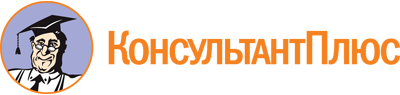 Справочная информация: "Санитарно-эпидемиологическое нормирование"
(Материал подготовлен специалистами КонсультантПлюс)Документ предоставлен КонсультантПлюс

www.consultant.ru

Дата сохранения: 28.09.2022
 КонсультантПлюс: примечание.Внимание! Роспотребнадзор разработал пособия по санитарной безопасности на предприятиях различных сфер деятельности с учетом новых санитарных правил и нормативов. Ознакомиться с пособиями можно в разделе "Обновленные санитарные правила и нормативы" на официальном сайте Роспотребнадзора (Информация Роспотребнадзора от 14.05.2021).В связи со сложившейся эпидемиологической ситуацией, связанной с распространением коронавирусной инфекции (COVID-19), органами государственной власти принимается комплекс мер по борьбе с распространением эпидемии.С принятыми нормами и рекомендациями можно ознакомиться в соответствующих разделах справочного материала:- 1.3. Эпидемиология;- 2.1.2. Проектирование, строительство и эксплуатация жилых зданий, предприятий коммунально-бытового обслуживания, учреждений образования, культуры, отдыха, спорта;- 2.1.3. Размещение, устройство, оборудование и эксплуатация медицинских учреждений;- 2.2.1. Проектирование, строительство, реконструкция и эксплуатация предприятий;- 2.2.3. Предприятия отдельных отраслей промышленности, сельского хозяйства, связи;- 2.2.8. Требования к средствам коллективной и индивидуальной защиты;- 2.3.2. Продовольственное сырье и пищевые продукты;- 2.3.5. Требования к предприятиям торговли;- 2.3.6. Предприятия общественного питания;- 2.4. Гигиена детей и подростков в образовательных учреждениях, а также в организациях отдыха и оздоровления;- 2.5. Гигиена и эпидемиология на транспорте;- 3.1. Профилактика инфекционных болезней;- 3.5. Дезинфекция.Дополнительные материалы по теме >>>НаименованиеДокумент или орган, утвердивший санитарные требованияСП 1.1.1058-01 "Организация и проведение производственного контроля за соблюдением Санитарных правил и выполнением санитарно-противоэпидемических (профилактических) мероприятий"Внимание! При применении СП 1.1.1058-01 см. Письма РоспотребнадзораПостановление Главного государственного санитарного врача РФ от 13.07.2001 N 18Методические указания МУ 1.1.3544-18 "Разработка и проведение санитарно-противоэпидемических (профилактических) мероприятий на основе анализа риска для здоровья человека"Главный государственный санитарный врач РФ 24.12.2018Методические рекомендации о подготовке материалов государственного доклада "О состоянии санитарно-эпидемиологического благополучия населения в Российской Федерации"Приказ Роспотребнадзора от 12.12.2014 N 1243Методические рекомендации МР 1.1.0093-14 "Условия организации и функционирования пунктов временного размещения и пунктов долговременного пребывания людей, прибывающих из зон чрезвычайных ситуаций"Главный государственный санитарный врач РФ 03.07.2014НаименованиеДокумент или орган, утвердивший санитарные требованияСанПиН 1.2.3685-21 "Гигиенические нормативы и требования к обеспечению безопасности и (или) безвредности для человека факторов среды обитания"Внимание! Срок действия документа ограничен 01.03.2027При применении СанПиН 1.2.3685-21 см. Письмо Роспотребнадзора от 09.04.2021 N 09-7098-2021-40Постановление Главного государственного санитарного врача РФ от 28.01.2021 N 2СанПиН 3.3686-21 "Санитарно-эпидемиологические требования по профилактике инфекционных болезней"Внимание! Срок действия документа ограничен 01.09.2027Постановление Главного государственного санитарного врача РФ от 28.01.2021 N 4Временное руководство ВОЗ "Рекомендации государствам-членам по улучшению практики гигиены рук для предотвращения трансмиссии вируса COVID-19"Всемирная Организация Здравоохранения, 01.04.2020ГН 1.1.701-98 "Гигиенические критерии для обоснования необходимости разработки ПДК и ОБУВ (ОДУ) вредных веществ в воздухе рабочей зоны, атмосферном воздухе населенных мест, воде водных объектов"Постановление Главного государственного санитарного врача РФ от 30.04.1998 N 15Методические рекомендации МР 1.2.0228-20 "Порядок выявления и идентификации незаявленных и потенциально опасных непреднамеренно присутствующих химических веществ в пищевой продукции"Главный государственный санитарный врач РФ 24.12.2020Методические рекомендации МР 1.1.0121-18 "Оценка общетоксического действия парфюмерно-косметической продукции методом in vitro (на культуре подвижных клеток)"Роспотребнадзор 28.02.2018Методические рекомендации МР 1.1.0120-18 "Экспресс-метод токсиколого-гигиенической оценки парфюмерно-косметической продукции с помощью люминесцентного бактериального теста (с применением измерительного прибора-люминометра типа "Биотокс-10")"Роспотребнадзор 13.02.2018Методические рекомендации МР 1.2.0134-18 "Порядок отбора образцов (проб) игрушек и продукции, предназначенной для детей и подростков, организации их испытаний (исследований) и оценки, представления данных в целях обеспечения государственного надзора в области обеспечения качества и безопасности непищевой продукции"Главный государственный санитарный врач РФ 24.09.2018Методические рекомендации МР 1.2.0141-18 "Обоснование сроков безопасного выхода людей на обработанные пестицидами площади для проведения сельскохозяйственных работ"Главный государственный санитарный врач РФ 17.12.2018Методические указания МУ 1.2.3364-16 "Оценка мутагенной активности пестицидов"Роспотребнадзор 04.07.2016Методические указания МУ 1.2.3216-14 "Оценка риска воздействия остаточных количеств пестицидов в пищевых продуктах на население"Роспотребнадзор 22.08.2014Методические указания МУ 1.2.3017-12 "Оценка риска воздействия пестицидов на работающих"Главный государственный санитарный врач РФ 12.05.2012Методические указания МУ 1.2.2968-11 "Порядок биологической оценки действия наноматериалов на растения по морфологическим признакам"Роспотребнадзор 17.10.2011Методические указания МУ 1.2.2967-11 "Порядок оценки действия наноматериалов на рыб по морфологическим и генетическим признакам"Роспотребнадзор 17.10.2011Методические указания МУ 1.2.2966-11 "Порядок и организация контроля за наноматериалами"Роспотребнадзор 17.10.2011Методические указания МУ 1.2.2965-11 "Порядок медико-биологической оценки действия наноматериалов на лабораторных животных по морфологическим признакам и метаболическим параметрам"Роспотребнадзор 17.10.2011Методические указания МУ 1.2.2961-11 "Научное обоснование допустимых уровней содержания контаминантов химической природы и пищевых добавок в пищевых продуктах"Роспотребнадзор 29.07.2011Методические указания МУ 1.2.2960-11 "Научное обоснование максимально допустимых уровней остаточных количеств пестицидов в пищевой продукции"Роспотребнадзор 29.07.2011Методические указания МУ 1.2.2877-11 "Порядок выявления и идентификации наноматериалов в рыбах"Роспотребнадзор 17.06.2011Методические указания МУ 1.2.2876-11 "Порядок выявления и идентификации наноматериалов в растениях"Роспотребнадзор 17.06.2011Методические указания МУ 1.2.2875-11 "Порядок выявления и идентификации наноматериалов в водоемах"Роспотребнадзор 17.06.2011Методические указания МУ 1.2.2874-11 "Порядок выявления и идентификации наноматериалов в лабораторных животных"Роспотребнадзор 17.06.2011Методические указания МУ 1.2.2873-11 "Порядок выявления и идентификации наноматериалов в водных беспозвоночных"Роспотребнадзор 17.06.2011Методические указания МУ 1.2.2869-11 "Порядок оценки токсического действия наноматериалов на лабораторных животных"Роспотребнадзор 24.05.2011Методические указания МР 1.2.2641-10 "Определение приоритетных видов наноматериалов в объектах окружающей среды, пищевых продуктах и живых организмах"Роспотребнадзор 24.05.2010Методические рекомендации МР 1.2.2522-09 "Выявление наноматериалов, представляющих потенциальную опасность для здоровья человека"Роспотребнадзор 01.07.2009Методические рекомендации МР 1.2.0074-13 "Установление максимально допустимой концентрации химических веществ (неметаболизированных) в крови по критериям риска для здоровья при многосредовой экспозиции"Роспотребнадзор 20.08.2013Методические рекомендации МР 1.2.0068-12 "Исследование канцерогенных свойств химических веществ и биологических продуктов в хронических опытах на животных"Роспотребнадзор 30.08.2012Методические рекомендации МР 1.2.0054-11 "Порядок и методы оценки воздействия искусственных наночастиц и наноматериалов на токсическое действие химических веществ"Роспотребнадзор 29.12.2011Методические рекомендации МР 1.2.0053-11 "Оценка воздействия наноматериалов на протеомный профиль и биосинтетические процессы в тестах на лабораторных животных"Роспотребнадзор 29.12.2011Методические рекомендации МР 1.2.0052-11 "Оценка воздействия наноматериалов на функцию иммунитета"Роспотребнадзор 29.12.2011Методические рекомендации МР 1.2.0048-11 "Порядок и методы определения органотропности и токсикокинетических параметров искусственных наноматериалов в тестах на лабораторных животных"Роспотребнадзор 27.11.2011Методические рекомендации МР 1.2.0047-11 "Выявление методами электронной микроскопии структурных изменений, вызываемых искусственными наночастицами в клетках животных и растений"Роспотребнадзор 11.11.2011Методические рекомендации МР 1.2.0046-11 "Применение метода энергодисперсионной микроспектроскопии для анализа наночастиц серебра, оксидов цинка, алюминия и церия в тканях животных и растений"Роспотребнадзор 11.11.2011Методические рекомендации МР 1.2.0045-11 "Порядок выявления и идентификации многостенных углеродных нанотрубок в срезах тканей животных и растений методами аналитической электронной микроскопии"Роспотребнадзор 11.11.2011Методические рекомендации МР 1.2.0044-11 "Порядок выявления и идентификации агрегатов фуллеренов С60 в срезах тканей животных и растений методами аналитической электронной микроскопии"Роспотребнадзор 11.11.2011Методические рекомендации МР 1.2.0043-11 "Контроль наноматериалов в объектах окружающей среды"Роспотребнадзор 17.10.2011Методические рекомендации МР 1.2.0042-11 "Контроль наноматериалов, применяемых в сельском хозяйстве"Роспотребнадзор 17.10.2011Методические рекомендации МР 1.2.0041-11 "Система принятия решений по контролю нанобезопасности на базе оценки рисков производства, использования и утилизации наноматериалов на основе мониторинга данных процессов на предприятиях наноиндустрии"Роспотребнадзор 17.10.2011Методические рекомендации МР 1.2.0040-11 "Контроль наноматериалов в парфюмерно-косметической промышленности"Роспотребнадзор 17.10.2011Методические рекомендации МР 1.2.0039-11 "Контроль наноматериалов в упаковочных материалах"Роспотребнадзор 17.10.2011Методические рекомендации МР 1.2.0038-11 "Оценка риска воздействия наноматериалов и наночастиц на организм человека"Роспотребнадзор 17.10.2011Методические рекомендации МР 1.2.0037-11 "Контроль наноматериалов в воздухе"Роспотребнадзор 17.10.2011Методические рекомендации МР 1.2.0036-11 "Контроль наноматериалов в дезсредствах и продукции бытовой химии"Роспотребнадзор 17.10.2011Методические рекомендации МР 1.2.0025-11 "Оценка раздражающего действия методом ультразвуковой допплерографии на сосудах хориоаллантоисной оболочки куриного эмбриона ex vivo"Роспотребнадзор 28.06.2011Методические рекомендации МР 1.2.0024-11 "Контроль наноматериалов, применяемых в химической промышленности"Роспотребнадзор 17.06.2011Методические рекомендации МР 1.2.0023-11 "Контроль наноматериалов в пищевой продукции"Роспотребнадзор 17.06.2011Методические рекомендации МР 1.2.0022-11 "Порядок отбора проб для контроля за наноматериалами"Роспотребнадзор 17.06.2011Методические рекомендации МР 1.2.0018-11 "Порядок отбора проб и методы определения содержания наночастиц в составе продукции бытовой химии, дезинфекционных и парфюмерно-косметических средств"Роспотребнадзор 02.03.2011Методические рекомендации МР 1.2.0016-10 "Методика классифицирования нанотехнологий и продукции наноиндустрии по степени их потенциальной опасности"Главный государственный санитарный врач РФ 27.12.2010Методические указания МУ 1.2.2745-10 "Порядок отбора проб для характеристики действия наноматериалов на лабораторных животных"Роспотребнадзор 23.09.2010Методические указания МУ 1.2.2744-10 "Порядок отбора проб для выявления, идентификации и характеристики действия наноматериалов в рыбах"Роспотребнадзор 23.09.2010Методические указания МУ 1.2.2743-10 "Порядок отбора проб для выявления и идентификации наноматериалов в водных объектах"Главный государственный санитарный врач РФ 23.09.2010Методические указания МУ 1.2.2741-10 "Порядок отбора проб для выявления и идентификации наноматериалов в лабораторных животных"Роспотребнадзор 23.09.2010Методические указания МУ 1.2.2740-10 "Порядок отбора проб для выявления, идентификации и характеристики действия наноматериалов в водных беспозвоночных"Роспотребнадзор 23.09.2010Методические указания МУ 1.2.2742-10 "Порядок отбора проб для выявления и идентификации наноматериалов в растениях"Роспотребнадзор 23.09.2010Методические рекомендации МР 1.2.2640-10 "Методы отбора проб, выявления и определения содержания наночастиц и наноматериалов в составе сельскохозяйственной, пищевой продукции и упаковочных материалов"Роспотребнадзор 24.05.2010Методические рекомендации МР 1.2.2639-10 "Использование методов количественного определения наноматериалов на предприятиях наноиндустрии"Роспотребнадзор 24.05.2010Методические указания МУ 1.2.2638-10 "Оценка безопасности контактирующих с пищевыми продуктами упаковочных материалов, полученных с использованием нанотехнологий"Роспотребнадзор 24.05.2010Методические указания МУ 1.2.2637-10 "Порядок и методы проведения контроля миграции наночастиц из упаковочных материалов"Роспотребнадзор 24.05.2010Методические указания МУ 1.2.2636-10 "Проведение санитарно-эпидемиологической экспертизы продукции, полученной с использованием нанотехнологий и наноматериалов"Роспотребнадзор 24.05.2010Методические указания МУ 1.2.2635-10 "Медико-биологическая оценка безопасности наноматериалов"Роспотребнадзор 24.05.2010Методические указания МУ 1.2.2634-10 "Микробиологическая и молекулярно-генетическая оценка воздействия наноматериалов на представителей микробиоценоза"Роспотребнадзор 24.05.2010Методические рекомендации МР 1.2.2566-09 "Оценка безопасности наноматериалов in vitro и в модельных системах in vivo"Роспотребнадзор 10.12.2009Методические указания МУ 1.2.2520-09 "Токсиколого-гигиеническая оценка безопасности наноматериалов"Роспотребнадзор 05.06.2009Методические рекомендации N 01.021-07 "Методика экспрессного определения интегральной химической токсичности питьевых, поверхностных, грунтовых, сточных и очищенных сточных вод с помощью бактериального теста "Эколюм"Роспотребнадзор 15.06.2007Методические рекомендации N 01.020-07 "Определение токсичности воздушной среды с помощью биотеста "Эколюм"Роспотребнадзор 15.06.2007Методические рекомендации N 01.019-07 "Определение интегральной токсичности почв с помощью биотеста "Эколюм"Роспотребнадзор 15.06.2007Методические рекомендации N 01.018-07 "Методика определения токсичности химических веществ, полимеров, материалов и изделий с помощью биотеста "Эколюм"Роспотребнадзор 15.06.2007Методические рекомендации N 01.017-07 "Оценка качества этиловых спиртов, водок и алкогольной продукции. Экспресс-метод с использованием бактериальной биолюминесценции"Роспотребнадзор 15.06.2007Методические указания МУ 1.2.1796-03 "Гигиеническая оценка и экспертиза материалов и товаров, содержащих природные и искусственные минеральные волокна"Главный государственный санитарный врач РФ 16.12.2003Методические указания МУ 1.2.39-2003 "Оценка опасности комплексного поступления несимметричного диметилгидразина с воздухом, водой, продуктами питания на основе допустимой суточной дозы (ДСД)"Минздрав РФ 23.06.2003Методические рекомендации "Экспресс-метод оценки токсичности проб воздуха по водорастворимым компонентам с использованием в качестве тест-объекта спермы крупного рогатого скота"Минздрав РФ 30.05.2003 N 29ФЦ/2688Методические указания МУ 1.2.1105-02 "Оценка токсичности и опасности дезинфицирующих средств"Главный государственный санитарный врач РФ 10.02.2002Методические рекомендации "Оценка токсичности товаров бытовой химии. Экспресс-метод оценки токсичности моющих средств с использованием в качестве тест-объекта спермы крупного рогатого скота"Главный государственный санитарный врач РФ 27.12.2001 N 29ФЦ/4746Методические указания МУ 1.2.793-99 "Организация и проведение режимно-ограничительных мероприятий в зонах стихийных бедствий и техногенных катастроф"Минздрав РФ 23.11.1999Методические указания МУ 1.1.791-99 "Организация мониторинга химического загрязнения объектов окружающей среды при техногенных авариях"Минздрав России 07.11.1999Методические указания МУ 1.1.726-98 "Гигиеническое нормирование лекарственных средств в воздухе рабочей зоны, атмосферном воздухе населенных мест и воде водных объектов"Главный государственный санитарный врач РФ 28.12.1998Методические указания МУ 1.1.724-98 "Организация и проведение санитарно-гигиенических мероприятий в зонах химических аварий"Главный государственный санитарный врач РФ 03.12.1998Методические указания МУ 1.1.578-96 "Требования к постановке экспериментальных исследований по обоснованию предельно допустимых концентраций промышленных химических аллергенов в воздухе рабочей зоны и атмосферы"Госкомсанэпиднадзор России 21.10.1996Методические указания МУ 1.1.037-95 "Биотестирование продукции из полимерных и других материалов"Госкомсанэпиднадзор России 20.12.1995Методические указания по определению хостаквика в овощах, фруктах, биологическом материале, почве и воде методами газожидкостной и тонкослойной хроматографииМинздрав СССР 08.07.1987 N 4349-87Методические указания по определению дитиокарбаматов в растительном материале парофазным газохроматографическим методомМинздрав СССР 08.06.1989 N 5014-89Временные методические указания по определению регулятора роста растений ЭБФ-5 в воде, растительном материале методом тонкослойной хроматографииМинздрав СССР 21.11.1985 N 4031-85Методические указания по обнаружению, идентификации и определению содержания Т-2 токсина в пищевых продуктах и продовольственном сырье. Методика определения Т-2 токсина в пищевых продуктах и продовольственном сырьеМинздрав СССР 29.12.1984 N 3184-84Унифицированные правила отбора проб сельскохозяйственной продукции, продуктов питания и объектов окружающей среды для определения микроколичеств пестицидовМинздрав СССР 21.08.1979 N 2051-79Методические рекомендации "Применение метода клеточных культур для исследования биологического действия пестицидов"Минздрав СССР 20.03.1979 N 1970-79Методические указания по унифицированному методу микробиологического определения в объектах окружающей среды биологических инсектицидных препаратов на основе кристаллоспорообразующих бактерий вида бацилла турингиензисМинздрав СССР 31.07.1973 N 1112-73, 18.10.1977 N 1796-77Методические указания по определению ртутьорганических пестицидов в овощах, продуктах животноводства, кормах и патматериале хроматографическими методамиМинздрав СССР 23.01.1975 N 1218-75Методические указания по гигиенической оценке новых пестицидовМинздрав СССР 05.05.1969 N 286-69НаименованиеДокумент или орган, утвердивший санитарные требованияСанПиН 3.3686-21 "Санитарно-эпидемиологические требования по профилактике инфекционных болезней"Внимание! Срок действия документа ограничен 01.09.2027Постановление Главного государственного санитарного врача РФ от 28.01.2021 N 4Рекомендации "О Санитарно-эпидемиологических подходах к применению перечня сведений и документов об иммунном статусе лиц в отношении коронавирусной инфекции COVID-19 для целей их взаимного признания в государствах - членах Евразийского экономического союза"Коллегия Евразийской экономической комиссии от 06.09.2022 N 34Методические рекомендации по лабораторной диагностике коронавирусной инфекции COVID-19Коллегия Евразийской экономической комиссии от 05.04.2022 N 13Санитарно-эпидемиологические рекомендации, регламентирующие согласованный алгоритм реагирования на вспышки инфекционных заболеванийКоллегия Евразийской экономической комиссии от 05.04.2022 N 12Методические рекомендации МР 3.1.0270-21. 3.1. "Профилактика инфекционных болезней. Организация противоэпидемических (профилактических) мероприятий в условиях сохранения рисков распространения COVID-19 в период новогодних праздников"Главный государственный санитарный врач РФ 22.12.2021Временное руководство ВОЗ "Основные рекомендации по планированию массовых мероприятий в контексте текущей вспышки COVID-19"Всемирная Организация Здравоохранения 29.05.2020Методические рекомендации МР 3.1.0178-20 "Определение комплекса мероприятий, а также показателей, являющихся основанием для поэтапного снятия ограничительных мероприятий в условиях эпидемического распространения COVID-19"Внимание! При применении МР 3.1.0178-20 также см. >>>Главный государственный санитарный врач РФ 08.05.2020Рекомендации РАРЧ по профилактике распространения новой коронавирусной инфекции SARS-CoV-2 при проведении программ ВРТМинздрав России (письмо от 21.05.2020 N 15-4/И/2-6902)Временное руководство ВОЗ "Рекомендации по корректировке мер общественного здравоохранения и социальных мер в контексте COVID-19"Всемирная Организация Здравоохранения 16.04.2020О дополнительных мерах по недопущению распространения COVID-2019"Постановление Главного государственного санитарного врача РФ от 30.03.2020 N 9Временное руководство ВОЗ "Руководящие принципы проведения мероприятий по иммунизации во время пандемии COVID-19"Всемирная Организация Здравоохранения 26.03.2020О мерах по противодействию распространению новой коронавирусной инфекцииПриказ ФМБА России от 25.03.2020 N 71Временное руководство ВОЗ "Коронавирусная болезнь (COVID-19): права, роль и ответственность медицинских работников, включая основные рекомендации по профессиональной безопасности и здоровью"Всемирная Организация Здравоохранения 19.03.2020Временное руководство ВОЗ "Рекомендации относительно карантина лиц, контактирующих с больными COVID-19"Всемирная Организация Здравоохранения 19.03.2020Об обеспечении режима изоляции в целях предотвращения распространения COVID-2019Внимание! При применении постановления Главного государственного санитарного врача РФ от 18.03.2020 N 7 также см. >>>Постановление Главного государственного санитарного врача РФ от 18.03.2020 N 7Инструкция об организации работы по диагностике новой коронавирусной инфекции (COVID-2019)Роспотребнадзор (письмо от 18.03.2020 N 02/4457-2020-27)Временное руководство ВОЗ "Уход на дому за пациентами с COVID-19 с легкими симптомами и мониторинг контактных лиц"Всемирная Организация Здравоохранения 17.03.2020Руководство по разработке плана действий по информированию о рисках и вовлеченности населения. COVID-19: готовность и ответные действия"Всемирная Организация Здравоохранения, ЮНИСЕФ, Международной Федерацией Красного Креста 17.03.2020О дополнительных мерах по снижению рисков распространения COVID-2019Постановление Главного государственного санитарного врача РФ от 13.03.2020 N 6О мерах по ограничению распространения новой коронавирусной инфекции (COVID-2019) на территории Российской Федерации в случаях проведения массовых мероприятийПостановление Главного государственного санитарного врача РФ от 07.07.2021 N 18О дополнительных мерах по снижению рисков завоза и распространения новой коронавирусной инфекции (2019-nCoV)Постановление Главного государственного санитарного врача РФ от 02.03.2020 N 5О проведении дополнительных санитарно-противоэпидемических (профилактических) мероприятий по недопущению завоза и распространения новой коронавирусной инфекции, вызванной 2019-nCoVПостановление Главного государственного санитарного врача РФ от 31.01.2020 N 3О дополнительных мероприятиях по недопущению завоза и распространения новой коронавирусной инфекции, вызванной 2019-nCoVПостановление Главного государственного санитарного врача РФ от 24.01.2020 N 2Краткие рекомендации ВОЗ по уходу на дому за больными коронавирусной инфекцией и временное определение случая БВРС-КоВ для извещения ВОЗРоспотребнадзор (письмо от 09.12.2013 N 01/14020-13-32)Методические указания МУ 1.3.3103-13 "Организация работы лабораторий, использующих методы электронной и атомно-силовой микроскопии при исследовании культур микроорганизмов I - IV групп патогенности"Роспотребнадзор 16.08.2013Методические рекомендации МР 1.3.0012/1-13 "Болезни обезьян, опасные для человека. Правила содержания и работы с обезьянами в карантине при поступлении животных из внешних источников, а также при экспериментальном инфицировании"Роспотребнадзор 10.06.2013Методические указания МУ 1.3.2970-11 "Лабораторная диагностика натуральной оспы"Роспотребнадзор 14.12.2011Методические указания МУ 1.3.2569-09 "Организация работы лабораторий, использующих методы амплификации нуклеиновых кислот при работе с материалом, содержащим микроорганизмы I - IV групп патогенности"Роспотребнадзор 22.12.2009Методические указания МУ 1.3.2411-08 "Биологическая безопасность при глубинном аппаратном культивировании микроорганизмов I - II групп патогенности"Роспотребнадзор 28.07.2008Методические рекомендации "Организация мониторинга заносов и распространения гриппа птиц в природных условиях на территории Российской Федерации"Главный государственный санитарный врач РФ 26.12.2008 N 01/15701-8-34Методические рекомендации "Организация контроля за уровнем квалификации персонала вирусологических лабораторий по вопросам безопасного лабораторного хранения материала, инфицированного или потенциально инфицированного диким полиовирусом"Роспотребнадзор 23.08.2007 N 0100/8607-07-34Методические указания МУ 1.3.1877-04 "Порядок сбора, упаковки, хранения, транспортирования и проведения лабораторного анализа биологического материала от больных (и умерших) пациентов с подозрением на тяжелый острый респираторный синдром (ТОРС)"Главный государственный санитарный врач РФ 04.03.2004Методические указания по детекции патогенной микрофлоры в клиническом материале, пищевых продуктах, объектах внешней среды и выполнению генетической идентификации клеток с помощью полимеразной цепной реакцииГоскомсанэпиднадзор РоссииИнструкция "Эпидемиология, лабораторная диагностика иерсиниозов, организация и проведение профилактических и противоэпидемических мероприятий"Минздрав СССР 30.10.1990 N 15-6/42КонсультантПлюс: примечание.Внимание! Перечень основных действующих нормативных и методических документов по коммунальной гигиене см. также Письмо Роспотребнадзора от 10.04.2007 N 0100/3637-07-32 (по состоянию на 01.04.2007)НаименованиеДокумент или орган, утвердивший санитарные требованияМР 3.1/2.1.0255-21 Методические рекомендации "Рекомендации по организации очных посещений граждан, проживающих (пребывающих) в стационарных организациях в условиях сохранения рисков распространения новой коронавирусной инфекции (COVID-19)"Главный государственный санитарный врач РФ 30.07.2021МР 3.1/2.1.0251-21 Методические рекомендации "Рекомендации для организации работы пунктов временного размещения (ПВР) эвакуируемого населения в условиях продолжающегося распространения новой коронавирусной инфекции (COVID-19)"Главный государственный санитарный врач РФ 30.06.2021СанПиН 2.1.3684-21 "Санитарно-эпидемиологические требования к содержанию территорий городских и сельских поселений, к водным объектам, питьевой воде и питьевому водоснабжению, атмосферному воздуху, почвам, жилым помещениям, эксплуатации производственных, общественных помещений, организации и проведению санитарно-противоэпидемических (профилактических) мероприятий"Внимание! Срок действия документа ограничен 01.03.2027О применении документа см. Письма РоспотребнадзораПостановление Главного государственного санитарного врача РФ от 28.01.2021 N 3МР 2.1.0247-21 Методические рекомендации по обеспечению санитарно-эпидемиологических требований к эксплуатации помещений, зданий, сооружений, оборудования и транспорта, а также условиям деятельности хозяйствующих субъектов, осуществляющих продажу товаров, выполнение работ или оказание услугГлавный государственный санитарный врач РФ 17.05.2021МР 2.1.0246-21 Методические рекомендации по обеспечению санитарно-эпидемиологических требований к содержанию территорий городских и сельских поселений, к водным объектам, питьевой воде и питьевому водоснабжению, атмосферному воздуху, почвам, жилым помещениям, эксплуатации производственных, общественных помещений, организации и проведению санитарно-противоэпидемических (профилактических) мероприятийГлавный государственный санитарный врач РФ 17.05.2021Методические указания по осуществлению государственного санитарного надзора за разработкой и реализацией генеральных планов городовМинздрав СССР 17.12.1976 N 1434 "а"-76НаименованиеДокумент или орган, утвердивший санитарные требованияСП 2.1.3678-20 "Санитарно-эпидемиологические требования к предоставлению услуг в области спорта, организации досуга и развлечений"Внимание! Срок действия документа ограничен 01.01.2027Об основных положениях  вступивших в действие санитарных правил  см. Информацию РоспотребнадзораПостановление Главного государственного санитарного врача РФ от 24.12.2020 N 44Регламент по организации и проведению официальных физкультурных и спортивных мероприятий на территории Российской Федерации в условиях сохранения рисков распространения COVID-19Минспорт России, Главный государственный санитарный врач РФ 31.07.2020Методические рекомендации МР 3.1/2.1.0205-20 "Рекомендации по профилактике новой коронавирусной инфекции (COVID-19) в образовательных организациях высшего образования"Главный государственный санитарный врач РФ 29.07.2020Рекомендации МР 3.1/2.1.0204-20 "Рекомендации по организации работы аквапарков в условиях рисков распространения новой коронавирусной инфекции (COVID-19)"Главный государственный санитарный врач РФ 23.07.2020Методические рекомендации МР 3.1/2.1.0203-20 "Рекомендации по организации работы зон рекреации водных объектов в условиях рисков распространения новой коронавирусной инфекции (COVID-19)"Главный государственный санитарный врач РФ 23.07.2020Методические рекомендации МР 3.1/2.1.0202-20 "Рекомендации по проведению профилактических мероприятий по предупреждению распространения новой коронавирусной инфекции (COVID-19) при осуществлении деятельности театров и концертных организаций"Главный государственный санитарный врач РФ 21.07.2020Методические рекомендации МР 3.1/2.2.0172/2-20 "Рекомендации по профилактике новой коронавирусной инфекции (COVID-19) среди работников строительной отрасли"Роспотребнадзор (письмо от 18.04.2020 N 02/7329-2020-27Рекомендации по профилактике распространения коронавирусной инфекции для организаций строительной отраслиМинстрой России (письмо от 03.04.2020 N 13156-ИФ/03Методические рекомендации МР 3.1/2.1.0193-20 "Рекомендации по профилактике новой коронавирусной инфекции (COVID-19) в учреждениях, осуществляющих деятельность по предоставлению мест для временного проживания (гостиницы и иные средства размещения)"Внимание! При применении Методических рекомендаций МР 3.1/2.1.0193-20 см. Информацию РоспотребнадзораГлавный государственный санитарный врач РФ 04.06.2020Методические рекомендации МР 3.1/2.1.0199-20 "Рекомендации по организации работы читальных залов государственных и муниципальных архивов Российской Федерации в условиях сохранения рисков распространения COVID-19"Главный государственный санитарный врач РФ 08.07.2020МР 3.1/2.1.0198-20 Методические рекомендации "Рекомендации по проведению профилактических мероприятий по предупреждению распространения новой коронавирусной инфекции (COVID-19) при осуществлении конгрессной и выставочной деятельности"Главный государственный санитарный врач РФ 26.06.2020Методические рекомендации МР 3.1/2.1.0195-20 "Рекомендации по проведению профилактических мероприятий по предупреждению распространения новой коронавирусной инфекции (COVID-19) в библиотеках"Главный государственный санитарный врач РФ 19.06.2020Методические рекомендации МР 3.1/2.1.0194-20 "Рекомендации по проведению профилактических мероприятий по предупреждению распространения новой коронавирусной инфекции (COVID-19) в музеях, музеях-заповедниках, дворцово-парковых музеях"При применении Методические рекомендации МР 3.1/2.1.0194-20 см. Рекомендации для музеев по применению химических и технических средств при проведении профилактических и дезинфекционных мероприятий по предупреждению распространения новой коронавирусной инфекции (COVID-19) (Письмо Минкультуры России от 09.07.2020 N 261-01.1-39-АМ)Главный государственный санитарный врач РФ 10.06.2020Методические рекомендации МР 3.1/2.1.0182-20 "Рекомендации по организации работы санаторно-курортных учреждений в условиях сохранения рисков распространения COVID-19"Роспотребнадзор (письмо от 20.05.2020 N 02/9876-2020-23)Методические рекомендации МР 3.1/2.1.0184-20 "Рекомендации по организации работы спортивных организаций в условиях сохранения рисков распространения COVID-19"Главный государственный санитарный врач РФ 25.05.2020Методические рекомендации МР 3.1/2.1.0192-20 "Рекомендации по профилактике новой коронавирусной инфекции (COVID-19) в учреждениях физической культуры и спорта (открытых и закрытых спортивных сооружениях, физкультурно-оздоровительных комплексах, плавательных бассейнах и фитнес-клубах)"Главный государственный санитарный врач РФ 04.06.2020Рекомендации субъектам Российской Федерации по поэтапному снятию ограничительных мероприятий в отрасли физической культуры и спорта в условиях эпидемического распространения COVID-19Минспорт России (письмо от 14.05.2020 N ОМ-00-07/3471)Методические рекомендации МР 3.1/2.2.0172/5-20 "Рекомендации по организации работы предприятий в условиях сохранения рисков распространения COVID-19"Роспотребнадзор (письмо от 20.04.2020 N 02/7376-2020-24)Информация "О рекомендациях для работодателей по профилактике коронавирусной инфекции на рабочих местах"РоспотребнадзорМетодические рекомендации МР 3.1/2.2.0170/3-20 "Рекомендации по профилактике новой коронавирусной инфекции (COVID-19) среди работников"Роспотребнадзор (письмо от 07.04.2020 N 02/6338-2020-15)Рекомендации по профилактике новой коронавирусной инфекции (COVID-19) среди работниковРоспотребнадзор (письмо от 10.03.2020 N 02/3853-2020-27)Методические рекомендации МР 3.1/2.1.0189-20 "Рекомендации по проведению профилактических мероприятий по предупреждению распространения новой коронавирусной инфекции (COVID-19) в кинотеатрах"Главный государственный санитарный врач РФ 27.05.2020Методические рекомендации МР 3.1/2.1.0178/2-20 "Рекомендации по профилактике новой коронавирусной инфекции (COVID-19) среди работников киноиндустрии"Главный государственный санитарный врач РФ 09.05.2020Методические рекомендации МР 3.1/2.2.0173/1-20 "Рекомендации по организации работы салонов красоты и парикмахерских с целью недопущения заноса и распространения новой коронавирусной инфекции (COVID-19)"Методические рекомендации МР 3.1/2.2.0173/2-20 "Рекомендации по организации работы прачечных и химчисток с целью недопущения заноса и распространения новой коронавирусной инфекции (COVID-19)"Методические рекомендации МР 3.1/2.2.0173/3-20 "Рекомендации по организации работы ателье с целью недопущения заноса и распространения новой коронавирусной инфекции (COVID-19)"Методические рекомендации МР 3.1/2.2.0173/4-20 "Рекомендации по организации работы предприятий по техническому обслуживанию автомобилей с целью недопущения заноса и распространения новой коронавирусной инфекции (COVID-19)"Роспотребнадзор (письмо от 21.04.2020 N 02/7500-2020-24)Методические рекомендации МР 3.1/2.4.0188-20 "Рекомендации по проведению экзаменов в театральных училищах и высших учебных заведениях театрального искусства в условиях сохранения рисков распространения COVID-19"Главный государственный санитарный врач РФ 27.05.2020Рекомендации по организации образовательной деятельности в помещениях мастерских, лабораторий, учебно-производственных участков и на полигонах образовательных организаций, реализующих программы среднего профессионального образования, при проведении учебных занятийМинпросвещения России (письмо от 07.05.2020 N ГД-365/05)Рекомендации по поэтапному возобновлению деятельности дошкольных образовательных организаций и общеобразовательных организацийМинпросвещения России (письмо от 12.05.2020 N ВБ-1007/03)Рекомендации по организации работы образовательных организаций в условиях распространения COVID-19Роспотребнадзор (письмо от 12.05.2020 N 02/9060-2020-24)Рекомендации ВОЗ относительно мер общественного здравоохранения, связанных с учебными учреждениями, в контексте COVID-19. Приложение к рекомендациям по корректировке мер общественного здравоохранения и социальных мер в контексте COVID-19Всемирная Организация Здравоохранения 10.05.2020Методические рекомендации о проведении в организациях, осуществляющих образовательную деятельность по образовательным программам дошкольного образования и присмотр и уход за детьми, любой формы собственности, а также индивидуальными предпринимателями необходимых мероприятий, направленных на снижение рисков распространения новой коронавирусной инфекции, в том числе об организации медицинского осмотра детей при функционировании указанных образовательных организаций в режиме свободного посещенияМинпросвещения России (письмо от 25.03.2020 N ГД-65/03)Об усилении санитарно-эпидемиологических мероприятий в образовательных организацияхМинпросвещения России (письмо от 13.03.2020 N СК-150/03)Роспотребнадзор (письмо от 13.03.2020 N 02/414б-2020-23)Методические рекомендации МР 3.1/2.1.0181-20 "Рекомендации по организации работы бань и саун с целью недопущения заноса и распространения новой коронавирусной инфекции (COVID-19)"Роспотребнадзор (письмо от 19.05.2020 N 02/9795-2020-24)Методические рекомендации МР 3.1/2.2.0176/1-20 "Рекомендации по организации работы вахтовым методом в условиях сохранения рисков распространения COVID-19"Внимание! При применении Рекомендаций см. Письмо Роспотребнадзора от 17.08.2020 N 02/16825-2020-32 "О разъяснениях по допуску вахтовых работников"Роспотребнадзор (письмо от 30.04.2020 N 02/8480-2020-24)Методические рекомендации "О временном порядке работы стационарных организаций социального обслуживания в период распространения COVID-19 и проведении мероприятий по профилактике и снижению рисков"Минтруд России (письмо от 21.04.2020 N 26-4/10/В-3076)Рекомендации по организации работы стационарных организаций социального обслуживанияМинтруд РоссииМетодические рекомендации МР 2.1.2.0070-13 "Санитарно-эпидемиологическая оценка жилых помещений, предназначенных для проживания детей, оставшихся без попечения родителей, передаваемых на воспитание в семьи"Главный государственный санитарный врач РФ 06.03.2013Методические рекомендации МР 02.039-09 "Выявление и количественное определение легионелл в водных образцах внешней среды методом полимеразной цепной реакции в реальном времени с использованием наборов реагентов производства ЗАО "Синтол"Роспотребнадзор 01.09.2009Методические указания МУ 2.1.2.1829-04 "Санитарно-гигиеническая оценка полимерных и полимерсодержащих строительных материалов и конструкций, предназначенных для применения в строительстве жилых, общественных и промышленных зданий"Главный государственный санитарный врач РФ 06.01.2004Методические указания МУ 2.1.2.694-98 "Использование ультрафиолетового излучения при обеззараживании воды плавательных бассейнов"Главный государственный санитарный врач РФ 02.04.1998Методические рекомендации N 96/226 "Биоклиматический паспорт лечебно-оздоровительной местности"Минздрав РФ 07.02.1997Методические указания по обеззараживанию воды в плавательных бассейнах хлорированием в присутствии 5,5-диметилгидантоинаМинздрав СССР 29.12.1988 N 15-6/3Методические рекомендации по составлению карт вибрации жилой застройкиМинздрав СССР 03.11.1986 N 4158-86Методические указания по применению дибромантина для обеззараживания воды плавательных бассейновМинздрав СССР 23.10.1978 N 1938-78НаименованиеДокумент или орган, утвердивший санитарные требованияСП 2.1.3678-20 "Санитарно-эпидемиологические требования к эксплуатации помещений, зданий, сооружений при осуществлении деятельности хозяйствующими субъектами, оказывающими медицинские услуги"Внимание! Срок действия документа ограничен 01.01.2027Об основных положениях  вступивших в действие санитарных правил  см. Информацию РоспотребнадзораПостановление Главного государственного санитарного врача РФ от 24.12.2020 N 44Методические рекомендации МР 3.1/2.1.0186-20 "Рекомендации по проведению профилактических мероприятий в целях предотвращения распространения новой коронавирусной инфекции (COVID-19) при восстановлении профильной деятельности медицинских организаций"Роспотребнадзор (письмо от 25.05.2020 N 02/10499-2020-32)Методические рекомендации МР 3.1.0178-20 "Определение комплекса мероприятий, а также показателей, являющихся основанием для поэтапного снятия ограничительных мероприятий в условиях эпидемического распространения COVID-19"Главный государственный санитарный врач РФ 08.05.2020Рекомендации РАРЧ по профилактике распространения новой коронавирусной инфекции SARS-CoV-2 при проведении программ ВРТМинздрав России (письмо от 21.05.2020 N 15-4/И/2-6902)Методические рекомендации "Организация оказания медицинской помощи беременным, роженицам, родильницам и новорожденным при новой коронавирусной инфекции COVID-19"Дополнительно см. Информацию Минздрава РоссииМинздрав РоссииМетодические рекомендации "Особенности клинических проявлений и лечения заболевания, вызванного новой коронавирусной инфекцией (COVID-19) у детей" (Версия 2)Минздрав России 03.07.2020"О профилактике внутрибольничного инфицирования персонала медицинских организаций ФМБА России новой коронавирусной инфекцией COVID-19"Порядок организации работы в медицинских организациях ФМБА России с пациентами с экстренной патологией в условиях пандемии", "Информацией о проведенной проверке случая внутрибольничного инфицирования новой коронавирусной инфекцией COVID-19Приказ ФМБА России от 18.04.2020 N 112Рекомендации по усилению противоэпидемического режима в учреждениях Службы крови в условиях распространения новой коронавирусной инфекции (COVID-19)Роспотребнадзор (письмо от 18.04.2020 N 02/7312-2020-23)Временная инструкция по вопросам забора биологического материала у всех пациентов с подозрением на пневмонию или с подтвержденной пневмонией, поступающих на госпитализацию в стационарыМинздрав России (письмо от 10.04.2020 N 17-1/И/1-2004)Рекомендации по организации работы обсерватора для лиц, прибывших из эпидемически неблагополучной территории по новой коронавирусной инфекции (COVID-2019)Роспотребнадзор (письмо от 22.03.2020 N 02/4708-2020-27)Методические рекомендации МР 3.1.0169-20 "Лабораторная диагностика COVID-19"Внимание! При применении документа см. Письмо Роспотребнадзора от 15.04.2020 N 02/7020-2020-32Главный государственный санитарный врач РФ 30.03.2020Временное руководство ВОЗ "Лабораторные указания по биобезопасности, связанные с новым коронавирусом (2019-nCoV)"Основные требованияВсемирная Организация Здравоохранения 19.03.2020Временные рекомендации по организации лабораторной диагностики новой коронавирусной инфекции (2019-nCoV)Внимание! О направлении изменений и разъяснений  по организации лабораторной диагностики COVID-2019 см. Письма РоспотребнадзораРоспотребнадзор (письмо от 21.01.2020 N 02/706-2020-27)Временное руководство ВОЗ "Оперативные рекомендации по ведению случаев COVID-19 в медицинских учреждениях и обществе"Всемирная Организация Здравоохранения, 19.03.2020Нормы расхода этилового спирта на проведение исследований и технические операции в лабораториях санитарно-эпидемиологических станцийМинздрав СССР 19.01.1987 N 4244-87Санитарно-гигиенические требования к структурным подразделениям больниц и других стационаров, условиям труда и личной гигиене персоналаМинздрав СССР 29.12.1984 N 3182а-84Методическое письмо "Гигиенические требования к размещению, устройству, оборудованию и содержанию медицинских пунктов (кабинетов) в детских образовательных учреждениях"Роспотребнадзор 12.04.2010Временные методические рекомендации ВМР 2.1.3.2365-08 "Временные методические рекомендации по размещению, устройству и оборудованию Центров высоких медицинских технологий"Роспотребнадзор 29.05.2008Табель основного технического оснащения и оборудования лабораторий санитарно-эпидемиологических станцийГлавный государственный санитарный врач СССР 03.08.1987 N 4418-87Методические указания "Критерии оценки качества лечебных грязей при их разведке, использовании и охране"Минздрав СССР 11.03.1987 N 10-11/40Методические рекомендации по эксплуатации лечебно-оздоровительных бассейнов с пресной водой в санаторияхМинздрав СССР, 1977НаименованиеДокумент или орган, утвердивший санитарные требованияСанПиН 2.1.4.1116-02 "Питьевая вода. Гигиенические требования к качеству воды, расфасованной в емкости. Контроль качества"Постановление Главного государственного санитарного врача РФ от 19.03.2002 N 12СанПиН 2.1.3684-21 "Санитарно-эпидемиологические требования к содержанию территорий городских и сельских поселений, к водным объектам, питьевой воде и питьевому водоснабжению, атмосферному воздуху, почвам, жилым помещениям, эксплуатации производственных, общественных помещений, организации и проведению санитарно-противоэпидемических (профилактических) мероприятий"Внимание! Срок действия документа ограничен 01.03.2027О применении документа см. Письма РоспотребнадзораПостановление Главного государственного санитарного врача РФ от 28.01.2021 N 3СП 2.1.4.2625-10 Санитарно-эпидемиологические правила "Зоны санитарной охраны источников питьевого водоснабжения г. Москвы" <****>Внимание! Документ утрачивает силу с 01.01.2025 в связи с изданием Постановления Главного государственного санитарного врача РФ от 28.01.2021 N 3Постановление Главного государственного санитарного врача РФ от 30.04.2010 N 45Санитарные правила для предприятий по обработке и розливу питьевых минеральных водВнимание! Документ утратил силу на территории Российской Федерации в части санитарно-эпидемиологических требований в связи с изданием Постановления Главного государственного санитарного врача РФ от 25.11.2020 N 37Минздрав СССР 30.07.1987 N 4416-87Методические рекомендации МР 2.1.4.0266-21 "Методика по оценке повышения качества питьевой воды, подаваемой централизованными системами водоснабжения"Главный государственный санитарный врач РФ 10.11.2021Методические рекомендации МР 2.1.4.0176-20 "Организация мониторинга обеспечения населения качественной питьевой водой из систем централизованного водоснабжения"Главный государственный санитарный врач РФ 30.04.2020Методические рекомендации МР 2.1.4.0032-11 "Питьевая вода и водоснабжение населенных мест. Интегральная оценка питьевой воды централизованных систем водоснабжения по показателям химической безвредности"Главный государственный санитарный врач РФ 31.07.2011Методические указания МУ 2.1.4.2898-11 "Санитарно-эпидемиологические исследования (испытания) материалов, реагентов и оборудования, используемых для водоочистки и водоподготовки"Роспотребнадзор 12.07.2011Методические рекомендации МР 2.1.4.2370-08 "Оценка санитарно-эпидемиологической надежности систем централизованного питьевого водоснабжения"Роспотребнадзор 16.06.2008Методические рекомендации N 01.021-07 "Методика экспрессного определения интегральной химической токсичности питьевых, поверхностных, грунтовых, сточных и очищенных сточных вод с помощью бактериального теста "Эколюм"Роспотребнадзор 15.06.2007Методические указания МУ 2.1.4.1184-03 "Методические указания по внедрению и применению санитарно-эпидемиологических правил и нормативов СанПиН 2.1.4.1116-02"Главный государственный санитарный врач РФ 15.01.2003Методические указания МУ 2.1.4.1060-01 "Санитарно-эпидемиологический надзор за использованием синтетических полиэлектролитов в практике питьевого водоснабжения"Главный государственный санитарный врач РФ 18.07.2001Методические указания МУ 2.1.4.1057-01 "Организация внутреннего контроля качества санитарно-микробиологических исследований воды"Главный государственный санитарный врач РФ 06.07.2001Методические указания МУ 2.1.4.719-98 "Санитарный надзор за применением ультрафиолетового излучения в технологии подготовки питьевой воды"Минздрав РФ 15.10.1998Методические рекомендации N 96/225 "Контроль качества и безопасности минеральных вод по химическим и микробиологическим показателям"Минздрав РФ 07.04.1997Перечень материалов, реагентов и малогабаритных очистных устройств, разрешенных Государственным комитетом санитарно-эпидемиологического надзора Российской Федерации для применения в практике хозяйственно-питьевого водоснабженияГоскомсанэпиднадзор России 23.10.1992 N 01-19/32-11Методические рекомендации по организации и проведению эпидемиологического и санитарно-вирусологического надзора за качеством воды водоисточников, питьевой воды в системе водоснабжения с целью профилактики заболеваемости гепатитом A и другими кишечными вирусными инфекциямиГоскомсанэпиднадзор России 11.09.1992 N 01-19/12-13Методические указания по измерению концентраций хлорсульфурона и его калиевой соли в воде методом газожидкостной хроматографииМинздрав СССР 29.07.1991 N 6167-91Временные методические указания по определению 2-амино-4-диметиламино-6-хлор-1,3,5-триазина в воде хроматографическими методамиМинздрав СССР 29.07.1991 N 6161-91Методические указания по измерению концентраций 2-амино-4,6-диметил-1,3-пиримидина в воде методом жидкостной хроматографииМинздрав СССР 29.07.1991 N 6152-91Временные методические указания по определению экспромта в воде методом хроматографии в тонком слоеМинздрав СССР 29.07.1991 N 6107-91Временные методические указания по определению офтанола-Т (по изофенфосу) в воде, почве, зерне и семенах сахарной свеклыМинздрав СССР 29.07.1991 N 6105-91Временные методические указания по определению харэлли в воде методом хроматографии в тонком слоеМинздрав СССР 29.07.1991 N 6102-91Временные методические указания по определению кентавра в воде методом хроматографии в тонком слоеМинздрав СССР 29.07.1991 N 6100-91Временные методические указания по хроматографическому определению ивина и его метаболита 2,6-лутидина в воде, овощах (картофель, огурцы, томаты)Минздрав СССР 29.07.1991 N 6079-91Временные методические указания по определению остаточных количеств Ивина и его комплексов в воде методом тонкослойной хроматографииМинздрав СССР 29.07.1991 N 6077-91Методические указания по определению цидиала (фентоата) в почве хроматографическими методамиМинздрав СССР 08.06.1989 N 5030-89Унифицированная методика определения фосфорорганических пестицидов в продуктах растительного и животного происхождения, лекарственных растениях, кормах, воде, почве хроматографическими методамиМинздрав СССР 11.03.1985 N 3222-85Методические указания по определению топаза в сельскохозяйственных культурах, почве и воде газожидкостной и тонкослойной хроматографиейМинздрав СССР 08.06.1989 N 5009-89Методические указания по санитарному контролю за применением и эксплуатацией гелиоопреснительных установокМинздрав СССР 01.08.1988 N 4686-88Методические указания по газохроматографическому определению остаточных мономеров и неполимеризующихся примесей, выделяющихся из полистирольных пластиков, в воде, модельных средах и пищевых продуктахМинздрав СССР 04.07.1988 N 4628-88Методические указания по ускоренному определению трефлана в воде, почве, овощах, семенах и масле подсолнечника методом газожидкостной хроматографииМинздрав СССР 22.07.1987 N 4414-87Методические указания по определению ТМТД и продукта его превращения ТМТМ в воде, зерновых культурах и растительном материале методом тонкослойной хроматографииМинздрав СССР 21.06.1987 N 4334-87Методические указания по гигиенической оценке фильтрующих материалов, предлагаемых для использования в практике хозяйственно-питьевого водоснабженияМинздрав СССР 22.01.1987 N 4250-87Методические указания по спектральным методам определения микроэлементов в объектах окружающей среды и биоматериалах при гигиенических исследованияхМинздрав СССР 20.01.1987 N 42-46-87Методические указания по определению массовой концентрации ртути в воде водоемов для культурно-бытового и хозяйственно-питьевого назначения, в сточных водах, в атмосферном воздухе, в воздухе рабочей зоны, в почвеМинздрав СССР 08.01.1987 N 4242-87Методические указания по санитарному надзору за применением и эксплуатацией ионообменных опреснительных установок в хозяйственно-питьевом водоснабженииМинздрав СССР 22.11.1985 N 4045-85Методические указания по определению тиодана и продуктов его превращения в воде хроматографическими методамиМинздрав СССР 21.11.1985 N 4035-85Временные методические указания по определению раундапа в воде методом хроматографии в тонком слоеМинздрав СССР 21.11.1985 N 4034-85Методические указания по определению дифенамида в воде методом тонкослойной хроматографииМинздрав СССР 21.11.1985 N 4033-85Временные методические указания по определению регулятора роста растений ЭБФ-5 в воде, растительном материале методом тонкослойной хроматографииМинздрав СССР 21.11.1985 N 4031-85Временные методические указания по определению модауна в воде и почве газожидкостной хроматографиейМинздрав СССР 21.11.1985 N 4030-85Временные методические указания по определению ацетала в воде, почве, картофеле, зерне и зеленой массе кукурузы и сои методами газожидкостной и тонкослойной хроматографииМинздрав СССР 21.11.1985 N 4029-85Методические указания по определению триадимефона (байлетона) методом тонкослойной хроматографии в водеМинздрав СССР 22.05.1985 N 3892-85Временные методические указания по определению остаточных количеств препарата 320-К в зерне и воде тонкослойной хроматографиейМинздрав СССР 22.05.1985 N 3890-85Временные методические указания по определению ДРХ-4189 (глин) в воде, почве, растительном материале методом газожидкостной хроматографииМинздрав СССР 22.05.1985 N 3885-85Временные методические указания по хроматографическому определению ДД в водеМинздрав СССР 22.05.1985 N 3876-85Временные методические указания по определению методами газожидкостной и тонкослойной хроматографии аналога ювенильного гормона п-хлорфенилового эфира гераниола в зерне пшеницы, почве, воде и зеленых листьях растенийМинздрав СССР 12.04.1985 N 3254-85Временные методические указания по определению лентаграна в кукурузе, почве и воде методом тонкослойной хроматографииМинздрав СССР 12.04.1985 N 3253-85Методические указания по гигиенической оценке малых рек и санитарному контролю за мероприятиями по их охране в местах водопользованияМинздрав СССР 28.12.1984 N 3180-84Методические указания по определению котофора в воде, почве, семенах хлопчатника, продуктах питания растительного происхождения и биологическом материале методом тонкослойной хроматографии и УФ-спектроскопииМинздрав СССР 31.07.1984 N 3066-84Методические указания по определению ботрана в почве, воде, растительной продукции методами тонкослойной и газожидкостной хроматографииМинздрав СССР 31.07.1984 N 3061-8Методические указания по определению голтикса в воде, почве и растениях методом тонкослойной хроматографииМинздрав СССР 27.04.1984 N 3010-84Методические указания по определению пиклорама в воде, почве, зерне и растительном материале газохроматографическим методомМинздрав СССР 27.04.1984 N 2990-84Методические указания по определению далапона в воде, почве, моркови, винограде и семенах хлопчатника методом тонкослойной хроматографииМинздрав СССР 24.08.1983 N 2842-83Методические указания по определению фенилмочевинных гербицидов (фенурон, которан, монурон, диурон, дикуран, дозанекс, теноран, фалоран, арезин, линурон, паторан, малоран) в воде, почве, растительной массе, овощах методом тонкослойной хроматографииМинздрав СССР 24.08.1983 N 2840-83, 24.08.1983 N 2793-83, 28.01.1980 N 2137-80Методические указания по определению бетанала (фенмедифама) в воде, почве, сахарной свекле методом газожидкостной хроматографииМинздрав СССР 24.08.1983 N 2837-83Методические указания по определению действующего вещества препарата пликтран и его метаболитов (оксида дициклогексилолова, циклогексилоловянной кислоты) в воде, почве и растительном материале методом тонкослойной хроматографии и олова в тех же средах спектрофотометрическим методомМинздрав СССР 12.05.1983 N 2803-83Методические указания по определению даконила в растительной продукции, почве и воде методами тонкослойной и газожидкостной хроматографииМинздрав СССР 12.05.1983 N 2790-83Методические указания по хроматографическому определению бутокарбоксима в почве, воде и растительном материалеМинздрав СССР 12.05.1983 N 2789-83Методические рекомендации по ускоренному определению коли-индекса воды с помощью систем индикаторных бумажных (СИБ)Минздрав СССР 17.12.1982 N 2637-82Методические указания по фотометрическому определению эдила в воде, растительном масле, семенах подсолнечника, травеМинздрав СССР 22.10.1981 N 2478-81Временные методические указания по определению розалина в растительных объектах, воде и почве хромато-спектрофотометрическим методомМинздрав СССР 22.10.1981 N 2471-81Методические указания по гигиеническому контролю за изделиями из синтетических материалов, предлагаемых для использования в практике хозяйственно-питьевого водоснабженияМинздрав СССР 23.03.1981 N 2349-81Методические указания по санитарному контролю за применением и эксплуатацией обратноосмотических опреснительных установокМинздрав СССР 17.10.1980 N 2261-80Методические указания по определению ЭФ-2 в воде и почве газожидкостной хроматографиейМинздрав СССР 28.01.1980 N 2147-80Методические указания по определению остаточных количеств изофоса-3 в рисе, почве и воде газожидкостной и тонкослойной хроматографиейМинздрав СССР 28.01.1980 N 2144-80Методические указания по определению трифорина в водеМинздрав СССР 28.01.1980 N 2140-80Методические указания по определению остаточных количеств феназона в почве, воде, свекле и растительных объектах газожидкостной хроматографиейМинздрав СССР 28.01.1980 N 2130-80Методические указания по определению остаточных количеств дурсбана в растительном материале, почве и воде тонкослойной и газожидкостной хроматографиейМинздрав СССР 19.10.1979 N 2097-79Методические указания по определению базаграна в воде, почве, зерне и растительном материалеМинздрав СССР 19.10.1979 N 2095-79Методические указания по определению тачигарена в воде методом тонкослойной хроматографииМинздрав СССР 19.10.1979 N 2094-79Методические указания по определению остаточных количеств валексона в растительном материале, почве и воде тонкослойной и газожидкостной хроматографиейМинздрав СССР 19.10.1979 N 2093-79Методические указания по определению нортрона в воде, черноземной почве и сахарной свеклеМинздрав СССР 19.10.1979 N 2083-79Методические указания по определению метазина в воде, почве, овощах и биологическом материале методом хроматографии в тонком слое сорбентаМинздрав СССР 19.10.1979 N 2082-79Методические указания по определению остаточных количеств гетерофоса в овощных культурах, почве, воде и воздухе методами тонкослойной и газожидкостной хроматографииМинздрав СССР 19.10.1979 N 2081-79Методические указания по определению остаточных количеств тендекса в воде и почвеМинздрав СССР 19.10.1979 N 2079-79Методические указания по обнаружению возбудителей кишечных инфекций бактериальной природы в водеМинздрав СССР 28.05.1980Методические указания по определению полиэдров вируса ядерного полиэдроза непарного шелкопряда в воде, почве, на растительных объектах и в воздухе иммунофлюоресцентным методомМинздрав СССР 27.09.1978 N 1921-78Определение роданистого натрия в воде, препарате-дефолианте, биологическом материале (мышцы, паренхиматозные органы, головной мозг, кровь и зерно люпина)Минздрав СССР 20.12.1976 N 1534-76Инструктивно-методические указания по обнаружению возбудителей кишечных инфекций бактериальной и вирусной природы в водеМинздрав СССР 05.03.1974 N 1150-74Инструкция по контролю за обеззараживанием хозяйственно-питьевой воды и за дезинфекцией водопроводных сооружений хлором при централизованном и местном водоснабженииМинздрав СССР 25.11.1967 N 723а-67Методические указания по выявлению и ликвидации соединений технических и хозяйственно-питьевых водопроводовМинздрав СССР 25.05.1962 N 400-62Методические указания по предупредительному санитарному надзору в области водоснабжения и канализацииМинздрав РСФСР 26.06.1961 N 07/2-794НаименованиеДокумент или орган, утвердивший санитарные требованияСанПиН 2.1.3684-21 "Санитарно-эпидемиологические требования к содержанию территорий городских и сельских поселений, к водным объектам, питьевой воде и питьевому водоснабжению, атмосферному воздуху, почвам, жилым помещениям, эксплуатации производственных, общественных помещений, организации и проведению санитарно-противоэпидемических (профилактических) мероприятий"Внимание! Срок действия документа ограничен 01.03.2027О применении документа см. Письма РоспотребнадзораПостановление Главного государственного санитарного врача РФ от 28.01.2021 N 3СП 2.1.5.1059-01 Санитарные правила "Гигиенические требования к охране подземных вод от загрязнения"Абзац третий п. 2.4, пп. 3.1, 3.2 - 3.4, абзац второй 3.7 СП 2.1.5.1059-01 включены в перечень актов, на которые не распространяется механизм "регуляторной гильотины", до 01.01.2025 в части федерального государственного санитарно-эпидемиологического надзораВнимание! Документ утрачивает силу с 01.01.2025 в связи с изданием Постановления Главного государственного санитарного врача РФ от 28.01.2021 N 3Постановление Главного государственного санитарного врача РФ от 25.07.2001 N 19СанПиН 2.1.4.1110-02 Санитарные правила и нормы "Зоны санитарной охраны источников водоснабжения и водопроводов питьевого назначения"<****>Внимание! Документ утрачивает силу с 01.01.2025 в связи с изданием Постановления Главного государственного санитарного врача РФ от 28.01.2021 N 3Постановление Главного государственного санитарного врача РФ от 14.03.2002 N 10Основные санитарные, противомалярийные и рыбоводные требования при устройстве и восстановлении прудов и водоемов на местном стокеМинздрав СССР 19.09.1949Методические рекомендации N 01.021-07 "Методика экспрессного определения интегральной химической токсичности питьевых, поверхностных, грунтовых, сточных и очищенных сточных вод с помощью бактериального теста "Эколюм"Роспотребнадзор 15.06.2007Методические указания МУ 2.1.5.1183-03 "Санитарно-эпидемиологический надзор за использованием воды в системах технического водоснабжения промышленных предприятий"Главный государственный санитарный врач РФ 11.01.2003Методические указания МУ 2.1.5.732-99 "Санитарно-эпидемиологический надзор за обеззараживанием сточных вод ультрафиолетовым излучением"Главный государственный санитарный врач РФ 11.03.1999Методические указания МУ 2.1.5.800-99 "Организация госсанэпиднадзора за обеззараживанием сточных вод"Минздрав РФ 27.12.1999Методические указания МУ 2.1.5.720-98 "Обоснование гигиенических нормативов химических веществ в воде водных объектов хозяйственно-питьевого и культурно-бытового водопользования"Минздрав РФ 15.10.1998Методические указания МУ 2.1.5.693-98 "Санитарная оценка водных объектов при регистрационных испытаниях пестицидов, предназначенных для применения в сельском хозяйстве"Минздрав РФ 02.04.1998Временные методические указания по фотометрическому определению кумафурила (фумарана) в воде и почвеМинздрав СССР 29.07.1991 N 6271-91Методические указания по определению диафентиурона (пегаса) в воде, почве, цитрусовых, семенах хлопчатника хроматографическими методамиМинздрав СССР 29.07.1991 N 6255-91Методические указания по определению пропаквизафопа в растительном материале, волокне и семенах хлопчатника, воде и почве методами газожидкостной и тонкослойной хроматографииМинздрав СССР 29.07.1991 N 6251-91Временные методические указания по газохроматографическому определению имазапира (арсенала) в воде и почвеМинздрав СССР 29.07.1991 N 6238-91Методические указания по определению диметенамида в воде, почве, зеленой массе и зерне методом газожидкостной хроматографииМинздрав СССР 29.07.1991 N 6232-91Временные методические указания по определению пиразосульфурон-этила (сириуса) в воде, почве, растительности методом газожидкостной хроматографииМинздрав СССР 29.07.1991 N 6222-91Методические указания по определению триасульфурона в растительном материале, соломе, воде и почве методами газожидкостной и тонкослойной хроматографииМинздрав СССР 29.07.1991 N 6177-91Методические указания по определению фенпиклонила в зерне, почве и воде методом газожидкостной хроматографииМинздрав СССР 29.07.1991 N 6175-91Методические указания по определению гербицида феноксапроп-этил (пума супер, фуроре супер) в воде методом газожидкостной хроматографииМинздрав СССР 29.07.1991 N 6265-91Методические указания по определению феноксапроп-этила (фуроре-супер) в воде, почве, зеленой массе пшеницы хроматографическими методамиМинздрав СССР 29.07.1991 N 6172-91Методические указания по определению бутизана с в воде и почве методом газожидкостной хроматографииМинздрав СССР 29.07.1991 N 6139-91Методические указания по газохроматографическому определению гербицида бенсульфурон-метила (лондакса) в водеМинздрав СССР 29.07.1991 N 6130-91Методические указания по определению эфаля в биосубстратах методом газожидкостной хроматографииМинздрав СССР 29.07.1991 N 6215-91Методические указания по газохроматографическому определению бифентрина (талстара) в растительных объектах, воде, почвеМинздрав СССР 29.07.1991 N 6207-91Временные методические указания по определению концентраций санмайта в воде хроматографическими методамиМинздрав СССР 29.07.1991 N 6206-91Методические указания по газохроматографическому определению квинклорака (фацета) в рисовой соломе, воде и почвеМинздрав СССР 29.07.1991 N 6188-91Временные методические указания по газохроматографическому определению титуса в почве, зеленой массе, водеМинздрав СССР 29.07.1991 N 6186-91Методические указания по определению ципроконазола (альто) в воде, почве, растениях хроматографическими методамиМинздрав СССР 29.07.1991 N 6181-91Временные методические указания по определению феноксикарба (инсегара) в растительном материале, воде и почве хроматографическими методамиМинздрав СССР 29.07.1991 N 6176-91Методические указания по газохроматографическому определению дифеноконазола (скора) в растительном материале, почве, водеМинздрав СССР 29.07.1991 N 6147-91Методические указания по определению эфаля в зерновых культурах методом газожидкостной хроматографииМинздрав СССР 29.07.1991 N 6145-91Методические указания по определению эфаля (этилфосфита алюминия и фосфористой кислоты) в растительных культурах, продуктах их переработки, воде, почве методом газожидкостной хроматографииМинздрав СССР 29.07.1991 N 6132-91Методические указания по определению байфидана в зерновых и лекарственных культурах, в воде и почве методами газожидкостной и тонкослойной хроматографииМинздрав СССР 29.07.1991 N 6131-91Методические указания по определению 2,4-Д в воде методом обращенно-фазовой высокоэффективной жидкостной хроматографииМинздрав СССР 29.07.1991 N 6127-91Временные методические указания по определению глуфосинат аммония (баста) в воде и растительных культурах методом тонкослойной хроматографииМинздрав СССР 29.07.1991 N 6106-91Методические указания по определению ТМТД и продуктов его превращения в воде, зерновых культурах и растительном материале методом тонкослойной хроматографииМинздрав СССР 08.06.1989 N 5044-89Методические указания по определению виджила в растительном материале, почве и воде методами газожидкостной и тонкослойной хроматографииМинздрав СССР 08.06.1989 N 5050-89Методические указания по определению ниссорана в воде, почве, растительном материале (зеленая масса и плоды винограда, яблоки) методами газожидкостной и тонкослойной хроматографииМинздрав СССР 08.06.1989 N 5039-89Методические указания по определению корбеля в воде, почве и растениях пшеницы методом тонкослойной хроматографииМинздрав СССР 08.06.1989 N 5037-89Методические указания по определению фудзивана в воде методом тонкослойной хроматографииМинздрав СССР 08.06.1989 N 5035-89Методические указания по определению АТГ и АТГ-ф в воде, почве, растительном и биологическом материале методом тонкослойной хроматографииМинздрав СССР 08.06.1989 N 5034-89Методические указания по определению ГМП, ТМДИ, ГМДИ, ХГИ в воде, почве, растительном материале методом тонкослойной хроматографииМинздрав СССР 08.07.1989 N 5033-89Методические указания по определению аланапа в воде, почве и огурцах методом тонкослойной хроматографииМинздрав СССР 08.06.1989 N 5031-89Методические указания по определению трифумина и его метаболитов в овощах, фруктах, зерне, почве и воде методом тонкослойной хроматографииМинздрав СССР 08.06.1989 N 5026-89Методические указания по определению диквата в рыбе и воде методом тонкослойной хроматографииМинздрав СССР 08.06.1989 N 5024-89Методические указания по определению ридомила в картофеле, сахарной свекле, огурцах, томатах, луке, винограде, виноградном соке, табаке, табачном дыме, воде, почве и биоматериале методами газожидкостной и тонкослойной хроматографииМинздрав СССР 08.06.1989 N 5023-89Методические указания по определению глина (хлорсульфурона) в почве, воде и растительном материале методом иммуноферментного анализаМинздрав СССР 08.06.1989 N 5019-89Методические указания по определению полидима в зерне, почве и воде методом тонкослойной хроматографииМинздрав СССР 08.06.1989 N 5010-89Методические указания по определению маврика в воде, плодовых и овощных культурах методами газожидкостной и тонкослойной хроматографииМинздрав СССР 08.06.1989 N 5008-89Методические указания по определению суми-альфа в воде, плодовых и овощных культурах хроматографическими методамиМинздрав СССР 08.06.1989 N 5007-89Методические указания по определению аполло в воде, почве, плодовых культурах методами тонкослойной и газожидкостной хроматографииМинздрав СССР 08.06.1989 N 5005-89Методические указания по определению действующего вещества препарата торк и его метаболита в воде, почве и растительном материале методом тонкослойной хроматографииМинздрав СССР 08.06.1989 N 5004-89Методические указания по определению апплауда в растительном материале (томаты, огурцы, плоды и зеленая масса), почве, воде методом газожидкостной хроматографииМинздрав СССР 08.06.1989 N 5003-89Методические указания по определению рицида-П в рисе, воде и почве методом газожидкостной хроматографииМинздрав СССР 28.01.1980 N 2143-80, 08.06.1989 N 5001-89Методические указания по определению фенилмочевинных гербицидов (фенурон, которан, томилон, монурон, диурон, дикуран, дозанекс, теноран, фалоран, арезин, линурон, паторан, малоран) в воде, почве, растительном материале, овощах и по определению гербицидов (арезин, линурон, паторан, малоран) и их метаболитов - ароматических аминов - в воде при совместном присутствии методом газожидкостной хроматографииМинздрав СССР 30.03.1981 N 2365-81, 24.08.1983 N 2839-83, 03.01.1985 N 3187-85, 04.10.1988 N 4710-88Методические указания по определению тиабендазола (текто) в овощах и фруктах (яблоки, лимоны, апельсины, томаты, морковь, лук, картофель, свекла, капуста), зерновых (пшенице, рисе), почве и воде методом тонкослойной хроматографииМинздрав СССР 19.09.1979 N 2084-79, 30.06.1984 N 3059-84, 04.10.1988 N 4699-88Методические указания по определению промета в растениях, почве и воде методом тонкослойной хроматографииМинздрав СССР 04.10.1989 N 4698-88Методические указания по определению менида и пропанида в воде методом газожидкостной хроматографииМинздрав СССР 14.07.1988 N 4678-88Методические указания по определению бромоксинила в воде, почве и растительном материале методом газожидкостной хроматографииМинздрав СССР 14.07.1988 N 4656-88Методические указания по определению этоксилина в воде, почве и растительном материале методом газожидкостной хроматографииМинздрав СССР 14.07.1988 N 4648-88Методические указания по определению 2,4-ДМ и бутилового эфира 2,4-ДМ в воде и почве методом газожидкостной хроматографииМинздрав СССР 08.06.1987 N 4384-87Методические указания по определению беномила и БМК в растениях, почве и воде природных водоемов полярографическим методомМинздрав СССР 08.06.1987 N 4382-87Методические указания по определению гидрела, дигидрела, декстрела, кампозана М в воде, почве, растительном материале методом газовой хроматографииМинздрав СССР 08.06.1987 N 4366-87Методические указания по определению нитрапирина и его метаболита 6-хлорпиколиновой кислоты в воде, почве и биологическом материале методом тонкослойной хроматографииМинздрав СССР 08.06.1987 N 4360-87Методические указания по определению байтана и байтана-универсала в зерне, почве и воде хроматографическими методамиМинздрав СССР 08.06.1987 N 4356-87Методические указания по определению старане200 в воде, почве, зерне методом тонкослойной хроматографииМинздрав СССР 08.06.1987 N 4354-87Методические указания по определению хостаквика в овощах, фруктах, биологическом материале, почве и воде методами газожидкостной и тонкослойной хроматографииМинздрав СССР 08.07.1987 N 4349-87Методические указания по определению рейсера в воде, почве и растительных объектах методом тонкослойной хроматографииМинздрав СССР 08.06.1987 N 4346-87Методические указания по определению новой группы синтетических пиретроидов (карате, циболт, децис, фастак, данитол) в растениях, почве, воде водоемов хроматографическими методамиМинздрав СССР 08.06.1987 N 4344-87Методические указания по ускоренному определению фенурона, которана, дикурана в воде и почве методом газожидкостной хроматографииМинздрав СССР 08.06.1987 N 4337-87Методические указания по определению фенмедифама и десмедифама в воде природных водоемов тонкослойной хроматографиейМинздрав СССР 21.11.1985 N 4036-85Методические указания по определению этиленбисдитиокарбаматов (цинеб, манеб, поликарбацин, марцин, купрацин-1) и продукта их превращения (этилентиомочевины) в воде и растительном материале методом тонкослойной хроматографииМинздрав СССР 08.07.1987 N 4335-87Методические указания по определению содержания меди в почвах, природной воде, сушеных плодах и овощах полярографическим методомМинздрав СССР 22.05.1985 N 3889-85Временные методические указания по определению набу в воде, почве, капусте, сое и зеленых листьях методом хроматографии в тонком слоеМинздрав СССР 22.05.1985 N 3880-85Методические указания по определению ДД в воде методом газожидкостной хроматографииМинздрав СССР 22.05.1985 N 387-85Методические указания по определению тилта в растениях, почве, воде методом газожидкостной хроматографииМинздрав СССР 03.01.1985 N 3190-85Методические указания по определению остаточных количеств ромуцида в воде, почве и растительном материале (огурцах, пшенице и сахарной свекле) методом тонкослойной хроматографииМинздрав СССР 27.11.1984 N 3163-84Временные методические указания по определению действующего вещества препарата гибберсиб в воде и почве методом тонкослойной хроматографииМинздрав СССР 27.11.1984 N 3162-84Временные методические указания по определению остаточных количеств рубигана в воде, почве и растительном материале тонкослойной хроматографиейМинздрав СССР 27.11.1984 N 3155-84Временные методические указания по определению ровраля методом хроматографии в тонком слое в биосубстратахМинздрав СССР 31.07.1984 N 3076-84Временные методические указания по определению действующего вещества препарата А-1 методом ГЖХ в воде, почве и растительном материалеМинздрав СССР 31.07.1984 N 3073Методические указания по определению гоала в воде, почве и растительных объектах методом тонкослойной хроматографииМинздрав СССР 31.07.1984 N 3063-84Временные методические указания по определению остаточных количеств мирала в воде, почве и растительной продукции методом тонкослойной хроматографииМинздрав СССР 31.07.1984 N 3060Методические указания по определению ровраля в растительном материале, почве, воде методом газожидкостной хроматографииМинздрав СССР 27.04.1984 N 3023-84Методические указания по систематическому газохроматографическому анализу микроколичеств гербицидов различной химической природы при совместном присутствии в пробах воды, почвы и растенияхМинздрав СССР 27.04.1984 N 3022-84Методические указания по определению байлетона в картофеле, огурцах, томатах, яблоках, персиках, винограде, цитрусовых (лимонах, апельсинах, мандаринах), зерне, зеленой массе растений, сырье лекарственных культур, воде и почве методами газожидкостной и тонкослойной хроматографииМинздрав СССР 08.06.1989 N 3016-89Методические указания по определению фосфорорганического пестицида релдана в зерне и воде методом газожидкостной хроматографииМинздрав СССР 27.04.1984 N 3016-84Методические указания по определению рамрода, лассо и дуала в воде, почве и растительных пробах хроматографией в тонком слоеМинздрав СССР 27.04.1984 N 2998-84Временные методические указания по определению панорама в воде, почве и зерне методом газожидкостной хроматографииМинздрав СССР 27.04.1984 N 2993-84Временные методические указания по определению сикарола в воде, почве и зерне методом газожидкостной хроматографииМинздрав СССР 27.04.1984 N 2992-84Методические указания по определению альдикарба и его основных метаболитов (сульфоксида и сульфона) в воде, почве и растительном материале методами тонкослойной и газожидкостной хроматографииМинздрав СССР 27.04.1984 N 2991-84Методические указания по определению остаточных количеств пиклорама в воде, почве, зерне и растительном материале газохроматографическим методомМинздрав СССР 27.04.1984 N 2990-84Методические рекомендации по определению винилацетата в воде методом газожидкостной хроматографииМинздрав СССР 20.01.1982 N 2915-82Методические указания по рассмотрению проектов предельно допустимых сбросов (ПДС) веществ, поступающих в водные объекты со сточными водамиМинздрав СССР 24.08.1983 N 2875-83Методические указания по определению далапона в воде, почве, моркови, винограде и семенах хлопчатника методом тонкослойной хроматографииМинздрав СССР 24.08.1983 N 2842-83Методические указания по определению бутилкаптакса в почве, воде и растительном материале методом газожидкостной хроматографииМинздрав СССР 24.08.1983 N 2833-83Временное наставление по применению хлорофоса для борьбы с листоногими раками в рыборазводных водоемахМинсельхоз СССР 18.05.1982Методические указания по определению сумилекса в воде, почве, семенах подсолнечника и биосредах методом тонкослойной хроматографииМинздрав СССР 12.05.1983 N 2797-83Методические указания по определению алара, ГМК-Na, гидрела, дигидрела в воде, растительном материале (томаты, яблоки, свекла) спектрофотометрическим методомМинздрав СССР 28.12.1982 N 2644-82Правила представления материалов по обоснованию ПДК веществ в воде водных объектовМинздрав СССР 16.08.1982 N 2614-82Методические указания по изучению гонадотоксического действия химических веществ при гигиеническом нормировании в воде водоемовМинздрав СССР 05.11.1981 N 2492-81Методические указания по определению дифлубензурона в воде, почве, лесной растительности, клубнике, цитрусовых, картофеле, баклажанах и капусте хроматографическими методамиМинздрав СССР 22.10.1981 N 2481-81Методические указания по определению синтетических пиретроидов (амбуш, децис, рипкорд, сумицидин) в растениях, почве, воде водоемов методами газожидкостной и тонкослойной хроматографииМинздрав СССР 22.10.1981 N 2473-81Методические указания по определению лонтрела в воде, почве и растениях методом газожидкостной хроматографииМинздрав СССР 06.08.1981 N 2427-81Методические указания по определению трифорина в растительной продукции (яблоки, огурцы), почве, воде методом тонкослойной хроматографииМинздрав СССР 06.08.1981 N 2423-81Методические указания по определению ровраля в воде, почве, томатах, картофеле, винограде, виноградном соке и вине методом тонкослойной хроматографииМинздрав СССР 06.08.1981 N 2422-81Методические указания по определению диквата в воде, молоке фотометрическим методомМинздрав СССР 06.08.1981 N 2418-81Методические указания по изучению кожно-резорбтивного действия химических соединений при гигиеническом регламентировании их содержания в водеМинздрав СССР 01.04.1981 N 2377-81Методические указания по определению дефолиантов хлопчатника: бутилкаптакса и хлората магния в воде, семенах хлопчатника и продуктах их промышленной переработкиМинздрав СССР 30.03.1981 N 2373-81Методические указания по определению митрана в воде, яблоках и капусте газохроматографическим методомМинздрав СССР 30.03.1981 N 2371-81Методические указания по определению фурадана в растениях, почве и воде методом тонкослойной хроматографииМинздрав СССР 30.03.1981 N 2369-81Методические указания по определению плондрела в почве, воде, огурцах и яблоках методом тонкослойной хроматографииМинздрав СССР 30.03.1981 N 2362-81Методические указания по определению видата в растительной продукции, почве и воде методом тонкослойной хроматографииМинздрав СССР 30.03.1981 N 2359-81Методические указания по определению симм-триазиновых гербицидов (симазина, атразина, пропазина, прометрина, семерона, мезоранила, метазина, метопротрина, приматола-М) в зерне кукурузы, воде и почве методом газожидкостной хроматографииМинздрав СССР 20.12.1976 N 2542-76, 28.01.1980 N 2145-80Методические указания по определению БМК и бенлата по БМК в растительных объектах, вине, почве и воде методом тонкослойной хроматографииМинздрав СССР 31.08.1973 N 1112-73, 27.09.1978 N 1914-78, 19.10.1979 N 2067-79Методические указания по санитарной охране водоемов от загрязнения сточными водами целлюлозно-бумажной промышленностиМинздрав СССР 29.12.1978 N 1958-а-78Методические указания по применению расчетных и экспресс-экспериментальных методов при гигиеническом нормировании химических соединений в воде водных объектовМинздрав СССР 08.12.1978 N 1943-78Методические указания по определению базаграна в воде методом газожидкостной хроматографииМинздрав СССР 05.06.1978 N 1880-78Методические указания по определению акриловой и метакриловой кислот в воде водоемов с помощью хроматографии на бумагеМинздрав СССР 16.03.1977 N 1603-77Методические указания по определению 2,4-дихлорфеноксиуксусной кислоты (2,4-Д) в воде, почве, фураже, продуктах питания растительного и животного происхождения хроматографическими методамиМинздрав СССР 20.12.1976 N 1541-76Методические указания по санитарной охране водоемов от загрязнения сточными водами предприятий угольной промышленностиМинздрав СССР 30.06.1976 N 1435-76Методические указания по санитарной охране водоемов от загрязнения сточными водами заводов черной металлургииМинздрав СССР 26.05.1976 N 1429-76Методические указания по санитарной охране водоемов от загрязнения нефтьюМинздрав СССР 23.04.1976 N 1417-76Методические указания по санитарной охране водоемов от загрязнения синтетическими поверхностно-активными веществамиМинздрав СССР 05.03.1976 N 1407-76Методические рекомендации по определению содержания фенурона в почве, воде и растенияхМинздрав СССР 15.08.1975 N 1341-75Методические рекомендации по определению капролактама в воде, воздухе и биологических средахМинздрав СССР 07.08.1975 N 1328-75Методические указания для органов санитарно-эпидемиологической службы по санитарной охране водоемов от загрязнения пестицидами в связи с применением их в сельском хозяйствеМинздрав СССР 17.04.1970 N 846-70Предельно допустимые концентрации вредных веществ в воде водоемовМинздрав СССР 31.03.1954НаименованиеДокумент или орган, утвердивший санитарные требованияСанПиН 2.1.3684-21 "Санитарно-эпидемиологические требования к содержанию территорий городских и сельских поселений, к водным объектам, питьевой воде и питьевому водоснабжению, атмосферному воздуху, почвам, жилым помещениям, эксплуатации производственных, общественных помещений, организации и проведению санитарно-противоэпидемических (профилактических) мероприятий"Внимание! Срок действия документа ограничен 01.03.2027О применении документа см. Письма РоспотребнадзораПостановление Главного государственного санитарного врача РФ от 28.01.2021 N 3ГН 1.1.701-98 "Гигиенические критерии для обоснования необходимости разработки ПДК и ОБУВ (ОДУ) вредных веществ в воздухе рабочей зоны, атмосферном воздухе населенных мест, воде водных объектов"Постановление Главного государственного санитарного врача РФ от 30.04.1998 N 15Методические рекомендации МР 2.1.6.0157-19 "Формирование программ наблюдения за качеством атмосферного воздуха и количественная оценка экспозиции для задач социально-гигиенического мониторинга"Главный государственный санитарный врач РФ 02.12.2019Методические указания МУ 2.2.5.2810-10 "Организация лабораторного контроля содержания вредных веществ в воздухе рабочей зоны предприятий основных отраслей экономики"Роспотребнадзор 28.12.2010Методические указания МУ 2.1.6.792-99 "Выбор базовых показателей для социально-гигиенического мониторинга (атмосферный воздух населенных мест)"Минздрав РФ 19.11.1999Методические указания по измерению концентраций этофумесата (нортрона) в воздухе рабочей зоны тонкослойной хроматографиейМинздрав СССР 29.07.1991 N 6278-91Методические указания по измерению концентраций павстима в воздухе рабочей зоны колориметрическим методомМинздрав СССР 29.07.1991 N 6277-91Методические указания по измерению концентраций экостима в воздухе рабочей зоны фотометрическим методомМинздрав СССР 29.07.1991 N 6276-91Методические указания по измерению концентраций имидоклоприда в воздухе рабочей зоны тонкослойной хроматографиейМинздрав СССР 29.07.1991 N 6272-91Методические указания по измерению концентраций дифлюбензурона (димилина) в воздухе рабочей зоны тонкослойной хроматографиейМинздрав СССР 29.07.1991 N 6268-91Методические указания по измерению концентраций смеси фосфитов (промежуточные продукты синтеза препарата Эфаль-М) в воздухе рабочей зоны фотометрическим методомМинздрав СССР 29.07.1991 N 6266-91Временные методические указания по определению остаточных количеств 2-метил-4-диметиламинометилбензимидазол-5-ол-дигидрохлорида в воде, почве, зерне и зеленой массе кукурузы методом тонкослойной хроматографииМинздрав СССР 29.07.1991 N 6264-91Временные методические указания по хроматографическому измерению концентраций диафентиурона (пегаса) в воздухе рабочей зоныМинздрав СССР 29.07.1991 N 6254-91Методические указания по измерению концентрации N-(4-метокси-6-метил-1,3,5-триазин-2ил)-N'-(2,5-диметилфенил) сульфонилмочевины в воздухе рабочей зоны методом тонкослойной хроматографииМинздрав СССР 29.07.1991 N 6240-91Временные методические указания по газохроматографическому измерению концентраций имазапира (арсенала) в воздухе рабочей зоныМинздрав СССР 29.07.1991 N 6239-91Временные методические указания по измерению концентраций карбамоил-метилпиразола в воздухе рабочей зоны методом тонкослойной хроматографииМинздрав СССР 29.07.1991 N 6236-91Временные методические указания по измерению концентраций флуфеноксурона в воздухе рабочей зоны хроматографическими методамиМинздрав СССР 29.07.1991 N 6235-91Временные методические указания по измерению концентраций тефлубензурона в воздухе рабочей зоны хроматографическими методамиМинздрав СССР 29.07.1991 N 6234-91Временные методические указания по газохроматографическому измерению пиразосульфурон-этила (сириуса) в воздухе рабочей зоныМинздрав СССР 29.07.1991 N 6221-91Методические указания по хроматографическому измерению концентраций бифентрина (талстара) в воздухе рабочей зоныМинздрав СССР 29.07.1991 N 6220-91Методические указания по газохроматографическому измерению концентраций гексафлюмурона (сонета) в воздухе рабочей зоныМинздрав СССР 29.07.1991 N 6219-91Методические указания по измерению концентраций хлорфлуазурона (ЭЙМ) в воздухе рабочей зоны хроматографическими методамиМинздрав СССР 29.07.1991 N 6218-91Методические указания по фотометрическому определению кумафурила (фумарана) в воздухе рабочей зоныМинздрав СССР 29.07.1991 N 6217-91Временные методические указания по хроматографическому измерению концентраций санмайта в воздухе рабочей зоныМинздрав СССР 29.07.1991 N 6205-91Методические указания по хроматографическому измерению концентраций фуратиокарба (промета) в воздухе рабочей зоныМинздрав СССР 29.07.1991 N 6203-91Методические указания по хроматографическому измерению концентраций феноксикарба (инсегара) в воздухе рабочей зоныМинздрав СССР 29.07.1991 N 6201-91Методические указания по измерению концентрации тебутиурона в воздухе рабочей зоны методом газожидкостной хроматографииМинздрав СССР 29.07.1991 N 6199-91Временные методические указания по измерению концентраций диметоморфа (акробата) в воздухе рабочей зоны методами газожидкостной и тонкослойной хроматографииМинздрав СССР 29.07.1991 N 6192-91Методические указания по измерению концентраций глуфосината аммония (баста) в воздухе рабочей зоны хроматографическими методамиМинздрав СССР 29.07.1991 N 6190-91Методические указания по газохроматографическому определению квинклорака (фацета) в воздухе рабочей зоныМинздрав СССР 29.07.1991 N 6187-91Методические указания по газохроматографическому измерению концентраций титуса в воздухе рабочей зоныМинздрав СССР 29.07.1991 N 6185-91Методические указания по газохроматографическому измерению концентраций бромпропилата (неорона) в воздухеМинздрав СССР 29.07.1991 N 6182-91Методические указания по хроматографическому измерению концентраций ципроконазола (альто) в воздухе рабочей зоныМинздрав СССР 29.07.1991 N 6180-91Временные методические указания по измерению концентраций N-окиси-2,6-лутидина в воздухе рабочей зоны методами газожидкостной и тонкослойной хроматографииМинздрав СССР 29.07.1991 N 6178-91Методические указания по измерению концентраций 2-метоксикарбонил-N-(4,6-диметил-1,3-пиримидин-2-ил)-аминокарбонил-бензолсульфамида и его калиевой соли в воздухе рабочей зоны методом жидкостной хроматографииМинздрав СССР 29.07.1991 N 6171-91Методические указания по измерению концентраций хлорсульфурона и его калиевой соли в воздухе рабочей зоны методом газожидкостной хроматографииМинздрав СССР 29.07.1991 N 6170-91Временные методические указания по измерению концентраций тиолона в воздухе рабочей зоны методами тонкослойной хроматографии и спектрофотометрииМинздрав СССР 29.07.1991 N 6168-91Временные методические указания по определению 2-амино-4-диметиламино-6-хлор-1,3,5-триазина в воздухе хроматографическими методамиМинздрав СССР 29.07.1991 N 6159-91Методические указания по измерению концентрации диниконазола в воздухе рабочей зоны методом газожидкостной хроматографииМинздрав СССР 29.07.1991 N 6156-91Методические указания по газохроматографическому измерению концентраций дифеноконазола (скора) в воздухе рабочей зоныМинздрав СССР 29.07.1991 N 6155-91Методические указания по измерению концентраций феноксапроп-этила (фуроре-супер) в воздухе рабочей зоны хроматографическими методамиМинздрав СССР 29.07.1991 N 6144-91Методические указания по измерению концентраций пенконазола (топаза) в воздухе рабочей зоны хроматографическими методамиМинздрав СССР 29.07.1991 N 6124-91Методические рекомендации "Оценка влияния атмосферных загрязнений и метеорологических условий на показатели обращаемости за скорой медицинской помощью"Госкомсанэпиднадзор РСФСР 21.10.1991Методические указания по газохроматографическому измерению концентраций дигексилфталата в воздухе рабочей зоныМинздрав СССР 10.10.1991 N 6023-91Методические указания по газохроматографическому измерению концентраций этоксиэтилцианацетата в воздухе рабочей зоныМинздрав СССР 10.10.1991 N 6022-91Методические указания по газохроматографическому измерению концентраций 2-этоксиэтил-альфа-цианакрилата в воздухе рабочей зоныМинздрав СССР 10.10.1991 N 6021-91Методические указания по газохроматографическому измерению концентраций четыреххлористого углерода в воздухе рабочей зоны с применением для отбора пассивных дозиметровМинздрав СССР 10.10.1991 N 6020-91Методические указания по титриметрическому измерению концентраций цианата натрия в воздухе рабочей зоныМинздрав СССР 10.10.1991 N 6019-91Методические указания по фотоколориметрическому измерению концентраций (2-хлор-5[гамма-(2,4-дитретамилфенокси)бутироиламино]анилид-альфа-(1"-фенилтетразолилтио-5")пивалоилуксусной кислоты (цветной негативной компоненты ЗЖ-202) в воздухе рабочей зоныМинздрав СССР 10.10.1991 N 6018-91Методические указания по фотоколориметрическому измерению концентраций (2-хлор-5[гамма-(2,4-дитретамилфенокси)бутироиламино]анилид-альфа-(4-карбоксифенокси)пивалоилуксусной кислоты (цветной негативной компоненты А-596) в воздухе рабочей зоныМинздрав СССР 10.10.1991 N 6017-91Методические указания по газохроматографическому измерению концентраций хлорангидрида бета-хлорпропионовой кислоты в воздухе рабочей зоныМинздрав СССР 10.10.1991 N 6016-91Методические указания по полярографическому измерению концентраций фосфида индия в воздухе рабочей зоныМинздрав СССР 10.10.1991 N 6015-91Методические указания по газохроматографическому измерению концентраций м-фенокситолуола в воздухе рабочей зоныМинздрав СССР 10.10.1991 N 6014-91Методические указания по газохроматографическому измерению концентраций 3-феноксибензилхлорида в воздухе рабочей зоныМинздрав СССР 10.10.1991 N 6013-91Методические указания по фотометрическому измерению концентраций триэтилбензиламмония хлористого (ТЭБАХ) в воздухе рабочей зоныМинздрав СССР 10.10.1991 N 6012-91Методические указания по фотометрическому измерению концентраций трифенола в воздухе рабочей зоныМинздрав СССР 10.10.1991 N 6011-91Методические указания по определению 1,7,7-триметилбицикло(2,2,1)-гептанон-2 сульфоновой кислоты (сульфокамфорная кислота) в воздухе рабочей зоныМинздрав СССР 10.10.1991 N 6010-91Методические указания по экстракционно-фотометрическому измерению концентраций 2,4,6-триметиланилид-1-бутил-пирролидинкарбоновой 2-кислоты гидрохлорида (пиромекаин) в воздухе рабочей зоныМинздрав СССР 10.10.1991 N 6009-91Методические указания по фотометрическому измерению концентраций тобрамицина в воздухе рабочей зоныМинздрав СССР 10.10.1991 N 6008-91Методические указания по газохроматографическому измерению концентраций 2,2,3,3-тетрафторпропил-2-фторакрилата в воздухе рабочей зоныМинздрав СССР 10.10.1991 N 6007-91Методические указания по фотометрическому измерению концентраций сизомицина в воздухе рабочей зоныМинздрав СССР 10.10.1991 N 6006-91Методические указания по фотометрическому измерению концентраций 2-семикарбазидуксусной кислоты в воздухе рабочей зоныМинздрав СССР 10.10.1991 N 6005-91Методические указания по фотометрическому измерению концентраций сахарола в воздухе рабочей зоныМинздрав СССР 10.10.1991 N 6004-91Методические указания по фотометрическому измерению концентраций салициловой кислоты в воздухе рабочей зоныМинздрав СССР 10.10.1991 N 6003-91Методические указания по спектрофотометрическому измерению концентраций рибоксина в воздухе рабочей зоныМинздрав СССР 10.10.1991 N 6002-91Методические указания по газохроматографическому измерению концентраций пропионилхлорида в воздухе рабочей зоныМинздрав СССР 10.10.1991 N 6001-91Методические указания по фотометрическому измерению концентраций полиминеральной калийной руды в воздухе рабочей зоныМинздрав СССР 10.10.1991 N 6000-91Методические указания по экстракционно-фотометрическому измерению концентраций 1-(бета-оксиэтил)-2-гептадеценил-2-имидазолина и 1,1-бис-(бета-оксиэтил)-2-гептадеценил-2-имидазолиний хлорида в воздухе рабочей зоныМинздрав СССР 10.10.1991 N 5999-91Методические указания по измерению концентраций поли- и моносахаридов (глюкозамингидрохлорида, хитозана, хитина) в воздухе рабочей зоныМинздрав СССР 10.10.1991 N 5998-91Методические указания по фотометрическому измерению концентраций поливинилового спирта в воздухе рабочей зоныМинздрав СССР 10.10.1991 N 5997-91Методические указания по экстракционно-фотометрическому измерению концентраций 1-(бета-оксиэтил)-2-алкил-2-имидазолина в воздухе рабочей зоныМинздрав СССР 10.10.1991 N 5996-91Методические указания по спектрофотометрическому измерению концентраций 3-окси-3-цианхинуклидина в воздухе рабочей зоныМинздрав СССР 10.10.1991 N 5995-91Методические указания по ионохроматографическому измерению концентраций оксидов азота, азотной кислоты, серной кислоты, диоксида серы, хлороводорода, фтороводорода, о-фосфорной кислоты, аммиака в воздухе рабочей зоныМинздрав СССР 10.10.1991 N 5994-91Методические указания по фотометрическому измерению концентраций ниобия и его соединений в воздухе рабочей зоныМинздрав СССР 10.10.1991 N 5993-91Методические указания по фотометрическому измерению концентраций неомицина в воздухе рабочей зоныМинздрав СССР 10.10.1991 N 5992-91Методические указания по хроматографическому измерению концентраций натриевой соли метоксиуксусной кислоты в воздухе рабочей зоныМинздрав СССР 10.10.1991 N 5991-91Методические указания по фотометрическому измерению концентраций мономицина в воздухе рабочей зоныМинздрав СССР 10.10.1991 N 5990-91Методические указания по газохроматографическому измерению концентраций метилового эфира альфа-хлорпропионовой кислоты в воздухе рабочей зоныМинздрав СССР 10.10.1991 N 5989-91Методические указания по газохроматографическому измерению концентраций метилового эфира перфторпеларгоновой кислоты в воздухе рабочей зоныМинздрав СССР 10.10.1991 N 5988-91Методические указания по газохроматографическому измерению концентраций N-метипирролидона в воздухе рабочей зоныМинздрав СССР 10.10.1991 N 5987-91Методические указания по спектрофотометрическому измерению концентраций 3-метил-8-метокси-3Н,1,2,5,6-тетрагидропиридино-(1,2,3,ав)карболина гидрохлорида (инказан) в воздухе рабочей зоныМинздрав СССР 10.10.1991 N 5986-91Методические указания по газохроматографическому измерению концентраций 2-метил-1,3-диоксолана (ацеталя) в воздухе рабочей зоныМинздрав СССР 10.10.1991 N 5985-91Методические указания по фотометрическому измерению концентраций 5-(1-метилбутил)-5-этилбарбитурата натрия (тиопентал-натрия) в воздухе рабочей зоныМинздрав СССР 10.10.1991 N 5984-91Методические указания по газохроматографическому измерению концентраций метиламиноацеталя в воздухе рабочей зоныМинздрав СССР 10.10.1991 N 5983-91Методические указания по фотометрическому измерению концентраций пара-ментандиол-1,8 (терпингидрат) в воздухе рабочей зоныМинздрав СССР 10.10.1991 N 5982-91Методические указания по газохроматографическому измерению концентраций метакрилонитрила в воздухе рабочей зоныМинздрав СССР 10.10.1991 N 5981-91Методические указания по измерению концентраций красителей - кубозолей серого С и ярко-розового Ж методом тонкослойной хроматографии в воздухе рабочей зоныМинздрав СССР 10.10.1991 N 5980-91Методические указания по измерению концентраций красителя - кубозоля красно-коричневого Ж методом тонкослойной хроматографии в воздухе рабочей зоныМинздрав СССР 10.10.1991 N 5979-91Методические указания по фотометрическому измерению концентраций красителя кубового серого С в воздухе рабочей зоныМинздрав СССР 10.10.1991 N 5978-91Методические указания по измерению концентраций кобальта, оксида кобальта и композиции постоянных магнитов на основе кобальта и самария в воздухе рабочей зоны методом атомно-абсорбционной спектрофотометрииМинздрав СССР 10.10.1991 N 5977-91Методические указания по спектрофотометрическому измерению концентраций 3-карбэтоксихинуклидина в воздухе рабочей зоныМинздрав СССР 10.10.1991 N 5976-91Методические указания по полярографическому измерению концентраций 3-карбэтокси-дельта-2-дегидрохинуклидина в воздухе рабочей зоныМинздрав СССР 10.10.1991 N 5975-91Методические указания по фотометрическому измерению концентраций канамицина в воздухе рабочей зоныМинздрав СССР 10.10.1991 N 5974-91Методические указания по фотометрическому измерению концентраций кальциглюконата в воздухе рабочей зоныМинздрав СССР 10.10.1991 N 5973-91Методические указания по газохроматографическому измерению концентраций йодтолуола в воздухе рабочей зоныМинздрав СССР 10.10.1991 N 5972-91Методические указания по фотометрическому измерению концентраций йодида цезия, активированного йодидом таллия, в воздухе рабочей зоныМинздрав СССР 10.10.1991 N 5971-91Методические указания по фотометрическому измерению концентраций йодида натрия, активированного йодидом таллия, в воздухе рабочей зоныМинздрав СССР 10.10.1991 N 5970-91Методические указания по газохроматографическому измерению концентраций йодбензола в воздухе рабочей зоныМинздрав СССР 10.10.1991 N 5969-91Методические указания по газохроматографическому измерению концентраций изофорона (1,5,5-триметилциклогексенон-3) в воздухе рабочей зоныМинздрав СССР 10.10.1991 N 5968-91Методические указания по газохроматографическому измерению концентраций изобутилбензола в воздухе рабочей зоныМинздрав СССР 10.10.1991 N 5967-91Методические указания по фотометрическому измерению концентраций замасливателя Синтокс-27 в воздухе рабочей зоныМинздрав СССР 10.10.1991 N 5966-91Методические указания по фотометрическому измерению концентраций диэтилтолуилендиамина (ДЭТДА) в воздухе рабочей зоныМинздрав СССР 10.10.1991 N 5965-91Методические указания по газохроматографическому измерению концентраций диэтилкетона в воздухе рабочей зоныМинздрав СССР 10.10.1991 N 5964-91Методические указания по фотометрическому измерению концентраций 1-диэтилкарбамоил-4-метилпиперазина в воздухе рабочей зоныМинздрав СССР 10.10.1991 N 5963-91Методические указания по фотометрическому измерению концентраций 3-диэтиламинофенола в воздухе рабочей зоныМинздрав СССР 10.10.1991 N 5962-91Методические указания по фотометрическому измерению концентраций дициандиамида в воздухе рабочей зоныМинздрав СССР 10.10.1991 N 5961-91Методические указания по газохроматографическому измерению концентраций 2,6-дихлоранилина в воздухе рабочей зоныМинздрав СССР 10.10.1991 N 5960-91Методические указания по измерению концентраций динатриевой соли диэтилового эфира-N-(гамма-децилокси-пропил)-N-бета-карбокси-бета-сульфопропионил аспарагиновой кислоты (смачиватель СВ-1147) в воздухе рабочей зоны методом пламенной фотометрииМинздрав СССР 10.10.1991 N 5959-91Методические указания по фотометрическому измерению концентраций N,N-диметил-N(бета-хлорэтил)гидразиний хлорида (квартазина) в воздухе рабочей зоныМинздрав СССР 10.10.1991 N 5958-91Методические указания по газохроматографическому измерению концентраций диметилового эфира диэтиленгликоля (диглим) и 2-метоксиэтилового эфира уксусной кислоты (метилцеллозольвацетат) в воздухе рабочей зоныМинздрав СССР 10.10.1991 N 5957-91Методические указания по спектрофотометрическому измерению концентраций 1,3-диметилмочевины в воздухе рабочей зоныМинздрав СССР 10.10.1991 N 5956-91Методические указания по спектрофотометрическому измерению концентраций 1,3-диметил-4-амино-5-формиламиноурацила (формилурацил) в воздухе рабочей зоныМинздрав СССР 10.10.1991 N 5955-91Методические указания по фотометрическому измерению концентраций N,N1-дигидрооксиметилкарбамида в воздухе рабочей зоныМинздрав СССР 10.10.1991 N 5954-91Методические указания по флуориметрическому измерению концентраций диангидрида-дифенилоксид-3,4,3,4-тетракарбоновой кислоты в воздухе рабочей зоныМинздрав СССР 10.10.1991 N 5953-91Методические указания по фотометрическому измерению концентраций глиоксаля (щавелевого альдегида) в воздухе рабочей зоныМинздрав СССР 10.10.1991 N 5952-91Методические указания по фотометрическому измерению концентраций гентамицина в воздухе рабочей зоныМинздрав СССР 10.10.1991 N 5951-91Методические указания по фотометрическому измерению концентраций лямбда-бутиролактона в воздухе рабочей зоныМинздрав СССР 10.10.1991 N 5950-91Методические указания по газохроматографическому измерению концентраций бутилцианацетата в воздухе рабочей зоныМинздрав СССР 10.10.1991 N 5949-91Методические указания по спектрофотометрическому измерению концентраций бромгидрата пиридина в воздухе рабочей зоныМинздрав СССР 10.10.1991 N 5948-91Методические указания по фотометрическому измерению концентраций бората цинка в воздухе рабочей зоныМинздрав СССР 10.10.1991 N 5947-91Методические указания по фотометрическому измерению концентраций бората бария в воздухе рабочей зоныМинздрав СССР 10.10.1991 N 5946-91Методические указания по фотометрическому измерению концентраций бисамина (N,N-тетраметилметилендиамина) в воздухе рабочей зоныМинздрав СССР 10.10.1991 N 5945-91Методические указания по фотометрическому измерению концентраций ацетилцистеина (N-ацетил-Zцистеина) в воздухе рабочей зоныМинздрав СССР 10.10.1991 N 5944-91Методические указания по фотометрическому измерению концентраций апрамицина в воздухе рабочей зоныМинздрав СССР 10.10.1991 N 5943-91Методические указания по фотометрическому измерению концентраций амикацина в воздухе рабочей зоныМинздрав СССР 10.10.1991 N 5942-91Методические указания по фотометрическому измерению концентраций азлоциллина в воздухе рабочей зоныМинздрав СССР 10.10.1991 N 5940-91Методические указания по фотометрическому измерению концентраций фенола в воздухе рабочей зоныМинздрав СССР 10.09.1991 N 5926-91Методические указания по газохроматографическому измерению концентраций углеводородов C1 - C4 (раздельно) в воздухе рабочей зоныМинздрав СССР 10.09.1991 N 5923-91Методические указания по фотометрическому измерению концентраций свинца и его неорганических соединений в воздухе рабочей зоныМинздрав СССР 10.09.1991 N 5914-91Методические указания по газохроматографическому измерению концентраций растворителей, красок, эмалей (ацетона, бензола, бутанола, бутилацетата, ксилола, толуола, циклогексанона, этилацетата) в воздухе рабочей зоныМинздрав СССР 10.09.1991 N 5912-91Методические указания по газохроматографическому измерению концентрации суммы органических соединений (в пересчете на углерод) в воздухе рабочей зоныМинздрав СССР 10.09.1991 N 5910-91Методические указания по фототурбидиметрическому измерению концентрации олова в воздухе рабочей зоныМинздрав СССР 10.09.1991 N 5909-91Методические указания по фотометрическому определению аморфного диоксида кремния в производственной пылиМинздрав СССР 10.09.1991 N 5887-91Методические указания по ускоренному определению кристаллического диоксида кремния в угольной и природной пылиМинздрав СССР 10.09.1991 N 5886-91Методические указания по фотометрическому измерению концентраций диметилэтаноламина и диэтилэтаноламина в воздухе рабочей зоныМинздрав СССР 10.09.1991 N 5885-91Методические указания по фотометрическому измерению концентраций триметиламина, триэтиламина, триаллиламина, трипропиламина в воздухе рабочей зоныМинздрав СССР 10.09.1991 N 5871-91Методические указания по спектрофотометрическому измерению концентраций ронита в воздухе рабочей зоныМинздрав СССР 10.09.1991 N 5870-91Методические указания по фотометрическому измерению концентрации дитиокарбаматов (цинеба, анеба, купроцина-I, манеба, полимарцина, цирама, купроцина-II, ТМТД, поликарбацина) в воздухе рабочей зоныМинздрав СССР 10.09.1991 N 5869-91Методические указания по фотометрическому измерению концентраций динила в воздухеМинздрав СССР 10.09.1991 N 5868-91Методические указания по спектрофотометрическому измерению концентраций этиленимина в воздухе рабочей зоныМинздрав СССР 10.09.1991 N 5867-91Методические указания по фотометрическому измерению концентраций хлортетрациклина в воздухе рабочей зоныМинздрав СССР 10.09.1991 N 5866-91Временные методические указания по измерению концентраций этилентиомочевины в воздухе рабочей зоны тонкослойной хроматографиейМинздрав СССР 29.07.1991 N 6267-91Методические указания по газохроматографическому измерению концентраций уайт-спирита, этилацетата, толуола, м- и о-ксилола в воздухе рабочей зоныМинздрав СССР 28.12.1990 N 5284-90Методические рекомендации по оценке степени загрязнения атмосферного воздуха населенных пунктов металлами по их содержанию в снежном покрове и почвеМинздрав СССР от 15.05.1990 N 5174-90Методические указания по измерению концентраций фоспинола в воздухе рабочей зоны методом тонкослойной хроматографииМинздрав СССР 08.06.1989 N 5049-89Методические указания по измерению концентраций дихлорбензолов и бромдиоксолана в воздухе рабочей зоны методом газожидкостной хроматографииМинздрав СССР 08.06.1989 N 5048-89Методические указания по измерению концентраций декстрамина в воздухе рабочей зоны методом тонкослойной хроматографииМинздрав СССР 08.06.1989 N 5047-89Методические указания по измерению концентраций тетраметилового эфира глифосина в воздухе рабочей зоны методом тонкослойной хроматографииМинздрав СССР 08.06.1989 N 5045-89Методические указания по измерению концентраций ТМТД в воздухе рабочей зоны методом тонкослойной хроматографииМинздрав СССР 08.06.1989 N 5044-89Методические указания по измерению концентраций ДДТ и его производных, гексахлорбензола, изомеров ГХЦГ и метоксихлора в воздухе методом газожидкостной хроматографииМинздрав СССР 08.06.1989 N 5032-89Методические указания по измерению концентраций диметилфосфита в воздухе рабочей зоны методом тонкослойной хроматографииМинздрав СССР 08.06.1989 N 4993-89Методические указания по измерению концентраций симм-триазинов (аметрин, мезоранил, семерон, гезаран, зенкор, игран) в воздухе рабочей зоны методами тонкослойной и газожидкостной хроматографииМинздрав СССР 08.06.1989 N 4992-89Методические указания по измерению концентраций лассо в воздухе рабочей зоны хроматографическим методомМинздрав СССР 08.06.1989 N 4991-89Методические указания по измерению концентраций трифумина и его метаболитов в воздухе рабочей зоны методом тонкослойной хроматографииМинздрав СССР 08.06.1989 N 4990-89Методические указания по измерению концентраций этилового эфира ацетоуксусной кислоты в воздухе рабочей зоны методом тонкослойной хроматографииМинздрав СССР 08.06.1989 N 4989-89Методические указания по измерению концентраций морфонола в воздухе рабочей зоны методом тонкослойной хроматографииМинздрав СССР 08.06.1989 N 4988-89Методические указания по измерению концентраций протиофоса в воздухе методами газожидкостной и тонкослойной хроматографииМинздрав СССР 08.06.1989 N 4987-89Методические указания по измерению концентраций пахтона в воздухе рабочей зоны методом тонкослойной хроматографииМинздрав СССР 08.06.1989 N 4986-89Методические указания по измерению концентраций ГМП, ТМДИ, ГМДИ, ХГИ, АТГ, АТГ-ф в воздухе рабочей зоны методом тонкослойной хроматографииМинздрав СССР 08.07.1989 N 4985-89Методические указания по измерению концентраций зеллека в воздухе рабочей зоны методом тонкослойной хроматографииМинздрав СССР 08.06.1989 N 4984-89Методические указания по измерению концентраций бутразина в воздухе рабочей зоны методами газожидкостной хроматографииМинздрав СССР 08.06.1989 N 4983-89Методические указания по измерению концентраций глина в воздухе рабочей зоны методами газожидкостной и тонкослойной хроматографииМинздрав СССР 08.06.1989 N 4980-89Методические указания по хроматографическому измерению концентраций цимида в воздухе рабочей зоныМинздрав СССР 08.06.1989 N 4979-89Методические указания по измерению концентраций циодрина в воздухе рабочей зоны методами газожидкостной и тонкослойной хроматографииМинздрав СССР 08.06.1989 N 4978-89Методические указания по измерению концентраций триаллата в воздухе рабочей зоны методом газожидкостной хроматографииМинздрав СССР 08.06.1989 N 4977-89Методические указания по хроматографическому измерению концентраций ортена в воздухе рабочей зоныМинздрав СССР 08.06.1989 N 4976-89Методические указания по измерению концентраций изофена и диносеба в воздухе рабочей зоны методом тонкослойной хроматографииМинздрав СССР 08.06.1989 N 4975-89Методические указания по газохроматографическому измерению концентраций данитола в воздухе рабочей зоныМинздрав СССР 08.06.1989 N 4975-89Методические указания по измерению концентраций ниссорана в воздухе рабочей зоны методом тонкослойной хроматографииМинздрав СССР 08.06.1989 N 4974-89Методические указания по измерению концентраций продиамина в воздухе рабочей зоны методом тонкослойной хроматографииМинздрав СССР 08.06.1989 N 4972-89Методические указания по методам измерения концентраций триамелона в воздухе рабочей зоныМинздрав СССР 08.06.1989 N 4971-89Методические указания по хроматографическому измерению концентраций новых синтетических пиретроидов (данитол, фастак, циболт, карате) в воздухе рабочей зоныМинздрав СССР 08.06.1989 N 4970-8Методические указания по измерению концентраций плондрела в воздухе рабочей зоны методом тонкослойной хроматографииМинздрав СССР 08.06.1989 N 4968-89Методические указания по измерению концентраций блазера (ацифлурофена) в воздухе рабочей зоны методом тонкослойной хроматографииМинздрав СССР 08.06.1989 N 4967-89Временные методические указания по хроматографическому определению суми-альфа в воздухе рабочей зоныМинздрав СССР 08.06.1989 N 4966-89Методические указания по измерению концентраций суми-альфа в воздухе рабочей зоны хроматографическими методамиМинздрав СССР 08.06.1989 N 4965-89Методические указания по измерению концентраций ридомила в воздухе рабочей зоны методом газожидкостной хроматографииМинздрав СССР 08.06.1989 N 4964-89Методические указания по измерению концентраций стомпа в воздухе рабочей зоны методом жидкостной хроматографииМинздрав СССР 14.07.1988 N 4679-88Методические указания по измерению концентраций неорона в воздухе рабочей зоны хроматографическими методамиМинздрав СССР 14.07.1988 N 4674-88Методические указания по определению КМП и его метаболита МП в воде, почве, растительном и биологическом материале методом тонкослойной хроматографииМинздрав СССР 14.07.1988 N 4661-88Методические указания по измерению концентраций этоксилина в воздухе рабочей зоны газохроматографическим методомМинздрав СССР 14.07.1988 N 4653-88Методические указания по измерению концентраций толуина в воздухе рабочей зоны газохроматографическим методомМинздрав СССР 14.07.1988 N 4643-88Методические указания по измерению концентраций соналена в воздухе рабочей зоны газохроматографическим методомМинздрав СССР 14.07.1988 N 1439-88Методические указания по измерению концентраций эвисекта в воздухе рабочей зоны газохроматографическим методомМинздрав СССР 14.07.1988 N 4638-88Методические указания по измерению концентраций пикса в воздухе рабочей зоны экстракционно-фотометрическим методомМинздрав СССР 14.07.1988 N 4637-88Методические указания по измерению концентраций торка в воздухе рабочей зоны методом тонкослойной хроматографииМинздрав СССР 14.07.1988 N 4635-88Методические указания по измерению концентраций кампозана в воздухе рабочей зоны газохроматографическим методомМинздрав СССР 14.07.1988 N 4633-88Методические указания по фотометрическому измерению концентрации этилцеллозольва в воздухе рабочей зоныМинздрав СССР 30.03.1988 N 4604-88Методические указания по фотометрическому измерению концентраций едких щелочей и карбоната натрия в воздухе рабочей зоныМинздрав СССР 30.03.1988 N 4574-88Методические указания по фотометрическому измерению концентраций серной кислоты и диоксида серы в присутствии сульфатов в воздухе рабочей зоныМинздрав СССР 30.03.1988 N 4588-88Методические указания по фотометрическому измерению концентраций эритромицина в воздухе рабочей зоныМинздрав СССР 21.12.1987 N 4531-87Методические указания по газохроматографическому измерению концентраций изопропилового спирта и диизопропилового эфира в воздухе рабочей зоныМинздрав СССР 21.12.1987 N 4503-87Методические указания по фотометрическому измерению концентраций лизина в воздухе рабочей зоныМинздрав СССР 21.12.1987 N 4501-87Методические указания по газохроматографическому измерению концентраций ацетальдегида и винилацетата в воздухе рабочей зоныМинздрав СССР 21.12.1987 N 4472-87Методические указания по организации контроля за содержанием канцерогенных полициклических ароматических углеводородов в атмосферном воздухе населенных местМинздрав СССР 19.11.1987 N 4440-87Методические указания по измерению концентраций глифосата, глифосина и глицина в воздухе рабочей зоны методом тонкослойной хроматографииМинздрав СССР 08.06.1987 N 4379-87Методические указания по измерению концентраций фоксима в воздухе рабочей зоны газохроматографическим методомМинздрав СССР 08.06.1987 N 4376-87Методические указания по измерению концентраций набу в воздухе рабочей зоны методом тонкослойной хроматографииМинздрав СССР 08.06.1987 N 4373-87Методические указания по измерению концентраций рейсера в воздухе рабочей зоны методом тонкослойной хроматографииМинздрав СССР 08.06.1987 N 4372-87Методические указания по измерению концентраций старане в воздухе рабочей зоны методом тонкослойной хроматографииМинздрав СССР 08.06.1987 N 4370-87Методические указания по измерению концентраций сумилекса в воздухе рабочей зоны хроматографическими методамиМинздрав СССР 08.06.1987 N 4363-87Методические указания по измерению концентраций 1-карбамоил-3(5)-метилпиразола и 3(5)-метилпиразола в воздухе при их совместном присутствии методом тонкослойной хроматографииМинздрав СССР 08.06.1987 N 4358-87Методические указания по измерению концентраций байтана, байлетона, импакта в воздухе рабочей зоны методом тонкослойной хроматографииМинздрав СССР 08.07.1987 N 4357-87Методические рекомендации "Расчет трудоемкости и стоимости проведения исследований по определению токсичности и обоснованию гигиенических нормативов вредных веществ в воздухе рабочей зоныМинздрав СССР 25.05.1987 N 4288-87Методические указания по спектральным методам определения микроэлементов в объектах окружающей среды и биоматериалах при гигиенических исследованияхМинздрав СССР 20.01.1987 N 42-46-87Методические указания по фотометрическому измерению концентраций олова и его неорганических соединений в воздухе рабочей зоныМинздрав СССР 06.11.1986 N 4186-86Методические указания по газохроматографическому измерению концентрации дихлорэтана, хлороформа, четыреххлористого углерода и трихлорэтилена в воздухе рабочей зоныМинздрав СССР 06.11.1986 N 4178-86Методические указания по газохроматографическому измерению концентраций н-бутилового, вторичного бутилового и третичного бутилового спиртов в воздухе рабочей зоныМинздрав СССР 06.11.1986 N 4173-86Методические указания по газохроматографическому измерению концентраций ацетона, дихлорметана, дихлорэтана, трихлорэтилена, бензола в воздухе рабочей зоныМинздрав СССР 06.11.1986 N 4166-86Временные методические указания по хроматографическому измерению концентраций ивина в воздухе рабочей зоныМинздрав СССР 01.07.1986 N 4127-86Временные методические указания по хроматографическому измерению концентрации ресина в воздухе рабочей зоныМинздрав СССР 01.07.1986 N 4126-86Методические указания по газохроматографическому измерению концентраций ленацила в воздухе рабочей зоныМинздрав СССР 01.07.1986 N 4125-86Методические указания по газохроматографическому измерению концентраций хостаквика в воздухе рабочей зоныМинздрав СССР 01.07.1986 N 4124-86Методические указания по измерению концентраций 2,4-Д в воздухе рабочей зоны газохроматографическим методомМинздрав СССР 01.07.1986 N 4122-86Методические указания по газохроматографическому измерению концентрации пентахлорнитробензола в воздухе рабочей зоныМинздрав СССР 21.11.1985 N 4041-85Временные методические указания по газохроматографическому измерению концентраций ацетала и его полупродукта N-хлорметил-2-метил-6-этилхлорацетанилида в воздухе рабочей зоныМинздрав СССР 21.11.1985 N 4027-85Временные методические указания по газохроматографическому измерению концентрации геранилизовалериата в воздухе рабочей зоныМинздрав СССР 21.11.1985 N 4026-85Временные методические указания по газохроматографическому измерению концентраций препаративной формы АЮГ-80А-84 в воздухе рабочей зоныМинздрав СССР 21.11.1985 N 4025-85Временные методические указания по газохроматографическому измерению концентрации смеси геранилгексаноата и геранилоктаноата в воздухе рабочей зоныМинздрав СССР 21.11.1985 N 4024-85Временные методические указания по фотометрическому измерению концентрации препарата ЭБФ-5 в воздухе рабочей зоныМинздрав СССР 21.11.1985 N 4023-85Временные методические указания по хроматографическому измерению концентраций метоксихлора, анизола и хлораля в воздухе рабочей зоныМинздрав СССР 21.11.1985 N 4022-85Методические указания по хроматографическому измерению концентрации диметилсульфата в воздухе рабочей зоныМинздрав СССР 21.11.1985 N 4021-85Методические указания по хроматографическому измерению концентраций линурона в воздухе рабочей зоныМинздрав СССР 21.11.1985 N 4020-85Методические указания по хроматографическому измерению концентрации фозалона и полупродуктов его производства бензоксазолона и 3-оксиметил-6-хлорбензоксазолона в воздухе рабочей зоныМинздрав СССР 21.11.1985 N 4019-85Методические указания по измерению концентраций фозалона и полупродуктов его производства бензоксазолона и 3-оксиметил-6-хлорбензоксазолона в воздухе рабочей зоны методом тонкослойной хроматографииМинздрав СССР 21.11.1985 N 4019-85Временные методические указания по хроматографическому измерению концентраций ромуцида в воздухе рабочей зоныМинздрав СССР 21.11.1985 N 4018-85Временные методические указания по хроматографическому измерению концентраций дозанекса, 3-хлор-4-метоксианилина, 3-хлор-4-метоксинитробензола в воздухе рабочей зоныМинздрав СССР 21.11.1985 N 4017-85Методические указания по измерению концентраций дозанекса, 3-хлор-4-метоксианилина, 3-хлор-4-метоксинитробензола в воздухе рабочей зоны хроматографическим методомМинздрав СССР 21.11.1985 N 4017-85Временные методические указания по хроматографическому и газохроматографическому измерению концентрации лонтрела в воздухе рабочей зоныМинздрав СССР 21.11.1985 N 4016-85Методические указания по измерению концентраций селекрона в воздухе рабочей зоны газохроматографическим методомМинздрав СССР 31.07.1984 N 3969-84Методические указания по хроматографическому измерению концентраций триадимефона (байлетона) в воздухе рабочей зоныМинздрав СССР 22.05.1985 N 3893-85Временные методические указания по измерению концентрации митрана в воздухе рабочей зоны хроматографическими методамиМинздрав СССР 22.05.1985 N 3887-85Методические указания по измерению концентраций дактала в воздухе рабочей зоны газохроматографическим методомМинздрав СССР 22.05.1985 N 3882-85Временные методические указания по определению дактала в воздухе рабочей зоны газохроматографическим методомМинздрав СССР 22.05.1985 N 3882-85Временные методические указания по фотометрическому и хроматографическому измерению концентрации микала в воздухе рабочей зоныМинздрав СССР 22.05.1985 N 3881-85Методические указания по хроматографическому измерению концентраций циклофоса в воздухе рабочей зоныМинздрав СССР 22.05.1985 N 3877-85Временные методические указания по газохроматографическому измерению концентраций ди-трапекса в воздухе рабочей зоныМинздрав СССР 12.04.1985 N 3250-85Методические указания по измерению концентраций тербацила в воздухе рабочей зоны хроматографическими методамиМинздрав СССР 03.01.1985 N 3197-85Методические указания по измерению концентраций релдана и продукта его гидролиза 3,5,6-трихлор-2-пиридинола в воздухе рабочей зоны хроматографическими методамиМинздрав СССР 03.01.1985 N 3195-85Методические указания по измерению концентраций тиокарбаминовых пестицидов в воздухе рабочей зоны методом тонкослойной хроматографииМинздрав СССР 03.01.1985 N 3192-85Временные методические указания по газохроматографическому измерению сульфазина в воздухе рабочей зоныМинздрав СССР 03.01.1985 N 3191-85Методические указания по измерению концентраций метазина, сульфазина и компонентов гербицидной смеси карагарда в воздухе рабочей зоны газохроматографическим методомМинздрав СССР 24.08.1983 N 2869-83, 03.01.1985 N 3191-85Методические указания по измерению концентрации покоящихся спор энтомофторовых грибов (микоафидина, энтомофторина) методом световой микроскопии в воздухе рабочей зоныМинздрав СССР 27.11.1984 N 3158-84Временные методические указания по измерению концентраций покоящихся спор энтомофторовых грибов (микоафидина, энтомофторина) методом световой микроскопии в воздухе рабочей зоныМинздрав СССР 27.11.1984 N 3158-84Методические указания по измерению концентраций анометрина-Н в воздухе рабочей зоны хроматографическими методамиМинздрав СССР 27.11.1984 N 3154-84Временные методические указания по газохроматографическому определению фарнезилацетата в воздухе рабочей зоныМинздрав СССР 27.11.1984 N 3153-84Методические указания по измерению концентраций иллоксана в воздухе рабочей зоны газохроматографическим методомМинздрав СССР 27.11.1984 N 3152-84Временные методические указания по газохроматографическому измерению концентраций иллоксана в воздухе рабочей зоныМинздрав СССР 27.11.1984 N 3152-84Временные методические указания по хроматографическому измерению концентраций тербацила в воздухе рабочей зоныМинздрав СССР 03.01.1985 N 3197-85Методические указания по газохроматографическому измерению концентраций диазинона, гамма-изомера ГХЦГ, фосфамида, пиразона и фенмедифама при их совместном присутствии в воздухе рабочей зоныМинздрав СССР 03.01.1985 N 3196-85Временные методические указания по хроматографическому измерению концентраций релдана и продукта его гидролиза 3,5,5-трихлорпиридинола в воздухе рабочей зоныМинздрав СССР 03.01.1985 N 3195-85Методические указания по хроматографическому измерению концентраций тиокарбаминовых пестицидов в воздухе рабочей зоныМинздрав СССР 03.01.1985 N 3192-85Методические указания по измерению концентраций 2,4-дихлорфеноксипропионовой кислоты в воздухе рабочей зоны газохроматографическим методомМинздрав СССР 27.11.1984 N 315-84Методические указания по фотометрическому измерению концентраций фундазола в воздухе рабочей зоныМинздрав СССР 30.06.1984 N 3070-84Временные методические указания по газохроматографическому измерению концентраций селекрона в воздухе рабочей зоныМинздрав СССР 31.07.1984 N 3069Временные методические указания по газохроматографическому измерению концентраций альфа-3 в воздухе рабочей зоныМинздрав СССР 27.04.1984 N 3018-84Методические указания по измерению концентраций дроппа в воздухе рабочей зоны газохроматографическим методомМинздрав СССР 27.04.1984 N 3006-84Временные методические указания по газохроматографическому измерению концентраций дроппа в воздухеМинздрав СССР 27.04.1984 N 3006-84Временные методические указания по обнаружению рицида-П в воздухе методом хроматографии в тонком слое силикагеля и определению его фотометрическим методомМинздрав СССР 27.04.1984 N 3005-84Временные методические указания на газохроматографическое определение геранилбутирата в воздухеМинздрав СССР 27.04.1984 N 3002-84Временные методические указания по определению плантвакса в зерне и воде хроматографией в тонком слоеМинздрав СССР 27.04.1984 N 3001-84Временные методические указания по газохроматографическому определению АЮГ-80А в воздухе рабочей зоныМинздрав СССР 27.04.1984 N 3000-84Методические указания по фотометрическому измерению концентрации цианистого водорода в воздухе рабочей зоныМинздрав СССР 06.09.1983 N 2917-83Методические указания по спектрофотометрическому измерению концентраций масляного аэрозоля в воздухе рабочей зоныМинздрав СССР 06.09.1983 N 2896-83Методические указания по фотометрическому измерению концентрации канифоли в воздухе рабочей зоныМинздрав СССР 06.09.1983 N 2894-83Методические указания по спектрофотометрическому измерению концентраций ратиндана в воздухе рабочей зоныМинздрав СССР 24.08.1983 N 2873-83Методические указания по хроматографическому измерению концентраций бензоилпропэтила и этилового эфира N-3,4-дихлорфенилаланина в воздухе рабочей зоныМинздрав СССР 24.08.1983 N 2872-83Методические указания по измерению концентраций кронетона в воздухе рабочей зоны методом тонкослойной хроматографииМинздрав СССР 24.08.1983 N 2871-83Методические указания по измерению концентраций карбофурана в воздухе рабочей зоны методом тонкослойной хроматографииМинздрав СССР 24.08.1983 N 2870-83Методические указания по измерению концентраций зоокумарина в воздухе рабочей зоны методом тонкослойной хроматографииМинздрав СССР 24.08.1983 N 2867-83Временные методические указания по хроматографическому измерению концентраций менида и 3-хлор-4-метиланилина в воздухе рабочей зоныМинздрав СССР 24.08.1983 N 2866-83Методические указания по хроматографическому измерению концентраций компонентов гербицидных смесей агелон и ситрин в воздухе рабочей зоныМинздрав СССР 24.08.1983 N 2865-83Методические указания по измерению концентрации ровраля в воздухе рабочей зоны методом тонкослойной хроматографииМинздрав СССР 24.08.1983 N 2863-83Методические указания по фотометрическому и хроматографическому измерению концентраций фталана в воздухе рабочей зоныМинздрав СССР 24.08.1983 N 2862-83Временные методические указания по фотометрическому измерению концентраций гидрела в воздухе рабочей зоныМинздрав СССР 24.08.1983 N 2861-83Методические указания по измерению концентраций бронокота в воздухе рабочей зоны фотометрическим методомМинздрав СССР 24.08.1983 N 2859-83Методические указания по измерению концентраций синтетических пиретроидов (амбуш, децис, рипкорд, сумицидин) в воздухе рабочей зоны хроматографическими методамиМинздрав СССР 24.08.1983 N 2858-83Методические указания по измерению концентраций актеллика и примицида в воздухе рабочей зоны методом тонкослойной хроматографииМинздрав СССР 24.08.1983 N 2857-83Методические указания по хроматографическому и хроматоспектрофотометрическому измерению концентраций беномила и БМК в воздухе рабочей зоныМинздрав СССР 24.08.1983 N 2856-83Методические указания по измерению концентраций алара в воздухе рабочей зоны фотометрическим методомМинздрав СССР 24.08.1983 N 2855-83Временные методические указания по хроматографическому измерению концентрации раундапа в воздухе рабочей зоныМинздрав СССР 24.08.1983 N 2854-83Методические указания по измерению концентраций биоресметрина в воздухе рабочей зоны методом тонкослойной хроматографииМинздрав СССР 24.08.1983 N 2853-83Методические указания по измерению концентраций триморфамида в воздухе рабочей зоны хроматографическими методамиМинздрав СССР 24.08.1983 N 2852-83Временные методические указания по фотометрическому измерению концентраций эдила в воздухе рабочей зоныМинздрав СССР 24.08.1983 N 2851-83Методические указания по измерению концентраций офунака в воздухе рабочей зоны методом тонкослойной хроматографииМинздрав СССР 24.08.1983 N 2850-83Временные методические указания по фотометрическому измерению концентраций ГМК-Na в воздухе рабочей зоныМинздрав СССР 24.08.1983 N 2849-83Временные методические указания по спектрофотометрическому измерению концентраций дигидрела в воздухе рабочей зоныМинздрав СССР 24.08.1983 N 2848-83Методические указания по измерению концентраций бутилкаптакса в воздухе рабочей зоны хроматографическими методамиМинздрав СССР 24.08.1983 N 2847-83Временные методические указания по газохроматографическому и хроматографическому измерению концентраций болстара в воздухе рабочей зоныМинздрав СССР 24.08.1983 N 2846-83Методические указания по измерению концентраций хостаквика в воздухе рабочей зоны методом тонкослойной хроматографииМинздрав СССР 24.08.1983 N 2845-83Методические указания по измерению концентраций митака в воздухе рабочей зоны хроматографическими методамиМинздрав СССР 12.05.1983 N 2809-83Временные методические указания по хроматографическому измерению концентраций бутокарбоксима в воздухе рабочей зоныМинздрав СССР 12.05.1983 N 2808-83Временные методические указания по хроматографическому измерению концентраций сумилекса в воздухе рабочей зоныМинздрав СССР 12.05.1983 N 2784-83Временные методические указания по хроматографическому измерению концентраций фекама-трибуфона в воздухе рабочей зоныМинздрав СССР 12.05.1983 N 2782-83Временные методические указания по хроматографическому измерению концентраций стомпа в воздухе рабочей зоныМинздрав СССР 12.05.1983 N 2781-83Методические указания по измерению концентраций томилона в воздухе рабочей зоны хроматографическими методамиМинздрав СССР 12.05.1988 N 2780-88Временные методические указания по хроматографическому и газохроматографическому измерению концентраций томилона в воздухе рабочей зоныМинздрав СССР 12.05.1983 N 2780-83Временные методические указания по хроматографическому измерению концентраций даконила в воздухе рабочей зоныМинздрав СССР 12.05.1983 N 2779-83Методические указания по фотометрическому определению БВК в воздухеМинздрав СССР 21.04.1983 N 2721-83Методические указания по фотометрическому определению озона в воздухеМинздрав СССР 21.04.1983 N 2732-83Методические указания по установлению ориентировочных безопасных уровней воздействия (ОБУВ) загрязняющих веществ в атмосферном воздухе населенных местМинздрав СССР 25.11.1982 N 2630-82Методические указания по фотометрическому измерению концентраций диквата в воздухе рабочей зоныМинздрав СССР 22.10.1981 N 2462-81Временные методические указания по хроматографическому измерению концентраций пликтрана в воздухе рабочей зоныМинздрав СССР 22.10.1981 N 2459-81Временные методические указания по хроматографическому измерению концентраций розалина в воздухе рабочей зоныМинздрав СССР 06.08.1981 N 2420-81Методические указания по определению бацитрацина в воздухе рабочей зоны методом бумажной хроматографииМинздрав СССР 30.03.1981 N 2351-81Методические указания на фотометрическое определение фтористого водорода в воздухеМинздрав СССР 23.09.1980 N 2246-80Методические указания по определению остаточных количеств гетерофоса в овощных культурах, почве, воде и воздухе методами тонкослойной и газожидкостной хроматографииМинздрав СССР 19.10.1979 N 2081-79Методические указания по определению витамицина А в воздухе методом тонкослойной хроматографииМинздрав СССР 19.10.1979 N 2071-79Методические указания на газохроматографическое определение трихлорбутадиена и тетрахлорбутадиена в воздухеМинздрав СССР 06.06.1979 N 2018-79Методические указания на хроматографическое определение толуола, хлорбензола, хлорэтана, бромэтана, этилового и бутилового спиртов в воздухеМинздрав СССР 06.06.1979 N 2016-79Методические указания на фотометрическое определение свинца и его соединений в воздухеМинздрав СССР 06.06.1979 N 2013-79Методические указания на хроматографическое определение ацетона, формальдегида, фенола, фурфурола, фурфурилового спирта, бензилового спирта, ксилола, толуола, о-крезола, п-крезола в воздухеМинздрав СССР от 06.06.1979 N 1986-79Методические указания по определению гербицидов - производных тиокарбаминовой кислоты (вернам, ронит, сутан, тиллам, эптам, ялан) в воде, растительном материале, биосубстратах и воздухе газохроматографическим методомМинздрав СССР 05.06.1978 N 1877-78Методические указания по определению гризина в воздухе методом диффузии в агарМинздрав СССР 05.06.1978 N 1876-78Методические указания на метод определения трихотецина в воздухеМинздрав СССР 05.06.1978 N 1872-78Методические указания для раздельного хроматографического определения ацетона, толуола, эпихлоргидрина и фенола при их совместном присутствии в воздухе населенных пунктов, рабочей зоны и в вентиляционных выбросахМинздрав СССР 18.08.1977 N 1745-77Методические указания на титрометрическое, фотометрическое и хроматографическое определение хлорорганических ядохимикатов в воздухеМинздрав СССР 18.04.1977 N 1718-77Методические указания на фотометрическое определение хлора в воздухеМинздрав СССР 18.04.1977 N 1644а-77Методические указания на фотометрическое определение хлора в воздухеМинздрав СССР от 18.04.1977 N 1644-77Методические указания на турбидиметрическое определение аэрозоля серной кислоты в воздухеМинздрав СССР 18.04.1977 N 1641-77Методические указания на хроматографическое определение окиси углерода в воздухе"Минздрав СССР 18.04.1977 N 1641-77Внимание! В официальном тексте документа, видимо, допущена опечатка: Методические указания имеют номер 1640-77, а не 1641-77Методические указания на газохроматографическое определение диметилформамида в воздухеМинздрав СССР 05.08.1976 N 1495а-76Методические указания на фотометрическое определение винилхлорида в воздухеМинздрав СССР 30.12.1975 N 1383-75Методические указания на колориметрическое определение аминопеларгоновой кислоты в воздухеМинздрав СССР 30.12.1975 N 1377-75Методические рекомендации по определению капролактама в воде, воздухе и биологических средахМинздрав СССР 07.08.1975 N 1328-75Руководство по методам определения вредных веществ в атмосферном воздухеМинздрав СССР, 1974НаименованиеДокумент или орган, утвердивший санитарные требованияСанПиН 2.1.3684-21 "Санитарно-эпидемиологические требования к содержанию территорий городских и сельских поселений, к водным объектам, питьевой воде и питьевому водоснабжению, атмосферному воздуху, почвам, жилым помещениям, эксплуатации производственных, общественных помещений, организации и проведению санитарно-противоэпидемических (профилактических) мероприятий"Внимание! Срок действия документа ограничен 01.03.2027О применении документа см. Письма РоспотребнадзораПостановление Главного государственного санитарного врача РФ от 28.01.2021 N 3ГН 2.1.7.49-04 "Предельно допустимая концентрация (ПДК) O-(1,2,2-триметилпропил) метилфторфосфоната (зомана) в почве территорий санитарно-защитных зон и зон защитных мероприятий объектов хранения и уничтожения химического оружия"Главный государственный санитарный врач РФ 05.03.2004СП 2.1.7.1386-03 "Санитарные правила по определению класса опасности токсичных отходов производства и потребления"Постановление Главного государственного санитарного врача РФ от 16.06.2003 N 144Нормы накопления бытовых отбросовПриказ Минкоммунхоза РСФСР от 13.01.1971 N 30Методические указания МУ 2.1.7.2657-10 "Энтомологические методы исследования почвы населенных мест на наличие преимагинальных стадий синантропных мух"Роспотребнадзор 09.07.2010Методические рекомендации МР 2.1.7.2297-07 "Обоснование класса опасности отходов производства и потребления по фитотоксичности"Роспотребнадзор 10.10.2007Методические рекомендации МР 2.1.7.2279-07 "Экспресс-оценка токсичности отходов производства и потребления на культуре клеток млекопитающих"Роспотребнадзор 24.09.2007Методические рекомендации N 01.019-07 "Определение интегральной токсичности почв с помощью биотеста "Эколюм"Роспотребнадзор 15.06.2007Методические рекомендации МР 02.007-06 "Использование электромагнитного излучения сверхвысокой частоты для обеззараживания инфицированных медицинских отходов"Роспотребнадзор 06.05.2006Методические рекомендации по организации проведения и объему лабораторных исследований, входящих в комплекс мероприятий по производственному контролю над обращением с отходами производства и потребленияГлавный государственный санитарный врач РФ 26.06.2003 N 17ФЦ/3329Методические указания МУ 2.1.7.1185-03 "Сбор, транспортирование, захоронение асбестсодержащих отходов"Главный государственный санитарный врач РФ 23.01.2003Методические указания МУ 2.1.7.730-99 "Гигиеническая оценка качества почвы населенных мест"Минздрав РФ 07.02.1999Методические рекомендации "Микробиологические критерии в гигиенической оценке почв при загрязнении бытовыми и промышленными отходами"Госкомсанэпиднадзор России 26.02.1996 N 01-19/15-17Методические указания по определению оксадиксила в картофеле, огурцах, томатах, сахарной свекле, винограде, почве и воде методами газожидкостной и тонкослойной хроматографииМинздрав СССР 27.07.1991 N 6270-91Методические указания по определению диафентиурона (пегаса) в воде, почве, цитрусовых, семенах хлопчатника хроматографическими методамиМинздрав СССР 29.07.1991 N 6255-91Методические указания по определению пропаквизафопа в растительном материале, волокне и семенах хлопчатника, воде и почве методами газожидкостной и тонкослойной хроматографииМинздрав СССР 29.07.1991 N 6251-91Методические указания по определению Потейтина (Ивин-Ян) в воде, почве, клубнях картофеля и растении подсолнечника хроматографией в тонком слоеМинздрав СССР 29.07.1991 N 6243-91Временные методические указания по газохроматографическому определению имазапира (арсенала) в воде и почвеМинздрав СССР 29.07.1991 N 6238-91Методические указания по определению диметенамида в воде, почве, зеленой массе и зерне методом газожидкостной хроматографииМинздрав СССР 29.07.1991 N 6232-91Методические указания по ускоренному определению севина в почве и растительном материале адсорбционной высокоэффективной жидкостной хроматографиейМинздрав СССР 29.07.1991 N 6225-91Временные методические указания по определению пиразосульфурон-этила (сириуса) в воде, почве, растительности методом газожидкостной хроматографииМинздрав СССР 29.07.1991 N 6222-91Методические указания по определению остаточных количеств диметоморфа в клубнях картофеля, огурцах и почве жидкостной хроматографиейМинздрав СССР 29.07.1991 N 6214-91Методические указания по газохроматографическому определению гексафлумурона (сонета) в воде, почве, картофеле и ботвеМинздрав СССР 29.07.1991 N 6212-91Методические указания по газохроматографическому определению бифентрина (талстара) в растительных объектах, воде, почвеМинздрав СССР 29.07.1991 N 6207-91Методические указания по определению хлорсульфоксима в почве и зерне пшеницы методами газожидкостной и тонкослойной хроматографииМинздрав СССР 29.07.1991 N 6194-91Методические указания по газохроматографическому определению квинклорака (фацета) в рисовой соломе, воде и почвеМинздрав СССР 29.07.1991 N 6188-91Временные методические указания по газохроматографическому определению титуса в почве, зеленой массе, водеМинздрав СССР 29.07.1991 N 6186-91Методические указания по определению ципроконазола (альто) в воде, почве, растениях хроматографическими методамиМинздрав СССР 29.07.1991 N 6181-91Методические указания по определению остаточных количеств N-окиси-2,6-лутидина в воде, почве, зеленой массе люцерны методом тонкослойной хроматографииМинздрав СССР 29.07.1991 N 6179-91Методические указания по определению триасульфурона в растительном материале, соломе, воде и почве методами газожидкостной и тонкослойной хроматографииМинздрав СССР 29.07.1991 N 6177-91Временные методические указания по определению феноксикарба (инсегара) в растительном материале, воде и почве хроматографическими методамиМинздрав СССР 29.07.1991 N 6176-91Методические указания по определению фенпиклонила в зерне, почве и воде методом газожидкостной хроматографииМинздрав СССР 29.07.1991 N 6175-91Методические указания по определению феноксапроп-этила (фуроре-супер) в воде, почве, зеленой массе пшеницы хроматографическими методамиМинздрав СССР 29.07.1991 N 6172-91Методические указания по определению имидоклоприда в воде, почве, сахарной свекле тонкослойной хроматографиейМинздрав СССР 29.07.1991 N 6154-91Методические указания по определению глуфосинат аммония (баста) и его метаболита в почве хроматографическими методамиМинздрав СССР 29.07.1991 N 6153-91Методические указания по газохроматографическому определению дифеноконазола (скора) в растительном материале, почве, водеМинздрав СССР 29.07.1991 N 6147-91Методические указания по определению эфаля (этилфосфита алюминия и фосфористой кислоты) в растительных культурах, продуктах их переработки, воде, почве методом газожидкостной хроматографииМинздрав СССР 29.07.1991 N 6132-91Методические указания по определению байфидана в зерновых и лекарственных культурах, в воде и почве методами газожидкостной и тонкослойной хроматографииМинздрав СССР 29.07.1991 N 6131-91Методические указания по ускоренному определению 2,4-Д и ТХА в биоматериале (органы и ткани мелких наземных и почвенных животных) методом газожидкостной хроматографиМинздрав СССР 29.07.1991 N 6128-91Методические указания по определению бициклада в растительном материале хроматографией в тонком слоеМинздрав СССР 29.07.1991 N 6113-91Временные методические указания по определению офтанола-Т (по изофенфосу) в воде, почве, зерне и семенах сахарной свеклыМинздрав СССР 29.07.1991 N 6105-91Методические указания по газохроматографическому определению остаточных количеств этамона в столовой и сахарной свекле, зеленой массе растений и почвеМинздрав СССР 27.07.1991 N 6094-91Методические указания по определению виджила в растительном материале, почве и воде методами газожидкостной и тонкослойной хроматографииМинздрав СССР 08.06.1989 N 5050-89Методические указания по определению метафоса и фосфамида в почве методом газожидкостной хроматографииМинздрав СССР 08.06.1989 N 5040-89Методические указания по определению ниссорана в воде, почве, растительном материале (зеленая масса и плоды винограда, яблоки) методами газожидкостной и тонкослойной хроматографииМинздрав СССР 08.06.1989 N 5039-89Методические указания по определению корбеля в воде, почве и растениях пшеницы методом тонкослойной хроматографииМинздрав СССР 08.06.1989 N 5037-89Методические указания по определению АТГ и АТГ-ф в воде, почве, растительном и биологическом материале методом тонкослойной хроматографииМинздрав СССР 08.06.1989 N 5034-89Методические указания по определению цидиала (фентоата) в почве хроматографическими методамиМинздрав СССР 08.06.1989 N 5030-89Унифицированная методика определения фосфорорганических пестицидов в продуктах растительного и животного происхождения, лекарственных растениях, кормах, воде, почве хроматографическими методамиМинздрав СССР 11.03.1985 N 3222-85Методические указания по определению ридомила в картофеле, сахарной свекле, огурцах, томатах, луке, винограде, виноградном соке, табаке, табачном дыме, воде, почве и биоматериале методами газожидкостной и тонкослойной хроматографииМинздрав СССР 08.06.1989 N 5023-89Методические указания по определению глина (хлорсульфурона) в почве, воде и растительном материале методом иммуноферментного анализаМинздрав СССР 08.06.1989 N 5019-89Методические указания по определению топаза в сельскохозяйственных культурах, почве и воде газожидкостной и тонкослойной хроматографиейМинздрав СССР 08.06.1989 N 5009-89Методические указания по определению аполло в воде, почве, плодовых культурах методами тонкослойной и газожидкостной хроматографииМинздрав СССР 08.06.1989 N 5005-89Методические указания по определению действующего вещества препарата торк и его метаболита в воде, почве и растительном материале методом тонкослойной хроматографииМинздрав СССР 08.06.1989 N 5004-89Методические указания по определению апплауда в растительном материале (томаты, огурцы, плоды и зеленая масса), почве, воде методом газожидкостной хроматографииМинздрав СССР 08.06.1989 N 5003-89Методические указания по определению рицида-П в рисе, воде и почве методом газожидкостной хроматографииМинздрав СССР 28.01.1980 N 2143-80, 08.06.1989 N 5001-89Методические указания по определению препарата Краснодар-1 в перце сладком, томатах, зерне, воде, почве методом тонкослойной хроматографииМинздрав СССР 08.06.1989 N 4995-89Методические указания по определению фенилмочевинных гербицидов (фенурон, которан, томилон, монурон, диурон, дикуран, дозанекс, теноран, фалоран, арезин, линурон, паторан, малоран) в воде, почве, растительном материале, овощах и по определению гербицидов (арезин, линурон, паторан, малоран) и их метаболитов - ароматических аминов - в воде при совместном присутствии методом газожидкостной хроматографииМинздрав СССР 30.03.1981 N 2365-81, 24.08.1983 N 2839-83, 03.01.1985 N 3187-85, 04.10.1988 N 4710-88Методические указания по определению тиабендазола (текто) в овощах и фруктах (яблоки, лимоны, апельсины, томаты, морковь, лук, картофель, свекла, капуста), зерновых (пшенице, рисе), почве и воде методом тонкослойной хроматографииМинздрав СССР 19.09.1979 N 2084-79, 30.06.1984 N 3059-84, 04.10.1988 N 4699-88Методические указания по определению гетерофоса в растениях лаванды методом газожидкостной хроматографииМинздрав СССР 14.07.1988 N 4670-88Методические указания по определению КМП и его метаболита МП в воде, почве, растительном и биологическом материале методом тонкослойной хроматографииМинздрав СССР 14.07.1988 N 4661-88Методические указания по определению тилта в почве и зерне методом газожидкостной хроматографииМинздрав СССР 14.07.1988 N 4660-88Методические указания по определению бромоксинила в воде, почве и растительном материале методом газожидкостной хроматографииМинздрав СССР 14.07.1988 N 4656-88Методические указания по определению этоксилина в воде, почве и растительном материале методом газожидкостной хроматографииМинздрав СССР 14.07.1988 N 4648-88Методические указания по ускоренному определению трефлана в воде, почве, овощах, семенах и масле подсолнечника методом газожидкостной хроматографииМинздрав СССР 22.07.1987 N 4414-87Методические указания по определению 2,4-ДМ и бутилового эфира 2,4-ДМ в воде и почве методом газожидкостной хроматографииМинздрав СССР 08.06.1987 N 4384-87Методические указания по определению беномила и БМК в растениях, почве и воде природных водоемов полярографическим методомМинздрав СССР 08.06.1987 N 4382-87Методические указания по определению гидрела, дигидрела, декстрела, кампозана М в воде, почве, растительном материале методом газовой хроматографииМинздрав СССР 08.06.1987 N 4366-87Методические указания по определению нитрапирина и его метаболита 6-хлорпиколиновой кислоты в воде, почве и биологическом материале методом тонкослойной хроматографииМинздрав СССР 08.06.1987 N 4360-87Методические указания по определению байтана и байтана-универсала в зерне, почве и воде хроматографическими методамиМинздрав СССР 08.06.1987 N 4356-87Методические указания по определению старане200 в воде, почве, зерне методом тонкослойной хроматографииМинздрав СССР 08.06.1987 N 4354-87Методические указания по определению 2М-4Х, 2М-4ХМ, 2М-4ХП в воде, почве и растительном материале методом газожидкостной хроматографииМинздрав СССР 08.06.1987 N 4353-87Методические указания по определению рейсера в воде, почве и растительных объектах методом тонкослойной хроматографииМинздрав СССР 08.06.1987 N 4346-87Методические указания по определению новой группы синтетических пиретроидов (карате, циболт, децис, фастак, данитол) в растениях, почве, воде водоемов хроматографическими методамиМинздрав СССР 08.06.1987 N 4344-87Методические указания по определению хостаквика в овощах, фруктах, биологическом материале, почве и воде методами газожидкостной и тонкослойной хроматографииМинздрав СССР 08.07.1987 N 4349-87Методические указания по ускоренному определению фенурона, которана, дикурана в воде и почве методом газожидкостной хроматографииМинздрав СССР 08.06.1987 N 4337-87Методические указания по определению ТМТД и продукта его превращения ТМТМ в воде, зерновых культурах и растительном материале методом тонкослойной хроматографииМинздрав СССР 21.06.1987 N 4334-87Методические указания по определению гоала в почве, эфиромасличных растениях и эфирных маслах методом газожидкостной хроматографииМинздрав СССР 08.06.1987 N 4325-87Методические указания по оценке степени опасности загрязнения почвы химическими веществамиМинздрав СССР 13.03.1987 N 4266-87Временные методические указания по определению остаточных количеств арилона по бензолсульфонамиду в зернах хлопка, почве и воде тонкослойной хроматографиейМинздрав СССР 21.11.1985 N 4037-85Временные методические указания по определению модауна в воде и почве газожидкостной хроматографиейМинздрав СССР 21.11.1985 N 4030-85Временные методические указания по определению ацетала в воде, почве, картофеле, зерне и зеленой массе кукурузы и сои методами газожидкостной и тонкослойной хроматографииМинздрав СССР 21.11.1985 N 4029-85Методические указания по определению примицида в растительном материале и в почве с помощью тонкослойной и газожидкостной хроматографииМинздрав СССР 21.11.1985 N 4028-85Методические указания для органов и учреждений санитарно-эпидемиологической службы по контролю за реализацией мероприятий, направленных на санитарную охрану окружающей среды от загрязнения твердыми и жидкими токсичными отходами промышленных предприятийМинздрав СССР 12.07.1985 N 3912-85Методические указания по определению содержания меди в почвах, природной воде, сушеных плодах и овощах полярографическим методомМинздрав СССР 22.05.1985 N 3889-85Временные методические указания по определению набу в воде, почве, капусте, сое и зеленых листьях методом хроматографии в тонком слоеМинздрав СССР 22.05.1985 N 3880-85Временные методические указания по определению ДРХ-4189 (глин) в воде, почве, растительном материале методом газожидкостной хроматографииМинздрав СССР 22.05.1985 N 3885-85Временные методические указания по определению методами газожидкостной и тонкослойной хроматографии аналога ювенильного гормона п-хлорфенилового эфира гераниола в зерне пшеницы, почве, воде и зеленых листьях растенийМинздрав СССР 12.04.1985 N 3254-85Временные методические указания по определению лентаграна в кукурузе, почве и воде методом тонкослойной хроматографииМинздрав СССР 12.04.1985 N 3253-85Временные методические указания по газохроматографическому определению ди-трапекса в почвеМинздрав СССР 12.04.1985 N 3249-85Временные методические указания по определению соналена в воде, почве и зеленой массе сои хроматографическими методамиМинздрав СССР 03.01.1985 N 3200-85Методические указания по определению тилта в растениях, почве, воде методом газожидкостной хроматографииМинздрав СССР 03.01.1985 N 3190-85Методические указания по определению остаточных количеств ромуцида в воде, почве и растительном материале (огурцах, пшенице и сахарной свекле) методом тонкослойной хроматографииМинздрав СССР 27.11.1984 N 3163-84Временные методические указания по определению действующего вещества препарата гибберсиб в воде и почве методом тонкослойной хроматографииМинздрав СССР 27.11.1984 N 3162-84Временные методические указания по определению остаточных количеств рубигана в воде, почве и растительном материале тонкослойной хроматографиейМинздрав СССР 27.11.1984 N 3155-84Временные методические указания по определению действующего вещества препарата А-1 методом ГЖХ в воде, почве и растительном материалеМинздрав СССР 31.07.1984 N 3073Методические указания по определению карахола и его метаболита бензоилпропкислоты в почве методом газожидкостной хроматографииМинздрав СССР 31.07.1984 N 3072-84Методические указания по определению котофора в воде, почве, семенах хлопчатника, продуктах питания растительного происхождения и биологическом материале методом тонкослойной хроматографии и УФ-спектроскопииМинздрав СССР 31.07.1984 N 3066-84Методические указания по определению гоала в воде, почве и растительных объектах методом тонкослойной хроматографииМинздрав СССР 31.07.1984 N 3063-84Методические указания по определению ботрана в почве, воде, растительной продукции методами тонкослойной и газожидкостной хроматографииМинздрав СССР 31.07.1984 N 3061-8Временные методические указания по определению остаточных количеств мирала в воде, почве и растительной продукции методом тонкослойной хроматографииМинздрав СССР 31.07.1984 N 3060Методические указания по определению ровраля в растительном материале, почве, воде методом газожидкостной хроматографииМинздрав СССР 27.04.1984 N 3023-84Методические указания по систематическому газохроматографическому анализу микроколичеств гербицидов различной химической природы при совместном присутствии в пробах воды, почвы и растенияхМинздрав СССР 27.04.1984 N 3022-84Временные методические указания по определению трефлана методом газожидкостной хроматографии в почве, табаке и табачном дымеМинздрав СССР 27.04.1984 N 3019-84Временные методические указания по определению остаточных количеств ронстара в почве, растениях и эфирных маслах газожидкостной хроматографиейМинздрав СССР 27.04.1984 N 3012-84Методические указания по определению девринола в почве, растениях и эфирных маслах методом газожидкостной хроматографииМинздрав СССР 27.04.1984 N 3011-84Методические указания по определению голтикса в воде, почве и растениях методом тонкослойной хроматографииМинздрав СССР 27.04.1984 N 3010-84Методические указания по определению рамрода, лассо и дуала в воде, почве и растительных пробах хроматографией в тонком слоеМинздрав СССР 27.04.1984 N 2998-84Временные методические указания по определению панорама в воде, почве и зерне методом газожидкостной хроматографииМинздрав СССР 27.04.1984 N 2993-84Временные методические указания по определению сикарола в воде, почве и зерне методом газожидкостной хроматографииМинздрав СССР 27.04.1984 N 2992-84Методические указания по определению альдикарба и его основных метаболитов (сульфоксида и сульфона) в воде, почве и растительном материале методами тонкослойной и газожидкостной хроматографииМинздрав СССР 27.04.1984 N 2991-84Методические указания по определению остаточных количеств пиклорама в воде, почве, зерне и растительном материале газохроматографическим методомМинздрав СССР 27.04.1984 N 2990-84Методические указания по определению пиклорама в воде, почве, зерне и растительном материале газохроматографическим методомМинздрав СССР 27.04.1984 N 2990-84Методические указания по определению далапона в воде, почве, моркови, винограде и семенах хлопчатника методом тонкослойной хроматографииМинздрав СССР 24.08.1983 N 2842-83Методические указания по определению фенилмочевинных гербицидов (фенурон, которан, монурон, диурон, дикуран, дозанекс, теноран, фалоран, арезин, линурон, паторан, малоран) в воде, почве, растительной массе, овощах методом тонкослойной хроматографииМинздрав СССР 24.08.1983 N 2840-83, 24.08.1983 N 2793-83, 28.01.1980 N 2137-80Методические указания по определению бетанала (фенмедифама) в воде, почве, сахарной свекле методом газожидкостной хроматографииМинздрав СССР 24.08.1983 N 2837-83Методические указания по определению бутилкаптакса в почве, воде и растительном материале методом газожидкостной хроматографииМинздрав СССР 24.08.1983 N 2833-83Методические указания по определению дактала в эфирных маслах методом газожидкостной хроматографииМинздрав СССР 25.08.1983 N 2829-83Методические указания по определению дефолианта дроппа в волокнах, листьях и почве методом тонкослойной хроматографииМинздрав СССР 12.05.1983 N 2807-83Методические указания по определению действующего вещества препарата пликтран и его метаболитов (оксида дициклогексилолова, циклогексилоловянной кислоты) в воде, почве и растительном материале методом тонкослойной хроматографии и олова в тех же средах спектрофотометрическим методомМинздрав СССР 12.05.1983 N 2803-83Методические указания по определению сумилекса в воде, почве, семенах подсолнечника и биосредах методом тонкослойной хроматографииМинздрав СССР 12.05.1983 N 2797-83Методические указания по определению перопала в яблоках и почве методом тонкослойной хроматографииМинздрав СССР 12.05.1983 N 2796-83Методические указания по определению ДД и ДДБ в почве методом газовой хроматографииМинздрав СССР 12.05.1983 N 2791-83Методические указания по определению даконила в растительной продукции, почве и воде методами тонкослойной и газожидкостной хроматографииМинздрав СССР 12.05.1983 N 2790-83Методические указания по хроматографическому определению бутокарбоксима в почве, воде и растительном материалеМинздрав СССР 12.05.1983 N 2789-83Временные методические указания по определению метатиона, фенитрооксона и п-нитрокрезола в лесной растительности и почве тонкослойной хроматографиейМинздрав СССР 28.12.1982 N 2646-82Методические указания по определению дифлубензурона в воде, почве, лесной растительности, клубнике, цитрусовых, картофеле, баклажанах и капусте хроматографическими методамиМинздрав СССР 22.10.1981 N 2481-81Методические указания по определению синтетических пиретроидов (амбуш, децис, рипкорд, сумицидин) в растениях, почве, воде водоемов методами газожидкостной и тонкослойной хроматографииМинздрав СССР 22.10.1981 N 2473-81Временные методические указания по определению розалина в растительных объектах, воде и почве хромато-спектрофотометрическим методомМинздрав СССР 22.10.1981 N 2471-81Временные методические указания по определению паарлана методом газожидкостной хроматографии в почве, табаке и в табачном дымеМинздрав СССР 22.10.1981 N 2458-81Методические указания по определению лонтрела в воде, почве и растениях методом газожидкостной хроматографииМинздрав СССР 06.08.1981 N 2427-81Методические указания по определению трифорина в растительной продукции (яблоки, огурцы), почве, воде методом тонкослойной хроматографииМинздрав СССР 06.08.1981 N 2423-81Методические указания по определению ровраля в воде, почве, томатах, картофеле, винограде, виноградном соке и вине методом тонкослойной хроматографииМинздрав СССР 06.08.1981 N 2422-81Методические рекомендации по гигиеническому обоснованию ПДК химических веществ в почвеМинздрав СССР 05.08.1982 N 2609-82Методические указания по определению фурадана в растениях, почве и воде методом тонкослойной хроматографииМинздрав СССР 30.03.1981 N 2369-81Методические указания по совместному определению прометрина, тербацила и трефлана в одной пробе почвы, эфирного масла и эфиромасличного сырья мяты перечной методом газожидкостной хроматографииМинздрав СССР 30.03.1981 N 2363-81Методические указания по определению плондрела в почве, воде, огурцах и яблоках методом тонкослойной хроматографииМинздрав СССР 30.03.1981 N 2362-81Методические указания по определению видата в растительной продукции, почве и воде методом тонкослойной хроматографииМинздрав СССР 30.03.1981 N 2359-81Методические указания по санитарно-микробиологическому исследованию почвыМинздрав СССР 19.02.1981 N 2293-81Временные методические указания по применению расчетного метода обоснования ориентировочных допустимых концентраций (ОДК) пестицидов в почвеМинздрав СССР 14.01.1981 N 2283-81Методические указания по определению симм-триазиновых гербицидов (симазина, атразина, пропазина, прометрина, семерона, мезоранила, метазина, метопротрина, приматола-М) в зерне кукурузы, воде и почве методом газожидкостной хроматографииМинздрав СССР 20.12.1976 N 2542-76, 28.01.1980 N 2145-80Методические указания по определению ЭФ-2 в воде и почве газожидкостной хроматографиейМинздрав СССР 28.01.1980 N 2147-80Методические указания по определению остаточных количеств изофоса-3 в рисе, почве и воде газожидкостной и тонкослойной хроматографиейМинздрав СССР 28.01.1980 N 2144-80Методические указания по определению дуала в растительном материале, почве и воде хроматографией в тонком слоеМинздрав СССР 28.01.1980 N 2139-80Методические указания по определению остаточных количеств феназона в почве, воде, свекле и растительных объектах газожидкостной хроматографиейМинздрав СССР 28.01.1980 N 2130-80Методические указания по определению остаточных количеств дурсбана в растительном материале, почве и воде тонкослойной и газожидкостной хроматографиейМинздрав СССР 19.10.1979 N 2097-79Методические указания по определению базаграна в воде, почве, зерне и растительном материалеМинздрав СССР 19.10.1979 N 2095-79Методические указания по определению остаточных количеств валексона в растительном материале, почве и воде тонкослойной и газожидкостной хроматографиейМинздрав СССР 19.10.1979 N 2093-79Методические указания по газожидкостно-хроматографическому определению бентазона в почве и растенияхМинздрав СССР 19.10.1979 N 2090-79Методические указания по определению метазина в воде, почве, овощах и биологическом материале методом хроматографии в тонком слое сорбентаМинздрав СССР 19.10.1979 N 2082-79Методические указания по определению актеллика в растительном материале, в почве и в воде хроматографией в тонком слое и на газовом хроматографеМинздрав СССР 19.10.1979 N 2085-79Методические указания по определению остаточных количеств гетерофоса в овощных культурах, почве, воде и воздухе методами тонкослойной и газожидкостной хроматографииМинздрав СССР 19.10.1979 N 2081-79Методические указания по определению остаточных количеств тендекса в воде и почвеМинздрав СССР 19.10.1979 N 2079-79Методические указания по определению БМК и бенлата по БМК в растительных объектах, вине, почве и воде методом тонкослойной хроматографииМинздрав СССР 31.08.1973 N 1112-73, 27.09.1978 N 1914-78, 19.10.1979 N 2067-79Методические указания по определению полиэдров вируса ядерного полиэдроза непарного шелкопряда в воде, почве, на растительных объектах и в воздухе иммунофлюоресцентным методомМинздрав СССР 27.09.1978 N 1921-78Ветеринарно-санитарные и гигиенические требования к устройству технологических линий удаления, обработки, обеззараживания и утилизации навоза, получаемого на животноводческих комплексах и фермахМинсельхоз СССР 15.02.1979 N 115-6а, Минздрав СССР 23.08.1978 N 1896-78Инструкция по определению тяжелых металлов и фтора химическими методами в почвах, растениях и водах при изучении загрязненности окружающей средыМинсельхоз СССР 25.11.1977Методические указания по определению остаточных количеств хлорсодержащих пестицидов (гексахлорбензола, альфа- и гамма-изомеров ГХЦГ, ДДЭ, ДДТ) в почве методом газо-жидкостной хроматографииГлавный государственный санитарный врач СССР 12.10.1977 N 1766-77Методические указания по определению 2,4-дихлорфеноксиуксусной кислоты (2,4-Д) в воде, почве, фураже, продуктах питания растительного и животного происхождения хроматографическими методамиМинздрав СССР 20.12.1976 N 1541-76Методические указания по санитарно-микробиологическому исследованию почвыМинздрав СССР 04.08.1976 N 1446-76Методические указания по отбору проб из объектов внешней среды и подготовке их для последующего определения канцерогенных полициклических ароматических углеводородовМинздрав СССР 12.05.1976 N 1424-76Методические рекомендации по гигиенической оценке дефицита микроэлементов (кобальта, меди и марганца) в различных типах почв и оптимизация их содержания в объектах окружающей средыМинздрав СССР N 1403-76Методические рекомендации по определению содержания фенурона в почве, воде и растенияхМинздрав СССР 15.08.1975 N 1341-75НаименованиеДокумент или орган, утвердивший санитарные требованияСанПиН 1.2.3685-21 "Гигиенические нормативы и требования к обеспечению безопасности и (или) безвредности для человека факторов среды обитания"Внимание! Срок действия документа ограничен 01.03.2027При применении СанПиН 1.2.3685-21 см. Письмо Роспотребнадзора от 09.04.2021 N 09-7098-2021-40Постановление Главного государственного санитарного врача РФ от 28.01.2021 N 2СанПиН 2.1.8/2.2.4.1383-03 "Гигиенические требования к размещению и эксплуатации передающих радиотехнических объектов"Внимание! Пункты 3.17, 3.19, 3.20 - 3.22 СанПиН 2.1.8/2.2.4.1383-03 включены в перечень актов, на которые не распространяется механизм "регуляторной гильотины", до 01.01.2025 в части федерального государственного санитарно-эпидемиологического надзораПостановление Главного государственного санитарного врача РФ от 09.06.2003 N 135СанПиН 2.1.8/2.2.4.1190-03 "Гигиенические требования к размещению и эксплуатации средств сухопутной подвижной радиосвязи"Внимание! Пункты 3.16 - 3.19 СанПиН 2.1.8/2.2.4.1190-03 включены в перечень актов, на которые не распространяется механизм "регуляторной гильотины", до 01.01.2025 в части федерального государственного санитарно-эпидемиологического надзораПостановление Главного государственного санитарного врача РФ от 13.03.2003 N 18Межгосударственные санитарные нормы МСанПиН 001-96 "Санитарные нормы допустимых уровней физических факторов при применении товаров народного потребления в бытовых условиях"Внимание! Документ утратил силу с 01.01.2021 в части санитарно-эпидемиологических требований на территории РФ (Постановление Главного государственного санитарного врача РФ от 31.12.2020 N 46).Дополнительно см. >>>Постановление Госсанэпиднадзора России от 19.01.1996 N 2, Минздрав Республики Беларусь от 08.06.1995 N 9-29-95Методические указания по определению ГМП, ТМДИ, ГМДИ, ХГИ в воде, почве, растительном материале методом тонкослойной хроматографииМинздрав СССР 08.07.1989 N 5033-89Методические указания по определению промета в растениях, почве и воде методом тонкослойной хроматографииМинздрав СССР 04.10.1989 N 4698-88Методические указания по гигиенической оценке производственной и внепроизводственной шумовой нагрузкиМинздрав СССР 11.11.1987 N 4435-87Методические указания по определению низких концентраций токсичных и особо токсичных веществ в различных средах и степени миграции (в различных формах) этих веществ в окружающей средеАН СССР 22.05.1985, Минздрав СССР 06.06.1985 N 3901-85Методические рекомендации "Гигиеническая оптимизация световой обстановки и условий труда при работе со светочувствительными материалами"Минздрав РСФСР 10.07.1984Временные методические указания к изучению санитарных условий водопользования и жизни населения при территориальном перераспределении речного стокаМинздрав СССР 29.03.1983 N 2685-83Методические рекомендации по уточнению электромагнитной обстановки (ЭМО) в местах расположения линейных и плоскостных переизлучателейМинздрав СССР 10.06.1982 N 2551-82НаименованиеДокумент или орган, утвердивший санитарные требованияЕдиные санитарно-эпидемиологические и гигиенические требования к товарам, подлежащим санитарно-эпидемиологическому надзору (контролю)Решение Комиссии Таможенного союза от 28.05.2010 N 299Методические рекомендации N 01.037-08 "Экспресс-метод токсиколого-гигиенической оценки моющих средств с помощью люминесцентного бактериального теста"Роспотребнадзор 20.11.2008Методические рекомендации МР 01.035-08 "Хромато-масс-спектрометрическое определение метанола в стеклоомывающих жидкостях"Роспотребнадзор 01.07.2008Методические рекомендации МР N 01.016-07 Экспресс-определение окадаиковой кислоты в моллюсках с помощью тест-системы "DSP-Check" производства фирмы Parapharm Laboratories Co., Ltd, Япония"Роспотребнадзор 15.06.2007Методические рекомендации МР N 01.015-07 "Экспресс-определение сакситоксина в моллюсках с помощью тест-системы "RIDASCREEN FAST PSP (Saxitoxin)" производства фирмы R-Biopharm AG, Германия"Роспотребнадзор 15.06.2007Методические рекомендации "Санитарно-эпидемиологическая оценка резин, резинотканевых материалов и изделий из них культурно-бытового и хозяйственного назначения"Минздрав РФ 17.09.2003 N 29ФЦ/5512Методические указания МУ 2.1.9 000-2000 "Определение объема и порядка возмещения вреда здоровью граждан вследствие нарушений санитарного законодательства (Часть 1. Аэрогенная составляющая)"Главный государственный санитарный врач РФ 2000Методические указания МУ 2.1.674-97 "Санитарно-гигиеническая оценка стройматериалов с добавлением промотходов"Минздрав РФ 08.08.1997Методические указания "Интегральная оценка состояния здоровья населения на территориях"Госкомсанэпиднадзор России 25.09.1995Методические указания по гигиенической оценке товаров бытовой химииМинздрав СССР 12.08.1991 N 6026В-91Инструкция по санитарно-химическому исследованию изделий из полимерных материалов, предназначенных для использования в хозяйственно-питьевом водоснабжении и водном хозяйствеМинздрав СССР 05.03.1987 N 4259-87Методические указания по осуществлению государственного санитарного надзора за производством и применением полимерных материалов класса полиолефинов, предназначенных для контакта с пищевыми продуктамиМинздрав СССР 29.09.1986 N 4149-86Инструкция по экспериментально-клинической апробации косметических средствМинздрав СССР 09.06.1986Методика определения гемолитического действия полимерных материалов и изделий "ин витро"Минздрав СССР 27.11.1985Общие методические указания к токсиколого-гигиенической оценке полимерных материалов и изделий на их основе для медициныМинздрав СССР 27.11.1985Унифицированная методика контроля токсичности серийно выпускаемых полимерных изделий медицинского назначения однократного примененияМинздрав СССР 27.11.1985Методика определения токсического действия вытяжек из материалов на культуре тканейМинздрав СССР 27.11.1985Методика определения токсического действия вытяжек из материалов и изделий на половых клетках крупного рогатого скотаМинздрав СССР 27.11.1985Методика определения биосовместимости полимерных материалов и изделий для эндопротезирования по их влиянию на лимфоидную тканьМинздрав СССР 27.11.1985Методика определения токсического действия вытяжек из материалов и изделий на изолированном сердце лягушкиМинздрав СССР 27.11.1985Методические указания к токсиколого-гигиеническому исследованию металлических сплавов для протезирования в ортопедической стоматологииМинздрав СССР 27.11.1985Методические указания к токсиколого-гигиеническому исследованию полимерных пломбировочных материалов стоматологического назначенияМинздрав СССР 27.11.1985Методические указания к токсиколого-гигиеническому исследованию шовных хирургических нитей и перевязочных материаловМинздрав СССР 27.11.1985Методические указания к токсиколого-гигиеническому исследованию материалов, узлов и аппаратов по замене функций внутренних органовМинздрав СССР 27.11.1985Методические указания к токсиколого-гигиеническому исследованию медицинских клеев, предназначенных для соединения мягких и костной тканей организмаМинздрав СССР 27.11.1985Методические указания к токсиколого-гигиеническому исследованию полимерных материалов и изделий для эндопротезированияМинздрав СССР 27.11.1985Временные методические указания по санитарно-гигиенической оценке полимерных материалов, предназначенных для изготовления мебели, используемой населением в бытуМинздрав СССР 10.03.1978 N 1843-78Методические указания по гигиенической оценке одежды и обуви из полимерных материаловВнимание! Методические указания утратили силу в части, касающейся одежды (см. Методические указания МУК 4.1/4.3.1485-03 "Гигиеническая оценка одежды для детей, подростков и взрослых", утв. Главным государственным санитарным врачом РФ 29.06.2003)Минздрав СССР 31.08.1976 N 1353-76НаименованиеДокумент или орган, утвердивший санитарные требованияМетодические рекомендации МР 2.1.10.0273-22 "Оценка воздействия объектов накопленного вреда окружающей среде на здоровье граждан и продолжительность их жизни, в том числе с возможностью проведения экспресс-оценки"Главный государственный санитарный врач РФ 20.01.2022Методические рекомендации МР 2.1.10.0156-19 "Оценка качества атмосферного воздуха и анализ риска здоровью населения в целях принятия обоснованных управленческих решений в сфере обеспечения качества атмосферного воздуха и санитарно-эпидемиологического благополучия населения"Роспотребнадзор от 02.12.2019 N МР 2.1.10.0156-19Методические указания МУ 2.1.10.3675-20 "Оценка достаточности и эффективности планируемых мероприятий по снижению выбросов загрязняющих веществ в атмосферный воздух для митигации рисков и вреда здоровью населения"Главный государственный санитарный врач РФ 18.12.2020Руководство Р 2.1.10.1920-04 "Руководство по оценке риска для здоровья населения при воздействии химических веществ, загрязняющих окружающую среду"Главный государственный санитарный врач РФ 05.03.2004Методические указания МУ 2.1.10.3165-14 "Порядок применения результатов медико-биологических исследований для доказательства причинения вреда здоровью населения негативным воздействием химических факторов среды обитания"Главный государственный санитарный врач РФ 23.05.2014Методические рекомендации МР 2.1.10.0084-13 "Медико-демографическое прогнозирование на кратко - и среднесрочную перспективу с учетом социально-экономического состояния"Роспотребнадзор 28.11.2013Методические рекомендации МР 2.1.10.0082-13 "Методы оценки медико-демографической ситуации на популяционном уровне"Роспотребнадзор 28.11.2013Методические рекомендации МР 2.1.10.0077-13 "Применение показателей и критериев нарушения биотрансформации бензола в организме детей для задач гигиенических оценок, санитарно-эпидемиологических расследований и экспертиз"Роспотребнадзор 20.08.2013Методические рекомендации МР 2.1.10.0073-13 "Профилактика болезней органов дыхания у детей, проживающих в условиях аэрогенного воздействия марганца и его соединений"Роспотребнадзор 20.08.2013Методические рекомендации МР 2.1.10.0067-12 "Оценка риска здоровью населения при воздействии факторов микробной природы, содержащихся в пищевых продуктах"Роспотребнадзор 10.08.2012Методические рекомендации МР 2.1.10.0062-12 "Количественная оценка неканцерогенного риска при воздействии химических веществ на основе построения эволюционных моделей"Роспотребнадзор 02.05.2012Методические указания МУ 2.1.10.3014-12 "Оценка радиационного риска у населения за счет длительного равномерного техногенного облучения в малых дозах"Главный государственный санитарный врач РФ 18.04.2012Методические рекомендации МР 2.1.10.0061-12 "Оценка риска для здоровья населения при воздействии переменных электромагнитных полей (до 300 ГГц) в условиях населенных мест"Постановление Главного государственного санитарного врача РФ от 13.04.2012Методические рекомендации МР 2.1.10.0059-12 "Оценка риска здоровью населения от воздействия транспортного шума"Роспотребнадзор 23.03.2012Методические рекомендации МР 2.1.10.0057-12 "Оценка риска и ущерба от климатических изменений, влияющих на повышение уровня заболеваемости и смертности в группах населения повышенного риска"Роспотребнадзор 17.01.2012Методические рекомендации МР 2.1.10.0033-11 "Оценка риска, связанного с воздействием факторов образа жизни на здоровье населения"Роспотребнадзор 31.07.2011Методические рекомендации МР 2.1.10.0031-11 "Комплексная оценка риска возникновения бактериальных кишечных инфекций, передаваемых водным путем"Роспотребнадзор 31.07.2011Методические указания МУ 2.1.10.2809-10 "Использование биологических маркеров для оценки загрязнения среды обитания металлами в системе социально-гигиенического мониторинга"Роспотребнадзор 28.12.2010Методические рекомендации по социально-гигиеническому мониторингуПриказ Роспотребнадзора от 20.09.2010 N 341Методические рекомендации по программно-аппаратному обеспечению ведения социально-гигиенического мониторингаРоспотребнадзор 17.11.2006 N 0100/12297-06-34Методические рекомендации "Методика определения микроэлементов в диагностируемых биосубстратах масс-спектрометрией с индуктивно связанной аргоновой плазмой (ИСП-МС)"Минздрав РФ 26.03.2003Методические рекомендации МР 2/09 "Организация системы социально-гигиенического мониторинга на уровне субъекта Российской Федерации (на примере Вологодской области)"Минздрав РФ 09.01.2003Методические рекомендации "Методы оценки нарушений репродуктивного здоровья населения в связи с факторами среды обитания, оказывающими вредное воздействие на человека"Минздрав РФ 31.05.2001 N 18-8/182-09Методические рекомендации по обработке и анализу данных, необходимых для принятия решений в области охраны окружающей среды и здоровья населенияМинздрав РФ 27.02.2001 N 11-3/61-09Методические рекомендации "Установление первоначально неочевидных причин экологически обусловленных болезней населения"Главный государственный санитарный врач РФ 30.07.1997 N 2510/5717-97-32Методические рекомендации "Комплексная гигиеническая оценка степени напряженности медико-экологической ситуации различных территорий, обусловленной загрязнением токсикантами среды обитания населения"Главный государственный санитарный врач РФ 30.07.1997 N 2510/5716-97-32Методические рекомендации "Унифицированные методы сбора данных, анализа и оценки заболеваемости населения с учетом комплексного действия факторов окружающей среды"Госкомсанэпиднадзор РФ 26.02.1996 N 01-19/12-17Методические рекомендации "Оценка дозовых рисков и допустимых лимитирующих концентраций ксенобиотиков в окружающей среде"Госкомсанэпиднадзор РФ 21.09.1995Методические указания по противоэпидемическому обеспечению населения в защитных сооружениях гражданской обороныМинздрав СССР 10.07.1985Методические рекомендации "Обнаружение и идентификация Pseudomonas aeruginosa в объектах окружающей среды (пищевых продуктах, воде, сточных жидкостях)"Минздрав СССР 24.05.1984Методические рекомендации по определению реальной нагрузки на человека химических веществ, поступающих с атмосферным воздухом, водой и пищевыми продуктамиМинздрав СССР 23.03.1984, 30.03.1984 N 2983-84КонсультантПлюс: примечание.Внимание! Перечень основных действующих нормативных и методических документов по гигиене труда, см. также Письмо Роспотребнадзора от 16.05.2007 N 0100/4961-07-32 (по состоянию на 01.04.2007)НаименованиеДокумент или орган, утвердивший санитарные требованияСП 2.1.3678-20 "Санитарно-эпидемиологические требования к эксплуатации помещений, зданий, сооружений, оборудования и транспорта, а также условиям деятельности хозяйствующих субъектов, осуществляющих продажу товаров, выполнение работ или оказание услуг"Внимание! Срок действия документа ограничен 01.01.2027Об основных положениях  вступивших в действие санитарных правил  см. Информацию РоспотребнадзораПостановление Главного государственного санитарного врача РФ от 24.12.2020 N 44СП 2.2.1.3471-17 "Санитарно-эпидемиологические требования к обеспечению безопасности персонала предприятий и населения прилегающих территорий при испытании и утилизации зарядов ракетных двигателей на твердом топливе методом сжигания" <***>Постановление Главного государственного санитарного врача РФ от 10.05.2017 N 62СП 2.2.1.2513-09 "Гигиенические требования к размещению, проектированию, строительству, эксплуатации и перепрофилированию объектов по уничтожению химического оружия, реконструкции зданий и сооружений и выводу из эксплуатации объектов по хранению химического оружия" <***>Внимание! Срок действия СП 2.2.1.2513-09 ограничен 19.07.2024Постановление Главного государственного санитарного врача РФ от 18.05.2009 N 34СанПиН 2.2.1/2.1.1.1200-03 "Санитарно-защитные зоны и санитарная классификация предприятий, сооружений и иных объектов" <****>Внимание! Документ утрачивает силу с 01.01.2025, а также в связи с изданием Постановления Главного государственного санитарного врача РФ от 28.01.2021 N 3, утвердившего новые требованияПостановление Главного государственного санитарного врача РФ от 25.09.2007 N 74СП 2.2.1.2263-07 "Санитарные правила для автотранспортного предприятия с топливозаправочным пунктом, осуществляющего заправку и эксплуатацию автомобилей на диметиловом эфире"Постановление Главного государственного санитарного врача РФ от 27.08.2007 N 62МР 2.2.0244-21 Методические рекомендации по обеспечению санитарно-эпидемиологических требований к условиям трудаРекомендации к условиям труда в зависимости от вида деятельности и особенностей технологических процессовГлавный государственный санитарный врач РФ 17.05.2021Рекомендации по профилактике заноса и распространения новой коронавирусной инфекции COVID-19 с учетом особенностей работ при строительстве надводных и подводных судов (в условиях закрытых корпусов и замкнутых помещений)РоспотребнадзорМетодические рекомендации МР 3.1/2.2.0176/1-20 "Рекомендации по организации работы вахтовым методом в условиях сохранения рисков распространения COVID-19"Внимание! При применении Рекомендаций см. Письмо Роспотребнадзора от 17.08.2020 N 02/16825-2020-32 "О разъяснениях по допуску вахтовых работников"Роспотребнадзор (письмо от 30.04.2020 N 02/8480-2020-24)Методические рекомендации МР 3.1/2.2.0172/5-20 "Рекомендации по организации работы предприятий в условиях сохранения рисков распространения COVID-19"Роспотребнадзор (письмо от 20.04.2020 N 02/7376-2020-24)Методические рекомендации МР 3.1/2.2.0172/2-20 "Рекомендации по профилактике новой коронавирусной инфекции (COVID-19) среди работников строительной отрасли"Роспотребнадзор (письмо от 18.04.2020 N 02/7329-2020-27)Рекомендации по профилактике распространения коронавирусной инфекции для организаций строительной отраслиМинстрой России (письмо от 03.04.2020 N 13156-ИФ/03)Информация "О рекомендациях для работодателей по профилактике коронавирусной инфекции на рабочих местах"РоспотребнадзорМетодические рекомендации МР 3.1/2.2.0170/3-20 "Рекомендации по профилактике новой коронавирусной инфекции (COVID-19) среди работников"Роспотребнадзор (письмо от 07.04.2020 N 02/6338-2020-15)Рекомендации по профилактике новой коронавирусной инфекции (COVID-19) среди работниковРоспотребнадзор (письмо от 10.03.2020 N 02/3853-2020-27)Инструкция по санитарно-бактериологическому контролю производства маргарина и майонеза на предприятиях маргариновой промышленностиГосагропром СССР 21.11.1988Методические указания "Оздоровление условий труда в производстве полиметилсилоксановых, полиметилфенилсилоксановых жидкостей, метилфенилдиметоксисилана, метилфенилдихлорсилана"Минздрав РСФСР 02.09.1980Ветеринарно-санитарные и гигиенические требования к устройству технологических линий удаления, обработки, обеззараживания и утилизации навоза, получаемого на животноводческих комплексах и фермахМинсельхоз СССР 15.02.1979 N 115-6а, Минздрав СССР 23.08.1978 N 1896-78Санитарные требования ВСТП-645/619 "Санитарные требования к проектированию предприятий молочной промышленности"Минмясомолпром СССР 24.02.1978 N 1-28-1392Санитарные правила проектирования, строительства и эксплуатации оросительно-обводнительных систем (ООС), используемых для хозяйственно-питьевого водоснабженияМинздрав РСФСР 27.06.1964Методические рекомендации МР 2.2.0138-18 "Оценка профессионального риска на химических производствах"Главный государственный санитарный врач РФ 29.11.2018Методические рекомендации "Регистрация лиц, пострадавших от радиационного воздействия и подвергшихся радиационному облучению"Роспотребнадзор 19.02.2009 N 01/2177-9-26Методические указания МУ 2.2/2.6.1.20-04 Ионизирующее излучение, радиационная безопасность. Оценка и классификация условий труда персонала при работах с источниками ионизирующего излученияГлавный государственный санитарный врач РФ 30.03.2004Методические указания МУ 2.2.756-99 "Постановка исследований по выявлению раздражающих свойств химических соединений на конъюнктиву глаза с помощью теста на хориоаллантоисной оболочке куриного эмбриона"Минздрав России 20.06.1999Методические указания по санитарно-гигиенической оценке резиновых и латексных изделий медицинского назначенияДополнение N 1 к "Методическим указаниям по санитарно-гигиенической оценке резиновых и латексных изделий медицинского назначения", утвержденные. Минздравом России 14.05.2001 N 29 ФЦ/1683Минздрав СССР 19.12.1986, Миннефтехимпром СССР 25.12.1986Методические рекомендации по борьбе с шумом и вибрацией на предприятиях черной металлургииМинздрав СССР 06.04.1984 N 2986-84Методические указания по организации, реконструкции и эксплуатации заквасочных отделений на предприятиях молочной промышленностиМинмясомолпром СССР 03.12.1983НаименованиеДокумент или орган, утвердивший санитарные требованияСП 2.1.3678-20 "Санитарно-эпидемиологические требования к эксплуатации помещений, зданий, сооружений, оборудования и транспорта, а также условиям деятельности хозяйствующих субъектов, осуществляющих продажу товаров, выполнение работ или оказание услуг""Внимание! Срок действия документа ограничен 01.01.2027Об основных положениях  вступивших в действие санитарных правил  см. Информацию РоспотребнадзораПостановление Главного государственного санитарного врача РФ от 24.12.2020 N 44Санитарные правила по устройству, оборудованию и содержанию участков, на которых производится пайка мелких изделий сплавами, содержащими свинецМинздрав СССР 30.09.1961 N 381-61Методические рекомендации МР 2.2.2.0021-11 "Обоснование программ производственного контроля на предприятиях порошковой металлургии"Роспотребнадзор 14.06.2011Методические рекомендации "Оценка безопасности наноматериалов"Приказ Роспотребнадзора от 12.10.2007 N 280Методические указания МУ 2.2.2.1914-04 "Гигиеническая оценка тракторов и сельскохозяйственных машин"Главный государственный санитарный врач РФ 03.03.2004Методические указания МУ 2.2.2.1844-04 "Санитарно-эпидемиологическая экспертиза продукции нефтепереработки и нефтехимии"Главный государственный санитарный врач РФ 06.03.2004Методические указания МУК 2.2.2.1843-04 "Санитарно-эпидемиологическая экспертиза бензиномоторных пил и организация работ"Главный государственный санитарный врач РФ 06.03.2004Перечень полимерных и полимерсодержащих материалов и конструкций, разрешенных к применению в строительствеПисьмо Главного государственного санитарного врача РФ от 18.07.2002 N 1100/2403-2-110Список "Асбестосодержащие изделия и материалы, разрешенные к промышленному производству и применению для транспортных средств, механизмов, оборудования, изделий промышленной и бытовой техники и систем"Письмо Минздрава РФ от 09.11.2001 N 1100/3232-1-110, Главный государственный санитарный врач РФ 08.11.2001Методические материалы "О методах испытаний видеомониторов и ПЭВМ и гигиенической оценке рабочих мест операторов ПЭВМ (учебных классов)"Письмо Минздрава РФ от 02.09.1997 N 12РУ/1437Методические рекомендации по контролю за организацией текущей и заключительной демеркуризации и оценке ее эффективностиМинздрав СССР 31.12.1987 N 4545-87Методические указания по совершенствованию государственного предупредительного санитарного надзора за проектированием цехов и участков сварки, разработкой технологических процессов и оборудования для сварочного производстваМинздрав СССР N 4428-87Методические указания "Гигиенические требования к технологическим процессам получения и применения ванадия, его соединений и сплавов"Минздрав СССР 11.11.1986 N 4218-86Методические указания по гигиенической оценке машин и оборудования, используемых для применения жидких комплексных удобренийМинздрав СССР 29.02.1984 N 2972-84Методические рекомендации "Гигиеническая оценка новых технологических процессов и оборудования в промышленности химических волокон"Минздрав СССР 09.03.1983 N 2677-83Методические указания к постановке исследований по обоснованию предельно допустимых концентраций сварочных аэрозолейМинздрав СССР 07.02.1983 N 2663-83Методические рекомендации "Гигиена труда при работе с лазерами"Минздрав РСФСР 27.04.1981Методические указания "Методика гигиенической оценки машин и механизмов, применяемых при разработке рудных, нерудных и россыпных месторождений полезных ископаемых"Минздрав СССР 19.02.1979 N 1965-79Методические указания "Гигиеническая оценка сварочных материалов и способов сварки, наплавки и резки металлов"Минздрав СССР 29.09.1978 N 1924-78Временные методические указания по санитарно-гигиенической оценке полимерных материалов, предназначенных для изготовления мебели, используемой населением в бытуМинздрав СССР 10.03.1978 N 1843-78Методические рекомендации "Гигиена труда и оздоровительные мероприятия при работе с таллием и его соединениями"Минздрав СССР 26.12.1977 N 1817-77Методические рекомендации "Гигиена труда и оздоровительные мероприятия при работе с соединениями бария"Минздрав СССР 04.11.1974 N 1192-74Методические указания по проведению предупредительного санитарного надзора в производстве формалинаМинздрав СССР 01.06.1961 N 368-61НаименованиеДокумент или орган, утвердивший санитарные требованияСанПиН 2.1.3684-21 "Санитарно-эпидемиологические требования к содержанию территорий городских и сельских поселений, к водным объектам, питьевой воде и питьевому водоснабжению, атмосферному воздуху, почвам, жилым помещениям, эксплуатации производственных, общественных помещений, организации и проведению санитарно-противоэпидемических (профилактических) мероприятий"Внимание! Срок действия документа ограничен 01.03.2027О применении документа см. Письма РоспотребнадзораПостановление Главного государственного санитарного врача РФ от 28.01.2021 N 3Рекомендации по вопросу организации и проведения общих профилактических мероприятий с целью недопущения заноса и распространения новой коронавирусной инфекции в животноводческих хозяйствахРоссельхознадзор (письмо от 22.05.2020 N ФС-НВ-2/14876)Методические рекомендации МР 3.1/2.3.017213-20 "Рекомендации по организации работы предприятий агропромышленного комплекса в условиях сохранения рисков распространения COVID-19"Роспотребнадзор (письмо от 20.04.2020 N 02/7374-2020-32)Методические рекомендации МР 3.1/2.2.0172/5-20 "Рекомендации по организации работы предприятий в условиях сохранения рисков распространения COVID-19"Роспотребнадзор (письмо от 20.04.2020 N 02/7376-2020-24)Правила по хранению, применению и транспортировке пестицидов и агрохимикатовМинздрав РФ, Минсельхозпродом РФ 29.04.1999Методические рекомендации "Ранняя диагностика и профилактика профессиональных заболеваний у рабочих, занятых в производстве металлических порошков и металлокерамических изделий"Минздрав РСФСР 04.02.1991Рекомендации по обеззараживанию, обезвреживанию и использованию некондиционного сырья и готовой продукции в комбикормовой промышленности и сельскохозяйственных предприятияхМинздрав СССР 1989Методические рекомендации по организации цеховых и межцеховых оздоровительных комплексов на промышленных предприятияхМинздрав СССР 27.01.1987Методические рекомендации "Охрана труда и здоровья работниц теплиц"Минздрав СССР 13.03.1987 N 4264-87Методические указания к разработке режимов труда работников виброопасных профессий"Минздрав СССР 18.11.1985 N 4013-85, ВЦСПС 26.11.1985Методические рекомендации по борьбе с шумом и вибрацией на предприятиях черной металлургииМинздрав СССР 06.04.1984 N 2986-84Методические указания "Гигиенические требования к проектированию и эксплуатации оборудования на предприятиях порошковой металлургии"Минздрав СССР 15.02.1983 N 2665-83Методические рекомендации по определению формальдегида в водных вытяжках и модельных средахМинздрав СССР 10.05.1978 N 1849-78Методические рекомендации по осуществлению государственного санитарного надзора за сооружениями по очистке и обезвреживанию навоза и сточных вод ветеринарных учрежденийМинздрав СССР 17.05.1978 N 1847-78Методические рекомендации для органов и учреждений санитарно-эпидемиологической службы по осуществлению санитарного надзора за устройством и эксплуатацией шламонакопителей предприятий цветной металлургииМинздрав СССР 25.12.1975 N 1376-75Методика гигиенической оценки горных машин и механизмов для угольных шахтМинздрав СССР, Главный государственный санитарный врач СССРНаименованиеДокумент или орган, утвердивший санитарные требованияСанПиН 2.1.8/2.2.4.2489-09 "Гипогеомагнитные поля в производственных, жилых и общественных зданиях и сооружениях" <*>Постановление Главного государственного санитарного врача РФ от 02.03.2009 N 14Р 2.2.4/2.2.9.2266-07 "Гигиенические требования к условиям труда медицинских работников, выполняющих ультразвуковые исследования"Главный государственный санитарный врач РФ 10.08.2007СанПиН 2.1.8/2.2.4.1383-03 "Гигиенические требования к размещению и эксплуатации передающих радиотехнических объектов"Внимание! Оценка соблюдения обязательных требований, содержащихся в пп.  3.17, 3.19, 3.20 - 3.22 данного документа, привлечение к административной ответственности за их несоблюдение допускаются до 01.01.2025Постановление Главного государственного санитарного врача РФ от 09.06.2003 N 135СанПиН 2.1.8/2.2.4.1190-03 "Гигиенические требования к размещению и эксплуатации средств сухопутной подвижной радиосвязи"Внимание! Оценка соблюдения обязательных требований, содержащихся в пп. 3.16 - 3.19 данного документа, привлечение к административной ответственности за их несоблюдение допускаются до 01.01.2025Постановление Главного государственного санитарного врача РФ от 13.03.2003 N 18Методические рекомендации МР 2.2.4.0115-16 "Оценка безопасности использования лазерных проекторов"Главный государственный санитарный врач РФ 09.12.2016Методические рекомендации МР 2.2.4.0013-10 "Профилактика профессиональных заболеваний верхних конечностей при различных видах физической нагрузки (с использованием низкоинтенсивного лазерного излучения)"Роспотребнадзор 13.10.2010Методические рекомендации МР 2.2.4.0009-10 "Профилактика заболеваний суставов нижних конечностей профессиональной этиологии на основе использования низкоинтенсивного лазерного излучения"Роспотребнадзор 23.09.2010Методические указания МУ 2.2.4.1518-03 "Расчетная оценка уровней вибрации в обитаемых помещениях морских судов"Главный государственный санитарный врач РФ 29.06.2003Методические указания МУ 2.2.4.706-98/МУ ОТ РМ 01-98 "Оценка освещения рабочих мест"Главный государственный санитарный врач РФ 16.06.1998Методические указания по определению уровней электромагнитного поля средств управления воздушным движением гражданской авиации ВЧ-, ОВЧ-, УВЧ- и СВЧ-диапазоновМинздрав СССР 13.01.1988 N 4550/88Методические указания по гигиенической оценке производственной и внепроизводственной шумовой нагрузкиМинздрав СССР 11.11.1987 N 4435-87Методические указания МУ 3911-85 по проведению измерений и гигиенической оценки производственных вибрацийМинздрав СССР 10.07.1985 N 3911-85Методические рекомендации по установлению уровней освещенности (яркости) для точных зрительных работ с учетом их напряженностиМинздрав СССР 05.05.1985 N 3863-85Методические указания по гигиенической оценке основных параметров магнитных полей, создаваемых машинами контактной сварки переменным током частотой 50 ГцМинздрав СССР 17.01.1985 N 3207-85Методические рекомендации по измерению импульсной локальной вибрацииМинздрав СССР 09.12.1983 N 2946-83Методические рекомендации по дозной оценке производственных шумовМинздрав СССР 29.07.1982 N 2908-82Методические указания по проведению измерений и гигиенической оценки шумов на рабочих местахМинздрав СССР 25.04.1978 N 1844-78НаименованиеДокумент или орган, утвердивший санитарные требованияГигиенический норматив ГН 2.2.5.50-04 "Предельно допустимый уровень (ПДУ) загрязнения кожи персонала О-(1,2,2-триметилпропил) метилфторфосфонатом (зоманом) на объектах хранения и уничтожения химического оружия"Главный государственный санитарный врач РФ 05.03.2004Методические указания "Показатели токсикометрии, подлежащие определению на разных стадиях производства и применения химических веществ"Минздрав СССР 25.12.1986 N 4230-86Методические рекомендации по организации хранения, учета и применения химических реактивов в лабораториях санэпидстанцийМинздрав СССР 10.03.1983 N 2674-83Методические указания по определению свободной двуокиси кремния в некоторых видах пылиМинздрав СССР 24.04.1981 N 2391-81Методические указания к постановке исследований по изучению раздражающих свойств и обоснованию предельно допустимых концентраций избирательно действующих раздражающих веществ в воздухе рабочей зоныМинздрав СССР 11.08.1980 N 2196-80Методические рекомендации "Гигиенические требования к производствам винилхлорида и поливинилхлорида"Минздрав СССР 08.04.1985 N 3243-85Методические рекомендации "Проведение исследований по изучению эффектов сочетанного действия химических веществ с физическими факторами (шум, вибрация, повышенная температура) с целью гигиенической оценки производственной среды"Минздрав СССР 03.04.1985 N 3242-85Методические указания к постановке исследований для обоснования санитарных стандартов вредных веществ в воздухе рабочей зоныГлавный государственный санитарный врач СССР 04.04.1980 N 2163-80Методические указания "Оценка воздействия вредных химических соединений на кожные покровы и обоснование предельно допустимых уровней загрязнений кожи"Минздрав СССР 01.11.1979 N 2102-79Методические рекомендации "Методы экспериментального исследования по установлению порогов действия промышленных ядов на генеративную функцию с целью гигиенического нормирования"Минздрав СССР 10.07.1977 N 1744-77Методические указания по определению канцерогенных полициклических ароматических углеводородов в нефтепродуктах и продуктах сгорания органического топливаМинздрав СССР 12.05.1976 N 1426-76НаименованиеДокумент или орган, утвердивший санитарные требованияМетодические указания по экспериментальному обоснованию ПДК микроорганизмов-продуцентов и содержащих их готовых форм препаратов в объектах производственной и окружающей средыМинздрав СССР 11.06.1991 N 5789/1-91Методические рекомендации "Биологический контроль производственного воздействия вредных веществ"Минздрав СССР 07.12.1990 N 5205-90Методические указания к постановке исследований по гигиеническому нормированию микробных препаратов в воздухе рабочей зоныМинздрав СССР 20.07.1977 N 1743-77НаименованиеДокумент или орган, утвердивший санитарные требованияРуководство Р 2.2.2006-05 Руководство по гигиенической оценке факторов рабочей среды и трудового процесса. Критерии и классификация условий трудаГлавный государственный санитарный врач РФ 29.07.2005Руководство Р 2.2.1766-03 Руководство по оценке профессионального риска для здоровья работников. Организационно-методические основы, принципы и критерии оценкиГлавный государственный санитарный врач РФ 24.06.2003Методические рекомендации МР 2.2.0085-14 "Оценка и прогноз профессиональной надежности и профессионального риска водителей различных автотранспортных средств"Роспотребнадзор 06.02.2014Методические рекомендации МР 2.2.7.2129-06 "Режимы труда и отдыха работающих в холодное время на открытой территории или в неотапливаемых помещениях"Главный государственный санитарный врач РФ 19.09.2006Методические рекомендации МР 4052-85 "Методы определения показателей зрительной работоспособности"Минздрав СССР 12.12.1985 N 4052-85Методические рекомендации "Основные принципы и методы эргономической оценки рабочих мест для выполнения работ сидя и стоя"Минздрав СССР 05.02.1985 N 3212-85Методические рекомендации "Условия труда и режимы отдыха операторов свиноводческих комплексов"Минздрав СССР 09.08.1982 N 2612-82Методические рекомендации по рациональным режимам труда и отдыха операторов тепловых электростанцийМинздрав СССР 28.06.1982 N 2556-82Методические рекомендации МР 2189-80 "Физиологические нормы напряжения организма при физическом труде"Минздрав СССР 15.07.1980 N 2189-80Методические рекомендации "Физиолого-гигиенические обоснования рациональных режимов труда и отдыха операторов химической промышленности"Минздрав СССР 15.07.1980 N 2188-80Методические указания МР 2181-80 "Методические рекомендации по снижению отрицательного воздействия монотонности при конвейерно-поточном производстве"Минздрав СССР 04.07.1980 N 2181-80НаименованиеДокумент или орган, утвердивший санитарные требованияСанПиН 2.2.8.46-03 Санитарные правила по дезактивации средств индивидуальной защиты <**>Постановление Главного государственного санитарного врача РФ от 28.10.2003 N 157СанПин 2.2.8.48-03 Средства индивидуальной защиты органов дыхания персонала радиационно опасных производств <**>Постановление Главного государственного санитарного врача РФ от 28.10.2003 N 156СанПиН 2.2.8.49-03 Средства индивидуальной защиты кожных покровов персонала радиационно опасных производств <**>Постановление Главного государственного санитарного врача РФ от 28.10.2003 N 155СанПиН 2.2.8.47-03 Костюмы изолирующие для защиты от радиоактивных и химически токсичных веществ <**>Постановление Главного государственного санитарного врача РФ от 28.10.2003 N 154Временное руководство ВОЗ "Рациональное использование средств индивидуальной защиты от коронавирусной болезни (COVID-19) и рекомендации при острой нехватке"Исследования по методам обработки медицинских масок и респираторовВсемирная Организация Здравоохранения 06.04.2020Временное руководство ВОЗ "Рекомендации по использованию масок в сообществах, во время ухода на дому и в медицинских учреждениях в контексте COVID-19"Всемирная Организация Здравоохранения 19.03.2020Методические рекомендации МР 3.1.0229-21 "Рекомендациями по использованию средств индивидуальной защиты работниками медицинских организаций при оказании различных видов медицинской помощи пациентам с COVID-19 (подозрением)"Главным государственным санитарным врачом РФ 18.01.2021Информация "Об использовании многоразовых и одноразовых масок"РоспотребнадзорРекомендации об использовании многоразовой защитной одежды для работников, имеющих риски инфицирования COVID-19"Роспотребнадзор (письмо от 04.06.2020 N 02/11315-2020-32)Методические рекомендации МР 3.1/3.5.0172/1-20 Рекомендации по применению средств индивидуальной защиты (в том числе многоразового использования) для различных категорий граждан при рисках инфицирования COVID-19Роспотребнадзор (письмо от 11.04.2020 N 02/6673-2020-32)Методические рекомендации МР 3.1/3.5.0170/5-20 "Рекомендации по использованию и обработке защитной одежды и средств индивидуальной защиты при работе в контакте с больными COVID-19 (подозрительными на заболевание) либо при работе с биологическим материалом от таких пациентов"Роспотребнадзор (письмо от 09.04.2020 N 02/6475-2020-32)Памятка по применению многоразовой защитной одежды при COVID-19Роспотребнадзор (письмо от 07.04.2020 N 02/6339-2020-32)Методические рекомендации МР 2.2.8.0111-16 "Методика определения должной теплоизоляции обуви и рукавиц, предназначенных для защиты от холода"Роспотребнадзор 23.03.2016Методические рекомендации МР 2.2.8.0017-10 "Режимы труда и отдыха работающих в нагревающем микроклимате в производственном помещении и на открытой местности в теплый период года"Главный государственный санитарный врач РФ 28.12.2010Методические рекомендации МР 2.2.8.2127-06 "Гигиенические требования к теплоизоляции комплекта средств индивидуальной защиты от холода в различных климатических регионах и методы ее оценки"Роспотребнадзор 07.09.2006Руководство Р 2.2.8.58-04 "Санитарно-эпидемиологический надзор за выбором и эксплуатацией средств индивидуальной защиты"Минздрав России 08.10.2004Методические указания МУ 2.2.8.1893-04 "Обнаружение локализации подсоса воздуха в подмасочное пространство средств индивидуальной защиты органов дыхания с помощью люминесцирующих аэрозолей"Главный государственный санитарный врач РФ 03.03.2004НаименованиеДокумент или орган, утвердивший санитарные требованияСП 2.2.3670-20 "Санитарно-эпидемиологические требования к условиям труда"Внимание! Срок документа ограничен 01.01.2027Постановление Главного государственного санитарного врача РФ от 02.12.2020 N 40Методические рекомендации МР 3.1/2.2.0176/1-20 "Рекомендации по организации работы вахтовым методом в условиях сохранения рисков распространения COVID-19"Внимание! При применении Рекомендаций см. Письмо Роспотребнадзора от 17.08.2020 N 02/16825-2020-32 "О разъяснениях по допуску вахтовых работников"Роспотребнадзор (письмо от 30.04.2020 N 02/8480-2020-24)Гигиенические рекомендации к рациональному трудоустройству беременных женщинГоскомсанэпиднадзор России 21.12.1993, Минздрав России 23.12.1993Правила устройства, техники безопасности, производственной санитарии, противоэпидемического режима и личной гигиены при работе в лабораториях (отделениях, отделах) санитарно-эпидемиологических учреждений системы Министерства здравоохранения СССРМинздрав СССР 20.10.1981 N 2455-81, Президиумом ЦК профсоюза медицинских работников 02.10.1981 (протокол N 58)Методические рекомендации МР 2.2.9.0056-11 "Меры профилактики на диоксиноопасных производствах"Роспотребнадзор 30.12.2011Методические рекомендации МР 2.2.9.0049-11 "Определение цитокинового баланса при оценке состояния здоровья у работников промышленных предприятий"Роспотребнадзор 25.12.2011Методические рекомендации МР 2.2.9.0012-10 "Модель региональной программы первичной профилактики рака"Роспотребнадзор 08.10.2010Методические указания МУ 2.2.9.2493-09 "Санитарно-гигиеническая паспортизация канцерогеноопасных организаций и формирование банков данных"Главный государственный санитарный врач РФ 26.03.2009Методические рекомендации МР 02.032-08 "Идентификация микроорганизмов и определение их чувствительности к антибиотикам с применением автоматического микробиологического анализатора VITEK 2 Compact"Роспотребнадзор 30.06.2008Методические рекомендации МР 2.2.9.2311-07 "Профилактика стрессового состояния работников при различных видах деятельности"Главный государственный санитарный врач РФ 18.12.2007Методические рекомендации МР 2.2.9.2310-07 "Физиолого-эргономические требования к организации, оснащению и функционированию комплексов по восстановлению работоспособности работников различных видов трудовой деятельности"Роспотребнадзор 18.12.2007Методические рекомендации МР 2.2.9.2242-07 "Гигиенические и эпидемиологические требования к условиям труда медицинских работников, выполняющих работы, связанные с риском возникновения инфекционных заболеваний"Главный государственный санитарный врач РФ 16.08.2007Методические рекомендации МР 2.2.9.2128-06 "Комплексная профилактика развития перенапряжения и профессиональных заболеваний спины у работников физического труда"Роспотребнадзор 19.09.2006Методические рекомендации МР 2.2.9.2098-06 "Профилактика заболеваний опорно-двигательного аппарата профессиональной этиологии на основе использования низкоинтенсивного лазерного излучения"Роспотребнадзор 05.08.2006Методические рекомендации МУ-45-116 "Определение класса чистоты производственных помещений и рабочих мест. Приборы и методы"Минздрав РФ 21.05.1997Инструкция по мерам профилактики распространения инфекционных заболеваний при работе в клинико-диагностических лабораториях лечебно-профилактических учрежденийМинздрав СССР 17.01.1991Методические указания МУ 5046-89 "Профилактическое ультрафиолетовое облучение людей (с применением искусственных источников ультрафиолетового излучения)"Минздрав СССР 03.08.1989Методические указания "Оптимизация режимов труда и отдыха при вахтовом и экспедиционно-вахтовом методах организации труда в условиях Севера"Минздрав СССР 25.04.1988 N 4614Методические рекомендации "Оздоровление условий труда и профилактика профессиональных заболеваний на золотодобывающих россыпных шахтах и шлихообогатительных фабриках Крайнего Севера"Минздрав СССР 27.03.1984 N 2980-84КонсультантПлюс: примечание.Внимание! Перечень основных действующих нормативных и методических документах по гигиене питания, см. также Письмо Роспотребнадзора от 16.05.2007 N 0100/4962-07-32 (по состоянию на 01.04.2007)НаименованиеДокумент или орган, утвердивший санитарные требованияМетодические рекомендации МР 2.3.0279-22 "Рекомендации по осуществлению производственного контроля за соответствием изготовленной продукции стандартам, техническим регламентам и техническим условиям"Главный государственный санитарный врач РФ 21.03.2022Методические рекомендации МР 2.3.1.0253-21 "Нормы физиологических потребностей в энергии и пищевых веществах для различных групп населения Российской Федерации"Главный государственный санитарный врач РФ 22.07.2021МР 2.3.0243-21 Методические рекомендации по обеспечению санитарно-эпидемиологических требований к условиям деятельности торговых объектов и рынков, реализующих пищевую продукциюГлавный государственный санитарный врач РФ 17.05.2021Методические рекомендации МР 3.1/2.3.0200-20 "Рекомендации по мерам профилактики передачи новой коронавирусной инфекции (COVID-19) через пищевую продукцию"Главный государственный санитарный врач РФ 10.07.2020Нормы физиологических потребностей в пищевых веществах и энергии для различных групп населения СССРГлавный государственный санитарный врач СССР 28.05.1991 N 5786-91Методические рекомендации МР 2.3.0274-22 "Подготовка и проведение мониторинга питания обучающихся общеобразовательных организаций"Главный государственный санитарный врач РФ 20.01.2022Методические рекомендации МР 2.3.0171-20 "Специализированный рацион питания для детей и взрослых, находящихся в режиме самоизоляции или карантина в домашних условиях в связи с COVID-19"Главный государственный санитарный врач РФ 10.04.2020Методические рекомендации МР 2.3.0122-18 "Цветовая индикация на маркировке пищевой продукции в целях информирования потребителей"Главный государственный санитарный врач РФ 28.02.2018Методические рекомендации МР 2.3.1.1915-04 "Рекомендуемые уровни потребления пищевых и биологически активных веществ"Роспотребнадзор 02.07.2004Методические рекомендации по организации питания в учреждениях (отделениях) социального обслуживания граждан пожилого возраста и инвалидовПостановление Минтруда РФ от 15.02.2002 N 12Рекомендации по рациональным нормам потребления пищевых продуктов, отвечающим современным требованиям здорового питанияПриказ Минздрава России от 19.08.2016 N 614НаименованиеДокумент или орган, утвердивший санитарные требованияСП 2.1.3678-20 "Санитарно-эпидемиологические требования к эксплуатации помещений, зданий, сооружений, оборудования и транспорта, а также условиям деятельности хозяйствующих субъектов, осуществляющих продажу товаров, выполнение работ или оказание услуг""Внимание! Срок действия документа ограничен 01.01.2027Об основных положениях  вступивших в действие санитарных правил  см. Информацию РоспотребнадзораПостановление Главного государственного санитарного врача РФ от 24.12.2020 N 44Временное руководство ВОЗ "COVID-19 и безопасность пищевых продуктов: руководство для предприятий пищевой промышленностиВсемирная Организация Здравоохранения 07.04.2020СанПиН 2.3.2.1324-03 "Гигиенические требования к срокам годности и условиям хранения пищевых продуктов"Внимание! СанПиН 2.3.2.1324-03 является действующим нормативным правовым актом в части, не противоречащей требованиям технических регламентов и иных международных правовых актов Евразийского экономического союза (письмо Роспотребнадзора от 05.11.2015 N 01/13474-15-31)Постановление Главного государственного санитарного врача РФ от 22.05.2003 N 98СанПиН 2.3.2.1078-01 "Гигиенические требования безопасности и пищевой ценности пищевых продуктов"Постановление Главного государственного санитарного врача РФ от 14.11.2001 N 36Методические указания "Порядок проведения исследований эффективности специализированной диетической лечебной и диетической профилактической пищевой продукции"Письмо Минздрава России от 01.09.2016 N 28-1/2406Методические рекомендации МР 2.3.2/2.3.7.0123-18 "Система информирования о рисках остаточного количества антибиотиков в пищевых продуктах"Роспотребнадзор 01.03.2018МР 2.3.2.2327-08 Методические рекомендации по организации производственного микробиологического контроля на предприятиях молочной промышленности (с атласом значимых микроорганизмов)Роспотребнадзор 07.02.2008Дополнения к "Медико-биологическим требованиям и санитарным нормам качества продовольственного сырья и пищевых продуктов"Госкомсанэпиднадзор России 24.08.1994 N 01-19/42-11Правила санитарной экспертизы растительных пищевых продуктов на мясо-молочных и пищевых контрольных станциях на рынкахМинсельхоз СССР 30.01.1961Санитарные правила для пристанционных рынковМинздрав СССР 19.01.1949, МПС СССР 08.03.1949Методические указания МУ 2.3.2.3687-21 "Медико-биологическая оценка безопасности генно-инженерно-модифицированных организмов животного происхождения, включая рыб и птицу"Роспотребнадзор 12.02.2021Методические указания МУ 2.3.2.3388-16 "Продовольственное сырье и пищевые продукты. Медико-биологическая оценка безопасности генно-инженерно-модифицированных организмов растительного происхождения с комбинированными признаками"Роспотребнадзор 26.07.2016Методические указания МУ 2.3.2.2789-10 "Методические указания по санитарно-эпидемиологической оценке безопасности и функционального потенциала пробиотических микроорганизмов, используемых для производства пищевых продуктов"Роспотребнадзор 06.12.2010Методические рекомендации. МР 2.3.2.2571-10 "Обогащение витаминно-минеральными комплексами массовых сортов хлебобулочных изделий, вырабатываемых по национальным стандартам"Роспотребнадзор 14.01.2010Методические рекомендации МР 02.031-08 "Количественный микробиологический анализ пищевых продуктов НВЧ-методом при использовании автоматического анализатора ТЕМПО"Роспотребнадзор 30.06.2008Методические рекомендации МР 02.028-08 "Качественное и количественное определение генетически модифицированных организмов (ГМО) растительного происхождения в пищевых продуктах и продовольственном сырье с использованием тест-систем и оборудования производства ЗАО "НПФ ДНК-Технология"Роспотребнадзор 15.01.2008Методические указания МУ 2.3.2.2306-07 "Медико-биологическая оценка безопасности генно-инженерно-модифицированных организмов растительного происхождения"Постановление Главного государственного санитарного врача РФ от 30.11.2007 N 80Методические рекомендации "Качественное и количественное определение генетически модифицированных организмов (ГМО) растительного происхождения в пищевых продуктах и продовольственном сырье с использованием тест-систем производства ЗАО "Синтол"Роспотребнадзор 10.05.2006 N 02.008-06Методические рекомендации "Качественное и количественное определение генетически модифицированных источников (ГМИ) растительного происхождения в продуктах питания и пищевом сырье с использованием "сухих" наборов реагентов серии "RT-ПЦР-ядро"Роспотребнадзор 09.09.2005 N 10-5ФЦ/2557Методические рекомендации "Выявление генетически модифицированных источников (ГМИ) в пищевых продуктах растительного происхождения тест-системой "АмплиСенс Плант-скрин"Минздрав РФ 23.06.2004 N ФЦ/2174Методические указания МУ 2.3.2.1935-04 "Порядок и организация контроля за пищевой продукцией, полученной из/или с использованием генетически модифицированных микроорганизмов и микроорганизмов, имеющих генетически модифицированные аналоги"Роспотребнадзор 01.10.2004Методические указания МУ 2.3.2.1917-04 "Порядок и организация контроля за пищевой продукцией, полученной из/или с использованием сырья растительного происхождения, имеющего генетически модифицированные аналоги"Роспотребнадзор 26.07.2004Методические указания МУ 2.3.2.1830-04 "Микробиологическая и молекулярно-генетическая оценка пищевой продукции, полученной с использованием генетически модифицированных микроорганизмов"Главный государственный санитарный врач РФ 09.01.2004Методические указания МР 11-3/278-09 "Методы выявления бактерий рода Salmonella в пищевых продуктах с использованием анализатора Vidas/miniVidas производства фирмы "BioMerieux", Франция"Минздрав РФ 20.09.2001Методические указания МУК 2.3.2.971-00 "Порядок санитарно-эпидемиологической экспертизы технических документов на пищевые продукты"Главный государственный санитарный врач РФ 24.04.2000Методические указания МУК 2.3.2.721-98 "Определение безопасности и эффективности биологически активных добавок к пище"Главный государственный санитарный врач РФ 15.10.1998Методические указания по определению эллипса в почве, зерне зерновых культур методами газожидкостной и тонкослойной хроматографииМинздрав СССР 29.07.1991 N 6273-91Методические указания по определению диафентиурона (пегаса) в воде, почве, цитрусовых, семенах хлопчатника хроматографическими методамиМинздрав СССР 29.07.1991 N 6255-91Методические указания по определению остаточных количеств эталфлуралина в семенах хлопчатника и хлопковом масле методом газожидкостной хроматографииМинздрав СССР 29.07.1991 N 6244-91Методические указания по определению Потейтина (Ивин-Ян) в воде, почве, клубнях картофеля и растении подсолнечника хроматографией в тонком слоеМинздрав СССР 29.07.1991 N 6243-91Временные методические указания по определению остаточных количеств диметилового эфира аминофумаровой кислоты в воде, почве, яблоках, виноградном соке, эфирных маслах, рисе, картофеле методом газовой хроматографииМинздрав СССР 29.07.1991 N 6230-91Методические указания по ускоренному определению севина в почве и растительном материале адсорбционной высокоэффективной жидкостной хроматографиейМинздрав СССР 29.07.1991 N 6225-91Методические указания по определению остаточных количеств диметоморфа в клубнях картофеля, огурцах и почве жидкостной хроматографиейМинздрав СССР 29.07.1991 N 6214-91Методические указания по газохроматографическому определению гексафлумурона (сонета) в воде, почве, картофеле и ботвеМинздрав СССР 29.07.1991 N 6212-91Методические указания по определению имидоклоприда в воде, почве, сахарной свекле тонкослойной хроматографиейМинздрав СССР 29.07.1991 N 6154-91Методические указания по определению флюзифоп-бутила (галакона) и его метаболита флюзифопа в воде, почве, гречихе, овощных культурах, биологических средах хроматографическими методамиМинздрав СССР 29.07.1991 N 6142-91Методические указания по определению препарата "Комби" смеси карбофурана с беномилом и ТМТД в растениях сахарной свеклы тонкослойной хроматографиейМинздрав СССР 29.07.1991 N 6135-91Методические указания по определению метаболитов фосфамида в биологических средах методом тонкослойной хроматографииМинздрав СССР 29.07.1991 N 6133-91Методические указания по определению эфаля (этилфосфита алюминия и фосфористой кислоты) в растительных культурах, продуктах их переработки, воде, почве методом газожидкостной хроматографииМинздрав СССР 29.07.1991 N 6132-91Методические указания по определению байфидана в зерновых и лекарственных культурах, в воде и почве методами газожидкостной и тонкослойной хроматографииМинздрав СССР 29.07.1991 N 6131-91Методические указания по групповой идентификации хлорорганических пестицидов и их метаболитов в биоматериале, продуктах питания и объектах окружающей среды методом адсорбционной высокоэффективной жидкостной хроматографииМинздрав СССР 29.07.1991 N 6129-91Методические указания по определению этримфоса в зерновых культурах методом газожидкостной хроматографииМинздрав СССР 29.07.1991 N 6126-91Методические указания по определению трефлана в зеленой массе и зерне зерновых культур методом газожидкостной хроматографииМинздрав СССР 29.07.1991 N 6125-91Методические указания по определению картолина-2 в биосубстратах методом тонкослойной хроматографииМинздрав СССР 29.07.1991 N 6115-91Временные методические указания по определению лентаграна в эфирных маслах методом тонкослойной хроматографииМинздрав СССР 29.07.1991 N 6111-91Временные методические указания по определению набу в эфирных маслах методом тонкослойной хроматографииМинздрав СССР 29.07.1991 N 6110-91Временные методические указания по определению модауна в эфирных маслах методом газожидкостной хроматографииМинздрав СССР 29.07.1991 N 6109-91Временные методические указания по определению офтанола-Т (по изофенфосу) в воде, почве, зерне и семенах сахарной свеклыМинздрав СССР 29.07.1991 N 6105-91Временные методические указания по определению остаточных количеств картолина-2 в зерне ячменя, пшеницы и других злаков, гречихи, бобах сои, сухих кормовых травах, почве и воде тонкослойной хроматографиейМинздрав СССР 29.07.1991 N 6097-91Временные методические указания по определению остаточных количеств нафталевого ангидрида в зерне кукурузы, льна и воде тонкослойной хроматографиейМинздрав СССР 29.07.1991 N 6096-91Методические указания по газохроматографическому определению остаточных количеств этамона в столовой и сахарной свекле, зеленой массе растений и почвеМинздрав СССР 27.07.1991 N 6094-91Временные методические указания по хроматографическому определению ивина и его метаболита 2,6-лутидина в воде, овощах (картофель, огурцы, томаты)Минздрав СССР 29.07.1991 N 6079-91Временные методические указания по хроматографическому определению ивина в биологическом материалеМинздрав СССР 29.07.1991 N 6078-91Временные методические указания по определению остаточных количеств димилина в яблоках тонкослойной хроматографиейМинздрав СССР 29.07.1991 N 6075-91Временные методические указания по определению рейсера в эфирных маслах лаванды и мяты методом газожидкостной хроматографииМинздрав СССР 29.07.1991 N 6074-91Временные методические указания по определению остаточных количеств азовита в зерне злаковых, зеленой массе растений, сахарной свекле, яблоках, почве и воде газожидкостной и тонкослойной хроматографиейМинздрав СССР 27.07.1991 N 5371-91Методические указания по определению нитратов и нитритов в зерне и зернопродуктахМинздрав СССР 28.12.1990 N 5310-90Методические указания по обнаружению, идентификации и определению содержания дезоксиниваленола (вомитоксина) и зеараленона в зерне и зернопродуктахМинздрав СССР 27.06.1990 N 5177-90Методические указания по обнаружению и определению содержания общей ртути в пищевых продуктах методом беспламенной атомной абсорбции. Методика определения содержания общей ртути в пищевых продуктах методом беспламенной атомной абсорбцииМинздрав СССР 21.06.1990 N 5178-90Методика экспрессного радиометрического определения по гамма-излучению объемной и удельной активности радионуклидов цезия в воде, почве, продуктах питания, продукции животноводства и растениеводстваМинздрав СССР 18.06.1990, Госкомпрод СССР 13.08.1990, Госстандарт СССР 19.09.1990Методические рекомендации по обнаружению, идентификации и определению остаточных количеств левомицетина в продуктах животного происхожденияМинздравом БССР 20.05.1991 N 4-18/1890Инструкция по санитарно-микробиологическому контролю тушек, мяса птицы, птицепродуктов, яиц и яйцепродуктов на птицеводческих и птицеперерабатывающих предприятияхГоскомпрод СССР 30.08.1990Методические указания по определению ТМТД и продуктов его превращения в воде, зерновых культурах и растительном материале методом тонкослойной хроматографииМинздрав СССР 08.06.1989 N 5044-89Методические указания по определению цитразона в цитрусовых методом тонкослойной хроматографииМинздрав СССР 08.06.1989 N 5043-89Методические указания по определению корбеля в воде, почве и растениях пшеницы методом тонкослойной хроматографииМинздрав СССР 08.06.1989 N 5037-89Методические указания по определению смеси метафоса, байлетона и тилта в растениях пшеницы методом тонкослойной хроматографииМинздрав СССР 08.06.1989 N 5036-89Методические указания по определению аланапа в воде, почве и огурцах методом тонкослойной хроматографииМинздрав СССР 08.06.1989 N 5031-89Методические указания по определению цидиала (фентоата) в почве хроматографическими методамиМинздрав СССР 08.06.1989 N 5030-89Методические указания по определению атразина в зерне и зеленой массе кукурузы и сои методами газожидкостной и тонкослойной хроматографииМинздрав СССР 08.06.1989 N 5028-89Методические указания по определению дефолианта хлопчатника бутифоса в хлопковой шелухе методом тонкослойной хроматографииМинздрав СССР 08.06.1989 N 5027-89Методические указания по определению трифумина и его метаболитов в овощах, фруктах, зерне, почве и воде методом тонкослойной хроматографииМинздрав СССР 08.06.1989 N 5026-89Методические указания по определению триаллата в маке масличном методом газожидкостной хроматографииМинздрав СССР 08.06.1989 N 5025-89Методические указания по определению диквата в рыбе и воде методом тонкослойной хроматографииМинздрав СССР 08.06.1989 N 5024-89Методические указания по определению ридомила в картофеле, сахарной свекле, огурцах, томатах, луке, винограде, виноградном соке, табаке, табачном дыме, воде, почве и биоматериале методами газожидкостной и тонкослойной хроматографииМинздрав СССР 08.06.1989 N 5023-89Методические указания по определению смеси карбофурана с беномилом и ТМТД (препарат комби) в растениях сахарной свеклы методом тонкослойной хроматографииМинздрав СССР 08.06.1989 N 5021-89Методические указания по определению остатков глина (хлорсульфурона) в зерне и соломе зерновых колосовых культур, в семенах и полове льна-долгунца методом высокоэффективной жидкостной хроматографииМинздрав СССР 08.06.1989 N 5018-89Методические указания по определению изофена и его метаболита диносеба в хлопковом масле методом тонкослойной хроматографииМинздрав СССР 08.06.1989 N 5015-89Методические указания по определению дроппа в семенах хлопчатника и винограде методом тонкослойной хроматографииМинздрав СССР 08.06.1989 N 5013-89Методические указания по определению фосфорорганических пестицидов (базудин, гетерофос, карбофос, метафос, фосфамид, этафос) в табаке методом газожидкостной хроматографииМинздрав СССР 08.06.1989 N 5011-89Методические указания по определению полидима в зерне, почве и воде методом тонкослойной хроматографииМинздрав СССР 08.06.1989 N 5010-89Методические указания по определению маврика в воде, плодовых и овощных культурах методами газожидкостной и тонкослойной хроматографииМинздрав СССР 08.06.1989 N 5008-89Методические указания по определению суми-альфа в воде, плодовых и овощных культурах хроматографическими методамиМинздрав СССР 08.06.1989 N 5007-89Методические указания по определению комманда в бобовых хроматографическими методамиМинздрав СССР 08.06.1989 N 5006-89Методические указания по определению аполло в воде, почве, плодовых культурах методами тонкослойной и газожидкостной хроматографииМинздрав СССР 08.06.1989 N 5005-89Методические указания по определению апплауда в растительном материале (томаты, огурцы, плоды и зеленая масса), почве, воде методом газожидкостной хроматографииМинздрав СССР 08.06.1989 N 5003-89Методические указания по определению рицида-П в рисе, воде и почве методом газожидкостной хроматографииМинздрав СССР 28.01.1980 N 2143-80, 08.06.1989 N 5001-89Временные методические указания по определению баста и его метаболитов в яблоках, бананах, семенах рапса методом газожидкостной хроматографииМинздрав СССР 08.06.1989 N 4996-89Методические указания по определению препарата Краснодар-1 в перце сладком, томатах, зерне, воде, почве методом тонкослойной хроматографииМинздрав СССР 08.06.1989 N 4995-89Методические указания по определению в одной пробе фосфорорганических и хлорорганических пестицидов, применяемых на томатах, хроматографическими методамиМинздрав СССР 08.06.1989 N 4994-89Методические указания по определению синтетических пиретроидов, фосфорорганических пестицидов, севина и беномила при совместном присутствии в плодово-овощных культурахМинздрав СССР 08.06.1989 N 4994-89Методические указания по выделению, идентификации и количественному определению насыщенных, моно-, би-, три- и ряда полициклических ароматических углеводородов в пищевых продуктах. Часть 2. Определение полициклических ароматических углеводородовМинздрав СССР 14.11.1988 N 4721-88Методические указания по определению бутизана C в белокочанной капусте, репе, турнепсе и рапсе методом тонкослойной хроматографииМинздрав СССР 11.10.1988 N 4711-88Методические указания по определению фенилмочевинных гербицидов (фенурон, которан, томилон, монурон, диурон, дикуран, дозанекс, теноран, фалоран, арезин, линурон, паторан, малоран) в воде, почве, растительном материале, овощах и по определению гербицидов (арезин, линурон, паторан, малоран) и их метаболитов - ароматических аминов - в воде при совместном присутствии методом газожидкостной хроматографииМинздрав СССР 30.03.1981 N 2365-81, 24.08.1983 N 2839-83, 03.01.1985 N 3187-85, 04.10.1988 N 4710-88Методические указания по определению пикса в воде и хлопковом масле экстракционно-фотометрическим методомМинздрав СССР 04.10.1988 N 4708-88Методические указания по определению синтетических пиретроидов (амбуш, цимбуш) в биологическом материале методом газожидкостной хроматографииМинздрав СССР 04.10.1988 N 4704-88Методические указания по определению кротонолактона в зерне кукурузы методом газожидкостной хроматографииМинздрав СССР 04.10.1988 N 4700-88Методические указания по определению хлорорганических инсектицидов в гуза-пае и хлопковой шелухе хроматографическими методамиМинздрав СССР 11.10.1988 N 9712-88Методические указания по определению тиабендазола (текто) в овощах и фруктах (яблоки, лимоны, апельсины, томаты, морковь, лук, картофель, свекла, капуста), зерновых (пшенице, рисе), почве и воде методом тонкослойной хроматографииМинздрав СССР 19.09.1979 N 2084-79, 30.06.1984 N 3059-84, 04.10.1988 N 4699-88Методические указания по определению гибберсиба в луке, чесноке, картофеле, огурцах, кабачках, баклажанах, капусте, горохе, фасоли, винограде методом тонкослойной хроматографииМинздрав СССР 11.07.1988 N 4676-88Методические указания по определению базудина и гетерофоса в почве и табаке методом газожидкостной хроматографииМинздрав СССР 14.07.1988 N 4675-88Методические указания по определению фюзилада в семенах и листьях сои методом тонкослойной хроматографииМинздрав СССР 14.07.1988 N 4669-88Методические указания по определению тилта в почве и зерне методом газожидкостной хроматографииМинздрав СССР 14.07.1988 N 4660-88Методические указания по определению препарата ЭФ-165 (эфогама) в подсолнечном масле методом газожидкостной хроматографииМинздрав СССР 14.07.1988 N 4659-88Методические указания по определению изофена и его метаболита диносеба в сельскохозяйственной продукции (огурцы, томаты, апельсины, яблоки, груши, сахарная свекла) в воде и почве хроматографическими методамиМинздрав СССР 14.07.1988 N 4657-88Методические указания по определению бромоксинила в воде, почве и растительном материале методом газожидкостной хроматографииМинздрав СССР 14.07.1988 N 4656-88Методические указания по определению топсина-М в персиках, фейхоа, хурме и зеленой растительности методом газожидкостной хроматографииМинздрав СССР 14.07.1988 N 4655-88Методические указания по определению этоксилина в воде, почве и растительном материале методом газожидкостной хроматографииМинздрав СССР 14.07.1988 N 4648-88Методические указания по ускоренному определению трефлана в воде, почве, овощах, семенах и масле подсолнечника методом газожидкостной хроматографииМинздрав СССР 22.07.1987 N 4414-87Инструкция по определению ниацина (витамина РР) в пищевых продуктахМинздрав СССР 10.07.1987 N 4401-87Инструкция по определению витамина A и бета-каротина в пищевых продуктахМинздрав СССР 10.07.1987 N 4400-87Инструкция по определению тиамина (витамина B1) в пищевых продуктахМинздрав СССР 10.07.1987 N 4399-87Инструкция по определению рибофлавина (витамина B2) в пищевых продуктахМинздрав СССР 10.07.1987 N 4398-87Методические указания по определению набу в моркови методом газожидкостной хроматографииМинздрав СССР 08.06.1987 N 4388-87Инструкция по определению витамина C в пищевых продуктахМинздрав СССР 10.07.1987 N 4387-87Унифицированный метод определения остатков пестицидов при их совместном присутствии в пищевых рационахМинздрав СССР 08.06.1987 N 4380-87Методические указания по определению гидрела, дигидрела, декстрела, кампозана М в воде, почве, растительном материале методом газовой хроматографииМинздрав СССР 08.06.1987 N 4366-87Методические указания по систематическому ходу анализа биологических сред на содержание пестицидов различной химической природыМинздрав СССР 08.06.1987 N 4362-87Методические указания по определению байтана и байтана-универсала в зерне, почве и воде хроматографическими методамиМинздрав СССР 08.06.1987 N 4356-87Методические указания по определению старане200 в воде, почве, зерне методом тонкослойной хроматографииМинздрав СССР 08.06.1987 N 4354-87Методические указания по определению 2М-4Х, 2М-4ХМ, 2М-4ХП в воде, почве и растительном материале методом газожидкостной хроматографииМинздрав СССР 08.06.1987 N 4353-87Методические указания по определению хостаквика в овощах, фруктах, биологическом материале, почве и воде методами газожидкостной и тонкослойной хроматографииМинздрав СССР 08.07.1987 N 4349-87Методические указания по определению базаграна в эфирных маслах методом газожидкостной хроматографииМинздрав СССР 08.06.1987 N 4348-87Методические указания по определению далапона в эфирных маслах методом газожидкостной хроматографииМинздрав СССР 08.06.1987 N 4347-87Методические указания по определению базаграна в рыбе методом тонкослойной хроматографииМинздрав СССР 08.06.1987 N 4345Методические указания по определению гетерофоса, этафоса и их метаболитов в биологическом материале, молоке, яйцах методом газожидкостной хроматографииМинздрав СССР 08.06.1987 N 4339-87Методические указания по определению топсина-М и БМК при совместном присутствии в персиках, фейхоа и хурме методом тонкослойной хроматографииМинздрав СССР 08.06.1987 N 4337-87Методические указания по определению ТМТД и продукта его превращения ТМТМ в воде, зерновых культурах и растительном материале методом тонкослойной хроматографииМинздрав СССР 21.06.1987 N 4334-87Методические указания по определению ресина в воде, корнеплодах и ботве свеклы методом тонкослойной хроматографииМинздрав СССР 08.06.1987 N 4329-87Методические указания по определению стомпа в эфиромасличных растениях и эфирных маслах методом газожидкостной хроматографииМинздрав СССР 08.06.1987 N 4326-87Методические указания по определению гоала в почве, эфиромасличных растениях и эфирных маслах методом газожидкостной хроматографииМинздрав СССР 08.06.1987 N 4325-87Методические указания по определению диазинона и фосфамида в биологических средах методами тонкослойной и газожидкостной хроматографииМинздрав СССР 08.06.1987 N 4323-87, N 4324-87Методические указания по определению сумилекса в биологических средах методом газожидкостной хроматографииМинздрав СССР 08.06.1987 N 4322-87Инструкция по санитарно-микробиологическому контролю мидий в районах их выращивания, на обрабатывающих предприятиях и по очистке мидий от бактериального загрязненияМинздрав СССР 31.12.1987, Минрыбхоз СССР 28.01.1987Методические указания по определению хлорорганических пестицидов (гамма-изомера ГХЦГ, альфа-изомера ГХЦГ, гептахлора, альдрина, кельтана, ДДЭ, ДДД, ДДТ) при совместном присутствии в воде хроматографическими методамиМинздрав СССР 01.07.1986 N 4120-86Методические указания по определению диметилсульфоксида и его метаболита диметилсульфона методом газожидкостной хроматографии в сахарной свекле, картофеле и зеленой массеМинздрав СССР 28.05.1986 N 4119-86Методические указания по обнаружению, идентификации и определению содержания мочевой кислоты в зерне и зернопродуктахМинздрав СССР 11.02.1986 N 4072-86Методические указания по определению картоцида (фитона) в картофеле, свекле, огурцах, томатах, яблоках, цитрусовых, луке, жоме, мелассе, сахаре, воде и биологическом материале методом тонкослойной хроматографииМинздрав СССР 06.08.1981 N 2431-81, 21.11.1985 N 4039-85Временные методические указания по определению остаточных количеств арилона по бензолсульфонамиду в зернах хлопка, почве и воде тонкослойной хроматографиейМинздрав СССР 21.11.1985 N 4037-85Методические указания по определению тиодана и продуктов его превращения в воде хроматографическими методамиМинздрав СССР 21.11.1985 N 4035-85Временные методические указания по определению ацетала в воде, почве, картофеле, зерне и зеленой массе кукурузы и сои методами газожидкостной и тонкослойной хроматографииМинздрав СССР 21.11.1985 N 4029-85Инструкция по пересчету максимально допустимых уровней (МДУ) хлорорганических пестицидов в продуктах переработки молокаМинздрав СССР 10.09.1985 N 3931-85Методические указания по определению остаточных количеств хлорофоса в картофеле хроматоэнзимным методомМинздрав СССР 22.05.1985 N 3895-85Временные Методические указания по определению соналена в маслах подсолнечника, рапса и клещевины газожидкостной хроматографиейМинздрав СССР 22.05.1985 N 3894-85Временные методические указания по определению остаточных количеств препарата 320-К в зерне и воде тонкослойной хроматографиейМинздрав СССР 22.05.1985 N 3890-85Методические указания по определению содержания меди в почвах, природной воде, сушеных плодах и овощах полярографическим методомМинздрав СССР 22.05.1985 N 3889-85Методические указания по определению актеллика и базудина в чае методами тонкослойной и газожидкостной хроматографииМинздрав СССР 22.05.1985 N 3888-85Временные методические указания по определению актеллика и базудина в чае с помощью тонкослойной и газожидкостной хроматографииМинздрав СССР 22.05.1985 N 3888-85Методические указания по определению дифоса (абата) в продуктах растениеводства методом тонкослойной хроматографииМинздрав СССР 22.05.1985 N 3886-85Временные методические указания по определению дилора в меде методом тонкослойной хроматографииМинздрав СССР 22.05.1985 N 3884-85Методические указания по определению дилора в меде методом тонкослойной хроматографииМинздрав СССР 22.05.1985 N 3884-85Временные методические указания по определению набу в воде, почве, капусте, сое и зеленых листьях методом хроматографии в тонком слоеМинздрав СССР 22.05.1985 N 3880-85Временные методические указания по определению микроколичеств лассо в рапсовом масле хроматографией в тонком слоеМинздрав СССР 22.05.1985 N 3878-85Временные методические указания по определению остаточных количеств фюзилада в свекле методом газожидкостной хроматографииМинздрав СССР 23.05.1985 N 3875-85Временные методические указания по определению методами газожидкостной и тонкослойной хроматографии аналога ювенильного гормона п-хлорфенилового эфира гераниола в зерне пшеницы, почве, воде и зеленых листьях растенийМинздрав СССР 12.04.1985 N 3254-85Временные методические указания по определению лентаграна в кукурузе, почве и воде методом тонкослойной хроматографииМинздрав СССР 12.04.1985 N 3253-85Временные методические указания по определению стомпа методом газожидкостной хроматографии в табакеМинздрав СССР 12.04.1985 N 3252-85Методические указания по определению гидразида малеиновой кислоты в табаке фотометрическим методомМинздрав СССР 12.04.1985 N 3251-85Унифицированная методика определения фосфорорганических пестицидов в продуктах растительного и животного происхождения, лекарственных растениях, кормах, воде, почве хроматографическими методамиМинздрав СССР 11.03.1985 N 3222-85Временные методические указания по определению соналена в воде, почве и зеленой массе сои хроматографическими методамиМинздрав СССР 03.01.1985 N 3200-85Методические указания по определению сульфидофоса в мясе, молоке и кормах методом тонкослойной хроматографииМинздрав СССР 03.01.1985 N 3198-85Методические указания по определению препарата ЭФ-34 (гаметана) в зерне методом газожидкостной хроматографииМинздрав СССР 03.01.1985 N 3193-85Методические указания по определению монурона и диурона в чае методом газожидкостной хроматографииМинздрав СССР 03.01.1985 N 3187-85Методические указания по определению хлорофоса в картофеле методом тонкослойной хроматографииМинздрав СССР 03.01.1985 N 3185-85Методические указания по определению тилта в растениях, почве, воде методом газожидкостной хроматографииМинздрав СССР 03.01.1985 N 3190-85Методические указания по определению топсина-М в яблоках, персиках, фейхоа и хурме тонкослойной хроматографиейМинздрав СССР 27.11.1984 N 3164-84Временные методические указания по определению остаточных количеств рубигана в воде, почве и растительном материале тонкослойной хроматографиейМинздрав СССР 27.11.1984 N 3155-84Методические указания по избирательному газохроматографическому определению хлорорганических пестицидов в биологических средах (моче, крови, жировой ткани и грудном женском молоке)Минздрав СССР 27.11.1984 N 3151-84Методические указания по определению препарата ЭФ-165 (эфогама) в зерне методом газожидкостной хроматографииМинздрав СССР 27.11.1984 N 3150-84Методические указания по определению остаточных количеств ромуцида в воде, почве и растительном материале (огурцах, пшенице и сахарной свекле) методом тонкослойной хроматографииМинздрав СССР 27.11.1984 N 3163-84Временные методические указания по определению действующего вещества препарата А-1 методом ГЖХ в воде, почве и растительном материалеМинздрав СССР 31.07.1984 N 3073Методические указания по определению остаточных количеств омайта в меде методом тонкослойной хроматографииМинздрав СССР 30.09.1984 N 3068-84Временные методические указания по определению остаточных количеств омайта в меде методом тонкослойной хроматографииМинздрав СССР 31.07.1984 N 3068Методические указания по определению котофора в воде, почве, семенах хлопчатника, продуктах питания растительного происхождения и биологическом материале методом тонкослойной хроматографии и УФ-спектроскопииМинздрав СССР 31.07.1984 N 3066-84Методические указания по определению витавакса в зерне и воде методом тонкослойной хроматографииМинздрав СССР 31.07.1984 N 3064-84Методические указания по определению гоала в воде, почве и растительных объектах методом тонкослойной хроматографииМинздрав СССР 31.07.1984 N 3063-84Методические указания по определению ботрана в почве, воде, растительной продукции методами тонкослойной и газожидкостной хроматографииМинздрав СССР 31.07.1984 N 3061-84Временные методические указания по определению остаточных количеств мирала в воде, почве и растительной продукции методом тонкослойной хроматографииМинздрав СССР 31.07.1984 N 3060Временные методические указания по определению текто в овощах и фруктах (яблоки, лимоны, апельсины, томаты, морковь, лук, капуста) тонкослойной хроматографиейМинздрав СССР 31.07.1984 N 3059Методические указания по определению девринола в семенах подсолнечника методом тонкослойной хроматографииМинздрав СССР 31.07.1984 N 3058-84Методические указания по определению ровраля в растительном материале, почве, воде методом газожидкостной хроматографииМинздрав СССР 27.04.1984 N 3023-84Методические указания по определению этафоса в молоке и мясопродуктах методом газожидкостной хроматографииМинздрав СССР 27.04.1984 N 3020-84Временные методические указания по определению трефлана методом газожидкостной хроматографии в почве, табаке и табачном дымеМинздрав СССР 27.04.1984 N 3019-84Методические указания по определению байлетона в картофеле, огурцах, томатах, яблоках, персиках, винограде, цитрусовых (лимонах, апельсинах, мандаринах), зерне, зеленой массе растений, сырье лекарственных культур, воде и почве методами газожидкостной и тонкослойной хроматографииМинздрав СССР 08.06.1989 N 3016-89Методические указания по определению фосфорорганического пестицида релдана в зерне и воде методом газожидкостной хроматографииМинздрав СССР 27.04.1984 N 3016-84Временные методические указания по определению остаточных количеств ронстара в почве, растениях и эфирных маслах газожидкостной хроматографиейМинздрав СССР 27.04.1984 N 3012-84Методические указания по определению девринола в почве, растениях и эфирных маслах методом газожидкостной хроматографииМинздрав СССР 27.04.1984 N 3011-84Методические указания по определению карбофоса и трихлорметафоса-3 в чае методом газожидкостной хроматографииМинздрав СССР 27.04.1984 N 3004-84Временные методические указания по определению действующего вещества препарата пликтран и его метаболитов (окиси дициклогексилолова, циклогексилоловянной кислоты) в биосубстратах хроматографическим методомМинздрав СССР 27.04.1984 N 3003-84Методические указания по определению амибена в почве методом тонкослойной хроматографииМинздрав СССР 27.04.1984 N 2999-84Методические указания по определению рамрода, лассо и дуала в воде, почве и растительных пробах хроматографией в тонком слоеМинздрав СССР 27.04.1984 N 2998-84Временные методические указания по определению микроколичеств лассо в почве и зеленой массе кукурузы методом хроматографии в тонком слоеМинздрав СССР 27.04.1984 N 2997-84Временные методические указания по определению остаточных количеств церкоцида в картофеле, огурцах, помидорах и воде тонкослойной хроматографиейМинздрав СССР 27.04.1984 N 2994-84Временные методические указания по определению панорама в воде, почве и зерне методом газожидкостной хроматографииМинздрав СССР 27.04.1984 N 2993-84Временные методические указания по определению сикарола в воде, почве и зерне методом газожидкостной хроматографииМинздрав СССР 27.04.1984 N 2992-84Методические указания по определению альдикарба и его основных метаболитов (сульфоксида и сульфона) в воде, почве и растительном материале методами тонкослойной и газожидкостной хроматографииМинздрав СССР 27.04.1984 N 2991-84Методические указания по определению остаточных количеств пиклорама в воде, почве, зерне и растительном материале газохроматографическим методомМинздрав СССР 27.04.1984 N 2990-84Методические указания по определению пиклорама в воде, почве, зерне и растительном материале газохроматографическим методомМинздрав СССР 27.04.1984 N 2990-84Инструкция по санитарной обработке технологического оборудования на рыбообрабатывающих предприятиях и судахМинздрав СССР 27.03.1984 N 2981-84, Минрыбхоз СССР 13.02.1984Методические указания по определению далапона в воде, почве, моркови, винограде и семенах хлопчатника методом тонкослойной хроматографииМинздрав СССР 24.08.1983 N 2842-83Методические указания по определению фенилмочевинных гербицидов (фенурон, которан, монурон, диурон, дикуран, дозанекс, теноран, фалоран, арезин, линурон, паторан, малоран) в воде, почве, растительной массе, овощах методом тонкослойной хроматографииМинздрав СССР 24.08.1983 N 2840-83, 24.08.1983 N 2793-83, 28.01.1980 N 2137-80Методические указания по определению бетанала (фенмедифама) в воде, почве, сахарной свекле методом газожидкостной хроматографииМинздрав СССР 24.08.1983 N 2837-83Методические указания по определению дактала в эфирных маслах методом газожидкостной хроматографииМинздрав СССР 25.08.1983 N 2829-83Методические указания по определению глифтора в органах и тканях животных фотометрическим методомМинздрав СССР 12.05.1983 N 2810-83Методические указания по определению действующего вещества препарата пликтран и его метаболитов (оксида дициклогексилолова, циклогексилоловянной кислоты) в воде, почве и растительном материале методом тонкослойной хроматографии и олова в тех же средах спектрофотометрическим методомМинздрав СССР 12.05.1983 N 2803-83Методические указания по определению остаточных количеств препарата вирин-диприон на растительных объектах иммунофлюоресцентным методомМинздрав СССР 12.05.1983 N 2799-83Методические указания по определению остаточных количеств биопрепарата вирин-КШ на растительных объектах иммунофлюоресцентным методомМинздрав СССР 12.05.1983 N 2798-83Методические указания по определению сумилекса в воде, почве, семенах подсолнечника и биосредах методом тонкослойной хроматографииМинздрав СССР 12.05.1983 N 2797-83Методические указания по определению перопала в яблоках и почве методом тонкослойной хроматографииМинздрав СССР 12.05.1983 N 2796-83Методические указания по определению банкола в клубнях картофеля и воде методом тонкослойной хроматографииМинздрав СССР 12.05.1983 N 2795-83Методические указания по определению пентадина в семенах и зеленой массе люпина, редиса методом газожидкостной хроматографииМинздрав СССР 12.05.1983 N 2792-83Методические указания по определению остаточных количеств цинеба в сушеных овощах и плодах фотометрическим методомМинздрав СССР 28.12.1982 N 2650-82Методические указания по определению метафоса, фосфамида и хлорофоса в сушеных овощах и плодах (картофель, морковь, петрушка, яблоки, груши, слива) методами тонкослойной и газожидкостной хроматографииМинздрав СССР 28.12.1982 N 2649-82Методические указания по определению дифоса (абата) в продуктах животного происхождения методом тонкослойной хроматографииМинздрав СССР 28.12.1982 N 2648-82Методические указания по определению трихлорметафоса-3 и его метаболитов в биологическом материале методом газожидкостной хроматографииМинздрав СССР 28.12.1982 N 2647-82Методические указания по определению трефлана в воде, почве, томатах и капусте методом УФ-спектрофотометрии с использованием тонкослойной хроматографииМинздрав СССР 28.12.1982 N 2645-82Методические указания по определению алара, ГМК-Na, гидрела, дигидрела в воде, растительном материале (томаты, яблоки, свекла) спектрофотометрическим методомМинздрав СССР 28.12.1982 N 2644-82Методические указания по определению тотрила в луке зеленом и репчатом методом тонкослойной хроматографииМинздрав СССР 12.05.1983 N 2488-83Временные методические указания по определению пиретроидов (перметрина, циперметрина, фенвалерата и декаметрина) в молоке и мясе животных методом газожидкостной хроматографииМинздрав СССР 29.07.1991 N 6093-91Методические указания по определению дифлубензурона в воде, почве, лесной растительности, клубнике, цитрусовых, картофеле, баклажанах и капусте хроматографическими методамиМинздрав СССР 22.10.1981 N 2481-81Методические указания по фотометрическому определению эдила в воде, растительном масле, семенах подсолнечника, травеМинздрав СССР 22.10.1981 N 2478-81Методические указания по определению синтетических пиретроидов (амбуш, децис, рипкорд, сумицидин) в растениях, почве, воде водоемов методами газожидкостной и тонкослойной хроматографииМинздрав СССР 22.10.1981 N 2473-81Временные методические указания по определению розалина в растительных объектах, воде и почве хромато-спектрофотометрическим методомМинздрав СССР 22.10.1981 N 2471-81Временные методические указания по определению паарлана методом газожидкостной хроматографии в почве, табаке и в табачном дымеМинздрав СССР 22.10.1981 N 2458-81Методические указания по определению трифорина в растительной продукции (яблоки, огурцы), почве, воде методом тонкослойной хроматографииМинздрав СССР 06.08.1981 N 2423-81Методические указания по определению ровраля в воде, почве, томатах, картофеле, винограде, виноградном соке и вине методом тонкослойной хроматографииМинздрав СССР 06.08.1981 N 2422-81Методические указания по определению диквата в воде, молоке фотометрическим методомМинздрав СССР 06.08.1981 N 2418-81Методические указания по определению дефолиантов хлопчатника: бутилкаптакса и хлората магния в воде, семенах хлопчатника и продуктах их промышленной переработкиМинздрав СССР 30.03.1981 N 2373-81Методические указания по определению митрана в воде, яблоках и капусте газохроматографическим методомМинздрав СССР 30.03.1981 N 2371-81Методические указания по совместному определению прометрина, тербацила и трефлана в одной пробе почвы, эфирного масла и эфиромасличного сырья мяты перечной методом газожидкостной хроматографииМинздрав СССР 30.03.1981 N 2363-81Методические указания по определению плондрела в почве, воде, огурцах и яблоках методом тонкослойной хроматографииМинздрав СССР 30.03.1981 N 2362-81Методические указания по определению диквата в семенах подсолнечника методом тонкослойной хроматографииМинздрав СССР 30.03.1981 N 2367-81Методические указания по определению фадеморфа в вишне, огурцах, смородине, яблоках, воде хроматографическими методамиМинздрав СССР 30.03.1981 N 2366-81Методические указания по определению гранул вируса гранулеза яблонной плодожорки на растительных объектах иммунофлюоресцентным методомМинздрав СССР 30.03.1981 N 2352-81Методические указания по определению бета-экзотоксина в препаратах битоксибациллинаМинздрав СССР 30.03.1981 N 2353-81Методические указания по определению симм-триазиновых гербицидов (симазина, атразина, пропазина, прометрина, семерона, мезоранила, метазина, метопротрина, приматола-М) в зерне кукурузы, воде и почве методом газожидкостной хроматографииМинздрав СССР 20.12.1976 N 2542-76, 28.01.1980 N 2145-80Методические указания по определению ФДН (N',N'-диметил-N-(3-хлорфенил)-гуанидина) в огурцах, бахчевых и воде методом тонкослойной хроматографииМинздрав СССР 28.01.1980 N 2146-80Методические указания по определению хлорорганических пестицидов в воде, продуктах питания, кормах и табачных изделиях хроматографией в тонком слоеМинздрав СССР 28.01.1980 N 2142-80Методические указания по определению полихлорированных бифенилов в присутствии хлорорганических пестицидов в птицепродуктах методом газовой хроматографииМинздрав СССР 28.01.1980 N 2141-80Методические указания по определению ДДВФ в молоке, органах и тканях животных методом газожидкостной хроматографииМинздрав СССР 28.01.1980 N 2136-80Методические указания по определению дитана М-45 в продуктах питания растительного происхождения и воде колориметрическим методомМинздрав СССР 28.01.1980 N 2135-80Методические указания по определению трефлана в сладком перце методом осциллографической полярографииМинздрав СССР 21.01.1980 N 2134-80Методические указания по определению метилнитрофоса, фенитрооксона и п-нитрокрезола в зерне и продуктах переработки зерна методом хроматографии в тонком слоеМинздрав СССР 28.01.1980 N 2133-80Методические указания по определению метилнитрофоса и фенитрооксона в зерне и продуктах переработки зерна хроматоэнзимным и газохроматографическим методомМинздрав СССР 28.01.1980 N 2132-80Методические указания по определению остаточных количеств НЕ-166 в огурцах хроматографией в тонком слое и фотометрическим методомМинздрав СССР 28.01.1980 N 2131-80Методические указания по определению остаточных количеств феназона в почве, воде, свекле и растительных объектах газожидкостной хроматографиейМинздрав СССР 28.01.1980 N 2130-80Методические указания по определению остаточных количеств биопрепарата вирин-ЭКС на растительных объектах иммунофлюоресцентным методомМинздрав СССР 26.01.1980 N 2128-80Методические указания по определению тербацила в эфирных маслах и эфиромасличном сырье методом газожидкостной хроматографииМинздрав СССР 28.01.1980 N 2127-80Методические указания по определению неорона в меде методом газовой хроматографииМинздрав СССР 28.01.1980 N 2126-80Методические указания по определению нитрохлора и префорана в эфирных маслах и эфиромасличном сырье методом газожидкостной хроматографииМинздрав СССР 28.01.1980 N 2125-80Методические указания "Единые требования к методикам определения содержания остаточных количеств пестицидов в пищевых продуктах и объектах окружающей среды"Минздрав СССР 10.10.1979Методические указания по определению содержания общей ртути в мясе, мясопродуктах, яйцах, рыбе, молочных продуктах, шоколаде, почве колориметрическим способом или при помощи тонкослойной хроматографииМинздрав СССР 19.10.1979 N 2098-79Методические указания по определению котофора в семенах хлопчатника методом хроматографии в тонком слоеМинздрав СССР 19.10.1979 N 2092-79Методические указания по определению ронстара (оксидиазона) в рисе методами газовой и тонкослойной хроматографииМинздрав СССР 19.10.1979 N 2096-79Методические указания по определению базаграна в воде, почве, зерне и растительном материалеМинздрав СССР 19.10.1979 N 2095-79Методические указания по определению остаточных количеств хлората магния полярографическим методомМинздрав СССР 19.10.1979 N 2087-79Методические указания по определению нортрона в воде, черноземной почве и сахарной свеклеМинздрав СССР 19.10.1979 N 2083-79Методические указания по определению метазина в воде, почве, овощах и биологическом материале методом хроматографии в тонком слое сорбентаМинздрав СССР 19.10.1979 N 2082-79Методические указания по определению диквата в семенах подсолнечника и масле из семян подсолнечника спектрофотометрическим методомМинздрав СССР 19.10.1979 N 2073-79Методические указания по определению полиэдров вируса ядерного полиэдроза непарного шелкопряда в воде, почве, на растительных объектах и в воздухе иммунофлюоресцентным методомМинздрав СССР 27.09.1978 N 1921-78Методические указания по определению БМК и бенлата по БМК в растительных объектах, вине, почве и воде методом тонкослойной хроматографииМинздрав СССР 31.08.1973 N 1112-73, 27.09.1978 N 1914-78, 19.10.1979 N 2067-79Методические указания по определению этрела и его производных (гидрела, дигидрела) в яблоках, огурцах, томатах, зерне злаков, семенах хлопчатника и хлопковом масле методом газожидкостной хроматографииМинздрав СССР 27.09.1978 N 1918-78Методические указания по определению тербацила в продуктах растительного происхождения, вине, виноградном соке, почве, воде хроматографическими методамиМинздрав СССР 27.09.1978 N 1917-78Методические указания по определению 2,4-дихлорфеноксиуксусной кислоты (2,4-Д) в воде, почве, фураже, продуктах питания растительного и животного происхождения хроматографическими методамиМинздрав СССР 20.12.1976 N 1541-76Методические указания "Определение хлорорганических пестицидов в мясе, мясопродуктах и животных жирах хроматографией в тонком слое"Минздрав СССР 23.01.1975 N 1222-75Методическое указание "Определение севина в плодово-ягодных культурах и консервах"Минздрав СССР 31.07.1973Методические указания по контролю за остаточными количествами пестицидов в продуктах питанияМинздрав СССР 31.03.1972 N 973-72Правила и нормы выемки проб пищевых продуктов и кулинарных изделий для исследования на загрязненность радиоактивными веществамиМинздрав СССР 23.12.1963 N 461-63НаименованиеДокумент или орган, утвердивший санитарные требованияСП 2.1.3678-20 "Санитарно-эпидемиологические требования к эксплуатации помещений, зданий, сооружений, оборудования и транспорта, а также условиям деятельности хозяйствующих субъектов, осуществляющих продажу товаров, выполнение работ или оказание услуг"Внимание! Срок действия документа ограничен 01.01.2027Об основных положениях  вступивших в действие санитарных правил  см. Информацию РоспотребнадзораПостановление Главного государственного санитарного врача РФ от 24.12.2020 N 44Санитарные правила СП 2.3.3.2892-11 "Санитарно-гигиенические требования к организации и проведению работ с метанолом" <***>Постановление Главного государственного санитарного врача РФ от 12.07.2011 N 99Гигиенический норматив ГН 2.3.3.1019-01 "Предельно допустимое количество миграции альдегидов (в том числе формальдегида) из оболочки искусственной белковой подобно "Белкозин"Главный государственный санитарный врач РФ 13.02.2001Гигиенические нормативы ГН 2.3.3.972-00 "Предельно допустимые количества химических веществ, выделяющихся из материалов, контактирующих с пищевыми продуктами"Главный государственный санитарный врач РФ 29.04.2000Инструкция по санитарной обработке оборудования на предприятиях, вырабатывающих мороженоеНПО "Агрохолодпром" 12.11.1992Методические указания МУК 2.3.3.052-96 "Санитарно-химическое исследование изделий из полистирола и сополимеров стирола"Госкомсанэпиднадзор РФ 15.03.1996Методические указания по гигиенической оценке лакированной консервной тарыМинздрав СССР 30.06.1987 N 4395-87Методические указания по осуществлению государственного санитарного надзора за производством и применением полимерных материалов класса полиолефинов, предназначенных для контакта с пищевыми продуктамиМинздрав СССР 29.09.1986 N 4149-86Методические указания по санитарно-химическому исследованию стальной эмалированной посудыМинздрав СССР 02.06.1978 N 1856-78Методические указания по санитарно-химическому исследованию посуды и столовых приборов из мельхиора, нейзильбера и латуниМинздрав СССР 22.11.1977 N 1811-77Методические рекомендации к определению дифенилолпропана, а также некоторых фенолов в его присутствии, при санитарно-химических исследованиях изделий из полимерных материалов, предназначенных для контакта с пищевыми продуктамиМинздрав СССР 02.06.1976 N 1436-76Наставление по аэрозольной дезинфекции яичной и мясной тары на птицефабриках, в птицеводческих хозяйствах и на таро-ремонтных заводахМинсельхоз СССР 26.12.1975Методическое указание по определению перехода органических растворителей из полимерных материалов в контактирующие с ними воздух, модельные растворы, сухие и жидкие пищевые продуктыМинздрав СССР 30.03.1972 N 942-72Инструкция по санитарно-химическому исследованию изделий, изготовленных из полимерных и других синтетических материалов, предназначенных для контакта с пищевыми продуктамиМинздрав СССР 02.02.1971 N 880-71НаименованиеДокумент или орган, утвердивший санитарные требованияСП 2.1.3678-20 "Санитарно-эпидемиологические требования к эксплуатации помещений, зданий, сооружений, оборудования и транспорта, а также условиям деятельности хозяйствующих субъектов, осуществляющих продажу товаров, выполнение работ или оказание услуг"Внимание! Срок действия документа ограничен 01.01.2027Об основных положениях  вступивших в действие санитарных правил  см. Информацию РоспотребнадзораПостановление Главного государственного санитарного врача РФ от 24.12.2020 N 44Временное руководство ВОЗ "COVID-19 и безопасность пищевых продуктов: руководство для предприятий пищевой промышленностиВсемирная Организация Здравоохранения, 07.04.2020ГН 2.3.4.049-96 "Предельно допустимая концентрация содержания меди в субпродуктах сельскохозяйственных животных и птицы"Постановление Госкомсанэпиднадзора РФ от 06.03.1996 N 5ВСТП-6.01-92 "Санитарные требования к проектированию предприятий молочной промышленности"Письмо Роскомпищепрома от 19.07.1993 N 140/12/2Санитарные правила для предприятий по обработке и розливу питьевых минеральных водВнимание! Документ утратил силу на территории Российской Федерации в части санитарно-эпидемиологических требований в связи с изданием Постановления Главного государственного санитарного врача РФ от 25.11.2020 N 37.Минздрав СССР 30.07.1987 N 4416-87Временные методические указания по определению актеллика в биологическом материале хроматографическими методамиМинздрав СССР 21.11.1985 N 4038-85Методы обработки яичного меланжа с целью улучшения микробиологических показателей качестваМинмясомолпром СССР 07.12.1977Руководство Р 1.2.2099-06 "Руководство по контролю и надзору за безопасностью и качеством алкогольной и винодельческой продукции, находящейся в обороте на территории Российской Федерации"Главный государственный санитарный врач РФ 08.08.2006Методические рекомендации "Метод выявления дрожжей и плесневых грибов в пищевых продуктах"Минздрав РФ 20.02.2004 N 24ФЦ/900Методические указания по организации специализированной сырьевой зоны производства санитарно-безопасного молока - сырья для выработки продуктов детского питанияМинсельхозпрод РФ 23.09.1997Временные методические указания по определению остаточных количеств титуса в зеленой массе и зерне кукурузы высокоэффективной жидкостной хроматографиейМинздрав СССР 29.07.1991 N 6193-91Методические указания по определению фуратиокарба (промета) в растительном материале хроматографическими методамиМинздрав СССР 29.07.1991 N 6143-91Методические указания по определению трефлана в зеленой массе и зерне зерновых культур методом газожидкостной хроматографииМинздрав СССР 29.07.1991 N 6125-91Временные методические указания по определению суми-альфа в биологическом материале методом газожидкостной хроматографииМинздрав СССР 29.07.1991 N 6101-91Временные методические указания по определению метаболитов ФОП, производных тио- и дитиофосфорных кислот в биоматериале методом тонкослойной и газожидкостной хроматографииМинздрав СССР 29.07.1991 N 6072-91Временные методические указания по определению изатрина в растительном материале методом тонкослойной хроматографииМинздрав СССР 29.07.1991 N 6070-91Методические указания по определению нитратов и нитритов в продукции растениеводстваГосагропром СССР 19.04.1989, ВПНО "Союзсельхозхимия" 18.04.1989, Минздрав СССР 04.07.1989 N 5048-89Методика паразитологического инспектирования морской рыбы и рыбной продукции (морская рыба-сырец, рыба охлажденная и мороженая)Минрыбхоз СССР 29.12.1988Методические указания по осуществлению государственного санитарного надзора за мясоперерабатывающими предприятиямиМинздрав СССР 28.03.1986 N 4086-86Методические указания по организации санитарно-эпидемиологической службы контроля за предприятиями молочной промышленностиМинздрав СССР 27.12.1982 N 2642-82НаименованиеДокумент или орган, утвердивший санитарные требованияСП 2.1.3678-20 "Санитарно-эпидемиологические требования к эксплуатации помещений, зданий, сооружений, оборудования и транспорта, а также условиям деятельности хозяйствующих субъектов, осуществляющих продажу товаров, выполнение работ или оказание услуг"Внимание! Срок действия документа ограничен 01.01.2027Об основных положениях  вступивших в действие санитарных правил  см. Информацию РоспотребнадзораПостановление Главного государственного санитарного врача РФ от 24.12.2020 N 44СП 2.3.6.3668-20 "Санитарно-эпидемиологические требования к условиям деятельности торговых объектов и рынков, реализующих пищевую продукцию"Внимание! Срок действия правил, утвержденных данным документом, ограничен 01.01.2027Постановление Главного государственного санитарного врача РФ от 20.11.2020 N 36Методические рекомендации МР 4.2.0220-20 "Методы санитарно-бактериологического исследования микробной обсемененности объектов внешней среды"Главный государственный санитарный врач РФ 04.12.2020Методические рекомендации МР 3.1/2.3.5.0191-20 "Рекомендации по профилактике новой коронавирусной (COVID-19) в предприятиях торговли"Главный государственный санитарный врач РФ 01.06.2020Информация "О правовых аспектах отказа потребителям в допуске на торговые объекты без средств индивидуальной защиты (масок) в случае введения режима их обязательного использования"РоспотребнадзорРуководство Р 1.2.2099-06 "Руководство по контролю и надзору за безопасностью и качеством алкогольной и винодельческой продукции, находящейся в обороте на территории Российской Федерации"Главный государственный санитарный врач РФ 08.08.2006Методические указания МУ 2.3.975-00 "Применение ультрафиолетового бактерицидного излучения для обеззараживания воздушной среды помещений организаций пищевой промышленности, общественного питания и торговли продовольственными товарами"Главный государственный санитарный врач РФ 19.05.2000НаименованиеДокумент или орган, утвердивший санитарные требованияСП 2.1.3678-20 "Санитарно-эпидемиологические требования к эксплуатации помещений, зданий, сооружений, оборудования и транспорта, а также условиям деятельности хозяйствующих субъектов, осуществляющих продажу товаров, выполнение работ или оказание услуг"Внимание! Срок действия документа ограничен 01.01.2027Об основных положениях  вступивших в действие санитарных правил  см. Информацию РоспотребнадзораПостановление Главного государственного санитарного врача РФ от 24.12.2020 N 44СанПиН 2.3/2.4.3590-20 "Санитарно-эпидемиологические требования к организации общественного питания населения"Внимание! Срок действия СанПиН 2.3/2.4.3590-20 ограничен 01.01.2027Дополнительно см. >>>Постановление Главного государственного санитарного врача РФ от 27.10.2020 N 32МР 2.3.6.0233-21 "Методические рекомендации к организации общественного питания населения"Главный государственный санитарный врач РФ 02.03.2021Методические рекомендации МР 4.2.0220-20 "Методы санитарно-бактериологического исследования микробной обсемененности объектов внешней среды"Главный государственный санитарный врач РФ 04.12.2020Методические рекомендации МР 3.1/2.3.6.0190-20 "Рекомендации по организации работы предприятий общественного питания в условиях сохранения рисков распространения COVID-19"Главный государственный санитарный врач РФ 30.05.2020Рекомендации по проведению профилактических и дезинфекционных мероприятий по предупреждению распространения новой коронавирусной инфекции в организациях общественного питания и пищеблоках образовательных организацийРоспотребнадзор (Письмо от 14.02.2020 N 02/2230-2020-32)Методические указания МУ 2.3.975-00 "Применение ультрафиолетового бактерицидного излучения для обеззараживания воздушной среды помещений организаций пищевой промышленности, общественного питания и торговли продовольственными товарами"Главный государственный санитарный врач РФ 19.05.2000Методические указания по лабораторному контролю качества продукции общественного питанияМинздрав СССР 23.10.1991 N 122-5/72, Минторг СССР от 11.11.1991 N 1-40/3805НаименованиеДокумент или орган, утвердивший санитарные требованияМетодические указания МР 2.3.7.0261-21 "Состояние здоровья населения в связи с состоянием питания. Рекомендации по алгоритму оценки достоверности и порядку анализа результатов мониторинговых исследований показателей качества отечественной продукции, способствующей устранению дефицита макро- и микронутриентов"Главный государственный санитарный врач РФ 12.10.2021МУ 2.3.7.3693-21 Методические указания "Состояние здоровья населения в связи с состоянием питания. Мониторинг качества и безопасности пищевой продукции в Российской Федерации"Главный государственный санитарный врач РФ 01.03.2021Методические рекомендации МР 2.6.1/2.3.7.0216-20 "Радиохимическое определение удельной активности природных радионуклидов в пробах пищевой продукции, почвы, других объектов окружающей среды и биопробах"Главный государственный санитарный врач РФ 22.09.2020Методические рекомендации МР 2.3.7.0168-20 "Оценка качества пищевой продукции и оценка доступа населения к отечественной пищевой продукции, способствующей устранению дефицита макро- и микронутриентов"Главный государственный санитарный врач РФ 20.03.2020Методические рекомендации МР 2.3.2/2.3.7.0123-18 "Система информирования о рисках остаточного количества антибиотиков в пищевых продуктах"Роспотребнадзор 01.03.2018Методические указания МУ 2.3.7.2519-09 "Определение экспозиции и оценка риска воздействия химических контаминантов пищевых продуктов на население"Роспотребнадзор 05.06.2009Методические указания МУ 2.3.7.2125-06 "Социально-гигиенический мониторинг. Контаминация продовольственного сырья и пищевых продуктов химическими веществами. Сбор, обработка и анализ показателей"Роспотребнадзор 17.08.2006Методические рекомендации МР 2.3.7.1916-04 "Применение йодказеина для предупреждения йоддефицитных заболеваний в качестве средства популяционной, групповой и индивидуальной профилактики йодной недостаточности"Роспотребнадзор 21.07.2004Методические указания МУ 2.3.7.1064-01 "Контроль программы профилактики йоддефицитных заболеваний путем всеобщего йодирования соли"Главный государственный санитарный врач РФ 24.07.2001Методические указания по микробиологической диагностике заболеваний, вызываемых энтеробактериямиМинздрав СССР 17.12.1984 N 04-723/3Методические рекомендации по вопросам изучения фактического питания и состояния здоровья населения в связи с характером питанияМинздрав СССР 08.02.1984 N 2967-84Методические рекомендации по проведению бактериологических исследований при пищевых отравленияхМинздрав РСФСР 17.08.1990Указания "По обнаружению и количественному учету шигелл Зонне в пищевых продуктах"Минздрав РСФСР 15.03.1978Методическое указание по санитарной экспертизе пищевых продуктов для санитарно-эпидемиологических станцийГлавный санитарный врач СССР 14.11.1969 N 827-69КонсультантПлюс: примечание.Внимание! Перечень основных действующих нормативных и методических документов по гигиене детей и подростков см. также Письмо Роспотребнадзора от 16.05.2007 N 0100/4960-07-32 (по состоянию на 01.04.2007)НаименованиеДокумент или орган, утвердивший санитарные требованияСП 2.4.3648-20 "Санитарно-эпидемиологические требования к организациям воспитания и обучения, отдыха и оздоровления детей и молодежи"Внимание! Срок действия документа ограничен 01.01.2027Дополнительно см. >>>Постановление Главного государственного санитарного врача РФ от 28.09.2020 N 28СанПиН 2.3/2.4.3590-20 "Санитарно-эпидемиологические требования к организации общественного питания населения"Внимание! Срок действия СанПиН 2.3/2.4.3590-20 ограничен 01.01.2027Дополнительно см. >>>Постановление Главного государственного санитарного врача РФ от 27.10.2020 N 32СП 3.1/2.4.3598-20 Санитарно-эпидемиологические требования к устройству, содержанию и организации работы образовательных организаций и других объектов социальной инфраструктуры для детей и молодежи в условиях распространения новой коронавирусной инфекции (COVID-19)Внимание! Срок действия документа ограничен 01.01.2024.При применении СП 3.1/2.4.3598-20 см. Письма РоспотребнадзораПостановление Главного государственного санитарного врача РФ от 30.06.2020 N 16МР 2.4.0260-21 Методические рекомендации "Рекомендации по проведению оценки соответствия меню обязательным требованиям"Главный государственный санитарный врач РФ 04.10.2021МР 2.4.0259-21 Методические рекомендации по обеспечению санитарно-эпидемиологических требований к организациям, реализующим образовательные программы дошкольного образования, осуществляющим присмотр и уход за детьми, в том числе размещенным в жилых и нежилых помещениях жилищного фонда и нежилых зданий, а также детским центрам, центрам развития детей и иным хозяйствующим субъектам, реализующим образовательные программы дошкольного образования и (или) осуществляющим присмотр и уход за детьми, размещенным в нежилых помещенияхГлавный государственный санитарный врач РФ 28.09.2021МР 2.4.0242-21 Методические рекомендации по обеспечению санитарно-эпидемиологических требований к организациям воспитания и обучения, отдыха и оздоровления детей и молодежиГлавный государственный санитарный врач РФ 17.05.2021Рекомендации по поэтапному возобновлению деятельности дошкольных образовательных организаций и общеобразовательных организацийМинпросвещения России (письмо от 12.05.2020 N ВБ-1007/03)Рекомендации по организации работы образовательных организаций в условиях распространения COVID-19Роспотребнадзор (письмо от 12.05.2020 N 02/9060-2020-24)Методические рекомендации о проведении в организациях, осуществляющих образовательную деятельность по образовательным программам дошкольного образования и присмотр и уход за детьми, любой формы собственности, а также индивидуальными предпринимателями необходимых мероприятий, направленных на снижение рисков распространения новой коронавирусной инфекции, в том числе об организации медицинского осмотра детей при функционировании указанных образовательных организаций в режиме свободного посещенияМинпросвещения России (письмо от 25.03.2020 N ГД-65/03)Методические рекомендации МР 2.4.0162-19 "Особенности организации питания детей, страдающих сахарным диабетом и иными заболеваниями, сопровождающимися ограничениями в питании (в образовательных и оздоровительных организациях)"Главный государственный санитарный врач РФ 30.12.2019Методические рекомендации МР 2.4.0130-18 "Оборудование и организация работы детских игровых комнат, размещаемых в торговых и культурно-досуговых центрах, павильонах и прочих объектах нежилого назначения"Главный государственный санитарный врач РФ 27.06.2018Методическое письмо "Гигиенические требования к размещению, устройству, оборудованию и содержанию медицинских пунктов (кабинетов) в детских образовательных учреждениях"Роспотребнадзор от 12.04.2010Методические указания "Организация режима дня в малокомплектных дошкольных учреждениях"Минздрав СССР 12.08.1987 N 4419-87Методические рекомендации "Организация летней оздоровительной работы с детьми в дошкольных учреждениях"Минздрав СССР 20.06.1986 N 11-22/6-29Методические рекомендации "Организационные, профилактические и лечебные принципы оздоровления часто болеющих детей"Минздрав СССР 17.03.1985 N 11-12/6-25Методические рекомендации "Проведение физкультурных занятий на открытом воздухе с детьми 5 - 7 лет в дошкольных учреждениях"Минздрав СССР 29.10.1984 N 11-14/26-6Методические рекомендации "Питание детей в детских дошкольных учреждениях."Минздрав СССР 14.06.1984 N 11-14/22-6Методические рекомендации "Примерные десятидневные меню для питания детей, посещающих детские дошкольные учреждения РСФСР"Минздрав СССР 14.06.1984 N 11-14/22-6Методические указания по организации воспитания и обучения дошкольников с нарушениями зрения (гигиенические аспекты)Минздрав СССР 14.05.1984 N 3029-84Методические указания "Организация наблюдения и оздоровления детей групп риска в дошкольных учреждениях и в детских поликлиниках"Минздрав СССР от 30.12.1983 N 11-14/27-6Методические указания "Организация учебных занятий и режима продленного дня в подготовительных классах общеобразовательной школы в условиях пятидневной учебной недели"Минздрав СССР 19.10.1981, Минпросом СССР 23.10.1981Методические рекомендации по закаливанию детей в дошкольных учрежденияхМинздрав СССР 16.06.1980 N 11-49/6-29Методические рекомендации "Профилактика острых респираторных вирусных инфекций в детских дошкольных учреждениях"Минздрав СССР 12.06.1980 N 08-14/4-14НаименованиеДокумент или орган, утвердивший санитарные требованияПамятка педагогам образовательных организаций по профилактике новой коронавирусной инфекции (COVID-19)Письмо Минздрава России от 11.08.2022 N 15-2/И/1-13164СП 2.4.3648-20 "Санитарно-эпидемиологические требования к организациям воспитания и обучения, отдыха и оздоровления детей и молодежи"Внимание! Срок действия документа ограничен 01.01.2027Дополнительно см. >>>Постановление Главного государственного санитарного врача РФ от 28.09.2020 N 28СанПиН 2.3/2.4.3590-20 "Санитарно-эпидемиологические требования к организации общественного питания населения"Внимание! Срок действия СанПиН 2.3/2.4.3590-20 ограничен 01.01.2027Дополнительно см. >>>Постановление Главного государственного санитарного врача РФ от 27.10.2020 N 32СП 3.1/2.4.3598-20 Санитарно-эпидемиологические требования к устройству, содержанию и организации работы образовательных организаций и других объектов социальной инфраструктуры для детей и молодежи в условиях распространения новой коронавирусной инфекции (COVID-19)Внимание! Срок действия документа ограничен 01.01.2024.Дополнительно см. >>>Постановление Главного государственного санитарного врача РФ от 30.06.2020 N 16О подготовке образовательных организаций к новому 2021 - 2022 учебному годуПисьмо Роспотребнадзора от 22.07.2021 N 02/14750-2021-24Памятка для детей по профилактике заболеваний в школеИнформация РоспотребнадзораОб усилении санитарно-эпидемиологических мероприятий в образовательных организацияхМинпросвещения России (письмо от 13.03.2020 N СК-150/03)Роспотребнадзор (письмо от 13.03.2020 N 02/414б-2020-23)Рекомендации по поэтапному возобновлению деятельности дошкольных образовательных организаций и общеобразовательных организацийМинпросвещения России (письмо от 12.05.2020 N ВБ-1007/03)Рекомендации по организации работы образовательных организаций в условиях распространения COVID-19Роспотребнадзор (письмо от 12.05.2020 N 02/9060-2020-24)Рекомендации ВОЗ относительно мер общественного здравоохранения, связанных с учебными учреждениями, в контексте COVID-19. Приложение к рекомендациям по корректировке мер общественного здравоохранения и социальных мер в контексте COVID-19Всемирная Организация Здравоохранения 10.05.2020Методические рекомендации по нормативно-правовому регулированию предоставления услуги по присмотру и уходу за детьми в группах продленного дня в организациях, осуществляющих образовательную деятельность по основным общеобразовательным программам - образовательным программам начального общего, основного общего и среднего общего образованияПисьмо Минпросвещения России от 08.08.2022 N 03-1142Рекомендации по оказанию медицинской помощи обучающимся "Контроль за соблюдением санитарно-гигиенических требований к условиям организации физического воспитания в образовательных организациях"Профильная комиссия Минздрава России по гигиене детей и подростков 15.02.2014, протокол N 2, на XVII Конгрессе педиатров России 15 - 16.02.2014Методическое письмо "Гигиенические требования к размещению, устройству, оборудованию и содержанию медицинских пунктов (кабинетов) в детских образовательных учреждениях"Роспотребнадзор от 12.04.2010Методические рекомендации по организации деятельности медицинских работников, осуществляющих медицинское обеспечение обучающихся в общеобразовательных учрежденияхМинздравсоцразвития России 15.01.2008 N 207-ВСМетодические рекомендации по проведению профилактических мероприятий направленных на охрану и укрепление здоровья обучающихся в общеобразовательных учрежденияхМинздравсоцразвития России 15.01.2008 N 206-ВСВременные методические рекомендации "Гигиенические условия организации учебных занятий с применением компьютеров в средней общеобразовательной школе"Минздрав СССР 11.11.1986 N 4217-86Методические рекомендации по санитарному контролю за организацией кружковой деятельности во внешкольных учрежденияхМинздрав СССР 10.07.1985 N 3910-85Методические рекомендации "Врачебный контроль за нагрузкой учащихся на уроках физической культуры в общеобразовательных школах"Минздрав СССР 27.12.1984 N 11-14/30-7НаименованиеДокумент или орган, утвердивший санитарные требованияСП 2.4.3648-20 "Санитарно-эпидемиологические требования к организациям воспитания и обучения, отдыха и оздоровления детей и молодежи"Внимание! Срок действия документа ограничен 01.01.2027Дополнительно см. >>>Постановление Главного государственного санитарного врача РФ от 28.09.2020 N 28СанПиН 2.3/2.4.3590-20 "Санитарно-эпидемиологические требования к организации общественного питания населения"Внимание! Срок действия СанПиН 2.3/2.4.3590-20 ограничен 01.01.2027Дополнительно см. >>>Постановление Главного государственного санитарного врача РФ от 27.10.2020 N 32СП 3.1/2.4.3598-20 Санитарно-эпидемиологические требования к устройству, содержанию и организации работы образовательных организаций и других объектов социальной инфраструктуры для детей и молодежи в условиях распространения новой коронавирусной инфекции (COVID-19)Внимание! Срок действия документа ограничен 01.01.2024.Дополнительно см. >>>Постановление Главного государственного санитарного врача РФ от 30.06.2020 N 16Методические рекомендации МР 3.1/2.4.0206-20 "Рекомендации по профилактике новой коронавирусной инфекции (COVID-19) в профессиональных образовательных организациях"Главный государственный санитарный врач РФ 17.08.2020Методические рекомендации МР 3.1/2.1.0205-20 "Рекомендации по профилактике новой коронавирусной инфекции (COVID-19) в образовательных организациях высшего образования"Главный государственный санитарный врач РФ 29.07.2020Методические рекомендации МР 3.1/2.4.0188-20 "Рекомендации по проведению экзаменов в театральных училищах и высших учебных заведениях театрального искусства в условиях сохранения рисков распространения COVID-19"Главный государственный санитарный врач РФ 27.05.2020Рекомендации по организации образовательной деятельности в помещениях мастерских, лабораторий, учебно-производственных участков и на полигонах образовательных организаций, реализующих программы среднего профессионального образования, при проведении учебных занятийМинпросвещения России (письмо от 07.05.2020 N ГД-365/05)Методическое письмо "Гигиенические требования к размещению, устройству, оборудованию и содержанию медицинских пунктов (кабинетов) в детских образовательных учреждениях"Роспотребнадзор от 12.04.2010НаименованиеДокумент или орган, утвердивший санитарные требованияСП 2.1.3678-20 "Санитарно-эпидемиологические требования к эксплуатации помещений, зданий, сооружений, оборудования и транспорта, а также условиям деятельности хозяйствующих субъектов, осуществляющих продажу товаров, выполнение работ или оказание услуг"Внимание! Срок действия документа ограничен 01.01.2027Об основных положениях  вступивших в действие санитарных правил  см. Информацию РоспотребнадзораПостановление Главного государственного санитарного врача РФ от 24.12.2020 N 44СанПиН 2.3/2.4.3590-20 "Санитарно-эпидемиологические требования к организации общественного питания населения"Внимание! Срок действия СанПиН 2.3/2.4.3590-20 ограничен 01.01.2027Дополнительно см. >>>Постановление Главного государственного санитарного врача РФ от 27.10.2020 N 32СП 2.4.3648-20 "Санитарно-эпидемиологические требования к организациям воспитания и обучения, отдыха и оздоровления детей и молодежи"Внимание! Срок действия документа ограничен 01.01.2027Дополнительно см. >>>Постановление Главного государственного санитарного врача РФ от 28.09.2020 N 28СП 3.1/2.4.3598-20 Санитарно-эпидемиологические требования к устройству, содержанию и организации работы образовательных организаций и других объектов социальной инфраструктуры для детей и молодежи в условиях распространения новой коронавирусной инфекции (COVID-19)Внимание! Срок действия документа ограничен 01.01.2024.Дополнительно см. >>>Постановление Главного государственного санитарного врача РФ от 30.06.2020 N 16Методические рекомендации МР 4.2.2.0127-18 "Методика оценки эффективности оздоровления в стационарных организациях отдыха и оздоровления детей"Главный государственный санитарный врач РФ 11.05.2018Методические рекомендации по профилактике респираторной стрептококковой инфекции во Всероссийском пионерском лагере "Орленок" и других детских учреждениях подобного типаМинздрав СССР 22.05.1990НаименованиеДокумент или орган, утвердивший санитарные требованияСанПиН 2.3/2.4.3590-20 "Санитарно-эпидемиологические требования к организации общественного питания населения"Внимание! Срок действия документа ограничен 01.01.2027Дополнительно см. >>>Постановление Главного государственного санитарного врача РФ от 27.10.2020 N 32Методические рекомендации МР 2.3.0171-20 "Специализированный рацион питания для детей и взрослых, находящихся в режиме самоизоляции или карантина в домашних условиях в связи с COVID-19"Главный государственный санитарный врач РФ 10.04.2020Методические рекомендации МР 2.4.0180-20 "Родительский контроль за организацией горячего питания детей в общеобразовательных организациях"Главный государственный санитарный врач РФ 18.05.2020Методические рекомендации МР 2.4.0179-20 "Рекомендации по организации питания обучающихся общеобразовательных организаций"Главный государственный санитарный врач РФ 18.05.2020Методические рекомендации "Практические аспекты организации рационального питания детей и подростков, организация мониторинга питания"Главный государственный санитарный врач РФ 10.08.2018Методические рекомендации МР 2.4.5.0128-18 "Организация питания детей при проведении массовых мероприятий"Главный государственный санитарный врач РФ 15.05.2018Методические рекомендации по организации питания обучающихся и воспитанников образовательных учрежденийПриказ Минздравсоцразвития России N 213н, Минобрнауки России N 178 от 11.03.2012Методические рекомендации "Рекомендуемый ассортимент пищевых продуктов для реализации в школьных буфетах"Роспотребнадзор 24.08.2007 N 0100/8606-07-34Методические рекомендации "Примерные меню горячих школьных завтраков и обедов для организации питания детей 7 - 11 и 11 - 18 лет в государственных образовательных учреждениях"Роспотребнадзор 24.08.2007 N 0100/8605-07-34)Методические рекомендации "Рекомендуемые среднесуточные наборы продуктов для питания детей 7 - 11 и 11 - 18 лет"Роспотребнадзор 24.08.2007 N 0100/8604-07-34Методические рекомендации "Ассортимент и условия реализации пищевых продуктов, предназначенных для дополнительного питания учащихся образовательных учреждений"Межведомственный научный совет по педиатрии, Межведомственный научный совет по гигиене и охране здоровья детей и подростков, Протокол от 02.07.2002 N 4Рекомендации "Ассортимент основных продуктов питания, рекомендуемых для использования в питании детей и подростков в организованных коллективах (детские сады, образовательные учреждения общего и коррекционного типа, детские дома и школы-интернаты, учреждения начального и среднего профессионального образования)"Минздрав РФ 04.04.1999 N 1100/904-99-115Нормы питания детей в учреждениях оздоровления и отдыха общего и санаторного типа, в т.ч. для родителей с детьмиПостановление Исполнительного комитета Совета ФНПР от 27.05.1993 N 6-6Методические рекомендации МР 2.4.5.0107-15 "Организация питания детей дошкольного и школьного возраста в организованных коллективах"Главный государственный санитарный врач РФ 12.11.2015Методические указания "Организация лечебного питания в детских больницах"Минздрав РФ 10.11.2000Методические рекомендации "Питание детей в детских дошкольных учреждениях северных районов страны"Минздрав СССР 05.07.1985 N 11-14/24-6Методические рекомендации "Питание детей в домах ребенка"Минздрав СССР 02.06.1985 N 11-14/26-6Методические указания "Питание при хронических заболеваниях органов пищеварения у детей"Минздрав СССР 19.06.1984 N 11-14/13-6Методические рекомендации по организации питания студентов в профилакторияхМинздрав СССР 05.10.1979 N 2059-79Методические указания по определению хлорорганических пестицидов в сырье для производства детских сухих молочных смесейМинздрав СССР 22.09.1975 N 1350-75НаименованиеДокумент или орган, утвердивший санитарные требованияСанПиН 2.3/2.4.3590-20 "Санитарно-эпидемиологические требования к организации общественного питания населения"Внимание! Срок действия СанПиН 2.3/2.4.3590-20 ограничен 01.01.2027Дополнительно см. >>>Постановление Главного государственного санитарного врача РФ от 27.10.2020 N 32Временные методические рекомендации по профилактике неблагоприятного влияния пестицидов на здоровье подростков и молодежи (учащихся и студентов), привлекаемых к сельскохозяйственным работамМинздрав СССР 12.03.1991 N 5784-91Методические указания "Режим труда и отдыха школьников при производственном обучении на самоходных сельскохозяйственных машинах и тракторах"Минздрав СССР 23.08.1987 N 4420-87Методические указания по профилактике неблагоприятного воздействия производственного шума на организм подростковМинздрав СССР 01.07.1981 N 2410-81НаименованиеДокумент или орган, утвердивший санитарные требованияСанПиН 2.4.7.007-93 "Производство и реализация игр и игрушек"Внимание! С 26.08.2010 СанПиН 2.4.7.007-93 утратил силу на территории РФ в части безопасности продукции, см. Постановление Главного государственного санитарного врача РФ от 28.10.2010 N 141Постановление Госкомсанэпиднадзора РФ от 12.08.1993 N 9Методические указания по санитарно-химическому исследованию детских латексных сосок и баллончиков сосок-пустышекМинздрав СССР 19.10.1990Методические указания "Гигиенические требования к детской обуви"Минздрав СССР 22.03.1985 N 3234-85Методические рекомендации "Об использовании мебели в детских дошкольных учреждениях"Главный государственный санитарный врач СССР 28.06.1983 N 2817-83, Минпрос СССР 30.06.1983Методические указания "Гигиенические требования к одежде детей"Минздрав СССР 30.09.1981 N 2452-81НаименованиеДокумент или орган, утвердивший санитарные требованияМетодические рекомендации МР 2.4.8.0076-13 "Алиментарная профилактика нарушений антиоксидантной, конъюгационной и элиминационной функций глутатионовой системы у детей, ассоциированных с воздействием ароматических углеводородов"Роспотребнадзор 20.08.2013Методические рекомендации "Медико-социальные проблемы формирования здоровья подростков (15 - 17 лет) в условиях сельской местности"Минздравсоцразвития РФ 14.06.2007 N 4730-ВСМетодические рекомендации "Медико-социальные этапы возникновения и распространения различных форм девиантного поведения среди молодежи в различных регионах России"Минздрав РФ 01.07.2003 N ФЦ-3403Методические рекомендации "Методологические подходы в изучении образа жизни подрастающего поколения: гигиеническая активность как оценка здоровья и здорового образа жизни"Минздрав РФ 01.07.2003 N ФЦ-3404Методические рекомендации "Энтропийная методика оценки гигиенической активности подрастающего поколения"Минздрав РФ 01.07.2003 N ФЦ-3402Методические рекомендации "Перечень приоритетных показателей для выявления изменений состояния здоровья детского населения при вредном воздействии ряда химических факторов среды обитания"Главный государственный санитарный врач РФ 14.11.1999Методические рекомендации "Организация и методы санитарно-гигиенического воспитания детей по профилактике стоматологических заболеваний"Департамент госсанэпиднадзора Минздрава РФ 01.12.1997Методические рекомендации "Оценка физического развития и состояния здоровья детей и подростков, изучение медико-социальных причин формирования отклонений в здоровье"Госкомсанэпиднадзор РФ 17.03.1996 N 01-19/31-17Методические рекомендации "Медико-экологическая реабилитация и профилактика экопатологии детей" (Часть 1)Минздравмедпром РФ 19.10.1994 N 13-16/24-3, Госкомсанэпиднадзор РФ 01.11.1994 N 01-19/51-11Методические указания "Организация мероприятий по охране здоровья леворуких детей"Минздрав СССР 06.03.1989 N 12-9/6-121Методические указания по организации обучения студентов высших учебных заведений (гигиенические и медицинские вопросы)Минздрав СССР 06.01.1982 N 2515-81, 18.01.1982 N 10-11/9КонсультантПлюс: примечание.Внимание! Перечень основных действующих нормативных и методических документов по гигиене и эпидемиологии на транспорте также см. Письмо Роспотребнадзора от 03.08.2007 N 0100/7782-07-32 (по состоянию на 01.04.2007)НаименованиеДокумент или орган, утвердивший санитарные требованияСП 2.1.3678-20 "Санитарно-эпидемиологические требования к эксплуатации помещений, зданий, сооружений, оборудования и транспорта, а также условиям деятельности хозяйствующих субъектов, осуществляющих продажу товаров, выполнение работ или оказание услуг"Внимание! Срок действия документа ограничен 01.01.2027Об основных положениях  вступивших в действие санитарных правил  см. Информацию РоспотребнадзораПостановление Главного государственного санитарного врача РФ от 24.12.2020 N 44СП 2.5.3650-20 "Санитарно-эпидемиологические требования к отдельным видам транспорта и объектам транспортной инфраструктуры"Внимание! Срок действия документа ограничен 01.01.2027Постановление Главного государственного санитарного врача РФ от 16.10.2020 N 30СанПиН 2.1.3684-21 "Санитарно-эпидемиологические требования к содержанию территорий городских и сельских поселений, к водным объектам, питьевой воде и питьевому водоснабжению, атмосферному воздуху, почвам, жилым помещениям, эксплуатации производственных, общественных помещений, организации и проведению санитарно-противоэпидемических (профилактических) мероприятий"Внимание! Срок действия документа ограничен 01.03.2027О применении документа см. Письма РоспотребнадзораПостановление Главного государственного санитарного врача РФ от 28.01.2021 N 3МР 2.5/4.3.0258-21 Методические рекомендации "Методика установления (изменения) седьмой подзоны приаэродромной территории"Главный государственный санитарный врач РФ 27.09.2021МР 2.5.0245-21 Методические рекомендации по обеспечению санитарно-эпидемиологических требований к отдельным видам транспорта и объектам транспортной инфраструктурыГлавный государственный санитарный врач РФ 17.05.2021Методические рекомендации МР 3.5/2.5.0226-20 "Санитарно-противоэпидемические (профилактические) мероприятия по обеспечению санитарно-эпидемиологической безопасности при перевозках пассажиров по муниципальным и межмуниципальным маршрутам автомобильным транспортом и городским наземным электрическим транспортом"Главный государственный санитарный врач РФ 23.12.2020Методические указания по поэтапному выходу из режима противоэпидемических ограничений, введенных в рамках борьбы с распространением новой коронавирусной инфекции, при восстановлении авиапассажирских перевозок в гражданской авиацииРосавиация 25.05.2020Письмо "О рекомендациях по недопущению распространения инфекции"Роспотребнадзор (письмо от 15.05.2020 N 02/9449-2020-23)Методические рекомендации МР 3.1/2.5.0172/4-20 "Рекомендации по организации работы транспорта и транспортных предприятий в условиях сохранения рисков распространения COVID-19"Роспотребнадзор (письмо от 20.04.2020 N 02/7373-2020-32)Методические рекомендации МР 3.1.0170-20 "Эпидемиология и профилактика COVID-19"Главный государственный санитарный врач РФ 30.03.2020Методические рекомендации по проведению аттестации рабочих мест по условиям труда членов экипажей воздушных судов гражданской авиацииРаспоряжение Минтранса РФ от 13.01.2004 N НА-54-рМетодические рекомендации "Организация и проведение производственного контроля за соблюдением санитарных правил и выполнением санитарно-противоэпидемических (профилактических) мероприятий при производстве и реализации питания для пассажиров и членов экипажа воздушного судна"Главный государственный санитарный врач РФ 19.03.2003Методические рекомендации по составлению санитарно-гигиенической характеристики условий труда летного состава в связи с заболеваниями органа слухаМГА СССР 23.01.1987Методические указания по осуществлению текущего санитарно-гигиенического надзора за аэровокзалами аэропортов гражданской авиацииМГА СССР 11.06.1987Методика санитарно-гигиенической оценки состояния окружающей среды на предприятиях гражданской авиацииМГА СССР 05.12.1984Методические указания по осуществлению государственного санитарного надзора за мероприятиями по снижению шума при размещении взлетно-посадочных площадок малой авиации сельскохозяйственного назначения вблизи населенных пунктовМинздрав СССР 22.03.1983 N 2683-83Гигиенические рекомендации по снижению и нормированию выбросов вредных веществ авиапредприятиями в окружающую среду и контролю за их содержанием в атмосферном воздухе аэропортов гражданской авиацииМГА СССР 19.03.1981Санитарно-гигиенические рекомендации по улучшению условий труда технического состава гражданской авиации, занятого на авиационно-химических работахМГА СССР 11.12.1980Методика проведения контроля и комплексной оценки загрязненности пестицидами объектов внешней среды на базовых предприятиях сельскохозяйственной авиацииМГА СССР 05.12.1980Указания по составлению санитарно-гигиенической характеристики условий труда летного состава ГАМГА СССР 19.01.1979 N 33.4.2-66НаименованиеДокумент или орган, утвердивший санитарные требованияСП 2.1.3678-20 "Санитарно-эпидемиологические требования к эксплуатации помещений, зданий, сооружений, оборудования и транспорта, а также условиям деятельности хозяйствующих субъектов, осуществляющих продажу товаров, выполнение работ или оказание услуг"Внимание! Срок действия документа ограничен 01.01.2027Об основных положениях  вступивших в действие санитарных правил  см. Информацию РоспотребнадзораПостановление Главного государственного санитарного врача РФ от 24.12.2020 N 44Методические рекомендации МР 3.1/2.1.0201-20 "Рекомендации по проведению профилактических мероприятий по предупреждению распространения новой коронавирусной инфекции (COVID-19) для судоходных компаний, осуществляющих деятельность в сфере пассажирских перевозок внутренним водным транспортом"Главный государственный санитарный врач РФ 10.07.2020Временные рекомендации, направленные на безопасное функционирование морского и внутреннего водного транспорта в условиях COVID-19Минтранс России 25.05.2020Руководство для рыбопромысловых компаний "Предупреждение распространения COVID-19"РосрыболовствоМетодические рекомендации МР 3.1/2.5.0172/4-20 "Рекомендации по организации работы транспорта и транспортных предприятий в условиях сохранения рисков распространения COVID-19"Роспотребнадзор (письмо от 20.04.2020 N 02/7373-2020-32)Дополнительные разъяснения о порядке изоляции членов экипажей морского (речного) транспорта и водителей грузовых автотранспортных средствРоспотребнадзор (письмо от 29.04.2020 N 02/8280-2020-32)Об обеспечении режима изоляции в целях предотвращения распространения COVID-2019Внимание! При применении постановления Главного государственного санитарного врача РФ от 18.03.2020 N 7 также см. >>>Постановление Главного государственного санитарного врача РФ от 18.03.2020 N 7Инструкция по санитарной обработке технологического оборудования на рыбообрабатывающих предприятиях и судахМинздрав СССР 27.03.1984 N 2981-84, Минрыбхоз СССР 13.02.1984Инструктивно-методические указания по гигиеническому контролю за эксплуатацией систем кондиционирования воздуха на судахМинздрав СССР 24.09.1974 N 1182-74Методические указания МУ 2.2.4.1518-03 "Расчетная оценка уровней вибрации в обитаемых помещениях морских судов"Главный государственный санитарный врач РФ 29.06.2003Методические указания по дезинфекции озоном воды и систем водоснабжения судовМинздрав СССР 22.07.1988 N 4684-88Методические указания по осуществлению государственного санитарного надзора за судовыми установками очистки и обеззараживания сточных водМинздрав СССР 05.03.1987 N 4260-87Методические указания по определению и гигиенической регламентации электромагнитных полей, создаваемых береговыми и судовыми радиолокационными станциямиМинздрав СССР 02.03.1987 N 4258-87Методика определения составляющих параметров микроклимата по заданному значению результирующей температуры (°РТ)Минздрав СССР 21.08.1985 N 3924-85Методические указания по организации и проведению санитарно-гигиенического надзора при перевозке и перегрузке пылящих навалочных грузов в портахМинздрав СССР 10.12.1984 N 3169-84Методические указания по организации и проведению текущего санитарного надзора за эксплуатируемыми судами и другими плавучими средствамиМинздрав СССР 20.12.1982 N 2639-82Методические указания по предупредительному санитарному надзору при проектировании, строительстве, переоборудовании и приемке в эксплуатацию судов морского, смешанного и внутреннего плавания СССР и других объектов и сооружений, приравненных к нимМинздрав СССР 30.03.1981 N 2375-81Методические указания по санитарно-гигиеническому контролю за эксплуатацией судовых плавательных бассейновМинздрав СССР 27.12.1979 N 2117-79Методические указания по гигиене хозяйственно-питьевого водоснабжения морских судовМинздрав СССР 09.04.1979 N 1975-79Методические указания по проведению санитарно-химических исследований воздушной среды судовых помещений, оборудованных полимерными материаламиМинздрав СССР 28.11.1978 N 1939-78Методические указания по гигиене водоснабжения транспортных судов внутреннего плаванияМинздрав СССР 27.02.1973 N 1006-73Методические указания по вопросам изучения фактического питания плавсостава на судах и разработке мероприятий по его рационализацииМинздрав СССР 20.11.1974 N 1199-74НаименованиеДокумент или орган, утвердивший санитарные требованияСП 2.1.3678-20 "Санитарно-эпидемиологические требования к эксплуатации помещений, зданий, сооружений, оборудования и транспорта, а также условиям деятельности хозяйствующих субъектов, осуществляющих продажу товаров, выполнение работ или оказание услуг"Внимание! Срок действия документа ограничен 01.01.2027Об основных положениях  вступивших в действие санитарных правил  см. Информацию РоспотребнадзораПостановление Главного государственного санитарного врача РФ от 24.12.2020 N 44Временные методические рекомендации по организации работы предприятий автомобильного транспорта, городского наземного электрического транспорта и внеуличного транспорта в целях защиты пассажиров и персонала в условиях неблагоприятной эпидемиологической обстановки и поэтапного снятия ограничений, связанных с распространением новой коронавирусной инфекции (COVID-19)Минтранс России 25.05.2020Временное руководство ВОЗ "Контроль распространения COVID-19 на автомобильных пунктах пропуска через границу"Всемирная Организация Здравоохранения 20.05.2020Разъяснения для водителей, выполняющих грузовые автомобильные перевозкиИнформация Минтранса РоссииДополнительные разъяснения о порядке изоляции членов экипажей морского (речного) транспорта и водителей грузовых автотранспортных средствРоспотребнадзор (письмо от 29.04.2020 N 02/8280-2020-32)Об обеспечении режима изоляции в целях предотвращения распространения COVID-2019Внимание! При применении постановления Главного государственного санитарного врача РФ от 18.03.2020 N 7 также см. >>>Постановление Главного государственного санитарного врача РФ от 18.03.2020 N 7Методические рекомендации МР 3.1/2.5.0172/4-20 "Рекомендации по организации работы транспорта и транспортных предприятий в условиях сохранения рисков распространения COVID-19"Роспотребнадзор (письмо от 20.04.2020 N 02/7373-2020-32)Рекомендации по проведению профилактических мероприятий и дезинфекции автотранспортных средств для перевозки пассажиров в целях недопущения распространения новой коронавирусной инфекцииРоспотребнадзор (письмо от 13.02.2020 N 02/2120-2020-32)Методические рекомендации МР 2.2.0085-14 "Оценка и прогноз профессиональной надежности и профессионального риска водителей различных автотранспортных средств"Роспотребнадзор 06.02.2014Методические рекомендации по обеспечению санитарно-эпидемиологического благополучия и безопасности перевозок организованных групп детей автомобильным транспортомРоспотребнадзор, МВД РФ 21.09.2006Методические указания по государственному санитарному надзору за перевозками населения городским пассажирским транспортомМинздрав СССР 23.03.1982 N 2537-82КонсультантПлюс: примечание.Внимание! О поэтапном снятии ограничений см. Письмо Роспотребнадзора от 16.03.2022 N 99-00-06/01-13-395-2022.НаименованиеДокумент или орган, утвердивший санитарные требованияОбеспечение санитарно-эпидемиологической безопасности при перевозке организованных групп детей железнодорожным транспортом в период летней оздоровительной кампании 2022 года в условиях сохраняющихся рисков распространения COVID-19Постановление Главного государственного санитарного врача по железнодорожному транспорту РФ от 16.05.2022 N 3Рекомендации по организации работы объектов железнодорожного транспорта и транспортной инфраструктуры в условиях сохранения рисков распространения COVID-19Письмо Роспотребнадзора от 20.05.2020 N 99-00-06/01-13-1030-2020СП 2.1.3678-20 "Санитарно-эпидемиологические требования к эксплуатации помещений, зданий, сооружений, оборудования и транспорта, а также условиям деятельности хозяйствующих субъектов, осуществляющих продажу товаров, выполнение работ или оказание услуг"Внимание! Срок действия документа ограничен 01.01.2027Об основных положениях  вступивших в действие санитарных правил  см. Информацию РоспотребнадзораПостановление Главного государственного санитарного врача РФ от 24.12.2020 N 44СП 2.5.3650-20 "Санитарно-эпидемиологические требования к отдельным видам транспорта и объектам транспортной инфраструктуры"Внимание! Срок действия документа ограничен 01.01.2027Постановление Главного государственного санитарного врача РФ от 16.10.2020 N 30О деятельности подведомственных Федеральных агентству железнодорожного транспорта организаций в условиях предупреждения распространения новой коронавирусной инфекции (COVID-19) на территории Российской ФедерацииПриказ Росжелдора от 01.06.2020 N 204Рекомендации по профилактическим мерам для обеспечения противоэпидемической безопасности пассажирских перевозок железнодорожным транспортом, направленные на снижение риска возникновения и распространения коронавирусной инфекции (COVID-19)Минтранс России 25.05.2020Дополнительные разъяснения о порядке изоляции членов поездных и локомотивных бригадРоспотребнадзор (письмо от 22.04.2020 N 02/7630-2020-32)Об обеспечении режима изоляции в целях предотвращения распространения COVID-2019Внимание! При применении постановления Главного государственного санитарного врача РФ от 18.03.2020 N 7 также см. >>>Постановление Главного государственного санитарного врача РФ от 18.03.2020 N 7Методические указания МУ 2.5.3549-19 "Обеспечение санитарно-эпидемиологического благополучия при перевозке железнодорожным транспортом осужденных и лиц, содержащихся под стражей"Главный государственный санитарный врач РФ 12.08.2019Санитарные правила пассажирских перевозок на железнодорожном транспорте в международном сообщенииСовет по железнодорожному транспорту СНГ г. Ереван 07.03.2001КонсультантПлюс: примечание.Внимание! Список основных действующих нормативных и методических документов по разделу "Радиационная гигиена" см. также Письмо Роспотребнадзора от 14.11.2011 N 01/14380-1-32НаименованиеДокумент или орган, утвердивший санитарные требованияСанПиН 2.6.1.3289-15 "Гигиенические требования по обеспечению радиационной безопасности при обращении с источниками, генерирующими рентгеновское излучение при ускоряющем напряжении до 150кВ" <**>Постановление Главного государственного санитарного врача РФ от 20.07.2015 N 32СанПиН 2.6.1.3288-15 "Гигиенические требования по обеспечению радиационной безопасности при подготовке и проведении позитронной эмиссионной томографии" <**>Постановление Главного государственного санитарного врача РФ от 20.07.2015 N 31СП 2.6.1.3241-14 "Гигиенические требования по обеспечению радиационной безопасности при радионуклидной дефектоскопии" <**>Постановление Главного государственного санитарного врача РФ от 24.12.2014 N 89СанПиН 2.6.1.3239-14 "Производство и применение радиолюминесцентных источников света с газообразным тритием и изделий на их основе" <**>Постановление Главного государственного санитарного врача РФ от 29.12.2014 N 91СанПиН 2.6.1.3164-14 "Гигиенические требования по обеспечению радиационной безопасности при рентгеновской дефектоскопии" <**>Постановление Главного государственного санитарного врача РФ от 05.05.2014 N 34СанПиН 2.6.1.3106-13 "Гигиенические требования по обеспечению радиационной безопасности при использовании рентгеновских сканеров для персонального досмотра людей" <**>Постановление Главного государственного санитарного врача РФ от 16.09.2013 N 44СанПиН 2.6.1.2891-11 "Требования радиационной безопасности при производстве, эксплуатации и выводе из эксплуатации (утилизации) медицинской техники, содержащей источники ионизирующего излучения" <**>Постановление Главного государственного санитарного врача РФ от 07.07.2011 N 91СанПиН 2.6.1.2819-10 "Обеспечение радиационной безопасности населения, проживающего в районах проведения (1965 - 1988 гг.) ядерных взрывов в мирных целях" <**>Постановление Главного государственного санитарного врача РФ от 29.12.2010 N 183СанПиН 2.6.1.2800-10 "Гигиенические требования по ограничению облучения населения за счет источников ионизирующего излучения" <**>Постановление Главного государственного санитарного врача РФ от 24.12.2010 N 171СанПиН 2.6.1.2749-10 "Гигиенические требования по обеспечению радиационной безопасности при обращении с радиоизотопными термоэлектрическими генераторами" <**>Постановление Главного государственного санитарного врача РФ от 15.10.2010 N 131СанПиН 2.6.1.2748-10 "Гигиенические требования по обеспечению радиационной безопасности при работе с источниками неиспользуемого рентгеновского излучения" <**>Постановление Главного государственного санитарного врача РФ от 15.10.2010 N 132СанПиН 2.6.1.2622-10 "Гигиенические требования по обеспечению радиационной безопасности на объектах хранения газового конденсата в подземных резервуарах, образованных с применением ядерно-взрывной технологии" <**>Постановление Главного государственного санитарного врача РФ от 30.04.2010 N 52СП 2.6.1.2612-10 "Основные санитарные правила обеспечения радиационной безопасности (ОСПОРБ-99/2010)" <**>Постановление Главного государственного санитарного врача РФ от 26.04.2010 N 40СанПиН 2.6.1.2523-09 "Нормы радиационной безопасности" <**>Постановление Главного государственного санитарного врача РФ от 07.07.2009 N 47СанПиН 2.6.1.3488-17 "Гигиенические требования по обеспечению радиационной безопасности при обращении с лучевыми досмотровыми установками" <**>Постановление Главного государственного санитарного врача РФ от 04.09.2017 N 124СанПиН 2.6.1.2368-08 "Гигиенические требования по обеспечению радиационной безопасности при проведении лучевой терапии с помощью открытых радионуклидных источников" <**>Постановление Главного государственного санитарного врача РФ от 16.06.2008 N 36СП 2.6.1.2216-07 "Санитарно-защитные зоны и зоны наблюдения радиационных объектов. Условия эксплуатации и обоснование границ" <**>Постановление Главного государственного санитарного врача РФ от 29.05.2007 N 30СП 2.6.1.2154-06 "Обеспечение радиационной безопасности при комплексной утилизации атомных подводных лодок" <**>Постановление Главного государственного санитарного врача РФ от 13.12.2006 N 33СП 2.6.1.2040-05 "Обеспечение радиационной безопасности при проектировании, строительстве, эксплуатации и выводе из эксплуатации атомных судов" <**>Постановление Главного государственного санитарного врача РФ от 28.12.2005 N 36СП 2.6.1.23-05 "Обеспечение радиационной безопасности при выводе из эксплуатации комплектующего предприятия (СП ВЭ-КП-05)" <**>Постановление Главного государственного санитарного врача РФ от 22.07.2005 N 17СанПиН 2.6.1.23-03 "Гигиенические требования к проектированию и эксплуатации ядерных реакторов исследовательского назначения СП ИР-03" <**>Постановление Главного государственного санитарного врача РФ от 28.04.2003 N 67СанПиН 2.6.1.1281-03 "Санитарные правила по радиационной безопасности персонала и населения при транспортировании радиоактивных материалов (веществ)" <**>Постановление Главного государственного санитарного врача РФ от 17.04.2003 N 54СанПиН 2.6.1.1202-03 "Гигиенические требования к использованию закрытых радионуклидных источников ионизирующего излучения при геофизических работах на буровых скважинах" <**>Постановление Главного государственного санитарного врача РФ от 12.03.2003 N 17СанПиН 2.6.1.1192-03 "Гигиенические требования к устройству и эксплуатации рентгеновских кабинетов, аппаратов и проведению рентгенологических исследований" <**>Постановление Главного государственного санитарного врача РФ от 18.02.2003 N 8СанПиН 2.6.1.993-00 "Гигиенические требования к обеспечению радиационной безопасности при заготовке и реализации металлолома" <**>Приказ Минздрава РФ от 10.04.2001 N 114СП 2.6.1.28-2000 "Правила радиационной безопасности при эксплуатации атомных станций (ПРБ АС-99)" <**>Главный государственный санитарный врач РФ 15.12.2000СП 2.6.1.759-99 "Допустимые уровни содержания цезия-137 и стронция-90 в продукции лесного хозяйства" <**>Главный государственный санитарный врач РФ 02.07.1999Методические указания МУК 2.6.1.3731-21 "Радиационный контроль лучевых досмотровых установок"Роспотребнадзор 28.12.2021Методические указания МУ 2.6.1.3700-21 "Оценка и учет эффективных доз у пациентов при проведении радионуклидных диагностических исследований"Главный государственный санитарный врач РФ 31.08.2021Инструкция по измерению гамма-фона в городах и населенных пунктах (пешеходным методом)Минздрав СССР 09.04.1985 N 3255-85Методические рекомендации МР 2.6.1.0257-21 "Проведение радиационно-гигиенической паспортизации"Главный государственный санитарный врач РФ 01.09.2021Методические рекомендации МР 2.6.1/2.3.7.0216-20 "Радиохимическое определение удельной активности природных радионуклидов в пробах пищевой продукции, почвы, других объектов окружающей среды и биопробах"Главный государственный санитарный врач РФ 22.09.2020Методические рекомендации МР 2.6.1.0215-20 "Оценка радиационного риска у пациентов при проведении рентгенорадиологических исследований"Главный государственный санитарный врач РФ 21.09.2020Методические указания МУ 2.6.1.3585-19 "Радиационный контроль при рентгеновской дефектоскопии"Главный государственный санитарный врач РФ 31.10.2019Методические указания МУ 2.6.1.3387-16 "Радиационная защита детей в лучевой диагностике"Главный государственный санитарный врач РФ 26.07.2016Методические указания МУ 2.6.1.3295-15 "Получение индивидуальных накопленных доз с использованием содержащихся в региональной базе данных доз облучения населения"Главный государственный санитарный врач РФ 11.08.2015Методические рекомендации МР 2.6.1.0172-20 "Оценка радиационного риска для здоровья населения за счет внутреннего облучения радоном и его дочерними продуктами распада"Главный государственный санитарный врач РФ 10.04.2020Методические рекомендации МР 2.6.1.0104-15 "Порядок заполнения и ведения региональных баз данных средних годовых эффективных доз облучения населения"Роспотребнадзор 01.10.2015Методические рекомендации МР 2.6.1.0097-15 "Оптимизация радиационной защиты пациентов в интервенционной радиологии"Главный государственный санитарный врач РФ 17.02.2015Методические указания МУ 2.6.1.065-2014 "Дозиметрический контроль профессионального внутреннего облучения. Общие требования"ФМБА России 06.11.2014Методические рекомендации МР 2.6.1.0094-14 "Радиохимическое определение удельной активности цезия-137 и стронция-90 в пробах пищевой продукции, почвы, других объектов окружающей среды и биопробах"Роспотребнадзор 16.09.2014Методические рекомендации МР 2.6.1.0092-14 "Радиационный контроль и санитарно-эпидемиологическая оценка изделий на основе природных материалов (санитарно-технические изделия, посуда, декоративные и отделочные материалы, изделия художественных промыслов)"Роспотребнадзор 02.07.2014Методические рекомендации МР 2.6.1.0091-14 "Радиационный контроль и санитарно-эпидемиологическая оценка минеральных удобрений и агрохимикатов по показателям радиационной безопасности"Роспотребнадзор 02.07.2014Методические указания МУ 2.6.1.3151-13 "Оценка и учет эффективных доз у пациентов при проведении радионуклидных диагностических исследований"Главный государственный санитарный врач РФ 20.12.2013Методические рекомендации МР 2.6.1.0080-13 "Структура информационного наполнения подсистемы Роспотребнадзора единой информационной системы по вопросам обеспечения радиационной безопасности населения и проблемам преодоления последствий радиационных аварий и порядок обновления содержащейся в ней информации"Роспотребнадзор 28.11.2013Методические рекомендации МР 2.6.1.0066-12 "Применение референтных диагностических уровней для оптимизации радиационной защиты пациента в рентгенологических исследованиях общего назначения"Роспотребнадзор 23.07.2012Методические рекомендации МР 2.6.1.0065-12 "Экспертиза и систематизация первичных исторических данных радиационного мониторинга, проводившегося на территориях, подвергшихся радиоактивному загрязнению в результате аварии на ЧАЭС"Роспотребнадзор 23.07.2012Методические рекомендации МР 2.6.1.0064-12 "Радиационный контроль питьевой воды методами радиохимического анализа"Главный государственный санитарный врач РФ 09.06.2012Методические рекомендации МР 2.6.1.0063-12 "Контроль доз облучения населения, проживающего в зоне наблюдения радиационного объекта, в условиях его нормальной эксплуатации и радиационной аварии"Главный государственный санитарный врач РФ 06.06.2012Методические рекомендации МР 2.6.1.0055-11 "Критерии и требования по обеспечению процедуры перехода населенных пунктов от условий радиационной аварии к условиям нормальной жизнедеятельности населения"Роспотребнадзор 30.12.2011Методические рекомендации МР 2.6.1.0051-11 "Обеспечение безопасного проживания и ведения хозяйственной деятельности на радиоактивно загрязненных территориях Российской Федерации (зона влияния ПО "Маяк")"Роспотребнадзор 29.12.2011Методические рекомендации МР 2.6.1.0050-11 "Санитарно-гигиенические требования к мероприятиям по ликвидации последствий радиационной аварии"Главный государственный санитарный врач РФ 25.12.2011Методические указания МУ 2.6.1.2838-11 "Радиационный контроль и санитарно-эпидемиологическая оценка жилых, общественных и производственных зданий и сооружений после окончания их строительства, капитального ремонта, реконструкции по показателям радиационной безопасности"Главный государственный санитарный врач РФ 28.01.2011Методические указания МУ 2.6.1.2944-11 "Контроль эффективных доз облучения пациентов при проведении медицинских рентгенологических исследований"Главный государственный санитарный врач РФ 19.07.2011Методические указания МУ 2.6.1.037-2015 "Определение среднегодовых значений ЭРОА изотопов радона в воздухе помещений по результатам измерений разной длительности"ФМБА России 14.05.2015Методические рекомендации МР 2.6.1.0028-11 "Определение суммарной объемной бета-активности атмосферного воздуха"Роспотребнадзор 31.07.2011Методические указания МУ 2.6.1.2808-10 "Обеспечение радиационной безопасности при проведении радионуклидной диагностики методами радиоиммунного анализа "in vitro"Роспотребнадзор 28.12.2010Методические рекомендации МР 2.6.1.0007-10 "Оценка доз облучения детей, проживающих на территориях, радиоактивно загрязненных вследствие аварии на Чернобыльской АЭС"Роспотребнадзор 09.08.2010Методические рекомендации МР 2.6.1.0006-10 "Проведение комплексного экспедиционного радиационно-гигиенического обследования населенного пункта для оценки доз облучения населения"Роспотребнадзор 09.08.2010Методические указания МУ 2.6.1.2712-10 "Гигиенические требования по обеспечению радиационной безопасности при внутритканевой лучевой терапии (брахитерапии) методом имплантации закрытых радионуклидных источников"Роспотребнадзор 04.08.2010Методические указания МУ 2.6.1.2574-2010 "Определение суммарных (накопленных) эффективных доз облучения лиц из населения, подвергшихся радиационному воздействию вследствие ядерных испытаний на Семипалатинском полигоне"Постановление Главного государственного санитарного врача РФ от 21.01.2010 N 5Методические указания МУ 2.6.1.2500-09 "Организация надзора за обеспечением радиационной безопасности и проведение радиационного контроля в подразделении радионуклидной диагностики"Главный государственный санитарный врач РФ 23.04.2009Методические указания МУ 2.6.1.044-08 "Установление класса работ при обращении с открытыми источниками ионизирующего излучения"ФМБА России 22.07.2008Методические указания МУ 2.6.1.2396-08 "Мониторинг радиоактивного йода в случае масштабной радиационной аварии""Методика радиохимического определения удельной активности радионуклидов йода, цезия, стронция, лантана и бария в пробах молока в условиях аварийного загрязнения местности"Роспотребнадзор 02.07.2008Методические указания МУ 2.6.1.2398-08 "Радиационный контроль и санитарно-эпидемиологическая оценка земельных участков под строительство жилых домов, зданий и сооружений общественного и производственного назначения в части обеспечения радиационной безопасности"Главный государственный санитарный врач РФ 02.07.2008Методические указания МУ 2.6.1.2397-08 "Оценка доз облучения групп населения, подвергающихся повышенному облучению за счет природных источников ионизирующего излучения"Главный государственный санитарный врач РФ 02.07.2008Методические рекомендации "Санитарно-просветительская работа с целью коррекции защитного поведения лиц из групп риска населения территорий, подвергшихся радиоактивному загрязнению"Роспотребнадзор 20.02.2008 N 01/1318-8-34Методические рекомендации "Отбор и подготовка проб питьевой воды для определения показателей радиационной безопасности"Роспотребнадзор 27.12.2007 N 0100/13609-07-34Методические рекомендации "Определение радиационного выхода рентгеновских излучателей медицинских рентгенодиагностических аппаратов"Роспотребнадзор 12.12.2007 N 0100/12883-07-34Методические указания МУ 2.6.1.34-2007 "Расчет квоты предела годовой дозы и допустимых уровней радиационных факторов для радиационно опасных предприятий"ФМБА России 07.12.2007Методические указания МУ 2.6.1.2222-07 "Прогноз доз облучения населения радионуклидами цезия и стронция при их попадании в окружающую среду"Роспотребнадзор 18.06.2007Методические рекомендации по обеспечению радиационной безопасности "Заполнение форм федерального государственного статистического наблюдения N 1-ДОЗ"Роспотребнадзор 28.04.2007 N 0100/4484-07-34Методические рекомендации по обеспечению радиационной безопасности "Заполнение форм федерального государственного статистического наблюдения N 2-ДОЗ"Роспотребнадзор 28.04.2007 N 0100/4485-07-34Методические рекомендации по обеспечению радиационной безопасности "Заполнение форм федерального государственного статистического наблюдения N 3-ДОЗ"Роспотребнадзор 16.02.2007 N 0100/1659-07-26Методические рекомендации МР 2.6.1.0088-14 "Форма федерального статистического наблюдения N 4-ДОЗ. Сведения о дозах облучения населения за счет естественного и техногенно измененного радиационного фона"Роспотребнадзор 18.03.2014Методические рекомендации "Гигиенические требования по ограничению доз облучения детей при рентгенологических исследованиях"Роспотребнадзор 27.04.2007 N 0100/4443-07-34Методические указания МУ 2.6.1.2153-06 "Оперативная оценка доз облучения населения при радиоактивном загрязнении территории воздушным путем"Роспотребнадзор 04.12.2006Методические указания МУ 2.6.1.2135-06 "Гигиенические требования по обеспечению радиационной безопасности при лучевой терапии закрытыми радионуклидными источниками"Главный государственный санитарный врач РФ 08.11.2006Методические указания МУ 2.6.1.2005-05 "Установление категории потенциальной опасности радиационного объекта"Роспотребнадзор 25.07.2005Методические указания МУ 2.6.1.2003-05 "Оценка средних годовых эффективных доз облучения критических групп жителей населенных пунктов Российской Федерации, подвергшихся радиоактивному загрязнению вследствие аварии на Чернобыльской АЭС"Роспотребнадзор 25.07.2005Методические указания МУ 2.6.1.1981-05 "Радиационный контроль и гигиеническая оценка источников питьевого водоснабжения и питьевой воды по показателям радиационной безопасности. Оптимизация защитных мероприятий источников питьевого водоснабжения с повышенным содержанием радионуклидов"Главный государственный санитарный врач РФ 25.04.2005Методические указания МУ 2.6.1.1982-05 "Проведение радиационного контроля в рентгеновских кабинетах"Главный государственный санитарный врач РФ 25.04.2005Методические указания МУ 2.2/2.6.1.20-04 "Оценка и классификация условий труда персонала при работах с источниками ионизирующего излучения"Главный государственный санитарный врач РФ 30.03.2004Методические указания МУ 2.6.1.1868-04 "Внедрение показателей радиационной безопасности о состоянии объектов окружающей среды, в т.ч. продовольственного сырья и пищевых продуктов, в систему социально-гигиенического мониторинга"Главный государственный санитарный врач РФ 05.03.2004Методические рекомендации "Защита населения при назначении и проведении рентгенодиагностических исследований"Минздрав РФ 06.02.2004 N 11-2/4-09Методические рекомендации МР 2.6.1.27-2003 "Зона наблюдения радиационного объекта. Организация и проведение радиационного контроля окружающей среды"Минатом РФ 21.03.2003, Минздрав РФ 28.04.2003Методические указания МУК 2.6.1.1194-03 "Радиационный контроль. Стронций-90 и цезий-137. Пищевые продукты. Отбор проб, анализ и гигиеническая оценка"Главный государственный санитарный врач РФ 20.02.2003Методические указания МУ 2.6.1.1193-03 "Радиационный контроль загрязнения воздушного судна и определение мощности дозы ионизирующего излучения от источников излучения в составе узлов и агрегатов авиационной техники"Главный государственный санитарный врач РФ 20.02.2003Методические указания МУ 2.6.1.1088-02 "Оценка индивидуальных эффективных доз облучения населения за счет природных источников ионизирующего излучения"Главный государственный санитарный врач РФ 04.01.2002Методические указания МУК 2.6.1.1087-02 "Радиационный контроль металлолома"Главный государственный санитарный врач РФ 04.01.2002Методические указания МУ 2.6.1.1088-02 "Оценка индивидуальных эффективных доз облучения населения за счет природных источников ионизирующего излучения"Главный государственный санитарный врач РФ 04.01.2002Методические рекомендации МР 30-844-2001 "Организация обучения персонала и порядок проведения аттестационной проверки знаний по радиационной безопасности на предприятиях Минатома России"Минатом России 23.05.2001Методические указания МУ 2.6.1.12-01 "Определение индивидуальных эффективных доз облучения персонала от короткоживущих дочерних продуктов изотопов радона"Минздрав России 26.03.2001, Минатом России 28.04.2001Методические указания МУ 2.6.1.1017-01 "Обеспечение радиационной безопасности при внутритканевой лучевой терапии (брахитерапии) предстательной железы методом имплантации закрытого источника I-125, фиксированного на полимерной рассасывающейся нити "I-125 Rapid Strand"Главный государственный санитарный врач РФ 09.02.2001Методические указания МУ 2.6.1.1000-00 "Реконструкция дозы излучения радиоизотопов йода в щитовидной железе жителей населенных пунктов Российской Федерации, подвергшихся радиоактивному загрязнению вследствие аварии на Чернобыльской АЭС в 1986 году"Главный государственный санитарный врач РФ 29.10.2000Методические указания МУ 2.6.1.784-99 "Зонирование населенных пунктов Российской Федерации, подвергшихся радиоактивному загрязнению вследствие аварии на Чернобыльской АЭС, по критерию годовой дозы облучения населения"Главный государственный санитарный врач РФ 23.10.1999Методические указания по методам контроля МУК 2.6.1.760-99 "Определение индивидуальных эффективных доз облучения пациентов при рентгенологических исследованиях с использованием измерителей произведения дозы на площадь"Минздрав РФ 02.07.1999Методические указания "Порядок ведения радиационно-гигиенических паспортов организаций и территорий"Приказ Минздрава РФ N 239, Госатомнадзора РФ N 66, Госкомэкологии РФ N 288 от 21.06.1999Методические указания МУ 2.6.1.579-96 "Реконструкция средней накопленной в 1986 - 2001 гг. эффективной дозы облучения жителей населенных пунктов Российской Федерации, подвергшихся радиоактивному загрязнению вследствие аварии на Чернобыльской АЭС в 1986 году"Главный государственный санитарный врач РФ 12.11.1996Методические указания МУ 2.6.1.024-95 "Реконструкция накопленной дозы у жителей бассейна р. Теча и зоны аварии в 1957 г. на производственном объединении "Маяк"Госкомсанэпиднадзор России 28.03.1995Методические рекомендации "Контроль и ограничение доз облучения детей при рентгенологических исследованиях"Минздрав РФМетодические рекомендации по оценке радиационной обстановки в населенных пунктахМинздрав СССР 25.07.1990, Госкомгидромет СССР 30.07.1990Временные допустимые уровни радиоактивного загрязнения локальных участков городской территории при ликвидации очагов радиоактивного загрязненияМинздрав СССР 01.07.1985 N 3906-85НаименованиеДокумент или орган, утвердивший санитарные требованияМетодические рекомендации "Выборочное обследование жилых зданий для оценки доз облучения населения"Главный государственный санитарный врач РФ 29.08.2000 N 11-2/206-09Методические рекомендации МР 2.6.1.0088-14 "Форма федерального статистического наблюдения N 4-ДОЗ. Сведения о дозах облучения населения за счет естественного и техногенно измененного радиационного фона"Роспотребнадзор 18.03.2014НаименованиеДокумент или орган, утвердивший санитарные требованияСанПиН 2.6.1.2891-11 "Требования радиационной безопасности при производстве, эксплуатации и выводе из эксплуатации (утилизации) медицинской техники, содержащей источники ионизирующего излучения" <**>Постановление Главного государственного санитарного врача РФ от 07.07.2011 N 91СП 2.6.1.3247-15 "Гигиенические требования к размещению, устройству, оборудованию и эксплуатации радоновых лабораторий, отделений радонотерапии" <**>Постановление Главного государственного санитарного врача РФ от 12.01.2015 N 4СанПиН 2.6.1.2523-09 "Нормы радиационной безопасности" <**>Постановление Главного государственного санитарного врача РФ от 07.07.2009 N 47Методические указания МУ 2.6.1.3151-13 "Оценка и учет эффективных доз у пациентов при проведении радионуклидных диагностических исследований"Главный государственный санитарный врач РФ 20.12.2013Методические указания МУ 2.6.1.3015-12 "Организация и проведение индивидуального дозиметрического контроля. Персонал медицинских организаций"Главный государственный санитарный врач РФ 19.04.2012Методические указания МУ 2.6.1.2944-11 "Контроль эффективных доз облучения пациентов при проведении медицинских рентгенологических исследований"Роспотребнадзор 19.07.2011Методические указания МУ 2.6.1.1892-04 "Гигиенические требования по обеспечению радиационной безопасности при проведении радионуклидной диагностики с помощью радиофармпрепаратов"Главный государственный санитарный врач РФ 04.03.2004НаименованиеДокумент или орган, утвердивший санитарные требованияСанПиН 2.6.1.3287-15 "Санитарно-эпидемиологические требования к обращению с радиоизотопными приборами и их устройству" <**>Постановление Главного государственного санитарного врача РФ от 14.07.2015 N 27СанПиН 2.6.1.2802-10 "Гигиенические требования по обеспечению радиационной безопасности при проведении работ со скважинными генераторами нейтронов" <**>Постановление Главного государственного санитарного врача РФ от 27.12.2010 N 176СанПиН 2.6.1.2573-10 "Гигиенические требования к размещению и эксплуатации ускорителей электронов с энергией до 100 МэВ" <**>Постановление Главного государственного санитарного врача РФ от 18.01.2010 N 3СП 2.6.4.1115-02 "Гигиенические требования к проведению работ с активированными материалами и изделиями при определении их износа и коррозии" <**>Постановление Главного государственного санитарного врача РФ от 14.03.2002 N 9Руководство Р 2.6.4/3.5.4.1040-01 "Общие требования к технологическому регламенту радиационной стерилизации изделий медицинского назначения однократного применения"Минздрав РФ 28.05.2001Санитарные правила устройства и эксплуатации мощных изотопных гамма-установокМинздрав СССР 30.07.1974 N 1170-74Рекомендации по организации работы стационарных организаций социального обслуживанияМинтруд России (письмо от 03.12.2021 N 26-5/10/В-15988)Методические указания по проведению радиационного контроля на мощных радиоизотопных установкахМинздрав СССР N 2032-79НаименованиеДокумент или орган, утвердивший санитарные требованияСанПиН 2.6.1.07-03 "Гигиенические требования к проектированию предприятий и установок атомной промышленности (СПП ПУАП-03)" <**>Постановление Главного государственного санитарного врача РФ от 04.02.2003 N 6СанПиН 2.6.1.08-03 "Организация и проведение работ по производству энергетического урана из высокообогащенного оружейного урана" <**>Постановление Главного государственного санитарного врача РФ от 04.02.2003 N 7СанПиН 2.6.1.23-03 "Гигиенические требования к проектированию и эксплуатации ядерных реакторов исследовательского назначения СП ИР-03" <**>Постановление Главного государственного санитарного врача РФ от 28.04.2003 N 67СанПин 2.6.1.24-03 "Санитарные правила проектирования и эксплуатации атомных станций (СП АС-03)" <**>Постановление Главного государственного санитарного врача РФ от 28.04.2003 N 69СП 2.6.1.2205-07 "Обеспечение радиационной безопасности при выводе из эксплуатации блока атомной станции" <**>Постановление Главного государственного санитарного врача РФ от 28.05.2007 N 29СП 2.6.1.01-04 "Обеспечение радиационной безопасности портов Российской Федерации при заходе и стоянке в них атомных судов, судов атомно-технологического обслуживания и плавучих энергоблоков атомных теплоэлектростанций СПРБП-04" <**>Постановление Главного государственного санитарного врача РФ от 11.02.2004 N 5СП 2.6.1.45-03 "Обеспечение радиационной безопасности при проектировании, строительстве, эксплуатации и выводе из эксплуатации атомных теплоэлектростанций малой мощности на базе плавучего энергетического блока СП АТЭС-2003" <**>Постановление Главного государственного санитарного врача РФ от 28.10.2003 N 158СанПиН 2.6.1.34-03 "Обеспечение радиационной безопасности предприятий ОАО "ТВЭЛ" (СП ТВЭЛ-03)" <**>Постановление Главного государственного санитарного врача РФ от 05.05.2003 N 90Методические указания МУ 2.6.5.08-2019"Установление категории потенциальной радиационной опасности радиационного объекта""Требования, предъявляемые к радиационным объектам различной категории при проектировании и эксплуатации"ФМБА России 04.04.2019Методические указания МУ 2.6.5.053-2017 "Организация аварийного радиационного контроля внешнего облучения персонала при проведении работ на ядерно-опасных участках предприятий госкорпорации "Росатом""ФМБА России 11.10.2017Методические указания МУ 2.6.5.052-2017 "Определение индивидуальной эффективной дозы нейтронного излучения"ФМБА России 11.10.2017Методические указания МУ 2.6.5.040-2016 "Определение дозы незапланированного или аварийного облучения персонала предприятий Госкорпорации "Росатом""ФМБА России 27.05.2016Методические указания МУ 2.6.5.054-2017 "Оптимизация радиационной защиты персонала предприятий Госкорпорации "Росатом"ФМБА России 11.10.2017Методические указания МУ 2.6.5.037-2016 "Контроль эквивалентной дозы фотонного и бета-излучения в коже и хрусталике глаза"ФМБА России 27.05.2016Методические указания МУ 2.6.5.029-2016 Индивидуальный дозиметрический контроль при раневом поступлении плутония и америция"ФМБА России 18.05.2016Методические указания МУ 2.6.5.028-2016 "Определение индивидуальных эффективных и эквивалентных доз и организация контроля профессионального облучения в условиях планируемого облучения. Общие требования"ФМБА России 18.05.2016Методические указания МУ 2.6.5.027-2016 "Контроль ингаляционного поступления радионуклидов в организм персонала на плутониевых производствах"ФМБА России 18.05.2016Методические указания МУ 2.6.5.026-2016 "Дозиметрический контроль внешнего профессионального облученияФМБА России 18.05.2016Методические указания МУ 2.6.5.010-2016 "Обоснование границ и условия эксплуатации санитарно-защитных зон и зон наблюдения радиационных объектов"ФМБА России 22.04.2016Методические указания МУ 2.6.5.008-2016 "Контроль радиационной обстановки. Общие требования"ФМБА России 22.04.2016Методические указания МУ 2.6.5.032-2017 "Контроль радиоактивного загрязнения поверхностей"Внимание! При применении методических указаний МУ 2.6.5.032-2017 см. Письмо ФМБА России от 30.01.2020 N 32-024/73 "О направлении Извещения об опечатке в методических указаниях"ФМБА России 05.05.2017НаименованиеДокумент или орган, утвердивший санитарные требованияСП 2.6.6.2572-2010 "Обеспечение радиационной безопасности при обращении с промышленными отходами атомных станций, содержащими техногенные радионуклиды" <**>Постановление Главного государственного санитарного врача РФ от 18.01.2010 N 4Методические рекомендации по санитарному контролю за содержанием радиоактивных веществ в объектах внешней средыГлавный государственный санитарный врач СССР 03.12.1979НаименованиеДокумент или орган, утвердивший санитарные требованияМетодические указания МУК 2.6.7.3651-20 "Методы контроля в ПЭТ-диагностике для оптимизации радиационной защиты"Главный государственный санитарный врач РФ 26.10.2020Методические указания МУК 2.6.7.3652-20 "Методы контроля в КТ-диагностике для оптимизации радиационной защиты"Главный государственный санитарный врач РФ 26.10.2020КонсультантПлюс: примечание.Внимание! Перечень действующих нормативных и методических документов по эпидемиологии см. также в Письме Роспотребнадзора от 10.07.2007 N 0100/6952-07-32 (по состоянию на 01.04.2007 года)НаименованиеДокумент или орган, утвердивший санитарные требованияО мероприятиях по профилактике гриппа и острых респираторных вирусных инфекций в эпидемическом сезоне 2022 - 2023 годовПостановление Главного государственного санитарного врача РФ от 28.07.2022 N 20Методические рекомендации МР 3.1.0293-22 "Рекомендации по профилактике новой коронавирусной инфекции (COVID-19) для предприятий, судов и объектов, участвующих в производстве, хранении, транспортировании пищевой продукции и сырья, экспортируемых в Китайскую Народную Республику"Главный государственный санитарный врач РФ 21.07.2022Временные методические рекомендации "Профилактика, диагностика и лечение оспы обезьян"Письмо Минздрава России от 28.06.2022 N 30-4/И/2-10440Методические рекомендации МР 3.1.0288-22 "Идентификация и типирование штаммов бруцелл с использованием молекулярно-биологических методов"Главный государственный санитарный врач РФ 30.05.2022Методические рекомендации МР 3.1.0284-22 "Обеспечение эпидемиологической безопасности ультразвуковой диагностики"Главный государственный санитарный врач РФ 12.05.2022Методические рекомендации МР 3.1.0281-22 "Эпидемиологический надзор, лабораторная диагностика и профилактика лихорадки Ку"Главный государственный санитарный врач РФ 08.04.2022О дополнительных мерах по профилактике чумы в Российской ФедерацииПостановление Главного государственного санитарного врача РФ от 09.06.2022 N 17Методические рекомендации МР 3.1.0290-22 "Противоэпидемические мероприятия, направленные на предупреждение возникновения и распространения оспы обезьян"Главный государственный санитарный врач РФ 03.06.2022Методические рекомендации МР 3.1.0291-22 "Рекомендации по организации противоэпидемических мероприятий в медицинских организациях при выявлении больных оспой обезьян (лиц с подозрением на заболевание)"Главный государственный санитарный врач РФ 03.06.2022О проведении подчищающей иммунизации против полиомиелита в 2022 годуПостановление Главного государственного санитарного врача РФ от 05.04.2022 N 11Методические рекомендации МР 3.1.0278-22 "Рекомендации по организации тестирования для выявления новой коронавирусной инфекции (COVID-19) в условиях эпидемического процесса, вызванного новым геновариантом коронавируса "Омикрон""Главный государственный санитарный врач РФ 15.03.2022Методические рекомендации МР 3.1.0277-22 "Особенности организации работы вахтовым методом и в строительной отрасли в условиях эпидемического процесса, вызванного новым геновариантом коронавируса "Омикрон""Главный государственный санитарный врач РФ 10.03.202Методические рекомендации МР 3.1.0276-22 "Особенности проведения противоэпидемических мероприятий в условиях эпидемического процесса, вызванного новым геновариантом коронавируса "Омикрон"Главный государственный санитарный врач РФ 28.02.2022Методические рекомендации МР 3.1.0272-22 "Молекулярно-генетический мониторинг штаммов возбудителя новой коронавирусной инфекции"Главный государственный санитарный врач РФ 10.01.2022Временные методические рекомендации "Профилактика, диагностика и лечение новой коронавирусной инфекции (COVID-19). Версия 16"Дополнительно см. >>>Минздрав РоссииРекомендации по психологическому сопровождению целевых групп в медицинском учреждении в условиях пандемии COVID-19, Письмо Минздрава России от 07.05.2020 N 28-3/И/2-6111 "Об организации психологической и психотерапевтической помощи в связи с распространением COVID-19"Минздрав РоссииМетодические рекомендации МР 3.1.0262-21. 3.1. Профилактика инфекционных болезней. Критерии отнесения субъектов Российской Федерации к территориям, "свободным от COVID-19"Главный государственный санитарный врач РФ 12.10.2021О мероприятиях по профилактике гриппа и острых респираторных вирусных инфекций в эпидемическом сезоне 2021 - 2022 годовПостановление Главного государственного санитарного врача по железнодорожному транспорту РФ от 30.08.2021 N 6МР 3.1/2.1.0251-21 Методические рекомендации "Рекомендации для организации работы пунктов временного размещения (ПВР) эвакуируемого населения в условиях продолжающегося распространения новой коронавирусной инфекции (COVID-19)"Главный государственный санитарный врач РФ 30.06.2021МР 3.1/2.1.0255-21 Методические рекомендации "Рекомендации по организации очных посещений граждан, проживающих (пребывающих) в стационарных организациях в условиях сохранения рисков распространения новой коронавирусной инфекции (COVID-19)"Главный государственный санитарный врач РФ 30.07.2021Методические рекомендации МР 3.1.0232-21 "Определение эпидемиологической опасности почвенных очагов сибирской язвы"Роспотребнадзор 01.03.2021СанПиН 3.3686-21 "Санитарно-эпидемиологические требования по профилактике инфекционных болезней"Внимание! Срок действия документа ограничен 01.09.2027О дополнительных мерах по профилактике холеры в Российской Федерации см. Постановление Главного государственного санитарного врача РФ от 26.04.2022 N 14Постановление Главного государственного санитарного врача РФ от 28.01.2021 N 4СП 3.1.3271-21 "Условия транспортирования и хранения замороженных иммунобиологических лекарственных препаратов для профилактики новой коронавирусной инфекции (COVID-19)"Внимание! Срок действия документа ограничен 01.01.2024Постановление Главного государственного санитарного врача РФ от 03.11.2021 N 28СП 3.1.3597-20 "Профилактика новой коронавирусной инфекции (COVID-19)"Внимание! Срок действия документа ограничен 01.01.2024Дополнительно см. >>>Постановление Главного государственного санитарного врача РФ от 22.05.2020 N 15Временными методическими рекомендациями "О порядке проведения вакцинации против COVID-19 взрослого населения"Письма Минздрава России, Письмо Минтруда РоссииМР 3.1.0229-21 Методические рекомендации "Рекомендации по организации противоэпидемических мероприятий в медицинских организациях, осуществляющих оказание медицинской помощи пациентам с новой коронавирусной инфекцией (COVID-19) (подозрением на заболевание) в стационарных условиях"Главный государственный санитарный врач РФ 18.01.2021Методические рекомендации МР 3.1.0224-20. 3.1 "Эпидемиологический надзор за инфекцией, вызываемой вирусом Varicella Zoster"Главный государственный санитарный врач РФ 14.12.2020О дополнительных мерах по снижению рисков распространения COVID-19 в период сезонного подъема заболеваемости острыми респираторными вирусными инфекциями и гриппомПостановление Главного государственного санитарного врача РФ от 16.10.2020 N 31Информация РоспотребнадзораМетодические рекомендации МР 3.1.0221-20 "Организация работы в очагах COVID-19"Главный государственный санитарный врач РФ 23.11.2020Методические рекомендации МР 3.1.0218-20 "Рекомендации по обеспечению противоэпидемического режима при организации оказания медицинской помощи больным COVID-19 (лицам с подозрением на заболевание) в амбулаторных условиях и транспортировании пациентов в медицинские организации"Главный государственный санитарный врач РФ 09.11.2020Методические рекомендации МР 3.1.0211-20 "Отлов, учет и прогноз численности мелких млекопитающих и птиц в природных очагах инфекционных болезней"Роспотребнадзор 03.09.2020Методические рекомендации МР 3.1.0209-20 "Рекомендации по организации противоэпидемического режима в медицинских организациях при оказании медицинской помощи населению в период сезонного подъема заболеваемости острыми респираторными инфекциями и гриппом в условиях сохранения рисков инфицирования новой коронавирусной инфекцией (COVID-19)"Главный государственный санитарный врач РФ 20.08.2020Информация "О рекомендациях для туристов в связи с распространением COVID-19 в странах мира"РоспотребнадзорВременные методические рекомендации "Медицинская реабилитация при новой коронавирусной инфекции (COVID-19). Версия 2"Минздрав России 31.07.2020Методические рекомендации МР 3.1/2.1.0203-20 "Рекомендации по организации работы зон рекреации водных объектов в условиях рисков распространения новой коронавирусной инфекции (COVID-19)"Главный государственный санитарный врач РФ 23.07.2020Рекомендации МР 3.1/2.1.0204-20 "Рекомендации по организации работы аквапарков в условиях рисков распространения новой коронавирусной инфекции (COVID-19)"Главный государственный санитарный врач РФ 23.07.2020Методические рекомендации МР 3.1/2.1.0202-20 "Рекомендации по проведению профилактических мероприятий по предупреждению распространения новой коронавирусной инфекции (COVID-19) при осуществлении деятельности театров и концертных организаций"Главный государственный санитарный врач РФ 21.07.2020Методические рекомендации МР 3.1/2.3.0200-20 "Рекомендации по мерам профилактики передачи новой коронавирусной инфекции (COVID-19) через пищевую продукцию"Главный государственный санитарный врач РФ 10.07.2020Методические рекомендации МР 3.1/2.1.0201-20 "Рекомендации по проведению профилактических мероприятий по предупреждению распространения новой коронавирусной инфекции (COVID-19) для судоходных компаний, осуществляющих деятельность в сфере пассажирских перевозок внутренним водным транспортом"Главный государственный санитарный врач РФ 10.07.2020Методические рекомендации МР 3.1/2.1.0199-20 "Рекомендации по организации работы читальных залов государственных и муниципальных архивов Российской Федерации в условиях сохранения рисков распространения COVID-19"Главный государственный санитарный врач РФ 08.07.2020МР 3.1/2.1.0198-20 Методические рекомендации "Рекомендации по проведению профилактических мероприятий по предупреждению распространения новой коронавирусной инфекции (COVID-19) при осуществлении конгрессной и выставочной деятельности"Главный государственный санитарный врач РФ 26.06.2020Методические рекомендации МР 3.1.0196-20 "Выявление возбудителя COVID-19 в образцах внешней среды"Главный государственный санитарный врач РФ 23.06.2020Методические рекомендации МР 3.1/2.1.0195-20 "Рекомендации по проведению профилактических мероприятий по предупреждению распространения новой коронавирусной инфекции (COVID-19) в библиотеках"Главный государственный санитарный врач РФ 19.06.2020Методические рекомендации МР 3.1/2.1.0194-20 "Рекомендации по проведению профилактических мероприятий по предупреждению распространения новой коронавирусной инфекции (COVID-19) в музеях, музеях-заповедниках, дворцово-парковых музеях"При применении Методические рекомендации МР 3.1/2.1.0194-20 см. Рекомендации для музеев по применению химических и технических средств при проведении профилактических и дезинфекционных мероприятий по предупреждению распространения новой коронавирусной инфекции (COVID-19) (Письмо Минкультуры России от 09.07.2020 N 261-01.1-39-АМ)Главный государственный санитарный врач РФ 10.06.2020Методические рекомендации МР 3.1/2.1.0193-20 "Рекомендации по профилактике новой коронавирусной инфекции (COVID-19) в учреждениях, осуществляющих деятельность по предоставлению мест для временного проживания (гостиницы и иные средства размещения)"Главный государственный санитарный врач РФ 04.06.2020Методические рекомендации МР 3.1/2.3.5.0191-20 "Рекомендации по профилактике новой коронавирусной (COVID-19) в предприятиях торговли"Главный государственный санитарный врач РФ 01.06.2020Методические рекомендации МР 3.1/2.3.6.0190-20 "Рекомендации по организации работы предприятий общественного питания в условиях сохранения рисков распространения COVID-19"Главный государственный санитарный врач РФ 30.05.2020Временное руководство ВОЗ "Основные рекомендации по планированию массовых мероприятий в контексте текущей вспышки COVID-19"Всемирная Организация Здравоохранения 29.05.2020О мерах по недопущению распространения COVID-19 при совершении религиозных обрядов в ходе поэтапного снятия ограничительных мероприятийРоспотребнадзор (письмо от 23.05.2020 N 02/10333-2020-27)Методические рекомендации МР 3.1/2.4.0206-20 "Рекомендации по профилактике новой коронавирусной инфекции (COVID-19) в профессиональных образовательных организациях"Главный государственный санитарный врач РФ 17.08.2020Методические рекомендации МР 3.1/2.4.0188-20 "Рекомендации по проведению экзаменов в театральных училищах и высших учебных заведениях театрального искусства в условиях сохранения рисков распространения COVID-19"Главный государственный санитарный врач РФ 27.05.2020Методические рекомендации МР 3.1/2.1.0182-20 "Рекомендации по организации работы санаторно-курортных учреждений в условиях сохранения рисков распространения COVID-19"Роспотребнадзор (письмо от 20.05.2020 N 02/9876-2020-23)Методические рекомендации МР 3.1/2.1.0186-20 "Рекомендации по проведению профилактических мероприятий в целях предотвращения распространения новой коронавирусной инфекции (COVID-19) при восстановлении профильной деятельности медицинских организаций"Роспотребнадзор (письмо от 25.05.2020 N 02/10499-2020-32)Методические рекомендации МР 3.1/2.1.0192-20 "Рекомендации по профилактике новой коронавирусной инфекции (COVID-19) в учреждениях физической культуры и спорта (открытых и закрытых спортивных сооружениях, физкультурно-оздоровительных комплексах, плавательных бассейнах и фитнес-клубах)"Главный государственный санитарный врач РФ 04.06.2020Методические рекомендации МР 3.1/2.1.0184-20 "Рекомендации по организации работы спортивных организаций в условиях сохранения рисков распространения COVID-19"Главный государственный санитарный врач РФ 25.05.2020Методические рекомендации МР 3.1/2.1.0189-20 "Рекомендации по проведению профилактических мероприятий по предупреждению распространения новой коронавирусной инфекции (COVID-19) в кинотеатрах"Главный государственный санитарный врач РФ 27.05.2020Методические рекомендации МР 3.1/2.1.0178/2-20 "Рекомендации по профилактике новой коронавирусной инфекции (COVID-19) среди работников киноиндустрии"Главный государственный санитарный врач РФ 09.05.2020Методические рекомендации МР 3.1/2.1.0181-20 "Рекомендации по организации работы бань и саун с целью недопущения заноса и распространения новой коронавирусной инфекции (COVID-19)"Роспотребнадзор (письмо от 19.05.2020 N 02/9795-2020-24)Методические рекомендации МР 3.1/2.2.0173/1-20 "Рекомендации по организации работы салонов красоты и парикмахерских с целью недопущения заноса и распространения новой коронавирусной инфекции (COVID-19)"Методические рекомендации МР 3.1/2.2.0173/2-20 "Рекомендации по организации работы прачечных и химчисток с целью недопущения заноса и распространения новой коронавирусной инфекции (COVID-19)"Методические рекомендации МР 3.1/2.2.0173/3-20 "Рекомендации по организации работы ателье с целью недопущения заноса и распространения новой коронавирусной инфекции (COVID-19)"Методические рекомендации МР 3.1/2.2.0173/4-20 "Рекомендации по организации работы предприятий по техническому обслуживанию автомобилей с целью недопущения заноса и распространения новой коронавирусной инфекции (COVID-19)"Роспотребнадзор (письмо от 21.04.2020 N 02/7500-2020-24)Методические рекомендации МР 3.1.0173-20 "Организация противоэпидемических мероприятий в период пандемии COVID-19"Главный государственный санитарный врач РФ 21.04.2020Методические рекомендации МР 3.1/2.2.0172/5-20 "Рекомендации по организации работы предприятий в условиях сохранения рисков распространения COVID-19"Роспотребнадзор (письмо от 20.04.2020 N 02/7376-2020-24)Рекомендации по профилактике COVID-19 среди работников строительной отрасли (регламент)Роспотребнадзор, Минстрой РоссииДополнительные рекомендации по профилактике COVID-19 в условиях повышенных эпидемиологических рисковРоспотребнадзор, Минстрой РоссииМетодические рекомендации МР 3.1/2.2.0172/2-20 "Рекомендации по профилактике новой коронавирусной инфекции (COVID-19) среди работников строительной отрасли"Роспотребнадзор (письмо от 18.04.2020 N 02/7329-2020-27)Временные методические рекомендации "Лекарственная терапия острых респираторных вирусных инфекций (ОРВИ) в амбулаторной практике в период эпидемии COVID-19" (Версия 2)Минздрав России 16.04.2020Разъяснения относительно способов местной профилактики ОРВИМинздрав РоссииРекомендации по организации работы стационарных организаций социального обслуживанияМинтруд России (письмо от 03.12.2021 N 26-5/10/В-15988)Методические рекомендации МР 3.1/3.5.0172/1-20 Рекомендации по применению средств индивидуальной защиты (в том числе многоразового использования) для различных категорий граждан при рисках инфицирования COVID-19Роспотребнадзор (письмо от 11.04.2020 N 02/6673-2020-32)Методические рекомендации МР 3.1/3.5.0170/5-20 "Рекомендации по использованию и обработке защитной одежды и средств индивидуальной защиты при работе в контакте с больными COVID-19 (подозрительными на заболевание) либо при работе с биологическим материалом от таких пациентов"Роспотребнадзор (письмо от 09.04.2020 N 02/6475-2020-32)Методические рекомендации МР 3.1/2.2.0170/3-20 "Рекомендации по профилактике новой коронавирусной инфекции (COVID-19) среди работников"Роспотребнадзор (письмо от 07.04.2020 N 02/6338-2020-15)Рекомендации по профилактике новой коронавирусной инфекции (COVID-19) среди работниковРоспотребнадзор (письмо от 10.03.2020 N 02/3853-2020-27)Информация "О рекомендациях для работодателей по профилактике коронавирусной инфекции на рабочих местах"РоспотребнадзорВременное руководство ВОЗ "Профилактика и контроль инфекций (ПКИ) при оказании медицинской помощи при подозрении на COVID-19"Всемирная Организация Здравоохранения 19.03.2020Методические рекомендации МР 3.1/2.1.0170/1-20 "Рекомендации по проведению дезинфекционных мероприятий на открытых пространствах населенных пунктов и в многоквартирных жилых домах в целях недопущения распространения новой коронавирусной инфекции (COVID-19)"Роспотребнадзор (письмо от 03.04.2020 N 02/5925-2020-24)Рекомендации для волонтеров о мерах безопасности при обслуживании лиц пожилого возрастаРекомендации по профилактике новой коронавирусной инфекции для тех, кому 60 и более летРоспотребнадзор (письмо от 17.03.2020 N 02/4385-2020-27)Методические рекомендации МР 3.1.0170-20 "Эпидемиология и профилактика COVID-19"Главный государственный санитарный врач РФ 30.03.2020Временное руководство ВОЗ "Профилактика и контроль инфекций для безопасного обращения с трупами в контексте COVID-19"Всемирная Организация Здравоохранения, 24.03.2020Методические рекомендации МР 3.1.0159-19 "Использование каскадной модели в оценке эффективности организации медицинской помощи ВИЧ-позитивным лицам"Роспотребнадзором 10.12.2019Методические рекомендации МР 3.1.0155-19 "Предупреждение развития заболеваний папилломавирусной этиологии у ВИЧ-инфицированных женщинГлавный государственный санитарный врач РФ 29.11.2019Методические рекомендации МР 3.1.0140-18 "Неспецифическая профилактика гриппа и других острых респираторных инфекций"Главный государственный санитарный врач РФ 10.12.2018Методические указания МУ 3.1.3490-17 "Изучение популяционного иммунитета к гриппу у населения Российской Федерации"Главный государственный санитарный врач РФ 27.10.2017Методические рекомендации МР 3.1.0117-17 "Лабораторная диагностика гриппа и других ОРВИ методом полимеразной цепной реакции"Роспотребнадзор 06.09.2017Методические указания МУ 3.1.3420-17 "Обеспечение эпидемиологической безопасности нестерильных эндоскопических вмешательств на желудочно-кишечном тракте и дыхательных путях"Главный государственный санитарный врач РФ 20.02.2017Методические рекомендации МР 3.5.1.0113-16 "Использование перчаток для профилактики инфекций, связанных с оказанием медицинской помощи, в медицинских организациях"Роспотребнадзор 02.09.2016Методические указания МУ 3.1.3.3395-16 "Кровяные инфекции. Паспортизация природных очагов чумы Российской Федерации"Главный государственный санитарный врач РФ 19.08.2016Методические указания МУ 3.1.3342-16 "Эпидемиологический надзор за ВИЧ-инфекцией"Главный государственный санитарный врач РФ 26.02.2016Методические указания МУ 3.1.3294-15 "Построение системы физической защиты организаций, работающих с микроорганизмами I-II групп патогенности"Роспотребнадзор 04.08.2015Методические указания МУ 3.1.3260-15 "Противоэпидемическое обеспечение населения в условиях чрезвычайных ситуаций, в том числе при формировании очагов опасных инфекционных заболеваний"Главный государственный санитарный врач РФ 24.03.2015Методические рекомендации" МР 3.1.0087-14 "Профилактика заражения ВИЧ"Роспотребнадзор 18.03.2014Методические указания МУ 3.2.3163-14 "Эпидемиологический надзор за трихинеллезом"Роспотребнадзор 17.03.2014Рекомендации по организации и проведению иммунизации беременных и родильниц против гриппа А(НIN1) вакцинами, разрешенными к применению на территории Российской Федерации"Письмо Минздрава России от 15.01.2016 N 15-4/82-07Рекомендации в отношении дозировки противовирусных препаратов женщинам в период беременности и в послеродовый период при лечении инфекции, вызываемой вирусом гриппа типа A(H1N1)Письма Минздравсоцразвития РоссииВременные методические рекомендации "Схемы лечения и профилактики гриппа, вызванного вирусом типа A/H1N1, для взрослого и детского населения"Письмо Минздравсоцразвития России от 25.08.2009 N 24-0/10/1-5039Временные методические рекомендации "Схемы лечения и профилактики гриппа, вызванного вирусом типа A H1N1 для взрослых"Письмо Минздравсоцразвития РФ от 30.06.2009 N 24-0/10/1-4053Методические указания МУ 3.1.3114/1-13 "Организация работы в очагах инфекционных и паразитарных болезней"Главный государственный санитарный врач РФ 22.10.2013Методические рекомендации МР 3.1.0079/2-13 "Организация санитарно-противоэпидемического обеспечения массовых мероприятий с международным участием"Главный государственный санитарный врач РФ 21.10.2013Методические указания МУ 3.1.3018-12 "Эпидемиологический надзор за дифтерией"Роспотребнадзор 07.06.2012Руководство Р 3.1.3013-12 Руководство по составлению документа, подтверждающего безопасность биологически опасного объектаГлавный государственный санитарный врач РФ 11.04.2012Методические указания МУК 3.1.2964-11 "Построение системы физической защиты государственных и исследовательских коллекций микроорганизмов I - II групп патогенности"Главный государственный санитарный врач РФ 02.10.2011Методические указания МУ 3.1.2943-11 "Организация и проведение серологического мониторинга состояния коллективного иммунитета к инфекциям, управляемым средствами специфической профилактики (дифтерия, столбняк, коклюш, корь, краснуха, эпидемический паротит, полиомиелит, гепатит B)"Роспотребнадзор 15.07.2011Методические указания МУ 3.1/3.5.2497-09 "Организация и проведение противоэпидемических и дезинфекционных мероприятий при натуральной оспе"Роспотребнадзор 07.04.2009Методические указания МУ 3.1.2313-08 "Требования к обеззараживанию, уничтожению и утилизации шприцев инъекционных однократного применения"Главный государственный санитарный врач РФ 15.01.2008Методические рекомендации "Методика анализа эпидемической ситуации по туберкулезу"Роспотребнадзор 11.06.2007 N 0100/5973-07-34Методические рекомендации "Профилактика и лечение сопутствующих заболеваний (туберкулеза, вирусных гепатитов и ИППП) у взрослых и подростков, больных ВИЧ-инфекцией"Минздравсоцразвития РФ 29.12.2006 N 7126-РХМетодические рекомендации о разработке региональных программ профилактики и лечения ВИЧ-инфекции и сопутствующих заболеваний (туберкулез, ИППП, гепатиты, наркомания)Минздравсоцразвития РФ 07.12.2006 N 6503-РХМетодические рекомендации "Предупреждение заражения, в том числе медицинских работников, вирусом иммунодефицита человека на рабочем месте"Минздравсоцразвития РФ 06.08.2007 N 5961-РХМетодические указания МУ 3.1.1885-04 "Эпидемиологический надзор и профилактика стрептококковой (группы A) инфекции"Роспотребнадзор 04.03.2004Методические рекомендации "Диагностика и санация стафилококковых бактерионосителей"Главный государственный санитарный врач РФ 06.04.2001Методические указания МУ 3.1.957-00 "Организация и проведение работы специализированными противоэпидемическими бригадами в чрезвычайных ситуациях"Главный государственный санитарный врач РФ 13.01.2000Методические указания "Профилактика дифтерии"Приказ Минздрава РФ от 03.02.1997 N 36Методические рекомендации по профилактике респираторной стрептококковой инфекции во Всероссийском пионерском лагере "Орленок" и других детских учреждениях подобного типаМинздрав СССР 22.05.1990Методические указания "Эпидемиология и профилактика вирусного гепатита A и вирусного гепатита ни A, ни B с фекально-оральным механизмом передачи возбудителя";Методические указания "Эпидемиология и профилактика вирусных гепатитов B, дельта, ни A, ни B с парентеральным механизмом передачи возбудителя";Методические указания. "Средства и методы дезинфекции и стерилизации";Методические указания "Клиника, диагностика, лечение и исходы вирусных гепатитов у взрослых и детей"Приказ Минздрава СССР от 12.07.1989 N 408Методические рекомендации "Профилактика зоонозов в животноводческих комплексах"Минздрав РСФСР 12.06.1985Методические рекомендации "Клиника, диагностика и лечение дифтерии"Минздрав СССР 04.06.1981 N 511-14/3-6Методические указания по борьбе с трихинеллезомМинздрав РСФСР 18.08.1976Инструкция о противоэпидемическом режиме работы с материалом, зараженным или подозрительным на зараженность возбудителями чумы, холеры, сапа, мелиоидоза, натуральной оспы, сибирской язвы, туляремии и бруцеллезаГлавный государственный санитарный врач СССР 31.12.1974Инструкция по борьбе с гриппомМинздрав СССР 04.12.1950НаименованиеДокумент или орган, утвердивший санитарные требованияСанПиН 3.3686-21 "Санитарно-эпидемиологические требования по профилактике инфекционных болезней"Внимание! Срок действия документа ограничен 01.09.2027Постановление Главного государственного санитарного врача РФ от 28.01.2021 N 4Методические указания МУ 3.1.1.2969-11 "Эпидемиологический надзор, лабораторная диагностика и профилактика норовирусной инфекции"Главный государственный санитарный врач РФ 15.11.2011Методические указания МУ 3.1.1.2957-11 "Эпидемиологический надзор, лабораторная диагностика и профилактика ротавирусной инфекции"Главный государственный санитарный врач РФ 29.07.2011Методические указания МУ 3.1.2837-11 "Эпидемиологический надзор и профилактика вирусного гепатита A"Главный государственный санитарный врач РФ 28.01.2011Методические указания МУ 3.1.1.2438-09 "Эпидемиологический надзор и профилактика псевдотуберкулеза и кишечного иерсиниоза"Роспотребнадзор 22.01.2009Методические указания МУ 3.1.1.2232-07 "Профилактика холеры. Организационные мероприятия. Оценка противоэпидемической готовности медицинских учреждений к проведению мероприятий на случай возникновения очага холеры"Роспотребнадзор 06.08.2007Методические указания МУ 3.1.1.2363-08 "Эпидемиологический надзор и профилактика энтеровирусной (неполио) инфекции"Главный государственный санитарный врач РФ 25.05.2008Методические указания МУ 3.1.1.2360-08 "Эпидемиологический надзор за полиомиелитом и острыми вялыми параличами в постсертификационный период"Главный государственный санитарный врач РФ 06.05.2008Методические указания МУ 3.1.1.2363-08 "Эпидемиологический надзор и профилактика энтеровирусных (неполио) инфекций"Роспотребнадзор 25.05.2008Методические рекомендации N 99/42 "Ротавирусная инфекция у новорожденных"Минздрав РФ 29.03.1999Методические указания "Клиника, диагностика и лечение острого полиомиелита"Минздрав РФ 15.12.1997Методические рекомендации по мониторингу окружающей среды за контаминацией холерными вибрионами на территории Российской ФедерацииГоскомсанэпиднадзор РФ 23.06.1995 N 01-19/55-17Методические указания "Основные принципы организации санитарно-эпидемиологического надзора за острыми кишечными инфекциями",Инструкция о проведении противоэпидемических мероприятий в отношении острых кишечных инфекций,Методические указания по комплексной терапии детей, больных острыми кишечными инфекциями, в условиях поликлиникиПриказ Минздрава СССР от 16.08.1989 N 475Методические указания по эпидемиологической оценке санитарно-гигиенических условий в целях профилактики кишечных инфекцийМинздрав СССР 06.06.1986 N 28-6/20Методические указания по определению остаточных количеств антибиотиков в продуктах животноводстваМинздрав СССР 29.06.1984 N 3049-84Методические указания по иммуноглобулинопрофилактике гепатита AМинздрав СССР 14.12.1983 N 28-6/31Инструктивно-методические рекомендации "Брюшной тиф и паратифы A и B"Минздрав СССР 1983Методические указания "Лабораторная диагностика сыпного тифа"Минздрав РСФСР 1977НаименованиеДокумент или орган, утвердивший санитарные требованияСанПиН 3.3686-21 "Санитарно-эпидемиологические требования по профилактике инфекционных болезней"Внимание! Срок действия документа ограничен 01.09.2027Постановление Главного государственного санитарного врача РФ от 28.01.2021 N 4Методические указания МР 4.4/3.1.2.0256-21 "Дифференциация генетических линий вирусов гриппа B (Виктория и Ямагата) в биологическом материале методом ПЦР с гибридизационно-флуоресцентной детекцией продуктов амплификации"Главный государственный санитарный врач РФ 01.09.2021Методические рекомендации МР 3.1.2.0135-18 "Генетический мониторинг циркуляции вирусов кори и краснухи"Роспотребнадзор 08.11.2018Методические рекомендации МР 3.1.0129-18 "Порядок организации и проведения индикации патогенных биологических агентов, в том числе неустановленного систематического положения"Роспотребнадзор 31.05.2018Методические рекомендации МР 3.1.2.0118-17 "Методика расчета эпидемических порогов по гриппу и острым респираторным вирусным инфекциям по субъектам Российской Федерации"Роспотребнадзор 28.09.2017Методические рекомендации МР 3.1.2.0105-15 "Серологические методы диагностики и мониторинга дифтерийной инфекции"Роспотребнадзор 03.11.2015Методические рекомендации МР 3.1.2.0078-13 "Рекомендации по организации мероприятий по профилактике распространения туберкулеза при перевозке (депортации) иностранных граждан, больных туберкулезом"Главный государственный санитарный врач РФ 26.08.2013Методические указания МУ 3.1.2.3047-13 "Эпидемиологический надзор за внебольничными пневмониями"Главный государственный санитарный врач РФ 10.01.2013Методические указания МУ 3.1.2.2516-09 "Эпидемиологический надзор за менингококковой инфекцией"Главный государственный санитарный врач РФ 25.05.2009Временные методические рекомендации "Лабораторная диагностика "атипичной пневмонии" (SARS) методом ПЦР"Минздрав России 03.05.2003Методические указания по проведению эпидемиологического надзора за менингококковой инфекцией;Методические указания по клинике, диагностике и лечению менингококковой инфекции,Методические указания по микробиологической диагностике менингококковой инфекции и бактериальных менингитов,Методические указания по противоэпидемическим мероприятиям при менингококковой инфекции,Методические указания по использованию реакции непрямой гемагглютинации для выявления антител при менингококковой инфекцииПриказ Минздрава РФ от 23.12.1998 N 375Методические рекомендации МР 02.039-09 "Выявление и количественное определение легионелл в водных образцах внешней среды методом полимеразной цепной реакции в реальном времени с использованием наборов реагентов производства ЗАО "Синтол"Роспотребнадзор 01.09.2009Методические указания МУ 3.1.2.2412-08 "Эпидемиологический надзор за легионеллезной инфекцией"Роспотребнадзор 29.07.2008Методические указания МУ 3.1.2.2356-08 "Эпидемиологический надзор за врожденной краснухой"Роспотребнадзор 25.04.2008Методические указания МУ 3.1.2.2160-07 "Эпидемиологический надзор за коклюшной инфекцией"Роспотребнадзор 12.02.2007Методические рекомендации "Быстрая диагностика гриппа и других ОРВИ иммунофлуоресцентным методом"Роспотребнадзор 18.04.2006 N 0100/4434-06-34Методические рекомендации "Выделение вирусов гриппа в клеточных культурах и куриных эмбрионах и их идентификация"Роспотребнадзор 18.04.2006 N 0100/4430-06-34Методические указания МУ 3.1.2.1177-02 "Эпидемиологический надзор за корью, краснухой и эпидемическим паротитом"Главный государственный санитарный врач РФ 21.11.2002Методические рекомендации по лабораторной диагностике легионеллеза (болезни легионеров)Минздрав СССР 30.06.1987 N 28-6/20Методические указания по классификации очагов туберкулезной инфекции, проведению и контролю качества дезинфекционных мероприятий при туберкулезеМинздрав СССР 04.05.1979 N 1980-79, N 10-8/39НаименованиеДокумент или орган, утвердивший санитарные требованияСанПиН 3.3686-21 "Санитарно-эпидемиологические требования по профилактике инфекционных болезней"Внимание! Срок действия документа ограничен 01.09.2027Постановление Главного государственного санитарного врача РФ от 28.01.2021 N 4Методические указания МУ 3.1.3.3394-16 "Методические указания по прогнозированию эпизоотической активности природных очагов чумы Российской Федерации"Главный государственный санитарный врач РФ 19.08.2016Методические указания МУ 3.1.3012-12 "Сбор, учет и подготовка к лабораторному исследованию кровососущих членистоногих в природных очагах опасных инфекционных болезней"Роспотребнадзор 04.04.2012Методические указания МУ 3.1.2792-10 "Эпидемиологический надзор за гепатитом B"Главный государственный санитарный врач РФ 20.12.2010Методические указания МУ 3.1.3.2600-10 "Мероприятия по борьбе с лихорадкой Западного Нила на территории Российской Федерации"Роспотребнадзор 19.04.2010Методические указания МУ 3.1.3.2488-09 "Организация и проведение профилактических и противоэпидемических мероприятий против Крымской геморрагической лихорадки"Роспотребнадзор 26.02.2009Методические указания МУ 3.1.3.2355-08 "Организация и проведение эпидемиологического надзора в природных очагах чумы на территории Российской Федерации"Роспотребнадзор 30.04.2008Методические рекомендации "Анализ эпидемиологической ситуации по ВИЧ-инфекции и сопутствующим заболеваниям (туберкулез, ИППП, гепатиты)"Минздравсоцразвития РФ 20.09.2007 N 6964-РХ)Методические указания МУ 3.1.2007-05 "Эпидемиологический надзор за туляремией"Роспотребнадзор 09.09.2005Методические указания МУ 3.1.1755-03 "Организация эпидемиологического надзора за клещевым риккетсиозом"Главный государственный санитарный врач РФ 28.09.2003Временные методические указания МУ 3.1.700-98 "Временные методические указания по организации и проведению эпидемиологического надзора в природных очагах чумы России в условиях ограниченных финансовых и материально-технических ресурсов"Минздрав РФ 22.04.1998Методические указания по эпидемиологии, диагностике, клинике и профилактике болезни ЛаймаМинздрав СССР 17.06.1991 N 10-11/64, N 15-6/12Методические указания по клинике, диагностике и лечению клещевого энцефалита";Методические указания по лабораторной диагностике клещевого энцефалита";Методические указания по эпидемиологии и профилактике клещевого энцефалитаПриказ Минздрава СССР от 09.04.1990 N 141НаименованиеДокумент или орган, утвердивший санитарные требованияСанПиН 3.3686-21 "Санитарно-эпидемиологические требования по профилактике инфекционных болезней"Внимание! Срок действия документа ограничен 01.09.2027Постановление Главного государственного санитарного врача РФ от 28.01.2021 N 4Методические указания МУ 3.1.2436-09 "Эпидемиологический надзор за столбняком"Главный государственный санитарный врач РФ 20.01.2009Методические указания "По проведению эпидемиологического надзора за столбняком";Методические указания "По специфической профилактике столбняка"Приказ Минздрава РФ от 17.05.1999 N 174Методические рекомендации "Эпидемиология, диагностика, клиника, лечение и профилактика чесотки"Минздрав СССР 05.02.1985 N 10/11-11Методические рекомендации "Эпидемиологическое обследование очагов госпитальных гнойно-септических инфекций (ГСИ)"Минздрав РСФСР 02.10.1983НаименованиеДокумент или орган, утвердивший санитарные требованияМетодические рекомендации МР 3.1.5.0076/1-13 "До- и послетестовое консультирование как профилактика передачи ВИЧ"Роспотребнадзор 20.08.2013Методические рекомендации МР 3.1.5.0075/1-13 "Надзор за распространением штаммов ВИЧ, резистентных к антиретровирусным препаратам"Роспотребнадзор 20.08.2013Методические рекомендации "Обследование ВИЧ-инфицированных пациентов"ФМБА России 02.07.2013 N 41-2013Методические рекомендации "Профилактика ВИЧ-инфекции в государственных судебно-медицинских экспертных учреждениях"Письмо Минздрава России от 22.03.2013 N 14-1/10/2-2018Методические рекомендации "Анализ эпидемиологической ситуации по ВИЧ-инфекции и сопутствующим заболеваниям (туберкулез, ИППП, гепатиты)"Минздравсоцразвития РФ 20.09.2007 N 6964-РХ)Методические рекомендации "Эпидемиологическое расследование случая ВИЧ-инфекции и проведение противоэпидемических мероприятий"Минздравсоцразвития РФ 20.09.2007 N 6963-РХМетодические рекомендации "Предупреждение заражения, в том числе медицинских работников, вирусом иммунодефицита человека на рабочем месте"Минздравсоцразвития РФ 06.08.2007 N 5961-РХМетодические рекомендации "Организация профилактики ВИЧ-инфекции среди различных групп населения"Минздравсоцразвития РФ 20.12.2006 N 6834-РХНаименованиеДокумент или орган, утвердивший санитарные требованияМетодические рекомендации "Метициллинрезистентные Staphylococcus aureus - возбудители внутрибольничных инфекций: идентификация и генотипирование"Роспотребнадзор 23.07.2006Методические рекомендации "Профилактика внутрибольничных гнойно-септических осложнений у травматолого-ортопедических больных"Минздравмедпром РФ 29.07.1996 N 94/204Методические рекомендации по повышению надежности стерилизационных мероприятий в лечебно-профилактических учреждениях по системе "Чистый инструмент"Минздрав РФ 31.01.1994 N 11-16/03-03Методические рекомендации алгоритмизированная система управления эпидемическим процессом внутрибольничных инфекций в родильных домах и отделениях патологии новорожденныхМинздрав РСФСР 21.05.1991Методические указания по применению препарата "САЙДЕКС" для дезинфекции и стерилизации изделий медицинского назначенияМинздрав СССР от 10.12.1990 N 15-6/45Методические рекомендации "Профилактика внутрибольничных инфекций у новорожденных и детей раннего возраста в детских стационарах"Минздрав СССР от 28.09.1989 N 15/6-20Методические указания по эпидемиологическому надзору за внутрибольничными инфекциямиМинздрав СССР от 02.09.1987 N 28-6/34Методические указания "Основные мероприятия по расследованию и ликвидации инфекционных заболеваний в акушерских стационарах"Минздрав РСФСР 06.04.1984Методические указания по предстерилизационной очистке изделий медицинского назначенияМинздрав СССР 08.06.1982 N 28-6/13Методические рекомендации "Этиология, эпидемиология, клиника и профилактика стафилококковых инфекций в родовспомогательных учреждениях"Минздрав РСФСР 20.05.1974, протокол N 7НаименованиеДокумент или орган, утвердивший санитарные требованияСанПиН 3.3686-21 "Санитарно-эпидемиологические требования по профилактике инфекционных болезней"Внимание! Срок действия документа ограничен 01.09.2027Дополнительно см. >>>Постановление Главного государственного санитарного врача РФ от 28.01.2021 N 4СП 3.1.094-96 Ветеринарные правила. ВП 13.3.1318-96 "Профилактика и борьба с заразными болезнями, общими для человека и животных"Внимание! С 21.06.2010 санитарные и ветеринарные правила СП 3.1.094-96 ВП 13.3.1318-96 "Иерсиниозы" признаны утратившими силу в части санитарно-эпидемиологических требований, см. Постановление Главного государственного санитарного врача РФ от 22.07.2010 N 89Департамент ветеринарии Минсельхозпрода РФ от 18.06.1996 N 23, Госкомсанэпиднадзор РФ от 31.05.1996 N 11СП 3.1.084-96 Ветеринарные правила. ВП 13.3.4.1100-96 "Профилактика и борьба с заразными болезнями, общими для человека и животных"Госкомсанэпиднадзор РФ 31.05.1996 N 11, Минсельхозпрод РФ 18.06.1996 N 23Методические рекомендации МР 3.1.7.0250-21 "Инфекции, общие для человека и животных. Тактика и объемы зоологических работ в природных очагах инфекционных болезней"Главный государственный санитарный врач РФ 20.05.2021Рекомендации владельцам домашних животных с целью недопущения распространения новой коронавирусной инфекции (COVID-19)Минсельхоз РоссииМетодические указания МУК 3.1.7.3402-16 "Эпидемиологический надзор и лабораторная диагностика бруцеллеза"Роспотребнадзор 10.11.2016Рекомендации по защите людей, контактирующих с инфицированной птицей и участвующих в массовом забое животных, потенциально инфицированных вирусами гриппа птицРоспотребнадзор 05.08.2005 N 0100/6198-05-23Методические рекомендации по детекции бруцелл в различном биологическом материале с помощью полимеразной цепной реакцииМинздрав РФ 03.02.1997 N МУ-8-12Методические указания МУ 3.1.1128-02 "Эпидемиология, диагностика и профилактика заболеваний людей лептоспирозами"Главный государственный санитарный врач РФ 03.07.2002Методические указания МУ 3.1.7.1104-02 "Эпидемиология и профилактика листериоза"Главный государственный санитарный врач РФ 27.01.2002Инструкция о мероприятиях по предупреждению и ликвидации заболеваний животных гельминтозамиМинсельхозпрод РоссииИнструкция о порядке работы лечебно-профилактических учреждений и центров государственного санитарного эпидемиологического надзора по профилактике заболевания людей бешенствомПриказ Минздрава РФ от 07.10.1997 N 297Методические рекомендации "Организация работы отделов особо опасных инфекций санитарно-эпидемиологических станций по профилактике бешенства"Минздрав РСФСР 17.10.1990Методические рекомендации по лабораторной диагностике листериоза животных и людейГосагропром СССР 13.02.1987, Минздрав СССР 04.09.1986Методические рекомендации "Диагностика, клиника, лечение и профилактика криптоспоридиоза"Минздрав СССР 03.12.1986Методические рекомендации "Лабораторная диагностика хламидиозов"Минздрав СССРНаименованиеДокумент или орган, утвердивший санитарные требованияСанПиН 3.3686-21 "Санитарно-эпидемиологические требования по профилактике инфекционных болезней"Внимание! Срок действия документа ограничен 01.09.2027Постановление Главного государственного санитарного врача РФ от 28.01.2021 N 4Методические указания МУ 3.2.3470-17 "Эпидемиологический надзор за эхинококкозами"Роспотребнадзор 27.04.2017Методические указания 3.2.3469-17 "Профилактика дирофиляриоза"Главный государственный санитарный врач РФ 27.04.2017Методические указания 3.2.3463-17 "Профилактика дальневосточных трематодозов"Главный государственный санитарный врач РФ 27.03.2017Методические указания МУ 3.1.3114/1-13 "Организация работы в очагах инфекционных и паразитарных болезней"Главный государственный санитарный врач РФ 22.10.2013Методические рекомендации МР 3.1.0079/2-13 "Организация санитарно-противоэпидемического обеспечения массовых мероприятий с международным участием"Главный государственный санитарный врач РФ 21.10.2013Методические рекомендации МР 3.2.0003-10 "Пневмоцистоз - актуальная иммунодефицит-ассоциированная инфекция (эпидемиология, клиника, диагностика и лечение)"Роспотребнадзор РФ 28.06.2010Методические указания МУ 3.2.2601-10 "Профилактика описторхоза"Роспотребнадзор 21.04.2010Методические рекомендации МР 3.2-11-3/254-09 "Санитарно-эпидемиологический надзор в сочетанных очагах гельминтозов"Минздрав РФМетодические указания МУ 3.2.2568-09 "Контроль численности кровососущих комаров рода Culex, места выплода которых находятся в населенных пунктах"Роспотребнадзор 15.12.2009Методические указания МУ 3.2.1882-04 "Профилактика лямблиоза"Роспотребнадзор 03.03.2004Методические указания МУ 3.2.1757-03 "Санитарно-паразитологическая оценка эффективности обеззараживания воды ультрафиолетовым излучением"Главный государственный санитарный врач РФ 28.09.2003Методические указания МУ 3.2.1756-03 Эпидемиологический надзор за паразитарными болезнямиГлавный государственный санитарный врач РФ 28.03.2003Методические указания МУ 3.2.1173-02 "Серологические методы лабораторной диагностики паразитарных заболеваний"Минздрав России 14.11.2002Методические рекомендации. MP 3.2-11-3/254-09 "Санитарно-эпидемиологический надзор в сочетанных очагах гельминтозов"Департамент госсанэпиднадзора Минздрава РФ 03.08.2001Методические указания МУ 3.2.1043-01 "Профилактика токсокароза"Главный государственный санитарный врач РФ 28.05.2001Методические указания МУ 3.2.1022-01 "Мероприятия по снижению риска заражения населения возбудителями паразитозов"Минздрав РФ 15.03.2001Методические указания МУК 3.2.988-00 "Методы санитарно-паразитологической экспертизы рыбы, моллюсков, ракообразных, земноводных, пресмыкающихся и продуктов их переработки"Главный государственный санитарный врач РФ 25.10.2000Методические указания МУ 3.2.974-00 "Малярийные комары и борьба с ними на территории Российской Федерации"Главный государственный санитарный врач РФ 16.05.2000Методические указания "Организация и проведение противоэпидемических мероприятий в очаге эпидемического сыпного тифа и болезни Брилла (Брилла-Цинссера)"Методические указания" Клиника, диагностика и лечение эпидемического сыпного тифа и болезни Брилла (Брилла-Цинссера)"Методические указания "Серологические методы диагностики эпидемического сыпного тифа и болезни Брилла (Брилла-Цинссера)"Методические указания "Организация и проведение мероприятий по борьбе с педикулезом"Внимание! при применении Приказа Минздрава РФ от 26.11.1998 N 342 "Об усилении мероприятий по профилактике эпидемического сыпного тифа и борьбе с педикулезом" см. Письмо Роспотребнадзора от 31.03.2015 N 01/3310-15-27Приказ Минздрава РФ от 26.11.1998 N 342Методические рекомендации по профилактике малярии среди авиаперсонала, работающего в эндемичных районах стран с жарким климатомГоскомсанэпиднадзор РФ 29.10.1996Методические рекомендации "Вши человека (диагностика, медицинское значение, меры борьбы)"Минздрав СССР от 05.07.1990 N 15/6-28Методические рекомендации по организации мер борьбы со стронгилоидозом и его профилактикиМинздрав СССР 14.01.1986 N 28-6/1КонсультантПлюс: примечание.Внимание! О порядке проведения вакцинации против COVID-19 взрослого населения см. Письма Минздрава России.О вакцинации детей в рамках национального календаря профилактических прививок в период сложной эпидемиологической ситуации, связанной с распространением новой коронавирусной инфекции (COVID-19), см. Письмо Минздрава России от 14.04.2020 N 15-2/И/2-4706НаименованиеДокумент или орган, утвердивший санитарные требованияСанПиН 3.3686-21 "Санитарно-эпидемиологические требования по профилактике инфекционных болезней"Внимание! Срок действия документа ограничен 01.09.2027Постановление Главного государственного санитарного врача РФ от 28.01.2021 N 4Об иммунизации против кори трудовых мигрантов, временно пребывающих и проживающих на территории Российской Федерации"Постановление Главного государственного санитарного врача РФ от 07.11.2019 N 19О проведении подчищающей иммунизации против кори на территории Российской ФедерацииВнимание! При применении Постановления Главного государственного санитарного врача РФ от 06.03.2019 N 2 см. Письмо Роспотребнадзора от 04.10.2019 N 09-13030-2019-40Постановление Главного государственного санитарного врача РФ от 06.03.2019 N 2Методические указания МУ 3.3.2400-08 "Контроль за работой лечебно-профилактических организаций по вопросам иммунопрофилактики инфекционных болезней"Главный государственный санитарный врач РФ 10.07.2008Методические рекомендации "Порядок использования, сбора, хранения, транспортирования, уничтожения, утилизации (переработки) самоблокирующихся (саморазрушающихся) ср-шприцев и игл инъекционных одноразового применения"Роспотребнадзор 11.11.2005 N 0100/9856-05-34Методические указания МУ 3.3.1891-04 "Организация работы прививочного кабинета детской поликлиники, кабинета иммунопрофилактики и прививочных бригад"Главный государственный санитарный врач РФ 04.03.2004Методические указания МУ 3.3.1889-04 "Порядок проведения профилактических прививок"Главный государственный санитарный врач РФ 04.03.2004Методические указания МУ 3.3.1879-04 "Расследование поствакцинальных осложнений"Главный государственный санитарный врач РФ 04.03.2004Методические указания МУ 3.3.1878-04 "Экономическая эффективность вакцинопрофилактики"Главный государственный санитарный врач РФ 04.03.2004Методические указания МУ 3.3.1252-03 "Тактика иммунизации взрослого населения против дифтерии"Главный государственный санитарный врач РФ 30.03.2003Методические рекомендации "Основные требования и критерии оценки качества работы детских лечебно-профилактических учреждений по иммунопрофилактике"Минздрав России 01.03.2000 N 99/222НаименованиеДокумент или орган, утвердивший санитарные требованияО возобновлении иммунизации детского и взрослого населения на территориях, обслуживаемых ФМБА России, в условиях распространения новой коронавирусной инфекции COVID-2019Письмо ФМБА России от 31.07.2020 N 32-045/1146Методические рекомендации МР 3.3.1.0058-12 "Профилактическая иммунизация лиц, принимающих участие в массовых международных спортивных мероприятиях на территории Российской Федерации"Роспотребнадзор 20.03.2012Методические рекомендации МР 3.3.1.0027-1 "Эпидемиология и вакцинопрофилактика инфекции, вызываемой Streptococcus pneumoniae"Роспотребнадзор 20.07.2011Методические рекомендации МР 3.3.1.0002-10 "Иммунизация вакциной "Витагерпавак" (герпетическая культуральная инактивированная сухая) для профилактики рецидивов инфекции, обусловленной вирусами простого герпеса 1 и 2 типов"Роспотребнадзор 28.06.2010Методические рекомендации МР 3.3.1.0001-10 "Эпидемиология и вакцинопрофилактика инфекции, вызываемой Haemophilus influenzae типа b"Главный государственный санитарный врач РФ 31.03.2010Методические рекомендации "Иммунизация полисахаридной поливалентной вакциной для профилактики пневмококковой инфекции"Роспотребнадзор 08.02.2008 N 01/816-8-34Методические указания МУ 3.3.1.2161-07 "Основные требования к вакцинным штаммам туляремийного микроба"Роспотребнадзор 12.02.2007Методические рекомендации МР 3.3.1.2131-06 "Иммунизация детей инактивированной полиомиелитной вакциной (ИПВ)"Роспотребнадзор 14.09.2006Методические указания МУ 3.3.1.2075-06 "Основные требования к вакцинным штаммам холерного вибриона"Роспотребнадзор 11.07.2006Методические указания МУ 3.3.1.2045-06 "Осложнения после прививок против оспы: клинические формы, лечение, профилактика, диагностика, мониторинг"Роспотребнадзор 23.01.2006Методические указания МУ 3.3.1.2044-06 "Проведение вакцинопрофилактики натуральной оспы"Роспотребнадзор 23.01.2006Методические указания МУ 3.3.1.1123-02 "Мониторинг поствакцинальных осложнений и их профилактика"Главный государственный санитарный врач РФ 26.05.2002Методические указания МУ 3.3.1.1113-02 "Основные требования к вакцинным штаммам чумного микроба"Главный государственный санитарный врач РФ 02.03.2002Методические указания МУ 3.3.1.1112-02 "Основные требования к вакцинным штаммам сибиреязвенного микроба для иммунизации людей"Главный государственный санитарный врач РФ 26.02.2002Методические указания МУ 3.3.1.1099-02 "Безопасность работы с производственными штаммами фиксированного вируса бешенства"Главный государственный санитарный врач 15.01.2002Методические указания МУ 3.3.1.1095-02 "Медицинские противопоказания к проведению профилактических прививок препаратами национального календаря прививок"Главный государственный санитарный врач РФ 09.01.2002Методические указания по вакцинопрофилактике гриппа у взрослых и детей;Методические указания по неспецифической профилактике гриппа и ОРЗ;Методические указания по организации работы лечебно-профилактических учреждений в период эпидемии гриппа в городе (населенном пункте)Приказ Минздрава РФ от 27.01.1998 N 25НаименованиеДокумент или орган, утвердивший санитарные требованияСанПиН 3.3686-21 "Санитарно-эпидемиологические требования по профилактике инфекционных болезней"Внимание! Срок действия документа ограничен 01.09.2027Постановление Главного государственного санитарного врача РФ от 28.01.2021 N 4Методические рекомендации МУ-78-113 "Медицинские иммунобиологические препараты. Приготовление, хранение и распределение воды очищенной и воды для инъекций"Департамент госсанэпиднадзора Минздрава РФ 22.05.1998Методические рекомендации МУ-44-116 "Медицинские иммунобиологические препараты. Асептическое производство медицинских иммунобиологических препаратов"Департамент госсанэпиднадзора Минздрава РФ 19.05.1997Методические указания МУ 42-51-1-93 - МУ 42-51-26-93 "Организация и контроль производства лекарственных средств стерильные лекарственные средства"Департамент госсанэпиднадзора Минздрава РФ 08.02.1993Методические указания МУ 3.3.2.2437-09 "Применение термоиндикаторов для контроля температурного режима хранения и транспортирования медицинских иммунобиологических препаратов в системе "холодовой цепи"Внимание! При применении данного документа, следует учитывать, что Постановлением Главного государственного санитарного врача РФ от 28.01.2021 N 4 утверждены новые требования к условиям транспортирования и хранения иммунобиологических препаратовГлавный государственный санитарный врач РФ 21.01.2009Методические рекомендации МР 3.3.2.2359-08 "Организация производства и контроль качества моноклональных антител"Роспотребнадзор 04.05.2008Методические указания МУ 3.3.2.2124-06 "Контроль диагностических питательных сред по биологическим показателям для возбудителей чумы, холеры, сибирской язвы, туляремии, бруцеллеза, легионеллеза"Роспотребнадзор 17.08.2006Методические указания МУ 3.3.2.1886-04 "Валидация методов контроля химических и физико-химических показателей качества МИБП: организация, порядок проведения и представление результатов"Главный государственный санитарный врач РФ 04.03.2004Методические указания МУ 3.3.2.1761-03 "Порядок уничтожения непригодных к использованию вакцин и анатоксинов"Главный государственный санитарный врач РФ 05.10.2003Методические указания МУ 3.3.2.1758-03 "Методы определения показателей качества иммунобиологических препаратов для профилактики и диагностики гриппа"Главный государственный санитарный врач РФ 28.09.2003Методические указания МУ 3.3.2.1172-02 "Порядок обеспечения государственных муниципальных организаций здравоохранения медицинскими иммунобиологическими препаратами в рамках национального календаря профилактических прививок и календаря профилактических прививок по эпидемическим показаниям"Главный государственный санитарный врач РФ 14.11.2002Методические указания МУ 3.3.2.1121-02 "Организация контроля за соблюдением правил хранения и транспортирования медицинских иммунобиологических препаратов"Внимание! При применении данного документа, следует учитывать, что Постановлением Главного государственного санитарного врача РФ от 28.01.2021 N 4 утверждены новые требования к условиям транспортирования и хранения иммунобиологических препаратовГлавный государственный санитарный врач РФ 04.04.2002Методические указания МУ 3.3.2.1081-01 "Порядок государственного надзора за качеством медицинских иммунобиологических препаратов"Главный государственный санитарный врач РФ 09.11.2001Методические указания МУК 3.3.2.1063-01 "Определение антикомплементарной активности препаратов иммуноглобулинов для внутривенного введения"Главный государственный санитарный врач РФ 12.07.2001Методические указания МУ 3.3.2.684-98 "Сертификация медицинских иммунобиологических препаратов"Минздрав РФ 09.01.1998Методические указания МУ 3.3.2.056-96 "Определение класса чистоты производственных помещений и рабочих мест"Госкомсанэпиднадзор РФ 23.05.1996НаименованиеДокумент или орган, утвердивший санитарные требованияМетодические указания МУ 3.4.3008-12 "Порядок эпидемиологической и лабораторной диагностики особо опасных, "новых" и "возвращающихся" инфекционных болезней"Главный государственный санитарный врач РФ 28.03.2012Методические указания МУ 3.4.2552-09 "Организация и проведение первичных противоэпидемических мероприятий в случаях выявления больного (трупа), подозрительного на заболевания инфекционными болезнями, вызывающими чрезвычайные ситуации в области санитарно-эпидемиологического благополучия населения"Главный государственный санитарный врач РФ 17.09.2009Методические указания МУ 3.4.2126-06 "Организация и проведение мероприятий по профилактике чумы в пунктах пропуска через Государственную границу Российской Федерации"Главный государственный санитарный врач РФ 06.09.2006Методические указания МУ 3.4.1180-02 "Санитарно-карантинный контроль в аэропортах, открытых для международных сообщений"Главный государственный санитарный врач РФ 05.12.2002Методические указания МУ 3.4.1179-02 "Санитарно-карантинный контроль на автомобильных пунктах пропуска через Государственную границу Российской Федерации"Главный государственный санитарный врач РФ 05.12.2002Методические указания МУ 3.4.1127-02 "Санитарно-карантинный контроль в морских и речных портах, открытых для международных сообщений"Главный государственный санитарный врач РФ 03.07.2002Методические указания МУ 3.4.1030-01 "Организация, обеспечение и оценка противоэпидемической готовности медицинских учреждений к проведению мероприятий в случае завоза или возникновения особо опасных инфекций, контагиозных вирусных геморрагических лихорадок, инфекционных болезней неясной этиологии, представляющих опасность для населения Российской Федерации и международных сообщений"Главный государственный санитарный врач РФ 06.04.2001Методические рекомендации N 96/196 "Требования к горно-санитарной охране месторождений минеральных вод и лечебных грязей"Минздрав РФ 24.02.1997Методические указания по определению ГХЦГ и ДДТ в илово-сульфидных лечебных грязях газожидкостной хроматографиейМинздрав СССР 08.06.1987 N 4343-87Методические указания по гигиеническому контролю загрязнения морской средыМинздрав СССР 17.10.1980 N 2260-80НаименованиеДокумент или орган, утвердивший санитарные требованияСанПиН 3.3686-21 "Санитарно-эпидемиологические требования по профилактике инфекционных болезней"Внимание! Срок действия документа ограничен 01.09.2027Постановление Главного государственного санитарного врача РФ от 28.01.2021 N 4Методические рекомендации МР 3.5/2.5.0226-20 "Санитарно-противоэпидемические (профилактические) мероприятия по обеспечению санитарно-эпидемиологической безопасности при перевозках пассажиров по муниципальным и межмуниципальным маршрутам автомобильным транспортом и городским наземным электрическим транспортом"Главный государственный санитарный врач РФ 23.12.2020Временное руководство ВОЗ "Очистка и дезинфекция поверхностей окружающей среды в контексте эпидемии COVID-19"Всемирная Организация Здравоохранения 15.05.2020Методические рекомендации МР 3.1/3.5.0172/1-20 Рекомендации по применению средств индивидуальной защиты (в том числе многоразового использования) для различных категорий граждан при рисках инфицирования COVID-19Роспотребнадзор (письмо от 11.04.2020 N 02/6673-2020-32)Методические рекомендации МР 3.1/3.5.0170/5-20 "Рекомендации по использованию и обработке защитной одежды и средств индивидуальной защиты при работе в контакте с больными COVID-19 (подозрительными на заболевание) либо при работе с биологическим материалом от таких пациентов"Роспотребнадзор (письмо от 09.04.2020 N 02/6475-2020-32)Методические рекомендации МР 3.1.0170-20 "Эпидемиология и профилактика COVID-19Главный государственный санитарный врач РФ 30.03.2020Методические рекомендации МР 3.1/2.1.0170/1-20 "Рекомендации по проведению дезинфекционных мероприятий на открытых пространствах населенных пунктов и в многоквартирных жилых домах в целях недопущения распространения новой коронавирусной инфекции (COVID-19)"Роспотребнадзор (письмо от 03.04.2020 N 02/5925-2020-24)Инструкция о порядке проведения дезинфекционных мероприятий в целях профилактики новой коронавирусной инфекции в офисных помещениях организаций, временно приостановивших деятельность, или сотрудники которых перешли на дистанционную форму работыРоспотребнадзор (письмо от 27.03.2020 N 02/5210-2020-24)Рекомендации по проведению дезмероприятий в жилых помещенияхРоспотребнадзор (письмо от 22.03.2020 N 02/4716-2020-27)Рекомендации по проведению профилактических и дезинфекционных мероприятий по предупреждению распространения новой коронавирусной инфекции в организациях общественного питания и пищеблоках образовательных организацийРоспотребнадзор (письмо от 14.02.2020 N 02/2230-2020-32)Рекомендации по проведению профилактических мероприятий и дезинфекции автотранспортных средств для перевозки пассажиров в целях недопущения распространения новой коронавирусной инфекцииРоспотребнадзор (письмо от 13.02.2020 N 02/2120-2020-32)Инструкция по проведению дезинфекционных мероприятий для профилактики заболеваний, вызываемых коронавирусамиРоспотребнадзор (письма от 23.01.2020 N 02/770-2020-32, от 27.03.2020 N 02/5225-2020-24)Методические указания МУ 3.5.1.3674-20Обеззараживание рук медицинских работников и кожных покровов пациентов при оказании медицинской помощи"Главный государственный санитарный врач РФ 14.12.2020Методические указания МУ 3.5.1.3439-17 "Оценка чувствительности к дезинфицирующим средствам микроорганизмов, циркулирующих в медицинских организациях."Главный государственный санитарный врач РФ 13.03.2017Методические рекомендации МР 3.5.1.0113-16 "Использование перчаток для профилактики инфекций, связанных с оказанием медицинской помощи, в медицинских организациях"Роспотребнадзор 02.09.2016Методические рекомендации МР 3.5.2.0112-16 "Организация и проведение мероприятий по борьбе с насекомыми на воздушных и водных транспортных средствах, осуществляющих международные перевозки"Главный государственный санитарный врач РФ 04.04.2016Методические рекомендации МР 3.5.2.0110-16 "Организация и проведение мероприятий по энтомологическому мониторингу и регуляции численности кровососущих комаров Aedes aegypty и Aedes albopictus"Главный государственный санитарный врач РФ 09.03.2016Методические рекомендации МР 3.5.1.0109-16 "Дезинфекционный режим в медицинских организациях в целях профилактики лихорадки Зика"Главный государственный санитарный врач РФ 09.03.2016Методические рекомендации МР 3.5.1.0103-15 "Методические рекомендации по применению метода аэрозольной дезинфекции в медицинских организациях"Главный государственный санитарный врач РФ 06.04.2015, 28.09.2015Методические рекомендации МР 3.5.1.0101-15 "Биологический метод дезинфекции с использованием бактериофагов"Роспотребнадзор 27.05.2015Методические рекомендации МР 3.5.1.0100-15 "Применение установок импульсного ультрафиолетового излучения сплошного спектра в медицинских организациях"Роспотребнадзор 26.05.2015Методические рекомендации по проведению дезинфекции, дератизации, дезинсекции на территориях, подвергшихся подтоплениюПисьмо Роспотребнадзора от 03.09.2013 N 01/10033-13-27Методические указания МУ 3.5.3104-13 "Организация и проведение дезинфекционных мероприятий при энтеровирусных (неполио) инфекциях"Главный государственный санитарный врач РФ 20.08.2013Методические указания МУ 3.5.1.3082-13 "Дезинфекционные мероприятия при сибирской язве у людей"Главный государственный санитарный врач РФ 21.07.2013Методические рекомендации МР 3.5.0071-13 "Организация и проведение дезинфекционных мероприятий на различных объектах в период проведения массовых мероприятий"Главный государственный санитарный врач РФ 24.05.2013Методические указания МУ 3.5.3011-12 "Неспецифическая профилактика клещевого вирусного энцефалита и иксодовых клещевых боррелиозов"Главный государственный санитарный врач РФ 04.04.2012Методические указания МУ 3.5.1.2958-11 "Дезинфекционные мероприятия при псевдотуберкулезе и кишечном иерсиниозе"Роспотребнадзор 29.07.2011Методические указания МУ 3.5.3.2949-11 "Борьба с грызунами в населенных пунктах, на железнодорожном, водном, воздушном транспорте"Роспотребнадзор 27.07.2011Методические рекомендации МР 3.5.0026-11 "Методические рекомендации по оценке эффективности и безопасности специальной одежды для защиты людей от членистоногих, вредящих здоровью человека"Роспотребнадзор 01.07.2011Методические указания МУ 3.5.2644-10 "Организация и проведение дезинфекционных мероприятий при дерматомикозах"Роспотребнадзор 02.06.2010Методические указания МУ 3.5.2596-10 "Методы изучения и оценки туберкулоцидной активности дезинфицирующих средств"Роспотребнадзор 29.03.2010Методические указания МУ 3.1.2565-09 "Проведение экстренных мероприятий по дезинсекции и дератизации в природных очагах чумы на территории Российской Федерации"Роспотребнадзор 01.12.2009Методические указания МУ 3.1/3.5.2497-09 "Организация и проведение противоэпидемических и дезинфекционных мероприятий при натуральной оспе"Роспотребнадзор 07.04.2009Руководство Р 3.5.2.2487-09 "Руководство по медицинской дезинсекции"Роспотребнадзор 26.02.2009Методические указания МУ 3.5.2435-09 "Методы изучения и оценки спороцидной активности дезинфицирующих и стерилизующих средств"Роспотребнадзор 20.01.2009Методические указания МУ 3.5.2431-08 "Изучение и оценка вирулицидной активности дезинфицирующих средств"Роспотребнадзор 13.12.2008Методические указания МУ 3.5.2.2358-08 "Определение уровня чувствительности синантропных насекомых к инсектицидам"Роспотребнадзор 04.05.2008Руководство Р 3.5.1904-04 "Использование ультрафиолетового бактерицидного излучения для обеззараживания воздуха в помещениях"Главный государственный санитарный врач РФ 04.03.2004Методические указания МУ 3.5.1937-04 "Очистка, дезинфекция и стерилизация эндоскопов и инструментов к ним"Главный государственный санитарный врач РФ 04.03.2004Методические рекомендации по применению современных педикулицидных средствМинздрав РФ 18.12.2003 N 11-7/15-09Методические указания МУ 3.5.2.1759-03 "Методы определения эффективности инсектицидов, акарицидов, регуляторов развития и репеллентов, используемых в медицинской дезинсекции"Главный государственный санитарный врач РФ 28.09.2003Руководство Р 2.6.4/3.5.4.1040-01 "Общие требования к технологическому регламенту радиационной стерилизации изделий медицинского назначения однократного применения"Минздрав РФ 28.05.2001Методические рекомендации по организации борьбы с крысиным клещомМинздрав РФ 11.04.2001 N 11-3/130-09Методические указания по применению и методам контроля качества дезинфицирующего средства "ВЕЛТОДЕЗ" (ЗАО "Велт", Россия) для целей дезинфекции и предстерилизационной очисткиДепартамент госсанэпиднадзора Минздрава РФ 19.07.2000 N 11-3/163-09Методические указания по применению и методам контроля качества дезинфицирующего средства "ВЕЛТОЛЕН-ЭКСТРА" (ЗАО "Велт", Россия) для целей дезинфекции и предстерилизационной очисткиДепартамент госсанэпиднадзора Минздрава РФ 19.07.2000 N 11-3/162-09Методические указания по применению средства "ВЕЛТОЛЕН" (ЗАО "Велт", Россия) для целей дезинфекции и предстерилизационной очисткиДепартамент госсанэпиднадзора Минздрава РФ 13.05.1999 N 1100/1229-99-113Методические рекомендации по ускоренному определению устойчивости бактерий к дезинфекционным средствамДепартамент госсанэпиднадзора Минздрава РФ 10.01.2000 N 1100/27-0-117Методические указания МУ 3.5.736-99 "Технология обработки белья в медицинских учреждениях"Главный государственный санитарный врач РФ 16.03.1999Методические указания МУ-287-113 "Методические указания по дезинфекции, предстерилизационной очистке и стерилизации изделий медицинского назначения"Минздрав РФ 30.12.1998Инструкция по дезинфекции и дезинсекции в паровоздушноформалиновых, паровых и комбинированных дезинфекционных камерах и в воздушных дезинсекционных камерахГоскомсанэпиднадзор РФ 22.07.1996Методические указания по применению бактерицидных ламп для обеззараживания воздуха и поверхностей в помещенияхМинздравмедпром РФ 28.02.1995 N 11-16/03-06Методические указания по применению электрохимически активированных растворов натрия хлорида (анолит, католит), вырабатываемых в устройстве ЭХА-30, для целей дезинфекции, предстерилизационной очистки и стерилизацииМинздрав СССР 18.09.1991 N 15-6/22Методические указания по применению ДСГК для целей дезинфекцииМинздрав СССР 23.07.1991 N 15-6/17Методические указания по борьбе с серой крысой в каменноугольных шахтахМинздрав СССР 27.09.1989 N 15/16-19Методические указания по изготовлению и применению вазелиновой пасты для борьбы с серыми крысами (Вазкум)Минздрав СССР от 08.08.1989Методические указания по применению ДСГК для целей дезинфекцииМинздрав СССР от 23.07.1991 N 15-6/17Методические указания по применению "Виркона" для дезинфекцииМинздрав СССР от 14.07.1991 N 15-6/16Методические рекомендации по организации централизованных стерилизационных в лечебно-профилактических учреждениях" (извлечение)Главное эпидемиологическое управление Минздрава СССР 21.12.1989, Главное управление организации медицинской помощи Минздрава СССР 01.02.1990 N 15-6/8Методические указания по контролю работы паровых и воздушных стерилизаторовМинздрав СССР от 28.02.1991 N 15/6-5Методические указания по применению этилфенацин-пасты для борьбы с грызунамиМинздрав СССР от 21.01.1990 N 15-6/4Методические указания по применению Грилена для целей дезинфекцииМинздрав СССР от 03.07.1989 N 15/6-17Методические указания по применению средства полисепт для дезинфекцииМинздрав СССР от 22.12.1989 N 15-6/31Методические указания "Эпидемиология и профилактика вирусного гепатита А и вирусного гепатита ни А, ни В с фекально-оральным механизмом передачи возбудителя";Методические указания "Эпидемиология и профилактика вирусных гепатитов В, дельта, ни А, ни В с парентеральным механизмом передачи возбудителя";Методические указания "Средства и методы дезинфекции и стерилизации";Методические указания "Клиника, диагностика, лечение и исходы вирусных гепатитов у взрослых и детей"Приказ Минздрава СССР от 12.07.1989 N 408Методические указания по организации и проведению дезинфекции при кишечных инфекциях бактериальной этиологииМинздрав СССР от 18.04.1989 N 15-6/12Методические указания по применению раствора гипохлорита натрия, получаемого в электрохимической установке ЭЛМА-1, для дезинфекции в лечебно-профилактических учрежденияхМинздрав СССР 15.02.1989 N 15-6/5Методические рекомендации "Контактная биомикроскопия и микрофлюориметрия кожи в диагностике дерматозов"Минздрав СССР 14.10.1987Методические указания по борьбе с грызунами в жилых домахМинздрав СССР 05.08.1987 N 26-6/43Методические указания по стерилизации ксенобиопротезов раствором глутарового альдегидаУправление по внедрению новых лексредств и медтехники Минздрава СССР 10.09.1986, Главное управление карантинных инфекций Минздрава СССР от 19.09.1986 N 28-6/26Методические рекомендации по применению ингибиторов коррозии в процессе предстерилизационной очистки изделий медицинского назначения из металлаМинздрав СССР 30.04.1986 N 28-6/16Борьба с мухами на животноводческих фермахГосагропром СССР, 1986Методические указания по предстерилизационной очистке изделий медицинского назначенияМинздрав СССР 08.06.1982 N 28-6/13Методические указания по стерилизации некоторых гемосорбентовУправление по внедрению новых лексредств и медтехники Минздрава СССР 26.01.1984, Главное управление карантинных инфекций Минздрава СССР от 28.12.1983 N 28-6/5Методические указания по борьбе с серой крысой (Rattus norvegicus Berk) в природных очагах иктерогеморрагического лептоспирозаМинздрав СССР 09.06.1984Временные методические указания по борьбе с обыкновенными полевками на овощебазахМинздрав СССР 13.02.1984 N 28-6/4Номенклатура и единицы измерения профилактических дезинфекционных работМинздрав СССР 31.12.1981 N 28-6/10Методические указания по применению хлордезина для дезинфекцииМинздрав СССР 24.12.1980 N 28-16/6Методические рекомендации по применению дезоксона-1 для дезинфекции и стерилизацииМинздрав СССР 24.12.1980 N 28-15/6Методические указания по применению хлорцина для дезинфекцииМинздрав СССР 24.12.1980 N 28-13/6Методические указания по контролю стерильности медицинских изделий, стерилизованных радиационным способомПриказ Минздрава СССР, Минмедпрома СССР от 17.09.1979 N 964/410Временные методические указания по применению трихлоризоциануровой кислоты для целей дезинфекцииМинздрав СССР 27.08.1979 N 282-85Методические указания по применению калиевой и натриевой солей дихлоризоциануровой кислоты для целей дезинфекцииМинздрав СССР 23.06.1977 N 1754-77Наставление по аэрозольной дезинфекции яичной и мясной тары на птицефабриках, в птицеводческих хозяйствах и на таро-ремонтных заводахМинсельхоз СССР 26.12.1975Временная инструкция по организации и методике борьбы с домовыми мышами в строенияхМинздрав СССР 29.12.1971 N 946-71Инструкция по борьбе с грызунами в каменноугольных шахтах и городской канализацииМинздрав СССР 07.04.1970 N 849-70Инструкция по применению постоянных мест отравления грызунов на морских судах и в портахМинздрав СССР 26.07.1967 N 681-67Инструкция по борьбе с мухамиМинздрав СССР 07.03.1951Инструкция по дезинфекции при заболеваниях холеройМинздрав СССР 21.04.1948КонсультантПлюс: примечание.Внимание! Перечень основных действующих нормативно-методических документов по методам лабораторного и инструментального контроля в системе государственного санитарно-эпидемиологического нормирования см. Письмо Роспотребнадзора от 02.12.2008 N 01/14262-8-32НаименованиеДокумент или орган, утвердивший санитарные требованияМетодические указания МУК 4.1.3697-21 Определение содержания растворимых и нерастворимых пищевых волокон в пищевой продукции, в том числе БАД к пище"Роспотребнадзором 15.06.2021Методические указания МУК 4.1.3667-20 "Определение стеринов в молоке и молочной продукции методом газовой хроматографии"Роспотребнадзор 29.10.2020Методические указания МУК 4.1.3666-20Определение стеринов в мясе и мясной продукции методом газовой хроматографии"Роспотребнадзор 29.10.2020Методические указания МУК 4.1.3665-20 "Определение синтетических красителей методом высокоэффективной жидкостной хроматографии"Роспотребнадзор 29.10.2020Методические указания МУК 4.1.3656-20 "Определение витамина B5 (пантотеновой кислоты) в пищевой продукции методом высокоэффективной жидкостной хроматографии"Роспотребнадзор 26.10.2020Методические указания МУК 4.1.3655-20 "Определение стеринов в кондитерских изделиях методом газовой хроматографии с масс-спектрометрическим детектированием"Роспотребнадзор 26.10.2020Методические указания МУК 4.1.3653-20 "Определение стеринов в молоке и молочной продукции методом газовой хроматографии с масс-спектрометрическим детектированием"Роспотребнадзор 26.10.2020Методические рекомендации МР 4.1.0213-20 "Проведение пробоподготовки пищевых продуктов для определения жирнокислотного состава и трансизомеров жирных кислот"Роспотребнадзор 16.09.2020Методические указания МУК 4.1.3647-20 "Измерение концентраций метиловых эфиров жирных кислот C16 - C18 и C18 ненасыщенных в воздухе рабочей зоны и атмосферном воздухе населенных мест методом капиллярной газожидкостной хроматографии"Роспотребнадзор 24.08.2020Методические указания МУК 4.1.3646-20 "Измерение содержания N-нитрозоаминов (N-диметилнитрозоамин, N-метилэтилнитрозоамин, N-диэтилнитрозоамин, N-дибутилнитрозоамин, N-дипропилнитрозоамин, N-пиперидиннитрозоамин, N-пирролидиннитрозоамин, N-морфолиннитрозоамин, N-дифенилнитрозоамин) в пищевой продукции (копченые мясные, мясо- и птицепродукты) методом хромато-масс-спектрометрии"Роспотребнадзор 20.08.2020Методические указания МУК 4.1.3645-20 "Измерение концентраций диметилдитиокарбамата цинка (цимата) и диэтилдитиокарбамата цинка (этилцимата) в водных вытяжках"Роспотребнадзор 20.08.2020Методические указания МУК 4.1.3644-20 "Определение остаточных количеств фипронила и его метаболита фипронил-сульфона в молоке, мясе и субпродуктах млекопитающих, продуктах яичных сухих пищевых методом высокоэффективной жидкостной хроматографии"Роспотребнадзор 20.08.2020Методические указания МУК 4.1.3643-20 "Определение остаточных количеств пидифлуметофена в воде и почве методом высокоэффективной жидкостной хроматографии"Роспотребнадзор 20.08.2020Методические указания МУК 4.1.3642-20 "Определение остаточных количеств флуопирама в луке-репке методом капиллярной газожидкостной хроматографии"Роспотребнадзор 19.08.2020Методические указания МУК 4.1.3641-20 "Измерение концентраций тетраконазола в атмосферном воздухе населенных мест методом капиллярной газожидкостной хроматографии"Роспотребнадзор 18.08.2020Методические указания МУК 4.1.3640-20 "Измерение концентраций C-метолахлора в атмосферном воздухе населенных мест методом капиллярной газожидкостной хроматографии"Роспотребнадзор 18.08.2020Методические указания МУК 4.1.3639-20 "Определение остаточных количеств мефентрифлуконазола в воде, почве, зеленой массе, зерне и соломе зерновых колосовых культур методом высокоэффективной жидкостной хроматографии"Роспотребнадзор 18.08.2020Методические указания МУК 4.1.3638-20 "Определение остаточных количеств цифлуфенамида в яблоках, яблочном соке, огурцах, томатах, томатном соке и моркови методом высокоэффективной жидкостной хроматографии"Роспотребнадзор 18.08.2020Методические указания МУК 4.1.3637-20 "Измерение концентраций фомезафена в воздухе рабочей зоны, атмосферном воздухе населенных мест и смывах с кожных покровов операторов методом высокоэффективной жидкостной хроматографии"Роспотребнадзор 17.08.2020Методические указания МУК 4.1.3636-20 "Измерение концентраций клоквинтосет кислоты в воздухе рабочей зоны, атмосферном воздухе населенных мест и смывах с кожных покровов операторов методом высокоэффективной жидкостной хроматографии"Роспотребнадзор 17.08.2020Методические указания МУК 4.1.3634-20 "Определение остаточных количеств ипроваликарба в ягодах и соке винограда методом капиллярной газожидкостной хроматографии"Роспотребнадзор 17.08.2020Методические указания МУК 4.1.3633-20 "Определение остаточных количеств изопиразама в огурцах методом капиллярной газожидкостной хроматографии"Роспотребнадзор 17.08.2020Методические указания МУК 4.1.3606-20 "Определение натрия, калия, кальция и магния в пищевых продуктах методом атомно-абсорбционной спектрометрии"Роспотребнадзор 29.07.2020Методические указания МУК 4.1.3605-20 "Определение витамина B9 (фолиевой кислоты) в обогащенных пищевых продуктах методом высокоэффективной жидкостной хроматографии"Роспотребнадзор 29.07.2020Методические указания МУК 4.1.3604-20 "Методика измерения массовой доли натамицина в пищевых продуктах методом высокоэффективной жидкостной хроматографии с масс-спектрометрическим детектированием"Роспотребнадзор 29.07.2020Методические указания МУК 4.1.3603-20 Методика определения сибутрамина в биологически активных добавках к пище и специализированной пищевой продукции"Роспотребнадзор 24.07.2020Методические указания МУК 4.1.3596-20 "Определение интенсивности окрашивания специализированной пищевой продукции диетического лечебного и диетического профилактического питания - витаминно-минеральных комплексов"Роспотребнадзор 18.05.2020Методические указания МУК 4.1.3592-19 "Измерение массовой концентрации бис-(2-этилгексил) терефталата (ДОТФ) в атмосферном воздухе населенных мест газохроматографическим методом с пламенно-ионизационным детектированием"Роспотребнадзор 20.12.2019Методические указания МУК 4.1.3589-19 "Измерение массовой концентрации алюминия в биологических средах (кровь, моча) методом масс-спектрометрии с индуктивно связанной плазмой"Роспотребнадзор 08.11.2019Методические указания МУК 4.1.3588-19 "Измерение содержания N-нитрозоаминов (N-диметилнитрозоамин, N-метилэтилнитрозоамин, N-диэтилнитрозоамин, N-дипропилнитрозоамин, N-дибутилнитрозоамин, N-пиперидиннитрозоамин) в пищевой продукции (консервы из мяса, мясорастительные) методом хромато-масс-спектрометрии"Роспотребнадзор 08.11.2019Методические указания МУК 4.1.3587-19 "Измерение массовых концентраций фталевой и фумаровой кислот в воздухе рабочей зоны методом высокоэффективной жидкостной хроматографии"Роспотребнадзор 07.11.2019Методические указания МУК 4.1.3583-19 "Методика измерений массовой концентрации этилендиаминтетраацетата динатриевой соли дигидрата (трилон Б, динатрия эдетат дигидрат) в воздухе рабочей зоны методом титриметрии"Роспотребнадзор 28.10.2019Методические указания МУК 4.1.3582-19 "Методика измерений массовой концентрации целлюлозы этилового эфира (этилцеллюлоза, аквакоат, этоцел, триэтиловый эфир целлюлозы) в воздухе рабочей зоны методом спектрофотометрии"Роспотребнадзор 28.10.2019Методические указания МУК 4.1.3581-19 "Методика измерений массовой концентрации целлюлозы 2-гидроксипропилового эфира (гидроксипропилцеллюлоза, клуцел) в воздухе рабочей зоны методом спектрофотометрии"Роспотребнадзор 28.10.2019Методические указания МУК 4.1.3580-19 "Методика измерений массовой концентрации N-(3-хлор-4-фторфенил)-7-метокси-6-[3-(4-морфолинил) пропокси]-4-хиназолинамина (гефитиниб) в воздухе рабочей зоны методом высокоэффективной жидкостной хроматографии"Роспотребнадзор 28.10.2019Методические указания МУК 4.1.3579-19 Методика измерений массовой концентрации 4-тиоуреидоиминометилпиридиния перхлората (перхлозона) в воздухе рабочей зоны фотометрическим методом"Роспотребнадзор 28.10.2019Методические указания МУК 4.1.3578-19 "Методика измерений массовой концентрации 4-пиридинкарбальдегида (4-пиридинальдегид, 4-пиридинкарбоксиальдегид, изоникотиновый альдегид, изоникотинальдегид) в воздухе рабочей зоны методом капиллярной газожидкостной хроматографии"Роспотребнадзор 28.10.2019Методические указания МУК 4.1.3577-19 "Методика измерений массовой концентрации натрия крахмала гликолята (натрия карбоксиметилкрахмал, натрия КМК) в воздухе рабочей зоны методом спектрофотометрии"Роспотребнадзор 28.10.2019Методические указания МУК 4.1.3576-19 "Методика измерений массовой концентрации D-маннитола (маннитол, маннит) в воздухе рабочей зоны методом спектрофотометрии"Роспотребнадзор 28.10.2019Методические указания МУК 4.1.3575-19 Методика измерений массовой концентрации кальция дигидроортофосфата (кальций бис (дигидрофосфат), кальций фосфорнокислый однозамещенный) в воздухе рабочей зоны методом спектрофотометрии"Роспотребнадзор 28.10.2019Методические указания МУК 4.1.3574-19 "Методика измерений массовой концентрации кальция гидроортофосфата (кальция гидрофосфат, кальций фосфорнокислый двузамещенный) в воздухе рабочей зоны методом спектрофотометрии"Роспотребнадзор 28.10.2019Методические указания МУК 4.1.3573-19 "Методика измерений массовой концентрации 4-(2,3-дихлорфенил)-1,4-дигидро-2,6-диметил-3,5-пиридиндикарбоновой кислоты этилметилового эфира (фелодипин) в воздухе рабочей зоны методом высокоэффективной жидкостной хроматографии"Роспотребнадзор 28.10.2019Методические указания МУК 4.1.3572-19 "Методика измерений массовой концентрации 6-[O-(1,1-диметилэтил)-D-серин]-10-деглицинамидлютеинизирующего гормона рилизинг фактора (свиного) 2-(аминокарбонил)гидразида ацетата (гозерелина ацетат) в воздухе рабочей зоны методом высокоэффективной жидкостной хроматографии"Роспотребнадзор 28.10.2019Методические указания МУК 4.1.3571-19 "Методика измерений массовой концентрации (4S)-4-[[3-[2-(диметиламино)этил]-IH-индол-5-ил]метил]-2-оксазолидинона (золмитриптан) в воздухе рабочей зоны методом высокоэффективной жидкостной хроматографии"Роспотребнадзор 28.10.2019Методические указания МУК 4.1.3570-19 Методика измерений массовой концентрации 2-гидроксипропан-1,2,3-трикарбоновой кислоты (лимонная кислота, лимонная кислота безводная) в воздухе рабочей зоны методом высокоэффективной жидкостной хроматографии"Роспотребнадзор 28.10.2019Методические указания МУК 4.1.3569-19 "Методика измерений массовой концентрации 5-[[(1R)-2-(6-амино-9H-пурин-9-ил)-1-метилэтокси]метил]-2,4,6,8-тетраокса-5-фосфанонандиовой кислоты ди(1-метилэтил)эфир 5-оксида фумарата (1:1) (тенофовир, тенофовира дизопроксил фумарат) в воздухе рабочей зоны методом спектрофотометрии"Роспотребнадзор 28.10.2019Методические указания МУК 4.1.3568-19 "Методика измерений массовой концентрации (2R-цис)-4-амино-1-[2-(гидроксиметил)-1,3-оксатиолан-5-ил]-2(1н)-пиримидинона (ламивудин) в воздухе рабочей зоны методом спектрофотометрии"Роспотребнадзор 28.10.2019Методические указания МУК 4.1.3564-19 "Определение содержания мышьяка и сурьмы в модельных средах и жидких пищевых продуктах, контактирующих с ПЭТ-тарой, методом атомной абсорбции"Роспотребнадзор 16.10.2019Методические указания МУК 4.1.3563-19 "Определение остаточных количеств форамсульфурона в ботве и корнеплодах сахарной свеклы методом высокоэффективной жидкостной хроматографии"Роспотребнадзор 11.10.2019Методические указания МУК 4.1.3562-19 "Определение остаточных количеств оксатиапипролина в воде, почве, клубнях картофеля, луке-репке, плодах томата и томатном соке, ягодах винограда и виноградном соке методом высокоэффективной жидкостной хроматографии с масс-спектрометрическим детектированием"Роспотребнадзор 11.10.2019Методические указания МУК 4.1.3561-19 "Определение остаточных количеств тиенкарбазон-метила в ботве и корнеплодах сахарной свеклы методом высокоэффективной жидкостной хроматографии"Роспотребнадзор 11.10.2019Методические указания МУК 4.1.3560-19 "Определение остаточных количеств фосэтил алюминия в капусте и плодах арбуза методом капиллярной газожидкостной хроматографии"Роспотребнадзор 11.10.2019Методические указания МУК 4.1.3559-19 "Определение следовых количеств элементов. Методика микроволновой минерализации"Роспотребнадзор 10.10.2019Методические указания МУК 4.1.3558-19 "Определение металлов методом атомно-абсорбционной спектрометрии. Микроволновая минерализация проб воздушной среды"Роспотребнадзор 10.10.2019Методические указания МУК 4.1.3557-19 "Определение фикотоксинов азаспирацидов в морепродуктах методом высокоэффективной жидкостной хроматографии в сочетании с масс-спектрометрическим анализом (ВЭЖХ-МС)"Роспотребнадзор 09.10.2019Методические указания МУК 4.1.3556-19 "Определение остаточных количеств диклосулама в воде, почве, зерне и масле сои методом высокоэффективной жидкостной хроматографии"Роспотребнадзор 09.10.2019Методические указания МУК 4.1.3555-19 "Определение токсинов T-2 и HT-2 методом ВЭЖХ-МС с иммуноаффинной очисткой на колонках"Роспотребнадзор 09.10.2019Методические указания МУК 4.1.3554-19 "Определение йессотоксина и его производных в морепродуктах методом высокоэффективной жидкостной хроматографии в сочетании с масс-спектрометрическим анализом (ВЭЖХ-МС)"Роспотребнадзор 04.10.2019Методические указания МУК 4.1.3553-19 "Определение окадаиковой кислоты и ее производных (диарейных фикотоксинов) в морепродуктах методом высокоэффективной жидкостной хроматографии в сочетании с масс-спектрометрическим анализом (ВЭЖХ-МС)"Роспотребнадзор 04.10.2019Методические указания МУК 4.1.3552-19 "Определение микроцистина-LR в воде водных объектов хозяйственно-питьевого и культурно-бытового водопользования и питьевой воде методом иммуноферментного анализа"Роспотребнадзор 04.10.2019Методические указания МУК 4.1.3547-19 "Определение содержания 3-монохлорпропандиола, 2-монохлорпропандиола и глицидола в пищевых растительных маслах и животных жирах"Роспотребнадзор 24.05.2019Методические указания МУК 4.1.3546-18 "Методика измерений массовой концентрации бис-(2-этилгексил) терефталата (ДОТФ) в воздухе рабочей зоны газохроматографическим методом с пламенно-ионизационным детектированием"Роспотребнадзор 26.12.2018Методические указания МУК 4.1.3534-18 "Подготовка проб для проведения исследований по определению остаточных количеств антибиотиков и антимикробных препаратов"Роспотребнадзор 23.03.2018Методические указания МУК 4.1.3524-17 "Измерение остаточного содержания фипронила и его метаболита фипронил-сульфона в зеленой массе, семенах и масле подсолнечника, зеленой массе, зерне и масле кукурузы методом газовой хроматографии с масс-спектрометрическим детектированием"Роспотребнадзор 29.12.2017Методические указания МУК 4.1.3523-17 "Определение остаточных количеств фосмета в плодах яблони и яблочном соке методом капиллярной газожидкостной хроматографии"Роспотребнадзор 29.12.2017Методические указания МУК 4.1.3522-17 "Определение остаточных количеств флутоланила и его метаболитов M-2, M-4, M-101 и M-102 в воде, почве и клубнях картофеля методом высокоэффективной жидкостной хроматографии с масс-спектрометрическим детектированием"Роспотребнадзор 29.12.2017Методические указания МУК 4.1.3521-17 "Определение остаточных количеств метомила в зеленой массе и зерне кукурузы, семенах подсолнечника и в растительных маслах методом высокоэффективной жидкостной хроматографии"Роспотребнадзор 29.12.2017Методические указания МУК 4.1.3520-17 "Определение остаточных количеств пропамокарба гидрохлорида в плодах арбуза методом капиллярной газожидкостной хроматографии"Роспотребнадзор 29.12.2017Методические указания МУК 4.1.3519-17 "Определение остаточных количеств пенцикурона в зерне и соломе зерновых колосовых культур методом высокоэффективной жидкостной хроматографии"Роспотребнадзор 29.12.2017Методические указания МУК 4.1.3518-17 "Определение остаточных количеств изоксафлютола по основному метаболиту RPA 202248 в зерне нута методом высокоэффективной жидкостной хроматографии"Роспотребнадзор 29.12.2017Методические указания МУК 4.1.3517-17 "Определение остаточных количеств зоксамида в клубнях картофеля, ягодах винограда и виноградном соке методом капиллярной газожидкостной хроматографии"Роспотребнадзор 29.12.2017Методические указания МУК 4.1.3516-17 "Определение остаточных количеств цигалофоп-бутила в воде и цигалофопа в воде, почве, зерне и соломе риса методом капиллярной газожидкостной хроматографии с масс-спектрометрическим детектированием"Роспотребнадзор 29.12.2017Методические указания МУК 4.1.3515-17 "Определение остаточных количеств ацетамиприда в зерне гороха, капусте, моркови и луке методом высокоэффективной жидкостной хроматографии"Роспотребнадзор 29.12.2017Методические указания МУК 4.1.3514-17 "Определение остаточных количеств касугамицина в капусте, томатах и томатном соке, плодах и соке яблок методом высокоэффективной жидкостной хроматографии с масс-спектрометрическим детектированием"Роспотребнадзор 29.12.2017Методические указания МУК 4.1.3513-17 "Определение остаточных количеств глифосата в зеленой массе растений, зерне и соломе зерновых колосовых культур, зерне гороха, зерне кукурузы, семенах подсолнечника, рапса, льна, бобах сои, растительном масле, плодах и соке плодовых семечковых и плодовых косточковых, ягодах и соке винограда методом высокоэффективной жидкостной хроматографии"Роспотребнадзор 29.12.2017Методические указания МУК 4.1.3512-17 "Определение остаточных количеств дифлубензурона в ягодах и соке винограда методом высокоэффективной жидкостной хроматографии"Роспотребнадзор 29.12.2017Методические указания МУК 4.1.3511-17 "Определение остаточных количеств клотианидина в зерне гороха, капусте, томатах и томатном соке, плодах и соке косточковых, ягодах и соке черной смородины методом высокоэффективной жидкостной хроматографии. Методические указания"Роспотребнадзор 29.12.2017Методические указания МУК 4.1.3510-17 "Определение остаточных количеств азоксистробина и его метаболита Z-азоксистробина в ботве и корнеплодах сахарной свеклы методом высокоэффективной жидкостной хроматографии"Роспотребнадзор 29.12.2017Методические указания МУК 4.1.3509-17 "Определение остаточных количеств темботриона в воде, почве, зерне, масле и зеленой массе кукурузы методом высокоэффективной жидкостной хроматографии"Роспотребнадзор 29.12.2017Методические указания МУК 4.1.3508-17 "Измерение концентраций пропаквизафопа в атмосферном воздухе населенных мест методом капиллярной газожидкостной хроматографии"Роспотребнадзор 29.12.2017Методические указания МУК 4.1.3507-17 "Измерение концентраций тритиконазола в атмосферном воздухе населенных мест методом капиллярной газожидкостной хроматографии"Роспотребнадзор 29.12.2017Методические указания МУК 4.1.3506-17 "Измерение концентраций действующих веществ пестицидов класса неоникотиноидов в моче"Роспотребнадзор 29.12.2017Методические указания МУК 4.1.3505-17 "Определение остаточных количеств фенгексамида в воде и почве методом высокоэффективной жидкостной хроматографии"Роспотребнадзор 29.12.2017Методические указания МУК 4.1.3504-17 "Определение остаточных количеств флуксапироксада в цитрусовых, плодовых косточковых (нектарины, персики), клубнике, бананах, томатах, баклажанах, салате-латук, луке-порее, сое (бобы, масло), хлопке (семена, масло), рисе, кофе методом высокоэффективной жидкостной хроматографии"Роспотребнадзор 29.12.2017Методические указания МУК 4.1.3503-17 "Измерение концентраций фенпропидина в воздухе рабочей зоны, атмосферном воздухе населенных мест и смывах с кожных покровов операторов методом высокоэффективной жидкостной хроматографии"Роспотребнадзор 29.12.2017Методические указания МУК 4.1.3502-17 "Измерение концентраций эмамектина бензоата в атмосферном воздухе населенных мест методом высокоэффективной жидкостной хроматографии"Роспотребнадзор 29.12.2017Методические указания МУК 4.1.3501-17 "Определение остаточных количеств ацибензолар-C-метила в салате, дыне, томатах методом высокоэффективной жидкостной хроматографии"Роспотребнадзор 29.12.2017Методические указания МУК 4.1.3500-17 "Измерение концентраций аклонифена в воздухе рабочей зоны, атмосферном воздухе населенных мест и смывах с кожных покровов операторов методом капиллярной газожидкостной хроматографии"Роспотребнадзор 29.12.2017Методические указания МУК 4.1.3499-17 "Измерение концентраций бензовиндифлупира в воздухе рабочей зоны, атмосферном воздухе населенных мест и смывах с кожных покровов операторов методом высокоэффективной жидкостной хроматографии"Роспотребнадзор 29.12.2017Методические указания МУК 4.1.3498-17 "Измерение концентраций пропизохлора в атмосферном воздухе населенных мест методом капиллярной газожидкостной хроматографии"Роспотребнадзор 29.12.2017Методические указания МУК 4.1.3497-17 "Определение остаточных количеств бензовиндифлупира в воде, почве, зерне и соломе хлебных злаков методом высокоэффективной жидкостной хроматографии"Роспотребнадзор 29.12.2017Методические указания МУК 4.1.3496-17 "Определение остаточных количеств протиоконазола по его основному метаболиту протиоконазолу-дестио в картофеле методом капиллярной газожидкостной хроматографии"Роспотребнадзор 29.12.2017Методические указания МУК 4.1.3495-17 "Измерение концентраций ипроваликарба в воздухе рабочей зоны, атмосферном воздухе населенных мест и смывах с кожных покровов операторов методом капиллярной газожидкостной хроматографии"Роспотребнадзор 29.12.2017Методические указания МУК 4.1.3494-17 "Измерение концентраций изопротиолана в воздухе рабочей зоны, атмосферном воздухе населенных мест и смывах с кожных покровов операторов методом высокоэффективной жидкостной хроматографии"Роспотребнадзор 29.12.2017Методические указания МУК 4.1.3493-17 "Измерение концентраций изоксафлютола в атмосферном воздухе населенных мест методом высокоэффективной жидкостной хроматографии"Роспотребнадзор 29.12.2017Методические указания МУК 4.1.3489-17 "Определение остаточных количеств формальдегида в сахаре методом газожидкостной хроматографии"Роспотребнадзор 20.09.2017Методические указания МУК 4.1.3489/1-17 "Определение остаточных количеств фипронила и его метаболита фипронил-сульфона в продуктах яичных сухих пищевых, яйцах, мясе и субпродуктах птицы методом капиллярной газожидкостной хроматографии"Роспотребнадзор 05.10.2017Методические указания МУК 4.1.3485-17 "Определение остаточных количеств металаксила в алкогольной продукции методом капиллярной газожидкостной хроматографии с масс-спектрометрическим детектором"Роспотребнадзор 20.09.2017Методические указания МУК 4.1.3482-17 "Измерение массовой концентрации витамина K1 в сыворотке крови методом высокоэффективной жидкостной хроматографии (ВЭЖХ)"Роспотребнадзор 15.06.2017Методические указания МУК 4.1.3484-17 "Определение фталатов (диметилфталат, диэтилфталат, диметилтерефталат, дибутилфталат, ди(2-этилгексил)фталат, диоктилфталат) в алкогольной продукции методом хромато-масс-спектрометрии"Роспотребнадзор 20.09.2017Методические указания МУК 4.1.3481-17 "Измерение массовых концентраций химических элементов в атмосферном воздухе методом масс-спектрометрии с индуктивно связанной плазмой"Роспотребнадзор 15.06.2017Методические указания МУК 4.1.3480-17 "Измерение массовых концентраций химических элементов (кадмий, свинец, мышьяк, ртуть) в молоке и молочных продуктах методом масс-спектрометрии с индуктивно связанной плазмой"Роспотребнадзор 15.06.2017Методические указания МУК 4.1.3479-17 "Измерение массовых концентраций N-нитрозоаминов (N-нитрозодиметиламин, N-нитрозодиэтиламин) в крови методом капиллярной газовой хроматографии"Роспотребнадзор 15.06.2017Методические указания МУК 4.1.3478-17 "Измерение содержания летучих N-нитрозоаминов (N-нитрозодиметиламин, N-нитрозодиэтиламин) в молочной продукции (детские каши) хромато-масс-спектрометрическим методом"Роспотребнадзор 15.06.2017Методические указания МУК 4.1.3477-17 "Измерение массовой концентрации монохлоруксусной кислоты в пробах мочи методом капиллярной газовой хроматографии"Роспотребнадзор 15.06.2017Методические указания МУК 4.1.3476-17 "Измерение массовой концентрации фторид-ионов в пробах волос потенциометрическим методом с применением ионоселективного электрода"Роспотребнадзор 15.06.2017Методические указания МУК 4.1.3475-17 "Измерение массовой концентрации тиодиуксусной кислоты в моче методом газовой хромато-масс-спектрометрии"Роспотребнадзор 15.06.2017Методические указания МУК 4.1.3474-17 "Измерение массовой концентрации тиодигликолевой кислоты в моче методом капиллярной газожидкостной хроматографии"Роспотребнадзор 15.06.2017Методические указания по методам контроля МУК 4.1.059-16. 4.1 "Методика измерений массовой концентрации диметиламина в воздухе рабочей зоны фотометрическим методом"ФМБА России 23.11.2016Методические указания по методам контроля МУК 4.1.056-16. 4.1 "Методика измерений массовой доли 1,1-диметилгидразина в пробах почвы фотометрическим методом"ФМБА России 23.11.2016Методические указания по методам контроля МУК 4.1.054-16 "Химические факторы. Методика измерений массовой доли нитрозодиметиламина в пробах почвы фотометрическим методом"ФМБА России 23.11.2016Методические указания МУК 4.1.036-17 "Методика измерений массовой концентрации эпихлоргидрина в воздухе рабочей зоны фотометрическим методом"ФМБА России 22.05.2017Методические указания по методам контроля МУК 4.1.034-17 "Методика измерений массовой концентрации перхлората аммония в воздухе рабочей зоны фотометрическим методом"ФМБА России 22.05.2017Методические указания МУК 4.1.3461-17 "Измерение концентраций феноксикарба в атмосферном воздухе населенных мест методом капиллярной газожидкостной хроматографии"Роспотребнадзор 16.03.2017Методические указания МУК 4.1.3460-17 "Измерение концентраций пирафлуфен-этила в воздухе рабочей зоны, атмосферном воздухе населенных мест и смывах с кожных покровов операторов методом капиллярной газожидкостной хроматографии"Роспотребнадзор 16.03.2017Методические указания МУК 4.1.3459-17 "Измерение концентраций оксатиапипролина в воздухе рабочей зоны, атмосферном воздухе населенных мест и смывах с кожных покровов операторов методом высокоэффективной жидкостной хроматографии"Роспотребнадзор 16.03.2017Методические указания МУК 4.1.3458-17 "Измерение концентраций метазахлора в атмосферном воздухе населенных мест методом капиллярной газожидкостной хроматографии"Роспотребнадзор 16.03.2017Методические указания МУК 4.1.3457-17 "Измерение концентраций зоксамида в воздухе рабочей зоны, атмосферном воздухе населенных мест и смывах с кожных покровов операторов методом капиллярной газожидкостной хроматографии"Роспотребнадзор 16.03.2017Методические указания МУК 4.1.3456-17 "Определение остаточных количеств дифеноконазола в огурцах методом капиллярной газожидкостной хроматографии"Роспотребнадзор 16.03.2017Методические указания МУК 4.1.3455-17 "Определение остаточных количеств дикамбы в семенах и масле сои методом капиллярной газожидкостной хроматографии"Роспотребнадзор 16.03.2017Методические указания МУК 4.1.3454-17 "Определение остаточных количеств седаксана в воде, почве, зерне и соломе зерновых колосовых культур методом высокоэффективной жидкостной хроматографии"Роспотребнадзор 15.03.2017Методические указания МУК 4.1.3453-17 "Измерение концентраций седаксана в воздухе рабочей зоны, атмосферном воздухе населенных мест и смывах с кожных покровов операторов методом высокоэффективной жидкостной хроматографии"Роспотребнадзор 16.03.2017Методические указания МУК 4.1.3452-17 "Измерение концентраций дифлуфензопира в атмосферном воздухе населенных мест методом высокоэффективной жидкостной хроматографии"Роспотребнадзор 15.03.2017Методические указания МУК 4.1.3451-17 "Измерение концентраций хлороталонила в атмосферном воздухе населенных мест методом капиллярной газожидкостной хроматографии"Роспотребнадзор 16.03.2017Методические указания МУК 4.1.3450-17 "Измерение концентраций спиромезифена в атмосферном воздухе населенных мест методом высокоэффективной жидкостной хроматографии"Роспотребнадзор 16.03.2017Методические указания МУК 4.1.3449-17 "Измерение остаточного содержания глюфосината аммония и его метаболита 3-метилфосфино-пропионовой кислоты в семенах и масле сои методом высокоэффективной жидкостной хроматографии с тандемным масс-спектрометрическим детектированием"Роспотребнадзор 14.03.2017Методические указания МУК 4.1.3448-17 "Определение остаточных количеств трифлоксистробина в зеленой массе, зерне и соломе зерновых колосовых культур и риса, зерне, масле и зеленой массе сои методом высокоэффективной жидкостной хроматографии"Роспотребнадзор 14.03.2017Методические указания МУК 4.1.3447-17 "Определение остаточных количеств протиоконазола по метаболиту протиоконазол-дестио в зерне, соломе и зеленой массе риса, корнеплодах и ботве сахарной свеклы методом капиллярной газожидкостной хроматографии"Роспотребнадзор 14.03.2017Методические указания МУК 4.1.3446-17 "Измерение концентраций фипронила в атмосферном воздухе населенных мест методом капиллярной газожидкостной хроматографии"Роспотребнадзор 13.03.2017Методические указания МУК 4.1.3445-17 "Измерение концентраций фенгексамида в воздухе рабочей зоны, атмосферном воздухе населенных мест и смывах с кожных покровов операторов методом высокоэффективной жидкостной хроматографии"Роспотребнадзор 13.03.2017Методические указания МУК 4.1.3444-17 "Определение остаточных количеств тиаметоксама и его метаболита клотианидина в бананах, цитрусовых, чае и кофе-бобах методом высокоэффективной жидкостной хроматографии"Роспотребнадзор 13.03.2017Методические указания МУК 4.1.3443-17 "Измерение концентраций темботриона в воздухе рабочей зоны, атмосферном воздухе населенных мест и смывах с кожных покровов операторов методом высокоэффективной жидкостной хроматографии"Роспотребнадзор 13.03.2017Методические указания МУК 4.1.3442-17 "Измерение концентраций цифлуфенамида в атмосферном воздухе населенных мест методом капиллярной газожидкостной хроматографии"Роспотребнадзор 13.03.2017Методические указания МУК 4.1.3441-17 "Измерение концентраций мезотриона в атмосферном воздухе населенных мест методом высокоэффективной жидкостной хроматографии"Роспотребнадзор 13.03.2017Методические указания МУК 4.1.3440-17 "Определение остаточных количеств 2,4-Д кислоты в молоке, яйцах и субпродуктах млекопитающих хроматографическими методами"Роспотребнадзор 13.03.2017Методические указания МУК 4.1.3432-17 "Измерение массовой концентрации (+/-)-2-этокси-1-[[2'-(1H-тетразол-5-ил)[1,1'-бифенил]-4-ил]метил]-1H-бензимидазол-7-карбоновой кислоты 1-[[(циклогексилокси)карбонил]окси]этилового эфира (кандесартана цилексетил, кандесартан) в воздухе рабочей зоны методом высокоэффективной жидкостной хроматографии"Роспотребнадзор 21.02.2017Методические указания МУК 4.1.3431-17 "Измерение массовой концентрации альфа,альфа,альфа',альфа'-тетраметил-5-(1H-1,2,4-триазол-1-илметил)-1,3-бензолдиацетонитрила (анастрозол) в воздухе рабочей зоны методом высокоэффективной жидкостной хроматографии"Роспотребнадзор 21.02.2017Методические указания МУК 4.1.3430-17 "Измерение массовой концентрации (+/-)-1-[4-(2-метоксиэтил)фенокси]-3-[(1-метилэтил)амино]-2-пропанола тартрата (2:1) (метопролола тартрат) в воздухе рабочей зоны методом высокоэффективной жидкостной хроматографии"Роспотребнадзор 21.02.2017Методические указания МУК 4.1.3429-17 "Измерение массовой концентрации 5-метокси-2-[(S)-[(4-метокси-3,5-диметил-2-пиридинил)метил]сульфинил]-1H-бензимидазола магния тригидрата (соль) (эзомепразол магния тригидрат) в воздухе рабочей зоны методом высокоэффективной жидкостной хроматографии"Роспотребнадзор 21.02.2017Методические указания МУК 4.1.3428-17 "Измерение массовой концентрации натрия додецилсульфата (натрий лаурилсульфат) в воздухе рабочей зоны методом спектрофотометрии"Роспотребнадзор 21.02.2017Методические указания МУК 4.1.3427-17 "Измерение массовой концентрации комплексного соединения инозина с солью моно [4-(ацетиламино) бензоата] с 1-(диметиламино)-2-пропанолом (1:3) (инозин пранобекс) в воздухе рабочей зоны методом спектрофотометрии"Роспотребнадзор 21.02.2017Методические указания МУК 4.1.3426-17 "Измерение массовой концентрации (1S,2S,3R,5S)-3-[7-{[(1R,2S)-2-(3,4-дифторфенил)циклопропил]амино}-5-(пропилтио)-3H-1,2,3-триазоло [4,5-d] пиримидин-3-ил]-5-(2-гидроксиэтокси)циклопетан-1,2-диола (тикагрелор) в воздухе рабочей зоны методом высокоэффективной жидкостной хроматографии"Роспотребнадзор 21.02.2017Методические указания МУК 4.1.3425-17 "Измерение массовой концентрации 2-[2-(4-дибензо[b,f][1,4]тиазепин-11-ил-1-пиперазинил)этокси]этанола фумарата (2:1) (кветиапина фумарат) в воздухе рабочей зоны методом спектрофотометрии"Роспотребнадзор 21.02.2017Методические указания МУК 4.1.3424-17 "Измерение массовой концентрации 6-[O-(1,1-диметилэтил)-S-серин]-9-(N-этил-L-пролинамид)-10-деглицинамид рилизинг-фактор лютеинизирующего гормона (свиного) ацетата (бусерелина ацетат) в воздухе рабочей зоны методом высокоэффективной жидкостной хроматографии"Роспотребнадзор 21.02.2017Методические указания МУК 4.1.3423-17 "Измерение массовой концентрации 2-гидроксипропан-1,2,3-трикарбоната тринатрия дигидрата (натрий лимоннокислый трехзамещенный дигидрат, тринатрия цитрат дигидрат) в воздухе рабочей зоны методом спектрофотометрии"Роспотребнадзор 21.02.2017Методические указания МУК 4.1.3422-17 "Измерение массовой концентрации (R*,R*)-(+/-)-N-[2-гидрокси-5-[1-гидрокси-2-[[2-(4-метоксифенил)-1-метилэтил]амино]этил]фенил] формамида фумарата(2:1)дигидрата (формотерола фумарат дигидрат) в воздухе рабочей зоны методом высокоэффективной жидкостной хроматографии"Роспотребнадзор 21.02.2017Методические указания МУК 4.1.3421-17 "Измерение массовой концентрации транс-4-(аминометил)циклогексанкарбоновой кислоты (транексамовая кислота) в воздухе рабочей зоны методом спектрофотометрии"Роспотребнадзор 21.02.2017Методические указания МУК 4.1.3414-17 "Определение остаточных количеств пиклорама в кочанах капусты методом капиллярной газожидкостной хроматографии"Роспотребнадзор 14.02.2017Методические указания МУК 4.1.3413-17 "Определение остаточных количеств пентиопирада в плодах томата и томатном соке, в ягодах винограда и виноградном соке, в семенах и масле подсолнечника, рапса и сои методом высокоэффективной жидкостной хроматографии"Роспотребнадзор 14.02.2017Методические указания МУК 4.1.3412-17 "Определение остаточных количеств индоксакарба в белокочанной капусте методом высокоэффективной жидкостной хроматографии с масс-спектрометрическим детектированием"Роспотребнадзор 14.02.2017Методические указания МУК 4.1.3411-16 "Определение остаточных количеств боскалида в зеленой массе, корнеплодах сахарной свеклы, зерне гороха, кукурузы, бобах сои и растительном масле методом капиллярной газожидкостной хроматографии"Роспотребнадзор 29.12.2016Методические указания МУК 4.1.3410-16 "Определение остаточных количеств валифеналата в воде, почве, ботве и клубнях картофеля, винограде и виноградном соке и его метаболитов (IR 5839 и PCBA) в воде и почве методом высокоэффективной жидкостной хроматографии с масс-спектрометрическим детектированием"Роспотребнадзор 29.12.2016Методические указания МУК 4.1.3409-16 "Определение остаточных количеств фипронила и его метаболита фипронил-сульфона в зеленой массе, бобах сои, зерне кукурузы, семенах подсолнечника и растительном масле методом капиллярной газожидкостной хроматографии"Роспотребнадзор 29.12.2016Методические указания МУК 4.1.3408-16 "Определение остаточных количеств крезоксим-метила в ботве и клубнях картофеля методом капиллярной газожидкостной хроматографии"Роспотребнадзор 29.12.2016Методические указания МУК 4.1.3407-16 "Определение остаточных количеств клотианидина в яблоках, винограде, яблочном и виноградном соках методом высокоэффективной жидкостной хроматографии"Роспотребнадзор 29.12.2016Методические указания МУК 4.1.3406-16 "Определение остаточных количеств пропилентиомочевины в луке-репке, ботве и клубнях картофеля, томатах и томатном соке, яблоках и яблочном соке методом высокоэффективной жидкостной хроматографии"Роспотребнадзор 29.12.2016Методические указания МУК 4.1.3405-16 "Определение остаточных количеств флукарбазона натрия в семенах и масле подсолнечника методом высокоэффективной жидкостной хроматографии"Роспотребнадзор 29.12.2016Методические указания МУК 4.1.3379-16 "Определение остаточных количеств бацитрацина в продуктах животного происхождения методом иммуноферментного анализа"Роспотребнадзор 08.07.2016Методические указания МУК 4.1.3375-16 "Измерение концентраций хлорпрофама в атмосферном воздухе населенных мест методом капиллярной газожидкостной хроматографии"Роспотребнадзор 08.07.2016Методические указания МУК 4.1.3373-16 "Определение остаточных количеств карфентразон-этила по его метаболиту карфентразону в клубнях картофеля методом капиллярной газожидкостной хроматографии"Роспотребнадзор 05.07.2016Методические указания МУК 4.1.3369-16 "Определение остаточных количеств оксамила в воде, почве, корнеплодах моркови, в луке-перо и луке-репке, клубнях картофеля, в зеленой массе и корнеплодах сахарной свеклы методом капиллярной газожидкостной хроматографии"Роспотребнадзор 05.07.2016Методические указания МУК 4.1.3370-16 "Определение остаточных количеств метомила в корнеплодах моркови, зеленом горошке, зерне гороха, зеленой массе, семенах и масле сои методом капиллярной газожидкостной хроматографии"Роспотребнадзор 05.07.2016Методические указания МУК 4.1.3350-16 "Определение остаточных количеств ципродинила в зерне и соломе зерновых культур методом капиллярной газожидкостной хроматографии"Роспотребнадзор 10.03.2016Методические указания МУК 4.1.3338-16 "Измерение концентраций валифеналата в воздухе рабочей зоны, атмосферном воздухе населенных мест и смывах с кожных покровов операторов методом газожидкостной хроматографии"Роспотребнадзор 26.02.2016Методические указания МУК 4.1.3337-16 "Определение остаточных количеств бензовиндифлупира в винограде и виноградном соке, плодах и соке семечковых культур методом высокоэффективной жидкостной хроматографии"Роспотребнадзор 26.02.2016Методические указания МУК 4.1.3336-16 "Методика измерений массовой концентрации [2S-[1-[R*(R*)],2-альфа,3-альфа-бета,7-альфа-бета]]-1-[2-[[1-(этоксикарбонил)бутил]амино]-1-оксопропил]-октагидро-1H-индол-2-карбоновой кислоты соли с 2-метил-2-пропанамином (1:1) (периндоприла эрбумин) в воздухе рабочей зоны методом спектрофотометрии"Роспотребнадзор 17.02.2016Методические указания МУК 4.1.3335-16 "Методика измерений массовой концентрации 1-этил-6-фтор-1,4-дигидро-4-оксо-7-(1-пиперазинил)-3-хинолинкарбоновой кислоты (норфлоксацин) в воздухе рабочей зоны методом спектрофотометрии"Роспотребнадзор 17.02.2016Методические указания МУК 4.1.3334-16 Методика измерений массовой концентрации 2-бутил-4-хлор-1-[[2'-(1H-тетразол-5-ил)[1,1'-бифенил]-4-ил]метил]-1H-имидазол-5-метанол монокалиевой соли (лозартан калия) в воздухе рабочей зоны методом спектрофотометрии"Роспотребнадзор 17.02.2016Методические указания МУК 4.1.3333-16 Методика измерений массовой концентрации метил-(+)-(S)-альфа-(о-хлорфенил)-6,7-дигидротиено[3,2-с]пиридин-5(4H)-ацетата гидросульфата (клопидогрела гидросульфат) в воздухе рабочей зоны методом спектрофотометрии"Роспотребнадзор 17.02.2016Методические указания МУК 4.1.3331-16 "Методика измерений массовой доли синтетических ингибиторов фосфодиэстеразы-5 (тадалафила, варденафила и силденафила) в биологически активных добавках методом высокоэффективной жидкостной хроматографии с ультрафиолетовым и масс-спектрометрическим детектированием"Роспотребнадзор 15.02.2016Методические указания МУК 4.1.3321-15 "Методика измерений массовой концентрации (+/-)-4'-циано-альфа,альфа,альфа-трифтор-3-[(4-фторфенил)сульфонил]-2-гидрокси-2-метил-м-пропионотолуидида (бикалутамид) в воздухе рабочей зоны методом высокоэффективной жидкостной хроматографии"Роспотребнадзор 24.12.2015Методические указания МУК 4.1.3320-15 "Методика измерений массовой концентрации N-(1-оксопентил)-N-[[2'-(1H-тетразол-5-ил)[1,1'-бифенил]-4-ил]метил]-L-валина (валсартан) в воздухе рабочей зоны методом спектрофотометрии"Роспотребнадзор 24.12.2015Методические указания МУК 4.1.3319-15 "Методика измерений массовой концентрации 6-O-метилэритромицина (кларитромицин) в воздухе рабочей зоны методом спектрофотометрии"Роспотребнадзор 24.12.2015Методические указания МУК 4.1.3318-15 "Методика измерений массовой концентрации 4-[(4-Метил-1-пиперазинил)метил]-N-[4-метил-3-[[4-(3-пиридинил)-2-пиримидинил]амино]фенил]бензамида монометилсульфонат (иматиниба мезилат) в воздухе рабочей зоны методом высокоэффективной жидкостной хроматографии"Роспотребнадзор 24.12.2015Методические указания МУК 4.1.3317-15 "Методика измерений массовой концентрации [(1R)-3-метил-1-[[(2S)-1-оксо-3-фенил-2-[(пиразинил-карбонил)амино]пропил]амино]бутил]бороновой кислоты (бортезомиб) в воздухе рабочей зоны методом высокоэффективной жидкостной хроматографии"Роспотребнадзор 24.12.2015Методические указания МУК 4.1.3316-15 "Методика измерений массовой концентрации 3-{3-[{[(7S)-3,4-диметоксибицикло[4.2.0]окта-1,3,5-триен-7-ил]метил}(метил)амино]пропил}-7,8-диметокси-1,3,4,5-тетрагидро-2H-3-бензазепин-2-она гидрохлорида (ивабрадина гидрохлорид, кораксан) в воздухе рабочей зоны методом спектрофотометрии"Роспотребнадзор 24.12.2015Методические указания МУК 4.1.3315-15 "Методика измерений массовой концентрации 7-[[6-O-(6-дезокси-альфа-L-маннопиранозил)-бета-D-глюко-пиранозил]окси]-5-гидрокси-2-(3-гидрокси-4-метоксифенил)-4H-1-бензопиран-4-она (диосмин), 7-[[6-O-(6-дезокси-альфа-L-маннопиранозил)-бета-D-глюко-пиранозил]окси]-5-гидрокси-2,3-дигидро-2-(3-гидрокси-4-метоксифенил)-4H-1-бензопиран-4-она (гесперидин) (детралекс, очищенная микронизированная флавоноидная фракция, состоящая из диосмина (90%) и флавоноидов в пересчете на гесперидин (10%) в воздухе рабочей зоны методом спектрофотометрии"Роспотребнадзор 24.12.2015Методические указания МУК 4.1.3314-15 Методика измерений массовой концентрации 40-O-(2-гидроксиэтил)-рапамицина (эверолимус) в воздухе рабочей зоны методом высокоэффективной жидкостной хроматографии"Роспотребнадзор 24.12.2015Методические указания МУК 4.1.3313-15 Методика измерений массовой концентрации 4-гидрокси-3-[1,2,3,4-тетрагидро-3-[4-(4-трифторметил-бензоилокси)фенил]-1-нафтилкумарина, смесь (1R, 3R)- и (1R, 3S)-изомеров (флокумафен) в воздухе рабочей зоны методом высокоэффективной жидкостной хроматографии (ВЭЖХ)"Роспотребнадзор 24.12.2015Методические указания МУК 4.1.3312-15 Методика измерений массовой концентрации 3-бензоил-альфа-метилбензолуксусной кислоты (кетопрофен) в воздухе рабочей зоны методом спектрофотометрии"Роспотребнадзор 24.12.2015Методические указания МУК 4.1.3293-15 "Измерение массовой концентрации смеси предельных нормальных углеводородов (C6 - C10) в атмосферном воздухе населенных мест газохроматографическим методом с пламенно-ионизационным детектированием"Роспотребнадзор 28.07.2015Методические указания МУК 4.1.3292-15 "Измерение массовой концентрации смеси предельных углеводородов (C1 - C5) в атмосферном воздухе населенных мест газохроматографическим методом с пламенно-ионизационным детектированием"Роспотребнадзор 28.07.2015Методические указания МУК 4.1.3291-15 "Определение остаточных количеств касугамицина в воде, почве, зеленой массе, соломе и зерне риса методом высокоэффективной жидкостной хроматографии"Роспотребнадзор 28.07.2015Методические указания МУК 4.1.3290-15 "Определение остаточных количеств крезоксим-метила в семенах и масле подсолнечника методом высокоэффективной жидкостной хроматографии"Роспотребнадзор 28.07.2015Методические указания МУК 4.1.3285-15 "Определение остаточных количеств изопиразама в бананах методом капиллярной газожидкостной хроматографии"Роспотребнадзор 08.07.2015Методические указания МУК 4.1.3284-15 "Определение остаточных количеств флубендиамида в воде и почве методом высокоэффективной жидкостной хроматографии"Роспотребнадзор 08.07.2015Методические указания МУК 4.1.3283-15 "Определение остаточных количеств флудиоксонила в капусте методом высокоэффективной жидкостной хроматографии"Роспотребнадзор 08.07.2015Методические указания МУК 4.1.3282-15 "Определение остаточных количеств тебуконазола в цитрусовых (плоды, сок), плодовых косточковых, плодовых семечковых, орехах (древесных), фруктах (манго, папайя, дыня), томатах (плоды, сок), огурцах, перце, баклажанах, луке, капусте (брокколи, цветной, брюссельской, белокочанной), бананах, кофе (бобах) методом капиллярной газожидкостной хроматографии"Роспотребнадзор 08.07.2015Методические указания МУК 4.1.3281-15 "Определение остаточных количеств спиротетрамата и его основного метаболита спиротетрамат-енола в воде, почве, картофеле, луке, капусте, томатном и яблочном соках методом высокоэффективной жидкостной хроматографии"Роспотребнадзор 02.07.2015Методические указания МУК 4.1.3280-15 "Измерение концентраций пентиопирада в атмосферном воздухе населенных мест методом высокоэффективной жидкостной хроматографии"Роспотребнадзор 02.07.2015Методические указания МУК 4.1.3279-15 "Измерение концентраций изопиразама в воздухе рабочей зоны, атмосферном воздухе населенных мест и смывах с кожных покровов операторов методом капиллярной газожидкостной хроматографии"Роспотребнадзор 02.07.2015Методические указания МУК 4.1.3278-15 "Измерение концентраций дифлуфензопира в воздухе рабочей зоны и смывах с кожных покровов операторов методом высокоэффективной жидкостной хроматографии"Роспотребнадзор 02.07.2015Методические указания МУК 4.1.3277-15 "Определение остаточных количеств изопиразама в воде, почве, зерне и соломе хлебных злаков, яблоках и яблочном соке методом капиллярной газожидкостной хроматографии"Роспотребнадзор 24.06.2015Методические указания МУК 4.1.3276-15 "Измерение концентраций бромоксинила октаноата и бромоксинила гептаноата в воздухе рабочей зоны и смывах с кожных покровов операторов методом капиллярной газожидкостной хроматографии"Роспотребнадзор 24.06.2015Методические указания МУК 4.1.3275-15 "Определение остаточных количеств абамектина в томатном и яблочном соках методом высокоэффективной жидкостной хроматографии"Роспотребнадзор 24.06.2015Методические указания МУК 4.1.3273-15 "Измерение концентраций хлормекват хлорида в воздухе рабочей зоны, атмосферном воздухе населенных мест и смывах с кожных покровов операторов методом высокоэффективной жидкостной хроматографии"Роспотребнадзор 24.06.2015Методические указания МУК 4.1.3272-15 "Измерение остаточного содержания имидаклоприда в репке и зеленой массе лука методом высокоэффективной жидкостной хроматографии"Роспотребнадзор 18.06.2015Методические указания МУК 4.1.3271-15 "Измерение остаточного содержания флуопирама в семенах, масле и зеленой массе подсолнечника и рапса, зерне, масле и зеленой массе кукурузы и сои, зерне и зеленой массе гороха методом капиллярной газожидкостной хроматографии"Роспотребнадзор 18.06.2015Методические указания МУК 4.1.3270-15 "Измерение остаточного содержания флуоксастробина в репке и зеленой массе лука методом высокоэффективной жидкостной хроматографии"Роспотребнадзор 18.06.2015Методические указания МУК 4.1.3269-15 "Определение остаточных количеств мефеноксама в моркови и арбузах методом капиллярной газожидкостной хроматографии"Роспотребнадзор 18.06.2015Методические указания МУК 4.1.3268-15 "Измерение остаточного содержания флуопирама в капусте, моркови и огурцах методом капиллярной газожидкостной хроматографии"Роспотребнадзор 18.06.2015Методические указания МУК 4.1.3267-15 "Определение остаточных количеств пропилентиомочевины в воде, почве, винограде и виноградном соке методом высокоэффективной жидкостной хроматографии"Роспотребнадзор 09.06.2015Методические указания МУК 4.1.3266-15 "Определение остаточных количеств пирафлуфен-этила в воде, почве, зерне и соломе хлебных злаков методом высокоэффективной жидкостной хроматографии"Роспотребнадзор 09.06.2015Методические указания МУК 4.1.3265-15 "Определение остаточных количеств пропизахлора в зернобобовых (соя и соевое масло) методом высокоэффективной жидкостной хроматографии"Роспотребнадзор 09.06.2015Методические указания МУК 4.2.3262-15 "Обнаружение патогенных микроорганизмов в пищевых продуктах и объектах окружающей среды методом фермент-связанного флуоресцентного анализа с применением автоматического анализатора"Роспотребнадзор 21.05.2015Методические указания МУК 4.2.3261-15 "Определение количества микроорганизмов в пищевых продуктах и объектах окружающей среды методом наиболее вероятного числа с применением автоматического экспресс-анализатора"Роспотребнадзор 21.05.2015Методические указания МУК 4.1.3246-14 "Измерение концентраций имазамокса в атмосферном воздухе населенных мест методом высокоэффективной жидкостной хроматографи"Роспотребнадзор 30.12.2014Методические указания МУК 4.1.3245-14 "Измерение концентраций квизалофоп-П-тефурила в атмосферном воздухе населенных мест методом высокоэффективной жидкостной хроматографии"Роспотребнадзор 30.12.2014Методические указания МУК 4.1.3244-14 "Определение остаточных количеств моксидектина в молоке и мясе методом высокоэффективной жидкостной хроматографии"Роспотребнадзор 29.12.2014Методические указания МУК 4.1.3243-14 "Определение остаточных количеств цифлуфенамида в винограде и виноградном соке методом капиллярной газожидкостной хроматографии"Роспотребнадзор 29.12.2014Методические указания МУК 4.1.3242-14 "Измерение массовой концентрации мелкодисперсных частиц PM2,5 и PM10 в атмосферном воздухе с использованием метода лазерной дифракции"Роспотребнадзор 29.12.2014Методические указания МУК 4.1.3236-14 "Определение остаточных количеств циклоксидима в воде, почве, ботве и корнеплодах сахарной свеклы, клубнях картофеля, горохе, семенах подсолнечника, рапса, бобах сои и растительном масле методом высокоэффективной жидкостной хроматографии"Роспотребнадзор 22.12.2014Методические указания МУК 4.1.3235-14 "Определение остаточных количеств дифлуфензопира в воде, почве, зеленой массе, зерне и масле кукурузы методом высокоэффективной жидкостной хроматографии"Роспотребнадзор 22.12.2014Методические указания МУК 4.1.3234-14 "Определение остаточных количеств прогексадиона-кальция в зерне и соломе зерновых культур методом высокоэффективной жидкостной хроматографии"Роспотребнадзор 22.12.2014Методические указания МУК 4.1.3233-14 "Измерение массовых концентраций 2,4-дихлорфенола и 2,4,6-трихлорфенола в крови методом капиллярной газовой хроматографии"Роспотребнадзор 19.12.2014Методические указания МУК 4.1.3232-14 "Измерение массовой концентрации акролеина в моче методом высокоэффективной жидкостной хроматографии"Роспотребнадзор 19.12.2014Методические указания МУК 4.1.3231-14 "Измерение массовых концентраций N-нитрозоаминов (N-нитрозодиметиламин, N-нитрозодиэтиламин) в моче методом капиллярной газовой хроматографии"Роспотребнадзор 19.12.2014Методические указания МУК 4.1.3230-14 "Измерение массовых концентраций химических элементов в биосредах (кровь, моча) методом масс-спектрометрии с индуктивно связанной плазмой"Роспотребнадзор 19.12.2014Методические указания МУК 4.1.3220-14 "Гигиенический и аналитический контроль за загрязнениями кожных покровов лиц, работающих с пестицидами"Роспотребнадзор 02.09.2014Методические указания МУК 4.1.3217-14 "Метод определения фосфатов в пищевых продуктах и продовольственном сырье"Роспотребнадзор 22.08.2014Методические указания МУК 4.1.3210-14 "Определение остаточных количеств тиенкарбазон-метила в зерне и соломе зерновых колосовых культур методом высокоэффективной жидкостной хроматографии"Роспотребнадзор 30.07.2014Методические указания МУК 4.1.3208-14 "Определение остаточных количеств пираклостробина в зеленой массе и зерне гороха, в ботве и корнеплодах сахарной свеклы методом высокоэффективной жидкостной хроматографии"Роспотребнадзор 30.07.2014Методические указания МУК 4.1.3205-14 "Определение остаточных количеств глюфосината аммония и его метаболита в клубнях картофеля методом капиллярной газожидкостной хроматографии"Роспотребнадзор 30.07.2014Методические указания МУК 4.1.3203-14 "Определение остаточных количеств флуфенацета и суммы всех метаболитов, содержащих N-фторфенил-N-изопропил радикалы в воде, почве, зерне и соломе зерновых колосовых, в клубнях картофеля методом капиллярной газожидкостной хроматографии"Роспотребнадзор 30.07.2014Методические указания МУК 4.1.3197-14 "Измерение остаточного содержания протиоконазола по метаболиту протиоконазол-дестио в зерне, масле и зеленой массе сои, репке и зеленой массе лука, семенах, масле и зеленой массе подсолнечника методом капиллярной газожидкостной хроматографии"Роспотребнадзор 29.07.2014Методические указания МУК 4.1.3196-14 "Измерение остаточного содержания протиоконазола по метаболиту протиоконазол-дестио в зерне, масле и зеленой массе кукурузы, семенах и масле льна, зерне и зеленой массе гороха, зерне и соломе проса методом капиллярной газожидкостной хроматографии"Роспотребнадзор 29.07.2014Методические указания МУК 4.1.3195-14 "Измерение концентраций ципроконазола в атмосферном воздухе населенных мест методом капиллярной газожидкостной хроматографии"Роспотребнадзор 29.07.2014Методические указания МУК 4.1.3194-14 "Измерение концентраций пропинеба в воздухе рабочей зоны и смывах с кожных покровов операторов методом газохроматографического парофазного анализа"Роспотребнадзор 29.07.2014Методические указания МУК 4.1.3193-14 "Определение остаточных количеств азоксистробина и его основного метаболита Z-азоксистробина в зерне и масле сои, цитрусовых (плоды, сок), арбузах, манго, бананах, виноградном и томатном соках, кофе-бобах, жареном кофе методом высокоэффективной жидкостной хроматографии"Роспотребнадзор 29.07.2014Методические указания МУК 4.1.3192-14 "Измерение концентраций прохлораза в атмосферном воздухе методом капиллярной газожидкостной хроматографии"Роспотребнадзор 29.07.2014Методические указания МУК 4.1.3191-14 "Измерение концентраций флубендиамида в воздухе рабочей зоны и смывах с кожных покровов операторов методом высокоэффективной жидкостной хроматографии"Роспотребнадзор 29.07.2014Методические указания МУК 4.1.3190-14 "Определение остаточных количеств флубендиамида в винограде и виноградном соке, плодах и соке семечковых, орехах, пасленовых овощах (плоды томатов и томатный сок, перец, баклажаны), тыквенных культурах со съедобной кожурой (кабачки, патиссоны, огурцы, корнишоны), бахчевых культурах (дыня, арбуз, тыква), листовых овощах (салат, шпинат), капусте кочанной (брюссельская, белокочанная), цветной капусте, брокколи, плодовых косточковых методом высокоэффективной жидкостной хроматографии"Роспотребнадзор 29.07.2014Методические указания МУК 4.1.3189-14 "Определение остаточных количеств тиофанат-метила и карбендазима в зеленой массе, соломе и зерне хлебных злаков, ботве и корнеплодах сахарной свеклы, яблоках и яблочном соке методом высокоэффективной жидкостной хроматографии"Роспотребнадзор 24.07.2014Методические указания МУК 4.1.3188-14 "Определение остаточных количеств ацетамиприда в ботве и корнеплодах сахарной свеклы методом высокоэффективной жидкостной хроматографии"Роспотребнадзор 24.07.2014Методические указания МУК 4.1.3187-14 "Определение остаточных количеств эпоксиконазола в зеленой массе, зерне и масле кукурузы методом капиллярной газожидкостной хроматографии"Роспотребнадзор 24.07.2014Методические указания МУК 4.1.3186-14 "Определение остаточных количеств диметоморфа в салате методом высокоэффективной жидкостной хроматографии"Роспотребнадзор 24.07.2014Методические указания МУК 4.1.3185-14 "Определение остаточных количеств прохлораза в зеленой массе, семенах и масле подсолнечника и рапса методом высокоэффективной жидкостной хроматографии"Роспотребнадзор 24.07.2014Методические указания МУК 4.1.3184-14 "Определение остаточных количеств сульфосульфурона в воде, почве, зерне и соломе зерновых культур методом высокоэффективной жидкостной хроматографии"Роспотребнадзор 24.07.2014Методические указания МУК 4.1.3183-14 "Определение остаточных количеств квинмерака в ботве и корнеплодах сахарной свеклы методом газожидкостной хроматографии"Роспотребнадзор 24.07.2014Методические указания МУК 4.1.3182-14 "Определение остаточных количеств бромоксинила в масле кукурузном методом капиллярной газожидкостной хроматографии"Роспотребнадзор 24.07.2014Методические указания МУК 4.1.3181-14 "Определение массовой концентрации аммиака в атмосферном воздухе и воздухе замкнутых помещений методом ионной хроматографии"Роспотребнадзор 23.07.2014Методические указания МУК 4.1.3180-14 "Измерение массовых концентраций бутановой (масляной), пропановой (пропионовой) и этановой (уксусной) кислот в воздухе рабочей зоны газохроматографическим методом"Роспотребнадзор 23.07.2014Методические указания МУК 4.1.3179-14 Измерение массовой концентрации 3-хинолинкарбоновая кислота, 1-циклопропил-6-фтор-1,4-дигидро-8-метокси-7-[(4aS,7aS)-октагидро-6H-пирроло[3,4-b]пиридин-6-ил]-4-оксо-, моногидрохлорида (моксифлоксацина гидрохлорид) в воздухе рабочей зоны методом спектрофотометрии"Роспотребнадзор 23.07.2014Методические указания МУК 4.1.3178-14 "Измерение массовой концентрации 1-(4-амино-6,7-диметокси-2-хиназолинил)-4-[(2,3-дигидро-1,4-бензодиоксин-2-ил)карбонил]пиперазина монометансульфоната (доксазозина мезилат) в воздухе рабочей зоны методом спектрофотометрии"Роспотребнадзор 23.07.2014Методические указания МУК 4.1.3177-14 "Измерение массовой концентрации 8-(2-фенилэтил)-1-окса-3,8-диазаспиро[4,5]декан-2-она гидрохлорида (фенспирида гидрохлорид, эреспал) в воздухе рабочей зоны методом спектрофотометрии"Роспотребнадзор 23.07.2014Методические указания МУК 4.1.3176-14 "Измерение массовой концентрации (3альфа, 16альфа)-эбурнаменин-14-карбоновой кислоты этилового эфира (винпоцетин, кавинтон) в воздухе рабочей зоны методом спектрофотометрии"Роспотребнадзор 23.07.2014Методические указания МУК 4.1.3175-14 Измерение массовой концентрации магния 2-гидроксипропан-1,2,3-трикарбоксилата (магния цитрат) в воздухе рабочей зоны методом спектрофотометрии"Роспотребнадзор 23.07.2014Методические указания МУК 4.1.3174-14 "Измерение массовой концентрации 2-[(2-аминоэтокси)метил]-4-(2-хлорфенил)-1,4-дигидро-6-метил-3,5-пиридиндикарбоновой кислоты 3-этил 5-метилового эфира малеата (амлодипина малеат) в воздухе рабочей зоны методом спектрофотометрии"Роспотребнадзор 23.07.2014Методические указания МУК 4.1.3173-14 "Измерение массовой концентрации (3R,5S,6E)-7-[4-(4-фторфенил)-6-(1-метилэтил)-2-(метил(метилсульфонил)амино)-5-пиримидинил]-3,5-дигидрокси-6-гептеновая кислота, кальциевая соль (2:1) (розувастатин кальция) в воздухе рабочей зоны методом высокоэффективной жидкостной хроматографии (ВЭЖХ)"Роспотребнадзор 23.07.2014Методические указания МУК 4.1.3170-14 "Газохроматографическое определение ацетальдегида, ацетона, метилацетата, этилацетата, метанола, изопропанола, этанола, н-пропилацетата, н-пропанола, изобутилацетата, бутилацетата, изобутанола, н-бутанола в атмосферном воздухе, воздухе испытательной камеры и замкнутых помещений"Роспотребнадзор 16.06.2014Методические указания МУК 4.1.3171-14 "Газохроматографическое определение ацетальдегида, ацетона, метилацетата, метанола, этанола, метилакрилата, метилметакрилата, этилакрилата, изобутилакрилата, бутилакрилата, бутилметакрилата, толуола, стирола, альфа-метилстирола в воде и водных вытяжках из материалов различного состава"Роспотребнадзор 16.06.2014Методические указания МУК 4.1.3169-14 "Газохроматографическое определение диметилфталата, диметилтерефталата, диэтилфталата, дибутилфталата, бутилбензилфталата, бис(2-этилгексил)фталата и диоктилфталата в воде и водных вытяжках из материалов различного состава"Роспотребнадзор 16.06.2014Методические указания МУК 4.1.3168-14 "Газохроматографическое определение диметилфталата, диметилтерефталата, диэтилфталата, дибутилфталата, бутилбензилфталата, бис(2-этилгексил)фталата и диоктилфталата в атмосферном воздухе, воздухе испытательной камеры и замкнутых помещений"Роспотребнадзор 16.06.2014Методические указания МУК 4.1.3167-14 "Газохроматографическое определение гексана, гептана, бензола, толуола, этилбензола, м-, о-, п-ксилолов, изопропилбензола, н-пропилбензола, стирола, альфа-метилстирола, бензальдегида в атмосферном воздухе, воздухе испытательной камеры и замкнутых помещений"Роспотребнадзор 16.06.2014Методические указания МУК 4.1.3166-14 "Газохроматографическое определение гексана, гептана, ацетальдегида, ацетона, метилацетата, этилацетата, метанола, изопропанола, акрилонитрила, н-пропанола, н-пропилацетата, бутилацетата, изобутанола, н-бутанола, бензола, толуола, этилбензола, м-, о- и п-ксилолов, изопропилбензола, стирола, альфа-метилстирола в воде и водных вытяжках из материалов различного состава"Роспотребнадзор 16.06.2014Методические указания МУК 4.1.3161-14 "Измерение массовых концентраций свинца, кадмия, мышьяка в крови методом масс-спектрометрии с индуктивно связанной плазмой"Роспотребнадзор 24.02.2014Методические указания МУК 4.1.3160-14 "Измерение массовых концентраций фталатов (диметилфталата, диэтилфталата, дибутилфталата, бензилбутилфталата, ди(2-этилгексил)фталата) в молоке методом высокоэффективной жидкостной хроматографии"Роспотребнадзор 24.02.2014Методические указания МУК 4.1.3159-14 "Измерение массовой концентрации акрилонитрила в крови методом капиллярной газовой хроматографии"Роспотребнадзор 24.02.2014Методические указания МУК 4.1.3158-14 "Измерение массовой концентрации акролеина в крови методом высокоэффективной жидкостной хроматографии"Роспотребнадзор 24.02.2014Методические указания МУК 4.1.3142-13 "Метод обнаружения фенилбутазона в пищевых продуктах животного происхождения"Роспотребнадзор 26.11.2013Методические указания МУК 4.1.3141-13 "Хромато-масс-спектрометрическое определение в атмосферном воздухе летучих компонентов пищевых ароматизаторов в процессе их производства"Роспотребнадзор 26.11.2013Методические указания МУК 4.1.3140-13 "Измерение массовой концентрации N,N-диметилимидодикарбонимиддиамида гидрохлорида (метформина гидрохлорид) в воздухе рабочей зоны методом спектрофотометрии"Роспотребнадзор 20.11.2013Методические указания МУК 4.1.3139-13 "Измерение массовой концентрации [2S-[1-[R*(R*)],2-альфа,3-альфа-бета,7-альфа-бета]]-1-[2-[[1-(этоксикарбонил)бутил]амино]-1-оксопропил]октагидро-1H-индол-2-карбоновой кислоты соли с L-аргинином (1:1) (периндоприла аргинин) в воздухе рабочей зоны методом спектрофотометрии"Роспотребнадзор 20.11.2013Методические указания МУК 4.1.3138-13 "Измерение массовой концентрации (R)-3-гидрокси-альфа-[(метиламино)метил]бензометанола гидрохлорида (фенилэфрина гидрохлорид) в воздухе рабочей зоны методом высокоэффективной жидкостной хроматографии (ВЭЖХ)"Роспотребнадзор 20.11.2013Методические указания МУК 4.1.3137-13 "Измерение массовой концентрации бис[1-оксипиридин-2(1H)-тионата] цинка (пиритион цинк) в воздухе рабочей зоны методом спектрофотометрии"Роспотребнадзор 20.11.2013Методические указания МУК 4.1.3136-13 "Измерение массовой концентрации 1-[(2,3,4-триметоксифенил)метил]-пиперазина дигидрохлорида (триметазидина дигидрохлорид) в воздухе рабочей зоны методом спектрофотометрии"Роспотребнадзор 20.11.2013Методические указания МУК 4.1.3135-13 "Определение остаточных количеств флоникамида в воде, почве, яблоках и яблочном соке методом высокоэффективной жидкостной хроматографии"Роспотребнадзор 12.11.2013Методические указания МУК 4.1.3134-13 "Определение остаточных количеств ципроконазола и эпоксиконазола в зерне и масле сои методом газожидкостной хроматографии"Роспотребнадзор 12.11.2013Методические указания МУК 4.1.3133-13 "Определение остаточных количеств циазофамида в воде, почве, ботве и клубнях картофеля, плодах томатов и томатном соке методом высокоэффективной жидкостной хроматографии"Роспотребнадзор 12.11.2013Методические указания МУК 4.1.3132-13 "Определение остаточных количеств дифлубензурона в ягодах и соке черной смородины методом высокоэффективной жидкостной хроматографии"Роспотребнадзор 12.11.2013Методические указания МУК 4.1.3131-13 "Определение остаточных количеств тау-флувалината в луке-перо, луке-репке, ботве и клубнях картофеля методом газожидкостной хроматографии"Роспотребнадзор 12.11.2013Методические указания МУК 4.1.3130-13 "Определение остаточных количеств аметоктрадина в воде, почве, огурцах, салате, луке-репке, моркови, томатах, клубнях и зеленой массе картофеля, винограде и виноградном соке методом высокоэффективной жидкостной хроматографии"Роспотребнадзор 12.11.2013Методические указания МУК 4.1.3129-13 "Определение остаточных количеств додина в воде, почве, плодовых семечковых и косточковых и их соках методом капиллярной газожидкостной хроматографии"Роспотребнадзор 12.11.2013Методические указания МУК 4.1.3128-13 "Измерение концентраций флуметсулама в атмосферном воздухе населенных мест методом высокоэффективной жидкостной хроматографии"Роспотребнадзор 06.11.2013Методические указания МУК 4.1.3127-13 "Измерение концентраций флуазифоп-П-бутила в атмосферном воздухе методом капиллярной газожидкостной хроматографии"Роспотребнадзор 06.11.2013Методические указания МУК 4.1.3126-13 "Определение остаточных количеств спиромезифена и его основного метаболита спиромезифена-енола в воде, почве, огурцах, томатах и томатном соке, яблоках и яблочном соке, винограде и виноградном соке методом высокоэффективной жидкостной хроматографии"Роспотребнадзор 06.11.2013Методические указания МУК 4.1.3125-13 "Измерение концентраций спиротетрамата в воздухе рабочей зоны и смывах с кожных покровов операторов методом высокоэффективной жидкостной хроматографии"Роспотребнадзор 06.11.2013Методические указания МУК 4.1.3124-13 "Измерение концентраций пиметрозина в воздухе рабочей зоны и смывах с кожных покровов операторов методом высокоэффективной жидкостной хроматографии"Роспотребнадзор 06.11.2013Методические указания МУК 4.1.3123-13 "Измерение концентраций додина в воздухе рабочей зоны и смывах с кожных покровов операторов методом капиллярной газожидкостной хроматографии"Роспотребнадзор 30.10.2013Методические указания МУК 4.1.3122-13 "Определение остаточных количеств хлороталонила в персиках, хлороталонила и его метаболита 4-гидрокси-2,5,6-трихлоризофталонитрила (SDS-3701) в сельдерее (корень) методом капиллярной газожидкостной хроматографии"Роспотребнадзор 30.10.2013Методические указания МУК 4.1.3121-13 "Измерение концентраций оксамила в воздухе рабочей зоны и смывах с кожных покровов операторов методом капиллярной газожидкостной хроматографии"Роспотребнадзор 30.10.2013Методические указания МУК 4.1.3120-13 "Определение остаточных количеств пирипроксифена в цитрусовых (плоды, сок) методом капиллярной газожидкостной хроматографии"Роспотребнадзор 30.10.2013Методические указания МУК 4.1.3119-13 "Измерение концентраций аминопиралида в атмосферном воздухе населенных мест методом капиллярной газожидкостной хроматографии"Роспотребнадзор 30.10.2013Методические указания МУК 4.1.3102-13 "Определение остаточных количеств этаметсульфурон-метила в семенах и масле подсолнечника методом высокоэффективной жидкостной хроматографии"Роспотребнадзор 08.08.2013Методические указания МУК 4.1.3101-13 "Определение остаточных количеств тифенсульфурон-метила в семенах и масле подсолнечника методом высокоэффективной жидкостной хроматографии"Роспотребнадзор 08.08.2013Методические указания МУК 4.1.3100-13 "Определение остаточных количеств бифеназата и D 3598 в воде, почве, яблоках и яблочном соке методом высокоэффективной жидкостной хроматографии"Роспотребнадзор 08.08.2013Методические указания МУК 4.1.3099-13 "Определение остаточных количеств пентиопирада в воде, почве, яблоках и яблочном соке методом высокоэффективной жидкостной хроматографии"Роспотребнадзор 08.08.2013Методические указания МУК 4.1.3098-13 "Определение остаточных количеств флуртамона в воде, почве, зерне и соломе зерновых колосовых культур методом капиллярной газожидкостной хроматографии"Роспотребнадзор 31.07.2013МУК 4.1.3097-13 "Определение остаточных количеств метомила в капусте, луке, томатах и томатном соке методом капиллярной газожидкостной хроматографии"Роспотребнадзор 31.07.2013Методические указания МУК 4.1.3096-13 "Определение остаточных количеств пропамокарба гидрохлорида в луке-репке методом капиллярной газожидкостной хроматографии"Роспотребнадзор 31.07.2013Методические указания МУК 4.1.3095-13 "Определение остаточных количеств пикоксистробина в зеленой массе, зерне и масле кукурузы, в семенах и масле подсолнечника, рапса и сои методом высокоэффективной жидкостной хроматографии"Роспотребнадзор 31.07.2013Методические указания МУК 4.1.3094-13 "Определение остаточных количеств ципроконазола в зеленой массе, зерне и масле кукурузы, в семенах и масле подсолнечника, рапса и сои методом капиллярной газожидкостной хроматографии"Роспотребнадзор 31.07.2013Методические указания МУК 4.1.3093-13 "Хромато-масс-спектрометрическое определение метил-трет-бутилового эфира в воде"Роспотребнадзор 31.07.2013Методические указания МУК 4.1.3092-13 "Измерение концентраций аметокрадина в воздухе рабочей зоны и смывах с кожных покровов операторов методом высокоэффективной жидкостной хроматографии"Роспотребнадзор 29.07.2013Методические указания МУК 4.1.3091-13 "Измерение концентраций флуксапироксада в воздухе рабочей зоны и смывах с кожных покровов операторов методом высокоэффективной жидкостной хроматографии"Роспотребнадзор 29.07.2013Методические указания МУК 4.1.3090-13 "Измерение концентраций 2-этилгексилового эфира МЦПА в воздухе рабочей зоны и смывах с кожных покровов операторов методом капиллярной газожидкостной хроматографии"Роспотребнадзор 29.07.2013Методические указания МУК 4.1.3088-13 "Измерение концентраций ацифлуорфена в атмосферном воздухе населенных мест методом капиллярной газожидкостной хроматографии"Роспотребнадзор 29.07.2013Методические указания МУК 4.1.3089-13 "Определение остаточных количеств фенпропиморфа в воде методом капиллярной газожидкостной хроматографии"Роспотребнадзор 29.07.2013Методические указания МУК 4.1.3087-13 "Измерение концентраций трифлусульфурон-метила в атмосферном воздухе населенных мест методом высокоэффективной жидкостной хроматографии"Роспотребнадзор 29.07.2013Методические указания МУК 4.1.3086-13 "Газохроматографическое определение гексаметилендиамина в водных вытяжках из полимерных материалов, применяемых в пищевой промышленности"Роспотребнадзор 29.07.2013Методические указания МУК 4.1.3085-13 "Измерение концентраций гербицидов различных классов при совместном присутствии в воздушной среде и воде водоемов хроматографическими методами"Роспотребнадзор 29.07.2013Методические указания МУК 4.1.3084-13 "Определение остаточных количеств трифлоксистробина в цитрусовых (мякоть, сок), плодовых косточковых, ягодах (клубника), оливках, бананах, плодах томатов и томатном соке, моркови, перце, баклажанах, кабачках, огурцах, салате, бахчевых культурах (дыня, арбуз, тыква), капусте (брокколи, брюссельская, белокочанная), луке-порее методом капиллярной газожидкостной хроматографии"Роспотребнадзор 29.07.2013Методические указания МУК 4.1.3083-13 "Определение остаточных количеств флуопиколида в винограде и виноградном соке, плодах томатов и томатном соке, перце, баклажанах, кабачках, огурцах, салате, бахчевых культурах (дыня, арбуз, тыква), шпинате, капусте (брокколи, брюссельская, белокочанная, цветная), луке-порее методом капиллярной газожидкостной хроматографии"Роспотребнадзор 29.07.2013Методические указания МУК 4.1.3081-13 "Измерение концентраций циантранилипрола в воздухе рабочей зоны и смывах с кожных покровов операторов методом высокоэффективной жидкостной хроматографии"Роспотребнадзор 24.07.2013Методические указания МУК 4.1.3080-13 "Измерение концентраций циклоксидима в воздухе рабочей зоны и смывах с кожных покровов операторов методом высокоэффективной жидкостной хроматографии"Роспотребнадзор 24.07.2013Методические указания МУК 4.1.3079-13 "Измерение концентраций цифлуфенамида в воздухе рабочей зоны и смывах с кожных покровов операторов методом капиллярной газожидкостной хроматографии"Роспотребнадзор 24.07.2013Методические указания МУК 4.1.3078-13 "Измерение концентраций спиромезифена в воздухе рабочей зоны и смывах с кожных покровов операторов методом высокоэффективной жидкостной хроматографии"Роспотребнадзор 24.07.2013Методические указания МУК 4.1.3077-13 "Измерение концентраций бифеназата в воздухе рабочей зоны и смывах с кожных покровов операторов методом высокоэффективной жидкостной хроматографии"Роспотребнадзор 24.07.2013Методические указания МУК 4.1.3076-13 "Измерение концентраций пироксулама в воздухе рабочей зоны и смывах с кожных покровов операторов методом высокоэффективной жидкостной хроматографии"Роспотребнадзор 24.07.2013Методические указания МУК 4.1.3075-13 "Определение остаточных количеств боскалида в томатах (плоды, сок), огурцах, моркови, картофеле и капусте методом капиллярной газожидкостной хроматографии"Роспотребнадзор 19.07.2013Методические указания МУК 4.1.3074-13 "Определение остаточных количеств флудиоксонила в репке лука, чесноке и зеленой массе методом высокоэффективной жидкостной хроматографии"Роспотребнадзор 19.07.2013Методические указания МУК 4.1.3073-13 "Определение остаточных количеств тебуфенпирада в воде, почве, яблоках, винограде, яблочном и виноградном соках методом капиллярной газожидкостной хроматографии"Роспотребнадзор 19.07.2013Методические указания МУК 4.1.3072-13 "Измерение концентраций оксадиксила в воздухе рабочей зоны и смывах с кожных покровов операторов методом капиллярной газожидкостной хроматографии"Роспотребнадзор 19.07.2013Методические указания МУК 4.1.3071-13 "Измерение концентраций бензойной кислоты в атмосферном воздухе населенных мест методом высокоэффективной жидкостной хроматографии"Роспотребнадзор 19.07.2013Методические указания МУК 4.1.3070-13 "Измерение концентраций эпоксиконазола в атмосферном воздухе населенных мест методом капиллярной газожидкостной хроматографии"Роспотребнадзор 19.07.2013Методические указания МУК 4.1.3069-13 "Измерение концентраций трифенацина (по дифенацину) в атмосферном воздухе населенных мест методом высокоэффективной жидкостной хроматографии"Роспотребнадзор 19.07.2013Методические указания МУК 4.1.3068-13 "Измерение концентраций фенпропиморфа в воздухе рабочей зоны и смывах с кожных покровов операторов методом капиллярной газожидкостной хроматографии"Роспотребнадзор 19.07.2013Методические указания МУК 4.1.3067-13 "Измерение концентраций флукарбазона-натрия в воздухе рабочей зоны и смывах с кожных покровов операторов методом высокоэффективной жидкостной хроматографии"Роспотребнадзор 19.07.2013Методические указания МУК 4.1.3066-13 "Определение остаточных количеств пендиметалина в моркови методом капиллярной газожидкостной хроматографии"Роспотребнадзор 19.07.2013Методические указания МУК 4.1.3064-13 "Определение остаточных количеств флудиоксонила в яблоках методом высокоэффективной жидкостной хроматографии"Роспотребнадзор 14.07.2013Методические указания МУК 4.1.3063-13 "Измерение остаточного содержания клотианидина в зеленой массе, зерне и масле кукурузы, семенах, масле и зеленой массе подсолнечника методом высокоэффективной жидкостной хроматографии"Роспотребнадзор 14.07.2013Методические указания МУК 4.1.3062-13 "Измерение остаточного содержания трифлоксистробина и его метаболита в корнеплодах и ботве сахарной свеклы методом высокоэффективной жидкостной хроматографии"Роспотребнадзор 14.07.2013Методические указания МУК 4.1.3061-13 "Измерение остаточного содержания флуоксастробина в семенах и масле рапса методом высокоэффективной жидкостной хроматографии"Роспотребнадзор 14.07.2013Методические указания МУК 4.1.3060-13 "Измерение остаточного содержания флуопиколида в семенах и масле рапса методом капиллярной газожидкостной хроматографии"Роспотребнадзор 14.07.2013Методические указания МУК 4.1.3059-13 "Измерение остаточного содержания тебуконазола в семенах и масле льна методом капиллярной газожидкостной хроматографии"Роспотребнадзор 14.07.2013Методические указания МУК 4.1.3058-13 "Измерение массовой концентрации фтора в воздухе рабочей зоны фотометрическим методом"Роспотребнадзор 10.07.2013Методические указания МУК 4.1.3057-13 "Измерение массовой концентрации хлорэтанола в пробах крови методом капиллярной газовой хроматографии"Роспотребнадзор 10.07.2013Методические указания МУК 4.1.3056-13 "Измерение массовых концентраций винилхлорида и 1,2-дихлорэтана в пробах крови методом газохроматографического анализа равновесного пара"Роспотребнадзор 10.07.2013Методические указания МУК 4.1.3055-13 "Определение остаточных количеств крезоксим-метила в зеленой массе, зерне и соломе зерновых культур, ботве и корнеплодах сахарной свеклы методом высокоэффективной жидкостной хроматографии"Роспотребнадзор 05.07.2013Методические указания МУК 4.1.3054-13 "Определение остаточных количеств карбоксина в зерне кукурузы, сои и растительном масле методом высокоэффективной жидкостной хроматографии"Роспотребнадзор 05.07.2013Методические указания МУК 4.1.3053-13 "Определение остаточных количеств дифловидазина в огурцах, зеленой массе, зерне и масле сои методом газожидкостной хроматографии"Роспотребнадзор 05.07.2013Методические указания МУК 4.1.3052-13 "Определение остаточных количеств флуроксипира в семенах и масле рапса методом капиллярной газожидкостной хроматографии"Роспотребнадзор 05.07.2013Методические указания МУК 4.1.3051-13 "Определение остаточных количеств флуксапироксада в зеленой массе и клубнях картофеля, яблоках, яблочном соке, винограде и виноградном соке методом высокоэффективной жидкостной хроматографии"Роспотребнадзор 05.07.2013Методические указания МУК 4.1.3050-13 "Определение остаточных количеств абамектина в зеленой массе, семенах и масле сои методом высокоэффективной жидкостной хроматографии"Роспотребнадзор 05.07.2013Методические указания МУК 4.1.3045-12 "Измерение остаточных количеств тебуконазола в зерне гороха, семенах и масле льна методом капиллярной газожидкостной хроматографии"Роспотребнадзор 08.10.2012Методические указания МУК 4.1.3044-12 "Определение остаточных количеств имидаклоприда в семенах и масле льна методом высокоэффективной жидкостной хроматографии"Роспотребнадзор 08.10.2012Методические указания МУК 4.1.3043-12 "Измерение массовой концентрации пропизохлора в ботве и корнеплодах свеклы методом высокоэффективной жидкостной хроматографии"Роспотребнадзор 08.10.2012Методические указания МУК 4.1.3042-12 "Измерение остаточных количеств имазалила в зерне гороха методом капиллярной газожидкостной хроматографии"Роспотребнадзор 08.10.2012Методические указания МУК 4.1.3041-12 "Измерение массовой концентрации бенз(а)пирена в моче методом высокоэффективной жидкостной хроматографии"Роспотребнадзор 07.09.2012Методические указания МУК 4.1.3040-12 "Измерение массовой концентрации бенз(а)пирена в крови методом высокоэффективной жидкостной хроматографии"Роспотребнадзор 07.09.2012Методические указания МУК 4.1.3039-12 "Измерение массовой концентрации этилена оксида (оксиран) в атмосферном воздухе методом капиллярной газовой хроматографии"Роспотребнадзор 07.09.2012Методические указания МУК 4.1.3038-12 "Измерение массовой концентрации акрилонитрила в атмосферном воздухе методом капиллярной газовой хроматографии"Роспотребнадзор 07.09.2012Методические указания МУК 4.1.3037-12 "Измерение массовых концентраций меди, цинка в желчи методом атомно-абсорбционной спектрометрии"Роспотребнадзор 07.09.2012Методические указания МУК 4.1.3036-12 "Измерение массовых концентраций 1,2-дихлоргексафторциклобутана (хладона 316) в воздухе рабочей зоны газохроматографическим методом"Роспотребнадзор 30.08.2012Методические указания МУК 4.1.3031-12 "Измерение концентраций пентиопирада в воздухе рабочей зоны и смывах с кожных покровов операторов методом высокоэффективной жидкостной хроматографии"Роспотребнадзор 03.07.2012Методические указания МУК 4.1.3030-12 "Определение остаточных количеств ацетохлора в воде методом капиллярной газожидкостной хроматографии"Роспотребнадзор 03.07.2012Методические указания МУК 4.1.3029-12 "Определение остаточных количеств диметоморфа в корнеплодах моркови, семенах и масле подсолнечника методом капиллярной газожидкостной хроматографии"Роспотребнадзор 03.07.2012Методические указания МУК 4.1.3028-12 "Определение остаточных количеств дифеноконазола в бананах, цитрусовых (мякоть, сок) и зерне риса методом капиллярной газожидкостной хроматографии"Роспотребнадзор 03.07.2012Методические указания МУК 4.1.3027-12 "Определение остаточных количеств пенфлуфена в воде, почве и клубнях картофеля методом высокоэффективной жидкостной хроматографии"Роспотребнадзор 03.07.2012Методические указания МУК 4.1.3026-12 "Измерение концентраций прогексадиона-кальция в воздухе рабочей зоны и смывах с кожных покровов операторов методом высокоэффективной жидкостной хроматографии"Роспотребнадзор 03.07.2012Методические указания МУК 4.1.3025-12 "Измерение концентраций тебуфенпирада в воздухе рабочей зоны и смывах с кожных покровов операторов методом высокоэффективной жидкостной хроматографии"Роспотребнадзор 03.07.2012Методические указания МУК 4.1.3024-12 "Измерение концентраций флуртамона в воздухе рабочей зоны и смывах с кожных покровов операторов методом высокоэффективной жидкостной хроматографии"Роспотребнадзор 03.07.2012Методические указания МУК 4.1.3023-12 "Измерение концентраций флуфенацета в воздухе рабочей зоны и смывах с кожных покровов операторов методом высокоэффективной жидкостной хроматографии"Роспотребнадзор 03.07.2012Методические указания МУК 4.1.3022-12 "Измерение остаточных количеств эсфенвалерата в семенах и масле рапса методом газожидкостной хроматографии"Роспотребнадзор 03.07.2012Методические указания МУК 4.1.3021-12 "Измерение концентраций флуксапироксада в воде, почве, зеленой массе, зерне и соломе зерновых культур методом высокоэффективной жидкостной хроматографии"Роспотребнадзор 03.07.2012Методические указания МУК 4.1.3020-12 "Измерение остаточных количеств мепикват хлорида в воде, почве, зеленой массе, зерне и соломе зерновых культур, семенах и масле рапса методом высокоэффективной жидкостной хроматографии с масс-спектрометрическим детектированием"Роспотребнадзор 03.07.2012Методические указания МУК 4.1.3006-12 "Определение остаточных количеств ципродинила в моркови методом капиллярной газожидкостной хроматографии"Роспотребнадзор 19.03.2012Методические указания МУК 4.1.3005-12 "Определение остаточных количеств хлорантранилипрола в капусте (кочанная капуста, брокколи, цветная капуста), баклажанах, цитрусовых культурах (апельсины, лимоны, грейпфруты, мандарины и др.), салате, изюме методом высокоэффективной жидкостной хроматографии"Роспотребнадзор 19.03.2012Методические указания МУК 4.1.3004-12 "Измерение концентраций флорасулама в атмосферном воздухе населенных мест методом высокоэффективной жидкостной хроматографии"Роспотребнадзор 19.03.2012Методические указания МУК 4.1.3003-12 "Определение остаточных количеств фенгексамида в ягодах (клубника, киви), томатах, огурцах, винограде и виноградном соке методом высокоэффективной жидкостной хроматографии"Роспотребнадзор 19.03.2012Методические указания МУК 4.1.3002-12 "Определение остаточных количеств тиабендазола в семенах и масле рапса методом капиллярной газожидкостной хроматографии"Роспотребнадзор 19.03.2012Методические указания МУК 4.1.3001-12 "Определение остаточных количеств спиротетрамата и его основного метаболита спиротетрамата-енола в цитрусовых культурах (апельсин, мандарин, лимон, лайм, грейпфрут, клементин), плодовых семечковых (яблоня, груша), плодовых косточковых (персик, нектарин, абрикос), овощных культурах (томаты, перец, огурцы), хмеле, винограде и виноградном соке методом высокоэффективной жидкостной хроматографии"Роспотребнадзор 19.03.2012Методические указания МУК 4.1.3000-12 "Измерение концентраций пириметанила в воздухе рабочей зоны и смывах с кожных покровов операторов методом высокоэффективной жидкостной хроматографии"Роспотребнадзор 19.03.2012Методические указания МУК 4.1.2999-12 "Измерение концентраций пиклорама в атмосферном воздухе населенных мест методом капиллярной газожидкостной хроматографии"Роспотребнадзор 19.03.2012Методические указания МУК 4.1.2998-12 "Измерение концентраций карбендазима в атмосферном воздухе населенных мест методом высокоэффективной жидкостной хроматографии"Роспотребнадзор 19.03.2012Методические указания МУК 4.1.2997-12 "Определение остаточных количеств дитиокарбаматов (тирама, манкоцеба, метирама и цинеба) в почве и воде методом газохроматографического парофазного анализа"Роспотребнадзор 19.03.2012Методические указания МУК 4.1.2996-12 "Определение остаточных количеств флуопирама в плодовых семечковых (яблоня, груша), плодовых косточковых (персик, нектарин, абрикос, вишня, слива), ягодах (клубника), томатах, перце, огурцах, бананах, винограде, виноградном соке, орехах методом капиллярной газожидкостной хроматографии"Роспотребнадзор 19.03.2012Методические указания МУК 4.1.2995-12 "Измерение концентраций пенфлуфена в воздухе рабочей зоны и смывах с кожных покровов операторов методом высокоэффективной жидкостной хроматографии"Роспотребнадзор 19.03.2012Методические указания МУК 4.1.2994-12 "Определение остаточных количеств МЦПА в семенах и масле льна масличного методом капиллярной газожидкостной хроматографии"Роспотребнадзор 19.03.2012Методические указания МУК 4.1.2993-12 "Определение остаточных количеств клофентезина в цитрусовых методом капиллярной газожидкостной хроматографии"Роспотребнадзор 19.03.2012Методические указания МУК 4.1.2992-12 "Измерение остаточного содержания флуопирама в картофеле, винограде, землянике, томатах, семечковых плодовых культурах, виноградном, томатном и яблочном соках методом капиллярной газожидкостной хроматографии"Роспотребнадзор 19.03.2012Методические указания МУК 4.1.2991-12 "Определение остаточных количеств флудиоксонила в томатах методом высокоэффективной жидкостной хроматографии"Роспотребнадзор 19.03.2012Методические указания МУК 4.1.2990-12 "Измерение остаточного содержания пириметанила в воде, почве, картофеле, винограде, землянике, томатах, семечковых плодовых культурах, виноградном, томатном и яблочном соках методом капиллярной газожидкостной хроматографии"Роспотребнадзор 19.03.2012Методические указания МУК 4.1.2989-12 "Определение остаточных количеств ципродинила в томатах методом капиллярной газожидкостной хроматографии"Роспотребнадзор 19.03.2012Методические указания МУК 4.1.2988-12 "Определение остаточных количеств флуроксипира в зеленой массе растений, зерне и масле кукурузы методом капиллярной газожидкостной хроматографии"Роспотребнадзор 19.03.2012Методические указания МУК 4.1.2987-12 "Определение остаточных количеств тиаклоприда в зеленой массе, семенах и масле рапса, ягодах и соке винограда методом высокоэффективной жидкостной хроматографии"Роспотребнадзор 19.03.2012Методические указания МУК 4.1.2986-12 "Определение остаточных количеств кломазона в капусте методом капиллярной газожидкостной хроматографии"Роспотребнадзор 19.03.2012Методические указания МУК 4.1.2985-12 "Определение остаточных количеств ацетамиприда в плодах и соке яблок методом высокоэффективной жидкостной хроматографии"Роспотребнадзор 19.03.2012Методические указания МУК 4.1.2984-12 "Определение остаточных количеств римсульфурона в томатах методом высокоэффективной жидкостной хроматографии"Роспотребнадзор 19.03.2012Методические указания МУК 4.1.2983-12 "Определение остаточных количеств пираклостробина в зеленой массе, зерне и масле кукурузы, в семенах и масле сои, подсолнечника и рапса, в плодах томатов и огурцов, томатном соке, корнеплодах моркови, луке-репке, капусте и клубнях картофеля методом высокоэффективной жидкостной хроматографии"Роспотребнадзор 19.03.2012Методические указания МУК 4.1.2981-12 "Измерение массовой концентрации пустырника экстракта сухого в воздухе рабочей зоны методом спектрофотометрии"Роспотребнадзор 21.02.2012Методические указания МУК 4.1.2980-12 "Измерение массовой концентрации магния дигидроксида в воздухе рабочей зоны методом спектрофотометрии"Роспотребнадзор 21.02.2012Методические указания МУК 4.1.2979-12 "Измерение массовой концентрации (Е)-N-(6,6-диметил-2-гептен-4-инил)-N-метил-1-нафталенметанамина гидрохлорида (тербинафина гидрохлорид, тербинафин, микотербин, ламизил) в воздухе рабочей зоны методом спектрофотометрии)"Роспотребнадзор 21.02.2012Методические указания МУК 4.1.2978-12 "Измерение массовой концентрации 1,4-диазабицикло[2,2,2]октана (триэтилендиамина) в воздухе рабочей зоны методом фотометрии"Роспотребнадзор 21.02.2012Методические указания МУК 4.1.2977-12 "Измерение массовых концентраций бутан-1-ола (бутанола), бутилпроп-2-еноата (бутилакрилата), метанола, метилпроп-2-еноата (метилакрилата), проп-2-ен-1-аля (акролеина), проп-2-еновой (акриловой) кислоты и этилпроп-2-еноата (этилакрилата) в воздухе рабочей зоны газохроматографическим методом"Роспотребнадзор 21.02.2012Методические указания МУК 4.1.2976-12 "Измерение массовой концентрации 2,7-бис-[2-(диэтиламино)этокси]-9Н-флуорен-9-она дигидрохлорида (амиксин, тилорон, тилаксин) в воздухе рабочей зоны методом спектрофотометрии"Роспотребнадзор 21.02.2012Методические указания МУК 4.1.2975-12 "Измерение массовой концентрации [2-(акрилоилокси) этил] триметиламмония хлорида в воздухе рабочей зоны турбидиметрическим методом"Роспотребнадзор 21.02.2012Методические указания МУК 4.1.2974-12 Хромато-масс-спектрометрическое определение ограниченно летучих органических веществ кофе в атмосферном воздухе"Роспотребнадзор 09.02.2012Методические указания МУК 4.1.2973-12 "Хромато-масс-спектрометрическое определение летучих органических веществ кофе в атмосферном воздухе"Роспотребнадзор 09.02.2012Методические указания МУК 4.1.2972-12 "Определение мелема в воде водных объектов хозяйственно-питьевого и культурно-бытового водопользования методом высокоэффективной жидкостной хроматографии"Роспотребнадзор 09.02.2012Методические указания МУК 4.1.2971-12 "Определение меламина в воде водных объектов хозяйственно-питьевого и культурно-бытового водопользования методом высокоэффективной жидкостной хроматографии"Роспотребнадзор 09.02.2012Методические указания МУК 4.1.2956-11 "Определение массовой концентрации 1,3-бутадиена (дивинила) в атмосферном воздухе методом капиллярной газовой хроматографии"Роспотребнадзор 29.07.2011Методические указания МУК 4.1.2955-11 "Определение массовой концентрации диметилового эфира терефталевой кислоты (диметилтерефталата) в крови методом высокоэффективной жидкостной хроматографии"Роспотребнадзор 29.07.2011Методические указания МУК 4.1.2954-11 "Определение массовой концентрации диметилового эфира терефталевой кислоты (диметилтерефталата) в моче методом высокоэффективной жидкостной хроматографии"Роспотребнадзор 29.07.2011Методические указания МУК 4.1.2953-11 "Определение массовой концентрации ванадия в атмосферном воздухе методом масс-спектрометрии с индуктивно-связанной плазмой"Роспотребнадзор 29.07.2011Методические указания МУК 4.1.2938-11 "Определение остаточных количеств бифентрина в капусте, зерне гороха, сои и соевом масле методом газожидкостной хроматографии"Роспотребнадзор 12.07.2011Методические указания МУК 4.1.2937-11 "Методика измерений остаточного содержания тиаклоприда в клубнях картофеля методом высокоэффективной жидкостной хроматографии"Роспотребнадзор 12.07.2011Методические указания МУК 4.1.2936-11 "Определение остаточных количеств эмамектина (эмамектина бензоата) в яблоках и яблочном соке методом высокоэффективной жидкостной хроматографии"Роспотребнадзор 12.07.2011Методические указания МУК 4.1.2935-11 "Определение остаточных количеств этаметсульфурон-метила в воде и почве методом высокоэффективной жидкостной хроматографии"Роспотребнадзор 12.07.2011Методические указания МУК 4.1.2934-11 "Измерение концентраций пираклостробина в воздухе рабочей зоны, атмосферном воздухе населенных мест и смывах с кожных покровов операторов методом высокоэффективной жидкостной хроматографии"Роспотребнадзор 12.07.2011Методические указания МУК 4.1.2933-11 "Определение остаточных количеств биспирибака кислоты в воде, почве, зерне и соломе риса хроматографическими методами"Роспотребнадзор 12.07.2011Методические указания МУК 4.1.2932-11 "Измерение концентраций бифентрина в воздухе рабочей зоны, атмосферном воздухе населенных мест и смывах с кожных покровов операторов методом капиллярной газожидкостной хроматографии"Роспотребнадзор 12.07.2011Методические указания МУК 4.1.2931-11 "Определение остаточных количеств диметоморфа в воде, семенах и масле рапса методом капиллярной газожидкостной хроматографии"Роспотребнадзор 12.07.2011Методические указания МУК 4.1.2930-11 "Измерение концентраций кломазона в атмосферном воздухе населенных мест методом капиллярной газожидкостной хроматографии"Роспотребнадзор 12.07.2011Методические указания МУК 4.1.2929-11 "Измерение концентраций 1-метилгептилового эфира флуроксипира в воздухе рабочей зоны, атмосферном воздухе населенных мест и смывах с кожных покровов операторов методом капиллярной газожидкостной хроматографии"Роспотребнадзор 12.07.2011Методические указания МУК 4.1.2928-11 "Измерение концентраций триадименола в атмосферном воздухе населенных мест методом капиллярной газожидкостной хроматографии"Роспотребнадзор 12.07.2011Методические указания МУК 4.1.2927-11 "Измерение концентраций этаметсульфурон-метила в воздухе рабочей зоны и смывах с кожных покровов операторов методом высокоэффективной жидкостной хроматографии"Роспотребнадзор 12.07.2011Методические указания МУК 4.1.2926-11 "Определение остаточных количеств Хлорпирифос-метила в зеленой массе и корнеплодах сахарной свеклы, семенах и масле рапса методом капиллярной газожидкостной хроматографии"Роспотребнадзор 12.07.2011Методические указания МУК 4.1.2925-11 "Определение остаточных количеств фенпироксимата в зеленой массе, зерне и масле сои методом высокоэффективной жидкостной хроматографии"Роспотребнадзор 12.07.2011Методические указания МУК 4.1.2924-11 "Определение остаточных количеств изопротурона и дифлюфеникана в воде, почве, зерне и соломе зерновых культур методом высокоэффективной жидкостной хроматографии"Роспотребнадзор 12.07.2011Методические указания МУК 4.1.2923-11 "Определение остаточных количеств имидаклоприда в моркови, луке, горохе, зерне и соломе риса, зерне и масле сои, ягодах и соке винограда методом высокоэффективной жидкостной хроматографии"Роспотребнадзор 12.07.2011Методические указания МУК 4.1.2922-11 "Определение остаточных количеств тефлутрина в луке репке методом капиллярной газожидкостной хроматографии"Роспотребнадзор 12.07.2011Методические указания МУК 4.1.2921-11 "Методика измерений остаточного содержания клотианидина в зерне и соломе зерновых колосовых культур методом высокоэффективной жидкостной хроматографии"Роспотребнадзор 12.07.2011Методические указания МУК 4.1.2920-11 "Методика измерений остаточного содержания флуоксастробина в воде, почве, зерне и соломе зерновых колосовых культур методом высокоэффективной жидкостной хроматографии"Роспотребнадзор 12.07.2011Методические указания МУК 4.1.2919-11 "Определение остаточных количеств Аминопиралида в зеленой массе, зерне и масле кукурузы, семенах и масле рапса методом капиллярной газожидкостной хроматографии"Роспотребнадзор 12.07.2011Методические указания МУК 4.1.2918-11 "Определение остаточных количеств Хлорпирифоса в зерне и соломе пшеницы, яблоках и яблочном соке, семенах и масле рапса, клубнях картофеля методом капиллярной газожидкостной хроматографии"Роспотребнадзор 12.07.2011Методические указания МУК 4.1.2917-11 "Определение остаточных количеств Тритиконазола в семенах и масле сои методом капиллярной газожидкостной хроматографии"Роспотребнадзор 12.07.2011Методические указания МУК 4.1.2916-11 "Определение остаточных количеств трициклазола в воде, почве, зеленой массе, зерне и соломе риса методом капиллярной газожидкостной хроматографии"Роспотребнадзор 12.07.2011Методические указания МУК 4.1.2915-11 "Определение остаточных количеств Лямбда-Цигалотрина в семенах и масле подсолнечника методом капиллярной газожидкостной хроматографии"Роспотребнадзор 12.07.2011Методические указания МУК 4.1.2914-11 "Методика измерений остаточного содержания дифлюфеникана в воде, почве, зерне и соломе хлебных злаков методом капиллярной газожидкостной хроматографии"Роспотребнадзор 12.07.2011Методические указания МУК 4.1.2913-11 "Методика измерений остаточного содержания флуопирама в воде, почве, зерне и соломе зерновых колосовых культур методом капиллярной газожидкостной хроматографии"Роспотребнадзор 12.07.2011Методические указания МУК 4.1.2912-11 "Определение остаточных количеств Пироксулама в воде, почве, зерне и соломе зерновых культур методом высокоэффективной жидкостной хроматографии"Роспотребнадзор 12.07.2011Методические указания МУК 4.1.2911-11 "Определение остаточных количеств Римсульфурона в плодах томата и томатном соке методом высокоэффективной жидкостной хроматографии"Роспотребнадзор 12.07.2011Методические указания МУК 4.1.2910-11 "Определение остаточных количеств Фосэтил алюминия в плодах огурца, томата и томатном соке методом капиллярной газожидкостной хроматографии"Роспотребнадзор 12.07.2011Методические указания МУК 4.1.2909-11 "Определение остаточных количеств Тиенкарбазон-метила в воде, почве, зеленой массе, зерне и масле кукурузы методом высокоэффективной жидкостной хроматографии"Роспотребнадзор 12.07.2011Методические указания МУК 4.1.2908-11 "Определение остаточных количеств Этаметсульфурон-метила в семенах и масле рапса методом высокоэффективной жидкостной хроматографии"Роспотребнадзор 12.07.2011Методические указания МУК 4.1.2907-11 "Определение остаточных количеств прогексадиона-кальция в воде, почве, плодах и соке яблок методом высокоэффективной жидкостной хроматографии"Роспотребнадзор 12.07.2011Методические указания МУК 4.1.2906-11 "Измерение концентраций биспирибака кислоты в воздухе рабочей зоны, атмосферном воздухе населенных мест и смывах с кожных покровов операторов методом высокоэффективной жидкостной хроматографии"Роспотребнадзор 12.07.2011Методические указания МУК 4.1.2905-11 "Определение остаточных количеств Изоксафлютола в виде RPA 202248 в масле кукурузы методом высокоэффективной жидкостной хроматографии"Роспотребнадзор 12.07.2011Методические указания МУК 4.1.2904-11 "Определение остаточных количеств Ципросульфамида в воде, почве, зеленой массе, зерне и масле кукурузы методом высокоэффективной жидкостной хроматографии"Роспотребнадзор 12.07.2011Методические указания МУК 4.1.2903-11 "Определение остаточных количеств Биксафена в воде, почве, зерне и соломе зерновых культур методом высокоэффективной жидкостной хроматографии"Роспотребнадзор 12.07.2011Методические указания МУК 4.1.2889-11 "Определение бис(2-этилгексил)фталата в жидких пищевых продуктах"Роспотребнадзор 06.07.2011Методические указания МУК 4.1.2881-11 "Определение изолята соевого белка в составе мясных продуктов"Роспотребнадзор 27.06.2011Методические указания МУК 4.1.2880-11 "Методы определения глютена в продовольственном сырье и пищевых продуктах"Роспотребнадзор 26.06.2011Методические указания МУК 4.1.2866-11 "Определение остаточных количеств Хлорантранилипрола в плодовых (косточковых) культурах, перце, огурцах, томатах, ягодах и соке винограда методом высокоэффективной жидкостной хроматографии"Роспотребнадзор 31.03.2011Методические указания МУК 4.1.2865-11 "Определение остаточных количеств Фенпропидина в зеленой массе, зерне и соломе зерновых культур методом высокоэффективной жидкостной хроматографии"Роспотребнадзор 31.03.2011Методические указания МУК 4.1.2864-11 "Методика измерений остаточных количеств Тиабендазола в семенах и масле рапса методом высокоэффективной жидкостной хроматографии"Роспотребнадзор 31.03.2011Методические указания МУК 4.1.2863-11 "Определение остаточных количеств Пропизахлора в воде, почве, зеленой массе, зерне кукурузы, семенах подсолнечника, рапса и растительном масле методом высокоэффективной жидкостной хроматографии"Роспотребнадзор 31.03.2011Методические указания МУК 4.1.2862-11 "Методика измерений остаточных количеств Гимексазола в семенах и масле рапса методом газожидкостной хроматографии"Роспотребнадзор 31.03.2011Методические указания МУК 4.1.2861-11 "Определение остаточных количеств Цимоксанила в томатном соке методом газожидкостной хроматографии"Роспотребнадзор 31.03.2011Методические указания МУК 4.1.2860-11 "Определение остаточных количеств Хлорантранилипрола в плодах томата, томатном соке, ягодах винограда и виноградном соке методом капиллярной газожидкостной хроматографии"Роспотребнадзор 31.03.2011Методические указания МУК 4.1.2859-11 "Определение остаточных количеств Фенпироксимата в яблочном соке методом высокоэффективной жидкостной хроматографии"Роспотребнадзор 31.03.2011Методические указания МУК 4.1.2858-11 "Определение остаточных количеств Топрамезона в воде, почве, зеленой массе, зерне и масле кукурузы методом высокоэффективной жидкостной хроматографии"Роспотребнадзор 31.03.2011Методические указания МУК 4.1.2857-11 "Определение остаточных количеств Тербутилазина в зеленой массе, зерне и масле кукурузы методом капиллярной газожидкостной хроматографии"Роспотребнадзор 31.03.2011Методические указания МУК 4.1.2856-11 "Определение остаточных количеств Просульфокарба в воде, почве и клубнях картофеля методом высокоэффективной жидкостной хроматографии"Роспотребнадзор 31.03.2011Методические указания МУК 4.1.2855-11 "Определение остаточных количеств Пропиконазола в ягодах земляники и ягодных кустарников методом капиллярной газожидкостной хроматографии"Роспотребнадзор 31.03.2011Методические указания МУК 4.1.2854-11 "Определение остаточных количеств Проквиназида в зерне и соломе зерновых культур методом капиллярной газожидкостной хроматографии"Роспотребнадзор 31.03.2011Методические указания МУК 4.1.2853-11 "Определение остаточных количеств Мезотриона в кукурузном масле методом капиллярной газожидкостной хроматографии"Роспотребнадзор 31.03.2011Методические указания МУК 4.1.2852-11 "Определение остаточных количеств Квинмерака в воде, почве, семенах и масле рапса методом газожидкостной хроматографии"Роспотребнадзор РФ 31.03.2011Методические указания МУК 4.1.2851-11 "Определение остаточных количеств Индоксакарба в луке-перо, луке-репке, плодах томата, томатном соке, семенах и масле рапса методом высокоэффективной жидкостной хроматографии"Роспотребнадзор 31.03.2011Методические указания МУК 4.1.2849-11 "Измерение концентраций просульфокарба в воздухе рабочей зоны и смывах с кожных покровов операторов методом капиллярной газожидкостной хроматографии"Роспотребнадзор 31.03.2011Методические указания МУК 4.1.2848-11 "Измерение концентраций тепралоксидима в атмосферном воздухе населенных мест методом высокоэффективной жидкостной хроматографии"Роспотребнадзор 31.03.2011Методические указания МУК 4.1.2847-11 "Измерение концентраций флуопирама в воздухе рабочей зоны и смывах с кожных покровов операторов методом высокоэффективной жидкостной хроматографии"Роспотребнадзор 31.03.2011Методические указания МУК 4.1.2846-11 "Измерение концентраций C-метолахлора в атмосферном воздухе населенных мест методом капиллярной газожидкостной хроматографии"Роспотребнадзор 31.03.2011Методические указания МУК 4.1.2845-11 "Определение остаточных количеств Азоксистробина (ICIA 5504) и его геометрического изомера (R 230310) в клубнях картофеля методом высокоэффективной жидкостной хроматографии"Роспотребнадзор 31.03.2011Методические указания МУК 4.1.2814-10 "Измерение концентраций паклобутразола в воздухе рабочей зоны и смывах с кожных покровов операторов методом высокоэффективной жидкостной хроматографии"Роспотребнадзор 17.11.2010Методические указания МУК 4.1.2813-10 "Измерение концентраций ципроконазола в атмосферном воздухе населенных мест методом капиллярной газожидкостной хроматографии"Роспотребнадзор 17.11.2010Методические указания МУК 4.1.2786-10 "Определение остаточных количеств дифеноконазола в семенах, масле и зеленой массе рапса методом капиллярной газожидкостной хроматографии"Роспотребнадзор 24.11.2010Методические указания МУК 4.1.2785-10 "Определение остаточных количеств паклобутразола в воде, почве, зеленой массе, семенах и масле рапса методом капиллярной газожидкостной хроматографии"Роспотребнадзор 24.11.2010Методические указания МУК 4.1.2784-10 "Определение остаточных количеств дифеноконазола в ягодах и соке винограда методом капиллярной газожидкостной хроматографии"Роспотребнадзор 24.11.2010Методические указания МУК 4.1.2783-10 "Определение остаточных количеств метрафенона в воде, почве, зеленой массе, зерне и соломе зерновых культур, ягодах и соке винограда методом ВЭЖХ"Роспотребнадзор 24.11.2010Методические указания МУК 4.1.2782-10 "Определение остаточных количеств карбендазима в зерне гороха и масле рапса методом высокоэффективной жидкостной хроматографии"Роспотребнадзор 24.11.2010Методические указания МУК 4.1.2781-10 "Определение остаточных количеств напропамида в семенах и масле рапса и плодах томатов методом капиллярной газожидкостной хроматографии"Роспотребнадзор 24.11.2010Методические указания МУК 4.1.2780-10 "Определение остаточных количеств флуазинама в яблоках, винограде, яблочном и виноградном соках методом капиллярной газожидкостной хроматографии"Роспотребнадзор 24.11.2010Методические указания МУК 4.1.2779-10 "Определение остаточных количеств Пикоксистробина в воде, почве, зерне и соломе зерновых культур, зеленой массе и корнеплодах сахарной свеклы методом высокоэффективной жидкостной хроматографии"Роспотребнадзор 24.11.2010Методические указания МУК 4.1.2778-10 "Определение остаточных количеств Цимоксанила в луке-перо и луке-репке методом газожидкостной хроматографии"Роспотребнадзор 24.11.2010Методические указания МУК 4.1.2777-10 "Определение остаточных количеств Фамоксадона в луке-перо и луке-репке методом высокоэффективной жидкостной хроматографии"Роспотребнадзор 24.11.2010Методические указания МУК 4.1.2774-10 "Определение массовых концентраций марганца, свинца, никеля в желчи методом атомно-абсорбционной спектрометрии"Роспотребнадзор 22.11.2010Методические указания МУК 4.1.2773-10 "Определение массовых концентраций летучих жирных кислот (уксусная, пропионовая, изомасляная, масляная, валериановая, изокапроновая, капроновая) в биосредах (кровь) газохроматографическим методом"Роспотребнадзор 22.11.2010Методические указания МУК 4.1.2772-10 "Определение массовой концентрации фталевой кислоты в пробах крови методом высокоэффективной жидкостной хроматографии"Роспотребнадзор 22.11.2010Методические указания МУК 4.1.2771-10 "Определение массовых концентраций формальдегида, ацетальдегида, пропионового альдегида, масляного альдегида и ацетона в желчи методом высокоэффективной жидкостной хроматографии"Роспотребнадзор 22.11.2010Методические указания МУК 4.1.2768-10 "Определение остаточных количеств имидаклоприда в соке яблок и черной смородины, в масле кукурузы методом высокоэффективной жидкостной хроматографии"Роспотребнадзор 17.11.2010Методические указания МУК 4.1.2767-10 "Измерение концентраций флуоксастробина, клотианидина, протиоконазола и тебуконазола в воздухе рабочей зоны и смывах с кожных покровов операторов хроматографическими методами"Роспотребнадзор 17.11.2010Методические указания МУК 4.1.2766-10 "Измерение концентраций тиенкарбазон-метила, ципросульфамида и изоксафлютола в воздухе рабочей зоны и смывах с кожных покровов операторов методом высокоэффективной жидкостной хроматографии"Роспотребнадзор 17.11.2010Методические указания МУК 4.1.2765-10 "Измерение концентраций диметоата в атмосферном воздухе населенных мест методом капиллярной газожидкостной хроматографии"Роспотребнадзор 17.11.2010Методические указания МУК 4.1.2764-10 "Определение метрибузина в биологических средах экспериментальных животных (почках, печени, головном мозге, семенниках, моче, кале) методом капиллярной газожидкостной хроматографии"Роспотребнадзор 17.11.2010Методические указания МУК 4.1.2763-10 "Измерение концентраций мезосульфурон-метила, иодосульфурон-метил-натрия, дифлюфеникана и мефенпир-диэтила в воздухе рабочей зоны и смывах с кожных покровов операторов хроматографическими методами"Роспотребнадзор 17.11.2010Методические указания МУК 4.1.2762-10 "Измерение концентраций метрафенона в воздухе рабочей зоны и смывах с кожных покровов операторов методом высокоэффективной жидкостной хроматографии"Роспотребнадзор 17.11.2010Методические указания МУК 4.1.2761-10 "Определение остаточных количеств имидаклоприда в цитрусовых, ягодах и соке винограда методом высокоэффективной жидкостной хроматографии"Роспотребнадзор 16.11.2010Методические указания МУК 4.1.2760-10 "Измерение концентраций мепикват хлорида в воздухе рабочей зоны, атмосферном воздухе населенных мест и смывах с кожных покровов операторов методом капиллярной газожидкостной хроматографии"Роспотребнадзор 16.11.2010Методические указания МУК 4.1.2759-10 "Измерение концентраций пропизохлора в воздухе рабочей зоны и смывах с кожных покровов операторов методом капиллярной газожидкостной хроматографии"Роспотребнадзор 16.11.2010Методические указания МУК 4.1.2758-10 "Измерение концентраций клодинафоп-пропаргила в воздухе рабочей зоны, атмосферном воздухе населенных мест и смывах с кожных покровов операторов методом капиллярной газожидкостной хроматографии"Роспотребнадзор 16.11.2010Методические указания МУК 4.1.2709-10 "Измерение концентраций квинмерака в воздухе рабочей зоны, атмосферном воздухе населенных мест и смывах с кожных покровов операторов методом высокоэффективной жидкостной хроматографии"Роспотребнадзор 02.08.2010Методические указания МУК 4.1.2708-10 "Определение остаточных количеств тирама в растительном масле методом газохроматографического парофазного анализа"Роспотребнадзор 02.08.2010Методические указания МУК 4.1.2707-10 "Измерение концентраций пикоксистробина в воздухе рабочей зоны и смывах с кожных покровов операторов методом капиллярной газожидкостной хроматографии"Роспотребнадзор 02.08.2010Методические указания МУК 4.1.2706-10 "Определение остаточных количеств эмамектина (эмамектина бензоата) в воде, почве, капусте, томатах, ягодах винограда и виноградном соке методом высокоэффективной жидкостной хроматографии"Роспотребнадзор 02.08.2010Методические указания МУК 4.1.2700-10 "Измерение массовых концентраций эндо-(+/-)-альфа-(гидроксиметил)бензолуксусной кислоты 8-метил-8-забицикло[3.2.1]окт-3-илового эфира, сульфата (2:1) (атропина сульфат) в воздухе рабочей зоны методом высокоэффективной жидкостной хроматографии (ВЭЖХ)"Роспотребнадзор 02.08.2010Методические указания МУК 4.1.2699-10 "Измерение массовых концентраций 1-этоксипропан-2-ола (ЭП, этилпрокситол) в воздухе рабочей зоны методом газовой хроматографии"Роспотребнадзор 02.08.2010Методические указания МУК 4.1.2698-10 "Измерение массовых концентраций 1,3-тиазол-5-илметил N-[(2S,3S,5S)-3-гидрокси-5[[(2R)-3-метил-2[[метил-[(2-пропан-2-ил-1,3-тиазол-4-ил)метил]карбамоил]амино]бутаноил]амино]-1,6-дифенилгексан-2-ил]карбамата (ритонавир) в воздухе рабочей зоны методом спектрофотометрии"Роспотребнадзор 02.08.2010Методические указания МУК 4.1.2697-10 "Измерение массовых концентраций 1,3,5,7-тетраазатрицикло-[3.3.1.1]декана (гексаметилентетрамина, уротропина) в воздухе рабочей зоны спектрофотометрическим методом"Роспотребнадзор 02.08.2010Методические указания МУК 4.1.2696-10 "Измерение массовых концентраций пиретрума натурального очищенного концентрата (пиретрум) в воздухе рабочей зоны спектрофотометрическим методом"Роспотребнадзор 02.08.2010Методические указания МУК 4.1.2695-10 "Измерение массовых концентраций катализатора изомеризации легких бензиновых фракций СИ-2 (по диоксиду циркония) в воздухе рабочей зоны фотометрическим методом"Роспотребнадзор 02.08.2010Методические указания МУК 4.1.2694-10 "Измерение массовых концентраций 2,3-дидегидро-3-деокситимидина (ставудин) в воздухе рабочей зоны методом высокоэффективной жидкостной хроматографии (ВЭЖХ)"Роспотребнадзор 02.08.2010Методические указания МУК 4.1.2693-10 "Измерение массовых концентраций 3-[3-(4-бром-1,1-бифенил-4-ил)-1,2,3,4-тетрагидро-1-нафталенил]-4-гидрокси-2H-1-бензопиран-2-он (бродифакум) в воздухе рабочей зоны методом высокоэффективной жидкостной хроматографии"Роспотребнадзор 02.08.2010Методические указания МУК 4.1.2692-10 "Измерение массовых концентраций 3-[3-(4-бром-1,1-бифенил-4-ил)3-гидрокси-1-фенилпропил]-4-гидрокси-2H-1-бензопиран-2-он (бромадиолон) в воздухе рабочей зоны методом высокоэффективной жидкостной хроматографии"Роспотребнадзор 02.08.2010Методические указания МУК 4.1.2691-10 "Определение остаточных количеств ацетамиприда в семенах и масле рапса методом высокоэффективной жидкостной хроматографии"Роспотребнадзор 02.08.2010Методические указания МУК 4.1.2690-10 "Методика выполнения измерений остаточного содержания спироксамина в ботве и корнеплодах сахарной свеклы методом капиллярной газожидкостной хроматографии"Роспотребнадзор 02.08.2010Методические указания МУК 4.1.2689-10 "Определение остаточных количеств диметоморфа в ягодах винограда и виноградном соке методом высокоэффективной жидкостной хроматографии"Роспотребнадзор 02.08.2010Методические указания МУК 4.1.2688-10 "Определение остаточных количеств азоксистробина в зеленой массе, семенах и масле рапса методом высокоэффективной жидкостной хроматографии"Роспотребнадзор 02.08.2010Методические указания МУК 4.1.2687-10 "Методика выполнения измерений остаточного содержания мезосульфурон-метила в воде, почве, зеленой массе, зерне и соломе зерновых колосовых культур методом высокоэффективной жидкостной хроматографии"Роспотребнадзор 02.08.2010Методические указания МУК 4.1.2686-10 "Определение остаточных количеств Бета-цифлутрина в ботве и корнеплодах сахарной свеклы методом капиллярной газожидкостной хроматографии"Роспотребнадзор 02.08.2010Методические указания МУК 4.1.2685-10 "Измерение концентраций топрамезона в воздухе рабочей зоны и смывах с кожных покровов операторов методом высокоэффективной жидкостной хроматографии"Роспотребнадзор 02.08.2010Методические указания МУК 4.1.2684-10 "Методика выполнения измерений остаточного содержания тебуконазола в ботве и корнеплодах сахарной свеклы методом капиллярной газожидкостной хроматографии"Роспотребнадзор 02.08.2010Методические указания МУК 4.1.2683-10 "Методика выполнения измерений остаточного содержания триадименола в ботве и корнеплодах сахарной свеклы методом капиллярной газожидкостной хроматографии"Роспотребнадзор 02.08.2010Методические указания МУК 4.1.2681-10 "Определение остаточных количеств пиклорама в семенах и масле рапса методом капиллярной газожидкостной хроматографии"Роспотребнадзор 02.08.2010Методические указания МУК 4.1.2680-10 "Определение остаточных количеств метазахлора в капусте методом капиллярной газожидкостной хроматографии"Роспотребнадзор 02.08.2010Методические указания МУК 4.1.2679-10 "Определение остаточных количеств гидразида малеиновой кислоты (малеинового гидразида) в почве методом высокоэффективной жидкостной хроматографии"Роспотребнадзор 02.08.2010Методические указания МУК 4.1.2678-10 "Определение остаточных количеств Пеноксулама в воде, почве, зерне и соломе риса методом высокоэффективной жидкостной хроматографии"Роспотребнадзор 02.08.2010Методические указания МУК 4.1.2677-10 "Методика выполнения измерений остаточного содержания протиоконазола по метаболиту протиоконазол-дестио в семенах, масле и зеленой массе рапса методом капиллярной газожидкостной хроматографии"Роспотребнадзор 02.08.2010Методические указания МУК 4.1.2676-10 "Методика выполнения измерений остаточного содержания тиаклоприда в зеленой массе, семенах и масле рапса, ягодах и соке винограда методом высокоэффективной жидкостной хроматографии"Роспотребнадзор 02.08.2010Методические указания МУК 4.1.2675-10 "Методика выполнения измерений остаточного содержания трифлоксистробина и его метаболита в ягодах и соке винограда методом высокоэффективной жидкостной хроматографии"Роспотребнадзор 02.08.2010Методические указания МУК 4.1.2674-10 "Определение остаточных количеств бифентрина в семенах и масле рапса методом капиллярной газожидкостной хроматографии"Роспотребнадзор 02.08.2010Методические указания МУК 4.1.2673-10 "Определение остаточных количеств дитианона в ботве и клубнях картофеля методом высокоэффективной жидкостной хроматографии"Роспотребнадзор 02.08.2010Методические указания МУК 4.1.2672-10 "Определение остаточных количеств боскалида в яблоках, ягодах винограда, яблочном и виноградном соках, луке-репке методом капиллярной газожидкостной хроматографии"Роспотребнадзор 02.08.2010Методические указания МУК 4.1.2671-10 "Измерение концентраций биксафена в воздухе рабочей зоны и смывах с кожных покровов операторов методом высокоэффективной жидкостной хроматографии"Роспотребнадзор 02.08.2010Методические указания МУК 4.1.2670-10 "Измерение концентраций дифлюфеникана в воздухе рабочей зоны, атмосферном воздухе населенных мест и смывах с кожных покровов операторов методом высокоэффективной жидкостной хроматографии"Роспотребнадзор 02.08.2010Методические указания МУК 4.1.2669-10 "Измерение концентраций пеноксулама в воздухе рабочей зоны, атмосферном воздухе населенных мест и смывах с кожных покровов операторов методом высокоэффективной жидкостной хроматографии"Роспотребнадзор 02.08.2010Методические указания МУК 4.1.2668-10 "Определение остаточных количеств клотианидина в воде, почве, зеленой массе, семенах и масле рапса, ботве и корнеплодах сахарной свеклы методом высокоэффективной жидкостной хроматографии"Роспотребнадзор 02.08.2010Методические указания МУК 4.1.2682-10 "Определение остаточных количеств тетраконазола в ботве и корнеплодах сахарной свеклы методом газожидкостной хроматографии"Роспотребнадзор 02.08.2010Методические указания МУК 4.1.2667-10 "Измерение концентраций изопротурона в воздухе рабочей зоны, атмосферном воздухе населенных мест и смывах с кожных покровов операторов методом высокоэффективной жидкостной хроматографии"Роспотребнадзор 02.08.2010Методические указания МУК 4.1.2666-10 "Определение остаточных количеств МЦПА в воде и почве методом капиллярной газожидкостной хроматографии"Роспотребнадзор 02.08.2010Методические указания МУК 4.1.2665-10 "Определение остаточных количеств имазамокса в семенах и масле рапса методом высокоэффективной жидкостной хроматографии"Роспотребнадзор 02.08.2010Методические указания МУК 4.1.2664-10 "Измерение концентраций аминопиралида в воздухе рабочей зоны и смывах с кожных покровов операторов методом капиллярной газожидкостной хроматографии"Роспотребнадзор 02.08.2010Методические указания МУК 4.1.2663-10 "Измерение концентраций пендиметалина в атмосферном воздухе населенных мест методом капиллярной газожидкостной хроматографии"Роспотребнадзор 02.08.2010Методические указания МУК 4.1.2662-10 "Определение остаточных количеств 2,4-Д в воде и почве методом капиллярной газожидкостной хроматографии"Роспотребнадзор 02.08.2010Методические указания МУК 4.1.2595-10 "Определение остаточных количеств имидаклоприда в томатном соке методом высокоэффективной жидкостной хроматографии"Роспотребнадзор 26.03.2010Методические указания МУК 4.1.2593-10 "Определение остаточных количеств Флурохлоридона в почве, семенах и масле подсолнечника методом газожидкостной хроматографии"Роспотребнадзор 26.03.2010Методические указания МУК 4.1.2594-10 "Определение стирола, фенола и нафталина в воздухе методом хромато-масс-спектрометрии"Роспотребнадзор 26.03.2010Методические указания МУК 4.1.2592-10 "Определение остаточных количеств пропиконазола в ягодах винограда и виноградном соке, зеленой массе, семенах и масле рапса методом высокоэффективной жидкостной хроматографии"Роспотребнадзор 26.03.2010Методические указания МУК 4.1.2591-10 "Определение остаточных количеств аминопиралида в воде, почве, зерне и соломе зерновых колосовых культур методом газожидкостной хроматографии"Роспотребнадзор 26.03.2010Методические указания МУК 4.1.2590-10 "Определение остаточных количеств хлорантранилипрола в воде, почве, клубнях картофеля, яблоках и яблочном соке методом капиллярной газожидкостной хроматографии"Роспотребнадзор 26.03.2010Методические указания МУК 4.1.2589-10 "Измерение концентраций тифенсульфурон-метила в атмосферном воздухе населенных мест методом высокоэффективной жидкостной хроматографии"Роспотребнадзор 26.03.2010Методические указания МУК 4.1.2588-10 "Измерение концентраций оксифлуорфена в атмосферном воздухе населенных мест методом капиллярной газожидкостной хроматографии"Роспотребнадзор 26.03.2010Методические указания МУК 4.1.2587-10 "Определение бромид-ионов в питьевой воде спектрофотометрическим методом"Роспотребнадзор 26.03.2010Методические указания МУК 4.1.2586-10 "Определение бромат-ионов в питьевой воде спектрофотометрическим методом"Роспотребнадзор 26.03.2010Методические указания МУК 4.2.2578-10 "Санитарно-бактериологические исследования методом разделенного импеданса"Роспотребнадзор 19.02.2010Методические указания МУК 4.1.2552а-09 "Хроматомасс-спектрометрическое определение четыреххлористого углерода, хлорбензола, хлорэтана, хлороформа, хлорметана, 2-хлортолуола, 4-хлортолуола, 1,2-дихлорбензола, 1,3-дихлорбензола, 1,4-дихлорбензола, 1,1-дихлорэтана, 1,2-дихлорэтана, 1,1-дихлорэтилена, цис-1,2-дихлорэтилена, транс-1,2-дихлорэтилена, 1,2-дихлорпропана, 1,3-дихлорпропана, 2,2-дихлорпропана, 1,1-дихлорпропилена, цис-1,2-дихлорпропилена, транс-1,2-дихлорпропилена, метиленхлорида, 1,1,1,2-тетрахлорэтана, 1,1,2,2-тетрахлорэтана, тетрахлорэтилена, 1,2,3-трихлорпропана в мясе птицы"Роспотребнадзор 30.09.2009Методические указания МУК 4.1.2551-09 "Определение остаточных количеств гимексазола в почве методом капиллярной газожидкостной хроматографии"Роспотребнадзор 09.09.2009Методические указания МУК 4.1.2550-09 "Определение остаточных количеств глифосата в семенах и масле рапса методом высокоэффективной жидкостной хроматографии"Роспотребнадзор 09.09.2009Методические указания МУК 4.1.2549-09 "Определение остаточных количеств тебуконазола в зерне сои, соевом и кукурузном масле методом газожидкостной хроматографии"Роспотребнадзор 09.09.2009Методические указания МУК 4.1.2548-09 "Определение остаточных количеств флумиоксазина в семенах и масле подсолнечника методом высокоэффективной жидкостной хроматографии"Роспотребнадзор 09.09.2009Методические указания МУК 4.1.2547-09 "Определение остаточных количеств изоксадифен-этила и изоксадифена в воде, почве, зеленой массе, зерне и масле кукурузы методом капиллярной газожидкостной хроматографии"Роспотребнадзор 09.09.2009Методические указания МУК 4.1.2546-09 "Определение остаточных количеств форамсульфурона в воде, почве, зеленой массе, зерне и масле кукурузы методом высокоэффективной жидкостной хроматографии"Роспотребнадзор 09.09.2009Методические указания МУК 4.1.2545-09 "Определение остаточных количеств пиклорама в семенах и масле рапса методом капиллярной газожидкостной хроматографии"Роспотребнадзор 09.09.2009Методические указания МУК 4.1.2544-09 "Определение остаточных количеств мандипропамида в воде, почве, клубнях картофеля, ягодах винограда, плодах томата, огурцов и луке-репке методом высокоэффективной жидкостной хроматографии"Роспотребнадзор 09.09.2009Методические указания МУК 4.1.2543-09 "Измерение концентраций мезосульфурон-метила в воздухе рабочей зоны и смывах с кожных покровов операторов методом высокоэффективной жидкостной хроматографии"Роспотребнадзор 04.09.2009Методические указания МУК 4.1.2542-09 "Измерение концентраций эмамектина (эмамектина бензоата) в воздухе рабочей зоны и смывах с кожных покровов операторов методом высокоэффективной жидкостной хроматографии"Роспотребнадзор 04.09.2009Методические указания МУК 4.1.2541-09 "Измерение концентраций мандипропамида в воздухе рабочей зоны и смывах с кожных покровов операторов методом высокоэффективной жидкостной хроматографии"Роспотребнадзор 04.09.2009Методические указания МУК 4.1.2539-09 "Измерение концентраций прометрина в атмосферном воздухе населенных мест методом капиллярной газожидкостной хроматографии"Роспотребнадзор 04.09.2009Методические указания МУК 4.1.2538-09 "Определение остаточных количеств димоксистробина и боскалида при их совместном присутствии в воде, почве, семенах подсолнечника и рапса, растительных маслах методом капиллярной газожидкостной хроматографии"Роспотребнадзор 04.09.2009Методические указания МУК 4.1.2534-09 "Измерение массовых концентраций этиленкарбоната (ЭК, 1,3-диоксолан-2-она) в воздухе рабочей зоны методом газовой хроматографии"Роспотребнадзор 25.08.2009Методические указания МУК 4.1.2533-09 "Измерение массовых концентраций метилфенилкарбоната (МФК) в воздухе рабочей зоны методом газовой хроматографии"Роспотребнадзор 25.08.2009Методические указания МУК 4.1.2532-09 "Измерение массовых концентраций дифенилкарбоната (ДФК) в воздухе рабочей зоны методом газовой хроматографии"Роспотребнадзор 25.08.2009Методические указания МУК 4.1.2531-09 "Измерение массовых концентраций 2,2-диметилтиазолидина (ДМТ) в воздухе рабочей зоны методом газовой хроматографии"Роспотребнадзор 25.08.2009Методические указания МУК 4.1.2530-09 "Измерение массовых концентраций диметилкарбоната (ДМК) в воздухе рабочей зоны методом газовой хроматографии"Роспотребнадзор 25.08.2009Методические указания МУК 4.1.2529-09 "Измерение массовых концентраций 2-(диметиламино)этанола (ДМАЭ) в воздухе рабочей зоны методом газовой хроматографии"Роспотребнадзор 25.08.2009Методические указания МУК 4.1.2515-09 "Определение Агидола-110 в атмосферном воздухе методом жидкостной хроматографии"Роспотребнадзор 20.05.2009Методические указания МУК 4.1.2514-09 "Газохроматографическое определение алкилфенолов в атмосферном воздухе"Роспотребнадзор 20.05.2009Методические указания МУ 4.1/4.2.2486-09 "Идентификация, в том числе в целях выявления фальсификации, соковой продукции из фруктов и овощей"Главный государственный санитарный врач РФ 20.02.2009Методические указания МУ 4.1/4.2.2484-09 "Оценка подлинности и выявление фальсификации молочной продукции"Главный государственный санитарный врач РФ 11.02.2009Методические указания МУК 4.1.2483-09 "Определение непищевых красителей Судан I, Судан II, Судан III, Судан IV и Para Red в пищевых продуктах и биологически активных добавках к пище"Роспотребнадзор 05.02.2009Методические указания МУК 4.1.2481-09 "Определение остаточных количеств иодосульфурон-метил-натрия в масле кукурузы методом высокоэффективной жидкостной хроматографии"Роспотребнадзор 09.02.2009Методические указания МУК 4.1.2480-09 "Определение остаточных количеств дорамектина в пищевых продуктах"Роспотребнадзор 02.02.2009Методические указания МУК 4.1.2479-09 "Определение пентахлорфенола в пищевых продуктах"Роспотребнадзор 02.02.2009Методические указания МУК 4.1.2478-09 "Определение остаточных количеств мефенпир-диэтила в масле кукурузы методом капиллярной газожидкостной хроматографии"Роспотребнадзор 09.02.2009Методические указания МУК 4.1.2477-09 "Определение остаточных количеств амидосульфурона в масле кукурузы методом высокоэффективной жидкостной хроматографии"Роспотребнадзор 09.02.2009Методические указания МУК 4.1.2476-09 "Определение остаточных количеств ипконазола в воде, почве, зерне и соломе зерновых колосовых культур методом высокоэффективной жидкостной хроматографии"Роспотребнадзор 06.02.2009Методические указания МУК 4.1.2475-09 "Измерение концентраций трис(2-этилгексил)фосфата в воздухе рабочей зоны и смывах с кожных покровов операторов методом капиллярной газожидкостной хроматографии"Роспотребнадзор 09.02.2009Методические указания МУК 4.1.2474-09 "Измерение массовых концентраций дигидросульфида (сероводород) в воздухе рабочей зоны по реакции с парафенилендиамином солянокислым методом фотометрии"Роспотребнадзор 02.02.2009Методические указания МУК 4.1.2473-09 "Измерение массовых концентраций оксида и диоксида азота в воздухе рабочей зоны по реакции с реактивом Грисса-Илосвая методом фотометрии"Роспотребнадзор 02.02.2009Методические указания МУК 4.1.2472-09 "Измерение массовых концентраций проп-2-ен-1-аля(акролеина) в воздухе рабочей зоны по реакции с сульфаниловой кислотой методом фотометрии"Роспотребнадзор 02.02.2009Методические указания МУК 4.1.2471-09 "Измерение массовых концентраций диоксида серы (сернистый ангидрид) в воздухе рабочей зоны по реакции с фуксинформальдегидным реактивом методом фотометрии"Роспотребнадзор 02.02.2009Методические указания МУК 4.1.2470-09 "Измерение массовых концентраций дигидросульфида (сероводорода) в воздухе рабочей зоны по реакции с молибдатом аммония методом фотометрии"Роспотребнадзор 02.02.2009Методические указания МУК 4.1.2469-09 "Измерение массовых концентраций формальдегида в воздухе рабочей зоны фотометрическим методом"Роспотребнадзор 02.02.2009Методические указания МУК 4.1.2468-09 "Измерение массовых концентраций пыли в воздухе рабочей зоны предприятий горнорудной и нерудной промышленности"Роспотребнадзор 02.02.2009Методические указания МУК 4.1.2467-09 "Измерение массовых концентраций 2-метил-1,3,5-тринитробензола (тринитротолуол, ТНТ) в пыли взрывчатых веществ воздуха рабочей зоны методом фотометрии"Роспотребнадзор 02.02.2009Методические указания МУК 4.1.2466-09 "Измерение массовых концентраций алюминия и диалюминия триоксида (оксида алюминия) в пыли взрывчатых веществ воздуха рабочей зоны методом фотометрии"Роспотребнадзор 02.02.2009Методические указания МУК 4.1.2465-09 "Измерение массовых концентраций диоксида азота в воздухе рабочей зоны по реакции с замещенным этилендиамином методом фотометрии"Роспотребнадзор 02.02.2009Методические указания МУК 4.1.2464-09 "Определение остаточных количеств пиноксадена в воде, пиноксадена и его основных метаболитов в почве методом высокоэффективной жидкостной хроматографии"Роспотребнадзор 02.02.2009Методические указания МУК 4.1.2463-09 "Измерение концентраций пиноксадена в воздухе рабочей зоны и смывах с кожных покровов операторов методом высокоэффективной жидкостной хроматографии"Роспотребнадзор 02.02.2009Методические указания МУК 4.1.2462-09 "Определение остаточных количеств диметоморфа в томатах и луке-репке методом капиллярной газожидкостной хроматографии"Роспотребнадзор 02.02.2009Методические указания МУК 4.1.2461-09 "Измерение концентраций форамсульфурона в воздухе рабочей зоны и смывах с кожных покровов операторов методом высокоэффективной жидкостной хроматографии"Роспотребнадзор 02.02.2009Методические указания МУК 4.1.2460-09 "Измерение концентраций хлорантранилипрола в воздухе рабочей зоны и смывах с кожных покровов операторов методом высокоэффективной жидкостной хроматографии"Роспотребнадзор 02.02.2009Методические указания МУК 4.1.2459-09 "Определение остаточных количеств дикамбы в кукурузном масле методом капиллярной газожидкостной хроматографии"Роспотребнадзор 02.02.2009Методические указания МУК 4.1.2458-09 "Определение остаточных количеств тебуконазола, триадимефона и триадименола в ботве и корнеплодах свеклы методом газожидкостной хроматографии"Роспотребнадзор 02.02.2009Методические указания МУК 4.1.2457-09 "Определение остаточных количеств пиноксадена по основным метаболитам в зерне и соломе зерновых колосовых культур методом высокоэффективной жидкостной хроматографии"Роспотребнадзор 02.02.2009Методические указания МУК 4.1.2456-09 "Определение остаточных количеств тау-флювалината в воде и почве методом капиллярной газожидкостной хроматографии"Роспотребнадзор 02.02.2009Методические указания МУК 4.1.2455-09 "Определение остаточных количеств каптана в яблочном соке методом газожидкостной хроматографии"Роспотребнадзор 02.02.2009Методические указания МУК 4.1.2454-09 "Определение остаточных количеств фолпета в виноградном соке методом газожидкостной хроматографии"Роспотребнадзор 02.02.2009Методические указания МУК 4.1.2453-09 "Определение остаточных количеств флорасулама в кукурузном масле методом высокоэффективной жидкостной хроматографии"Роспотребнадзор 02.02.2009Методические указания МУК 4.1.2452-09 "Определение остаточных количеств гидразида малеиновой кислоты (малеинового гидразида) в клубнях картофеля и луке-репке методом высокоэффективной жидкостной хроматографии"Роспотребнадзор 02.02.2009Методические указания МУК 4.1.2449-09 "Измерение массовых концентраций 5-нитро-8-хинолинол (нитроксолин) в воздухе рабочей зоны методом спектрофотометрии"Роспотребнадзор 27.01.2009Методические указания МУК 4.1.2448-09 "Измерение массовых концентраций 4-хлорфенил-2-метилпроп-2-еноата (пара-хлорфенилметакрилата) в воздухе рабочей зоны спектрофотометрическим методом"Роспотребнадзор 27.01.2009Методические указания МУК 4.1.2447-09 "Измерение массовых концентраций 2,3,5,6-тетрафлуоробензил(1R, 3RS)-3-(2,2-дихлорвинил)-2,2-диметилциклопропанкарбоксилата (трансфлутрин, байотрин, бенфлутрин) в воздухе рабочей зоны спектрофотометрическим методом"Роспотребнадзор 27.01.2009Методические указания МУК 4.1.2446-09 "Измерение массовых концентраций 2,3,5,6-тетрафлуоро-4-метоксиметилбензил(EZ)-(1RS, 3RS; 1RS, 3RS)-2,2-диметил-3-(проп-1-енил)циклопропанкарбоксилата (метофлутрина) в воздухе рабочей зоны спектрофотометрическим методом"Роспотребнадзор 27.01.2009Методические указания МУК 4.1.2445-09 "Измерение массовых концентраций (6R-транс)-3-[[(5-метил-1,3,4-тиадиазол-2-ил)тио]метил]-8-оксо-7-[(1H-тетразол-1-илацетил)амино]-5-тиа-1азабицикло[4.2.0]окт-2-ен-карбоновой кислоты мононатриевой соли (ЦЕФАЗОЛИНА НАТРИЕВАЯ СОЛЬ, цефазолин, цефезол, кефзол) в воздухе рабочей зоны методом спектрофотометрии"Роспотребнадзор 27.01.2009Методические указания МУК 4.1.2444-09 "Измерение массовых концентраций циклического (L-лейцил-D-фенилаланил-L-пролил-L-валил-L-орнитил-L-лейцил-D-фенлил-L-валил-L-орнитил) дихлоргидрата (грамицидина C дигидрохлорид, грамицидин C) в воздухе рабочей зоны методом спектрофотометрии"Роспотребнадзор 27.01.2009Методические указания МУК 4.1.2443-09 "Измерение массовых концентраций 4-{N-[2-(имидазол-4-ил)этил]карбамоил}масляной кислоты (ВИТАГЛУТАМ, гистаминглутаровая кислота) в воздухе рабочей зоны методом спектрофотометрии"Роспотребнадзор 27.01.2009Методические указания МУК 4.1.2442-09 "Измерение массовых концентраций N,N-диметилпропан-1,3-диамина в воздухе рабочей зоны фотометрическим методом"Роспотребнадзор 27.01.2009Методические указания МУК 4.1.2441-09 "Измерение массовых концентраций [1,1'-бифенил]-4-ил-2-метилпроп-2-еноата (дифенилметакрилата) в воздухе рабочей зоны спектрофотометрическим методом"Роспотребнадзор 27.01.2009Методические указания МУК 4.1.2420-08 "Определение меламина в молоке и молочных продуктах"Роспотребнадзор 30.09.2008Методические указания МУК 4.1.2408-08 "Измерение концентраций флутриафола в атмосферном воздухе населенных мест методом капиллярной газожидкостной хроматографии"Роспотребнадзор 17.07.2008Методические указания МУК 4.1.2407-08 "Определение остаточных количеств метконазола в воде, почве, зерне, соломе зерновых, семенах, масле рапса методом капиллярной газожидкостной хроматографии"Роспотребнадзор 17.07.2008Методические указания МУК 4.1.2406-08 "Измерение концентраций изоксадифен-этила в воздухе рабочей зоны и смывах с кожных покровов операторов методом капиллярной газожидкостной хроматографии"Роспотребнадзор 17.07.2008Методические указания МУК 4.1.2405-08 "Определение остаточных количеств трифенацина (по дифенацину) в воде методом высокоэффективной жидкостной хроматографии"Роспотребнадзор 17.07.2008Методические указания МУК 4.1.2404-08 "Измерение концентраций пропиконазола в атмосферном воздухе населенных мест методом капиллярной газожидкостной хроматографии"Роспотребнадзор 17.07.2008Методические указания МУК 4.1.2403-08 "Определение остаточных количеств этабоксама в воде, почве, ботве и клубнях картофеля, ягодах винограда и виноградном соке методом высокоэффективной жидкостной хроматографии"Роспотребнадзор 17.07.2008Методические указания МУК 4.1.2402-08 "Определение остаточных количеств флутриафола в семенах и масле рапса методом газожидкостной хроматографии"Роспотребнадзор 17.07.2008Методические указания МУК 4.1.2395-08 "Методические указания по определению остаточных количеств флуопиколида в воде, почве и клубнях картофеля методом капиллярной газожидкостной хроматографии"Роспотребнадзор 02.07.2008Методические указания МУК 4.1.2394-08 "Измерение концентраций флуопикалида в воздухе рабочей зоны и смывах с кожных покровов операторов методом капиллярной газожидкостной хроматографии"Роспотребнадзор 02.07.2008Методические указания МУК 4.1.2393-08 "Определение остаточных количеств прохлораза в ботве и корнеплодах свеклы методом высокоэффективной жидкостной хроматографии"Роспотребнадзор 02.07.2008Методические указания МУК 4.1.2392-08 "Измерение концентраций флумиоксазина в воздухе рабочей зоны и смывах с кожных покровов операторов методом капиллярной газожидкостной хроматографии"Роспотребнадзор 02.07.2008Методические указания МУК 4.1.2391-08 "Измерение концентраций оксасульфурона в воздухе рабочей зоны и смывах с кожных покровов операторов методом высокоэффективной жидкостной хроматографии"Роспотребнадзор 02.07.2008Методические указания МУК 4.1.2390-08 "Определение остаточных количеств пропамокарба гидрохлорида в клубнях картофеля методом газожидкостной хроматографии"Роспотребнадзор 02.07.2008Методические указания МУК 4.1.2386-08 "Измерение концентраций этоксилата изодецилового спирта в атмосферном воздухе населенных мест и смывах с кожных покровов операторов методом тонкослойной хроматографии"Роспотребнадзор 02.07.2008Методические указания МУК 4.1.2385-08 "Определение остаточных количеств имазалила в семенах подсолнечника, рапса, зерне сои и растительном масле методом капиллярной газожидкостной хроматографии"Роспотребнадзор 02.07.2008Методические указания МУК 4.1.2384-08 "Определение остаточных количеств Пропаргита в семенах и масле сои методом капиллярной газожидкостной хроматографии"Роспотребнадзор 02.07.2008Методические указания МУК 4.1.2383-08 "Измерение концентраций пенцикурона в воздухе рабочей зоны и смывах с кожных покровов операторов методом высокоэффективной жидкостной хроматографии"Роспотребнадзор 02.07.2008Методические указания МУК 4.1.2382-08 "Измерение концентраций карфентразон-этила в атмосферном воздухе населенных мест методом капиллярной газожидкостной хроматографии"Роспотребнадзор 16.06.2008Методические указания МУК 4.1.2381-08 "Определение остаточных количеств гимексазола в воде, ботве и корнеплодах сахарной свеклы методом газожидкостной хроматографии"Роспотребнадзор 02.07.2008Методические указания МУК 4.1.2380-08 "Определение остаточных количеств лямбда-цигалотрина в яблочном и виноградном соках методом капиллярной газожидкостной хроматографии"Роспотребнадзор 02.07.2008Методические указания МУК 4.1.2379-08 "Измерение концентраций ипконазола в воздухе рабочей зоны и смывах с кожных покровов операторов методом капиллярной газожидкостной хроматографии"Роспотребнадзор 16.06.2008Методические указания МУК 4.1.2378-08 "Определение остаточных количеств карфентразон-этила по метаболиту карфентразону в зерне кукурузы, семенах подсолнечника и рапса, растительных маслах методом высокоэффективной жидкостной хроматографии"Роспотребнадзор 02.07.2008Методические указания МУК 4.1.2377-08 "Измерение концентраций метконазола в воздухе рабочей зоны методом капиллярной газожидкостной хроматографии"Роспотребнадзор 16.06.2008Методические указания МУК 4.1.2376-08 "Измерение концентраций имазалила в воздухе рабочей зоны и атмосферном воздухе населенных мест методом капиллярной газожидкостной хроматографии"Роспотребнадзор 16.06.2008Методические указания МУК 4.1.2375-08 "Измерение концентраций диметахлора в воздухе рабочей зоны и смывах с кожных покровов операторов методом капиллярной газожидкостной хроматографии"Роспотребнадзор 16.06.2008Методические указания МУК 4.1.2374-08 "Измерение концентраций глюфосината аммония в атмосферном воздухе населенных мест методом капиллярной газожидкостной хроматографии"Роспотребнадзор 16.06.2008Методические указания МУК 4.1.2373-08 "Измерение концентраций сульфометурон-метила и его калиевой соли в воздухе рабочей зоны и атмосферном воздухе населенных мест методом газожидкостной хроматографии"Роспотребнадзор 16.06.2008Методические указания МУК 4.1.2372-08 "Измерение концентраций диазинона в атмосферном воздухе населенных мест методом газожидкостной хроматографии"Роспотребнадзор 16.06.2008Методические указания МУК 4.1.2371-08 "Определение остаточных количеств диметахлора в воде, почве, семенах, масле рапса и основных его метаболитов - метансульфоната и оксаламовой кислоты в воде и почве хроматографическими методами"Роспотребнадзор 16.06.2008Методические указания МУК 4.1.2349-08 "Определение остаточных количеств дифлубензурона в воде хроматографическими методами"Роспотребнадзор 29.02.2008Методические указания МУК 4.1.2348-08 "Измерение концентраций фосфата эфира в воздухе рабочей зоны и смывах с кожных покровов операторов методом капиллярной газожидкостной хроматографии"Роспотребнадзор 29.02.2008Методические указания МУК 4.1.2347-08 "Определение остаточных количеств хлормекватхлорида в воде методом газожидкостной хроматографии"Роспотребнадзор 29.02.2008Методические указания МУК 4.1.2346-08 "Измерение концентраций клотианидина в воздухе рабочей зоны, смывах с кожных покровов операторов и атмосферном воздухе населенных мест методом высокоэффективной жидкостной хроматографии"Роспотребнадзор 10.10.2007Методические указания МУК 4.1.2345-08 "Измерение концентраций эсфенвалерата в атмосферном воздухе населенных мест методом капиллярной газожидкостной хроматографии"Роспотребнадзор 29.02.2008Методические указания МУК 4.1.2344-08 "Определение остаточных количеств клокуинтоцет-мексила в воде, почве, зерне и соломе зерновых колосовых культур методом высокоэффективной жидкостной хроматографии"Роспотребнадзор 29.02.2008Методические указания МУК 4.1.2338-08 "Измерение концентраций клокуинтоцет-мексила (клоквинтосет-мексила) в воздухе рабочей зоны и смывах с кожных покровов операторов методом высокоэффективной жидкостной хроматографии"Роспотребнадзор 15.02.2007Методические указания МУК 4.1.2337-08 "Определение остаточных количеств метомила в воде, почве, яблоках, винограде, яблочном и виноградном соках методом газожидкостной хроматографии"Роспотребнадзор 15.02.2008Методические указания МУК 4.1.2336-08 "Определение остаточных количеств хизалофоп-П-этила в зеленой массе рапса, семенах и масле рапса и сои по основному метаболиту хизалофоп-П кислоте методом высокоэффективной жидкостной хроматографии"Роспотребнадзор 15.02.2008Методические указания МУК 4.1.2335-08 "Определение остаточных количеств мефеноксама в зерне и соломе зерновых колосовых культур, семенах и масле рапса методом капиллярной газожидкостной хроматографии"Роспотребнадзор 15.02.2008Методические указания МУК 4.1.2334-08 "Определение остаточных количеств пропиконазола в семенах, масле и зеленой массе рапса методом капиллярной газожидкостной хроматографии"Роспотребнадзор 15.02.2008Методические указания МУК 4.1.2333-08 "Измерение концентраций диквата в атмосферном воздухе населенных мест методом высокоэффективной жидкостной хроматографии"Роспотребнадзор 15.02.2008Методические указания МУК 4.1.2332-08 "Определение остаточных количеств флудиоксонила в семенах и масле рапса, ягодах и соке винограда методом высокоэффективной жидкостной хроматографии"Роспотребнадзор 15.02.2008Методические указания МУК 4.1.2331-08 "Определение остаточных количеств клотианидина в воде, почве, ботве и клубнях картофеля методом высокоэффективной жидкостной хроматографии"Роспотребнадзор 15.02.2008Методические указания МУК 4.1.2325-08 "Хромато-масс-спектрометрическое определение в атмосферном воздухе летучих компонентов ароматизаторов при производстве жевательной резинки"Роспотребнадзор 28.01.2008Методические указания МУК 4.1.2324-08 "Хромато-масс-спектрометрическое определение 2-хлорпропена в атмосферном воздухе"Роспотребнадзор 28.01.2008Методические указания МУК 4.1.2323-08 "Газохроматографическое определение ди-(2-гидроксиэтил)-амина (диэтаноламина) в атмосферном воздухе"Роспотребнадзор 28.12.2007Методические указания МУК 4.1.2301-07 "Определение остаточных количеств Ципродинила в винограде и виноградном соке методом газожидкостной хроматографии"Роспотребнадзор 25.10.2007Методические указания МУК 4.1.2300-07 "Определение остаточных количеств нафталевого ангидрида в почве, зерне и соломе зерновых культур методом высокоэффективной жидкостной хроматографии"Роспотребнадзор 25.10.2007Методические указания МУК 4.1.2299-07 "Определение остаточных количеств Бифентрина в зерне кукурузы, семенах подсолнечника и растительных маслах методом газожидкостной хроматографии"Роспотребнадзор 25.10.2007Методические указания МУК 4.1.2298-07 "Измерение концентраций изопропилфенацина в воздухе рабочей зоны, смывах с кожных покровов операторов и атмосферном воздухе населенных мест методом высокоэффективной жидкостной хроматографии"Роспотребнадзор 10.10.2007Методические указания МУК 4.1.2296-07 "Измерение концентраций галаксифоп-P-метила в воздухе рабочей зоны, смывах с кожных покровов операторов и атмосферном воздухе населенных мест методом капиллярной газожидкостной хроматографии"Роспотребнадзор 10.10.2007Методические указания МУК 4.1.2295-07 "Измерение концентраций этилфенацина в воздухе рабочей зоны, смывах с кожных покровов операторов и атмосферном воздухе населенных мест методом высокоэффективной жидкостной хроматографии"Роспотребнадзор 10.10.2007Методические указания МУК 4.1.2294-07 "Определение остаточных количеств этилфенацина в воде методом высокоэффективной жидкостной хроматографии"Роспотребнадзор 10.10.2007Методические указания МУК 4.1.2292-07 "Определение остаточных количеств изопропилфенацина в воде методом высокоэффективной жидкостной хроматографии"Роспотребнадзор 10.10.2007Методические указания МУК 4.1.2291-07 "Измерение концентраций нафталевого ангидрида в атмосферном воздухе населенных мест методом высокоэффективной жидкостной хроматографии"Роспотребнадзор 10.10.2007Методические указания МУК 4.1.2290-07 "Измерение концентраций 2-этилгексилового эфира клопиралида в воздухе рабочей зоны, смывах с кожных покровов операторов и атмосферном воздухе населенных мест методом капиллярной газожидкостной хроматографии"Роспотребнадзор 10.10.2007Методические указания МУК 4.1.2289-07 "Измерение концентраций 2-этилгексилового эфира дикамбы в воздухе рабочей зоны и смывах с кожных покровов операторов методом капиллярной газожидкостной хроматографии"Роспотребнадзор 10.10.2007Методические указания МУК 4.1.2288-07 "Измерение концентраций этабоксама в воздухе рабочей зоны и смывах с кожных покровов операторов методом высокоэффективной жидкостной хроматографии"Роспотребнадзор 10.10.2007Методические указания МУК 4.1.2287-07 "Определение остаточных количеств тефлутрина в картофеле методом капиллярной газожидкостной хроматографии"Роспотребнадзор 27.09.2007Методические указания МУК 4.1.2286-07 "Определение остаточных количеств имидаклоприда в ягодах красной и черной смородины, семенах и масле рапса методом высокоэффективной жидкостной хроматографии"Роспотребнадзор 28.09.2007Методические указания МУК 4.1.2285-07 "Определение остаточных количеств люфенурона в ягодах и соке винограда методом высокоэффективной жидкостной хроматографии"Роспотребнадзор 28.09.2007Методические указания МУК 4.1.2284-07 "Определение остаточных количеств индоксакарба в воде, почве, яблоках, ягодах винограда, яблочном и виноградном соках методом высокоэффективной жидкостной хроматографии"Роспотребнадзор 09.10.2007Методические указания МУК 4.1.2283-07 "Измерение концентраций метальдегида в атмосферном воздухе населенных мест методом газожидкостной хроматографии"Роспотребнадзор 09.10.2007Методические указания МУК 4.1.2282-07 "Измерение концентраций пинолена (терпенового полимера) в воздухе рабочей зоны и смывах с кожных покровов операторов хроматографическими методами"Роспотребнадзор 09.10.2007Методические указания МУК 4.1.2278-07 "Измерение содержания поли(иминоимидокарбонилиминогексаметилен)гидрохлорида (биопаг), поли(иминоимидокарбонилиминогексаметилен)фосфата (фосфопаг), поли(4,9-диоксадодеканилгуанидин)гидрохлорида (экосепт) на кожных покровах спектрофотометрическим методом"Роспотребнадзор 24.09.2007Методические указания МУК 4.1.2277-07 "Определение остаточных количеств Хлороталонила в виноградном и яблочном соках методом газожидкостной хроматографии"Роспотребнадзор 24.09.2007Методические указания МУК 4.1.2276-07 "Определение остаточных количеств цимоксанила в виноградном соке методом газожидкостной хроматографии"Роспотребнадзор 24.09.2007Методические указания МУК 4.1.2275-07 "Определение остаточных количеств тефлутрина в воде, почве, сахарной свекле, капусте, зеленой массе, семенах и масле кукурузы и подсолнечника методом газожидкостной хроматографии"Роспотребнадзор 24.09.2007Методические указания МУК 4.1.2274-07 "Определение остаточных количеств глюфосинат аммония и его метаболита в масле рапса методом капиллярной газожидкостной хроматографии"Роспотребнадзор 24.09.2007Методические указания МУК 4.1.2273-07 "Определение остаточных количеств фосэтил алюминия в ягодах и соке винограда методом капиллярной газожидкостной хроматографии"Роспотребнадзор 24.09.2007Методические указания МУК 4.1.2272-07 "Определение остаточных количеств феноксикарба в яблоках, сливах и винограде методом высокоэффективной жидкостной хроматографии"Роспотребнадзор 24.09.2007Методические указания МУК 4.1.2271-07 "Определение остаточных количеств Фамоксадона в виноградном соке методом высокоэффективной жидкостной хроматографии"Роспотребнадзор 24.09.2007Методические указания МУК 4.1.2270-07 "Определение остаточных количеств 2,4-Д в воде методом капиллярной газожидкостной хроматографии"Роспотребнадзор 24.09.2007Методические указания МУК 4.1.2269-07 "Определение остаточных количеств азоксистробина (ICIA 5504) и его геометрического изомера (R 230310) в зеленом луке и луке-репке методом высокоэффективной жидкостной хроматографии"Роспотребнадзор 24.09.2007Методические указания МУК 4.1.2268-07 "Определение остаточных количеств проквиназида в воде, почве, ягодах и соке винограда методом капиллярной газожидкостной хроматографии"Роспотребнадзор 24.09.2007Методические указания МУК 4.1.2267-07 "Определение остаточных количеств Римсульфурона в кукурузном масле методом высокоэффективной жидкостной хроматографии"Роспотребнадзор 24.09.2007Методические указания МУК 4.1.2259-07 "Измерение массовых концентраций 3-изотиоцианатпроп-1ена(2-пропенилизотиоцианат, горчичное масло) методом спектрофотометрии в воздухе рабочей зоны"Роспотребнадзор 17.08.2007Методические указания МУК 4.1.2258-07 "Измерение массовых концентраций ди-(2-гидроксиэтил)-амина (диэтаноламина) методом газовой хроматографии в воздухе рабочей зоны"Роспотребнадзор 17.08.2007Методические указания МУК 4.1.2257-07 "Измерение массовых концентраций 2-(диметиламино)этанола (N,N-диметилэтаноламина), 1,4-диазабицикло[2,2,2]октана (триэтилендиамина) и 2-аминоэтанола (этаноламина) при совместном присутствии их в воздухе рабочей зоны газохроматографическим методом"Роспотребнадзор 17.08.2007Методические указания МУК 4.1.2256-07 "Измерение массовых концентраций диметилсульфоксида (ДМСО) в воздухе рабочей зоны методом газовой хроматографии"Роспотребнадзор 17.08.2007Методические указания МУК 4.1.2255-07 "Измерение массовых концентраций N-[2-[(2,6-диметилфенил)амино]-2-оксоэтил]-N,N-диэтилбензолметанаминийбензоата (бензилдиэтил((2,6-ксилилкарбомоил)-метил)аммоний бензоата, денатония бензоата, битрекса) в воздухе рабочей зоны методом высокоэффективной жидкостной хроматографии"Роспотребнадзор 17.08.2007Методические указания МУК 4.1.2254-07 "Измерение массовых концентраций поли-1,4бета-О-ацетатбутаноат-Д-пиранозил-Д-глюкониранозы (АЦЕТОБУТИРАТ ЦЕЛЛЮЛОЗЫ) спектрофотометрическим методом в воздухе рабочей зоны"Роспотребнадзор 17.08.2007Методические указания МУК 4.1.2253-07 "Измерение массовых концентраций (+/-)-N-метил-гамма-[4-(трифторметил)фенокси] бензолпропанамина гидрохлорида (флуоксетин) в воздухе рабочей зоны спектрофотометрическим методом"Роспотребнадзор 17.08.2007Методические указания МУК 4.1.2252-07 "Измерение массовых концентраций суммы стероидных сапонинов Юкки Шидигера в воздухе рабочей зоны методом хромато-масс-спектрометрии"Роспотребнадзор 17.08.2007Методические указания МУК 4.1.2251-07 "Измерение массовых концентраций тетракарбонила никеля (ТКН) в воздухе рабочей зоны методом газовой хроматографии"Роспотребнадзор 17.08.2007Методические указания МУК 4.1.2250-07 "Измерение массовых концентраций (+/-)-цис-1-Ацетил-4-[4-[[2-(2,4-дихлорфенил)-2-(1Н-имидазол-1-илметил)-1,3-диоксолан-4-ил]метокси]фенил]пиперазина (КЕТОКОНАЗОЛ) в воздухе рабочей зоны спектрофотометрическим методом"Роспотребнадзор 17.08.2007Методические указания МУК 4.1.2249-07 "Измерение массовых концентраций 2-фенилфенола (4-фенилгидроксибензола, орто-фенилфенола, ФФ) в воздухе рабочей зоны методом газовой хроматографии"Роспотребнадзор 17.08.2007Методические указания МУК 4.1.2248-07 "Измерение массовых концентраций 3-(аминосульфонил)-4-хлор-N-(2,3-дигидро-2-метил-1Н-индол-1-ил)бензамида (ИНДАПАМИД) в воздухе рабочей зоны спектрофотометрическим методом"Роспотребнадзор 17.08.2007Методические указания МУК 4.1.2247-07 "Измерение массовых концентраций N-[[(гексагидроциклопента[с]пиррол-2(1Н)-ил)амино]карбонил]-4-метилбензенсульфонамида (ГЛИКЛАЗИД) в воздухе рабочей зоны методом высокоэффективной жидкостной хроматографии (ВЭЖХ)"Роспотребнадзор 17.08.2007Методические указания МУК 4.1.2246-07 "Измерение массовых концентраций 3-[3-(1,1'-бифенил)-4-ил-1,2,3,4-тетрагидро-1-нафталенил]-4-гидрокси-н-1-бензопиран-2-она (дифенакум) в воздухе рабочей зоны методом высокоэффективной жидкостной хроматографии (ВЭЖХ)"Роспотребнадзор 17.08.2007Методические указания МУК 4.1.2245-07 "Измерение массовых концентраций 2-[4-(1,3-бензодиоксол-5-илметил)-1-пиперазинил]пиримидина (ПИРИБЕДИЛ) в воздухе рабочей зоны спектрофотометрическим методом"Роспотребнадзор 17.08.2007Методические указания МУК 4.1.2244-07 "Измерение массовых концентраций 2-бензил-4-хлорфенола (БХФ) в воздухе рабочей зоны методом газовой хроматографии"Роспотребнадзор 17.08.2007Методические указания МУК 4.1.2243-07 "Измерение массовых концентраций бенз(а)пирена в воздухе рабочей зоны спектрально-флуоресцентным методом"Роспотребнадзор 17.08.2007Методические указания МУК 4.1.2229-07 "Определение домоевой кислоты в морепродуктах методом высокоэффективной жидкостной хроматографии"Роспотребнадзор 17.07.2007Методические указания МУК 4.1.2228-07 "Хромато-масс-спектрометрическое определение суммы стероидных сапонинов Yucca Schidigera в воде"Роспотребнадзор 27.06.2007Методические указания МУК 4.1.2226-07 "Определение остаточных количеств циперметрина в воде методом газожидкостной хроматографии"Роспотребнадзор 18.06.2007Методические указания МУК 4.1.2225-07 "Хромато-масс-спектрометрическое определение трийодметана (йодоформа) в воде"Роспотребнадзор 18.06.2007Методические указания МУК 4.1.2224-07 "Хемилюминесцентное определение йода (по йодид-иону) в воде"Роспотребнадзор 18.06.2007Методические указания МУК 4.1.2223-07 "Спектрофотометрическое определение йода (по йодид-иону) в воде"Роспотребнадзор 18.06.2007Методические указания МУК 4.1.2215-07 "Измерение концентраций метамитрона в атмосферном воздухе населенных мест методом капиллярной газожидкостной хроматографии"Роспотребнадзор 25.05.2007Методические указания МУК 4.1.2214-07 "Определение остаточных количеств имазамокса и имазапира в семенах подсолнечника, сои и растительных маслах при совместном присутствии методом высокоэффективной жидкостной хроматографии"Роспотребнадзор 25.05.2007Методические указания МУК 4.1.2213-07 "Определение остаточных количеств феназахина в ягодах винограда и виноградном соке методом высокоэффективной жидкостной хроматографии"Роспотребнадзор 25.05.2007Методические указания МУК 4.1.2212-07 "Измерение концентраций лямбда-Цигалотрина в атмосферном воздухе населенных мест методом газожидкостной хроматографии"Роспотребнадзор 25.05.2007Методические указания МУК 4.1.2211-07 "Определение остаточных количеств диметоморфа в ягодах винограда и виноградном соке методом капиллярной газожидкостной хроматографии"Роспотребнадзор 25.05.2007Методические указания МУК 4.1.2210-07 "Измерение концентраций тебуконазола в атмосферном воздухе населенных мест методом капиллярной газожидкостной хроматографии"Роспотребнадзор 25.05.2007Методические указания МУК 4.1.2209-07 "Измерения концентраций бентазона в атмосферном воздухе населенных мест методом высокоэффективной жидкостной хроматографии"Роспотребнадзор 25.05.2007Методические указания МУК 4.1.2208-07 "Измерение концентраций дифеноконазола в атмосферном воздухе населенных мест методом капиллярной газожидкостной хроматографии"Роспотребнадзор 25.05.2007Методические указания МУК 4.1.2207-07 "Измерение концентраций метрибузина в атмосферном воздухе населенных мест методом капиллярной газожидкостной хроматографии"Роспотребнадзор 25.05.2007Методические указания МУК 4.1.2206-07 "Измерение концентраций 2-этилгексилового эфира 2,4-Д в воздухе рабочей зоны, смывах с кожных покровов операторов и атмосферном воздухе населенных мест методом капиллярной газожидкостной хроматографии"Роспотребнадзор 25.05.2007Методические указания МУК 4.1.2204-07 "Обнаружение, идентификация и количественное определение охратоксина A в продовольственном сырье и пищевых продуктах методом высокоэффективной жидкостной хроматографии"Роспотребнадзор 20.05.2007Методические указания МУК 4.1.2176-07 "Измерение концентраций 2,4-D этилгексилового эфира в атмосферном воздухе населенных мест методом газожидкостной хроматографии"Роспотребнадзор 15.02.2007Методические указания МУК 4.1.2175-07 "Определение остаточных количеств Цимоксанила в томатах, винограде, зеленой массе, семенах и масле подсолнечника методом газожидкостной хроматографии"Роспотребнадзор 15.02.2007Методические указания МУК 4.1.2174-07 "Определение остаточных количеств Фамоксадона в плодах томатов, ягодах винограда, зеленой массе, семенах и масле подсолнечника методом высокоэффективной жидкостной хроматографии"Роспотребнадзор 15.02.2007Методические указания МУК 4.1.2173-07 "Определение остаточных количеств тиаметоксама в луке, ягодах и соке винограда методом высокоэффективной жидкостной хроматографии"Роспотребнадзор 15.02.2007Методические указания МУК 4.1.2172-07 "Определение остаточных количеств Тау-флувалината в зерне и соломе зерновых культур, в ягодах и соке винограда, зеленой массе пастбищных трав, семенах и масле рапса, сои методом капиллярной газожидкостной хроматографии"Роспотребнадзор 15.02.2007Методические указания МУК 4.1.2171-07 "Определение остаточных количеств римсульфурона в клубнях картофеля методом высокоэффективной жидкостной хроматографии"Роспотребнадзор 15.02.2007Методические указания МУК 4.1.2170-07 "Определение остаточных количеств Прометрина в семенах кориандра методом газожидкостной хроматографии"Роспотребнадзор 15.02.2007Методические указания МУК 4.1.2169-07 "Определение остаточных количеств Метамитрона в ботве и корнеплодах столовой и кормовой свеклы методом газожидкостной хроматографии"Роспотребнадзор 15.02.2007Методические указания МУК 4.1.2168-07 "Определение остаточных количеств Клопиралида в капусте, семенах и масле рапса методом капиллярной газожидкостной хроматографии"Роспотребнадзор 15.02.2007Методические указания МУК 4.1.2167-07 "Определение остаточных количеств Каптана и Фолпета в воде, почве, Каптана в яблоках, Фолпета в клубнях картофеля и винограде методом газожидкостной хроматографии"Роспотребнадзор 15.02.2007Методические указания МУК 4.1.2166-07 "Определение остаточных количеств ипродиона в огурцах и томатах методом высокоэффективной жидкостной хроматографии"Роспотребнадзор 15.02.2007Методические указания МУК 4.1.2165-07 "Определение остаточных количеств Зета-циперметрина в семенах рапса, масле рапса (горчицы) методом капиллярной газожидкостной хроматографии"Роспотребнадзор 15.02.2007Методические указания МУК 4.1.2164-07 "Определение остаточных количеств дифеноконазола в картофеле, моркови и томатах методом капиллярной газожидкостной хроматографии"Роспотребнадзор 15.02.2007Методические указания МУК 4.1.2163-07 "Определение остаточных количеств Галоксифопа-Р-метила и Галоксифопа-Р в воде, Галоксифопа-Р в почве, зеленой массе растений, клубнях картофеля, корнеплодах сахарной, кормовой и столовой свеклы, семенах и масле льна, рапса, сои, подсолнечника методом газожидкостной хроматографии"Роспотребнадзор 15.02.2007Методические указания МУК 4.1.2162-07 "Определение остаточных количеств 2,4-Д в масле кукурузы методом капиллярной газожидкостной хроматографии"Роспотребнадзор 15.02.2007Методические указания МУК 4.1.2158-07 "Определение остаточных количеств антибиотиков тетрациклиновой группы и сульфаниламидных препаратов в продуктах животного происхождения методом иммуноферментного анализа"Роспотребнадзор 18.01.2007Методические указания МУК 4.1.2151-06 "Методические указания по измерению концентраций метомила в воздухе рабочей зоны методом высокоэффективной жидкостной хроматографии"Роспотребнадзор 04.12.2006Методические указания МУК 4.1.2150-06 "Методические указания по измерению концентраций цимоксанила в воздухе рабочей зоны, смывах с кожных покровов операторов и атмосферном воздухе населенных мест методом капиллярной газожидкостной хроматографии"Роспотребнадзор 04.12.2006Методические указания МУК 4.1.2149-06 "Методические указания по определению остаточных количеств пропаргита в воде методом газожидкостной хроматографии"Роспотребнадзор 04.12.2006Методические указания МУК 4.1.2148-06 "Методические указания по измерению концентраций проквиназида в воздухе рабочей зоны методом капиллярной газожидкостной хроматографии"Роспотребнадзор 04.12.2006Методические указания МУК 4.1.2147-06 "Методические указания по измерению концентраций хлорсульфурона в атмосферном воздухе населенных мест методом газожидкостной хроматографии"Роспотребнадзор 04.12.2006Методические указания МУК 4.1.2146-06 "Методические указания по газохроматографическому определению концентраций 1,1-диметилгидразина в почве"Роспотребнадзор 04.12.2006Методические указания МУК 4.1.2145-06 "Фотометрическое определение натрия перкарбоната в атмосферном воздухе"Роспотребнадзор 04.12.2006Методические указания МУК 4.1.2144-06 "Газохроматографическое определение 1-метоксипропан-2-ол ацетата в атмосферном воздухе"Роспотребнадзор 04.12.2006Методические указания МУК 4.1.2143-06 "Методические указания по измерению концентраций МЦПА в атмосферном воздухе населенных мест методом капиллярной газожидкостной хроматографии"Роспотребнадзор 04.12.2006Методические указания МУК 4.1.2142-06 "Методические указания по измерению концентраций металаксила в воздухе рабочей зоны, смывах с кожных покровов операторов и атмосферном воздухе населенных мест методом капиллярной газожидкостной хроматографии"Роспотребнадзор 04.12.2006Методические указания МУК 4.1.2141-06 "Методические указания по измерению концентраций манкоцеба в атмосферном воздухе населенных мест методом газожидкостной хроматографии"Роспотребнадзор 04.12.2006Методические указания МУК 4.1.2140-06 "Методические указания по определению остаточных количеств бромадиолона в воде методом высокоэффективной жидкостной хроматографии"Роспотребнадзор 04.12.2006Методические указания МУК 4.1.2139-06 "Методические указания по измерению концентраций индоксакарба в воздухе рабочей зоны методом капиллярной газожидкостной хроматографии"Роспотребнадзор 04.12.2006Методические указания МУК 4.1.2138-06 "Методические указания по измерению концентраций 2,4-Д в атмосферном воздухе населенных мест методом капиллярной газожидкостной хроматографии"Роспотребнадзор 04.12.2006Методические указания МУК 4.1.2116-06 "Определение массовой концентрации стирола в пробах крови методом высокоэффективной жидкостной хроматографии"Главный государственный санитарный врач РФ 09.08.2006Методические указания МУК 4.1.2115-06 "Определение массовой концентрации хлороформа, 1,2-дихлорэтана, тетрахлорметана в биосредах (кровь) методом газохроматографического анализа равновесного пара"Главный государственный санитарный врач РФ 09.08.2006Методические указания МУК 4.1.2114-06 "Определение массовой концентрации хлороформа, 1,2-дихлорэтана, тетрахлорметана, хлорбензола в биосредах (моча) газохроматографическим методом"Главный государственный санитарный врач РФ 09.08.2006Методические указания МУК 4.1.2113-06 "Определение массовой концентрации хлороформа, 1,2-дихлорэтана, тетрахлорметана в биосредах (моча) методом газохроматографического анализа равновесного пара"Главный государственный санитарный врач РФ 09.08.2006Методические указания МУК 4.1.2112-06 "Определение массовой концентрации хлороформа, 1,2-дихлорэтана, тетрахлорметана, хлорбензола в биосредах (кровь) газохроматографическим методом"Главный государственный санитарный врач РФ 09.08.2006Методические указания МУК 4.1.2111-06 "Измерение массовой концентрации формальдегида, ацетальдегида, пропионового альдегида, масляного альдегида и ацетона в пробах крови методом высокоэффективной жидкостной хроматографии"Главный государственный санитарный врач РФ 09.08.2006Методические указания МУК 4.1.2110-06 "Определение массовой концентрации формальдегида, ацетальдегида, пропионового альдегида, масляного альдегида и ацетона в пробах мочи методом высокоэффективной жидкостной хроматографии"Главный государственный санитарный врач РФ 09.08.2006Методические указания МУК 4.1.2109-06 "Определение массовой концентрации 2-хлорфенола в биосредах (моча) газохроматографическим методом"Главный государственный санитарный врач РФ 09.08.2006Методические указания МУК 4.1.2108-06 "Определение массовой концентрации фенола в биосредах (кровь) газохроматографическим методом"Главный государственный санитарный врач РФ 09.08.2006Методические указания МУК 4.1.2107-06 "Определение массовой концентрации фенола в биосредах (моча) газохроматографическим методом"Главный государственный санитарный врач РФ 09.08.2006Методические указания МУК 4.1.2106-06 "Определение массовой концентрации марганца, свинца, магния в пробах крови методом атомно-абсорбционной спектрометрии"Главный государственный санитарный врач РФ 09.08.2006Методические указания МУК 4.1.2105-06 "Определение массовой концентрации марганца, свинца, магния в пробах волос методом атомно-абсорбционной спектрометрии"Главный государственный санитарный врач РФ 09.08.2006Методические указания МУК 4.1.2104-06 "Определение массовой концентрации меди, магния, кадмия в пробах мочи методом атомно-абсорбционной спектрометрии"Главный государственный санитарный врач РФ 09.08.2006Методические указания МУК 4.1.2103-06 "Определение массовой концентрации ванадия в пробах крови методом атомно-абсорбционной спектрометрии с электротермической атомизацией"Главный государственный санитарный врач РФ 09.08.2006Методические указания МУК 4.1.2102-06 "Измерение массовой концентрации селена в моче методом атомно-абсорбционной спектрометрии"Главный государственный санитарный врач РФ 09.08.2006Методические указания МУК 4.1.2097-06 "Измерение массовых концентраций 2-хлор-[(4-диметиламино-6-изопропилидениминоокси-1,3,5-триазин-2-ил)аминокарбонил]бензо-сульфамида (хлорсульфоксима) методом высокоэффективной жидкостной хроматографии в воздухе рабочей зоны"Роспотребнадзор 02.08.2006Методические указания МУК 4.1.2096-06 "Измерение массовых концентраций три(хлорэтил)фосфата методом газовой хроматографии в воздухе рабочей зоны"Роспотребнадзор 02.08.2006Методические указания МУК 4.1.2095-06 "Измерение массовых концентраций 1,3,6,8-тетрааза-трицикло[6,2,1,1,3,6]додекана стереоизомера (дезигрина) спектрофотометрическим методом в воздухе рабочей зоны"Роспотребнадзор 02.08.2006Методические указания МУК 4.1.2094-06 "Измерение массовых концентраций 1,2-дигидро-2,2,4-триметилхинолина (ацетонанил) фотометрическим методом в воздухе рабочей зоны"Роспотребнадзор 02.08.2006Методические указания МУК 4.1.2093-06 "Измерение массовых концентраций 1,1,2,3,4,4-гексафтор-1,2,3,4-тетрахлорбутана газохроматографическим методом в воздухе рабочей зоны"Роспотребнадзор 02.08.2006Методические указания МУК 4.1.2092-06 "Измерение массовых концентраций 1,2-дихлор-2-йод-1,1,2-трифторэтана газохроматографическим методом в воздухе рабочей зоны"Роспотребнадзор 02.08.2006Методические указания МУК 4.1.2091-06 "Измерение массовых концентраций 1,1,2,3,4,4-гексафторбута-1,3-диена газохроматографическим методом в воздухе рабочей зоны"Роспотребнадзор 02.08.2006Методические указания МУК 4.1.2090-06 "Измерение массовых концентраций возгонов каменноугольных смол и пеков (смолистых веществ) спектрально-флуоресцентным методом в воздухе рабочей зоны"Роспотребнадзор 02.08.2006Методические указания МУК 4.1.2089-06 "Измерение массовых концентраций аммония нитрата с кальцием, магнием дикарбонатом (КАН) спектрофотометрическим методом в воздухе рабочей зоны"Роспотребнадзор 02.08.2006Методические указания МУК 4.1.2088-06 "Методические указания по измерению концентраций эсфенвалерата в атмосферном воздухе населенных мест методом газожидкостной хроматографии"Роспотребнадзор 30.07.2006Методические указания МУК 4.1.2087-06 "Методические указания по определению остаточных количеств Альфа-циперметрина в семенах и масле рапса методом газожидкостной хроматографии"Роспотребнадзор 30.07.2006Методические указания МУК 4.1.2086-06 "Методические указания по определению остаточных количеств тринексапак-этила и его основного метаболита тринексапака-кислоты в воде, тринексапак-этила по метаболиту тринексапаку-кислоте в почве, зерне и соломе зерновых колосовых культур методом высокоэффективной жидкостной хроматографии"Роспотребнадзор 30.07.2006Методические указания МУК 4.1.2085-06 "Методические указания по измерению концентраций тринексапак-этила в воздухе рабочей зоны методом высокоэффективной жидкостной хроматографии"Роспотребнадзор 30.07.2006Методические указания МУК 4.1.2084-06 "Методические указания по определению остаточных количеств тебуконазола в семенах, масле и зеленой массе рапса методом капиллярной газожидкостной хроматографии"Роспотребнадзор 30.07.2006Методические указания МУК 4.1.2083-06 "Методические указания по определению остаточных количеств тиаметоксама в семенах и масле подсолнечника методом высокоэффективной жидкостной хроматографии"Роспотребнадзор 30.07.2006Методические указания МУК 4.1.2082-06 "Методические указания по определению остаточных количеств Трибенурон-метила в семенах и масле подсолнечника методом высокоэффективной жидкостной хроматографии"Роспотребнадзор 30.07.2006Методические указания МУК 4.1.2081-06 "Методические указания по определению остаточных количеств метамитрона в воде, почве, ботве и корнеплодах сахарной, столовой и кормовой свеклы методом капиллярной газожидкостной хроматографии"Роспотребнадзор 30.07.2006Методические указания МУК 4.1.2080-06 "Методические указания по определению остаточных количеств люфенурона в томатах методом высокоэффективной жидкостной хроматографии"Роспотребнадзор 30.07.2006Методические указания МУК 4.1.2079-06 "Методические указания по определению остаточных количеств квинклорака в зерне риса методом высокоэффективной жидкостной хроматографии"Роспотребнадзор 30.07.2006Методические указания МУК 4.1.2078-06 "Методические указания по определению остаточных количеств квинклорака в зерне риса методом капиллярной газожидкостной хроматографии"Роспотребнадзор 30.07.2006Методические указания МУК 4.1.2077-06 "Методические указания по измерению концентраций дикамбы в атмосферном воздухе населенных мест методом газожидкостной хроматографии"Роспотребнадзор 30.07.2006Методические указания МУК 4.1.2076-06 "Методические указания по определению остаточных количеств глюфосинат аммония и его метаболита в зерне гороха газохроматографическим методом"Роспотребнадзор 30.07.2006Методические указания МУК 4.1.2074-06 "Методические указания по измерению концентраций Бромадиолона в воздухе рабочей зоны и атмосферном воздухе населенных мест методом высокоэффективной жидкостной хроматографии"Роспотребнадзор 05.05.2006Методические указания МУК 4.1.2073-06 "Методические указания по измерению концентраций дикамбы в атмосферном воздухе населенных мест методом газожидкостной хроматографии"Роспотребнадзор 05.05.2006Методические указания МУК 4.1.2072-06 "Методические указания по определению остаточных количеств бифентрина в воде, огурцах, томатах и бифентрина и малатиона в зерне пшеницы и риса методом газожидкостной хроматографии"Роспотребнадзор 05.05.2006Методические указания МУК 4.1.2071-06 "Методические указания по определению остаточных количеств Трифорина в яблоках, винограде, яблочном и виноградном соках методом газожидкостной хроматографии"Роспотребнадзор 05.05.2006Методические указания МУК 4.1.2070-06 "Методические указания по определению остаточных количеств Диквата в клубнях картофеля методом высокоэффективной жидкостной хроматографии"Роспотребнадзор 05.05.2006Методические указания МУК 4.1.2069-06 "Методические указания по определению остаточных количеств дитианона в винограде, виноградном соке, персиках методом высокоэффективной жидкостной хроматографии"Роспотребнадзор 05.05.2006Методические указания МУК 4.1.2068-06 "Методические указания по определению остаточных количеств Пендиметалина в зерне зерновых колосовых культур, риса, кукурузы, растительных маслах, зеленой массе кукурузы, рисовой соломке методом газожидкостной хроматографии"Роспотребнадзор 05.05.2006Методические указания МУК 4.1.2067-06 "Методические указания по определению остаточных количеств тебуконазола в семенах, масле и зеленой массе рапса методом газожидкостной хроматографии"Роспотребнадзор 05.05.2006Методические указания МУК 4.1.2066-06 "Методические указания по определению остаточных количеств клетодима и его основных метаболитов клетодим сульфона и клетодим сульфоксида в масле сои методом газожидкостной хроматографии"Роспотребнадзор 05.05.2006Методические указания МУК 4.1.2065-06 "Методические указания по определению остаточных количеств Калиевой соли сульфометурон-метила по сульфометурон-метилу в воде и почве методом газожидкостной хроматографии"Роспотребнадзор 05.05.2006Методические указания МУК 4.1.2064-06 "Методические указания по определению остаточных количеств хизалофоп-П-этила в зерне гороха, семенах и масле подсолнечника по основному метаболиту хизалофоп-П кислоте методом капиллярной газожидкостной хроматографии"Роспотребнадзор 05.05.2006Методические указания МУК 4.1.2063-06 "Методические указания по определению остаточных количеств триасульфурона в зерне хлебных злаков методом высокоэффективной жидкостной хроматографии"Роспотребнадзор 05.05.2006Методические указания МУК 4.1.2062-06 "Методические указания по определению остаточных количеств пиридабена в воде, почве и яблоках методом газожидкостной хроматографии"Роспотребнадзор 05.05.2006Методические указания МУК 4.1.2061-06 "Методические указания по определению остаточных количеств абамектина в ягодах и соке винограда, перце и баклажанах методом высокоэффективной жидкостной хроматографии"Роспотребнадзор 10.04.2006Методические указания МУК 4.1.2060-06 "Методические указания по определению остаточных количеств Никосульфурона в масле кукурузы методом высокоэффективной жидкостной хроматографии"Роспотребнадзор 10.04.2006Методические указания МУК 4.1.2059-06 "Методические указания по определению остаточных количеств прометрина в семенах и масле подсолнечника и сои, зерне и масле кукурузы, зерне гороха, клубнях картофеля и корнеплодах моркови методом высокоэффективной жидкостной хроматографии"Роспотребнадзор 10.04.2006Методические указания МУК 4.1.2058-06 "Методические указания по определению остаточных количеств флуазифоп-П-бутила в семенах и масле рапса, подсолнечника, зерне и масле сои, зерне гороха и луке по основному метаболиту флуазифоп-П кислоте методом капиллярной газожидкостной хроматографии"Роспотребнадзор 10.04.2006Методические указания МУК 4.1.2057-06 "Методические указания по определению остаточных количеств карбоксина в клубнях картофеля методом высокоэффективной жидкостной хроматографии"Роспотребнадзор 10.04.2006Методические указания МУК 4.1.2056-06 "Методические указания по определению остаточных количеств Оксифлуорфена в семенах и масле подсолнечника методом газожидкостной хроматографии"Роспотребнадзор 10.04.2006Методические указания МУК 4.1.2055-06 "Методические указания по определению остаточных количеств флудиоксонила в зерне и масле сои методом высокоэффективной жидкостной хроматографии"Роспотребнадзор 10.04.2006Методические указания МУК 4.1.2054-06 "Методические указания по определению остаточных количеств Прохлораза в воде, почве, зерне и соломе зерновых колосовых культур методом высокоэффективной жидкостной хроматографии"Роспотребнадзор 10.04.2006Методические указания МУК 4.1.2053-06 "Методические указания по определению остаточных количеств Метамитрона в ботве и корнеплодах сахарной свеклы методом газожидкостной хроматографии"Роспотребнадзор 10.04.2006Методические указания МУК 4.1.2052-06 "Определение остаточных количеств метальдегида в воде, почве, овощах (капуста, салат, китайская капуста, шпинат, редис и др.), фруктах (яблоки, сливы и др.), ягодах (земляника, смородина и др.) и винограде методом газожидкостной хроматографии"Роспотребнадзор 10.04.2006Методические указания МУК 4.1.2051-06 "Методические указания по измерению концентраций тефлутрина в воздухе рабочей зоны методом газожидкостной хроматографии"Роспотребнадзор 10.04.2006Методические указания МУК 4.1.2050-06 "Методические указания по измерению концентраций Карбосульфана в воздухе рабочей зоны методом газожидкостной хроматографии"Роспотребнадзор 10.04.2006Методические указания МУК 4.1.2049-06 "Методические указания по измерению концентраций глифосата в атмосферном воздухе населенных мест методом газожидкостной хроматографии"Роспотребнадзор 10.04.2006Методические указания МУК 4.1.2048-06 "Методические указания по определению остаточных количеств сульфометурон-метила в воде и почве методом высокоэффективной жидкостной хроматографии"Роспотребнадзор 10.04.2006Методические указания МУК 4.1.2041.а-06 "Определение остаточных количеств хлорорганических пестицидов в винах и виноматериалах методом хроматомасс-спектрометрии"Роспотребнадзор 11.01.2006Методические указания МУК 4.1/4.3.2038-05 "Санитарно-эпидемиологическая оценка игрушек"Главный государственный санитарный врач РФ 19.12.2005Методические указания МУК 4.1.2027-05 "Методические указания по определению остаточных количеств хлорсульфоксима в воде методом высокоэффективной жидкостной хроматографии"Роспотребнадзор 17.10.2005Методические указания МУК 4.1.2026-05 "Методические указания по определению остаточных количеств дельтаметрина в кукурузном масле методом газожидкостной хроматографии"Роспотребнадзор 17.10.2005Методические указания МУК 4.1.2025-05 "Методические указания по определению остаточных количеств Прометрина в зерне гороха, масле сои, кукурузы и подсолнечника методом газожидкостной хроматографии"Роспотребнадзор 17.10.2005Методические указания МУК 4.1.2024-05 "Методические указания по определению остаточных количеств Хлорпирифоса в корнеплодах сахарной свеклы методом капиллярной газожидкостной хроматографии"Роспотребнадзор 17.10.2005Методические указания МУК 4.1.2023-05 "Методические указания по определению остаточных количеств карбосульфана и его основных метаболитов - карбофурана и 3-гидроксикарбофурана в плодах яблони методом газожидкостной хроматографии"Роспотребнадзор 17.10.2005Методические указания МУК 4.1.2022-05 "Методические указания по определению остаточных количеств трибенурон-метила в воде, почве, зерне и соломе зерновых колосовых культур методом высокоэффективной жидкостной хроматографии"Роспотребнадзор 17.10.2005Методические указания МУК 4.1.2021-05 "Методические указания по определению остаточных количеств хизалофоп-П-этила и пропаквизафопа в семенах и масле рапса и пропаквизафопа в кочанах капусты по основному метаболиту хизалофоп-П кислоте методом капиллярной газожидкостной хроматографии"Роспотребнадзор 17.10.2005Методические указания МУК 4.1.2020-05 "Методические указания по определению остаточных количеств пендиметалина в луке методом высокоэффективной жидкостной хроматографии"Роспотребнадзор 17.10.2005Методические указания МУК 4.1.2019-05 "Методические указания по определению остаточных количеств феноксапроп-П-этила по метаболиту феноксапропу-П в капусте, горохе и моркови методом высокоэффективной жидкостной хроматографии"Роспотребнадзор 17.10.2005Методические указания МУК 4.1.2018-05 "Методические указания по определению остаточных количеств Кломазона в семенах и масле рапса методом высокоэффективной жидкостной хроматографии"Роспотребнадзор 17.10.2005Методические указания МУК 4.1.2017-05 "Методические указания по определению остаточных количеств Диазинона в мышечной ткани, печени, почках и жире овец"Роспотребнадзор 17.10.2005Методические указания МУК 4.1.2016-05 "Методические указания по газохроматографическому парофазному определению дитиокарбаматов в растительном материале"Роспотребнадзор 17.10.2005Методические указания МУК 4.1.2015-05 "Методические указания по определению остаточных количеств беномила по карбендазиму и карбендазима в семенах и масле подсолнечника методом высокоэффективной жидкостной хроматографии"Роспотребнадзор 17.10.2005Методические указания МУК 4.1.2014-05 "Методические указания по определению остаточных количеств Диметенамида в воде, почве, зерне, масле и зеленой массе кукурузы, семенах, жмыхе, масле, зеленой массе подсолнечника, семенах и масле сои, корнеплодах и ботве кормовой, сахарной и столовой свеклы методом газожидкостной хроматографии"Роспотребнадзор 17.10.2005Методические указания МУК 4.1.2013-05 "Методические указания по определению остаточных количеств тетраметрина в мясе, печени, жире и молоке сельскохозяйственных животных методом высокоэффективной жидкостной хроматографии"Роспотребнадзор 17.10.2005Методические указания МУК 4.1.2012-05 "Методические указания по измерению концентраций адъюванта АМИГО (смесь этоксилированного алкилового эфира фосфорной кислоты, полиэтиленгликоль (400) диолеата и метилолеата (процентное соотношение - 30:20:50)) в воздухе рабочей зоны спектрофотометрическим методом"Роспотребнадзор 17.10.2005Методические указания МУК 4.1.2011-05 "Методические указания по определению остаточных количеств Фенаримола в воде, почве, ягодах винограда и виноградном соке методом газожидкостной хроматографии"Роспотребнадзор 17.10.2005Методические указания МУК 4.1.2010-05 "Газохроматографическое определение диметиламина (ДМА) в воздухе. Методические указания"Роспотребнадзор 17.10.2005Методические указания МУК 4.1.2009-05 "Определение остаточных количеств цетилпиридиний хлорида в мясе кур и продуктах его переработки"Роспотребнадзор 17.10.2005Методические указания МУК 4.1.2002-05 "Методические указания по измерению концентраций Тепралоксидима в воздухе рабочей зоны методом высокоэффективной жидкостной хроматографии"Роспотребнадзор 22.07.2005Методические указания МУК 4.1.2001-05 "Методические указания по определению остаточных количеств квизалофоп-П-тефурила по основному метаболиту квизалофопу-П в семенах рапса и растительных маслах (рапса, сои, подсолнечника) методом высокоэффективной жидкостной хроматографии"Роспотребнадзор 22.07.2005Методические указания МУК 4.1.2000-05 "Методические указания по определению остаточных количеств Кломазона в зерне, зеленой массе и масле кукурузы методом газожидкостной хроматографии"Роспотребнадзор 22.07.2005Методические указания МУК 4.1.1999-05 "Методические указания по измерению концентраций Имазетапира в воздухе рабочей зоны и атмосферном воздухе населенных мест методом высокоэффективной жидкостной хроматографии"Роспотребнадзор 22.07.2005Методические указания МУК 4.1.1998-05 "Методические указания по определению остаточных количеств диквата в семенах и масле подсолнечника методом высокоэффективной жидкостной хроматографии"Роспотребнадзор 22.07.2005Методические указания МУК 4.1.1997-05 "Методические указания по измерению концентраций хлорпирифоса в атмосферном воздухе населенных мест методом газожидкостной хроматографии"Роспотребнадзор 22.07.2005Методические указания МУК 4.1.1996-05 "Методические указания по измерению концентраций Трифлуралина в воздухе рабочей зоны методом газожидкостной хроматографии"Роспотребнадзор 22.07.2005Методические указания МУК 4.1.1995-05 "Методические указания по измерению концентраций Бродифакума в воздухе рабочей зоны и атмосферном воздухе населенных мест методом высокоэффективной жидкостной хроматографии"Роспотребнадзор 22.07.2005Методические указания МУК 4.1.1994-05 "Методические указания по определению остаточных количеств бродифакума в воде методом высокоэффективной жидкостной хроматографии"Роспотребнадзор 22.07.2005Методические указания МУК 4.1.1980-05 "Определение остаточных количеств протиоконазола и его основного метаболита протиоконазола-дестио в воде, протиоконазола и протиоконазола-дестио по метаболиту протиоконазолу-дестио в почве методом высокоэффективной жидкостной хроматографии"Роспотребнадзор 21.04.2005Методические указания МУК 4.1.1979-05 "Измерение концентраций протиоконазола в воздухе рабочей зоны методом высокоэффективной жидкостной хроматографии"Роспотребнадзор 21.04.2005Методические указания МУК 4.1.1978-05 "Определение остаточных количеств глифосата в зерне и масле сои, семенах и масле подсолнечника методом высокоэффективной жидкостной хроматографии"Роспотребнадзор 21.04.2005Методические указания МУК 4.1.1977-05 "Определение остаточных количеств имидаклоприда в яблоках, капусте, ботве и корнеплодах свеклы, семенах кукурузы, семенах и масле подсолнечника методом высокоэффективной жидкостной хроматографии"Роспотребнадзор 21.04.2005Методические указания МУК 4.1.1976-05 "Определение остаточных количеств клопиралида в семенах, масле и соломке льна, в семенах и масле рапса методом газожидкостной хроматографии"Роспотребнадзор 21.04.2005Методические указания МУК 4.1.1975-05 "Определение остаточных количеств метсульфурон-метила в семенах, масле и соломке льна методом высокоэффективной жидкостной хроматографии"Роспотребнадзор 21.04.2005Методические указания МУК 4.1.1974-05 "Определение остаточных количеств пираклостробина в зерне, соломе и зеленой массе зерновых колосовых культур методом высокоэффективной жидкостной хроматографии"Роспотребнадзор 21.04.2005Методические указания МУК 4.1.1973-05 "Определение остаточных количеств эпоксиконазола в ботве и корнеплодах сахарной свеклы методом газожидкостной хроматографии"Роспотребнадзор 21.04.2005Методические указания МУК 4.1.1972-05 "Определение остаточных количеств метрибузина в воде, почве, томатах и картофеле методом газожидкостной хроматографии"Роспотребнадзор 21.04.2005Методические указания МУК 4.1.1971-05 "Определение остаточных количеств хлорпрофама в картофельных чипсах методом газожидкостной хроматографии"Роспотребнадзор 21.04.2005Методические указания МУК 4.1.1970-05 "Определение остаточных количеств фипронила и его метаболитов (MB 46513, MB 45950, MB 46136) в зеленой массе пастбищных трав методом капиллярной газожидкостной хроматографии"Роспотребнадзор 21.04.2005Методические указания МУК 4.1.1969-05 "Определение остаточных количеств ацетохлора в ботве, корнеплодах сахарной свеклы и корнеплодах моркови методом газожидкостной хроматографии"Роспотребнадзор 21.04.2005Методические указания МУК 4.1.1968-05 "Определение остаточных количеств имазетапира в воде, почве, семенах и масле сои методом газожидкостной хроматографии"Роспотребнадзор 21.04.2005Методические указания МУК 4.1.1967-05 "Определение остаточных количеств крезоксим-метила в огурцах, томатах, ягодах и соке винограда методом газожидкостной хроматографии"Роспотребнадзор 21.04.2005Методические указания МУК 4.1.1966-05 "Определение остаточных количеств протиоконазола по его основному метаболиту протиоконазол-дестио в зерне и соломе зерновых колосовых культур методом газожидкостной хроматографии"Роспотребнадзор 21.04.2005Методические указания МУК 4.1.1965-05 "Определение остаточных количеств флутриафола в плодах яблони, ягодах и соке винограда методом газожидкостной хроматографии"Роспотребнадзор 21.04.2005Методические указания МУК 4.1.1964-05 "Определение остаточных количеств 3-гидроксикарбофурана (основного метаболита карбофурана) в корнеплодах и зеленой массе сахарной свеклы, в семенах и масле рапса (горчицы) методом газожидкостной хроматографии"Роспотребнадзор 21.04.2005Методические указания МУК 4.1.1963-05 "Определение остаточных количеств лямбда-цигалотрина в корнеплодах моркови и луке-репке методом газожидкостной хроматографии"Роспотребнадзор 21.04.2005Методические указания МУК 4.1.1962-05 "Определение фумонизинов В1 и В2 в кукурузе (зерно, крупа, мука) методом высокоэффективной жидкостной хроматографии"Роспотребнадзор 21.04.2005Методические указания МУК 4.1.1961-05 "Определение остаточных количеств дифеноконазола в воде методом высокоэффективной жидкостной хроматографии"Роспотребнадзор 21.04.2005Методические указания МУК 4.1.1960-05 "Измерение концентраций пропетамфоса в воздухе рабочей зоны методом газожидкостной хроматографии"Роспотребнадзор 21.04.2005Методические указания МУК 4.1.1959-05 "Спектрофотометрическое определение субтилизина (протеазы) в атмосферном воздухе"Роспотребнадзор 21.04.2005Методические указания МУК 4.1.1958-05 "Спектрофотометрическое определение карбоксиметилцеллюлозы натриевой соли в атмосферном воздухе"Роспотребнадзор 21.04.2005Методические указания МУК 4.1.1957-05 "Газохроматографическое определение винилхлорида и ацетальдегида в воздухе"Роспотребнадзор 21.04.2005Методические указания МУК 4.1.1956-05 "Определение концентрации нефти в почве методом инфракрасной спектрофотометрии"Роспотребнадзор 21.04.2005Методические указания МУК 4.1.1954-05 "Методические указания по определению остаточных количеств этилентиомочевины в картофеле, огурцах, томатах, томатном соке, луке, винограде и виноградном соке методом высокоэффективной жидкостной хроматографии"Роспотребнадзор 18.01.2005Методические указания МУК 4.1.1953-05 "Методические указания по определению остаточных количеств хизалофоп-П-этила в репках лука, корнеплодах моркови и кочанах капусты по основному метаболиту хизалофоп-П кислоте методом капиллярной газожидкостной хроматографии"Роспотребнадзор 18.01.2005Методические указания МУК 4.1.1952-05 "Методические указания по измерению концентраций хизалофоп-П-этила в атмосферном воздухе населенных мест методом высокоэффективной жидкостной хроматографии"Роспотребнадзор 18.01.2005Методические указания МУК 4.1.1951-05 "Методические указания по измерению концентраций пирипроксифена в воздухе рабочей зоны методом высокоэффективной жидкостной хроматографии"Роспотребнадзор 18.01.2005Методические указания МУК 4.1.1950-05 "Методические указания по измерению концентраций пираклостробина в воздухе рабочей зоны методом высокоэффективной жидкостной хроматографии"Роспотребнадзор 18.01.2005Методические указания МУК 4.1.1949-05 "Методические указания по определению остаточных количеств имидаклоприда в зеленой массе, зерне и соломе зерновых колосовых культур, зеленой массе, семенах и масле рапса методом высокоэффективной жидкостной хроматографии"Роспотребнадзор 18.01.2005Методические указания МУК 4.1.1948-05 "Методические указания по измерению концентраций Ивермектина в воздухе рабочей зоны и атмосферном воздухе населенных мест методом высокоэффективной жидкостной хроматографии"Роспотребнадзор 18.01.2005Методические указания МУК 4.1.1947-05 "Методические указания по определению остаточных количеств дифлубензурона в яблоках методом высокоэффективной жидкостной хроматографии"Роспотребнадзор 18.01.2005Методические указания МУК 4.1.1946-05 "Методические указания по определению остаточных количеств дифеноконазола в воде, зерне и соломе зерновых колосовых злаков методом газожидкостной хроматографии"Роспотребнадзор 18.01.2005Методические указания МУК 4.1.1945-05 "Методические указания по определению остаточных количеств диквата в моркови, луке, семенах и масле сои методом высокоэффективной жидкостной хроматографии"Роспотребнадзор 18.01.2005Методические указания МУК 4.1.1944-05 "Методические указания по измерению концентраций десмедифама в воздухе рабочей зоны, десмедифама, фенмедифама и этофумезата при совместном присутствии в атмосферном воздухе населенных мест методом высокоэффективной жидкостной хроматографии"Роспотребнадзор 18.01.2005Методические указания МУК 4.1.1943-05 "Методические указания по определению остаточных количеств дельтаметрина в зеленой массе, семенах и масле рапса газохроматографическим методом"Роспотребнадзор 18.01.2005Методические указания МУК 4.1.1942-05 "Методические указания по определению остаточных количеств галоксифоп-Р-метила в репках лука методом капиллярной газожидкостной хроматографии"Роспотребнадзор 18.01.2005Методические указания МУК 4.1.1941-05 "Методические указания по определению остаточных количеств бенсульфурон-метила в воде, почве, зерне и соломе риса методом высокоэффективной жидкостной хроматографии"Роспотребнадзор 18.01.2005Методические указания МУК 4.1.1934-04 "Измерение массовых концентраций хлорциана (цианхлорида) в воздухе рабочей зоны методом фотометрии"Роспотребнадзор 18.08.2004Методические указания МУК 4.1.1933-04 "Измерение массовых концентраций хлорметана (хлористого метила), хлорэтана (хлористого этила), дихлорметана (метиленхлорида), трихлорметана (хлороформа), тетрахлорметана (четыреххлористого углерода) в воздухе рабочей зоны методом газовой хроматографии"Роспотребнадзор 18.08.2004Методические указания МУК 4.1.1932-04 "Фотометрическое измерение массовых концентраций [три(трифторметансульфонат)]лантана (трифторметансульфонат лантана) в воздухе рабочей зоны"Роспотребнадзор 18.08.2004Методические указания МУК 4.1.1931-04 "Измерение массовых концентраций тетрабутилфосфонийбромида в воздухе рабочей зоны методом высокоэффективной жидкостной хроматографии"Роспотребнадзор 18.08.2004Методические указания МУК 4.1.1930-04 "Измерение массовых концентраций 4-метилфенилен-1,3-диизоцианата (толуилендиизоцианата) в воздухе рабочей зоны методом газовой хроматографии"Роспотребнадзор 18.08.2004Методические указания МУК 4.1.1929-04 "Спектрофотометрическое измерение массовых концентраций 2,3-ди(бромметил)хиноксалин-1,4-диоксида в воздухе рабочей зоны"Роспотребнадзор 18.08.2004Методические указания МУК 4.1.1928-04 "Газохроматографическое измерение массовых концентраций 1,1,1,2,2,3,3-гептафторпропана (хладона 227 са) в воздухе рабочей зоны"Роспотребнадзор 18.08.2004Методические указания МУК 4.1.1927-04 "Газохроматографическое измерение массовых концентраций 1,1,1,2,3,3,3-гептафторпропана (хладона 227 ЕА) в воздухе рабочей зоны"Роспотребнадзор 18.08.2004Методические указания МУК 4.1.1926-04 "Газохроматографическое измерение массовых концентраций 2,2,3,4,4,4-гексафтор-1-бутанол (гексафторбутанола) в воздухе рабочей зоны"Роспотребнадзор 18.08.2004Методические указания МУК 4.1.1925-04 "Измерение массовых концентраций аммоний калий динитрата (аммиачно-калиевой селитры) в воздухе рабочей зоны методом фотометрии"Роспотребнадзор 18.08.2004Методические указания МУК 4.1.1924-04 "Измерение массовых концентраций амидодианилинметана (дифенилгуанидина) в воздухе рабочей зоны методом фотометрии"Роспотребнадзор 18.08.2004Методические указания МУК 4.1.1923-04 "Измерение массовых концентраций амидодианилинметана (дифенилгуанидина) в воздухе рабочей зоны методом высокоэффективной жидкостной хроматографии"Роспотребнадзор 18.08.2004Методические указания МУК 4.1.1922-04 "Спектрофотометрическое измерение массовых концентраций N-аллил-N-(2,4,6-триметилфениламинокарбонилметил) морфолиния бромида (кватернидин) в воздухе рабочей зоны"Роспотребнадзор 18.08.2004Методические указания МУК 4.1.1919-04 "Определение массовой концентрации авермектиновых комплексов (аверсектина C и аверсектина C1) в молоке и плазме животных методом высокоэффективной жидкостной хроматографии с флуоресцентным детектированием"Роспотребнадзор 05.08.2004Методические указания МУК 4.1.1918-04 "Определение остаточных количеств Пропетамфоса в молоке и мясе методом газожидкостной хроматографии"Роспотребнадзор 03.08.2004Методические указания МУК 4.1.1912-04 "Определение остаточных количеств левомицетина (хлорамфеникола, хлормицетина) в продуктах животного происхождения методом высокоэффективной жидкостной хроматографии и иммуноферментного анализа"Главный государственный санитарный врач РФ 06.03.2004Методические указания МУК 4.1.1911-04 "Методические указания по определению остаточных количеств Ивермектина в печени, почках, мышцах и жире сельскохозяйственных животных методом высокоэффективной жидкостной хроматографии"Минздрав России 01.01.2004Методические указания МУК 4.1.1910-04 "Методические указания по определению Фенмедифама в корнеплодах и зеленой массе столовой и кормовой свеклы методом газожидкостной хроматографии"Минздрав России 01.01.2004Методические указания МУК 4.1.1909-04 "Методические указания по определению остаточных количеств Пиримифос-метила в ягодах и масле облепихи"Минздрав России 01.01.2004Методические указания МУК 4.1.1908-04 "Методические указания по определению остаточных количеств Хлорпирифоса в корнеплодах сахарной свеклы методом капиллярной газожидкостной хроматографии"Минздрав России 01.01.2004Методические указания МУК 4.1.1907-04 "Методические указания по определению остаточных количеств тебуконазола в зерне и соломе риса, ягодах и соке винограда методом газожидкостной хроматографии"Минздрав России 01.01.2004Методические указания МУК 4.1.1906-04 "Методические указания по определению остаточных количеств спироксамина в зерне и соломе риса методом газожидкостной хроматографии"Минздрав России 01.01.2004Методические указания МУК 4.1.1905-04 "Методические указания по определению остаточных количеств триадименола в зерне и соломе риса, ягодах и соке винограда газохроматографическим методом"Минздрав России 01.01.2004Методические указания МУК 4.1.1900-04 "Газохроматографическое измерение массовых концентраций метилметакрилата и его метаболитов (метанола и муравьиной кислоты) в моче"Главный государственный санитарный врач РФ 03.03.2004Методические указания МУК 4.1.1899-04 "Атомно-абсорбционное измерение массовых концентраций селена в эритроцитах и плазме крови"Главный государственный санитарный врач РФ 03.03.2004Методические указания МУК 4.1.1898-04 "Атомно-абсорбционное измерение массовой концентрации ртути в моче"Главный государственный санитарный врач РФ 03.03.2004Методические указания МУК 4.1.1897-04 "Атомно-абсорбционное измерение массовых концентраций свинца, кадмия, цинка и никеля в крови"Главный государственный санитарный врач РФ 03.03.2004Методические указания МУК 4.1.1896-04 "Атомно-абсорбционное измерение массовых концентраций свинца, кадмия, цинка и никеля в моче"Главный государственный санитарный врач РФ 03.03.2004Методические указания МУК 4.1.1875-04 "Определение массовой концентрации клозантела в органах и тканях животных, плазме и молоке методом высокоэффективной жидкостной хроматографии"Главный государственный санитарный врач РФ 07.03.2004Методические указания МУК 4.1.1874-04 "Определение массовой концентрации ивермектина в органах и тканях, плазме и молоке животных, обработанных препаратом иверсект, методом флуоресцентной высокоэффективной жидкостной хроматографии"Главный государственный санитарный врач РФ 07.03.2004Методические указанияМУК 4.1.1873-04 "Методические указания по определению остаточных количеств цинидон-этила в воде, почве, зерне и соломе зерновых колосовых культур методом газожидкостной хроматографии"Минздрав России 07.03.2004Методические указания МУК 4.1.1872-04 "Методические указания по определению остаточных количеств азимсульфурона в воде, почве, зерне и соломе риса методом высокоэффективной жидкостной хроматографии"Минздрав России 07.03.2004Методические указания МУК 4.1.1871-04 "Газохроматографическое определение N-нитрозодиметиламина (НДМА) в питьевой воде и воде водоемов"Минздрав России 04.03.2004Методические указания МУК 4.1.1870-04 "Газохроматографическое определение диметилформамида (ДМФА) в воздухе"Минздрав России 04.03.2004Методические указания МУК 4.1.1869-04 "Газохроматографическое определение N-нитрозодиметиламина (НДМА) в воздухе"Минздрав России 04.03.2004Методические указания МУК 4.1.1864-04 "Методические указания по измерению концентраций этоксилатов алифатических спиртов С8 - С10 в воздухе рабочей зоны методом спектрофотометрии и тонкослойной хроматографии"Минздрав России 05.03.2004Методические указания МУК 4.1.1863-04 "Методические указания по измерению концентраций феноксапроп-П-этила в воздухе рабочей зоны и атмосферном воздухе населенных мест методом высокоэффективной жидкостной хроматографии"Минздрав России 05.03.2004Методические указания МУК 4.1.1862-04 "Методические указания по измерению концентраций мефенпир-диэтила в воздухе рабочей зоны и атмосферном воздухе населенных мест методом газожидкостной хроматографии"Минздрав России 05.03.2004Методические указания МУК 4.1.1861-04 "Методические указания по измерению массовой концентрации метсульфурон-метила в воздухе рабочей зоны и атмосферном воздухе населенных мест методом высокоэффективной жидкостной хроматографии"Минздрав России 05.03.2004Методические указания МУК 4.1.1860-04 "Методические указания по измерению концентрации имидаклоприда в воздухе рабочей зоны и атмосферном воздухе населенных мест методом высокоэффективной жидкостной хроматографии"Минздрав России 05.03.2004Методические указания МУК 4.1.1859-04 "Методические указания по измерению концентраций дифлубензурона в воздухе рабочей зоны и атмосферном воздухе населенных мест методом высокоэффективной жидкостной хроматографии"Минздрав России 05.03.2004Методические указания МУК 4.1.1858-04 "Методические указания по определению остаточных количеств ленацила в воде, корнеплодах и ботве сахарной, столовой и кормовой свеклы методом газожидкостной хроматографии"Минздрав России 05.03.2004Методические указания МУК 4.1.1857-04 "Методические указания по измерению концентраций полиоксиэтилен додецилового эфира в воздухе рабочей зоны спектрофотометрическим методом"Минздрав России 05.03.2004Методические указания МУК 4.1.1856-04 "Методические указания по измерению концентраций биспирибака натрия в воздухе рабочей зоны и атмосферном воздухе населенных мест методом высокоэффективной жидкостной хроматографии"Минздрав России 05.03.2004Методические указания МУК 4.1.1855-04 "Методические указания по определению остаточных количеств цимоксанила в томатах методом газожидкостной хроматографии"Минздрав России 05.03.2004Методические указания МУК 4.1.1854-04 "Методические указания по определению остаточных количеств флутриафола в зерне гороха, семенах и масле подсолнечника методом газожидкостной хроматографии"Минздрав России 05.03.2004Методические указания МУК 4.1.1853-04 "Методические указания по определению остаточных количеств тиаклоприда зерне и соломе зерновых колосовых культур методом высокоэффективной жидкостной хроматографии"Минздрав России 05.03.2004Методические указания МУК 4.1.1852-04 "Методические указания по определению остаточных количеств С-метолахлора в кочанах капусты методом капиллярной газожидкостной хроматографии"Минздрав России 05.03.2004Методические указания МУК 4.1.1851-04 "Методические указания по определению остаточных количеств клопиралида в семенах и масле рапса методом капиллярной газожидкостной хроматографии"Минздрав России 05.03.2004Методические указания МУК 4.1.1850-04 "Методические указания по определению остаточных количеств ацетамиприда в воде, почве, ботве и клубнях картофеля, зерне и соломе зерновых колосовых культур"Минздрав России 05.03.2004Методические указания МУК 4.1.1849-04 "Методические указания по определению остаточных количеств феноксапроп-Р-этила и феноксапропа-Р в зерне и соломе зерновых колосовых культур методом высокоэффективной жидкостной хроматографии"Минздрав России 05.03.2004Методические указания МУК 4.1.1848-04 "Методические указания по определению остаточных количеств мефенпир-диэтила и мефенпира в зерне и соломе зерновых колосовых культур методами газожидкостной и высокоэффективной жидкостной хроматографии"Минздрав России 05.03.2004Методические указания МУК 4.1.1838-04 "Методические указания по измерению уровня остаточных количеств нафталина в органах и тканях животных методом газожидкостной хроматографии"Главный государственный санитарный врач РФ 13.02.2004Методические указания МУК 4.1.1837-04 "Методические указания по определению остаточных количеств циперметрина в семенах и масле рапса, подсолнечника и сои методом газожидкостной хроматографии"Минздрав России 13.02.2004Методические указания МУК 4.1.1836-04 "Методические указания по определению остаточных количеств пирипроксифена в зеленой массе, огурцах и томатах методом высокоэффективной жидкостной хроматографии"Минздрав России 13.02.2004Методические указания МУК 4.1.1835-04 "Методические указания по определению остаточных количеств карбоксина в воде, почве, зерне и соломе зерновых колосовых культур методом высокоэффективной жидкостной хроматографии"Минздрав России 13.02.2004Методические указания МУК 4.1.1834-04 "Методические указания по определению остаточных количеств тебуконазола в семенах и масле подсолнечника методом газожидкостной хроматографии"Минздрав России 13.02.2004Методические указания МУК 4.1.1833-04 "Методические указания по определению остаточных количеств беномила по карбендазиму и карбендазима в винограде методом высокоэффективной жидкостной хроматографии"Минздрав России 13.02.2004Методические указания МУК 4.1.1826-03 "Методические указания по определению остаточных количеств Хлорпрофама в воде, почве и картофеле"Главный государственный санитарный врач РФ 18.12.2003Методические указания МУК 4.1.1825-03 "Методические указания по измерению концентраций флуазинама в воздухе рабочей зоны методом высокоэффективной жидкостной хроматографии"Главный государственный санитарный врач РФ 18.12.2003Методические указания МУК 4.1.1824-03 "Методические указания по измерению концентраций спироксамина в воздухе рабочей зоны методом газожидкостной хроматографии"Главный государственный санитарный врач РФ 18.12.2003Методические указания МУК 4.1.1823-03 "Методические указания по измерению концентраций просульфурона в воздухе рабочей зоны методом высокоэффективной жидкостной хроматографии"Главный государственный санитарный врач РФ 18.12.2003Методические указания МУК 4.1.1822-03 "Методические указания по измерению концентраций имазамокса в воздухе рабочей зоны методом высокоэффективной жидкостной хроматографии"Главный государственный санитарный врач РФ 18.12.2003Методические указания МУК 4.1.1821-03 "Определение остаточных количеств ивермектина в печени, почках, мясе, жире сельскохозяйственных животных и молоке методом высокоэффективной жидкостной хроматографии"Главный государственный санитарный врач РФ 18.12.2003Методические указания МУК 4.1.1820-03 "Методические указания по измерению концентраций гамма-цигалотрина в воздухе рабочей зоны и атмосферном воздухе населенных мест методом газожидкостной хроматографии"Главный государственный санитарный врач РФ 18.12.2003Методические указания МУК 4.1.1819-03 "Методические указания по измерению концентраций азимсульфурона в воздухе рабочей зоны и атмосферном воздухе населенных мест методом высокоэффективной жидкостной хроматографии"Главный государственный санитарный врач РФ 18.12.2003Методические указания МУК 4.1.1818-03 "Методические указания по измерению концентраций тритосульфурона в воздухе рабочей зоны методом высокоэффективной жидкостной хроматографии"Главный государственный санитарный врач РФ 18.12.2003Методические указания МУК 4.1.1817-03 "Методические указания по измерению концентраций тиаклоприда в воздухе рабочей зоны методом высокоэффективной жидкостной хроматографии"Главный государственный санитарный врач РФ 18.12.2003Методические указания МУК 4.1.1816-03 "Методические указания по определению остаточных количеств Хизалофоп-П-этила и его основного метаболита Хизалофопа-П в воде, Хизалофопа-П в почве, корнеплодах сахарной свеклы и моркови, семенах и масле льна и сои методом высокоэффективной жидкостной хроматографии"Главный государственный санитарный врач РФ 18.12.2003Методические указания МУК 4.1.1815-03 "Методические указания по определению остаточных количеств хизалофоп-П-этила в воде, почве, клубнях картофеля, корнеплодах и ботве сахарной, столовой и кормовой свеклы, семенах и масле сои, семенах и соломке льна по основному метаболиту хизалофоп-П кислоте с применением капиллярной газожидкостной хроматографии"Главный государственный санитарный врач РФ 18.12.2003Методические указания МУК 4.1.1814-03 "Методические указания по определению остаточных количеств флуазинама в воде, почве, картофеле газохроматографическим методом"Главный государственный санитарный врач РФ 18.12.2003Методические указания МУК 4.1.1813-03 "Методические указания по измерению концентраций толилфлуанида в воздухе рабочей зоны методом газожидкостной хроматографии"Главный государственный санитарный врач РФ 18.12.2003Методические указания МУК 4.1.1812-03 "Методические указания по определению остаточных количеств толилфлуанида в воде, почве, землянике, огурцах, томатах, яблоках и винограде газохроматографическим методом"Главный государственный санитарный врач РФ 18.12.2003Методические указания МУК 4.1.1811-03 "Методические указания по определению остаточных количеств имазамокса в зерне гороха методом высокоэффективной жидкостной хроматографии"Главный государственный санитарный врач РФ 18.12.2003Методические указания МУК 4.1.1810-03 "Методические указания по определению остаточных количеств гамма-Цигалотрина в воде водоемов, почве, зерне и соломе зерновых культур, зеленой массе, семенах и масле рапса, клубнях картофеля, яблоках методом газожидкостной хроматографии"Главный государственный санитарный врач РФ 18.12.2003Методические указания МУК 4.1.1809-03 "Методические указания по определению остаточных количеств эсфенвалерата в семенах и масле подсолнечника и сои методом газожидкостной хроматографии"Главный государственный санитарный врач РФ 18.12.2003Методические указания МУК 4.1.1808-03 "Методические указания по определению остаточных количеств флукарбазона в воде, почве, зерне и соломе зерновых колосовых культур методом высокоэффективной жидкостной хроматографии"Главный государственный санитарный врач РФ 18.12.2003Методические указания МУК 4.1.1807-03 "Методические указания по определению остаточных количеств флудиоксонила в ботве и корнеплодах сахарной свеклы, зеленом горошке и зерне гороха методом высокоэффективной жидкостной хроматографии"Главный государственный санитарный врач РФ 18.12.2003Методические указания МУК 4.1.1806-03 "Методические указания по определению остаточных количеств хлорсульфурона в воде, почве, зерне и соломе зерновых колосовых культур, семенах и соломе льна методом высокоэффективной жидкостной хроматографии"Главный государственный санитарный врач РФ 18.12.2003Методические указания МУК 4.1.1805-03 "Методические указания по определению остаточных количеств тиаметоксама в капусте, зеленой массе, семенах и масле рапса и горчицы, смородине методом высокоэффективной жидкостной хроматографии"Главный государственный санитарный врач РФ 18.12.2003Методические указания МУК 4.1.1804-03 "Методические указания по определению остаточных количеств просульфурона в воде, почве, зерне и соломе зерновых колосовых культур, зеленой массе и зерне кукурузы, семенах льна методом высокоэффективной жидкостной хроматографии"Главный государственный санитарный врач РФ 18.12.2003Методические указания МУК 4.1.1803-03 "Методические указания по определению остаточных количеств ипродиона в зеленой массе, семенах и масле подсолнечника методом высокоэффективной жидкостной хроматографии"Главный государственный санитарный врач РФ 18.12.2003Методические указания МУК 4.1.1802-03 "Методические указания по определению остаточных количеств имидаклоприда в воде, почве, зерне и соломе зерновых колосовых культур, картофеле, пастбищных травах, огурцах, томатах и плодовых семечковых культурах методом высокоэффективной жидкостной хроматографии"Главный государственный санитарный врач РФ 18.12.2003Методические указания МУК 4.1.1795А-03 "Определение аверсектина С (по авермектину В1А) в атмосферном воздухе населенных мест методом высокоэффективной жидкостной хроматографии"Минздрав России 11.12.2003Методические указания МУК 4.1.1795Б-03 "Определение аверсектина С (по авермектину В1А) в почве методом высокоэффективной жидкостной хроматографии"Минздрав России 11.12.2003Методические указания МУК 4.1.1792-03 "Методические указания по измерению концентрации дифлубензурона в воздухе рабочей зоны методами высокоэффективной жидкостной и газожидкостной хроматографии"Минздрав России 31.10.2003Методические указания МУК 4.1.1791-03 "Методические указания по определению остаточных количеств дифлубензурона в шампиньонах методом газожидкостной хроматографии"Главный государственный санитарный врач РФ 31.10.2003Методические указания МУК 4.1.1790-03 "Методические указания по измерению концентрации имидоклоприда в воздухе рабочей зоны и атмосферном воздухе населенных мест методом высокоэффективной жидкостной хроматографии"Минздрав России 31.10.2003Методические указания МУК 4.1.1789-03 "Методические указания по измерению концентраций флуфензина в воздухе рабочей зоны и атмосферном воздухе населенных мест методами газожидкостной и высокоэффективной жидкостной хроматографии"Минздрав России 31.10.2003Методические указания МУК 4.1.1788-03 "Методические указания по измерению концентраций цинидон-этила в воздухе рабочей зоны методами газожидкостной и высокоэффективной жидкостной хроматографии"Главный государственный санитарный врач РФ 31.10.2003Методические указания МУК 4.1.1787-03 "Методические указания по измерению концентраций флуазифоп-П-бутила в воздухе рабочей зоны методом газожидкостной хроматографии"Минздрав России 31.10.2003Методические указания МУК 4.1.1786-03 "Методические указания по измерению концентраций крезоксим-метила в воздухе рабочей зоны и атмосферном воздухе населенных мест методами газожидкостной и высокоэффективной жидкостной хроматографии"Главный государственный санитарный врач РФ 31.10.2003Методические указания МУК 4.1.1785-03 "Методические указания по измерению концентраций Пропамокарба гидрохлорида в воздухе рабочей зоны методом газожидкостной хроматографии"Минздрав России 31.10.2003Методические указания МУК 4.1.1754-03 "Измерение массовых концентраций 2-(этилтио)бензимидазола гидробромида моногидрата (бемитила) в воздухе рабочей зоны методом высокоэффективной жидкостной хроматографии"Главный государственный санитарный врач РФ 29.06.2003Методические указания МУК 4.1.1753-03 "Фотометрические измерения массовых концентраций целловиридина в воздухе рабочей зоны"Минздрав России 29.06.2003Методические указания МУК 4.1.1752-03 "Измерение массовых концентраций 1-[(4-фторфенил)метил]-N-[1-[2-(4-метоксифенил)этил]пиперидин-4-ил]-1Н-бензимидазол-2-амина (астемизола) в воздухе рабочей зоны методом высокоэффективной жидкостной хроматографии"Главный государственный санитарный врач РФ 29.06.2003Методические указания МУК 4.1.1751-03 "Измерение массовых концентраций трифенилфосфина в воздухе рабочей зоны методом высокоэффективной жидкостной хроматографии"Главный государственный санитарный врач РФ 29.06.2003Методические указания МУК 4.1.1750-03 "Измерение массовых концентраций (трипропилен) гидроксибензола (трипропиленфенола) в воздухе рабочей зоны методом высокоэффективной жидкостной хроматографии"Главный государственный санитарный врач РФ 29.06.2003Методические указания МУК 4.1.1749-03 "Измерение массовых концентраций 1,2,3,6-тетрагидро-2,6-диоксипиримидин-4-карбоната калия (оротата калия) в воздухе рабочей зоны методом высокоэффективной жидкостной хроматографии"Главный государственный санитарный врач РФ 29.06.2003Методические указания МУК 4.1.1748-03 "Измерение массовых концентраций стрихнидин-10-она нитрата (стрихнина нитрата) в воздухе рабочей зоны методом высокоэффективной жидкостной хроматографии"Главный государственный санитарный врач РФ 29.06.2003Методические указания МУК 4.1.1747-03 "Измерение массовых концентраций 4,4'-(2-пиридилметил)-бис(гидроксибензол)-диацетата (бисакодила) в воздухе рабочей зоны методом высокоэффективной жидкостной хроматографии"Главный государственный санитарный врач РФ 29.06.2003Методические указания МУК 4.1.1746-03 "Измерение массовых концентраций 1-метоксипропан-2-ол-ацетата (1-метокси-2-пропилацетата) в воздухе рабочей зоны методом газовой хроматографии"Главный государственный санитарный врач РФ 29.06.2003Методические указания МУК 4.1.1745-03 "Измерение массовых концентраций 2-(6-метоксинафтил) пропионовой кислоты (напроксена) в воздухе рабочей зоны методом высокоэффективной жидкостной хроматографии"Главный государственный санитарный врач РФ 29.06.2003Методические указания МУК 4.1.1744-03 "Измерение массовых концентраций 3-метилбензолсульфоновой кислоты (n-толуолсульфокислоты) в воздухе рабочей зоны методом высокоэффективной жидкостной хроматографии"Главный государственный санитарный врач РФ 29.06.2003Методические указания МУК 4.1.1743-03 "Спектрофотометрическое измерение массовых концентраций мацеробациллина Г3х-СХ в воздухе рабочей зоны"Главный государственный санитарный врач РФ 29.06.2003Методические указания МУК 4.1.1742-03 "Измерение массовых концентраций диэтилкарбоната (диэтилового эфира угольной кислоты) в воздухе рабочей зоны методом газовой хроматографии"Главный государственный санитарный врач РФ 29.06.2003Методические указания МУК 4.1.1741-03 "Измерение массовых концентраций дихлорбис(трифенилфосфин)палладия (II) (по палладию) в воздухе рабочей зоны методом высокоэффективной жидкостной хроматографии"Главный государственный санитарный врач РФ 29.06.2003Методические указания МУК 4.1.1740-03 "Измерение массовых концентраций 1,1-диметилэтилгипохлорита+ (трет-бутилгипохлорита) в воздухе рабочей зоны методом газовой хроматографии"Главный государственный санитарный врач РФ 29.06.2003Методические указания МУК 4.1.1739-03 "Измерение массовых концентраций N,N-диметил-N-(2-феноксиэтил)-N-декан-1-ол)аммония бромида (лорасепта) в воздухе рабочей зоны методом высокоэффективной жидкостной хроматографии"Главный государственный санитарный врач РФ 29.06.2003Методические указания МУК 4.1.1737-03 "Измерение массовых концентраций 2-[(диметиламино)метил]-пиридинил карбамата дигидрохлорида++ (аминостигмина) в воздухе рабочей зоны методом высокоэффективной жидкостной хроматографии"Главный государственный санитарный врач РФ 29.06.2003Методические указания МУК 4.1.1736-03 "Измерение массовых концентраций 3-[([диметиламино]карбонил)окси)]-N,N,N-триметилбензаммония метилсульфата (прозерина) в воздухе рабочей зоны методом высокоэффективной жидкостной хроматографии"Главный государственный санитарный врач РФ 29.06.2003Методические указания МУК 4.1.1735-03 "Спектрофотометрическое измерение массовых концентраций гепарина натриевой соли в воздухе рабочей зоны"Главный государственный санитарный врач РФ 29.06.2003Методические указания МУК 4.1.1734-03 "Измерение массовых концентраций 3-[(4-амино-2-метил-5-пиридил)метил]-4-метил-5-(4,5,6-тригидрокси-3,5-диокса-4,6-дифосфагекс-1-ил) тиазолия хлорида Р,Р-диоксида (кокарбоксилазы) в воздухе рабочей зоны методом высокоэффективной жидкостной хроматографии"Главный государственный санитарный врач РФ 29.06.2003Методические указания МУК 4.1.1738-03 "Измерение массовых концентраций 8-(3-(диметиламино)пропокси)-3,7-дигидро-1,3,7-триметил-1Н-пурин-2,6-диона (проксифеина) в воздухе рабочей зоны методом высокоэффективной жидкостной хроматографии"Главный государственный санитарный врач РФ 29.06.2003Методические указания МУК 4.1.1733-03 "Газохроматографическое измерение массовых концентраций этил-трет-бутилового эфира (ЭТБЭ) в воздухе рабочей зоны"Главный государственный санитарный врач РФ 29.06.2003Методические указания МУК 4.1.1732-03 "Спектрофотометрическое измерение массовых концентраций этандионовой кислоты дигидрата (щавелевой кислоты дигидрата) в воздухе рабочей зоны"Главный государственный санитарный врач РФ 29.06.2003Методические указания МУК 4.1.1731-03 "Измерение массовых концентраций 1-(4-хлорбензоил)-5-метокси-2-метил-1H-индол-3-этановой кислоты (индометацин) в воздухе рабочей зоны методом высокоэффективной жидкостной хроматографии (ВЭЖХ)"Главный государственный санитарный врач РФ 29.06.2003Методические указания МУК 4.1.1730-03 "Газохроматографическое измерение массовых концентраций 3-оксо-2-(трифторметил)додекафтороктановой кислоты (перфтор-2-метил-3-оксаоктановой кислоты) в воздухе рабочей зоны"Главный государственный санитарный врач РФ 29.06.2003Методические указания МУК 4.1.1729-03 "Спектрофотометрическое измерение массовых концентраций 2-[4-метокси-6-метил-1,3,5-триазин-2-ил(метил)карбамоилсульфамоил]бензойной кислоты (трибенуронметила) в воздухе рабочей зоны"Главный государственный санитарный врач РФ 29.06.2003Методические указания МУК 4.1.1728-03 "Спектрофотометрическое измерение массовых концентраций 2-(4-метокси-6-метил-1,3,5-триазин-2-ил-карбамоилсульфамоил)бензойной кислоты (метсульфурон-метила) в воздухе рабочей зоны"Главный государственный санитарный врач РФ 29.06.2003Методические указания МУК 4.1.1727-03 "Методические указания по измерению массовых концентраций S-метил-N-(метилкарбомоил)окситиоацетимидата (метомила) в воздухе рабочей зоны методом высокоэффективной жидкостной хроматографии"Главный государственный санитарный врач РФ 29.06.2003Методические указания МУК 4.1.1726-03 "Газохроматографическое измерение массовых концентраций 3-метиленциклобутанкарбонитрила (циклобутанкарбонитрила) в воздухе рабочей зоны"Главный государственный санитарный врач РФ 29.06.2003Методические указания МУК 4.1.1725-03 "Спектрофотометрическое измерение массовых концентраций метилен-бис(полиметилнафтила сульфоната) натрия (супражил MNS/90) в воздухе рабочей зоны"Главный государственный санитарный врач РФ 29.06.2003Методические указания МУК 4.1.1724-03 "Спектрофотометрическое измерение массовых концентраций калия фторида аддукта с гидропероксидом (1:1) (пероксогидрата-фторида калия) (ПФК) в воздухе рабочей зоны"Главный государственный санитарный врач РФ 29.06.2003Методические указания МУК 4.1.1723-03 "Измерение массовых концентраций 2-имидазолидинона (этиленмочевина) в воздухе рабочей зоны методом высокоэффективной жидкостной хроматографии"Главный государственный санитарный врач РФ 29.06.2003Методические указания МУК 4.1.1722-03 "Спектрофотометрическое измерение массовых концентраций 2,5-диоксо-3-(2-пропенил)-1-имидозолидил-метил (1 RS)-цис, транс-2,2-диметил-3-(2-метилпропенил) циклопропан карбоксилата (имипротрина) в воздухе рабочей зоны"Главный государственный санитарный врач РФ 29.06.2003Методические указания МУК 4.1.1721-03 "Спектрофотометрическое измерение массовых концентраций N-(1,1-диметилэтил)-2-бензотиазолсульфенамида (сульфенамида Т) в воздухе рабочей зоны"Главный государственный санитарный врач РФ 29.06.2003Методические указания МУК 4.1.1720-03 "Спектрофотометрическое измерение массовых концентраций N,N-диметил-N-[3-[1-оксотетрадецил)амино]-пропил] бензолметанамминий хлорида гидрата (мирамистина) в воздухе рабочей зоны"Главный государственный санитарный врач РФ 29.06.2003Методические указания МУК 4.1.1719-03 "Спектрофотометрическое измерение массовых концентраций 4-гидроксиметил-4-метил-1-фенилпиразолидона (димезона S) в воздухе рабочей зоны"Главный государственный санитарный врач РФ 29.06.2003Методические указания МУК 4.1.1718-03 "Газохроматографическое измерение массовых концентраций 1,1,1,2,3,3,3-гептафторпропана (хладона-227еа) в воздухе рабочей зоны"Главный государственный санитарный врач РФ 29.06.2003Методические указания МУК 4.1.1717-03 "Фотометрическое измерение массовых концентраций гексафторида селена в воздухе рабочей зоны"Главный государственный санитарный врач РФ 29.06.2003Методические указания МУК 4.1.1716-03 "Спектрофотометрическое измерение массовых концентраций 1-гексадецил-пиридиний хлорида моногидрата (цетилпиридиний хлорид моногидрат) в воздухе рабочей зоны"Минздрав России 29.06.2003Методические указания МУК 4.1.1715-03 "Спектрофотометрическое измерение массовых концентраций бис(1-метилэтил)нафталинсульфоновой кислоты натриевой соли (супражила WP) в воздухе рабочей зоны"Главный государственный санитарный врач РФ 29.06.2003Методические указания МУК 4.1.1714-03 "Спектрофотометрическое измерение массовых концентраций N,N'-бис(диацетил)этан-1,2-диамина (тетраацетилэтилендиамина) в воздухе рабочей зоны"Главный государственный санитарный врач РФ 29.06.2003Методические указания МУК 4.1.1713-03 "Спектрофотометрическое измерение массовых концентраций бензол-1,2-дикарбонового альдегида (ортофталевый альдегид) в воздухе рабочей зоны"Главный государственный санитарный врач РФ 29.06.2003Методические указания МУК 4.1.1712-03 "Спектрофотометрическое измерение массовых концентраций 1-бензил-1-фенилгидразина гидрохлорида в воздухе рабочей зоны"Главный государственный санитарный врач РФ 29.06.2003Методические указания МУК 4.1.1711-03 "Измерение массовых концентраций аммоний перрената в воздухе рабочей зоны методом атомно-абсорбционной спектрофотометрии"Главный государственный санитарный врач РФ 29.06.2003Методические указания МУК 4.1.1710-03 "Спектрофотометрическое измерение массовых концентраций 5-фенил-5-этилдигидро-4,6(1Н,5Н) пиримидиндиона (гексамидин) в воздухе рабочей зоны"Главный государственный санитарный врач РФ 29.06.2003Методические указания МУК 4.1.1709-03 "Спектрофотометрическое измерение массовых концентраций 4-пиридинкарбоновой кислоты гидразида комплекса с железа(II)сульфатом дигидрата (феназид) в воздухе рабочей зоны"Минздрав России 29.06.2003Методические указания МУК 4.1.1708-03 "Спектрофотометрическое измерение массовых концентраций 4-пиридинкарбоновой кислоты гидразида (изониазид, тубазид) в воздухе рабочей зоны"Главный государственный санитарный врач РФ 29.06.2003Методические указания МУК 4.1.1707-03 "Спектрофотометрическое измерение массовых концентраций натриевой соли 9-оксо-10(9Н)-акридинацетата (неовир) в воздухе рабочей зоны"Главный государственный санитарный врач РФ 29.06.2003Методические указания МУК 4.1.1706-03 "Спектрофотометрическое измерение массовых концентраций 4-нитро-2-хлорфенола (нихлофен, нитрофунгин, хлорнитрофенол) в воздухе рабочей зоны"Главный государственный санитарный врач РФ 29.06.2003Методические указания МУК 4.1.1705-03 "Спектрофотометрическое измерение массовых концентраций 5-метокси-2-[[(4-метокси-3,5-диметил-2-пиридинил)метил]сульфинил]-1Н-бензимидазола (омепразол) в воздухе рабочей зоны"Главный государственный санитарный врач РФ 29.06.2003Методические указания МУК 4.1.1704-03 "Спектрофотометрическое измерение массовых концентраций 6-метил-(1Н,3Н)-пиримидин-2,4-диона (метилурацил) в воздухе рабочей зоны"Главный государственный санитарный врач РФ 29.06.2003Методические указания МУК 4.1.1703-03 "Спектрофотометрическое измерение массовых концентраций N-метил-N-нитрозомочевины (нитрозометилмочевина) в воздухе рабочей зоны"Главный государственный санитарный врач РФ 29.06.2003Методические указания МУК 4.1.1702-03 "Спектрофотометрическое измерение массовых концентраций 2,2'-метилендигидразида 4-пиридинкарбоновой кислоты (метазид) в воздухе рабочей зоны"Главный государственный санитарный врач РФ 29.06.2003Методические указания МУК 4.1.1701-03 "Спектрофотометрическое измерение массовых концентраций (s,s)-1-(3-меркапто-2-метилпропионил)пирролидин-2-карбоновой кислоты (каптоприл; капотен) в воздухе рабочей зоны"Главный государственный санитарный врач РФ 29.06.2003Методические указания МУК 4.1.1700-03 "Спектрофотометрическое измерение массовых концентраций лигнина модифицированного, гидролизного, окисленного (лигнин гидролизный, окисленный) в воздухе рабочей зоны"Главный государственный санитарный врач РФ 29.06.2003Методические указания МУК 4.1.1699-03 "Измерение массовых концентраций кальция сульфата дигидрата (гипсовое вяжущее) в воздухе рабочей зоны методом атомно-абсорбционной спектрофотометрии"Главный государственный санитарный врач РФ 29.06.2003Методические указания МУК 4.1.1698-03 "Спектрофотометрическое измерение массовых концентраций какао-порошка в воздухе рабочей зоны"Главный государственный санитарный врач РФ 29.06.2003Методические указания МУК 4.1.1697-03 "Спектрофотометрическое измерение массовых концентраций 1-[(3,4-диэтоксифенил)метилен]-6,7-диэтокси-1,2,3,4-тетрагидроизохинолина гидрохлорида (дротаверина гидрохлорид, но-шпа) в воздухе рабочей зоны"Главный государственный санитарный врач РФ 29.06.2003Методические указания МУК 4.1.1696-03 "Спектрофотометрическое измерение массовых концентраций (r*,s*)-4,4'-(1,2-диэтил-1,1-этандиил)бис[бензолсульфоновая кислота] дикалиевой соли (сигетин) в воздухе рабочей зоны"Главный государственный санитарный врач РФ 29.06.2003Методические указания МУК 4.1.1695-03 "Измерение массовых концентраций 2-(2,6-дихлорфениламино)имидазолина гидрохлорида (клофелин, клонидин) в воздухе рабочей зоны методом высокоэффективной жидкостной хроматографии"Главный государственный санитарный врач РФ 29.06.2003Методические указания МУК 4.1.1694-03 "Спектрофотометрическое измерение массовых концентраций [R-(r*,r*)]-2,2-дихлор-N-[2-гидрокси-1-(гидроксиметил)-2-(4-нитрофенил)этил]ацетамида (синтомицин) в воздухе рабочей зоны"Главный государственный санитарный врач РФ 29.06.2003Методические указания МУК 4.1.1693-03 "Спектрофотометрическое измерение массовых концентраций 1,4-диоксид 2,3-хиноксалиндиметанола (диоксидин) в воздухе рабочей зоны"Главный государственный санитарный врач РФ 29.06.2003Методические указания МУК 4.1.1692-03 "Спектрофотометрическое измерение массовых концентраций 1,7-дигидро-6Н-пурин-6-тиона моногидрата (меркаптопурин) в воздухе рабочей зоны"Главный государственный санитарный врач РФ 29.06.2003Методические указания МУК 4.1.1691-03 "Спектрофотометрическое измерение массовых концентраций (6альфа,11бета,16альфа)-11,21-дигидрокси-6,9-дифтор-16,17-[(1-метилэтилиден)бис(окси)прегна-1,4-диен-3,20-диона (синафлан, флуоцинолона ацетонид) в воздухе рабочей зоны"Главный государственный санитарный врач РФ 29.06.2003Методические указания МУК 4.1.1690-03 "Спектрофотометрическое измерение массовых концентраций 1,4:3,6-диангидро-Д-глицитола динитрата (изосорбида динитрат, нитросорбид) в воздухе рабочей зоны"Главный государственный санитарный врач РФ 29.06.2003Методические указания МУК 4.1.1689-03 "Спектрофотометрическое измерение массовых концентраций [(4-гидрокси-3-метоксифенил)метилен] гидразида 4-пиридинкарбоновой кислоты моногидрата (фтивазид) в воздухе рабочей зоны"Главный государственный санитарный врач РФ 29.06.2003Методические указания МУК 4.1.1688-03 "Спектрофотометрическое измерение массовых концентраций гидразина сульфата (сегидрин) в воздухе рабочей зоны"Главный государственный санитарный врач РФ 29.06.2003Методические указания МУК 4.1.1687-03 "Спектрофотометрическое измерение массовых концентраций 4-О-бета-D-галактопиранозил-альфа-D-глюкозы моногидрата (лактоза моногидрат, сахар молочный) в воздухе рабочей зоны"Минздрав России 29.06.2003Методические указания МУК 4.1.1686-03 "Спектрофотометрическое измерение массовых концентраций (8бета)-1,6-диметилэрголин-10-метокси-8-метанол-5-бром-3-пиридинкарбоксилата (ницерголин) в воздухе рабочей зоны"Главный государственный санитарный врач РФ 29.06.2003Методические указания МУК 4.1.1685-03 "Спектрофотометрическое измерение массовых концентраций 1-бензоил-5-фенил-5-этил-2,4,6(1Н,3Н,5Н)-пиримидинтриона (бензонал, бензобарбитал) в воздухе рабочей зоны"Главный государственный санитарный врач РФ 29.06.2003Методические указания МУК 4.1.1684-03 "Спектрофотометрическое измерение массовых концентраций 1-бензоил-2-имидазолидинона в воздухе рабочей зоны"Главный государственный санитарный врач РФ 29.06.2003Методические указания МУК 4.1.1683-03 "Спектрофотометрическое измерение массовых концентраций соли (+/-)-5-бензоил-2,3-дигидро-1Н-пирролизин-1-карбоновой кислоты с 2-амино-2-(гидроксиметил)-1,3-пропандиолом (1:1) (кеторолака трометамин, кеторолак, кеторол) в воздухе рабочей зоны"Главный государственный санитарный врач РФ 29.06.2003Методические указания МУК 4.1.1682-03 "Спектрофотометрическое измерение массовых концентраций (7альфа,17альфа)-7-(ацетилтио)-17-гидрокси-3-оксопрегн-4-ен-21-карбоновой кислоты гамма-лактона (спиронолактон) в воздухе рабочей зоны"Главный государственный санитарный врач РФ 29.06.2003Методические указания МУК 4.1.1681-03 "Спектрофотометрическое измерение массовых концентраций N-(аминокарбонил)-2-бром-3-метилбутанамида (бромизовал) в воздухе рабочей зоны"Главный государственный санитарный врач РФ 29.06.2003Методические указания МУК 4.1.1680-03 "Спектрофотометрическое измерение массовой концентрации 3-[[[2-[(аминоиминометил)амино]-4-тиазолил]метил]тио]-N-(аминосульфонил) пропанимида (фамотидин) в воздухе рабочей зоны"Главный государственный санитарный врач РФ 29.06.2003Методические указания МУК 4.1.1679-03 "Спектрофотометрическое измерение массовых концентраций 33-[(3-амино-3,6-дидеокси-бета-D-маннопиранозил)окси]-1,3,4,7,9,11,17,37-октагидрокси-15,16,18-триметил-13-оксо-14,39-диоксабицикло-[33,3,1]нонатриаконта-19,21,25,27,29,31-гексаен-36-карбоновой кислоты (нистатин) в воздухе рабочей зоны"Главный государственный санитарный врач РФ 29.06.2003Методические указания МУК 4.1.1678-03 "Спектрофотометрическое измерение массовых концентраций 3'-азидо-3'-дезокситимидина (азидотимидин) в воздухе рабочей зоны"Главный государственный санитарный врач РФ 29.06.2003Методические указания МУК 4.1.1674-03 "Измерение концентрации диметиламина в воде газохроматографическим методом"Минздрав России 30.06.2003Методические указания МУК 4.1.1673-03 "Хромато-масс-спектрометрическое определение веществ, входящих в состав табака и табачной пыли, в атмосферном воздухе"Главный государственный санитарный врач РФ 30.06.2003Руководство Р 4.1.1672-03 "Руководство по методам контроля качества и безопасности биологически активных добавок к пище"Главный государственный санитарный врач РФ 30.06.2003Методические указания МУК 4.1.1671-03 "Измерение массовых концентраций этил-4-(8-хлор-5,6-дигидро-11Н-бензо[5,6]циклогепта[1,2-б]пиридин-11-илиден)-1-пиперидинкарбоната (лоратадин, кларитин, кларотадин) в воздухе рабочей зоны методом высокоэффективной жидкостной хроматографии"Главный государственный санитарный врач РФ 29.06.2003Методические указания МУК 4.1.1670-03 "Спектрофотометрическое измерение массовых концентраций этил-2-оксо-3-пиперидинкарбоксилата ("3-карбэтоксипиперидон-2") в воздухе рабочей зоны"Главный государственный санитарный врач РФ 29.06.2003Методические указания МУК 4.1.1669-03 "Спектрофотометрическое измерение массовых концентраций этил-6-[(гидроксимино)метил]-3-пиридинкарбонат ("5-этоксикарбонилпиридин-2-альдоксим", "оксимоэфир") в воздухе рабочей зоны"Главный государственный санитарный врач РФ 29.06.2003Методические указания МУК 4.1.1668-03 "Спектрофотометрическое измерение массовых концентраций эндо-альфа-фенилбензолуксусной кислоты 8-метил-8-азабицикло[3.2.1]окт-3-илового эфира гидрохлорида (глипина гидрохлорид) в воздухе рабочей зоны"Главный государственный санитарный врач РФ 29.06.2003Методические указания МУК 4.1.1667-03 "Спектрофотометрическое измерение 17-(циклобутилметил)морфинан-3,14-диола 2,3-дигидроксибутандиоата (1:1) (буторфанола тартрат) в воздухе рабочей зоны"Главный государственный санитарный врач РФ 29.06.2003Методические указания МУК 4.1.1666-03 "Спектрофотометрическое измерение массовых концентраций 5-фтор-2,4(1Н,3Н)-пиримидиндиона (фторурацил) в воздухе рабочей зоны"Главный государственный санитарный врач РФ 29.06.2003Методические указания МУК 4.1.1665-03 "Спектрофотометрическое измерение массовых концентраций 3-[[4-(фенилметокси)-фенил]гидразон]пиперидин-2,3-диона ("3-(N-бензолокси)фенилгидразон пиперидиндиона-2,3", "гидразон") в воздухе рабочей зоны"Главный государственный санитарный врач РФ 29.06.2003Методические указания МУК 4.1.1664-03 "Спектрофотометрическое измерение массовых концентраций 5-(фенилметокси)-1Н-индол-3-этанамина моногидрохлорида ("5-бензилокситринтамина гидрохлорид") в воздухе рабочей зоны"Главный государственный санитарный врач РФ 29.06.2003Методические указания МУК 4.1.1663-03 "Спектрофотометрическое измерение массовых концентраций 5-(фенилметокси)-1Н-индол-3-этанамина ("5-бензилокситриитамин") в воздухе рабочей зоны"Главный государственный санитарный врач РФ 29.06.2003Методические указания МУК 4.1.1662-03 "Спектрофотометрическое измерение массовых концентраций 2-[2-[5-(фенилметокси)-1Н-индол-3-ил]этил]-1Н-изоиндол-1,3(2Н)-диона ("N-фталил-5-бензилокситриитамин") в воздухе рабочей зоны"Главный государственный санитарный врач РФ 29.06.2003Методические указания МУК 4.1.1661-03 "Спектрофотометрическое измерение массовых концентраций 4-(фенилметокси)бензоламина гидрохлорида ("бензилового эфира N-аминофенола гидрохлорид") в воздухе рабочей зоны"Главный государственный санитарный врач РФ 29.06.2003Методические указания МУК 4.1.1660-03 "Спектрофотометрическое измерение массовых концентраций 2,3,4,9-тетрагидро-6-(фенилметокси)-1Н-пиридо[3,4-b]индол-1-она ("1-кето-6-бензилокси-1,2,3,4-тетрагидро-бета-карболин", "карболин") в воздухе рабочей зоны"Главный государственный санитарный врач РФ 29.06.2003Методические указания МУК 4.1.1659-03 "Спектрофотометрическое измерение массовых концентраций 4-(1-пиперидил)-1-фенил-1-циклопентилбут-2-ин-1-ола гидрохлорида (пентифин) в воздухе рабочей зоны"Главный государственный санитарный врач РФ 29.06.2003Методические указания МУК 4.1.1658-03 "Спектрофотометрическое измерение массовых концентраций 1-нитро-4-(фенилметокси)-бензола (бензиловый эфир N-нитрофенола) в воздухе рабочей зоны"Главный государственный санитарный врач РФ 29.06.2003Методические указания МУК 4.1.1657-03 "Спектрофотометрическое измерение массовых концентраций 2-метил-6-метокси-4-хлор-5-[N-(4,5-дигидро-1Н-имидазол-2-ил)]-пиримидинамина (моксонидин, физиотенз, цинт) в воздухе рабочей зоны"Главный государственный санитарный врач РФ 29.06.2003Методические указания МУК 4.1.1656-03 "Спектрофотометрическое измерение массовых концентраций N,N-диэтил-5,5-дифенил-2-пентиниламина гидрохлорида (педифен) в воздухе рабочей зоны"Главный государственный санитарный врач РФ от 29.06.2003Методические указания МУК 4.1.1655-03 "Спектрофотометрическое измерение массовых концентраций 3-[(N,N-диметилбензолметанаминий)-N-этилкарбамид]-6-[(гидроксимино)метил]-1-метилпиридиний дихлорида (карбоксим) в воздухе рабочей зоны"Главный государственный санитарный врач РФ 29.06.2003Методические указания МУК 4.1.1654-03 "Спектрофотометрическое измерение массовых концентраций 3-[(N,N-диметилбензолметанаминий)-N-этилкарбамид]-6-[(гидроксимино)-метил]-1-метилпиридиний дийодида ("1-метил-5-(2-диметилбензиламмоний)этил)карбомоилпиридиний-2-альдоксим", "дийодид") в воздухе рабочей зоны"Главный государственный санитарный врач РФ 29.06.2003Методические указания МУК 4.1.1653-03 "Измерение массовых концентраций (3-бета,5-бета,12-бета)-3-[(О-2,6-дидеокси-бета-D-рибогексопиранозил-(1->4)-О-2,6-дидеокси-бета-D-рибогексопиранозил-(1->4)-О-2,6-дидеокси-бета-D-рибогексопиранозил)окси-]-12,14-дигидроксикард-20(22)-енолида (дигоксин) в воздухе рабочей зоны методом высокоэффективной жидкостной хроматографии"Главный государственный санитарный врач РФ 29.06.2003Методические указания МУК 4.1.1652-03 "Спектрофотометрическое измерение массовых концентраций N-[4-[[(2,4-диамино-6-птеридинил)метил]метиламино]бензоил]-L-глютаминовой кислоты (метотрексат) в воздухе рабочей зоны"Главный государственный санитарный врач РФ 29.06.2003Методические указания МУК 4.1.1651-03 "Спектрофотометрическое измерение массовых концентраций 3-[[6-О-(6-деокси-альфа-L-маннопиранозил)-бетта-D-глюкопиранозил]окси]-2-(3,4-дигидроксифенил)-5,7-дигидрокси-4Н-1-бензопиран-4-она (рутин, рутозид) в воздухе рабочей зоны"Главный государственный санитарный врач РФ 29.06.2003Методические указания МУК 4.1.1650-03 "Спектрофотометрическое измерение массовых концентраций 2-О-бета-D-глюкопирануронозил-(3-бета,20-бета)-20-карбокси-11-оксо-30-норолеан-12-ен-3-ил-альфа-D-глюкопиранозиуроната тринатрия (глицирризинат натрия, глицират) в воздухе рабочей зоны"Главный государственный санитарный врач РФ 29.06.2003Методические указания МУК 4.1.1649-03 "Спектрофотометрическое измерение массовых концентраций 4-O-альфа-D-глюкопиранозил-D-глюкозы моногидрата (Д-мальтоза моногидрат; солодовый сахар) в воздухе рабочей зоны"Главный государственный санитарный врач РФ 29.06.2003Методические указания МУК 4.1.1648-03 "Спектрофотометрическое измерение массовых концентраций 2-(10-гидроксидецил)-5,6-диметокси-3-метил-2,5-циклогександиен-1,4-диона (идебенон) в воздухе рабочей зоны"Главный государственный санитарный врач РФ 29.06.2003Методические указания МУК 4.1.1647-03 "Спектрофотометрическое измерение массовых концентраций N-ацетиламиноэтановой кислоты (N-ацетилглицин) в воздухе рабочей зоны"Главный государственный санитарный врач РФ 29.06.2003Методические указания МУК 4.1.1646-03 "Спектрофотометрическое измерение массовых концентраций 3-(2-аминоэтил)-5-(фенилметокси)-1Н-индол-2-карбоновой кислоты (5-бензилокситриптамин-2-карбоновая кислота) в воздухе рабочей зоны"Главный государственный санитарный врач РФ 29.06.2003Методические указания МУК 4.1.1645-03 "Спектрофотометрическое измерение массовых концентраций 3-(2-аминоэтил)-1Н-индол-5-ола гександиоата (1:1) (серотонина адипинат - 5-окситриптамина адипинат) в воздухе рабочей зоны"Главный государственный санитарный врач РФ 29.06.2003Методические указания МУК 4.1.1644-03 "Спектрофотометрическое измерение массовых концентраций N-(2-амино-2-оксоэтил)ацетамида (аглиам) в воздухе рабочей зоны"Главный государственный санитарный врач РФ 29.06.2003Методические указания МУК 4.1.1643-03 "Спектрофотометрическое измерение массовых концентраций [S-(r*,r*)]-2,2'-(1,2-этан-диилдиимино)бис(1-бутанол)дигидрохлорида (этамбутола дигидрохлорид) в воздухе рабочей зоны"Минздрав России 29.06.2003Методические указания МУК 4.1.1642-03 "Фотометрическое измерение массовых концентраций эндо-1,3В-ксиланазы (ксиланазы) в воздухе рабочей зоны"Минздрав России 29.06.2003Методические указания МУК 4.1.1641-03 "Измерение массовых концентраций 4-[4-(4-хлорфенил)-4-гидрокси-1-пиперидинил]-1-(4-фторфенил)-1-бутанона (галоперидол) в воздухе рабочей зоны методом высокоэффективной жидкостной хроматографии"Минздрав России 29.06.2003Методические указания МУК 4.1.1640-03 "Спектрофотометрическое измерение массовых концентраций фитолиазы в воздухе рабочей зоны"Минздрав России 29.06.2003Методические указания МУК 4.1.1639-03 "Газохроматографическое измерение массовых концентраций трифторметана (хладона-23) в воздухе рабочей зоны"Минздрав России 29.06.2003Методические указания МУК 4.1.1638-03 "Фотометрическое измерение массовых концентраций трамадола [(+-)-транс-2-диметиламинометил-1-(3-метокси-фенил)-циклогексанола гидрохлорида] (трамадол) в воздухе рабочей зоны"Минздрав России 29.06.2003Методические указания МУК 4.1.1637-03 "Газохроматографическое измерение массовых концентраций (1,1,2,2-тетрафторэтокси)метана в воздухе рабочей зоны"Главный государственный санитарный врач РФ 29.06.2003Методические указания МУК 4.1.1636-03 "Спектрофотометрическое измерение массовых концентраций сольвессо-100 в воздухе рабочей зоны"Минздрав России 29.06.2003Методические указания МУК 4.1.1635-03 "Измерение массовых концентраций пиразин-3-карбоксамида (пиразинамида) в воздухе рабочей зоны методом высокоэффективной жидкостной хроматографии"Минздрав России 29.06.2003Методические указания МУК 4.1.1634-03 "Газохроматографическое измерение массовых концентраций пентафторйодэтана (хладона-R11511) в воздухе рабочей зоны"Главный государственный санитарный врач РФ 29.06.2003Методические указания МУК 4.1.1633-03 "Фотометрическое измерение массовых концентраций (Т-4) натрий (циано-С) тригидробората (1-) (цианборгидрида натрия) в воздухе рабочей зоны"Минздрав России 29.06.2003Методические указания МУК 4.1.1632-03 "Спектрофотометрическое измерение массовых концентраций ксантана (родопола-23) в воздухе рабочей зоны"Минздрав России 29.06.2003Методические указания МУК 4.1.1631-03 "Спектрофотометрическое измерение массовых концентраций N-(2-(3,4-диэтоксифенил) этил)-3,4-диэтоксибензацетамида в воздухе рабочей зоны"Минздрав России 29.06.2003Методические указания МУК 4.1.1630-03 "Спектрофотометрическое измерение массовых концентраций (3,4-диэтоксифенил) уксусной кислоты в воздухе рабочей зоны"Минздрав России 29.06.2003Методические указания МУК 4.1.1629-03 "Измерение массовых концентраций 1,1-дифторэтилена в воздухе рабочей зоны методом газовой хроматографии"Минздрав России 29.06.2003Методические указания МУК 4.1.1628-03 "Газохроматографическое измерение массовых концентраций 1,1-дифтор-1,2,2-трихлорэтана (хладона-122) в воздухе рабочей зоны"Минздрав России 29.06.2003Методические указания МУК 4.1.1627-03 "Спектрофотометрическое измерение массовых концентраций (аll-эпсилон)-3,7-диметил-9-(2,6,6-триметил-1-циклогексен-1-ил)-2,4,6,8-Нона-тетраенил ацетата (витамин А, ретинола ацетат) в воздухе рабочей зоны"Минздрав России от 29.06.2003Методические указания МУК 4.1.1626-03 "Измерение массовых концентраций (+-)-2,3-дигидро-3-метил-9-фтор-10-(4-метилпиперазин-1-ил)-7-оксо-7Н-пиридо[1,2,3-dе]-1,4-бензоксазин-6-карбоновой кислоты (офлоксацина) в воздухе рабочей зоны методом высокоэффективной жидкостной хроматографии"Минздрав России от 29.06.2003Методические указания МУК 4.1.1634-03 "Газохроматографическое измерение массовых концентраций пентафторйодэтана (хладона-R11511) в воздухе рабочей зоны."Главный государственный санитарный врач РФ 29.06.2003Методические указания МУК 4.1.1625-03 "Газохроматографическое измерение массовых концентраций декафторбутана (хладона-31-10) в воздухе рабочей зоны"Главный государственный санитарный врач РФ 29.06.2003Методические указания МУК 4.1.1624-03 "Фотометрическое измерение массовых концентраций бета-глюканазы в воздухе рабочей зоны"Минздрав России 29.06.2003Методические указания МУК 4.1.1623-03 "Спектрофотометрическое измерение массовых концентраций 3-гидрокси-6-метил-2-этилпиридин сукцината (1:1) (мексидол, мексикор) в воздухе рабочей зоны"Минздрав России 29.06.2003Методические указания МУК 4.1.1622-03 "Измерение массовых концентраций 4-гидрокси-N,N-диметил-4-(4-хлорфенил)-альфа,альфа-дифенил-1-пиперидинбутанамида гидрохлорида (лоперамида гидрохлорид) в воздухе рабочей зоны методом высокоэффективной жидкостной хроматографии"Минздрав России 29.06.2003Методические указания МУК 4.1.1621-03 "Газохроматографическое измерение массовых концентраций гексафторэтана (хладона-116) в воздухе рабочей зоны"Минздрав России 29.06.2003Методические указания МУК 4.1.1620-03 "Измерение массовых концентраций [1S-[1-альфа,3-альфа,7-бета,8-бета(2S*,4S*),8-альфа-бета]]-1,2,3,7,8,8-альфа-гексагидро-3,7-диметил-8-[2(тетрагидро-4-гидрокси-6-оксо-2Н-пиран-2-ил)этил]-1-нафталенил 2,2-диметилбутаноата (симвастатин) в воздухе рабочей зоны методом высокоэффективной жидкостной хроматографии"Минздрав России 29.06.2003Методические указания МУК 4.1.1619-03 "Фотометрическое измерение массовых концентраций бета-галактозидазы в воздухе рабочей зоны"Минздрав России 29.06.2003Методические указания МУК 4.1.1618-03 "Спектрофотометрическое измерение массовых концентраций (2-бутил-3-бензофуранил)-[4-(2-(диэтиламино)-этокси)-3,5-дийодфенил] метанона гидрохлорида (амиодарон) в воздухе рабочей зоны"Минздрав России 29.06.2003Методические указания МУК 4.1.1617-03 "Спектрофотометрическое измерение массовых концентраций 2-амино-1,9-дигидро-9-[(2-гидроксиэтокси)метил]-6Н-пурин-6-она (ацикловир) в воздухе рабочей зоны"Минздрав России 29.06.2003Методические указания МУК 4.1.1616-03 "Измерение массовых концентраций (2S,5R,6R)-6-[[(r)-амино-(4-гидроксифенил)ацетил]амино]-3,3-диметил-7-оксо-4-тиа-1-азабицикло[3.2.0]гептан-2-карбоновой кислоты тригидрата (амоксициллина тригидрата) в воздухе рабочей зоны методом высокоэффективной жидкостной хроматографии"Минздрав России 29.06.2003Методические указания МУК 4.1.1615-03 "Спектрофотометрическое измерение массовых концентраций аллохола (по сумме желчных кислот) в воздухе рабочей зоны"Минздрав России 29.06.2003Методические указания МУК 4.1.1614-03 "Методические указания по спектрофотометрическому измерению концентраций 1-(-2-этокси этил)-4-этинил-4-оксипиперидина (этиниловый спирт) в воздухе рабочей зоны"Минздрав России 29.06.2003Методические указания МУК 4.1.1613-03 "Методические указания по спектрофотометрическому измерению концентраций (s)-1-(N-[1-(этоксикарбонил)-3 фенилпропил]-L-аланил)-L-пролина малеат (1:1) (эналаприла малеат) в воздухе рабочей зоны"Минздрав России 29.06.2003Методические указания МУК 4.1.1612-03 "Методические указания по газохроматографическому измерению концентраций 17альфа-этинилэстратриен-1,3,5(10)-диола-3,17В (этинилэстрадиол) в воздухе рабочей зоны"Минздрав России 29.06.2003Методические указания МУК 4.1.1611-03 "Методические указания по газохроматографическому измерению концентраций этилового эфира альфа-бромизовалериановой кислоты в воздухе рабочей зоны"Минздрав России 29.06.2003Методические указания МУК 4.1.1610-03 "Методические указания по измерению концентрации ципрофлоксацина гидрохлорида моногидрата в воздухе рабочей зоны методом высокоэффективной жидкостной хроматографии"Минздрав России 29.06.2003Методические указания МУК 4.1.1609-03 "Методические указания по спектрофотометрическому измерению концентрации целлюлазы в воздухе рабочей зоны"Минздрав России 29.06.2003Методические указания МУК 4.1.1608-03 "Методические указания по хроматографическому измерению концентраций N-(4-[2-(5-хлор-2-метоксибензамидо)-этил]-бензол-сульфонил)-N'-циклогексилмочевины (глибенкламид) в воздухе рабочей зоны методом тонкослойной хроматографии"Минздрав России 29.06.2003Методические указания МУК 4.1.1607-03 "Методические указания по спектрофотометрическому измерению концентраций фенилгидразина солянокислого (гидразинобензол солянокислый) в воздухе рабочей зоны"Минздрав России 29.06.2003Методические указания МУК 4.1.1606-03 "Методические указания по газохроматографическому измерению концентраций тетрафторметана (хладона-14) в воздухе рабочей зоны"Минздрав России 29.06.2003Методические указания МУК 4.1.1605-03 "Методические указания по измерению концентрации 1,2,3,9-тетрагидро-9-метил-3-[(2-метил-1H-имидазол-1-ил)метил]-4H-карбазол-4-она хлоргидрата дигидрата (ондансетрона) в воздухе рабочей зоны методом высокоэффективной жидкостной хроматографии"Минздрав России 29.06.2003Методические указания МУК 4.1.1604-03 "Методические указания по спектрофотометрическому измерению концентраций тетрабората натрия (бура) в воздухе рабочей зоны"Минздрав России 29.06.2003Методические указания МУК 4.1.1603-03 "Методические указания по спектрофотометрическому измерению концентраций сульфата 3-броманилина (СМБА) в воздухе рабочей зоны"Минздрав России 29.06.2003Методические указания МУК 4.1.1602-03 "Методические указания по спектрофотометрическому измерению концентраций пропан-1,2,3-триола тринитрата (нитроглицерина) в воздухе рабочей зоны"Минздрав России 29.06.2003Методические указания МУК 4.1.1601-03 "Методические указания по измерению концентрации ортофосфористой и ортофосфорной кислот в воздухе рабочей зоны методом ионной хроматографии"Минздрав России 29.06.2003Методические указания МУК 4.1.1600-03 "Методические указания по измерению концентрации октафторпропана в воздухе рабочей зоны методом газовой хроматографии"Минздрав России 29.06.2003Методические указания МУК 4.1.1599-03 "Методические указания по измерению концентраций натриевой соли 6-аминогексановой кислоты и натриевой соли 6-аминогексановой кислоты, ацилированной высшими кислотами (реагент ААК или таллактам), в воздухе рабочей зоны методом бумажной хроматографии"Минздрав России 29.06.2003Методические указания МУК 4.1.1597-03 "Методические указания по газохроматографическому измерению концентрации смеси метоксигликолей (ди-, три-, тетрагликолей) (экосорба) в воздухе рабочей зоны"Минздрав России 29.06.2003Методические указания МУК 4.1.1595-03 "Методические указания по газохроматографическому измерению концентраций метилметакрилата в воздухе рабочей зоны с применением для отбора проб пассивных дозиметров Р-4"Минздрав России 29.06.2003Методические указания МУК 4.1.1592-03 "Методические указания по экстракционно-фотометрическому измерению концентраций N-[2-(диэтиламино)-этил]-2-метокси-5-(метилсульфонил)-бензамида гидрохлорида (тиаприд) в воздухе рабочей зоны"Минздрав России 29.06.2003Методические указания МУК 4.1.1590-03 "Методические указания по газохроматографическому измерению концентраций дифенил-(п-третбутилфенил)фосфата (основного компонента масла "Турбомас") в воздухе рабочей зоны"Минздрав России 29.06.2003Методические указания МУК 4.1.1588-03 "Методические указания по газохроматографическому измерению концентраций диметилового эфира в воздухе рабочей зоны"Минздрав России 29.06.2003Методические указания МУК 4.1.1585-03 "Методические указания по газохроматографическому измерению концентраций 0,0-диметилметилфосфоната (метаран) в воздухе рабочей зоны"Минздрав России 29.06.2003Методические указания МУК 4.1.1584-03 "Методические указания по спектрофотометрическому измерению концентраций 2,6-диметил-N-диэтиламиноацетанилида гидрохлорида (лидокаина) в воздухе рабочей зоны"Минздрав России 29.06.2003Методические указания МУК 4.1.1583-03 "Методические указания по измерению концентраций 2-[4-(1,2-дифенил-1-бутенил)фенокси]-N,N-диметилэтанамина-(Z)-2-гидрокси-1,2,3-пропантрикарбоксилата (тамоксифен цитрата) и 2-[4-(1,2-дифенил-1-бутенил)фенокси]-N,N-диметилэтанамина (тамоксифен основания) в воздухе рабочей зоны методом высокоэффективной жидкостной хроматографии"Минздрав России 29.06.2003Методические указания МУК 4.1.1582-03 "Методические указания по спектрофотометрическому измерению концентраций N-[2-[[[5-[(диметиламино)метил]-2-фуранил]метил]тио]этил]-N',-метил-2-нитро-1,1-этендиамина гидрохлорида (ранитидина гидрохлорида) в воздухе рабочей зоны"Минздрав России 29.06.2003Методические указания МУК 4.1.1581-03 "Методические указания по газохроматографическому измерению концентраций [10,11-дигидро-5-H-дибенз(b,f)]азепина (иминодибензила) в воздухе рабочей зоны"Минздрав России 29.06.2003Методические указания МУК 4.1.1580-03 "Методические указания по измерению концентрации 2,4-диамино-5-(3',4',5'-триметоксибензил)-пиримидина (триметоприма) в воздухе рабочей зоны методом высокоэффективной жидкостной хроматографии"Минздрав России 29.06.2003Методические указания МУК 4.1.1579-03 "Методические указания по спектрофотометрическому измерению концентраций гидроксипропилметилцеллюлозы (оксипропилметилцеллюлозы) в воздухе рабочей зоны"Минздрав России 29.06.2003Методические указания МУК 4.1.1578-03 "Методические указания по спектрофотометрическому измерению концентраций 4-амино-N-(5-метил-3-изоксазолил)бензолсульфонамида (сульфаметоксазола) в воздухе рабочей зоны"Минздрав России 29.06.2003Методические указания МУК 4.1.1577-03 "Методические указания по измерению концентрации 4-амино-N-(5-метил-3-изоксазолил)-бензолсульфонамида (сульфаметоксазола) в воздухе рабочей зоны методом высокоэффективной жидкостной хроматографии"Минздрав России 29.06.2003Методические указания МУК 4.1.1576-03 "Методические указания по измерению концентрации N-(2-амино-3,5-дибромбензил)-N-метил-циклогексиламина гидрохлорида (бромгексина) в воздухе рабочей зоны методом высокоэффективной жидкостной хроматографии"Минздрав России 29.06.2003Методические указания МУК 4.1.1575-03 "Методические указания по спектрофотометрическому измерению концентрации амилазы в воздухе рабочей зоны"Минздрав России 29.06.2003Методические указания МУК 4.1.1574-03 "Методические указания по газохроматографическому измерению концентраций (rs)-1-этинил-2-метил-2-пентенил(ir)-ЦИС,транс-хризантемата (вапортрина) в воздухе рабочей зоны"Главный государственный санитарный врач РФ 29.06.2003Методические указания МУК 4.1.1573-03 "Методические указания по спектрофотометрическому измерению концентрации 5-этил-5-фенилбарбитуровой кислоты (фенобарбитала) в воздухе рабочей зоны"Главный государственный санитарный врач РФ 29.06.2003Методические указания МУК 4.1.1572-03 "Методические указания по спектрофотометрическому измерению концентраций 2-этил-6-метил-3-оксипиридина сукцината (мексидола) в воздухе рабочей зоны"Главный государственный санитарный врач РФ 29.06.2003Методические указания МУК 4.1.1571-03 "Методические указания по спектрофотометрическому измерению концентраций 3бета-холест-5,7-диен-3-ола бензоата (бензоата-7-дегидрохолестерина) и 3бета-холест-5-ен-3-ола бензоата (бензоата холестерина) в воздухе рабочей зоны"Главный государственный санитарный врач РФ 29.06.2003Методические указания МУК 4.1.1570-03 "Методические указания по измерению концентраций 1-хлор-2(4-оксифенил)-1,2-дифенилэтилен (смесь цис- и трансизомеров) (кломифен фенола) в воздухе рабочей зоны методом высокоэффективной жидкостной хроматографии"Главный государственный санитарный врач РФ 29.06.2003Методические указания МУК 4.1.1569-03 "Методические указания по измерению концентраций 1-хлор-2(п-метоксифенил)-1,2-дифенилэтилена (метоксикломифен) в воздухе рабочей зоны методом высокоэффективной жидкостной хроматографии"Главный государственный санитарный врач РФ 29.06.2003Методические указания МУК 4.1.1568-03 "Методические указания по спектрофотометрическому измерению концентраций 4-[бета-(5'-хлор-2'-метоксибензамидо)этил]бензолсульфонамида (сульфонамид П) в воздухе рабочей зоны"Главный государственный санитарный врач РФ 29.06.2003Методические указания МУК 4.1.1567-03 "Методические указания по измерению концентраций 2-[4-(2-хлор-1,2-дифенилэтенил)фенокси]-N,N-диэтил-2-гидрокси-1,2,3-пропантрикарбоксилат этанамина (кломифен цитрата) в воздухе рабочей зоны методом высокоэффективной жидкостной хроматографии"Главный государственный санитарный врач РФ 29.06.2003Методические указания МУК 4.1.1566-03 "Методические указания по газохроматографическому измерению концентрации фтордихлорметана (хладона-21) в воздухе рабочей зоны"Главный государственный санитарный врач РФ 29.06.2003Методические указания МУК 4.1.1565-03 "Методические указания по измерению концентраций фосфида галлия в воздухе рабочей зоны методом непламенной атомно-абсорбционной спектрофотометрии"Главный государственный санитарный врач РФ 29.06.2003Методические указания МУК 4.1.1564-03 "Методические указания по измерению концентраций 1-фенилпиразолидона-3 (фенидона А) в воздухе рабочей зоны методом высокоэффективной жидкостной хроматографии"Главный государственный санитарный врач РФ 29.06.2003Методические указания МУК 4.1.1563-03 "Методические указания по измерению концентрации 2,4,6-трихлорфенола в воздухе рабочей зоны методом тонкослойной хроматографии"Главный государственный санитарный врач РФ 29.06.2003Методические указания МУК 4.1.1562-03 "Методические указания по газохроматографическому измерению концентрации трио-(бета-хлорпропил) фосфата в воздухе рабочей зоны"Главный государственный санитарный врач РФ 29.06.2003Методические указания МУК 4.1.1561-03 "Методические указания по газохроматографическому измерению концентраций 1,1,2,2-тетрафтор-1-хлорэтана (хладона 124А) в воздухе рабочей зоны"Главный государственный санитарный врач РФ 29.06.2003Методические указания МУК 4.1.1560-03 "Методические указания по спектрофотометрическому измерению концентраций 1,2,3,9-тетра-гидро-9-метил-3-[(2'-метил-1'Н-имидазол-1'-ил)метил]-4Н-карбазол-4-OH, хлоргидрата дигидрата (латрана) в воздухе рабочей зоны"Главный государственный санитарный врач РФ 29.06.2003Методические указания МУК 4.1.1559-03 "Методические указания по пламенно-фотометрическому измерению концентраций поли(1-4)-2-N-карбоксиметил-2-дезокси-6-0-карбоксиметил-бета-D-глюкопиранозы натриевой соли (NA-KMX) в воздухе рабочей зоны"Главный государственный санитарный врач РФ 29.06.2003Методические указания МУК 4.1.1558-03 "Методические указания по фотометрическому измерению концентраций поли-D-глюкозоамина, частично N-ацетилированного (хитозана), в воздухе рабочей зоны"Главный государственный санитарный врач РФ 29.06.2003Методические указания МУК 4.1.1557-03 "Методические указания по спектрофотометрическому измерению концентрации платифиллина гидротартрата в воздухе рабочей зоны"Главный государственный санитарный врач РФ 29.06.2003Методические указания МУК 4.1.1556-03 "Методические указания по спектрофотометрическому измерению концентраций ортоформилфеноксиуксусной кислоты (ОФФУК) в воздухе рабочей зоны"Главный государственный санитарный врач РФ 29.06.2003Методические указания МУК 4.1.1555-03 "Методические указания по газохроматографическому измерению концентраций олеиновой кислоты в воздухе рабочей зоны"Главный государственный санитарный врач РФ 29.06.2003Методические указания МУК 4.1.1554-03 "Методические указания по газохроматографическому измерению концентраций эстрона в воздухе рабочей зоны"Главный государственный санитарный врач РФ 29.06.2003Методические указания МУК 4.1.1553-03 "Методические указания по измерению концентрации монофосфорного эфира 4-метил-5-бета-оксиэтил-N-(2'-метил-4'-амино-5'-метилпиримидил)-тиазолия монофосфата (фосфотиамина) в воздухе рабочей зоны методом высокоэффективной жидкостной хроматографии"Главный государственный санитарный врач РФ 29.06.2003Методические указания МУК 4.1.1552-03 "Методические указания по измерению концентрации метилового эфира эстрона в воздухе рабочей зоны методом высокоэффективной жидкостной хроматографии"Главный государственный санитарный врач РФ 29.06.2003Методические указания МУК 4.1.1551-03 "Методические указания по газохроматографическому измерению концентрации 2-метилпиразина в воздухе рабочей зоны"Главный государственный санитарный врач РФ 29.06.2003Методические указания МУК 4.1.1550-03 "Методические указания по спектрофотометрическому измерению концентраций N-метил-4-бензилкарбамидопиридиний-иодида (изамбена) в воздухе рабочей зоны"Главный государственный санитарный врач РФ 29.06.2003Методические указания МУК 4.1.1549-03 "Методические указания по измерению концентраций органических красителей дисперсных полиэфирных алого 2Ж, темно-коричневого 2Ж, серого С и черного 2К методом тонкослойной хроматографии в воздухе рабочей зоны"Главный государственный санитарный врач РФ 29.06.2003Методические указания МУК 4.1.1548-03 "Методические указания по измерению концентрации 5-карбамоил-5Н-дибенз[b,f]-азепина (карбамазепина) методом высокоэффективной жидкостной хроматографии в воздухе рабочей зоны"Главный государственный санитарный врач РФ 29.06.2003Методические указания МУК 4.1.1547-03 "Методические указания по спектрофотометрическому измерению концентраций изодибута в воздухе рабочей зоны"Главный государственный санитарный врач РФ 29.06.2003Методические указания МУК 4.1.1546-03 "Методические указания по спектрофотометрическому измерению концентрации изовалериановой кислоты в воздухе рабочей зоны"Главный государственный санитарный врач РФ 29.06.2003Методические указания МУК 4.1.1545-03 "Методические указания по газохроматографическому измерению концентраций изобутилового эфира 3,5-диамино-4-хлорбензойной кислоты (бензойная кислота, 3,5-диамино-4-хлор-2-метилпропиловый эфир) в воздухе рабочей зоны"Главный государственный санитарный врач РФ 29.06.2003Методические указания МУК 4.1.1544-03 "Методические указания по измерению концентраций N,N-диэтилгидроксиламина методом высокоэффективной жидкостной хроматографии в воздухе рабочей зоны"Главный государственный санитарный врач РФ 29.06.2003Методические указания МУК 4.1.1543-03 "Методические указания по спектрофотометрическому измерению концентраций диэтиламиноэтилхлорида гидрохлорида (ДАХГ) в воздухе рабочей зоны"Главный государственный санитарный врач РФ 29.06.2003Методические указания МУК 4.1.1542-03 "Методические указания по спектрофотометрическому измерению концентрации 10-(2'-диэтиламиноэтил)фенотиазина гидрохлорида (динезина) в воздухе рабочей зоны"Главный государственный санитарный врач РФ 29.06.2003Методические указания МУК 4.1.1541-03 "Методические указания по спектрофотометрическому измерению концентрации бета-диэтиламиноэтилового эфира п-аминобензойной кислоты (новокаина основания) в воздухе рабочей зоны"Главный государственный санитарный врач РФ 29.06.2003Методические указания МУК 4.1.1540-03 "Методические указания по спектрофотометрическому измерению концентрации бета-диэтиламиноэтиламида п-аминобензойной кислоты гидрохлорида (новокаинамида гидрохлорида) в воздухе рабочей зоны"Главный государственный санитарный врач РФ 29.06.2003Методические указания МУК 4.1.1539-03 "Методические указания по измерению концентрации 2,4-дихлорфенола в воздухе рабочей зоны методом тонкослойной хроматографии"Главный государственный санитарный врач РФ 29.06.2003Методические указания МУК 4.1.1538-03 "Методические указания по измерению концентраций 2,6-дихлорфенола в воздухе рабочей зоны методом тонкослойной хроматографии"Главный государственный санитарный врач РФ 29.06.2003Методические указания МУК 4.1.1537-03 "Методические указания по газохроматографическому измерению концентрации дифторметана (хладон-32) в воздухе рабочей зоны"Главный государственный санитарный врач РФ 29.06.2003Методические указания МУК 4.1.1536-03 "Методические указания по спектрофотометрическому измерению концентрации дифосфата 0,0'-диаминодибензила в воздухе рабочей зоны"Главный государственный санитарный врач РФ 29.06.2003Методические указания МУК 4.1.1535-03 "Методические указания по измерению концентраций (z)-2-[4-(1,2-дифенил-1-бутенил)фенокси]-N,N-диметилэтанамина (тамоксифен основания) в воздухе рабочей зоны методом высокоэффективной жидкостной хроматографии"Главный государственный санитарный врач РФ 29.06.2003Методические указания МУК 4.1.1534-03 "Методические указания по фотометрическому измерению концентраций 1,2-диметил-3-карбэтокси-5-оксииндола (димекарбина) в воздухе рабочей зоны"Главный государственный санитарный врач РФ 29.06.2003Методические указания МУК 4.1.1533-03 "Методические указания по флуориметрическому измерению концентрации бета-диметиламиноэтилового эфира кислоты янтарной дииодметилата (дитилина) в воздухе рабочей зоны"Главный государственный санитарный врач РФ 29.06.2003Методические указания МУК 4.1.1532-03 "Методические указания по спектрофотометрическому измерению концентраций N-(3-диметил-аминопропил)иминодибензила гидрохлорида (имизина) в воздухе рабочей зоны"Главный государственный санитарный врач РФ 29.06.2003Методические указания МУК 4.1.1531-03 "Методические указания по спектрофотометрическому измерению концентраций 2-диметиламинометилциклогексанона гидрохлорида (ДАЦ) в воздухе рабочей зоны"Главный государственный санитарный врач РФ 29.06.2003Методические указания МУК 4.1.1530-03 "Методические указания по спектрофотометрическому измерению концентрации 4,9-дигидро-4-(1-метилпиперидинилиден-1-Н-бензо[4,5]циклогепта-[(1,2-B)-тиофен-10-OH]-гидрофумарата (кетотифена фумарата) в воздухе рабочей зоны"Главный государственный санитарный врач РФ 29.06.2003Методические указания МУК 4.1.1529-03 "Методические указания по измерению концентраций 1,17бета-дигидрокси-1,3,5[10]-эстратриена-3-метилового эфира (метилового эфира эстрадиола) в воздухе рабочей зоны методом высокоэффективной жидкостной хроматографии"Главный государственный санитарный врач РФ 29.06.2003Методические указания МУК 4.1.1528-03 "Методические указания по пламенно-фотометрическому измерению концентрации глутамата натрия в воздухе рабочей зоны"Главный государственный санитарный врач РФ 29.06.2003Методические указания МУК 4.1.1527-03 "Методические указания по измерению концентраций 4-гексилокси-1-нафтальдегида, оксима 4-гексилокси-1-нафтальдегида и 4-гексилокси-1-нафтонитрила в воздухе рабочей зоны методом высокоэффективной жидкостной хроматографии"Главный государственный санитарный врач РФ 29.06.2003Методические указания МУК 4.1.1526-03 "Методические указания по фотометрическому измерению концентраций (r)-2А-O-(2-гидроксипропил)-бета-циклодекстрина (крофдекса) в воздухе рабочей зоны"Главный государственный санитарный врач РФ 29.06.2003Методические указания МУК 4.1.1525-03 "Методические указания по спектрофотометрическому измерению концентрации основной висмутовой соли галловой кислоты (дерматола) в воздухе рабочей зоны"Главный государственный санитарный врач РФ 29.06.2003Методические указания МУК 4.1.1524-03 "Методические указания по спектрофотометрическому измерению концентрации валидола в воздухе рабочей зоны"Главный государственный санитарный врач РФ 29.06.2003Методические указания МУК 4.1.1523б-03 "Методические указания по спектрофотометрическому измерению концентраций бензофенона в воздухе рабочей зоны"Главный государственный санитарный врач РФ 29.06.2003Методические указания МУК 4.1.1523а-03 "Методические указания по спектрофотометрическому измерению концентраций 2-бензил-бензимидазола гидрохлорида (дибазола) в воздухе рабочей зоны"Главный государственный санитарный врач РФ 29.06.2003Методические указания МУК 4.1.1522-03 "Методические указания по спектрофотометрическому измерению концентраций N'N'-бис-(3-аминопропил)-додециламина (лонзабака) в воздухе рабочей зоны"Минздрав России 29.06.2003Методические указания МУК 4.1.1521-03 "Методические указания по спектрофотометрическому измерению концентраций N-L-альфа-аспартил-L-фенилаланина-метилового эфира (аспартама) в воздухе рабочей зоны"Главный государственный санитарный врач РФ 29.06.2003Методические указания МУК 4.1.1520-03 "Методические указания по измерению концентрации аммоний-мю-нитридобис[акватетрахлорорутената(IV)] в воздухе рабочей зоны методом высокоэффективной жидкостной хроматографии"Главный государственный санитарный врач РФ 29.06.2003Методические указания МУК 4.1.1519-03 "Методические указания по измерению концентраций S-[2][(4-амино-2-метил-5-пиримидинил)метил[формиламино]-1-[2-(фосфонокси)этил]-1-пропениловый эфир фенилкарботионовой кислоты (бенфотиамина) в воздухе рабочей зоны методом высокоэффективной жидкостной хроматографии"Главный государственный санитарный врач РФ 29.06.2003Методические рекомендации МР 4.1 Внутрилабораторный контроль качества результатов анализа, полученных по методическим указаниям, вошедшим в сборник МУК 4.1.1500 - 4.1.1516-03"Минздрав России 16.12.2004 N 17-ФЦ/3900Методические рекомендации по экспресс-определению афлатоксина M1 в молоке, сухом молоке и сыре с помощью тест-системы "Ridascreen fast aflatoxin M1", производства фирмы R-Biopharm AG, ГерманияМинздрав РФ 30.11.2004 N 17ФЦ/3739Методические рекомендации по экспресс-определению дезоксиниваленола (вомитоксина) в зерновых культурах, солоде и кормах с помощью тест-системы "Ridascreen Fast Don", производства фирмы R-Biopharm AG, ГерманияМинздрав России 30.11.2004 N 17ФЦ/3738Методические рекомендации по экспресс-определению микотоксинов в зерновых культурах, кормах и орехах с помощью тест-систем "Ridascreen fast", производства фирмы R-Biopharm AG, ГерманияМинздрав России 30.11.2004 N 17ФЦ/3737Методические рекомендации по экспресс-определению афлатоксина В1 в зерновых культурах и орехах с помощью тест-системы "AFLAPLATE", производства фирмы R-Biopharm Rhone Ltd, ВеликобританияМинздрав России 30.11.2004 N 17ФЦ/3736Методические рекомендации по экспресс-определению афлатоксина M1 в молоке и сухом молоке с помощью тест-системы "Ridascreen Fast Aflatoxin M1", производства фирмы R-Biopharm AG, ГерманияМинздрав РФ 30.11.2004 N 17ФЦ/3735Методические указания МУК 4.1.1516-03 "Инверсионно-вольтамперометрическое измерение концентрации ионов марганца в воде"Минздрав России 29.06.2003Методические указания МУК 4.1.1515-03 "Инверсионно-вольтамперометрическое измерение концентрации ионов сурьмы в воде"Минздрав России 29.06.2003Методические указания МУК 4.1.1514-03 "Инверсионно-вольтамперометрическое измерение концентрации ионов висмута в воде"Минздрав России 29.06.2003Методические указания МУК 4.1.1513-03 "Инверсионно-вольтамперометрическое измерение концентрации ионов хрома в воде"Минздрав России 29.06.2003Методические указания МУК 4.1.1512-03 "Инверсионно-вольтамперометрическое измерение концентрации ионов ртути в воде"Минздрав России 29.06.2003Методические указания МУК 4.1.1511-03 "Инверсионно-вольтамперометрическое измерение концентрации ртути в рыбе, рыбных и других продуктах моря"Минздрав России 29.06.2003Методические указания МУК 4.1.1510-03 "Инверсионно-вольтамперометрическое измерение концентрации мышьяка в питьевой, природной и сточной воде без применения инертного газа"Минздрав России 29.06.2003Методические указания МУК 4.1.1509-03 "Инверсионно-вольтамперометрическое измерение концентрации мышьяка в алкогольных и безалкогольных напитках без применения инертного газа"Минздрав России 29.06.2003Методические указания МУК 4.1.1508-03 "Инверсионно-вольтамперометрическое измерение концентрации ионов мышьяка в воде"Минздрав России 29.06.2003Методические указания МУК 4.1.1507-03 "Инверсионно-вольтамперометрическое измерение концентрации мышьяка в алкогольных и безалкогольных напитках"Минздрав России 29.06.2003Методические указания МУК 4.1.1506-03 "Инверсионно-вольтамперометрическое измерение концентрации мышьяка в рыбе, рыбных и других продуктах моря"Минздрав России 29.06.2003Методические указания МУК 4.1.1505-03 Инверсионно-вольтамперометрическое измерение концентрации мышьяка в молоке и молочных продуктах"Минздрав России 29.06.2003Методические указания МУК 4.1.1504-03 "Инверсионно-вольтамперометрическое измерение концентрации ионов цинка, кадмия, свинца и меди в воде"Минздрав России 29.06.2003Методические указания МУК 4.1.1503-03 "Инверсионно-вольтамперометрическое измерение концентрации цинка, кадмия, свинца и меди в жирах, маргаринах и маслах"Минздрав России 29.06.2003Методические указания МУК 4.1.1502-03 "Инверсионно-вольтамперометрическое измерение концентрации ионов цинка, кадмия, свинца и меди в алкогольных и безалкогольных напитках"Минздрав России 29.06.2003Методические указания МУК 4.1.1501-03 "Инверсионно-вольтамперометрическое измерение концентрации цинка, кадмия, свинца и меди в пищевых продуктах и продовольственном сырье"Минздрав России 29.06.2003Методические указания МУК 4.1.1500-03 "Инверсионно-вольтамперометрическое измерение концентрации кадмия и свинца в косметических препаратах и средствах декоративной косметики"Минздрав России 29.06.2003Методические указания МУК 4.1.1499-03 "Определение объемной доли этилацетата в этиловом спирте и спиртосодержащей продукции из всех видов сырья методом газожидкостной хроматографии"Главный государственный санитарный врач РФ 29.06.2003Методические указания МУК 4.1.1498-03 "Определение объемной доли скипидара в этиловом спирте и спиртосодержащей продукции из всех видов сырья спектрофотометрическим методом"Главный государственный санитарный врач РФ 29.06.2003Методические указания МУК 4.1.1497-03 "Определение объемной доли пиридиновых оснований (пиридина) в этиловом спирте и спиртосодержащей продукции из всех видов сырья спектрофотометрическим методом"Главный государственный санитарный врач РФ 29.06.2003Методические указания МУК 4.1.1496-03 "Определение массовой доли октаацетата сахарозы в этиловом спирте и спиртосодержащей продукции из всех видов сырья методом газожидкостной хроматографии"Главный государственный санитарный врач РФ 29.06.2003Методические указания МУК 4.1.1495-03 "Определение объемной доли метилэтилкетона в этиловом спирте и спиртосодержащей продукции из всех видов сырья методом газожидкостной хроматографии"Главный государственный санитарный врач РФ 29.06.2003Методические указания МУК 4.1.1494-03 "Определение объемной доли ксилола и толуола в этиловом спирте и спиртосодержащей продукции из всех видов сырья методом газожидкостной хроматографии"Главный государственный санитарный врач РФ 29.06.2003Методические указания МУК 4.1.1493-03 "Определение массовой доли диэтилфталата в этиловом спирте и спиртосодержащей продукции из всех видов сырья методом газожидкостной хроматографии"Главный государственный санитарный врач РФ 29.06.2003Методические указания МУК 4.1.1492-03 "Определение объемной доли диэтилового эфира, кротонового и уксусного альдегидов в этиловом спирте и спиртосодержащей продукции из всех видов сырья методом газожидкостной хроматографии"Главный государственный санитарный врач РФ 29.06.2003Методические указания МУК 4.1.1491-03 "Определение объемной доли гликолей (этиленгликоля, диэтиленгликоля, пропиленгликоля) в этиловом спирте и спиртосодержащей продукции из всех видов сырья методом газожидкостной хроматографии"Главный государственный санитарный врач РФ 29.06.2003Методические указания МУК 4.1.1490-03 "Определение объемной доли трет-бутилового и изопропилового спиртов в этиловом спирте и спиртосодержащей продукции из всех видов сырья методом газожидкостной хроматографии"Главный государственный санитарный врач РФ 29.06.2003Методические указания МУК 4.1.1489-03 "Определение массовой доли битрекса (денатоний бензоата) в этиловом спирте и спиртосодержащей продукции из всех видов сырья методами спектрофотометрии и тонкослойной хроматографии"Главный государственный санитарный врач РФ 29.06.2003Методические указания МУК 4.1.1488-03 "Определение объемной доли бензина в этиловом спирте и спиртосодержащей продукции из всех видов сырья методом газожидкостной хроматографии"Главный государственный санитарный врач РФ 29.06.2003Методические указания МУК 4.1.1487-03 "Определение объемной доли ацетона в этиловом спирте и спиртосодержащей продукции из всех видов сырья методом газожидкостной хроматографии"Главный государственный санитарный врач РФ 29.06.2003Методические указания МУК 4.1.1486-03 "Определение объемной доли алифатических спиртов (пропилового, бутилового, изобутилового) в этиловом спирте и спиртосодержащей продукции из всех видов сырья методом газожидкостной хроматографии"Главный государственный санитарный врач РФ 29.06.2003Методические указания МУК 4.1/4.3.1485-03 "Гигиеническая оценка одежды для детей, подростков и взрослых"Главный государственный санитарный врач РФ 29.06.2003Методические указания МУК 4.1.1484-03 "Методика выполнения измерений массовой доли кадмия, свинца, мышьяка, железа и меди в алкогольной продукции методом электротермической атомно-абсорбционной спектрометрии"Главный государственный санитарный врач РФ 29.06.2003Методические указания МУК 4.1.1483-03 "Определение содержания химических элементов в диагностируемых биосубстратах, препаратах и биологически активных добавках методом масс-спектрометрии с индуктивно связанной аргоновой плазмой"Минздрав России 29.06.2003Методические указания МУК 4.1.1482-03 "Определение содержания химических элементов в диагностируемых биосубстратах, поливитаминных препаратах с микроэлементами, в биологически активных добавках к пище и в сырье для их изготовления методом атомной эмиссионной спектрометрии с индуктивно связанной аргоновой плазмой"Главный государственный санитарный врач РФ 29.06.2003Методические указания МУК 4.1.1481-03 "Определение массовой концентрации йода в пищевых продуктах, продовольственном сырье, пищевых и биологически активных добавках вольтамперометрическим методом"Минздрав России 29.06.2003Методические указания МУК 4.1.1478-03 "Определение фенола в атмосферном воздухе и воздушной среде жилых и общественных зданий методом высокоэффективной жидкостной хроматографии"Минздрав России 29.06.2003Методические указания МУК 4.1.1477-03 "Определение остаточных количеств тиабендазола в воде, почве, зерне и соломе зерновых культур (колосовые, рис, кукуруза, просо), в горохе, зеленой массе, семенах и масле подсолнечника методом высокоэффективной жидкостной хроматографии"Минздрав России 29.06.2003Методические указания МУК 4.1.1476-03 "Методические указания по определению остаточных количеств пендиметалина в воде, почве, кочанах капусты, семенах и масле подсолнечника методом газожидкостной хроматографии"Минздрав России 24.06.2003Методические указания МУК 4.1.1475-03 "Методические указания по определению остаточных количеств метсульфурон-метила в воде, почве, зерне и соломе зерновых колосовых культур методом высокоэффективной жидкостной хроматографии"Минздрав России 24.06.2003Методические указания МУК 4.1.1474-03 "Методические указания по определению остаточных количеств ипроваликарба в воде, почве, ботве и клубнях картофеля методом высокоэффективной жидкостной хроматографии"Минздрав России 24.06.2003Методические указания МУК 4.1.1473-03 "Методические указания по определению остаточных количеств десмедифама и фенмедифама в корнеплодах и ботве сахарной, столовой и кормовой свеклы методом капиллярной газожидкостной хроматографии"Минздрав России 24.06.2003Методические указания МУК 4.1.1472-03 "Атомно-абсорбционное определение массовой концентрации ртути в биоматериалах животного и растительного происхождения (пищевых продуктах, кормах и др.)"Главный государственный санитарный врач РФ 29.06.2003Методические указания МУК 4.1.1471-03 "Атомно-абсорбционное определение массовой концентрации ртути в почвах и твердых минеральных материалах"Главный государственный санитарный врач РФ 29.06.2003Методические указания МУК 4.1.1470-03 "Атомно-абсорбционное определение массовой концентрации ртути в биоматериалах (моче, волосах, конденсате альвеолярной влаги) при гигиенических исследованиях"Главный государственный санитарный врач РФ 29.06.2003Методические указания МУК 4.1.1469-03 "Атомно-абсорбционное определение массовой концентрации ртути в питьевой, природных и сточных водах"Главный государственный санитарный врач РФ 29.06.2003Методические указания МУК 4.1.1468-03 "Атомно-абсорбционное определение паров ртути в атмосферном воздухе населенных мест и воздухе рабочей зоны"Главный государственный санитарный врач РФ 29.06.2003Методические указания МУК 4.1.1467-03 "Методические указания по определению остаточных количеств Бромуконазола в воде, почве, зерне и зеленой массе зерновых колосовых культур, ягодах черной смородины и винограда методом газожидкостной хроматографии"Главный государственный санитарный врач РФ 24.06.2003Методические указания МУК 4.1.1466-03 "Определение остаточных количеств этофумезата в воде, почве, ботве и корнеплодах сахарной, столовой и кормовой свеклы методом высокоэффективной жидкостной хроматографии"Минздрав России 24.06.2003Методические указания МУК 4.1.1461-03 "Определение остаточных количеств Феноксапроп-П и Феноксапроп-П-этила в воде и Феноксапроп-П в почве, зерне и соломе зерновых колосовых культур, зеленой массе, семенах и масле подсолнечника, льна, сои и рапса, ботве и корнеплодах сахарной и столовой свеклы методом высокоэффективной жидкостной хроматографии"Минздрав России 24.06.2003Методические указания МУК 4.1.1460-03 "Методические указания по определению остаточных количеств тепралоксидима в воде, почве, сахарной свекле и сое методом газожидкостной хроматографии"Главный государственный санитарный врач РФ 24.06.2003Временные методические указания МУК 4.1.1459-03 "Временные методические указания по определению остатков Пирипроксифена в воде, почве и яблоках методом высокоэффективной жидкостной хроматографии"Главный государственный санитарный врач РФ 24.06.2003Методические указания МУК 4.1.1458-03 "Методические указания по определению остаточных количеств метазахлора в семенах и масле горчицы и рапса газохроматографическим методом"Главный государственный санитарный врач РФ 24.06.2003Методические указания МУК 4.1.1457-03 "Методические указания по определению остаточных количеств крезоксим-метила в воде, почве, яблоках и его метаболита крезоксима в воде и почве газохроматографическим методом"Главный государственный санитарный врач РФ 24.06.2003Методические указания МУК 4.1.1456-03 "Методические указания по определению остаточных количеств Кломазона в воде, почве, зерне, соломе риса, семенах и масле сои хроматографическими методами"Главный государственный санитарный врач РФ 24.06.2003Методические указания МУК 4.1.1455-03 "Методические указания по определению остаточных количеств клефоксидима в воде, почве, зерне и соломе риса методом высокоэффективной жидкостной хроматографии"Главный государственный санитарный врач РФ 24.06.2003Методические указания МУК 4.1.1454-03 "Методические указания по определению остаточных количеств имазамокса в воде, почве, зерне и масле сои методом высокоэффективной жидкостной хроматографии"Главный государственный санитарный врач РФ 24.06.2003Методические указания МУК 4.1.1453-03 "Методические указания по измерению концентраций дикамбы в воздухе рабочей зоны газожидкостной и тонкослойной хроматографией"Главный государственный санитарный врач РФ 24.06.2003Методические указания МУК 4.1.1452-03 "Определение остаточных количеств дикамбы в зерне, соломе, зеленой массе растений, воде и почве газожидкостной и тонкослойной хроматографией"Главный государственный санитарный врач РФ 24.06.2003Методические указания МУК 4.1.1451-03 "Определение остаточных количеств глюфосинат аммония и его метаболита в воде, семенах и масле подсолнечника газохроматографическим методом"Минздрав России 24.06.2003Методические указания МУК 4.1.1450-03 "Определение остаточных количеств концентрации Биспирибака-натрия в почве, воде, зерне и зеленой массе риса методом высокоэффективной жидкостной хроматографии"Минздрав России 24.06.2003Методические указания МУК 4.1.1449-03 "Определение остаточных количеств ацифлуорфена в почве, воде, зерне и масле сои хроматографическими методами"Минздрав России 24.06.2003Методические указания МУК 4.1.1448-03 "Методические указания по определению остаточных количеств диниконазола в семенах и масле подсолнечника методом газожидкостной хроматографии"Главный государственный санитарный врач РФ 24.06.2003Методические указания МУК 4.1.1447-03 "Измерение концентраций Карбосульфана в воздухе рабочей зоны методом газожидкостной хроматографии"Главный государственный санитарный врач РФ 24.06.2003Методические указания МУК 4.1.1446-03 "Методические указания по определению остаточных количеств Эсфенвалерата в воде водоемов, почве, яблоках, клубнях картофеля, зерне и соломе зерновых колосовых культур методом газожидкостной хроматографии"Главный государственный санитарный врач РФ 24.06.2003Методические указания МУК 4.1.1445-03 "Методические указания по определению остаточных количеств Хлороталонила в зерне и соломе зерновых колосовых культур, винограде, яблоках, Хлороталонила и его метаболита - SDS-3701 (R 182281) методом газожидкостной хроматографии"Главный государственный санитарный врач РФ 24.06.2003Методические указания МУК 4.1.1444-03 "Методические указания по определению остаточных количеств Флутриафола в воде, почве, зеленой массе, зерне и соломе зерновых колосовых культур, ботве и корнеплодах сахарной свеклы, винограде и яблоках методом капиллярной газожидкостной хроматографии"Главный государственный санитарный врач РФ 24.06.2003Методические указания МУК 4.1.1443-03 "Методические указания по определению остаточных количеств Флуазифоп-П-бутила по Флуазифопу-П в воде, зеленой массе растений, клубнях картофеля, зерне гороха, семенах и масле сои, подсолнечника, рапса, льна методом газожидкостной хроматографии"Главный государственный санитарный врач РФ 24.06.2003Методические указания МУК 4.1.1442-03 "Методические указания по определению остаточных количеств Флуметсулама и Флорасулама в воде, почве, зерне и соломе зерновых колосовых культур методом высокоэффективной жидкостной хроматографии"Главный государственный санитарный врач РФ 24.06.2003Методические указания МУК 4.1.1441-03 "Методические указания по измерению концентраций Флуметсулама и Флорасулама в воздухе рабочей зоны методом высокоэффективной жидкостной хроматографии"Главный государственный санитарный врач РФ 24.06.2003Методические указания МУК 4.1.1440-03 "Методические указания по измерению концентрации Фенпироксимата в воздухе рабочей зоны методом высокоэффективной жидкостной хроматографии"Главный государственный санитарный врач РФ 24.06.2003Методические указания МУК 4.1.1439-03 "Методические указания по определению остаточных количеств Фенпироксимата и его метаболитов в воде, почве, винограде и яблоках методом высокоэффективной жидкостной хроматографии"Главный государственный санитарный врач РФ 24.06.2003Методические указания МУК 4.1.1438-03 "Методические указания по определению остаточных количеств Трифлуралина в зеленой массе и зерне зерновых культур, в семенах и масле подсолнечника, сои и рапса методом газожидкостной хроматографии"Главный государственный санитарный врач РФ 24.06.2003Методические указания МУК 4.1.1437-03 "Методические указания по определению остаточных количеств Тритосульфурона в воде, почве, зерне и соломе зерновых колосовых культур, зерне и зеленой массе кукурузы методом высокоэффективной жидкостной хроматографии"Главный государственный санитарный врач РФ 24.06.2003Методические указания МУК 4.1.1436а-03 "Измерение концентраций Тритиконазола в воздухе рабочей зоны методом газожидкостной хроматографии"Главный государственный санитарный врач РФ 24.06.2003Методические указания МУК 4.1.1436-03 "Определение остаточных количеств Тритиконазола в воде, почве, зерне и соломе зерновых колосовых культур, зерне кукурузы и проса методом газожидкостной хроматографии"Минздрав России 24.06.2003Методические указания МУК 4.1.1435-03 "Определение остаточных количеств Тифенсульфурон-метила в воде, бобах и масле сои методом высокоэффективной жидкостной хроматографии"Минздрав России 24.06.2003Методические указания МУК 4.1.1434-03 "Определение остаточных количеств Спинозина А и Спинозина Д в воде, почве, плодах огурца, яблок, перца, клубнях картофеля и капусте методом высокоэффективной жидкостной хроматографии"Минздрав России 24.06.2003Методические указания МУК 4.1.1433-03 "Измерение концентраций Спиносада в воздухе рабочей зоны методом высокоэффективной жидкостной хроматографии"Минздрав России 24.06.2003Методические указания МУК 4.1.1432-03 "Определение остаточных количеств Римсульфурона в клубнях картофеля методом высокоэффективной жидкостной хроматографии"Минздрав России 24.06.2003Методические указания МУК 4.1.1431-03 "Определение остаточных количеств Прометрина в зеленой массе петрушки и укропа, клубнях картофеля, корнеплодах моркови и петрушки методом газожидкостной хроматографии"Минздрав России 24.06.2003Методические указания МУК 4.1.1430-03 "Определение остаточных количеств лямбда-Цигалотрина в воде, зерне, соломе и зеленой массе зерновых колосовых культур, зерне и зеленой массе кукурузы, капусте, зерне гороха, корнеплодах и ботве сахарной и кормовой свеклы, в семенах и масле рапса, сои и горчицы методом газожидкостной хроматографии"Минздрав России 24.06.2003Методические указания МУК 4.1.1429-03 "Определение остаточных количеств Десмедифама в воде, почве, корнеплодах и зеленой массе сахарной, столовой и кормовой свеклы методом высокоэффективной жидкостной хроматографии"Минздрав России 24.06.2003Методические указания МУК 4.1.1428-03 "Измерение концентраций Десмедифама в воздухе рабочей зоны и атмосферном воздухе методом высокоэффективной жидкостной хроматографии"Минздрав России 24.06.2003Методические указания МУК 4.1.1427-03 "Определение остаточных количеств Бенсултапа в воде, почве, клубнях картофеля, зерне и соломе зерновых колосовых культур, томатах и баклажанах методом газожидкостной хроматографии"Минздрав России 24.06.2003Методические указания МУК 4.1.1426-03 "Определение остаточных количеств Беномила по карбендазиму и Карбендазима в воде, почве, семенах рапса (горчицы) и подсолнечника, клубнях картофеля, корнеплодах сахарной свеклы, яблоках, зерне и соломе зерновых колосовых культур методом высокоэффективной жидкостной хроматографии"Минздрав России 24.06.2003Методические указания МУК 4.1.1425-03 "Методические указания по измерению концентраций дитианона в воздухе рабочей зоны методом высокоэффективной жидкостной хроматографии"Минздрав России 24.06.2003Методические указания МУК 4.1.1424-03 "Методические указания по определению остаточных количеств дитианона в воде, почве, яблоках, зерне и зеленой массе зерновых колосовых культур методом высокоэффективной жидкостной хроматографии"Минздрав России 24.06.2003Методические указания МУК 4.1.1423-03 "Методические указания по измерению концентраций этофумезата в воздухе рабочей зоны и атмосферном воздухе населенных мест методом высокоэффективной жидкостной хроматографии"Минздрав России 24.06.2003Методические указания МУК 4.1.1422-03 "Методические указания по определению остаточных количеств этофумезата в корнеплодах и ботве сахарной, столовой и кормовой свеклы методом высокоэффективной жидкостной хроматографии"Минздрав России 24.06.2003Методические указания МУК 4.1.1421-03 "Методические указания по измерению концентраций хлоримурон-этила в воздухе рабочей зоны и атмосферном воздухе населенных мест методом высокоэффективной жидкостной хроматографии"Минздрав России 24.06.2003Методические указания МУК 4.1.1420-03 "Измерение концентраций флудиоксонила в воздухе рабочей зоны методом высокоэффективной жидкостной хроматографии"Минздрав России 24.06.2003Методические указания МУК 4.1.1419-03 "Измерение концентраций фенмедифама в атмосферном воздухе населенных мест методом высокоэффективной жидкостной хроматографии"Минздрав России 24.06.2003Методические указания МУК 4.1.1418-03 "Измерения концентраций тирама в воздухе рабочей зоны и атмосферном воздухе населенных мест методом газожидкостной хроматографии"Минздрав России 24.06.2003Методические указания МУК 4.1.1417-03 "Методические указания по определению остаточных количеств метсульфурон-метила в воде, почве, зерне и соломе зерновых колосовых культур, соломке льна методом высокоэффективной жидкостной хроматографии"Минздрав России 24.06.2003Методические указания МУК 4.1.1416-03 "Определение остаточных количеств метилизотиоцианата в томатах и огурцах методом газожидкостной хроматографии"Минздрав России 24.06.2003Методические указания МУК 4.1.1415-03 "Определение кломазона в воде хроматографическими методами"Минздрав России 24.06.2003Методические указания МУК 4.1.1414-03 "Измерение концентраций кломазона в воздухе рабочей зоны методами высокоэффективной жидкостной и газожидкостной хроматографии"Главный государственный санитарный врач РФ 24.06.2003Методические указания МУК 4.1.1413-03 "Измерение концентраций клефоксидима в воздухе рабочей зоны методом высокоэффективной жидкостной хроматографии"Минздрав России 24.06.2003Методические указания МУК 4.1.1412-03 "Измерение концентраций карбоксина в воздухе рабочей зоны и атмосферном воздухе населенных мест методом высокоэффективной жидкостной хроматографии"Минздрав России 24.06.2003Методические указания МУК 4.1.1411-03 "Определение остаточных количеств имазапира в дикорастущих грибах и ягодах методами высокоэффективной жидкостной и газожидкостной хроматографии"Минздрав России 24.06.2003Методические указания МУК 4.1.1410-03 "Определение остаточных количеств диквата в почве и клубнях картофеля спектрофотометрическим методом"Минздрав России 24.06.2003Методические указания МУК 4.1.1409-03 "Измерение концентраций десмедифама в воздухе рабочей зоны и атмосферном воздухе населенных мест методом высокоэффективной жидкостной хроматографии"Минздрав России 24.06.2003Методические указания МУК 4.1.1408-03 "Определение остаточных количеств десмедифама в почве, корнеплодах и ботве сахарной, столовой и кормовой свеклы методом высокоэффективной жидкостной хроматографии"Минздрав России 24.06.2003Методические указания МУК 4.1.1407-03 "Измерение концентраций бупрофезина в воздухе рабочей зоны методом газожидкостной хроматографии"Минздрав России 24.06.2003Методические указания МУК 4.1.1406-03 "Измерение концентраций абамектина методом высокоэффективной жидкостной хроматографии в воздухе рабочей зоны"Минздрав России 24.06.2003Методические указания МУК 4.1.1405-03 "Определение остаточных количеств метрибузина в воде, почве, клубнях картофеля, плодах томатов, зерне кукурузы, семенах и масле сои методом газожидкостной хроматографии"Минздрав России 24.06.2003Методические указания МУК 4.1.1404-03 "Определение остаточных количеств бета-циперметрина в воде, семенах рапса, рапсовом масле, зерне и зеленой массе кукурузы методом газожидкостной хроматографии"Минздрав России 24.06.2003Методические указания МУК 4.1.1403-03 "Определение остаточных количеств хлоримурон-этила в воде, почве, семенах и масле сои методом высокоэффективной жидкостной хроматографии"Минздрав России 24.06.2003Методические указания МУК 4.1.1402-03 "Определение остаточных количеств флумиоксазина в воде, почве, семенах и масле сои, зеленой массе и зерне кукурузы методом газожидкостной хроматографии"Минздрав России 24.06.2003)Методические указания МУК 4.1.1401-03 "Измерение концентраций Фипронила в воздухе рабочей зоны методом газожидкостной хроматографии"Главный государственный санитарный врач РФ 24.06.2003Методические указания МУК 4.1.1400-03 "Определение остаточных количеств фипронила и его метаболита фипронил-сульфона в воде, почве, клубнях картофеля, зерне и соломе зерновых колосовых культур методом газожидкостной хроматографии"Минздрав России 24.06.2003Методические указания МУК 4.1.1399-03 "Определение остаточных количеств тиаклоприда в воде, почве и яблоках методом высокоэффективной жидкостной хроматографии"Минздрав России 24.06.2003Методические указания МУК 4.1.1398-03 "Определение остаточных количеств пропамокарб гидрохлорида в воде, почве, капусте, огурцах и томатах газохроматографическим методом"Минздрав России 24.06.2003Методические указания МУК 4.1.1397-03 "Определение остаточных количеств антидота мефенпир-диэтила в воде, почве, зерне и соломе зерновых колосовых культур, зеленой массе и зерне кукурузы газохроматографическим методом"Минздрав России 24.06.2003Методические указания МУК 4.1.1396-03 "Измерение концентраций мефенпир-диэтила в воздухе рабочей зоны газохроматографическим методом"Минздрав России 24.06.2003Методические указания МУК 4.1.1395-03 "Измерение концентраций метолахлора в корнеплодах сахарной и столовой свеклы, зеленой массе растений, семенах масличных культур и растительном масле методом газожидкостной хроматографии"Главный государственный санитарный врач РФ 24.06.2003Методические указания МУК 4.1.1394-03 "Определение массовой концентрации Мезотриона в воздухе рабочей зоны методом высокоэффективной жидкостной хроматографии"Минздрав России 24.06.2003Методические указания МУК 4.1.1393-03 "Определение остаточных количеств Мезотриона в воде, почве, зеленой массе и зерне кукурузы методом газожидкостной хроматографии"Минздрав России 24.06.2003Методические указания МУК 4.1.1392-03 "Определение остаточных количеств Карбофурана в воде, почве, корнеплодах и зеленой массе сахарной свеклы, семенах и масле рапса (горчицы) методом газожидкостной хроматографии"Минздрав России 24.06.2003Методические указания МУК 4.1.1391-03 "Определение остаточных количеств Карбофурана в воде, почве, корнеплодах и зеленой массе сахарной свеклы, капусте, семенах и масле рапса (горчицы) методом высокоэффективной жидкостной хроматографии"Минздрав России 24.06.2003Методические указания МУК 4.1.1390-03 "Определение остаточных количеств имидаклоприда в воде, почве, огурцах, томатах, сахарной свекле, картофеле, перце и баклажанах методом высокоэффективной жидкостной хроматографии"Минздрав России 24.06.2003Методические указания МУК 4.1.1389-03 "Измерение концентраций иодосульфурон-метил-натрия в воздухе рабочей зоны методом высокоэффективной жидкостной хроматографии"Минздрав России 24.06.2003Методические указания МУК 4.1.1388-03 "Определение остаточных количеств иодосульфурон-метил-натрия в воде, почве, зерне и соломе зерновых колосовых культур, зеленой массе и зерне кукурузы методом высокоэффективной жидкостной хроматографии"Минздрав России 24.06.2003Методические указания МУК 4.1.1387-03 "Определение остаточных количеств ацетохлора в воде, почве, клубнях картофеля, зерне кукурузы, зеленой массе кукурузы и сои, а также в семенах и масле подсолнечника, рапса и сои"Минздрав России 24.06.2003Методические указания МУК 4.1.1370-03 "Измерение массовых концентраций 2-[(4-хлорфенил)-фенилацетил]-1,Н-инден-1,3(2Н)-диона(хлорфасинона) методом высокоэффективной жидкостной хроматографии в воздухе рабочей зоны"Главный государственный санитарный врач РФ 16.05.2003Методические указания МУК 4.1.1369-03 "Измерение массовых концентраций 1-[(2-хлорфенил)дифенилметил]-1Н-имидазола (клотримазола) методом высокоэффективной жидкостной хроматографии в воздухе рабочей зоны"Главный государственный санитарный врач РФ от 16.05.2003Методические указания МУК 4.1.1368-03 "Атомно-абсорбционные измерения массовых концентраций селена и диоксида селена в воздухе рабочей зоны"Минздрав России 16.05.2003Методические указания МУК 4.1.1367-03 "Спектрофотометрическое измерение массовых концентраций 2,2,4-триметил-1,3-пентадиол-(2-метилпропаноата) (тексанол-эфирный спирт) в воздухе рабочей зоны"Главный государственный санитарный врач РФ 16.05.2003Методические указания МУК 4.1.1366-03 "Фотометрическое измерение массовых концентраций (т-4) тригидро[тиобис(метан)]бора] (боран-диметилсульфидного комплекса) в воздухе рабочей зоны"Главный государственный санитарный врач РФ 16.05.2003Методические указания МУК 4.1.1365-03 "Спектрофотометрические измерения массовых концентраций 1,3-пропандиол, 2-этил-2(гидроксиметил) диаллилового эфира (триметилолпропан диаллилового эфира) в воздухе рабочей зоны"Главный государственный санитарный врач РФ 16.05.2003Методические указания МУК 4.1.1364-03 "Спектрофотометрическое измерение массовых концентраций панкреатина в воздухе рабочей зоны"Главный государственный санитарный врач РФ 16.05.2003Методические указания МУК 4.1.1363-03 "Газохроматографическое измерение массовых концентраций 2-метил-4-оксо-3-(2-пропенил)-циклопент-2-енил-2,2-диметил-3-(2-метил-1-пропенил)-циклопропан карбоната (этока) в воздухе рабочей зоны"Главный государственный санитарный врач РФ 16.05.2003Методические указания МУК 4.1.1362-03 "Газохроматографическое измерение массовых концентраций 2-метил-4-оксо-3-(2-пропенил)-циклопент-2-ен-1-ил-2,2-диметил-3-(2-метилпроп-1-енил)-циклопропанкарбоксилата (эсбиотрина) в воздухе рабочей зоны"Главный государственный санитарный врач РФ 16.05.2003Методические указания МУК 4.1.1361-03 "Спектрофотометрические измерения массовых концентраций магния дихлорида гексагидрата в воздухе рабочей зоны"Главный государственный санитарный врач РФ 16.05.2003Методические указания МУК 4.1.1360-03 "Ионохроматографические измерения массовых концентраций чистящего средства "Comet" по основному компоненту кальция карбонату (углекислому кальцию) в воздухе рабочей зоны"Главный государственный санитарный врач РФ 16.05.2003Методические указания МУК 4.1.1359-03 "Спектрофотометрическое измерение массовых концентраций додецилдиметилгидроксиметиламмоний хлорида в воздухе рабочей зоны"Главный государственный санитарный врач РФ 16.05.2003Методические указания МУК 4.1.1358-03 "Спектрофотометрическое измерение массовых концентраций дициандиамина (циангуанидина) в воздухе рабочей зоны"Главный государственный санитарный врач РФ 16.05.2003Методические указания МУК 4.1.1357-03 "Измерение массовых концентраций О,О-диметил-S-[(2-оксо-6-хлоросазол (4,5-в)пиридин-3(2Н)-ил)метил] тиофосфата (азаметиофоса) методом высокоэффективной жидкостной хроматографии в воздухе рабочей зоны"Главный государственный санитарный врач РФ 16.05.2003Методические указания МУК 4.1.1356-03 "Спектрофотометрическое измерение массовых концентраций N-децил-N,N-диметилдекан-1-аммонийбромид клатрата с карбамидом (1:N) (септабика) в воздухе рабочей зоны"Главный государственный санитарный врач РФ 16.05.2003Методические указания МУК 4.1.1355-03 "Спектрофотометрическое измерение массовых концентраций гидразинкарбоксилимидамид гидрокарбоната (1-амидогуанидиний гидрокарбоната) в воздухе рабочей зоны"Главный государственный санитарный врач РФ 16.05.2003Методические указания МУК 4.1.1354-03 "Измерение массовых концентраций ванадия, висмута, железа, кобальта, марганца, меди, никеля, свинца, хрома, цинка рентгенофлуоресцентным методом в воздухе рабочей зоны"Главный государственный санитарный врач РФ 16.05.2003Методические указания МУК 4.1.1351-03 "Измерение массовых концентраций этил-альфа-циан-альфа-этилфенилацетата (этилового эфира альфа-циан-альфа-этилфенилуксусной кислоты) в воздухе рабочей зоны методом газовой хроматографии"Минздрав России 16.05.2003Методические указания МУК 4.1.1350-03 "Газохроматографическое измерение массовых концентраций 2-хлорэтанола (этиленхлоргидрина) в воздухе рабочей зоны"Минздрав России 16.05.2003Методические указания МУК 4.1.1349-03 "Газохроматографическое измерение массовых концентраций хлорциана (цианхлорида) в воздухе рабочей зоны"Минздрав России 16.05.2003Методические указания МУК 4.1.1348-03 "Измерение массовых концентраций 1-нафталенилтиокарбамида (крысида, альфа-нафтилтиокарбамида) в воздухе рабочей зоны методом высокоэффективной жидкостной хроматографии"Минздрав России 16.05.2003Методические указания МУК 4.1.1347-03 "Измерение массовых концентраций (2-карбокси-3,4-диметоксифенил)метиленгидразид-4-пиридинкарбоновой кислоты соли диэтиламмония моногидрата (салюзида) в воздухе рабочей зоны методом высокоэффективной жидкостной хроматографии"Минздрав России 16.05.2003Методические указания МУК 4.1.1346-03 "Спектрофотометрическое измерение массовых концентраций изодеканола в воздухе рабочей зоны"Минздрав России 16.05.2003Методические указания МУК 4.1.1345-03 "Фотометрическое измерение массовых концентраций диэтилметоксиборана в воздухе рабочей зоны"Минздрав России 16.05.2003Методические указания МУК 4.1.1344-03 "Измерение массовых концентраций диметилдитиокарбамата натрия (карбамат МН) в воздухе рабочей зоны методом высокоэффективной жидкостной хроматографии"Минздрав России 16.05.2003Методические указания МУК 4.1.1343-03 "Измерение массовых концентраций 1,4-дигидро-6,8-дифтор-7-(3-метилпиперазин-1-ил)-4-оксо-1-этилхинолин-3-карбоновой кислоты гидрохлорида (ломефлоксацина гидрохлорида) в воздухе рабочей зоны методом высокоэффективной жидкостной хроматографии"Минздрав России 16.05.2003Методические указания МУК 4.1.1342-03 "Измерение массовой концентрации гидрофторида (фтористого водорода) в воздухе рабочей зоны фотометрическим методом"Минздрав России 16.05.2003Методические указания МУК 4.1.1341-03 "Спектрофотометрическое измерение массовых концентраций альфа-изодецил-омега-гидроксигекса (окси-1,2-этандиола) (пав-тренд-90) в воздухе рабочей зоны"Минздрав России 16.05.2003Методические указания МУК 4.1.1326-03 "Измерение массовых концентраций аверсектина C (смесь изомеров) в воздухе рабочей зоны методом высокоэффективной жидкостной хроматографии"Минздрав России 16.05.2003Методические указания МУК 4.1.1309-03 "Газохроматографическое измерение массовых концентраций этан-1,2-диола (моноэтиленгликоля) в воздухе рабочей зоны"Минздрав России 30.03.2003Методические указания МУК 4.1.1308-03 "Фотометрическое измерение массовых концентраций фосфора трихлорида (треххлористого фосфора) в воздухе рабочей зоны"Минздрав России 30.03.2003Методические указания МУК 4.1.1307-03 "Газохроматографическое измерение массовых концентраций уксусной кислоты этилового эфира (этилацетата), этенилацетата (винилацетата) и этанола в воздухе рабочей зоны"Минздрав России 30.03.2003Методические указания МУК 4.1.1306-03 "Газохроматографическое измерение массовых концентраций углеводородов: метана, этана, этилена, пропана, пропилена, н-бутана, альфа-бутилена, изопентана в воздухе рабочей зоны"Минздрав России 30.03.2003Методические указания МУК 4.1.1305-03 "Газохроматографическое измерение массовых концентраций тетрагидрофурана в воздухе рабочей зоны"Минздрав России 30.03.2003Методические указания МУК 4.1.1304-03 "Газохроматографическое измерение массовых концентраций 3а,4,7,7а-тетрагидро-4,7-метано-1Н-индена (дициклопентадиена) в воздухе рабочей зоны"Минздрав России 30.03.2003Методические указания МУК 4.1.1303-03 "Фотометрическое измерение массовых концентраций 1,1-диметилэтилпероксобензоата (третбутилпербензоата), бутан-2-он пероксида (пероксида метилэтилкетона), 1-метил-1-фенилэтилгидропероксида изопропилбензола гидропероксида), пероксида водорода, трет-бутилгидропероксида в воздухе рабочей зоны"Минздрав России 30.03.2003Методические указания МУК 4.1.1302-03 "Газохроматографическое измерение массовых концентраций гептана, тетрахлорметана (четыреххлористого углерода) и толуола в воздухе рабочей зоны"Минздрав России 30.03.2003Методические указания МУК 4.1.1301-03 "Газохроматографическое измерение массовых концентраций бутан-2-она (метилэтилкетона) и 2-метилпропан-2-ола (трет-бутанола) в воздухе рабочей зоны"Минздрав России 30.03.2003Методические указания МУК 4.1.1300-03 "Газохроматографическое измерение массовых концентраций метанола, н-бутанола и п-ксилола в воздухе рабочей зоны"Минздрав России 30.03.2003Методические указания МУК 4.1.1299-03 "Газохроматографическое измерение массовых концентраций ацетальдегида, оксирана (оксида этилена) и 1,2-эпоксипропана (оксида пропилена) в воздухе рабочей зоны"Минздрав России 30.03.2003Методические указания МУК 4.1.1298-03 "Газохроматографическое измерение массовых концентраций бензола, изопропилбензола, пропан-2-она (ацетона) и этилбензола в воздухе рабочей зоны"Минздрав России 30.03.2003Методические указания МУК 4.1.1297-03 "Фотометрическое измерение массовых концентраций бензоилхлорида (хлористого бензоила) в воздухе рабочей зоны"Минздрав России 30.03.2003Методические указания МУК 4.1.1296-03 "Газохроматографическое измерение массовых концентраций 2-аминоэтанола (моноэтаноламина) в воздухе рабочей зоны"Минздрав России 30.03.2003Методические указания МУК 4.1.1274-03 "Измерение массовой доли бенз(а)пирена в пробах почв, грунтов, донных отложений и твердых отходов методом ВЭЖХ с использованием флуориметрического детектора"Минздрав России 01.04.2003Методические указания МУК 4.1.1273-03 "Измерение массовой концентрации бенз(а)пирена в атмосферном воздухе и в воздухе рабочей зоны методом высокоэффективной жидкостной хроматографии с флуориметрическим детектированием"Главный государственный санитарный врач РФ 01.04.2003Методические указания МУК 4.1.1272-03 "Измерение массовой концентрации формальдегида флуориметрическим методом в воздухе рабочей зоны и атмосферном воздухе населенных мест"Главный государственный санитарный врач РФ 01.04.2003Методические указания МУК 4.1.1271-03 "Измерение массовой концентрации фенола флуориметрическим методом в воздухе рабочей зоны и атмосферном воздухе населенных мест"Главный государственный санитарный врач РФ 01.04.2003Методические указания МУК 4.1.1270-03 "Измерение массовой концентрации фтористого водорода флуориметрическим методом в воздухе рабочей зоны"Минздрав России 01.04.2003Методические указания МУК 4.1.1269-03 "Измерение массовой концентрации сероводорода флуориметрическим методом в воздухе рабочей зоны и атмосферном воздухе населенных мест"Минздрав России 01.04.2003Методические указания МУК 4.1.1268-03 "Измерение массовой концентрации цинка флуориметрическим методом в воздухе рабочей зоны и атмосферном воздухе населенных мест"Минздрав России 01.04.2003Методические указания МУК 4.1.1267-03 "Измерение массовой концентрации меди флуориметрическим методом в воздухе рабочей зоны и атмосферном воздухе населенных мест"Минздрав России 01.04.2003Методические указания МУК 4.1.1266-03 "Измерение массовой концентрации кадмия флуориметрическим методом в воздухе рабочей зоны и атмосферном воздухе населенных мест"Минздрав России 01.04.2003Методические указания МУК 4.1.1265-03 "Измерение массовой концентрации формальдегида флуориметрическим методом в пробах питьевой воды и воды поверхностных и подземных источников водопользования"Главный государственный санитарный врач РФ 01.04.2003Методические указания МУК 4.1.1264-03 "Измерение массовой концентрации анионных поверхностно-активных веществ флуориметрическим методом в пробах питьевой воды и воды поверхностных и подземных источников водопользования"Минздрав России 01.04.2003Методические указания МУК 4.1.1263-03 "Измерение массовой концентрации фенолов общих и летучих флуориметрическим методом в пробах питьевой воды и воды поверхностных и подземных источников водопользования"Главный государственный санитарный врач РФ 01.04.2003Методические указания МУК 4.1.1262-03 "Измерение массовой концентрации нефтепродуктов флуориметрическим методом в пробах питьевой воды и воды поверхностных и подземных источников водопользования"Минздрав России 01.04.2003Методические указания МУК 4.1.1261-03 "Измерение массовой концентрации фторида флуориметрическим методом в пробах питьевой воды и воды поверхностных и подземных источников водопользования"Минздрав России 01.04.2003Методические указания МУК 4.1.1260-03 "Измерение массовой концентрации нитрита флуориметрическим методом в пробах питьевой воды и воды поверхностных и подземных источников водопользования"Минздрав России 01.04.2003Методические указания МУК 4.1.1259-03 "Измерение массовой концентрации железа общего флуориметрическим методом в пробах питьевой воды и воды поверхностных и подземных источников водопользования"Главный государственный санитарный врач РФ 01.04.2003Методические указания МУК 4.1.1258-03 "Измерение массовой концентрации меди флуориметрическим методом в пробах питьевой воды и воды поверхностных и подземных источников водопользования"Главный государственный санитарный врач РФ 01.04.2003Методические указания МУК 4.1.1257-03 "Измерение массовой концентрации бора флуориметрическим методом в пробах питьевой воды и воды поверхностных и подземных источников водопользования"Главный государственный санитарный врач РФ 01.04.2003Методические указания МУК 4.1.1256-03 "Измерение массовой концентрации цинка флуориметрическим методом в пробах питьевой воды и воды поверхностных и подземных источников водопользования"Главный государственный санитарный врач РФ 01.04.2003Методические указания МУК 4.1.1255-03 "Измерение массовой концентрации алюминия флуориметрическим методом в пробах питьевой воды и воды поверхностных и подземных источников водопользования"Главный государственный санитарный врач РФ 01.04.2003Методические указания МУК 4.1.1247-03 Определение остаточных количеств бентазона в семенах и масле сои методом высокоэффективной жидкостной хроматографии"Минздрав России 16.03.2003Методические указания МУК 4.1.1246-03 "Определение остаточных количеств этофумезата в корнеплодах и ботве сахарной свеклы методом газожидкостной хроматографии" (Дополнение к МУ N 2083-79)Минздрав России 16.03.2003Методические указания МУК 4.1.1245-03 "Определение остаточных количеств тиабендазола в воде, почве, зерне и соломе зерновых культур (колосовые, рис, кукуруза, просо), в горохе, зеленой массе, семенах и масле подсолнечника методом высокоэффективной жидкостной хроматографии"Минздрав России 16.03.2003Методические указания МУК 4.1.1244-03 Определение остаточных количеств карбоксина в воде, почве, зерне и соломе зерновых колосовых культур методом высокоэффективной жидкостной хроматографии"Минздрав России 16.03.2003Методические указания МУК 4.1.1243-03 "Определение остаточных количеств бенсульфурон-метила в воде, почве, зерне и соломе риса методом высокоэффективной жидкостной хроматографии"Минздрав России 16.03.2003Методические указания МУК 4.1.1242-03 "Измерение концентраций трибенурон-метила в атмосферном воздухе населенных мест методом высокоэффективной жидкостной хроматографии"Минздрав России 16.03.2003Методические указания МУК 4.1.1241-03 "Измерение концентраций феназахина в воздухе рабочей зоны методом высокоэффективной жидкостной хроматографии"Минздрав России 16.03.2003Методические указания МУК 4.1.1240-03 "Определение остаточных количеств карбосульфана и его основного метаболита карбофурана в клубнях картофеля и почве; метаболитов карбофурана - 3-гидроксикарбофурана в клубнях картофеля и 3-кетокарбофурана в почве методом высокоэффективной жидкостной хроматографии"Минздрав России 16.03.2003Методические указания МУК 4.1.1239-03 "Определение остаточных количеств зета-циперметрина в горчичном масле методом газожидкостной хроматографии"Минздрав России 16.03.2003Методические указания МУК 4.1.1238-03 "Определение остаточных количеств бета-цифлутрина в воде, почве, зерне и соломе зерновых культур, капусте, клубнях картофеля, зеленой массе растений, семенах и масле рапса методом газожидкостной хроматографии"Минздрав России 16.03.2003Методические указания МУК 4.1.1237-03 "Измерение концентраций хизалофоп-П-этила (хизалофоп-этила) по основному метаболиту хизалофоп-свободной кислоте в воде, почве, ботве и корнеплодах столовой свеклы, корнеплодах моркови, клубнях картофеля, томатах, капусте, луке-репке, семенах, соломке и масле льна методом газожидкостной хроматографии"Главный государственный санитарный врач РФ 16.03.2003Методические указания МУК 4.1.1236-03 "Химические факторы. Определение остаточных количеств флуфензина в воде, почве, яблоках, винограде, виноградном и яблочном соках хроматографическими методами"Минздрав России 16.03.2003Методические указания МУК 4.1.1235-03 "Измерение концентраций фенамидона в воздухе рабочей зоны методом высокоэффективной жидкостной хроматографии"Минздрав России 16.03.2003Методические указания МУК 4.1.1234-03 "Определение остаточных количеств фенамидона и его метаболитов (RPA 405862 и RPA 408056) в воде, почве, картофеле, томатах, луке и огурцах методом высокоэффективной жидкостной хроматографии"Минздрав России 16.03.2003Методические указания МУК 4.1.1233-03 "Измерение концентраций трифлоксистробина в воздухе рабочей зоны и атмосферном воздухе газохроматографическим методом"Минздрав России 16.03.2003Методические указания МУК 4.1.1232-03 "Определение остаточных количеств трифлоксистробина в воде, почве, яблоках и его метаболита ЦГА 321113 в воде и почве газохроматографическим методом"Минздрав России 16.03.2003Методические указания МУК 4.1.1231-03 "Измерение концентраций тралкоксидима в воздухе рабочей зоны методом высокоэффективной жидкостной хроматографии"Минздрав России 16.03.2003Методические указания МУК 4.1.1230-03 "Определение остаточных количеств тралкоксидима в воде, почве, зерне и соломе зерновых колосовых культур методом высокоэффективной жидкостной хроматографии"Минздрав России 16.03.2003Методические указания МУК 4.1.1229-03 "Определение остаточных количеств тетраконазола в воде, почве, зеленой массе, зерне и соломе зерновых культур методом газожидкостной хроматографии"Минздрав России 16.03.2003Методические указания МУК 4.1.1228-03 "Определение остаточных количеств спироксамина в воде, почве, зерне, зеленой массе и соломе злаковых культур, винограде методом газожидкостной хроматографии"Минздрав России 16.03.2003Методические указания МУК 4.1.1227-03 "Измерение концентраций никосульфурона в воздухе рабочей зоны методом высокоэффективной жидкостной хроматографии"Минздрав России 16.03.2003Методические указания МУК 4.1.1226-03 "Определение остаточных количеств никосульфурона в воде, почве, зерне и зеленой массе кукурузы методом высокоэффективной жидкостной хроматографии"Минздрав России 16.03.2003Методические указания МУК 4.1.1225-03 "Измерение концентраций метсульфурон-метила в воздухе рабочей зоны и атмосферном воздухе населенных мест методом высокоэффективной жидкостной хроматографии"Минздрав России 16.03.2003Методические указания МУК 4.1.1223-03 "Определение остаточных количеств метрибузина в клубнях картофеля методом газожидкостной хроматографии"Минздрав России 16.03.2003Методические указания МУК 4.1.1222-03 "Измерения концентраций кломазона в ботве и корнеплодах сахарной свеклы, корнеплодах моркови и клубнях картофеля методом газожидкостной хроматографии" (дополнение к N 5006-89 от 8 июня 1989 г.)Минздрав России 16.03.2003Методические указания МУК 4.1.1221-03 "Измерение концентраций клетодима и его основных метаболитов Клетодим сульфона и Клетодим сульфоксида в воздухе рабочей зоны методом высокоэффективной жидкостной хроматографии"Главный государственный санитарный врач РФ 16.03.2003Методические указания МУК 4.1.1220-03 "Измерение остаточных количеств клетодима и его основных метаболитов (клетодим сульфона и клетодим сульфоксида) в воде, почве, корнеплодах моркови, столовой, сахарной и кормовой свеклы, клубнях картофеля, бобах сои, луке-репке, зеленой массе растений, семенах масличных культур и растительном масле хроматографическими методами"Главный государственный санитарный врач РФ 16.03.2003Методические указания МУК 4.1.1219-03 "Измерение концентраций изоксафлютола (RPA 201772) в воздухе рабочей зоны методом высокоэффективной жидкостной хроматографии"Минздрав России 16.03.2003Методические указания МУК 4.1.1218-03 "Определение остаточных количеств изоксафлютола и его метаболита rpa 202248 в воде; изоксафлютола (в виде RPA 202248) в почве, зерне и зеленой массе кукурузы методом высокоэффективной жидкостной хроматографии, а также изоксафлютола в воде методом газожидкостной хроматографии"Минздрав России 16.03.2003Методические указания МУК 4.1.1217-03 4 "Определение остаточных количеств дифлубензурона в воде, почве, пастбищных травах и люцерне методом высокоэффективной жидкостной хроматографии"Минздрав России 16.03.2003Методические указания МУК 4.1.1216-03 "Измерение концентраций Амидосульфурона в воздухе рабочей зоны методом высокоэффективной жидкостной хроматографии"Минздрав России 16.03.2003Методические указания МУК 4.1.1215-03 "Определение остаточных количеств амидосульфурона в воде, почве, зерне и соломе зерновых колосовых культур, зерне и зеленой массе кукурузы методом высокоэффективной жидкостной хроматографии"Минздрав России 16.03.2003Методические указания МУК 4.1.1214-03 "Измерение остаточных количеств Азоксистробина (ICIA 5504) и его геометрического изомера (R-230310) в воздухе рабочей зоны методом высокоэффективной жидкостной хроматографии"Минздрав России 16.03.2003Методические указания МУК 4.1.1213-03 "Определение остаточных количеств азоксистробина (ICIA 5504) и его геометрического изомера (R-230310) в воде, почве, в плодах огурцов, томатов, ягодах винограда, в зерне и соломе зерновых колосовых культур методом высокоэффективной жидкостной хроматографии"Минздрав России 16.03.2003Методические указания МУК 4.1.1212-03 "Газохроматографическое определение хлорпикрина в воде"Главный государственный санитарный врач РФ 16.03.2003Методические указания МУК 4.1.1211-03 "Газохроматографическое определение несимметричного диметилгидразина в воде"Главный государственный санитарный врач РФ 16.03.2003Методические указания МУК 4.1.1210-03 "Газохроматографическое определение метилизобутилкарбинола в воде"Главный государственный санитарный врач РФ 16.03.2003Методические указания МУК 4.1.1209-03 "Газохроматографическое определение е-капролактама в воде"Главный государственный санитарный врач РФ 16.03.2003Методические указания МУК 4.1.1208-03 "Хроматографическое определение 1,2,3-бензотриазола в воде"Главный государственный санитарный врач РФ 16.03.2003Методические указания МУК 4.1.1207-03 "Газохроматографическое определение анилина, нитробензола, м-нитрохлорбензола и м-толуидина в воде"Главный государственный санитарный врач РФ 16.03.2003Методические указания МУК 4.1.1206-03 "Газохроматографическое определение акрилонитрила, ацетонитрила, диметилформамида, диэтиламина и триэтиламина в воде"Главный государственный санитарный врач РФ 16.03.2003Методические указания МУК 4.1.1205-03 "Газохроматографическое определение бензола, трихлорэтилена, толуола, тетрахлорэтилена, хлорбензола, этилбензола, м-, п-ксилолов, о-ксилола, стирола, изопропилбензола, о-хлортолуола и нафталина в воде"Главный государственный санитарный врач РФ 16.03.2003Методические указания МУК 4.1.1187-03 "Вольтамперометрическое определение йода в пищевых продуктах"Минздрав России 26.01.2003Методические указания МУК 4.1.1165-02 "Измерение массовой концентрации тетраконазола методом газожидкостной хроматографии в воздухе рабочей зоны"Главный государственный санитарный врач РФМетодические указания МУК 4.1.1164-02 "Измерение концентраций прохлораза в воздухе рабочей зоны методами газожидкостной и высокоэффективной жидкостной хроматографии"Главный государственный санитарный врач РФМетодические указания МУК 4.1.1163-03 "Измерение концентраций метосулама в воздухе рабочей зоны методом газожидкостной хроматографии"Главный государственный санитарный врач РФМетодические указания МУК 4.1.1162-02 "Измерение массовой концентрации Карбофурана в воздухе рабочей зоны методом высокоэффективной жидкостной хроматографии"Главный государственный санитарный врач РФМетодические указания МУК 4.1.1161-02 "Измерение массовой концентрации карбендазима в воздухе рабочей зоны методами газожидкостной и высокоэффективной жидкостной хроматографии"Главный государственный санитарный врач РФМетодические указания МУК 4.1.1160-02 "Измерение концентраций диметипина в воздухе рабочей зоны методом газожидкостной хроматографии"Главный государственный санитарный врач РФМетодические указания МУК 4.1.1159-02 "Измерение концентраций бромуконазола в воздухе рабочей зоны методом газожидкостной хроматографии"Главный государственный санитарный врач РФМетодические указания МУК 4.1.1158-02 "Измерение концентрации бромоксинил октаноата в воздухе рабочей зоны методом газожидкостной хроматографии"Главный государственный санитарный врач РФМетодические указания МУК 4.1.1157-02 "Измерение концентрации бета-цифлутрина в воздухе рабочей зоны методом газожидкостной хроматографии"Главный государственный санитарный врач РФМетодические указания МУК 4.1.1156-02 "Измерение концентраций бенсульфурон-метила в воздухе рабочей зоны и атмосферном воздухе населенных мест методами газожидкостной и высокоэффективной жидкостной хроматографии"Главный государственный санитарный врач РФМетодические указания МУК 4.1.1155-02 "Измерение концентраций ацифлуорфена в воздухе рабочей зоны хроматографическими методами"Главный государственный санитарный врач РФМетодические указания МУК 4.1.1154-02 "Газохроматографическое измерение массовой концентрации ацетохлора в атмосферном воздухе"Главный государственный санитарный врач РФМетодические указания МУК 4.1.1152-02 "Измерение концентраций этоксилата изодецилового спирта (тренда 90) в воздухе рабочей зоны спектрофотометрическим методом"Главный государственный санитарный врач РФМетодические указания МУК 4.1.1151-02 "Определение остаточных количеств Циперметрина в шампиньонах методом газожидкостной хроматографии"Главный государственный санитарный врач РФМетодические указания МУК 4.1.1150-02 "Измерение концентраций Цимоксанила в воздухе рабочей зоны методом тонкослойной хроматографии"Главный государственный санитарный врач РФМетодические указания МУК 4.1.1149-02 "Определение остаточных количеств Цимоксанила в воде, почве, зеленой массе растений, клубнях картофеля, ягодах винограда, плодах огурца хроматографическими методами"Главный государственный санитарный врач РФМетодические указания МУК 4.1.1148-02 "Определение остаточных количеств флудиоксонила в воде, почве, зеленой массе растений, клубнях картофеля, зерне и соломе хлебных злаков, зерне кукурузы, семенах и масле подсолнечника методом высокоэффективной жидкостной хроматографии"Главный государственный санитарный врач РФМетодические указания МУК 4.1.1147-02 "Измерение концентраций фамоксадона в воздухе рабочей зоны и атмосферном воздухе методом высокоэффективной жидкостной хроматографии"Главный государственный санитарный врач РФМетодические указания МУК 4.1.1146-02 "Определение остаточных количеств фамоксадона в воде, почве, клубнях картофеля, зеленой массе, соломе и зерне зерновых колосовых культур методом высокоэффективной жидкостной хроматографии"Главный государственный санитарный врач РФМетодические указания МУК 4.1.1145-02 "Измерение концентраций Трифлусульфурон-метила в воздухе рабочей зоны методом высокоэффективной жидкостной хроматографии"Главный государственный санитарный врач РФМетодические указания МУК 4.1.1144-02 "Определение остаточных количеств трифлусульфурон-метила в воде, почве, ботве и корнеплодах сахарной свеклы методом высокоэффективной жидкостной хроматографии"Главный государственный санитарный врач РФМетодические указания МУК 4.1.1143-02 "Измерение концентраций тиаметоксама методом высокоэффективной жидкостной хроматографии в воздухе рабочей зоны и атмосферном воздухе"Главный государственный санитарный врач РФМетодические указания МУК 4.1.1142-02 "Определение остаточных количеств тиаметоксама и его метаболита (ЦГА 322704) в воде, почве, картофеле, зерне и соломе зерновых колосовых культур, яблоках, огурцах, томатах, перце, баклажанах, горохе и сахарной свекле методом высокоэффективной жидкостной хроматографии"Главный государственный санитарный врач РФМетодические указания МУК 4.1.1141-02 "Измерение концентраций люфенурона в воздухе рабочей зоны методом высокоэффективной жидкостной хроматографии"Главный государственный санитарный врач РФМетодические указания МУК 4.1.1140-02 "Определение остаточных количеств Люфенурона в воде, почве, яблоках и клубнях картофеля методом высокоэффективной жидкостной хроматографии"Главный государственный санитарный врач РФМетодические указания МУК 4.1.1139-02 "Измерение концентраций квизалофоп-П-тефурила в воздухе рабочей зоны методом высокоэффективной жидкостной хроматографии"Главный государственный санитарный врач РФМетодические указания МУК 4.1.1138-02 "Определение остаточных количеств квизалофоп-П-тефурила и его метаболитов в клубнях картофеля, ботве и корнеплодах сахарной и столовой свеклы, моркови и луке методом газожидкостной хроматографии"Главный государственный санитарный врач РФМетодические указания МУК 4.1.1137-02 "Определение остаточных количеств квизалофоп-П-тефурила по его основному метаболиту квизалофоп-свободной кислоте в воде, почве, в семенах и масле льна, сои, подсолнечника и в соломке льна методом газожидкостной хроматографии"Главный государственный санитарный врач РФМетодические указания МУК 4.1.1136-02 "Измерение концентраций карфентразон-этила методом газожидкостной хроматографии в воздухе рабочей зоны"Главный государственный санитарный врач РФМетодические указания МУК 4.1.1135-02 "Определение остаточных количеств карфентразон-этила в воде и его метаболита карфентразона в воде, почве, зерне и соломе зерновых колосовых культур методом газожидкостной хроматографии"Главный государственный санитарный врач РФМетодические указания МУК 4.1.1134-02 "Измерение концентраций этилгексилового эфира 2,4-Д в воздухе рабочей зоны методом газожидкостной хроматографии"Главный государственный санитарный врач РФМетодические указания МУК 4.1.1133-02 "Определение остаточных количеств этилгексилового эфира 2,4-Д в воде методом газожидкостной хроматографии"Главный государственный санитарный врач РФМетодические указания МУК 4.1.1132-02 "Определение остаточных количеств 2,4-Д в воде, зерне, соломе зерновых культур и зерне кукурузы методом газожидкостной хроматографии"Главный государственный санитарный врач РФМетодические указания МУК 4.1.1131-02 "Измерение концентрации Ацетамиприда в воздухе рабочей зоны методом высокоэффективной жидкостной хроматографии"Главный государственный санитарный врач РФМетодические указания МУК 4.1.1130-02 "Определение остаточных количеств Ацетамиприда в воде, почве, огурцах, томатах, клубнях и ботве картофеля, зерне и соломе пшеницы и в кормовом разнотравье методом высокоэффективной жидкостной хроматографии"Главный государственный санитарный врач РФМетодические указания МУК 4.1.1126-02 "Определение массовых концентраций паров вредных веществ в воздухе рабочей зоны методом фотоионизационного детектирования"Минздрав России 04.07.2002Методические указания МУК 4.1.1106-02 "Определение массовой доли йода в пищевых продуктах и сырье титриметрическим методом"Минздрав России 14.02.2002Методические указания МУК 4.1.1091-02 "Определение ПХДС-Т (триэтаноламмониевые соли сульфокислот трихлорбензола и пентахлорбифенила) в воде методом ВЭЖХ"Минздрав России 04.01.2002Методические указания МУК 4.1.1090-02 "Определение йода в воде"Минздрав России 04.01.2002Методические указания МУК 4.1.1062-01 "Хромато-масс-спектрометрическое определение труднолетучих органических веществ в почве и отходах производства и потребления"Минздрав России 18.07.2001Методические указания МУК 4.1.1061-01 Хромато-масс-спектрометрическое определение летучих органических веществ в почве и отходах производства и потребления"Минздрав России 18.07.2001Методические указания МУК 4.1.1053-01 "Ионохроматографическое определение формальдегида в воздухе"Минздрав России 05.06.2001Методические указания МУК 4.1.1049-01 "Газохроматографическое определение пентафторэтана (хладона 125) в воздухе"Минздрав России 05.06.2001Методические указания МУК 4.1.1046а-01 "Газохроматографическое определение метанола в воздухе"Минздрав России 05.06.2001Методические указания МУК 4.1.1046-01 "Газохроматографическое определение орто-, мета- и параксилолов в воздухе"Минздрав России 05.06.2001Методические указания МУК 4.1.1045а-01 "ВЭЖХ определение диоксацина в воздухе"Минздрав России 05.06.2001Методические указания МУК 4.1.1045-01 "ВЭЖХ определение формальдегида и предельных альдегидов (C2 - C10) в воздухе"Минздрав России 05.06.2001Методические указания МУК 4.1.1044а-01 "Газохроматографическое определение акрилонитрила, ацетонитрила, диметиламина, диметилформамида, диэтиламина, пропиламина, триэтиламина и этиламина в воздухе"Минздрав России 05.06.2001Сборник Методических указаний МУК 4.1.1044 - 1053-01 "Определение концентраций химических веществ в воздухе"Главный государственный санитарный врач РФ 05.06.2001Методические указания МУК 4.1.1042-01 "Газохроматографическое определение нафталина в воздухе"Минздрав России 28.05.2001Методические указания МУК 4.1.1026-01 "Определение остаточных количеств Ципродинила в воде, почве, яблоках, грушах и косточковых методом газожидкостной хроматографии"Главный государственный санитарный врач РФМетодические указания МУК 4.1.1025-01 "Измерение концентраций Ципродинила в воздухе рабочей зоны методом газожидкостной хроматографии"Главный государственный санитарный врач РФМетодические указания МУК 4.1.1023-01 "Изомерспецифическое определение полихлорированных бифенилов (ПХБ) в пищевых продуктах"Главный государственный санитарный врач РФ 15.03.2001Методические указания МУК 4.1.1020-01 "Методика выполнения измерений массовой концентрации свободных альдегидов (в том числе формальдегида) в белковой оболочке фотометрическим методом"Главный государственный санитарный врач РФ 13.02.2001Методические указания МУК 4.1.1013-01 "Определение массовой концентрации нефтепродуктов в воде"Минздрав России 25.01.2001Методические указания МУК 4.1.1012-01 "Определение массовой концентрации аверсектина С в органах и тканях животных, плазме и молоке методом флуоресцентной высокоэффективной жидкостной хроматографии"Минздрав России 22.01.2001Методические указания МУК 4.1.1011-01 "Определение массовой концентрации аверсектина С в продуктах питания растительного происхождения (овощи, фрукты, ягоды) методом флуоресцентной высокоэффективной жидкостной хроматографии"Минздрав России 22.01.2001Методические указания МУК 4.1.997-00 "Метод газохроматографического измерения концентраций трифторметансульфокислоты и ее ангидрида в атмосферном воздухе"Минздрав России 29.10.2000Методические указания МУК 4.1.996-00 "Метод фотометрического измерения концентраций трифторметансульфокислоты в атмосферном воздухе"Минздрав России 29.10.2000Методические указания МУК 4.1.995-00 "Метод газохроматографического измерения концентраций трифторметансульфофторида в атмосферном воздухе"Минздрав России 29.10.2000Методические указания МУК 4.1.994-00 "Санитарно-химическая оценка полимерных материалов, предназначенных для применения в видеодисплейных терминалах, персональных электронно-вычислительных машинах и элементах систем на их основе"Главный государственный санитарный врач РФ 29.10.2000Методические указания МУК 4.1.991-00 "Методика выполнения измерений массовой доли меди и цинка в пищевых продуктах и продовольственном сырье методом электротермической атомно-абсорбционной спектрометрии"Главный государственный санитарный врач РФ 04.11.2000Методические указания МУК 4.1.986-00 "Методика выполнения измерений массовой доли свинца и кадмия в пищевых продуктах и продовольственном сырье методом электротермической атомно-абсорбционной спектрометрии"Главный государственный санитарный врач РФ 13.10.2000Методические указания МУК 4.1.985-00 "Определение содержания токсичных элементов в пищевых продуктах и продовольственном сырье. Методика автоклавной пробоподготовки"Главный государственный санитарный врач РФ 13.10.2000Методические указания МУК 4.1.977-00 "Метод спектрофотометрического измерения концентрации цианида калия в смывах с кожных покровов"Главный государственный санитарный врач РФ 20.06.2000Методические указания МУК 4.1.968-00 "Определение концентрации меди в питьевой и пресной воде хемилюминесцентным методом"Главный государственный санитарный врач РФ 22.03.2000Методические указания МУК 4.1.967-00 "Определение концентрации общего хрома в питьевой и пресной воде хемилюминесцентным методом"Главный государственный санитарный врач РФ 22.03.2000Методические указания МУК 4.1.966-00 "Определение общего железа в питьевой и пресной воде хемилюминесцентным методом"Главный государственный санитарный врач РФ 22.03.2000Методические указания МУК 4.1.965-00 "Определение концентрации остаточного свободного хлора в питьевой и пресной природной воде хемилюминесцентным методом"Главный государственный санитарный врач РФ 22.03.2000Методические указания МУК 4.1.956-99 "Методические указания по газохроматографическому измерению концентраций этилена и пропилена в воздухе рабочей зоны"Главный государственный санитарный врач РФ 30.12.1999Методические указания МУК 4.1.955-99 "Методические указания по газохроматографическому измерению концентраций 2,6-диизопропилфенилизоцианата в воздухе рабочей зоны"Главный государственный санитарный врач РФ 30.12.1999Методические указания МУК 4.1.954-99 "Методические указания по спектрофотометрическому измерению концентраций органических прямых полиазокрасителей, содержащих карбамид бордо светопрочный СВ-СМ в воздухе рабочей зоны"Главный государственный санитарный врач РФ 30.12.1999Методические указания МУК 4.1.953-99 "Методические указания по спектрофотометрическому измерению концентраций органических прямых красителей на основе 4,4'-диаминодифенила чисто-голубого и черного C в воздухе рабочей зоны"Главный государственный санитарный врач РФ 30.12.1999Методические указания МУК 4.1.952-99 "Методические указания по газохроматографическому измерению концентрации нитрила акриловой кислоты в воздухе рабочей зоны"Главный государственный санитарный врач РФ 30.12.1999Методические указания МУК 4.1.951-99 "Методические указания по газохроматографическому измерению концентраций метилформиата, метанола, ацетонитрила, метилакрилата в воздухе рабочей зоны"Главный государственный санитарный врач РФ 30.12.1999Методические указания МУК 4.1.950-99 "Методические указания по газохроматографическому измерению концентраций метилацетата и этилацетата в воздухе рабочей зоны"Главный государственный санитарный врач РФ 30.12.1999Методические указания МУК 4.1.949-99 "Методические указания по газохроматографическому измерению концентраций диизопропилового эфира в воздухе рабочей зоны"Главный государственный санитарный врач РФ 30.12.1999Методические указания МУК 4.1.948-99 "Методические указания по полярографическому измерению концентраций викасола (2,3-дигидро-2-метил-1,4-нафтохинин-2-сульфонат натрия) (витамина K) в воздухе рабочей зоны"Главный государственный санитарный врач РФ 30.12.1999Методические указания МУК 4.1.947-99 "Методические указания по газохроматографическому измерению концентраций ацетальдегида в воздухе рабочей зоны"Главный государственный санитарный врач РФ 30.12.1999Методические указания МУК 4.1.946-99 "Методические указания по спектрофотометрическому измерению концентраций п-ацетоксибензойной кислоты (АОБК) в воздухе рабочей зоны"Главный государственный санитарный врач РФ 30.12.1999Методические указания МУК 4.1.945-99 "Методические указания по газохроматографическому измерению концентраций этамона в воздухе рабочей зоны"Главный государственный санитарный врач РФ 30.12.1999Методические указания МУК 4.1.944-99 "Методические указания по измерению концентраций цианоуксусной кислоты в воздухе рабочей зоны методом высокоэффективной жидкостной хроматографии"Главный государственный санитарный врач РФ 30.12.1999Методические указания МУК 4.1.943-99 "Методические указания по спектрофотометрическому измерению концентраций 5-хлор-2-метоксибензойной кислоты (ХМБК) в воздухе рабочей зоны"Главный государственный санитарный врач РФ 30.12.1999Методические указания МУК 4.1.942-99 "Методические указания по спектрофотометрическому измерению концентраций 8-хлор-1-метил-6-фенил-4Н-S-триазоло[4,3-а][1,4]бензодиазепина-5-N-окиси (триазол) в присутствии хлозепида в воздухе рабочей зоны"Главный государственный санитарный врач РФ 30.12.1999Методические указания МУК 4.1.941-99 "Методические указания по спектрофотометрическому измерению концентраций 8-хлор-1-метил-6-фенил-4Н-S-триазоло[4,3-а][1,4]-бензодиазепина (алпразолам) в присутствии триазола в воздухе рабочей зоны"Главный государственный санитарный врач РФ 30.12.1999Методические указания МУК 4.1.940-99 "Методические указания по газохроматографическому измерению концентраций 1-хлоргексанона-5 в воздухе рабочей зоны"Главный государственный санитарный врач РФ 30.12.1999Методические указания МУК 4.1.939-99 "Методические указания по спектрофотометрическому измерению концентраций хлорангидрида масляной кислоты (ХМК) в воздухе рабочей зоны"Главный государственный санитарный врач РФ 30.12.1999Методические указания МУК 4.1.938-99 "Методические указания по газохроматографическому измерению концентрации хлорангидрида 2-фуранкарбоновой кислоты в воздухе рабочей зоны"Главный государственный санитарный врач РФ 30.12.1999Методические указания МУК 4.1.937-99 "Методические указания по спектрофотометрическому измерению концентраций хлорангидрида изокапроновой кислоты в воздухе рабочей зоны"Главный государственный санитарный врач РФ 30.12.1999Методические указания МУК 4.1.936-99 "Методические указания по измерению концентраций хлорамина ХБ (монохлорамина) в воздухе рабочей зоны методом тонкослойной хроматографии"Главный государственный санитарный врач РФ 30.12.1999Методические указания МУК 4.1.935-99 "Методические указания по газохроматографическому измерению концентраций хладона 132 в воздухе рабочей зоны"Главный государственный санитарный врач РФ 30.12.1999Методические указания МУК 4.1.934-99 "Методические указания по измерению концентрации 9-фтор-11,16,17,22-тетрагидроксипрег-1,4-диен-3,20-дион ацетонида (триамцинолона ацетонида) в воздухе рабочей зоны методом высокоэффективной жидкостной хроматографии"Главный государственный санитарный врач РФ 30.12.1999Методические указания МУК 4.1.933-99 "Методические указания по спектрофотометрическому измерению концентраций феноксиэтанола в воздухе рабочей зоны"Главный государственный санитарный врач РФ 30.12.1999Методические указания МУК 4.1.932-99 "Методические указания по спектрофотометрическому измерению концентраций 3-фенил-2-пропен-1-ола (коричный спирт) в воздухе рабочей зоны"Главный государственный санитарный врач РФ 30.12.1999Методические указания МУК 4.1.931-99 "Методические указания по измерению концентраций 1-фенил-3-метил-5-пиразолона методом высокоэффективной жидкостной хроматографии в воздухе рабочей зоны"Главный государственный санитарный врач РФ 30.12.1999Методические указания МУК 4.1.930-99 "Методические указания по газохроматографическому измерению концентраций фенилацетальдегида в воздухе рабочей зоны"Главный государственный санитарный врач РФ 30.12.1999Методические указания МУК 4.1.929-99 "Методические указания по спектрофотометрическому измерению концентраций 1,1,3-трихлор-3-фенилпропана (ТХФП) в воздухе рабочей зоны"Главный государственный санитарный врач РФ 30.12.1999Методические указания МУК 4.1.928-99 "Методические указания по спектрофотометрическому измерению концентрации 1-фенил-1-циклогексил-3-(N-пиперидино)-пропанола-гидрохлорида (циклодола) в воздухе рабочей зоны"Главный государственный санитарный врач РФ 30.12.1999Методические указания МУК 4.1.927-99 "Методические указания по спектрофотометрическому измерению концентрации тиоэфира 2-АТМУК в воздухе рабочей зоны"Главный государственный санитарный врач РФ 30.12.1999Методические указания МУК 4.1.926-99 "Методические указания по измерению концентраций сорбиновой кислоты в воздухе рабочей зоны методом высокоэффективной жидкостной хроматографии"Главный государственный санитарный врач РФ 30.12.1999Методические указания МУК 4.1.925-99 "Методические указания по спектрофотометрическому измерению концентрации смеси полидиметилсилоксанов в воздухе рабочей зоны"Главный государственный санитарный врач РФ 30.12.1999Методические указания МУК 4.1.924-99 "Методические указания по спектрофотометрическому измерению концентраций раунатина в воздухе рабочей зоны"Главный государственный санитарный врач РФ 30.12.1999Методические указания МУК 4.1.923-99 "Методические указания по измерению концентраций прегнадиен-1,4-триол-11бета,17-альфа,21-диона-3,20 (преднизолона) в воздухе рабочей зоны методом высокоэффективной жидкостной хроматографии"Главный государственный санитарный врач РФ 30.12.1999Методические указания МУК 4.1.922-99 "Методические указания по газохроматографическому измерению концентраций пинана (2,6,6-триметилбицикло-[3,1,1]-гептана) в воздухе рабочей зоны"Главный государственный санитарный врач РФ 30.12.1999Методические указания МУК 4.1.921-99 "Методические указания по спектрофотометрическому измерению концентраций L(+)1-N-нитрофенил-2-трихлорацетиламино-пропан-диола-1,3 ("Трихлорацетильное") в воздухе рабочей зоны"Главный государственный санитарный врач РФ 30.12.1999Методические указания МУК 4.1.920-99 "Методические указания по спектрофотометрическому измерению концентраций 2-(альфа-нафтилметил) имидазолина нитрата (нафтизина) в воздухе рабочей зоны"Главный государственный санитарный врач РФ 30.12.1999Методические указания МУК 4.1.919-99 "Методические указания по спектрофотометрическому измерению концентраций натриевой соли 1,3-фенилендиамин-4-сульфокислоты в воздухе рабочей зоны"Главный государственный санитарный врач РФ 30.12.1999Методические указания МУК 4.1.918-99 "Методические указания по спектрофотометрическому измерению концентраций натриевой соли 4-аминотолуол-3-сульфокислоты в воздухе рабочей зоны"Главный государственный санитарный врач РФ 30.12.1999Методические указания МУК 4.1.917-99 "Методические указания по газохроматографическому измерению концентраций мобильтерма-605 в воздухе рабочей зоны"Главный государственный санитарный врач РФ 30.12.1999Методические указания МУК 4.1.916-99 "Методические указания по газохроматографическому измерению концентраций 2-метилпентена-1 и 2-метилпентена-2 в воздухе рабочей зоны"Главный государственный санитарный врач РФ 30.12.1999Методические указания МУК 4.1.915-99 "Методические указания по спектрофотометрическому измерению концентраций метилового эфира п-цианбензойной кислоты в воздухе рабочей зоны"Главный государственный санитарный врач РФ 30.12.1999Методические указания МУК 4.1.914-99 "Методические указания по измерению концентраций 2-(4-метил-1-пиперазинил)-10-метил-3,4-диазофенаксазина дигидрохлорида дигидрат (азафена) в воздухе рабочей зоны методом высокоэффективной жидкостной хроматографии"Главный государственный санитарный врач РФ 30.12.1999Методические указания МУК 4.1.913-99 "Методические указания по газохроматографическому измерению концентраций метилового эфира хлоргидринстирола в воздухе рабочей зоны"Главный государственный санитарный врач РФ 30.12.1999Методические указания МУК 4.1.912-99 "Методические указания по газохроматографическому измерению концентраций 2-метил-3-карбэтокси-5,6-дигидропирана в воздухе рабочей зоны"Главный государственный санитарный врач РФ 30.12.1999Методические указания МУК 4.1.911-99 "Методические указания по спектрофотометрическому измерению концентраций красителя органического анионного пунцового 4 RT в воздухе рабочей зоны"Главный государственный санитарный врач РФ 30.12.1999Методические указания МУК 4.1.910-99 "Методические указания по измерению концентраций 2-карбокси-4,5-диметоксифенилмочевины методом высокоэффективной жидкостной хроматографии в воздухе рабочей зоны"Главный государственный санитарный врач РФ 30.12.1999Методические указания МУК 4.1.909-99 "Методические указания по спектрофотометрическому измерению концентраций кальцекса в воздухе рабочей зоны"Главный государственный санитарный врач РФ 30.12.1999Методические указания МУК 4.1.908-99 "Методические указания по спектрофотометрическому измерению концентраций жидкости гидравлической ГЖ-ФК в воздухе рабочей зоны"Главный государственный санитарный врач РФ 30.12.1999Методические указания МУК 4.1.907-99 "Методические указания по спектрофотометрическому измерению концентраций диэтилфосфата S-этилизотиурония в воздухе рабочей зоны"Главный государственный санитарный врач РФ 30.12.1999Методические указания МУК 4.1.906-99 "Методические указания по измерению концентрации 5,7-дихлор-2-метилхинолин-8-ола в воздухе рабочей зоны методом высокоэффективной жидкостной хроматографии"Главный государственный санитарный врач РФ 30.12.1999Методические указания МУК 4.1.905-99 "Методические указания по газохроматографическому измерению концентрации 1,1-дифтор-1,1,2-трихлорэтан (хладона-122) в воздухе рабочей зоны"Минздрав России 30.12.1999Методические указания МУК 4.1.904-99 "Методические указания по измерению концентрации N-(2,6-дифторбензил)-N-(4-хлорфенил)мочевины-(димилина) в воздухе рабочей зоны методом тонкослойной хроматографии"Главный государственный санитарный врач РФ 30.12.1999Методические указания МУК 4.1.903-99 "Методические указания по газохроматографическому измерению концентраций дифенилхлорметана (бензгидрилхлорида) в воздухе рабочей зоны"Главный государственный санитарный врач РФ 30.12.1999Методические указания МУК 4.1.902-99 "Методические указания по газохроматографическому измерению концентраций диметилсульфида, диметилдисульфида, метилтиопропионового альдегида в воздухе рабочей зоны"Главный государственный санитарный врач РФ 30.12.1999Методические указания МУК 4.1.901-99 "Методические указания по спектрофотометрическому измерению концентраций 3,7-диметил-1-(5-оксогексил)-ксантина (пентоксифиллина) в воздухе рабочей зоны"Главный государственный санитарный врач РФ 30.12.1999Методические указания МУК 4.1.900-99 "Методические указания по экстракционно-фотометрическому измерению концентраций 3,6-диметил-1,2,3,4,4А,9А-гексагидро-гамма-карболина дигидрохлорида (карбидин) в воздухе рабочей зоны"Главный государственный санитарный врач РФ 30.12.1999Методические указания МУК 4.1.899-99 "Методические указания по газохроматографическому измерению концентраций диметиламиноэтилакрилата в воздухе рабочей зоны"Главный государственный санитарный врач РФ 30.12.1999Методические указания МУК 4.1.898-99 "Методические указания по газохроматографическому измерению концентрации 2,2-дигидроксидифенилпропана (дифенилолпропана) в воздухе рабочей зоны"Главный государственный санитарный врач РФ 30.12.1999Методические указания МУК 4.1.897-99 "Методические указания по спектрофотометрическому измерению концентрации 2,4-диамино-1,3,5-триэтилбензола в воздухе рабочей зоны"Главный государственный санитарный врач РФ 30.12.1999Методические указания МУК 4.1.896-99 "Методические указания по измерению концентраций диазофеноксазина (2-хлор-10-метил-3,4-диазафеноксазина) методом высокоэффективной жидкостной хроматографии в воздухе рабочей зоны"Главный государственный санитарный врач РФ 30.12.1999Методические указания МУК 4.1.895-99 "Методические указания по спектрофотометрическому измерению концентрации альфа-D-глюкопиранозил-бета-D-фруктофуранозид октакис (гидросульфат) гидроксида алюминия гексадекагидрата (сукральфата) в воздухе рабочей зоны"Главный государственный санитарный врач РФ 30.12.1999Методические указания МУК 4.1.894-99 "Методические указания по спектрофотометрическому измерению концентрации глюкозы в воздухе рабочей зоны"Главный государственный санитарный врач РФ 30.12.1999Методические указания МУК 4.1.893-99 "Методические указания по спектрофотометрическому измерению концентраций гидрохлорид бета-диэтиламиноэтилового эфира п-аминобензойной кислоты в воздухе рабочей зоны"Главный государственный санитарный врач РФ 30.12.1999Методические указания МУК 4.1.892-99 "Методические указания по измерению концентраций 4-[(2-гидрокси-3-изопропиламино)пропокси]фенилацетамида бензоата (бензоата атенолола) в воздухе рабочей зоны методом тонкослойной хроматографии"Главный государственный санитарный врач РФ 30.12.1999Методические указания МУК 4.1.891-99 "Методические указания по спектрофотометрическому измерению концентрации [(4-гидрокси-3-гидроксиметил)фенил]-2-(трет-бутиламино)этанола (сальбутамола) в воздухе рабочей зоны"Главный государственный санитарный врач РФ 30.12.1999Методические указания МУК 4.1.890-99 "Методические указания по измерению концентраций бис 3-(3',5'-ди-трет-бутил-4'-гидроксифенил)пропил сульфида (СО-3) в воздухе рабочей зоны методом высокоэффективной жидкостной хроматографии"Главный государственный санитарный врач РФ 30.12.1999Методические указания МУК 4.1.889-99 "Методические указания по измерению концентраций 16альфа,17альфа-бутилидендиокси-11бета,21-дигидрокси-1,4-прегнадиен-3,20-диона (будесонида) в воздухе рабочей зоны методом высокоэффективной жидкостной хроматографии"Главный государственный санитарный врач РФ 30.12.1999Методические указания МУК 4.1.888-99 "Методические указания по спектрофотометрическому измерению концентраций 6-бром-1,2-нафтохинона (бонафтона) в воздухе рабочей зоны"Главный государственный санитарный врач РФ 30.12.1999Методические указания МУК 4.1.887-99 "Методические указания по измерению концентраций О-бромбензил-N-этилдиметиламмония бромида (орнида) в воздухе рабочей зоны методом высокоэффективной жидкостной хроматографии"Главный государственный санитарный врач РФ 30.12.1999Методические указания МУК 4.1.886-99 "Методические указания по спектрофотометрическому измерению концентраций 2,2'-бис(3,5-дитретбутил-4-гидроксифенилтио)пропана (фенбутола) в воздухе рабочей зоны"Главный государственный санитарный врач РФ 30.12.1999Методические указания МУК 4.1.885-99 "Методические указания по спектрофотометрическому измерению концентраций 1-бензгидрил-4-циннамилпиперазина (циннаризина) в воздухе рабочей зоны"Главный государственный санитарный врач РФ 30.12.1999Методические указания МУК 4.1.884-99 "Методические указания по спектрофотометрическому измерению концентраций бензгидрилпиперазина в воздухе рабочей зоны"Главный государственный санитарный врач РФ 30.12.1999Методические указания МУК 4.1.883-99 "Методические указания по спектрофотометрическому измерению концентраций ацетофталата целлюлозы в воздухе рабочей зоны"Главный государственный санитарный врач РФ 30.12.1999Методические указания МУК 4.1.882-99 "Методические указания по спектрофотометрическому измерению концентрации N-ацетил-п-фенилендиамина (п-аминоацетанилида) в воздухе рабочей зоны"Главный государственный санитарный врач РФ 30.12.1999Методические указания МУК 4.1.881-99 "Методические указания по измерению концентраций N-ацетил-L-глутаминовой кислоты в воздухе рабочей зоны методом тонкослойной хроматографии"Главный государственный санитарный врач РФ 30.12.1999Методические указания МУК 4.1.880-99 "Методические указания по спектрофотометрическому измерению концентраций N-[4-(2-амино-4-окси-6-птеридилметил)-п-аминобензоил]-глутаминовой кислоты (фолиевой кислоты) в воздухе рабочей зоны"Главный государственный санитарный врач РФ 30.12.1999Методические указания МУК 4.1.879-99 "Методические указания по газохроматографическому измерению концентраций 2-алил-3метил-1оксциклопентен-2ил-4-овый эфир цис, транс-хризантемовой кислоты (аллетрин) в воздухе рабочей зоны"Главный государственный санитарный врач РФ 30.12.1999Методические указания МУК 4.1.878-99 "Методические указания по спектрофотометрическому измерению концентраций этилового эфира п-нитробензойной кислоты (нитроэфира) в воздухе рабочей зоны"Главный государственный санитарный врач РФ 31.12.1999Методические указания МУК 4.1.877-99 "Методические указания по газохроматографическому измерению концентрации этилового эфира муравьиной кислоты (этилформиат) в воздухе рабочей зоны"Главный государственный санитарный врач РФ 31.12.1999Методические указания МУК 4.1.876-99 "Методические указания по газохроматографическому измерению концентрации этиловых эфиров валериановой и капроновой кислот (этилвалеркановокапроновый эфир) в воздухе рабочей зоны"Главный государственный санитарный врач РФ 31.12.1999Методические указания МУК 4.1.875-99 "Методические указания по спектрофотометрическому измерению концентраций этилового эфира п-аминобензойной кислоты (анастезина) в воздухе рабочей зоны"Главный государственный санитарный врач РФ 31.12.1999Методические указания МУК 4.1.874-99 "Методические указания по титриметрическому измерению концентраций этилендиаминтетрауксусной кислоты в воздухе рабочей зоны"Главный государственный санитарный врач РФ 31.12.1999Методические указания МУК 4.1.873-99 "Методические указания по измерению концентрации 2,3-эпоксипропилнеодеканоата (кардюра Е-10) в воздухе рабочей зоны методом высокоэффективной жидкостной хроматографии"Главный государственный санитарный врач РФ 31.12.1999Методические указания МУК 4.1.872-99 "Методические указания по спектрофотометрическому измерению концентраций бета-циклодекстрина в воздухе рабочей зоны"Главный государственный санитарный врач РФ 31.12.1999Методические указания МУК 4.1.871-99 "Методические указания по газохроматографическому измерению концентраций А-циано-3-феноксибензил-(+)-ЦИС, трансхризантемата (гокилата) в воздухе рабочей зоны"Минздрав России 31.12.1999Методические указания МУК 4.1.870-99 "Методические указания по газохроматографическому измерению концентраций хлорированного парафина ХП-470 в воздухе рабочей зоны"Главный государственный санитарный врач РФ 31.12.1999Методические указания МУК 4.1.869-99 "Методические указания по экстракционно-фотометрическому измерению концентраций хлоргидрат бета-диметиламиноэтилового эфира бензгидрола (димедрола) в воздухе рабочей зоны"Главный государственный санитарный врач РФ 31.12.1999Методические указания МУК 4.1.868-99 "Методические указания по измерению концентраций феноболина в воздухе рабочей зоны методом высокоэффективной жидкостной хроматографии"Главный государственный санитарный врач РФ 31.12.1999Методические указания МУК 4.1.867-99 "Методические указания по спектрофотометрическому измерению концентраций 1,4-фенилендиамина дигидрохлорида (красителя черного для меха ДН) в воздухе рабочей зоны"Главный государственный санитарный врач РФ 31.12.1999Методические указания МУК 4.1.866-99 "Методические указания по измерению концентраций трихлорэтилфосфата в воздухе рабочей зоны методом высокоэффективной жидкостной хроматографии"Главный государственный санитарный врач РФ 31.12.1999Методические указания МУК 4.1.865-99 "Методические указания по газохроматографическому измерению концентраций 2,2,4-триметил-6-этокси-1,2-дигидрохинолина (сантохина) в воздухе рабочей зоны"Главный государственный санитарный врач РФ 31.12.1999Методические указания МУК 4.1.864-99 "Методические указания по газохроматографическому измерению концентраций третичного ацетиленового карбинола (3-метилпентен-1-ин-4-ол-3) в воздухе рабочей зоны"Главный государственный санитарный врач РФ 31.12.1999Методические указания МУК 4.1.863-99 "Методические указания по газохроматографическому измерению концентрации 2,2,3,3-тетрафторпропил-2-фторакрилата в воздухе рабочей зоны"Главный государственный санитарный врач РФ 31.12.1999Методические указания МУК 4.1.862-99 "Методические указания по газохроматографическому измерению концентраций 3,4,5,6-тетрагидрофталемидометил-ЦИС, трансхризантемат (неопинамина-форте, тетраметрина) в воздухе рабочей зоны"Главный государственный санитарный врач РФ 31.12.1999Методические указания МУК 4.1.861-99 "Методические указания по спектрофотометрическому измерению концентраций 1,2,3,9-тетрагидро-9-метил-3-(диэтиламинометил)-4Н-карбазол-4-он в воздухе рабочей зоны"Главный государственный санитарный врач РФ 31.12.1999Методические указания МУК 4.1.860-99 "Методические указания по газохроматографическому измерению концентрации 1,1,1,2-тетрафторэтана (хладона 134 а) в воздухе рабочей зоны"Минздрав России 31.12.1999Методические указания МУК 4.1.859-99 "Методические указания по измерению концентрации тестостерона пропионата в воздухе рабочей зоны методом высокоэффективной жидкостной хроматографии"Главный государственный санитарный врач РФ 31.12.1999Методические указания МУК 4.1.858-99 "Методические указания по спектрофотометрическому измерению концентраций термопсиса в воздухе рабочей зоны"Главный государственный санитарный врач РФ 31.12.1999Методические указания МУК 4.1.857-99 "Методические указания по измерению концентраций тартразина (кислотного желтого) методом высокоэффективной жидкостной хроматографии в воздухе рабочей зоны"Главный государственный санитарный врач РФ 31.12.1999Методические указания МУК 4.1.856-99 "Методические указания по спектрофотометрическому измерению концентраций сумитрина (2,2-диметил-3-(2-метил-1-пропенил-(3-феноксифенил)-метиловый эфир циклопропан-карбоновой кислоты)"Главный государственный санитарный врач РФ 31.12.1999Методические указания МУК 4.1.855-99 "Методические указания по измерению концентраций солю-сульфона методом высокоэффективной жидкостной хроматографии в воздухе рабочей зоны"Главный государственный санитарный врач РФ 31.12.1999Методические указания МУК 4.1.854-99 "Методические указания по измерению концентраций силаболина в воздухе рабочей зоны методом высокоэффективной жидкостной хроматографии"Главный государственный санитарный врач РФ 31.12.1999Методические указания МУК 4.1.853-99 "Методические указания по спектрофотометрическому суммарному измерению концентрации рибофлавина-5'-фосфата мононатриевой соли дигидрата (рибофлавина мононуклеотида) и рибофлавина-5'-фосфата (рибофлавина фосфата) в воздухе рабочей зоны"Главный государственный санитарный врач РФ 31.12.1999Методические указания МУК 4.1.852-99 "Методические указания по спектрофотометрическому измерению концентраций поли[триамин-6-окси-10-фенолфеназина] (красителя нигрозана п) в воздухе рабочей зоны"Главный государственный санитарный врач РФ 31.12.1999Методические указания МУК 4.1.851-99 "Методические указания по спектрофотометрическому измерению концентраций 4-метилбензолсульфоновой кислоты моногидрата (п-толуолоульфокислоты) в воздухе рабочей зоны"Главный государственный санитарный врач РФ 31.12.1999Методические указания МУК 4.1.850-99 "Методические указания по измерению концентраций пикамилона методом высокоэффективной жидкостной хроматографии в воздухе рабочей зоны"Главный государственный санитарный врач РФ 31.12.1999Методические указания МУК 4.1.849-99 "Методические указания по спектрофотометрическому измерению концентрации пероксигидрата мочевины в воздухе рабочей зоны"Минздрав России 31.12.1999Методические указания МУК 4.1.848-99 "Методические указания по спектрофотометрическому измерению концентраций пектина в воздухе рабочей зоны"Главный государственный санитарный врач РФ 31.12.1999Методические указания МУК 4.1.847-99 "Методические указания по измерению концентрации пара-нитроацетофенона в воздухе рабочей зоны методом высокоэффективной жидкостной хроматографии"Главный государственный санитарный врач РФ 31.12.1999Методические указания МУК 4.1.846-99 "Методические указания по измерению концентраций 19-нортестостерона в воздухе рабочей зоны методом высокоэффективной жидкостной хроматографии"Главный государственный санитарный врач РФ 31.12.1999Методические указания МУК 4.1.845-99 "Методические указания по измерению концентраций М-нитробензамида методом высокоэффективной жидкостной хроматографии в воздухе рабочей зоны"Главный государственный санитарный врач РФ 31.12.1999Методические указания МУК 4.1.844-99 "Методические указания по измерению концентрации нипазола в воздухе рабочей зоны методом высокоэффективной жидкостной хроматографии"Главный государственный санитарный врач РФ 31.12.1999Методические указания МУК 4.1.843-99 "Методические указания по измерению концентраций никотиноил-гамма-аминомасляной кислоты методом высокоэффективной жидкостной хроматографии в воздухе рабочей зоны"Главный государственный санитарный врач РФ 31.12.1999Методические указания МУК 4.1.842-99 "Методические указания по измерению концентраций натрия тиосульфата и калия цианата в воздухе рабочей зоны методом атомно-абсорбционной спектрофотометриB"Главный государственный санитарный врач РФ 31.12.1999Методические указания МУК 4.1.841-99 "Методические указания по измерению концентраций натрий нитрозопентацианоферрата (III) (нитропруссида натрия) в воздухе рабочей зоны методом тонкослойной хроматографии"Главный государственный санитарный врач РФ 31.12.1999Методические указания МУК 4.1.840-99 "Методические указания по измерению концентраций натрия гидросульфита и калия перманганата в воздухе рабочей зоны методом атомно-абсорбционной спектрофотометрии"Главный государственный санитарный врач РФ 31.12.1999Методические указания МУК 4.1.839-99 "Методические указания по спектрофотометрическому измерению концентраций монофенилгидразона (1,3-циклогександиона) в воздухе рабочей зоны"Главный государственный санитарный врач РФ 31.12.1999Методические указания МУК 4.1.838-99 "Методические указания по спектрофотометрическому измерению концентраций N-(1-метил-2-этоксикарбонилвинил)-Д(-)-альфа-аминофенилуксусной кислоты ("ДК"-С-фенилглицина) в воздухе рабочей зоны"Главный государственный санитарный врач РФ 31.12.1999Методические указания МУК 4.1.837-99 "Методические указания по измерению концентраций 1-метил-2-фенилтиометил-3-карбэтокси-5-окси-6-броминдола (тиоидола) и 1,2-диметил-3-карбэтокси-5-ацетоксииндола (ацетоксииндола) в воздухе рабочей зоны методом высокоэффективной жидкостной хроматографии"Главный государственный санитарный врач РФ 31.12.1999Методические указания МУК 4.1.836-99 "Методические указания по измерению концентрации 1-метил-2-фенилтиометил-3-карбэтокси-4-диметиламинометил-5-окси-6-броминдола (основание арбидола) в воздухе рабочей зоны методом высокоэффективной жидкостной хроматографии"Главный государственный санитарный врач РФ 31.12.1999Методические указания МУК 4.1.835-99 "Методические указания по газохроматографическому измерению концентраций метилового эфира трихлоруксусной кислоты в воздухе рабочей зоны"Главный государственный санитарный врач РФ 31.12.1999Методические указания МУК 4.1.834-99 "Методические указания по газохроматографическому измерению концентраций метилового эфира дихлоруксусной кислоты в воздухе рабочей зоны"Главный государственный санитарный врач РФ 31.12.1999Методические указания МУК 4.1.833-99 "Методические указания по газохроматографическому измерению концентраций метилмеркаптана в воздухе рабочей зоны"Главный государственный санитарный врач РФ 31.12.1999Методические указания МУК 4.1.832-99 "Методические указания по спектрофотометрическому измерению концентраций 9-метил-1,2-дигидрокарбазол-4(3Н)-ОН в воздухе рабочей зоны"Главный государственный санитарный врач РФ 31.12.1999Методические указания МУК 4.1.831-99 "Методические указания по измерению концентраций 1-метил-2-бромметил-3-карбэтокси-5-ацетокси-6-броминдола (броминдол) в воздухе рабочей зоны методом высокоэффективной жидкостной хроматографии"Главный государственный санитарный врач РФ 31.12.1999Методические указания МУК 4.1.830-99 "Методические указания по газохроматографическому измерению концентрации ментанилацетата в воздухе рабочей зоны"Главный государственный санитарный врач РФ 31.12.1999Методические указания МУК 4.1.829-99 "Методические указания по спектрофотометрическому измерению концентраций кубового золотисто-желтого КХ в воздухе рабочей зоны"Главный государственный санитарный врач РФ 31.12.1999Методические указания МУК 4.1.828-99 "Методические указания по спектрофотометрическому измерению концентраций красителя кубового золотисто-желтого ЖХ в воздухе рабочей зоны"Главный государственный санитарный врач РФ 31.12.1999Методические указания МУК 4.1.827-99 "Методические указания по спектрофотометрическому измерению концентраций красителя анионного темно-зеленого в воздухе рабочей зоны"Главный государственный санитарный врач РФ 31.12.1999Методические указания МУК 4.1.826-99 "Методические указания по спектрофотометрическому измерению концентраций красителя анионного коричневого Ж в воздухе рабочей зоны"Главный государственный санитарный врач РФ 31.12.1999Методические указания МУК 4.1.825-99 "Методические указания по измерению концентраций кислотного красного в воздухе рабочей зоны методом высокоэффективной жидкостной хроматографии"Главный государственный санитарный врач РФ 31.12.1999Методические указания МУК 4.1.824-99 "Методические указания по измерению концентраций индигокармина в воздухе рабочей зоны методом высокоэффективной жидкостной хроматографии"Главный государственный санитарный врач РФ 31.12.1999Методические указания МУК 4.1.823-99 "Методические указания по спектрофотометрическому измерению концентраций динатриевой соли 1-окси-2-фенилазо-3,6-дисульфо-7-(4'-нитрофенилазо)-8-аминонафталина (красителя кислотного черного Н) в воздухе рабочей зоны"Главный государственный санитарный врач РФ 31.12.1999Методические указания МУК 4.1.822-99 "Методические указания по спектрофотометрическому измерению концентраций 1,2-дигидрокарбазола-4(3Н)-ОН в воздухе рабочей зоны"Главный государственный санитарный врач РФ 31.12.1999Методические указания МУК 4.1.821-99 "Методические указания по измерению концентраций диазолина в воздухе рабочей зоны методом высокоэффективной жидкостной хроматографии"Главный государственный санитарный врач РФ 30.12.1999Методические указания МУК 4.1.820-99 "Методические указания по спектрофотометрическому измерению концентраций гуанидиниевой соли 2,4-дихлор-5-карбоксибензолсульфокислоты (диафена) в воздухе рабочей зоны"Главный государственный санитарный врач РФ 30.12.1999Методические указания МУК 4.1.819-99 "Методические указания по спектрофотометрическому измерению концентрации 2-С-бета-Д-глюкопиранозил-1,3,6,7-тетраоксиксантона (алпизарина) в воздухе рабочей зоны"Главный государственный санитарный врач РФ 31.12.1999Методические указания МУК 4.1.818-99 "Методические указания по измерению концентраций гидрохлорида бета-(N,N-дибензиламино)этилхлорида (дибенамина) в воздухе рабочей зоны методом высокоэффективной жидкостной хроматографии"Главный государственный санитарный врач РФ 30.12.1999Методические указания МУК 4.1.817-99 "Методические указания по измерению концентраций 4-[(2-гидрокси-3-изопропиламино)пропокси]фенилацетамида (атенолола) в воздухе рабочей зоны методом высокоэффективной жидкостной хроматографии"Главный государственный санитарный врач РФ 30.12.1999Методические указания МУК 4.1.816-99 "Методические указания по измерению концентрации верапамила [5(3,4-диметоксифенилэтил)-метиламино-2(3,4-диметоксифенил)-2-изопропилвалеронитрил гидрохлорид] в воздухе рабочей зоны методом жидкостной хроматографии"Главный государственный санитарный врач РФ 30.12.1999Методические указания МУК 4.1.815-99 "Методические указания по измерению концентраций дибиомицина в воздухе рабочей зоны методом высокоэффективной жидкостной хроматографии"Главный государственный санитарный врач РФ 30.12.1999Методические указания МУК 4.1.814-99 "Методические указания по спектрофотометрическому измерению концентрации бис-(бета-аминоэтил)-дисульфида дигидрохлорида (цистамина) в воздухе рабочей зоны"Главный государственный санитарный врач РФ 30.12.1999Методические указания МУК 4.1.813-99 "Методические указания по экстракционно-фотометрическому измерению концентраций 1,1-бис(полиэтокси)-2-гептадеценил-2-имидазолиний ацетата (оксимида) в воздухе рабочей зоны"Главный государственный санитарный врач РФ 30.12.1999Методические указания МУК 4.1.812-99 "Методические указания по измерению концентрации бис[1(1Н-2-пиридонил)]глиоксаля в воздухе рабочей зоны методом высокоэффективной жидкостной хроматографии"Главный государственный санитарный врач РФ 30.12.1999Методические указания МУК 4.1.811-99 "Методические указания по измерению концентраций бикарфена основания в воздухе рабочей зоны методом высокоэффективной жидкостной хроматографии"Главный государственный санитарный врач РФ 30.12.1999Методические указания МУК 4.1.810-99 "Методические указания по измерению концентрации бикарфена гидрохлорида в воздухе рабочей зоны методом высокоэффективной жидкостной хроматографии"Главный государственный санитарный врач РФ 30.12.1999Методические указания МУК 4.1.809-99 "Методические указания по спектрофотометрическому измерению концентраций анилина, метиланилина и диметиланилина в воздухе рабочей зоны"Главный государственный санитарный врач РФ 30.12.1999Методические указания МУК 4.1.808-99 "Методические указания по спектрофотометрическому измерению концентрации анилидина салициловой кислоты в воздухе рабочей зоны"Главный государственный санитарный врач РФ 30.12.1999Методические указания МУК 4.1.807-99 "Методические указания по измерению концентрации 2-аминоэтилсерной кислоты в воздухе рабочей зоны методом жидкостной хроматографии"Главный государственный санитарный врач РФ 30.12.1999Методические указания МУК 4.1.806-99 "Методические указания по экстракционно-фотометрическому измерению концентрации 1-аминоэтилизопропилиминоэтилено-2-(третоктил-третоктодеценил)имидазолина (виказол) в воздухе рабочей зоны"Главный государственный санитарный врач РФ 30.12.1999Методические указания МУК 4.1.805-99 "Методические указания по измерению концентраций гамма-аминомасляной кислоты в воздухе рабочей зоны методом тонкослойной хроматографии"Главный государственный санитарный врач РФ 30.12.1999Методические указания МУК 4.1.804-99 "Методические указания по измерению концентраций альгината натрия в воздухе рабочей зоны методом высокоэффективной жидкостной хроматографии"Главный государственный санитарный врач РФ 30.12.1999Методические указания МУК 4.1.803-99 "Методические указания по газохроматографическому измерению концентраций акрепа в воздухе рабочей зоны"Главный государственный санитарный врач РФ 30.12.1999Методические указания МУК 4.1.787-99 "Определение массовой концентрации микотоксинов в продовольственном сырье и продуктах питания. Подготовка проб методом твердофазной экстракции"Минздрав России 23.10.1999Методические указания МУК 4.1.786-99 "Газохроматографическое определение N-винилпирролидона в атмосферном воздухе"Минздрав России 14.10.1999Методические указания МУК 4.1.785-99 "Газохроматографическое определение альфа-пирролидона в атмосферном воздухе"Минздрав России 14.10.1999Методические указания МУК 4.1.779-99 "Определение содержания марганца, свинца в моче методом атомной абсорбции"Минздрав России 06.07.1999Методические указания МУК 4.1.778-99 "Определение содержания цинка, никеля, меди и хрома в женском молоке методом атомной абсорбции"Минздрав России 06.07.1999Методические указания МУК 4.1.777-99 "Определение содержания цинка, никеля, меди и хрома в крови методом атомной абсорбции"Главный государственный санитарный врач РФ 06.07.1999Методические указания МУК 4.1.776-99 "Определение содержания железа, цинка, никеля меди и хрома в волосах методом атомной абсорбции"Минздрав России 06.07.1999Методические указания МУК 4.1.775-99 "Определение содержания железа, цинка, никеля в желчи методом атомной абсорбции"Минздрав России 06.07.1999Методические указания МУК 4.1.774-99 "Определение содержания железа, цинка, никеля в моче методом атомной абсорбции"Минздрав России 06.07.1999Методические указания МУК 4.1.773-99 "Количественное определение ионов фтора в моче с использованием ионселективного электрода"Минздрав России 06.07.1999Методические указания МУК 4.1.772-99 "Газохроматографическое определение концентраций метилового, этилового, изопропилового, пропилового, изобутилового и бутилового спиртов в крови"Главный государственный санитарный врач РФ 06.07.1999Методические указания МУК 4.1.771-99 "Газохроматографическое определение концентраций метилового, этилового, изопропилового, пропилового, изобутилового и бутилового спиртов в моче"Минздрав России 06.07.1999Методические указания МУК 4.1.770-99 "Количественное определение формальдегида в крови методом высокоэффективной жидкостной хроматографии"Главный государственный санитарный врач РФ 06.07.1999Методические указания МУК 4.1.769-99 "Количественное определение формальдегида в моче методом высокоэффективной жидкостной хроматографии"Минздрав России 06.07.1999Методические указания МУК 4.1.768-99 "Методика количественного определения экзогенного фенола в биосредах (моча)"Минздрав России 06.07.1999Методические указания МУК 4.1.767-99 "Газохроматографический метод количественного определения ароматических аминосоединений (анилин, N-метиланилин, О-толуидин, N,N-диметиланилиН, N-этиланилин, N,N-диэтиланилин) в биосредах (кровь)"Главный государственный санитарный врач РФ 06.07.1999Методические указания МУК 4.1.766-99 "Газохроматографический метод количественного определения ароматических аминосоединений (анилин, N-метиланилин, О-толуидин, N,N-диметиланилин, N-этиланилин, N,N-диэтиланилин) в биосредах (моча)"Минздрав России 06.07.1999Методические указания МУК 4.1.765-99 "Газохроматографический метод количественного определения ароматических (бензол, толуол, этилбензол, о-, м-, п-ксилол) углеводородов в биосредах (кровь)"Главный государственный санитарный врач РФ 06.07.1999Методические указания МУК 4.1.764-99 "Газохроматографический метод количественного определения предельных (гексан, гептан) и ароматических (бензол, толуол, этилбензол, о-, м-, п-ксилол) углеводородов в биосредах (моча)"Главный государственный санитарный врач РФ 06.07.1999Методические указания МУК 4.1.763-99 "Газохроматографический метод количественного определения ацетона в биосредах (моча)"Минздрав России 06.07.1999Методические указания МУК 4.1.754-99 "ВЭЖХ определение хлорпропамида в воде"Главный государственный санитарный врач РФ 10.04.1999Методические указания МУК 4.1.753-99 "Ионохроматографическое определение формальдегида в воде"Главный государственный санитарный врач РФ 10.04.1999Методические указания МУК 4.1.752-99 "Газохроматографическое определение фенола в воде"Главный государственный санитарный врач РФ 10.04.1999Методические указания МУК 4.1.751-99 "Газохроматографическое определение стирола в воде"Главный государственный санитарный врач РФ 10.04.1999Методические указания МУК 4.1.750-99 "ВЭЖХ определение нитробензола в воде"Главный государственный санитарный врач РФ 10.04.1999Методические указания МУК 4.1.749-99 "Газохроматографическое определение метилдиэтаноламина в воде"Главный государственный санитарный врач РФ 10.04.1999Методические указания МУК 4.1.748-99 "Газохроматографическое определение 2-метил-5-винилпиридина в воде"Главный государственный санитарный врач РФ 10.04.1999Методические указания МУК 4.1.747-99 "Фотометрическое определение йода в воде"Главный государственный санитарный врач РФ 10.04.1999Методические указания МУК 4.1.746-99 "Газохроматографическое определение диэтилбензола в воде"Главный государственный санитарный врач РФ 10.04.1999Методические указания МУК 4.1.745-99 "Газохроматографическое определение диметилового эфира терефталевой кислоты в воде"Главный государственный санитарный врач РФ 10.04.1999Методические указания МУК 4.1.744-99 "Газохроматографическое определение диметилвинилкарбинола в воде"Главный государственный санитарный врач РФ 10.04.1999Методические указания МУК 4.1.743-99 "Газохроматографическое определение дивинилбензола в воде"Главный государственный санитарный врач РФ 10.04.1999Методические указания МУК 4.1.742-99 "Инверсионное вольтамперометрическое измерение концентрации ионов цинка, кадмия, свинца и меди в воде"Главный государственный санитарный врач РФ 10.04.1999Методические указания МУК 4.1.741-99 "Хромато-масс-спектрометрическое определение фенантрена, антрацена, флуорантена, пирена, хризена и бензо(а)пирена в воде"Главный государственный санитарный врач РФ 10.04.1999Методические указания МУК 4.1.740-99 "Газохроматографическое определение диметилсульфида, сероуглерода, тиофена и диметилдисульфида в воде"Главный государственный санитарный врач РФ 10.04.1999Методические указания МУК 4.1.739-99 "Хромато-масс-спектрометрическое определение бензола, толуола, хлорбензола, этилбензола, о-ксилола, стирола в воде"Главный государственный санитарный врач РФ 10.04.1999Методические указания МУК 4.1.738-99 "Хромато-масс-спектрометрическое определение фталатов и органических кислот в воде"Главный государственный санитарный врач РФ 10.04.1999Методические указания МУК 4.1.737-99 "Хромато-масс-спектрометрическое определение фенолов в воде"Главный государственный санитарный врач РФ 10.04.1999Методические указания МУК 4.1.733-99 "Хромато-масс-спектрометрическое определение фенола в воздухе"Минздрав России 11.03.1999Методические указания МУК 4.1.699-98 "Определение йода в соли поваренной пищевой, йодированной йодатом калия (KIO3)"Минздрав России 14.04.1998Методические указания МУК 4.1.672-97 "Газохроматографическое определение концентраций метилацетилена в атмосферном воздухе"Минздрав России 05.08.1997Методические указания МУК 4.1.667-97 "Хромато-масс-спектрометрическое определение концентраций фенолов и хлорпроизводных в воде"Минздрав РФ 19.06.1997Методические указания МУК 4.1.666-97 "Методические указания по измерению концентрации волокон асбеста в атмосферном воздухе населенных мест"Главный государственный санитарный врач РФ 27.04.1997Методические указания МУК 4.1.663-97 "Определение массовой концентрации органических соединений в воде методом хромато-масс-спектрометрии"Минздрав РФ 03.02.1997Методические указания МУК 4.1.662-97 "Методические указания по определению массовой концентрации стирола в атмосферном воздухе методом газовой хроматографии"Госкомсанэпиднадзор РФ 31.10.1996Сборник методических указаний. МУК 4.1.646 - 4.1.660-96 "Методические указания по определению концентраций химических веществ в воде централизованного хозяйственно-питьевого водоснабжения"Госкомсанэпиднадзор РФ 31.10.1996Методические указания МУК 4.1.645-96 "Методические указания по газохроматографическому определению хлористого аллила в атмосферном воздухе"Госкомсанэпиднадзор России 31.10.1996Методические указания МУК 4.1.644-96 "Методические указания по газохроматографическому определению п-хлорфенола в атмосферном воздухе"Госкомсанэпиднадзор России 31.10.1996Методические указания МУК 4.1.643-96 "Методические указания по ионохроматографическому определению хлора, брома, хлороводорода и бромоводорода в атмосферном воздухе"Госкомсанэпиднадзор России 31.10.1996Методические указания МУК 4.1.642-96 "Методические указания по газохроматографическому определению хлорангидрида бета-ацетилмеркаптопропионовой кислоты в атмосферном воздухе"Госкомсанэпиднадзор России 31.10.1996Методические указания МУК 4.1.641-96 "Методические указания по определению хлорамина ХБ в атмосферном воздухе методом тонкослойной хроматографии"Госкомсанэпиднадзор России 31.10.1996Методические указания МУК 4.1.640-96 "Методические указания по газохроматографическому определению фурфурола и метилфурфурола в атмосферном воздухе"Госкомсанэпиднадзор России 31.10.1996Методические указания МУК 4.1.638-96 "Методические указания по газохроматографическому определению уксусной кислоты в атмосферном воздухе"Госкомсанэпиднадзор России 31.10.1996Методические указания МУК 4.1.639-96 "Методические указания по фотоколориметрическому определению фурфурола в атмосферном воздухе"Госкомсанэпиднадзор России 31.10.1996Методические указания МУК 4.1.637-96 "Методические указания по газохроматографическому определению толуола в атмосферном воздухе"Госкомсанэпиднадзор России 31.10.1996Методические указания МУК 4.1.636-96 "Методические указания по определению тиомочевины в атмосферном воздухе методом тонкослойной хроматографии"Госкомсанэпиднадзор России 31.10.1996Методические указания МУК 4.1.635-96 "Методические указания по газохроматографическому определению терефталевой кислоты в атмосферном воздухе"Госкомсанэпиднадзор России 31.10.1996Методические указания МУК 4.1.634-96 "Методические указания по определению ремантадина в атмосферном воздухе методом тонкослойной хроматографии"Госкомсанэпиднадзор России 31.10.1996Методические указания МУК 4.1.633-96 "Методические указания по газохроматографическому определению псевдокумола в атмосферном воздухе"Госкомсанэпиднадзор России 31.10.1996Методические указания МУК 4.1.632-96 "Методические указания по газохроматографическому определению пропилбензола, этилтолуолов, псевдокумола и нафталина в атмосферном воздухе"Госкомсанэпиднадзор России 31.10.1996Методические указания МУК 4.1.631-96 "Методические указания по высокоэффективному жидкостному хроматографическому определению нитробензола в атмосферном воздухе"Госкомсанэпиднадзор России 31.10.1996Методические указания МУК 4.1.630-96 "Методические указания по определению о-нитроанилина в атмосферном воздухе методом тонкослойной хроматографии"Госкомсанэпиднадзор России 31.10.1996Методические указания МУК 4.1.629-96 "Методические указания по фотоколориметрическому определению нитрилов (C10 - C16) в атмосферном воздухе"Госкомсанэпиднадзор России 31.10.1996Методические указания МУК 4.1.628-96 "Методические указания по фотоколориметрическому определению 2-нафтола в атмосферном воздухе"Госкомсанэпиднадзор России 31.10.1996Методические указания МУК 4.1.627-96 "Методические указания по газохроматографическому определению метилформиата в атмосферном воздухе"Госкомсанэпиднадзор России 31.10.1996Методические указания МУК 4.1.626-96 "Методические указания по газохроматографическому определению метилтолуилата в атмосферном воздухе"Госкомсанэпиднадзор России 31.10.1996Методические указания МУК 4.1.625-96 "Методические указания по газохроматографическому определению метилового эфира дихлоруксусной кислоты в атмосферном воздухе"Госкомсанэпиднадзор России 31.10.1996Методические указания МУК 4.1.624-96 "Методические указания по газохроматографическому определению метилового и этилового спиртов в атмосферном воздухе"Госкомсанэпиднадзор России 31.10.1996Методические указания МУК 4.1.623-96 "Методические указания по газохроматографическому определению метил- и этилмеркаптанов в атмосферном воздухе"Госкомсанэпиднадзор России 31.10.1996Методические указания МУК 4.1.622-96 "Методические указания по газохроматографическому определению метиламина в атмосферном воздухе"Госкомсанэпиднадзор России 31.10.1996Методические указания МУК 4.1.621-96 "Методические указания по газохроматографическому определению метилаля в атмосферном воздухе"Госкомсанэпиднадзор России 31.10.1996Методические указания МУК 4.1.620-96 "Методические указания по газохроматографическому определению метилакрилата в атмосферном воздухе"Госкомсанэпиднадзор России 31.10.1996Методические указания МУК 4.1.619-96 "Методические указания по газохроматографическому определению меркаптанов (метил-, этил-, пропил-, бутил-меркаптанов) в атмосферном воздухе"Госкомсанэпиднадзор России 31.10.1996Методические указания МУК 4.1.618-96 "Методические указания по хромато-масс-спектрометрическому определению летучих органических веществ в атмосферном воздухе"Госкомсанэпиднадзор России 31.10.1996Методические указания МУК 4.1.617-96 "Методические указания по газохроматографическому определению ксиленолов, крезолов и фенола в атмосферном воздухе"Госкомсанэпиднадзор России 31.10.1996Методические указания МУК 4.1.616-96 "Методические указания по газохроматографическому определению одноосновных карбоновых кислот в атмосферном воздухе"Госкомсанэпиднадзор России 31.10.1996Методические указания МУК 4.1.615-96 "Методические указания по пламенно-фотометрическому определению калия хлорида в атмосферном воздухе"Госкомсанэпиднадзор России 31.10.1996Методические указания МУК 4.1.614-96 "Методические указания по определению диэтилфталата в атмосферном воздухе методом высокоэффективной жидкостной хроматографии"Госкомсанэпиднадзор России 31.10.1996Методические указания МУК 4.1.613-96 "Методические указания по газохроматографическому определению диэтиленгликоля в атмосферном воздухе"Госкомсанэпиднадзор России 31.10.1996Методические указания МУК 4.1.612-96 "Методические указания по газохроматографическому определению диэтилбензола в атмосферном воздухе"Госкомсанэпиднадзор России 31.10.1996Методические указания МУК 4.1.611-96 "Методические указания по газохроматографическому определению диметилфталата в атмосферном воздухе"Госкомсанэпиднадзор России 31.10.1996Методические указания МУК 4.1.610-96 "Методические указания по газохроматографическому определению диметилизофталата в атмосферном воздухе"Госкомсанэпиднадзор России 31.10.1996Методические указания МУК 4.1.609-96 "Методические указания по газохроматографическому определению дивинилбензола в атмосферном воздухе"Госкомсанэпиднадзор России 31.10.1996Методические указания МУК 4.1.608-96 "Методические указания по определению гидрохинона в атмосферном воздухе методом тонкослойной хроматографии"Госкомсанэпиднадзор России 31.10.1996Методические указания МУК 4.1.607-96 "Методические указания по определению винилхлорида в атмосферном воздухе методом газожидкостной хроматографии"Госкомсанэпиднадзор России 31.10.1996Методические указания МУК 4.1.606-96 "Методические указания по газохроматографическому определению 1-бромнафталина в атмосферном воздухе"Госкомсанэпиднадзор России 31.10.1996Методические указания МУК 4.1.605-96 "Методические указания по фотометрическому определению п-бензохинона в атмосферном воздухе"Госкомсанэпиднадзор России 31.10.1996Методические указания МУК 4.1.604-96 "Методические указания по газохроматографическому определению бензилбензоата в атмосферном воздухе"Госкомсанэпиднадзор России 31.10.1996Методические указания МУК 4.1.603-96 "Методические указания по газохроматографическому определению бензилацетата в атмосферном воздухе"Госкомсанэпиднадзор России 31.10.1996Методические указания МУК 4.1.602-96 "Методические указания по газохроматографическому определению беназола п (2-/2'-гидрокси-5'-метилфенил/бензтриазол) в атмосферном воздухе"Госкомсанэпиднадзор России 31.10.1996Методические указания МУК 4.1.601-96 "Методические указания по газохроматографическому определению ацетоуксусного эфира в атмосферном воздухе"Госкомсанэпиднадзор России 31.10.1996Методические указания МУК 4.1.600-96 "Методические указания по газохроматографическому определению ацетона, метанола и изопропанола в атмосферном воздухе"Госкомсанэпиднадзор России 31.10.1996Методические указания МУК 4.1.599-96 "Методические указания по газохроматографическому определению ацетальдегида в атмосферном воздухе"Госкомсанэпиднадзор России 31.10.1996Методические указания МУК 4.1.598-96 "Методические указания по газохроматографическому определению ароматических, серосодержащих, галогенсодержащих веществ, метанола, ацетона и ацетонитрила в атмосферном воздухе"Госкомсанэпиднадзор России 31.10.1996Методические указания МУК 4.1.597-96 "Методические указания по газохроматографическому определению анилина, N-метиланина, N,N-диметиланилина, О-толуидина, N-этиланилина, N,N-диэтиланилина, N-этил-О-толуидина, N,N-диэтил-м-толуидина в атмосферном воздухе"Госкомсанэпиднадзор России 31.10.1996Методические указания МУК 4.1.596-96 "Методические указания по фотометрическому определению солей аммония сернокислого и аммония надсернокислого в атмосферном воздухе по иону аммония"Госкомсанэпиднадзор России 31.10.1996Методические указания МУК 4.1.595-96 "Методические указания по определению 2-аминоэтилсерной кислоты в атмосферном воздухе методом высокоэффективной жидкостной хроматографии"Госкомсанэпиднадзор России 31.10.1996Методические указания МУК 4.1.594-96 "Методические указания по хроматографическому (ВЭЖХ) определению D(-)-альфа-аминофенилуксусной кислоты в атмосферном воздухе"Госкомсанэпиднадзор России 31.10.1996Методические указания МУК 4.1.593-96 "Методические указания по определению аминофенилуксусной кислоты в атмосферном воздухе потенциометрическим титрованием"Госкомсанэпиднадзор России 31.10.1996Методические указания МУК 4.1.592-96 "Методические указания по газохроматографическому определению 2-аллилоксиэтилового спирта в атмосферном воздухе"Госкомсанэпиднадзор России 31.10.1996Методические указания МУК 4.1.591-96 "Методические указания по газохроматографическому определению адамантана в атмосферном воздухе"Госкомсанэпиднадзор России 31.10.1996Методические указания МУК 4.1/4.2.588-96 "Методы контроля медицинских иммунобиологических препаратов, вводимых людям"Госкомсанэпиднадзор России 31.10.1996Методические указания МУК 4.1.580-96 "Определение нитрила акриловой кислоты, выделяющегося из полиакрилонитрильного волокна в воздух, методом газовой хроматографии"Госкомсанэпиднадзор России 29.10.1996Методические указания МУК 4.1.0.539-96 "Спектрофотометрическое измерение концентрации 1-этил-6-фтор-7-(4-метилпепиразинил)-1,4-дигидро-4-оксо-3-хинолинкарбоновой кислоты (пефлоксацина) в воздухе рабочей зоны"Госкомсанэпиднадзор России 08.06.1996Методические указания МУК 4.1.0.538-96 "Газохроматографическое измерение концентраций этилового эфира монохлоруксусной кислоты в воздухе рабочей зоны"Госкомсанэпиднадзор России 08.06.1996Методические указания МУК 4.1.0.537-96 "Газохроматографическое измерение концентраций этилового эфира N-метил-бета-аминокротоновой кислоты в воздухе рабочей зоны"Госкомсанэпиднадзор России 08.06.1996Методические указания МУК 4.1.0.536-96 "Спектрофотометрическое измерение концентрации этилового эфира 1-этил-6,7-дифтор-1,4-дигидро-4-оксо-3-хинолинкарбоновой кислоты (ЭЭЭДФДГОХК) в воздухе рабочей зоны"Госкомсанэпиднадзор России 08.06.1996Методические указания МУК 4.1.0.535-96 "Спектрофотометрическое измерение концентрации 1-этил-6,7-дифтор-1,4-дигидро-4-оксо-3-хинолинкарбоновой кислоты (ЭДФДГОХК) в воздухе рабочей зоны"Госкомсанэпиднадзор России 08.06.1996Методические указания МУК 4.1.0.534-96 "Спектрофотометрическое измерение концентраций этацизин гидрохлорида в воздухе рабочей зоны"Госкомсанэпиднадзор России 08.06.1996Методические указания МУК 4.1.0.533-96 "Газохроматографическое измерение концентраций п-циклогексилфенилгидразон-циклогексан-1,2-диона (гидразона) в воздухе рабочей зоны"Госкомсанэпиднадзор России 08.06.1996Методические указания МУК 4.1.0.532-96 "Газохроматографическое измерение концентраций 6-циклогексил-3,4-дигидрокарбазол-4(2н)-она (карбазола) в воздухе рабочей зоны"Госкомсанэпиднадзор России 08.06.1996Методические указания МУК 4.1.0.531-96 "Измерение концентраций 6-циклогексил-9-бета-(N,N-дибензиламино)-этил-3,4-дигидрокарбазол-1(2н)-она ((ЦДБАЭ)-карбазола) методом высокоэффективной жидкостной хроматографии в воздухе рабочей зоны"Госкомсанэпиднадзор России 08.06.1996Методические указания МУК 4.1.0.530-96 "Измерение концентраций циазида методом высокоэффективной жидкостной хроматографии в воздухе рабочей зоны"Госкомсанэпиднадзор России 08.06.1996Методические указания МУК 4.1.0.529-96 "Газохроматографическое измерение концентраций хлорэтона в воздухе рабочей зоны"Госкомсанэпиднадзор России 08.06.1996Методические указания МУК 4.1.0.528-96 "Спектрофотометрическое измерение концентраций 10-(бета-хлорпропионил)-2-трифторметилфентиазина в воздухе рабочей зоны"Госкомсанэпиднадзор России 08.06.1996Методические указания МУК 4.1.0.527-96 "Газохроматографическое измерение концентраций 5-хлор-2-пентанона в воздухе рабочей зоны"Госкомсанэпиднадзор России 08.06.1996Методические указания МУК 4.1.0.526-96 "Измерение концентраций 3-хлордифениламино-6-карбоновой кислоты методом высокоэффективной жидкостной хроматографии в воздухе рабочей зоны"Госкомсанэпиднадзор России 08.06.1996Методические указания МУК 4.1.0.525-96 "Спектрофотометрическое измерение концентраций хлорангидрида каприновой кислоты в воздухе рабочей зоны"Госкомсанэпиднадзор России 08.06.1996Методические указания МУК 4.1.0.524-96 "Газохроматографическое измерение концентраций 2-хлор-4-амино-6,7-диметоксихиназолина в воздухе рабочей зоны"Госкомсанэпиднадзор России 08.06.1996Методические указания МУК 4.1.0.523-96 "Измерение концентраций фумаровой кислоты методом высокоэффективной жидкостной хроматографии в воздухе рабочей зоны"Госкомсанэпиднадзор России 08.06.1996Методические указания МУК 4.1.0.522-96 "Фотометрическое измерение концентрации фузидина и фузидиевой кислоты в воздухе рабочей зоны"Госкомсанэпиднадзор России 08.06.1996Методические указания МУК 4.1.0.521-96 "Фотометрическое измерение концентрации фенилового эфира салициловой кислоты в воздухе рабочей зоны"Госкомсанэпиднадзор России 08.06.1996Методические указания МУК 4.1.0.520-96 "Газохроматографическое измерение концентраций фенилацетоацетонитрила в воздухе рабочей зоны"Госкомсанэпиднадзор России 08.06.1996Методические указания МУК 4.1.0.519-96 "Измерение концентраций утнура методом тонкослойной хроматографии в воздухе рабочей зоны"Госкомсанэпиднадзор России 08.06.1996Методические указания МУК 4.1.0.518-96 "Измерение концентраций тропеолина "О" методом высокоэффективной жидкостной хроматографии в воздухе рабочей зоны"Госкомсанэпиднадзор России 08.06.1996Методические указания МУК 4.1.0.517-96 "Газохроматографическое измерение концентраций терпинилацетата (8-ацетокси-п-мент-1-ен) в воздухе рабочей зоны"Госкомсанэпиднадзор России 08.06.1996Методические указания МУК 4.1.0.516-96 "Фотометрическое измерение концентрации сульфата аммония в воздухе рабочей зоны"Госкомсанэпиднадзор России 08.06.1996Методические указания МУК 4.1.0.515-96 "Спектрофотометрическое измерение концентрации 7-сульфамоил-6-хлор-3,4-дигидро-2H-1,2,4-бензотиадиазин-1,1-диоксида (дихлортиазида) в воздухе рабочей зоны"Госкомсанэпиднадзор России 08.06.1996Методические указания МУК 4.1.0.514-96 "Измерение концентраций п-сульфамидбензойной кислоты методом высокоэффективной жидкостной хроматографии в воздухе рабочей зоны"Госкомсанэпиднадзор России 08.06.1996Методические указания МУК 4.1.0.513-96 "Измерение концентраций рубомицина и доксорубицина методом высокоэффективной жидкостной хроматографии в воздухе рабочей зоны"Госкомсанэпиднадзор России 08.06.1996Методические указания МУК 4.1.0.512-96 "Измерение концентраций органического красителя дисперсного полиэфирного красно-коричневого Ж методом тонкослойной хроматографии в воздухе рабочей зоны"Госкомсанэпиднадзор России 08.06.1996Методические указания МУК 4.1.0.511-96 "Газохроматографическое измерение концентраций гамма-оксибутирата лития в воздухе рабочей зоны"Госкомсанэпиднадзор России 08.06.1996Методические указания МУК 4.1.0.510-96 "Измерение концентраций 4-нитробензамидина хлоргидрата методом высокоэффективной жидкостной хроматографии в воздухе рабочей зоны"Госкомсанэпиднадзор России 08.06.1996Методические указания МУК 4.1.0.509-96 "Газохроматографическое измерение концентраций неролидола в воздухе рабочей зоны"Госкомсанэпиднадзор России 08.06.1996Методические указания МУК 4.1.0.508-96 "Спектрофотометрическое измерение концентраций альфа-нафтилуксусной кислоты в воздухе рабочей зоны"Госкомсанэпиднадзор России 08.06.1996Методические указания МУК 4.1.0.507-96 "Измерение концентраций натриевой соли малеиновой кислоты методом высокоэффективной жидкостной хроматографии в воздухе рабочей зоны"Госкомсанэпиднадзор России 08.06.1996Методические указания МУК 4.1.0.506-96 "Спектрофотометрическое измерение концентрации натриевой соли 1,1-диоксида пенициллановой кислоты (сульбактама) в воздухе рабочей зоны"Госкомсанэпиднадзор России 08.06.1996Методические указания МУК 4.1.0.505-96 "Газохроматографическое измерение концентраций 2-метил-2-(3-хлорпропил)-1,3- диоксалана в воздухе рабочей зоны"Госкомсанэпиднадзор России 08.06.1996Методические указания МУК 4.1.0.504-96 "Спектрофотометрическое измерение концентрации 1-метил-2-фенилтиометил-3-карбэтокси-4-диметиламинометил-5-окси-6-броминдола гидрохлорида (арбидола гидрохлорида) в воздухе рабочей зоны"Госкомсанэпиднадзор России 08.06.1996Методические указания МУК 4.1.0.503-96 "Измерение концентраций метилового эфира бензолсульфокислоты методом высокоэффективной жидкостной хроматографии в воздухе рабочей зоны"Госкомсанэпиднадзор России 08.06.1996Методические указания МУК 4.1.0.502-96 "Газохроматографическое измерение концентраций N-метилбензоксазолона в воздухе рабочей зоны"Госкомсанэпиднадзор России 08.06.1996Методические указания МУК 4.1.0.501-96 "Спектрофотометрическое измерение концентраций 2-метиламино-5-хлорбензофенона и 2-бензоил-2',4-дихлор-N-метилацетанилида в воздухе рабочей зоны"Госкомсанэпиднадзор России 08.06.1996Методические указания МУК 4.1.0.500-96 "Измерение концентраций мерадина методом высокоэффективной жидкостной хроматографии в воздухе рабочей зоны"Госкомсанэпиднадзор России 08.06.1996Методические указания МУК 4.1.0.499-96 "Измерение концентраций мексамина хлоргидрата и мексамина основания методом высокоэффективной жидкостной хроматографии в воздухе рабочей зоны"Госкомсанэпиднадзор России 08.06.1996Методические указания МУК 4.1.0.498-96 "Измерение концентраций кетамина хлоргидрата (2-(орто-хлорфенил)-2-метиламиноциклогексанон хлоргидрат) методом высокоэффективной жидкостной хроматографии в воздухе рабочей зоны"Госкомсанэпиднадзор России 08.06.1996Методические указания МУК 4.1.0.497-96 "Фотометрическое измерение концентрации карфециллина в воздухе рабочей зоны"Госкомсанэпиднадзор России 08.06.1996Методические указания МУК 4.1.0.496-96 "Фотометрическое измерение концентрации карбенициллина в воздухе рабочей зоны"Госкомсанэпиднадзор России 08.06.1996Методические указания МУК 4.1.0.495-96 "Измерение концентраций кальция лактата и железа лактата методом атомно-абсорбционной спектрофотометрии в воздухе рабочей зоны"Госкомсанэпиднадзор России 08.06.1996Методические указания МУК 4.1.0.494-96 "Измерение концентраций калия уксуснокислого методом атомно-абсорбционной спектрофотометрии в воздухе рабочей зоны"Госкомсанэпиднадзор России 08.06.1996Методические указания МУК 4.1.0.493-96 "Газохроматографическое измерение концентрации изоэвгенола в воздухе рабочей зоны"Госкомсанэпиднадзор России 08.06.1996Методические указания МУК 4.1.0.492-96 "Измерение концентраций изопропанольного сольвата сульфоксида бензилпенициллина методом высокоэффективной жидкостной хроматографии в воздухе рабочей зоны"Госкомсанэпиднадзор России 08.06.1996Методические указания МУК 4.1.0.491-96 "Газохроматографическое измерение концентраций 2-(4-изобутилфенил) пропионового альдегида в воздухе рабочей зоны"Госкомсанэпиднадзор России 08.06.1996Методические указания МУК 4.1.0.490-96 "Газохроматографическое измерение концентраций изобутилового эфира уксусной кислоты в воздухе рабочей зоны"Госкомсанэпиднадзор России 08.06.1996Методические указания МУК 4.1.0.489-96 "Газохроматографическое измерение концентрации изобутилового эфира салициловой кислоты в воздухе рабочей зоны"Госкомсанэпиднадзор России 08.06.1996Методические указания МУК 4.1.0.488-96 "Газохроматографическое измерение концентрации изобутиловых эфиров валериановой и капроновой кислот (смесь 42:58%) (изобутилвалерат, изобутилкапроат) в воздухе рабочей зоны"Госкомсанэпиднадзор России 08.06.1996Методические указания МУК 4.1.0.487-96 "Газохроматографическое измерение концентрации изобутилбензоата в воздухе рабочей зоны"Госкомсанэпиднадзор России 08.06.1996Методические указания МУК 4.1.0.486-96 "Газохроматографическое измерение концентраций п-изобутилацетофенона в воздухе рабочей зоны"Госкомсанэпиднадзор России 08.06.1996Методические указания МУК 4.1.0.485-96 "Спектрометрическое измерение концентрации диэтилового эфира 3,4-дифторанилинометиленмалоновой кислоты (ДЭДФАММК) в воздухе рабочей зоны"Госкомсанэпиднадзор России 08.06.1996Методические указания МУК 4.1.0.484-96 "Газохроматографическое измерение концентраций дициклогексилового эфира глутаровой кислоты в воздухе рабочей зоны"Госкомсанэпиднадзор России 08.06.1996Методические указания МУК 4.1.0.483-96 "Газохроматографическое измерение концентраций дициклогексилового эфира адипиновой кислоты в воздухе рабочей зоны"Госкомсанэпиднадзор России 08.06.1996Методические указания МУК 4.1.0.482-96 "Газохроматографическое измерение концентраций 2,4-дихлор-6,7-диметоксихиназолина в воздухе рабочей зоны"Госкомсанэпиднадзор России 08.06.1996Методические указания МУК 4.1.0.481-96 "Измерение концентраций 2,4-дион-6,7-диметоксихиназолина методом высокоэффективной жидкостной хроматографии в воздухе рабочей зоны"Госкомсанэпиднадзор России 08.06.1996Методические указания МУК 4.1.0.480-96 "Измерение концентраций диоксодета методом высокоэффективной жидкостной хроматографии в воздухе рабочей зоны"Госкомсанэпиднадзор России 08.06.1996Методические указания МУК 4.1.0.479-96 "Газохроматографическое измерение концентраций 3-диметиламинопропанола-1 в воздухе рабочей зоны"Госкомсанэпиднадзор России 08.06.1996Методические указания МУК 4.1.0.478-96 "Фотометрическое измерение концентраций 1-(3,4-дигидроксифенил)-2-аминоэтанола (норадреналина) гидротартрата в воздухе рабочей зоны"Госкомсанэпиднадзор России 08.06.1996Методические указания МУК 4.1.0.477-96 "Экстракционно-фотометрическое измерение концентрации N-ди-н-бутил-4-гексилокси-1-нафтамидина гидрохлорида (бунамидина гидрохлорид) в воздухе рабочей зоны"Госкомсанэпиднадзор России 08.06.1996Методические указания МУК 4.1.0.476-96 "Газохроматографическое измерение концентраций 1,4-бутандиола в воздухе рабочей зоны"Госкомсанэпиднадзор России 08.06.1996Методические указания МУК 4.1.0.475-96 "Измерение концентраций бемегрида методом высокоэффективной жидкостной хроматографии в воздухе рабочей зоны"Госкомсанэпиднадзор России 08.06.1996Методические указания МУК 4.1.0.474-96 "Газохроматографическое измерение концентраций 1-ацетилциклододецена в воздухе рабочей зоны"Госкомсанэпиднадзор России 08.06.1996Методические указания МУК 4.1.0.473-96 "Газохроматографическое измерение концентрации ацетат 3,7-диметилоктадион-1,6-ола-3 в воздухе рабочей зоны"Госкомсанэпиднадзор России 08.06.1996Методические указания МУК 4.1.0.472-96 "Газохроматографическое измерение концентрации ацетата дегидролиналоола (ацетат 3,7-диметил-6-ен-1-ин-3-ола) в воздухе рабочей зоны"Госкомсанэпиднадзор России 08.06.1996Методические указания МУК 4.1.0.471-96 "Газохроматографическое измерение концентраций 4-амино-6-метоксипиримидина в воздухе рабочей зоны"Госкомсанэпиднадзор России 08.06.1996Методические указания МУК 4.1.0.470-96 "Фотометрическое измерение концентрации 3-аминодифениламина в воздухе рабочей зоны"Госкомсанэпиднадзор России 08.06.1996Методические указания МУК 4.1.0.469-96 "Газохроматографическое измерение концентраций гамма-амилбутиролактона (гамма-ноналактона) в воздухе рабочей зоны"Госкомсанэпиднадзор России 08.06.1996Методические указания МУК 4.1.0.468-96 "Газохроматографическое измерение концентраций 2-аллилоксиэтанола в воздухе рабочей зоны"Госкомсанэпиднадзор России 08.06.1996Методические указания МУК 4.1.0.467-96 "Спектрофотометрическое измерение концентраций азотолов (марки А, ОА, ПА, ОТ, ПТ, АНФ, О, К, БИ) в воздухе рабочей зоны"Госкомсанэпиднадзор России 08.06.1996Методические указания МУК 4.1.0.466-96 "Измерение концентраций аденин сульфата и этадена методом высокоэффективной жидкостной хроматографии в воздухе рабочей зоны"Госкомсанэпиднадзор России 08.06.1996Методические указания МУК 4.1.0.465-96 "Газохроматографическое измерение концентраций этилового эфира хлоругольной кислоты (этилхлорформиата) в воздухе рабочей зоны"Госкомсанэпиднадзор России 08.06.1996Методические указания МУК 4.1.0.464-96 "Газохроматографическое определение концентраций эмбихина в воздухе рабочей зоны"Госкомсанэпиднадзор России 08.06.1996Методические указания МУК 4.1.0.463-96 "Спектрофотометрическое измерение концентраций этилового эфира ди-(4-оксикумаринил-3)-уксусной кислоты (неодикумарин) в воздухе рабочей зоны"Госкомсанэпиднадзор России 08.06.1996Методические указания МУК 4.1.0.462-96 "Газохроматографическое измерение концентрации 1,2-эпоксиоктена-7 в воздухе рабочей зоны"Госкомсанэпиднадзор России 08.06.1996Методические указания МУК 4.1.0.461-96 "Спектрофотометрическое измерение концентраций 5-хлор-3-фенилантранила в воздухе рабочей зоны"Госкомсанэпиднадзор России 08.06.1996Методические указания МУК 4.1.0.460-96 "Измерение концентраций хлорангидрида 5-нитро-4-диметиламино-2-метоксибензойной кислоты методом высокоэффективной жидкостной хроматографии в воздухе рабочей зоны"Госкомсанэпиднадзор России 08.06.1996Методические указания МУК 4.1.0.459-96 "Газохроматографическое измерение концентраций N-(2-фуроил)-пиперазина в воздухе рабочей зоны"Госкомсанэпиднадзор России 08.06.1996Методические указания МУК 4.1.0.458-96 "Спектрофотометрическое измерение концентраций DL-альфа-трихлорацетиламино-бета-окси-п-нитропропиофенона (ХАП) в воздухе рабочей зоны"Госкомсанэпиднадзор России 08.06.1996Методические указания МУК 4.1.0.457-96 "Газохроматографическое измерение концентраций тиофенола в воздухе рабочей зоны"Госкомсанэпиднадзор России 08.06.1996Методические указания МУК 4.1.0.456-96 "Газохроматографическое измерение концентраций тиоуксусной кислоты в воздухе рабочей зоны"Госкомсанэпиднадзор России 08.06.1996Методические указания МУК 4.1.0.455-96 "Фотометрическое измерение концентраций сульфаниловой кислоты в воздухе рабочей зоны"Госкомсанэпиднадзор России 08.06.1996Методические указания МУК 4.1.0.454-96 "Измерение концентраций сахарина и п-гидроксибензойной кислоты методом высокоэффективной жидкостной хроматографии в воздухе рабочей зоны"Госкомсанэпиднадзор России 08.06.1996Методические указания МУК 4.1.0.453-96 "Газохроматографическое измерение концентраций пихтового масла в воздухе рабочей зоны"Госкомсанэпиднадзор России 08.06.1996Методические указания МУК 4.1.0.452-96 "Газохроматографическое определение концентраций пирролидона-2 в воздухе рабочей зоны"Госкомсанэпиднадзор России 08.06.1996Методические указания МУК 4.1.0.451-96 "Спектрофотометрическое измерение концентрации пара-уретилан-бензолсульфамида в воздухе рабочей зоны"Госкомсанэпиднадзор России 08.06.1996Методические указания МУК 4.1.0.450-96 "Фотометрическое измерение концентраций осмия в воздухе рабочей зоны"Госкомсанэпиднадзор России 08.06.1996Методические указания МУК 4.1.0.449-96 "Измерение концентраций октадециламида-4-бром-1-гидрокси-2-нафтойной кислоты (компоненты Н-500) и октадециламида-1-гидрокси-2-нафтойной кислоты (вещества 1-Г-3) методом высокоэффективной жидкостной хроматографии в воздухе рабочей зоны"Госкомсанэпиднадзор России 08.06.1996Методические указания МУК 4.1.0.448-96 "Фотометрическое измерение концентрации 3-нитродифениламина в воздухе рабочей зоны"Госкомсанэпиднадзор России 08.06.1996Методические указания МУК 4.1.0.447-96 "Измерение концентраций 3-нитробензойной кислоты методом высокоэффективной жидкостной хроматографии в воздухе рабочей зоны"Госкомсанэпиднадзор России 08.06.1996Методические указания МУК 4.1.0.446-96 "Фотометрическое измерение концентраций нитрата натрия в воздухе рабочей зоны"Госкомсанэпиднадзор России 08.06.1996Методические указания МУК 4.1.0.445-96 "Измерение концентраций натрия лимоннокислого методом высокоэффективной жидкостной хроматографии в воздухе рабочей зоны"Госкомсанэпиднадзор России 08.06.1996Методические указания МУК 4.1.0.444-96 "Спектрометрическое измерение концентраций натриевой соли поливинилтетразола (натрий ПВТ) в воздухе рабочей зоны"Госкомсанэпиднадзор России 08.06.1996Методические указания МУК 4.1.0.443-96 "Измерение концентраций модификатора РУ методом тонкослойной хроматографии в воздухе рабочей зоны"Госкомсанэпиднадзор России 08.06.1996Методические указания МУК 4.1.0.442-96 "Измерение концентраций метронидазола и 2-метил-4(5)-нитроимидазола методом высокоэффективной жидкостной хроматографии в воздухе рабочей зоны"Госкомсанэпиднадзор России 08.06.1996Методические указания МУК 4.1.0.441-96 "Полярографическое измерение концентраций метронидазола в воздухе рабочей зоны"Госкомсанэпиднадзор России 08.06.1996Методические указания МУК 4.1.0.440-96 "Спектрофотометрическое измерение концентраций 2-метоксикарбонилбензосульфамида в воздухе рабочей зоны"Госкомсанэпиднадзор России 08.06.1996Методические указания МУК 4.1.0.439-96 "Спектрофотометрическое измерение концентраций метилсульфата 1-метил-5-хлор-3-фенилантранила (метилсульфата антранила) в воздухе рабочей зоны"Госкомсанэпиднадзор России 08.06.1996Методические указания МУК 4.1.0.438-96 "Спектрофотометрическое измерение концентраций (2-метил-3-окси-4,5(оксиметил)-пиридина гидрохлорид, пиридоксина гидрохлорид (витамин B6) в воздухе рабочей зоны"Госкомсанэпиднадзор России 08.06.1996Методические указания МУК 4.1.0.437-96 "Газохроматографическое измерение концентраций метилового эфира хризантемовой кислоты в воздухе рабочей зоны"Госкомсанэпиднадзор России 08.06.1996Методические указания МУК 4.1.0.436-96 "Измерение концентраций метилового эфира 4-диметиламино-2-метоксибензойной кислоты (I), 5-нитро-4-диметиламино-2-метоксибензойной кислоты (II) и метилового эфира 5-нитро-4-диметиламино-2-метоксибензойной кислоты (III) методом высокоэффективной жидкостной хроматографии в воздухе рабочей зоны"Госкомсанэпиднадзор России 08.06.1996Методические указания МУК 4.1.0.435-96 "Газохроматографическое измерение концентраций 0-метилбутиролактима в воздухе рабочей зоны"Госкомсанэпиднадзор России 08.06.1996Методические указания МУК 4.1.0.434-96 "Газохроматографическое измерение концентраций коричного альдегида (бета-фенилакриловый альдегид) в воздухе рабочей зоны"Госкомсанэпиднадзор России 08.06.1996Методические указания МУК 4.1.0.433-96 "Газохроматографическое измерение концентраций карбамоил-3(5)-метилпиразола в воздухе рабочей зоны"Госкомсанэпиднадзор России 08.06.1996Методические указания МУК 4.1.0.432-96 "Измерение концентраций кальция глицерофосфата методом атомно-абсорбиционной спектрофотометрии в воздухе рабочей зоны"Госкомсанэпиднадзор России 08.06.1996Методические указания МУК 4.1.0.431-96 "Фотометрическое измерение концентраций иодпирона в воздухе рабочей зоны"Госкомсанэпиднадзор России 08.06.1996Методические указания МУК 4.1.0.430-96 "Измерение концентраций железа глицерофосфата методом атомно-абсорбционной спектрофотометрии в воздухе рабочей зоны"Госкомсанэпиднадзор России 08.06.1996Методические указания МУК 4.1.0.429-96 "Газохроматографическое измерение концентраций дициклогексилового эфира янтарной кислоты в воздухе рабочей зоны"Госкомсанэпиднадзор России 08.06.1996Методические указания МУК 4.1.0.428-96 "Спектрофотометрическое измерение концентраций дихлорацетамидометил-6-хлорбензойной кислоты ("хлоромета") в воздухе рабочей зоны"Госкомсанэпиднадзор России 08.06.1996Методические указания МУК 4.1.0.427-96 "Газохроматографическое измерение концентраций дифенилсульфида в воздухе рабочей зоны"Госкомсанэпиднадзор России 08.06.1996Методические указания МУК 4.1.0.426-96 "Спектрофотометрическое измерение концентраций (3,5-дитребутил-4-оксифенил)-пропионовой кислоты (фенозан-кислоты) в воздухе рабочей зоны"Госкомсанэпиднадзор России 08.06.1996Методические указания МУК 4.1.0.425-96 "Измерение концентраций диоксацина (5,8-дигидро-8-5-этил-1,3-диоксоло(4,5)хинолин-7-карбоновая кислота) методом высокоэффективной жидкостной хроматографии в воздухе рабочей зоны"Госкомсанэпиднадзор России 08.06.1996Методические указания МУК 4.1.0.424-96 "Измерение концентраций N,N-динитрозопентаметилентетрамина методом высокоэффективной жидкостной хроматографии в воздухе рабочей зоны"Госкомсанэпиднадзор России 08.06.1996Методические указания МУК 4.1.0.423-96 "Газохроматографическое измерение концентрации динитрила малоновой кислоты в воздухе рабочей зоны"Госкомсанэпиднадзор России 08.06.1996Методические указания МУК 4.1.0.422-96 "Газохроматографическое измерение концентраций диглицидилового эфира 1,4-бутандиола в воздухе рабочей зоны"Госкомсанэпиднадзор России 08.06.1996Методические указания МУК 4.1.0.421-96 "Фотометрическое измерение концентраций 1-(3',4'-дигидроксифенил)-2-метиламиноэтанола (адреналина гидротартрата) в воздухе рабочей зоны"Госкомсанэпиднадзор России 08.06.1996Методические указания МУК 4.1.0.420-96 "Фотометрическое измерение концентраций 1-(3(,4(-дигидроксифенил)-2-изопропил-аминоэтанола гидрохлорида (изадрина) в воздухе рабочей зоны"Госкомсанэпиднадзор России 08.06.1996Методические указания МУК 4.1.0.419-96 "Газохроматографическое измерение концентраций глицидного эфира в воздухе рабочей зоны"Госкомсанэпиднадзор России 08.06.1996Методические указания МУК 4.1.0.418-96 "Измерение концентраций 4-гидроксифенилуксусной кислоты методом высокоэффективной жидкостной хроматографии в воздухе рабочей зоны"Госкомсанэпиднадзор России 08.06.1996Методические указания МУК 4.1.0.417-96 "Газохроматографическое измерение концентраций гексаметилдисилана в воздухе рабочей зоны"Госкомсанэпиднадзор России 08.06.1996Методические указания МУК 4.1.0.416-96 "Измерение концентраций витамина B1 методом высокоэффективной жидкостной хроматографии (ВЭЖХ) в воздухе рабочей зоны"Госкомсанэпиднадзор России 08.06.1996Методические указания МУК 4.1.0.415-96 "Измерение концентраций винной кислоты методом высокоэффективной жидкостной хроматографии (ВЭЖХ) в воздухе рабочей зоны"Госкомсанэпиднадзор России 08.06.1996Методические указания МУК 4.1.0.414-96 "Измерение концентрации версамида стеариновой кислоты (ВСК) методом тонкослойной хроматографии в воздухе рабочей зоны"Госкомсанэпиднадзор России 08.06.1996Методические указания МУК 4.1.0.413-96 "Спектрофотометрическое измерение концентраций 2-бром-2-нитропропандиола-1,3 (бронитрола) в воздухе рабочей зоны"Госкомсанэпиднадзор России 08.06.1996Методические указания МУК 4.1.0.412-96 "Газохроматографическое измерение концентраций 5-бром-5-нитро-1,3-диоксана (бронидокса) в воздухе рабочей зоны"Госкомсанэпиднадзор России 08.06.1996Методические указания МУК 4.1.0.411-96 "Газохроматографическое измерение концентраций 2-бензилбензоксазола в воздухе рабочей зоны"Госкомсанэпиднадзор России 08.06.1996Методические указания МУК 4.1.0.410-96 "Спектрометрическое измерение концентраций аспаркама в воздухе рабочей зоны"Госкомсанэпиднадзор России 08.06.1996Методические указания МУК 4.1.0.409-96 "Измерение концентраций аскорбиновой кислоты методом высокоэффективной жидкостной хроматографии в воздухе рабочей зоны"Госкомсанэпиднадзор России 08.06.1996Методические указания МУК 4.1.0.408-96 "Газохроматографическое измерение концентраций 1-амино-3-пропанола в воздухе рабочей зоны"Госкомсанэпиднадзор России 08.06.1996Методические указания МУК 4.1.0.407-96 "Спектрофотометрическое измерение концентраций 2-амино-4,6-диметил-1,3-пиримидина в воздухе рабочей зоны"Госкомсанэпиднадзор России 08.06.1996Методические указания МУК 4.1.0.406-96 "Измерение концентраций п-аминобензойной кислоты методом ВЭЖХ в воздухе рабочей зоны"Госкомсанэпиднадзор России 08.06.1996Методические указания МУК 4.1.0.405-96 "Измерение концентраций этилтиадиазола (5-этил-2-амино-1,3,4-тиадиазола) методом высокоэффективной жидкостной хроматографии в воздухе рабочей зоны"Госкомсанэпиднадзор России 08.06.1996Методические указания МУК 4.1.0.404-96 "Газохроматографическое измерение концентраций 2-циклогексил-карбонил-4-оксо-1,2,3,6,7,11-бета-гексагидро-4-Н-пиразина (2,1-альфа-изохинолина) (азинокса) в воздухе рабочей зоны"Госкомсанэпиднадзор России 08.06.1996Методические указания МУК 4.1.0.403-96 "Измерение концентраций 1-циклогексилкарбонил-аминометил-2-хлорацетил-1,2,3,4-тетрагидроизохинолина методом тонкослойной хроматографии в воздухе рабочей зоны"Госкомсанэпиднадзор России 08.06.1996Методические указания МУК 4.1.0.402-96 "Измерение концентраций церий (4+)-аммоний нитрата методом высокоэффективной жидкостной хроматографии в воздухе рабочей зоны"Госкомсанэпиднадзор России 08.06.1996Методические указания МУК 4.1.0.401-96 "Экстракционно-фотометрическое измерение концентраций хлоргидрата 1-полиэтиленполиамин-2-алкил (С10 - С18)-2-имидазолина в воздухе рабочей зоны"Госкомсанэпиднадзор России 08.06.1996Методические указания МУК 4.1.0.400-96 "Фотометрическое измерение концентраций 1-фталоиламинометил-3,4-дигидроизохинолина в воздухе рабочей зоны"Госкомсанэпиднадзор России 08.06.1996Методические указания МУК 4.1.0.399-96 "Спектрометрическое измерение концентраций фламина в воздухе рабочей зоны"Госкомсанэпиднадзор России 08.06.1996Методические указания МУК 4.1.0.398-96 "Измерение концентраций фенигидина(2,6-диметил-3,5-диметоксикарбонил-4-(0-нитрофенил)-1,4-дигидропиридин) методом высокоэффективной жидкостной хроматографии в воздухе рабочей зоны"Госкомсанэпиднадзор России 08.06.1996Методические указания МУК 4.1.0.397-96 "Измерение концентраций 3-три-фторметилацетанилида методом высокоэффективной жидкостной хроматографии в воздухе рабочей зоны"Госкомсанэпиднадзор России 08.06.1996Методические указания МУК 4.1.0.396-96 "Измерение концентраций три(оксиметил)аминометана гидрохлорида методом потенциометрического титрования в воздухе рабочей зоны"Госкомсанэпиднадзор России 08.06.1996Методические указания МУК 4.1.0.395-96 "Фотометрическое измерение концентраций п-третбутилпирокатехина в воздухе рабочей зоны"Госкомсанэпиднадзор России 08.06.1996Методические указания МУК 4.1.0.394-96 "Измерение концентраций торилема методом высокоэффективной жидкостной хроматографии в воздухе рабочей зоны"Госкомсанэпиднадзор России 08.06.1996Методические указания МУК 4.1.0.393-96 "Спектрофотометрическое измерение концентраций сибазона в воздухе рабочей зоны"Госкомсанэпиднадзор России 08.06.1996Методические указания МУК 4.1.0.392-96 "Измерение концентраций поливинилпирролидона методом высокоэффективной жидкостной хроматографии в воздухе рабочей зоны"Госкомсанэпиднадзор России 08.06.1996Методические указания МУК 4.1.0.391-96 "Спектрометрическое измерение концентраций плантаглюцида в воздухе рабочей зоны"Госкомсанэпиднадзор России 08.06.1996Методические указания МУК 4.1.0.390-96 "Фотометрическое измерение концентраций пирофосфата меди, метафосфата натрия, калия фосфорнокислого двухзамещенного в воздухе рабочей зоны"Госкомсанэпиднадзор России 08.06.1996Методические указания МУК 4.1.0.389-96 "Измерение концентраций пиримидин-2,4,6-триона (барбитуровой кислоты) методом высокоэффективной жидкостной хроматографии в воздухе рабочей зоны"Госкомсанэпиднадзор России 08.06.1996Методические указания МУК 4.1.0.388-96 "Измерение концентраций нитвилхина методом высокоэффективной жидкостной хроматографии в воздухе рабочей зоны"Госкомсанэпиднадзор России 08.06.1996Методические указания МУК 4.1.0.387-96 "Фотометрическое измерение концентраций 1,2-нафтохинондиазида-5-сульфокислоты натриевой соли в воздухе рабочей зоны"Госкомсанэпиднадзор России 08.06.1996Методические указания МУК 4.1.0.386-96 "Фотометрическое измерение концентраций 1-нафтол-2-нитрозо-5-сульфокислоты и 1-нафтол-2-амино-5-сульфокислоты в воздухе рабочей зоны"Госкомсанэпиднадзор России 08.06.1996Методические указания МУК 4.1.0.385-96 "Фотометрическое измерение концентраций монофторфосфата натрия в воздухе рабочей зоны"Госкомсанэпиднадзор России 08.06.1996Методические указания МУК 4.1.0.384-96 "Газохроматографическое измерение концентраций метилтетрагидрофталевого и изо-метилтетрагидрофталевого ангидридов в воздухе рабочей зоны"Госкомсанэпиднадзор России 08.06.1996Методические указания МУК 4.1.0.383-96 "Газохроматографическое измерение концентраций N-метилпиперазина в воздухе рабочей зоны"Госкомсанэпиднадзор России 08.06.1996Методические указания МУК 4.1.0.382-96 "Измерение концентраций 2альфа-метилдигидротестостерона энантата методом высокоэффективной жидкостной хроматографии в воздухе рабочей зоны"Госкомсанэпиднадзор России 08.06.1996Методические указания МУК 4.1.0.381-96 "Измерение концентраций 2альфа-метилдигидротестостерона пропионата методом высокоэффективной жидкостной хроматографии в воздухе рабочей зоны"Госкомсанэпиднадзор России 08.06.1996Методические указания МУК 4.1.0.380-96 "Измерение концентраций 2альфа-метилдигидротестостерона капроната методом высокоэффективной жидкостной хроматографии в воздухе рабочей зоны"Госкомсанэпиднадзор России 08.06.1996Методические указания МУК 4.1.0.379-96 "Измерение концентраций 2альфа-метилдигидротестостерона методом высокоэффективной жидкостной хроматографии в воздухе рабочей зоны"Госкомсанэпиднадзор России 08.06.1996Методические указания МУК 4.1.0.378-96 "Газохроматографическое измерение концентраций бета-меркаптопропионовой кислоты в воздухе рабочей зоны"Госкомсанэпиднадзор России 08.06.1996Методические указания МУК 4.1.0.377-96 "Спектрофотометрическое измерение концентраций мезапама (7-хлор-2,3-дигидро-1-метилфенил-1н-1,4 бензодиазенина) в воздухе рабочей зоны"Госкомсанэпиднадзор России 08.06.1996Методические указания МУК 4.1.0.376-96 "Фотометрическое измерение концентраций малондиамида в воздухе рабочей зоны"Госкомсанэпиднадзор России 08.06.1996Методические указания МУК 4.1.0.375-96 "Фотометрическое измерение концентраций люминофора КО-620 в воздухе рабочей зоны"Госкомсанэпиднадзор России 08.06.1996Методические указания МУК 4.1.0.374-96 "Фотометрическое измерение концентраций каталазы в воздухе рабочей зоны"Госкомсанэпиднадзор России 08.06.1996Методические указания МУК 4.1.0.373-96 "Фотометрическое измерение концентраций карбметоксиэтазола в воздухе рабочей зоны"Госкомсанэпиднадзор России 08.06.1996Методические указания МУК 4.1.0.372-96 "Измерение концентраций йодамида (3-ацетиламинометил-5-ацетамидо-2,4,6-трийодбензойной кислоты) методом тонкослойной хроматографии в воздухе рабочей зоны"Госкомсанэпиднадзор России 08.06.1996Методические указания МУК 4.1.0.371-96 "Газохроматографическое измерение концентраций додецилбензена в воздухе рабочей зоны"Госкомсанэпиднадзор России 08.06.1996Методические указания МУК 4.1.0.370-96 "Спектрофотометрическое измерение концентраций 4,4-диэфира 1,2-нафтохинон-2-диазид-5-сульфокислоты и 2,4,4-триоксибензофенона в воздухе рабочей зоны"Госкомсанэпиднадзор России 08.06.1996Методические указания МУК 4.1.0.369-96 "Экстракционно-фотометрическое измерение концентраций 1-диэтилендиамин-2-гептадеценил-2-имидазолина (олазола) в воздухе рабочей зоны"Госкомсанэпиднадзор России 08.06.1996Методические указания МУК 4.1.0.368-96 "Газохроматографическое измерение концентраций ди-(2-этил)гексилового эфира метилфосфоновой кислоты (гексарана) в воздухе рабочей зоны"Госкомсанэпиднадзор России 08.06.1996Методические указания МУК 4.1.0.367-96 "Фотометрическое измерение концентраций дитозилата 3,3'-[1",2"-бис(этокси)этилен]-бис[1-этил-2-метил-5-хлорбензимидазолия] в воздухе рабочей зоны"Госкомсанэпиднадзор России 08.06.1996Методические указания МУК 4.1.0.366-96 "Измерение концентраций дисперсных полиэфирных моноазокрасителей: желто-коричневого 2Ж (ДЖКП-2Ж), темно-синего 3 (ДТСП-3), красного Ж (ДКП-Ж) методом тонкослойной хроматографии в воздухе рабочей зоны"Госкомсанэпиднадзор России 08.06.1996Методические указания МУК 4.1.0.365-96 "Измерение концентраций диспергатора реакса методом атомно-абсорбционной спектроскопии в воздухе рабочей зоны"Госкомсанэпиднадзор России 08.06.1996Методические указания МУК 4.1.0.364-96 "Фотометрическое измерение концентраций 4,6-диоксипиримидина (пиримидиндиола) в воздухе рабочей зоны"Госкомсанэпиднадзор России 08.06.1996Методические указания МУК 4.1.0.363-96 "Измерение концентраций 3,4-диметоксифенилацетонитрила (гомонитрила) методом высокоэффективной жидкостной хроматографии в воздухе рабочей зоны"Госкомсанэпиднадзор России 08.06.1996Методические указания МУК 4.1.0.362-96 "Измерение концентраций 5-(2,5-диметилфенокси)-2,2-диметилпентановой кислоты (гемфиброзила) методом высокоэффективной жидкостной хроматографии в воздухе рабочей зоны"Госкомсанэпиднадзор России 08.06.1996Методические указания МУК 4.1.0.361-96 "Газохроматографическое измерение концентраций диацетатэтиленгликоля в воздухе рабочей зоны"Госкомсанэпиднадзор России 08.06.1996Методические указания МУК 4.1.0.360-96 "Фотометрическое измерение концентраций п-диазодиэтиланилинборфторида в воздухе рабочей зоны"Госкомсанэпиднадзор России 08.06.1996Методические указания МУК 4.1.0.359-96 "Измерение концентраций двойной соли дихлоргидрата пиперазина и аммония хлористого методом тонкослойной хроматографии в воздухе рабочей зоны"Госкомсанэпиднадзор России 08.06.1996Методические указания МУК 4.1.0.358-96 "Фотометрическое измерение концентраций глюкозооксидазы в воздухе рабочей зоны"Госкомсанэпиднадзор России 08.06.1996Методические указания МУК 4.1.0.357-96 "Фотометрическое измерение концентраций гипофосфита кальция в воздухе рабочей зоны"Госкомсанэпиднадзор России 08.06.1996Методические указания МУК 4.1.0.356-96 "Газохроматографическое измерение концентраций гексилакрилата в воздухе рабочей зоны"Госкомсанэпиднадзор России 08.06.1996Методические указания МУК 4.1.0.355-96 "Измерение концентраций диэтилендиамина гексагидрата (пиперазина гексагидрата) методом тонкослойной хроматографии в воздухе рабочей зоны"Госкомсанэпиднадзор России 08.06.1996Методические указания МУК 4.1.0.354-96 "Измерение концентраций 3,4-диметоксифенилэтиламина (вератриламина) методом высокоэффективной жидкостной хроматографии в воздухе рабочей зоны"Госкомсанэпиднадзор России 08.06.1996Методические указания МУК 4.1.0.353-96 "Измерение концентраций бутадиона (1,2-дифенил-4-бутилпиразолидиндион-3,5) методом высокоэффективной жидкостной хроматографии в воздухе рабочей зоны"Госкомсанэпиднадзор России 08.06.1996Методические указания МУК 4.1.0.352-96 "Газохроматографическое измерение концентраций N-бромсукцинимида в воздухе рабочей зоны"Госкомсанэпиднадзор России 08.06.1996Методические указания МУК 4.1.0.351-96 "Спектрофотометрическое измерение концентраций билимин-кислоты хлоргидрата в воздухе рабочей зоны"Госкомсанэпиднадзор России 08.06.1996Методические указания МУК 4.1.0.350-96 "Измерение концентраций бензоата натрия и п-аминосалицилата натрия методом высокоэффективной жидкостной хроматографии в воздухе рабочей зоны"Госкомсанэпиднадзор России 08.06.1996Методические указания МУК 4.1.0.349-96 "Фотометрическое измерение концентраций ацетилацетоната гафния (IV) - тетракис (2,4-пентандионато)-гафния (IV) в воздухе рабочей зоны"Госкомсанэпиднадзор России 08.06.1996Методические указания МУК 4.1.0.348-96 "Спектрофотометрическое измерение концентраций ацетамидометил-6-хлорнитробензойной кислоты (хлоронита) в воздухе рабочей зоны"Госкомсанэпиднадзор России 08.06.1996Методические указания МУК 4.1.0.347-96 "Газохроматографическое измерение концентраций 4-амино-6-хлорпиримидина в воздухе рабочей зоны"Госкомсанэпиднадзор России 08.06.1996Методические указания МУК 4.1.0.346-96 "Спектрофотометрическое измерение концентраций аминометил-6-хлорбензойной кислоты (хлорамина) в воздухе рабочей зоны"Госкомсанэпиднадзор России 08.06.1996Методические указания МУК 4.1.0.345-96 "Фотометрическое измерение концентраций алюмокалиевых и алюмоаммонийных квасцов в воздухе рабочей зоны"Госкомсанэпиднадзор России 08.06.1996Методические указания МУК 4.1.0.344-96 "Измерение концентраций аденин сульфата и этадена методом высокоэффективной жидкостной хроматографии в воздухе рабочей зоны"Госкомсанэпиднадзор России 08.06.1996Методические указания МУК 4.1.0.343-96 "Фотометрическое измерение концентраций аденина в воздухе рабочей зоны"Госкомсанэпиднадзор России 08.06.1996Методические указания МУК 4.1.0.342-96 "Измерение концентраций адапрамина методом высокоэффективной жидкостной хроматографии в воздухе рабочей зоны"Госкомсанэпиднадзор России 08.06.1996Методические указания МУК 4.1.0.341-96 "Газохроматографическое измерение концентраций адамантанола-1 в воздухе рабочей зоны"Госкомсанэпиднадзор России 08.06.1996Методические указания МУК 4.1.0.340-96 "Газохроматографическое измерение концентрации 1-(2-этоксиэтил)-пиперидона-4 в воздухе рабочей зоны"Госкомсанэпиднадзор России 08.06.1996Методические указания МУК 4.1.0.339-96 "Газохроматографическое измерение концентрации бета-этоксиэтил-бис-(бета'-метоксикарбонилэтил)-амина в воздухе рабочей зоны"Госкомсанэпиднадзор России 08.06.1996Методические указания МУК 4.1.0.338-96 "Газохроматографическое измерение концентрации Ц-эфира (циклогексилиден циануксусного эфира) в воздухе рабочей зоны"Госкомсанэпиднадзор России 08.06.1996Методические указания МУК 4.1.0.337-96 "Фотометрическое измерение концентрации цианистого водорода в воздухе рабочей зоны"Госкомсанэпиднадзор России 08.06.1996Методические указания МУК 4.1.0.336-96 "Измерение концентрации холестерина методом высокоэффективной жидкостной хроматографии в воздухе рабочей зоны"Госкомсанэпиднадзор России 08.06.1996Методические указания МУК 4.1.0.335-96 "Газохроматографическое измерение концентрации хлорэтилметакрилата в воздухе рабочей зоны"Госкомсанэпиднадзор России 08.06.1996Методические указания МУК 4.1.0.334-96 "Фотометрическое измерение концентрации 3-хлор-6-сульфаниламинопиридазина в воздухе рабочей зоны"Госкомсанэпиднадзор России 08.06.1996Методические указания МУК 4.1.0.333-96 "Газохроматографическое измерение концентрации 3-хлорбутанона-2 в воздухе рабочей зоны"Госкомсанэпиднадзор России 08.06.1996Методические указания МУК 4.1.0.332-96 "Фотометрическое измерение концентрации хлоранила в воздухе рабочей зоны"Госкомсанэпиднадзор России 08.06.1996Методические указания МУК 4.1.0.331-96 "Фотометрическое измерение концентрации хлорангидрида кротоновой кислоты в воздухе рабочей зоны"Госкомсанэпиднадзор России 08.06.1996Методические указания МУК 4.1.0.330-96 "Спектрофотометрическое измерение концентрации хлозепида в воздухе рабочей зоны"Госкомсанэпиднадзор России 08.06.1996Методические указания МУК 4.1.0.329-96 "Измерение концентрации хинифурила методом высокоэффективной жидкостной хроматографии в воздухе рабочей зоны"Госкомсанэпиднадзор России 08.06.1996Методические указания МУК 4.1.0.328-96 "Спектрофотометрическое измерение концентрации хинина гидрохлорида в воздухе рабочей зоны"Госкомсанэпиднадзор России 08.06.1996Методические указания МУК 4.1.0.327-96 "Измерение концентрации фенилона в воздухе рабочей зоны методом жидкостной хроматографии"Госкомсанэпиднадзор России 08.06.1996Методические указания МУК 4.1.0.326-96 "Спектрофотометрическое измерение концентрации бета-фенил-альфа-N-ацетиламинопропионовой кислоты (N-ацетил-d-l-бета-фенил-альфа-аланин) в воздухе рабочей зоны"Госкомсанэпиднадзор России 08.06.1996Методические указания МУК 4.1.0.325-96 "Измерение концентрации феназепама (7-бром-5-о-хлор)-фенил-1,2-дигидро-3,4-1,4-бенздиазелин-2OH) методом высокоэффективной жидкостной хроматографии в воздухе рабочей зоны"Госкомсанэпиднадзор России 08.06.1996Методические указания МУК 4.1.0.324-96 "Измерение концентрации 3-(2,2,2-триметилгидразиний)-метилпропионата бромистого методом высокоэффективной жидкостной хроматографии в воздухе рабочей зоны"Госкомсанэпиднадзор России 08.06.1996Методические указания МУК 4.1.0.323-96 "Измерение концентрации триомбрина методом тонкослойной хроматографии в воздухе рабочей зоны"Госкомсанэпиднадзор России 08.06.1996Методические указания МУК 4.1.0.322-96 "Газохроматографическое измерение концентрации 1,2,3,3-тетрахлорбутана в воздухе рабочей зоны"Госкомсанэпиднадзор России 08.06.1996Методические указания МУК 4.1.0.321-96 "Фотометрическое измерение концентрации тауфона в воздухе рабочей зоны"Госкомсанэпиднадзор России 08.06.1996Методические указания МУК 4.1.0.320-96 "Спектрофотометрическое измерение концентрации салазопиридазина в воздухе рабочей зоны"Госкомсанэпиднадзор России 08.06.1996Методические указания МУК 4.1.0.319-96 "Газохроматографическое измерение концентрации пропилового эфира перфторвалериановой кислоты в воздухе рабочей зоны"Госкомсанэпиднадзор России 08.06.1996Методические указания МУК 4.1.0.318-96 "Фотометрическое измерение концентрации пищевого желтого красителя в воздухе рабочей зоны"Госкомсанэпиднадзор России 08.06.1996Методические указания МУК 4.1.0.317-96 "Фотометрическое измерение концентрации пероксида дигидроизофорона в воздухе рабочей зоны"Госкомсанэпиднадзор России 08.06.1996Методические указания МУК 4.1.0.316-96 "Хроматографическое измерение концентрации 1,2,3,3,4-пентахлорбутена в воздухе рабочей зоны"Госкомсанэпиднадзор России 08.06.1996Методические указания МУК 4.1.0.315-96 "Фотометрическое измерение концентрации парацетамола (4-ацетиламинофенола) в воздухе рабочей зоны"Госкомсанэпиднадзор России 08.06.1996Методические указания МУК 4.1.0.314-96 "Фотометрическое измерение концентрации октилметакрилата в воздухе рабочей зоны"Госкомсанэпиднадзор России 08.06.1996Методические указания МУК 4.1.0.313-96 "Измерение концентрации 2-(4-оксифенокси)-пропионовой кислоты методом тонкослойной хроматографии в воздухе рабочей зоны"Госкомсанэпиднадзор России 08.06.1996Методические указания МУК 4.1.0.312-96 "Спектрофотометрическое измерение концентрации нозепама в воздухе рабочей зоны"Госкомсанэпиднадзор России 08.06.1996Методические указания МУК 4.1.0.311-96 "Фотометрическое измерение концентрации N-(2-нитро-4-хлорфенил) антраниловой кислоты (ФАК) в воздухе рабочей зоны"Госкомсанэпиднадзор России 08.06.1996Методические указания МУК 4.1.0.310-96 "Фотометрическое измерение концентрации м-нитроацетанилида в воздухе рабочей зоны"Госкомсанэпиднадзор России 08.06.1996Методические указания МУК 4.1.0.309-96 "Спектрофотометрическое измерение концентраций 1-нафтиламин-8-сульфокислоты в воздухе рабочей зоны"Госкомсанэпиднадзор России 08.06.1996Методические указания МУК 4.1.0.308-96 "Спектрофотометрическое измерение концентрации 2-метокси-5-хлор-сульфонилбензойной кислоты (сульфохлорида) в воздухе рабочей зоны"Госкомсанэпиднадзор России 08.06.1996Методические указания МУК 4.1.0.307-96 "Фотометрическое измерение концентрации п-метоксифенола в воздухе рабочей зоны"Госкомсанэпиднадзор России 08.06.1996Методические указания МУК 4.1.0.306-96 "Спектрофотометрическое измерение концентрации 2-метоксибензойной кислоты в воздухе рабочей зоны"Госкомсанэпиднадзор России 08.06.1996Методические указания МУК 4.1.0.305-96 "Спектрофотометрическое измерение концентрации 1-метил-2-фенил-тиометил-3-карбэтокси-4-диметиламинометил-5-окси-6-броминдола гидрохлорида моногидрата (арбидола) в воздухе рабочей зоны"Госкомсанэпиднадзор России 08.06.1996Методические указания МУК 4.1.0.304-96 "Газохроматографическое измерение концентрации метилсалицилата в воздухе рабочей зоны"Госкомсанэпиднадзор России 08.06.1996Методические указания МУК 4.1.0.303-96 "Измерение концентрации метилсалицилата методом высокоэффективной жидкостной хроматографии в воздухе рабочей зоны"Госкомсанэпиднадзор России 08.06.1996Методические указания МУК 4.1.0.302-96 "Газохроматографическое измерение концентрации мезитола в воздухе рабочей зоны"Госкомсанэпиднадзор России 08.06.1996Методические указания МУК 4.1.0.301-96 "Фотометрическое измерение концентрации липоевой кислоты (6,8-тиоктовая кислота) в воздухе рабочей зоны"Госкомсанэпиднадзор России 08.06.1996Методические указания МУК 4.1.0.300-96 "Измерение концентрации леванила в воздухе рабочей зоны методом тонкослойной хроматографии"Госкомсанэпиднадзор России 08.06.1996Методические указания МУК 4.1.0.299-96 "Полярографическое измерение концентрации куприта таллия-бария-кальция в воздухе рабочей зоны"Госкомсанэпиднадзор России 08.06.1996Методические указания МУК 4.1.0.298-96 "Фотометрическое измерение концентрации куприта иттрия-бария в воздухе рабочей зоны"Госкомсанэпиднадзор России 08.06.1996Методические указания МУК 4.1.0.297-96 "Полярографическое измерение концентрации куприта висмута-стронция-кальция в воздухе рабочей зоны"Госкомсанэпиднадзор России 08.06.1996Методические указания МУК 4.1.0.296-96 "Спектрофотометрическое измерение концентрации кубового ярко-оранжевого КХ в воздухе рабочей зоны"Госкомсанэпиднадзор России 08.06.1996Методические указания МУК 4.1.0.295-96 "Газохроматографическое измерение концентрации N-кротонил-N-этил-о-толуидина в воздухе рабочей зоны"Госкомсанэпиднадзор России 08.06.1996Методические указания МУК 4.1.0.294-96 "Фотометрическое измерение концентрации кобальтита лантана-стронция в воздухе рабочей зоны"Госкомсанэпиднадзор России 08.06.1996Методические указания МУК 4.1.0.293-96 "Спектрофотометрическое измерение концентрации "йодкислоты" триомбрина в воздухе рабочей зоны"Госкомсанэпиднадзор России 08.06.1996Методические указания МУК 4.1.0.292-96 "Спектрофотометрическое измерение концентрации индиго в воздухе рабочей зоны"Госкомсанэпиднадзор России 08.06.1996Методические указания МУК 4.1.0.291-96 "Газохроматографическое измерение концентрации изоамилсалицилата в воздухе рабочей зоны"Госкомсанэпиднадзор России 08.06.1996Методические указания МУК 4.1.0.290-96 "Фотометрическое измерение концентрации 2,2-ди(4-цианатофенил)пропана в воздухе рабочей зоны"Госкомсанэпиднадзор России 08.06.1996Методические указания МУК 4.1.0.289-96 "Спектрофотометрическое измерение концентрации 1,3-дифенил-5-(4-метоксифенил)-пиразолина в воздухе рабочей зоны"Госкомсанэпиднадзор России 08.06.1996Методические указания МУК 4.1.0.288-96 "Газохроматографическое измерение концентрации о-дифторметоксибензальдегида в воздухе рабочей зоны"Госкомсанэпиднадзор России 08.06.1996Методические указания МУК 4.1.0.287-96 "Фотометрическое определение концентрации 2,4-ди-трет-амилфенола в воздухе рабочей зоны"Госкомсанэпиднадзор России 08.06.1996Методические указания МУК 4.1.0.286-96 "Газохроматографическое измерение концентрации дипропиленгликоля в воздухе рабочей зоны"Госкомсанэпиднадзор России 08.06.1996Методические указания МУК 4.1.0.285-96 "Фотометрическое измерение концентрации гидрохлорида метилового эфира d,l-фенилаланина в воздухе рабочей зоны"Госкомсанэпиднадзор России 08.06.1996Методические указания МУК 4.1.0.284-96 "Измерение концентрации гидразона (3-метоксифенилгидразон-пиперидин-диона-2,3) методом высокоэффективной жидкостной хроматографии в воздухе рабочей зоны"Госкомсанэпиднадзор России 08.06.1996Методические указания МУК 4.1.0.283-96 "Спектрофотометрическое измерение концентраций гаммоксина (гидрохлорид 3-окиси-3-фенил-4-аминобутановой кислоты) в воздухе рабочей зоны"Госкомсанэпиднадзор России 08.06.1996Методические указания МУК 4.1.0.282-96 "Спектрофотометрическое измерение концентрации броминдиго в воздухе рабочей зоны"Госкомсанэпиднадзор России 08.06.1996Методические указания МУК 4.1.0.281-96 "Спектрофотометрическое измерение концентрации 1,3-бис-(4-аминофенокси)-бензола в воздухе рабочей зоны"Госкомсанэпиднадзор России 08.06.1996Методические указания МУК 4.1.0.280-96 "Газохроматографическое измерение концентрации бензилсалицилата в воздухе рабочей зоны"Госкомсанэпиднадзор России 08.06.1996Методические указания МУК 4.1.0.279-96 "Газохроматографическое измерение концентрации бензилового эфира хлоругольной кислоты в воздухе рабочей зоны"Госкомсанэпиднадзор России 08.06.1996Методические указания МУК 4.1.0.278-96 "Газохроматографическое измерение концентрации бензилметакрилата в воздухе рабочей зоны"Госкомсанэпиднадзор России 08.06.1996Методические указания МУК 4.1.0.277-96 "Измерение концентрации бензамида методом высокоэффективной жидкостной хроматографии в воздухе рабочей зоны"Госкомсанэпиднадзор России 08.06.1996Методические указания МУК 4.1.0.276-96 "Газохроматографическое измерение концентрации аммонийной соли перфторпеларгоновой кислоты в воздухе рабочей зоны"Госкомсанэпиднадзор России 08.06.1996Методические указания МУК 4.1.0.275-96 "Газохроматографическое измерение концентрации 3-аминосульфолана в воздухе рабочей зоны"Госкомсанэпиднадзор России 08.06.1996Методические указания МУК 4.1.0.274-96 "Спектрофотометрическое измерение концентрации 1-(4-амино-6,7-диметокси-2-хиназолил)-4-(2-фуроил)пиперазина гидрохлорида (празозина) в воздухе рабочей зоны"Госкомсанэпиднадзор России 08.06.1996Методические указания МУК 4.1.0.273-96 "Спектрофотометрическое измерение концентрации аминоамида в воздухе рабочей зоны"Госкомсанэпиднадзор России 08.06.1996Методические указания МУК 4.1.0.272-96 "Фотометрическое измерение концентрации амида гамма-(2,4-дитретамилфенокси)-масляной кислоты в воздухе рабочей зоны"Госкомсанэпиднадзор России 08.06.1996Методические указания МУК 4.1.271-96 "Хроматографическое измерение концентраций этилового эфира перметриновой кислоты в воздухе рабочей зоны"Госкомсанэпиднадзор России 08.06.1996Методические указания МУК 4.1.270-96 "Газохроматографическое измерение концентраций этилового эфира 3,3-диметил-4,6,6-трихлор-5-гексеновой кислоты в воздухе рабочей зоны"Госкомсанэпиднадзор России 08.06.1996Методические указания МУК 4.1.269-96 "Хроматографическое измерение концентраций N-ЭТИЛ-N, бета-цианэтил-м-толуидина в воздухе рабочей зоны"Госкомсанэпиднадзор России 08.06.1996Методические указания МУК 4.1.268-96 "Хроматографическое измерение концентраций В-экзотоксина (турингина-1) в воздухе рабочей зоны"Госкомсанэпиднадзор России 08.06.1996Методические указания МУК 4.1.267-96 "Газохроматографическое измерение концентраций цитраля в воздухе рабочей зоны"Госкомсанэпиднадзор России 08.06.1996Методические указания МУК 4.1.266-96 "Газохроматографическое измерение концентраций хлоргидрата метилового эфира глицина (ХМЭГ) в воздухе рабочей зоны"Госкомсанэпиднадзор России 08.06.1996Методические указания МУК 4.1.265-96 "Газохроматографическое измерение концентраций хлорангидрида бета-ацетилмеркаптопропионовой кислоты в воздухе рабочей зоны"Госкомсанэпиднадзор России 08.06.1996Методические указания МУК 4.1.264-96 "Измерение концентраций фторфеназина методом тонкослойной хроматографии в воздухе рабочей зоны"Госкомсанэпиднадзор России 08.06.1996Методические указания МУК 4.1.263-96 "Фотометрическое измерение концентраций фосфиноксида разнорадикального циклического (ФОР-Ц или циклофора) в воздухе рабочей зоны"Госкомсанэпиднадзор России 08.06.1996Методические указания МУК 4.1.262-96 "Спектрофотометрическое измерение концентраций флакозида в воздухе рабочей зоны"Госкомсанэпиднадзор России 08.06.1996Методические указания МУК 4.1.261-96 "Фотометрическое измерение концентраций феррошпинели литиевой в воздухе рабочей зоны"Госкомсанэпиднадзор России 08.06.1996Методические указания МУК 4.1.260-96 "Фотометрическое измерение концентраций фенозана-23 в воздухе рабочей зоны"Госкомсанэпиднадзор России 08.06.1996Методические указания МУК 4.1.259-96 "Измерение концентраций утнура методом тонкослойной хроматографии в воздухе рабочей зоны"Госкомсанэпиднадзор России 08.06.1996Методические указания МУК 4.1.258-96 "Измерение концентраций триметилсульфония бромистого методом высокоэффективной жидкостной хроматографии в воздухе рабочей зоны"Госкомсанэпиднадзор России 08.06.1996Методические указания МУК 4.1.257-96 "Фотометрическое измерение концентраций тетракарбамидохлората кальция дигидрата "Хает" в воздухе рабочей среды"Госкомсанэпиднадзор России 08.06.1996Методические указания МУК 4.1.256-96 "Спектрофотометрическое определение концентраций стрептодеказы в воздухе рабочей зоны"Госкомсанэпиднадзор России 08.06.1996Методические указания МУК 4.1.255-96 "Газохроматографическое измерение концентраций метилового спирта с применением для отбора пассивных дозиметров в воздухе рабочей зоны"Госкомсанэпиднадзор России 08.06.1996Методические указания МУК 4.1.254-96 "Фотометрическое измерение концентраций сероуглерода в воздухе рабочей зоны"Госкомсанэпиднадзор России 08.06.1996Методические указания МУК 4.1.253-96 "Фотометрическое измерение концентраций 1,2-пентандиола и окиси пентена-1 (1,2-эпоксипентан) в воздухе рабочей зоны"Госкомсанэпиднадзор России 08.06.1996Методические указания МУК 4.1.252-96 "Фотометрическое измерение концентраций олова четыреххлористого пятиводного в воздухе рабочей зоны"Госкомсанэпиднадзор России 08.06.1996Методические указания МУК 4.1.251-96 "Фотометрическое измерение концентраций оксиэтилкрахмала в воздухе рабочей зоны"Госкомсанэпиднадзор России 08.06.1996Методические указания МУК 4.1.250-96 "Фотометрическое измерение концентраций 6-нитро-2-карбометоксиаминохинозолона-4 (никамизолона, нитро-КМАХа) в воздухе рабочей зоны"Госкомсанэпиднадзор России 08.06.1996Методические указания МУК 4.1.249-96 "Фотометрическое измерение концентраций натрия гипофосфита в воздухе рабочей зоны"Госкомсанэпиднадзор России 08.06.1996Методические указания МУК 4.1.248-96 "Газохроматографическое измерение монобутилового эфира диэтиленгликоля в воздухе рабочей зоны"Госкомсанэпиднадзор России 08.06.1996Методические указания МУК 4.1.247-96 "Газохроматографическое измерение концентраций моно- и диацетатэтиленгликолей в воздухе рабочей зоны"Госкомсанэпиднадзор России 08.06.1996Методические указания МУК 4.1.246-96 "Газохроматографическое измерение концентрации 6-метилпипеколиновой кислоты гидрохлорида в воздухе рабочей зоны"Госкомсанэпиднадзор России 08.06.1996Методические указания МУК 4.1.245-96 "Измерение концентраций 6-метилпиколиновой кислоты методом высокоэффективной жидкостной хроматографии в воздухе рабочей зоны"Госкомсанэпиднадзор России 08.06.1996Методические указания МУК 4.1.244-96 "Фотометрическое измерение концентраций 4-метил-оксиэтил-1,3 диоксана в воздухе рабочей зоны"Главный государственный санитарный врач РФ 08.06.1996Методические указания МУК 4.1.243-96 "Определение концентрации метиоприла в воздухе рабочей зоны методом ВЭЖХ"Госкомсанэпиднадзор РФ 08.06.1996Методические указания МУК 4.1.242-96 "Фотометрическое измерение концентраций метансульфохлорида в воздухе рабочей зоны"Госкомсанэпиднадзор РФ 08.06.1996Методические указания МУК 4.1.241-96 "Фотометрическое измерение концентрации метакролеина (альфа-метилакролеина) в воздухе рабочей зоны"Госкомсанэпиднадзор РФ 08.06.1996Методические указания МУК 4.1.240-96 "Газохроматографическое измерение концентраций ментола (L-2-изопропил-5-метилциклогексанола) в воздухе рабочей зоны"Госкомсанэпиднадзор РФ 08.06.1996Методические указания МУК 4.1.239-96 "Фотометрическое измерение концентраций мегосина в воздухе рабочей зоны"Госкомсанэпиднадзор РФ 08.06.1996Методические указания МУК 4.1.238-96 "Фотометрическое измерение концентраций левана (полисахарида микробного происхождения) в воздухе рабочей зоны"Госкомсанэпиднадзор РФ 08.06.1996Методические указания МУК 4.1.237-96 "Измерение концентраций кубозоля ярко-зеленого Ж методом тонкослойной хроматографии в воздухе рабочей зоны"Госкомсанэпиднадзор РФ 08.06.1996Методические указания МУК 4.1.236-96 "Спектрофотометрическое измерение концентраций кислотных трифенилметановых красителей в воздухе рабочей зоны"Госкомсанэпиднадзор РФ 08.06.1996Методические указания МУК 4.1.235-96 "Фотометрическое измерение концентраций красителя органического кубового бордо С в воздухе рабочей зоны"Госкомсанэпиднадзор РФ 08.06.1996Методические указания МУК 4.1.234-96 "Измерение концентраций карфедона (1-карбамоилметил-4-фенилпирролидон-2) методом тонкослойной хроматографии в воздухе рабочей зоны"Госкомсанэпиднадзор РФ 08.06.1996Методические указания МУК 4.1.233-96 "Спектрофотометрическое измерение концентраций 2-карбометоксиаминохинозолона-4 (КМАХа) в воздухе рабочей зоны"Госкомсанэпиднадзор РФ 08.06.1996Методические указания МУК 4.1.232-96 "Фотометрическое измерение концентраций окиси кальция в воздухе рабочей зоны"Госкомсанэпиднадзор РФ 08.06.1996Методические указания МУК 4.1.231-96 "Фотометрическое измерение концентраций пара-изопропил-альфа-метилкоричного альдегида (цикламенальдегида) в воздухе рабочей зоны"Госкомсанэпиднадзор РФ 08.06.1996Методические указания МУК 4.1.230-96 "Измерение концентраций 2(пара-изобутилфенил)-пропионовой кислоты (ибупрофена) методом тонкослойной хроматографии в воздухе рабочей зоны"Госкомсанэпиднадзор РФ 08.06.1996Методические указания МУК 4.1.229-96 "Газохроматографическое измерение концентраций N,N-диэтил-м-толуидина в воздухе рабочей зоны"Госкомсанэпиднадзор РФ 08.06.1996Методические указания МУК 4.1.228-96 "Измерение концентраций диэтиламмониевой соли метиоприла методом высокоэффективной жидкостной хроматографии в воздухе рабочей зоны"Госкомсанэпиднадзор РФ 08.06.1996Методические указания МУК 4.1.227-96 "Газохроматографическое измерение концентраций дициандиамидформальдегидной смолы (ДЦУ) в воздухе рабочей зоны"Госкомсанэпиднадзор РФ 08.06.1996Методические указания МУК 4.1.226-96 "Измерение концентраций 3,5-дихлорсульфаниламида методом высокоэффективной жидкостной хроматографии в воздухе рабочей зоны"Госкомсанэпиднадзор РФ 08.06.1996Методические указания МУК 4.1.225-96 "Измерение концентраций дихлормалеинового ангидрида методом тонкослойной хроматографии в воздухе рабочей зоны"Госкомсанэпиднадзор РФ 08.06.1996Методические указания МУК 4.1.224-96 "Газохроматографическое измерение концентраций дихлор-ди-п-ксилилена в воздухе рабочей среды"Госкомсанэпиднадзор РФ 08.06.1996Методические указания МУК 4.1.223-96 "Хроматографическое измерение концентраций 2,5-дифенилоксазола в воздухе рабочей среды"Госкомсанэпиднадзор РФ 08.06.1996Методические указания МУК 4.1.222-96 "Газохроматографическое измерение концентраций ди-п-ксилилена в воздухе рабочей зоны"Госкомсанэпиднадзор России 08.06.1996Методические указания МУК 4.1.221-96 "Спектрофотометрическое измерение концентраций 3,5-динитросалициловой кислоты в воздухе рабочей зоны"Госкомсанэпиднадзор РФ 08.06.1996Методические указания МУК 4.1.220-96 "Фотометрическое определение концентраций диметилцианэтилпропандиамина в воздухе рабочей зоны"Госкомсанэпиднадзор РФ 08.06.1996Методические указания МУК 4.1.219-96 "Фотометрическое измерение концентраций 1,3-диметил-5(3'-метилпирролидинилиден-2'-этилиден)-3'-имидазолидинтиона-2-он-4 в воздухе рабочей зоны"Госкомсанэпиднадзор РФ 08.06.1996Методические указания МУК 4.1.218-96 "Хроматографическое измерение концентраций диизоамилового эфира в воздухе рабочей зоны"Госкомсанэпиднадзор РФ 08.06.1996Методические указания МУК 4.1.217-96 "Газохроматографическое измерение концентраций дибром-ди-п-ксилилена в воздухе рабочей зоны"Госкомсанэпиднадзор РФ 08.06.1996Методические указания МУК 4.1.216-96 "Фотометрическое измерение концентраций госсипола в воздухе рабочей зоны."Госкомсанэпиднадзор РФ 08.06.1996Методические указания МУК 4.1.215-96 "Спектрофотометрическое измерение концентраций гидролизата рибонуклеиновой кислоты ("энкад") в воздухе рабочей зоны"Госкомсанэпиднадзор РФ 08.06.1996Методические указания МУК 4.1.214-96 "Измерение концентраций 4-гидроксифенилуксусной кислоты методом жидкостной хроматографии в воздухе рабочей зоны"Госкомсанэпиднадзор РФ 08.06.1996Методические указания МУК 4.1.213-96 "Спектрофотометрическое измерение концентраций гидазепама в воздухе рабочей зоны"Госкомсанэпиднадзор РФ 08.06.1996Методические указания МУК 4.1.212-96 "Измерение концентраций альфа-гексилоксинафталина методом тонкослойной хроматографии в воздухе рабочей зоны"Госкомсанэпиднадзор РФ 08.06.1996Методические указания МУК 4.1.211-96 "Спектрофотометрическое измерение концентраций витамина Е в воздухе рабочей зоны"Госкомсанэпиднадзор РФ 08.06.1996Методические указания МУК 4.1.210-96 "Фотометрическое измерение концентраций вакуумно-плотной алюмооксидной керамики в воздухе рабочей зоны"Госкомсанэпиднадзор РФ 08.06.1996Методические указания МУК 4.1.209-96 "Газохроматографическое измерение концентраций 1,4-бутандиола (тетраметиленгликоля) в воздухе рабочей зоны"Госкомсанэпиднадзор РФ 08.06.1996Методические указания МУК 4.1.208-96 "Измерение концентраций бора трехбромистого методом ионообменной жидкостной хроматографии в воздухе рабочей зоны"Госкомсанэпиднадзор РФ 08.06.1996Методические указания МУК 4.1.207-96 "Фотометрическое измерение концентраций 1,2-бис(1,4,6,9-тетраазоттрицикло(4,4,1)4,9)декано-этилидендигидрохлорида (ДХТИ-150А) в воздухе рабочей зоны"Госкомсанэпиднадзор РФ 08.06.1996Методические указания МУК 4.1.206-96 "Газохроматографическое измерение концентраций бензилбензоата в воздухе рабочей зоны"Госкомсанэпиднадзор РФ 08.06.1996Методические указания МУК 4.1.205-96 "Фотометрическое измерение концентраций батридена в воздухе рабочей зоны"Госкомсанэпиднадзор РФ 08.06.1996Методические указания МУК 4.1.204-96 "Газохроматографическое измерение концентраций ацетат октанола-2 в воздухе рабочей зоны"Госкомсанэпиднадзор РФ 08.06.1996Методические указания МУК 4.1.203-96 "Газохроматографическое измерение концентраций анисового альдегида, п-метоксибензальдегида в воздухе рабочей зоны"Госкомсанэпиднадзор РФ 08.06.1996Методические указания МУК 4.1.202-96 "Спектрофотометрическое измерение концентраций анаприлина в воздухе рабочей зоны"Госкомсанэпиднадзор РФ 08.06.1996Методические указания МУК 4.1.201-96 "Спектрофотометрическое измерение концентраций 2-аминохинозолона-4 в воздухе рабочей зоны"Госкомсанэпиднадзор РФ 08.06.1996Методические указания МУК 4.1.200-96 "Фотометрическое измерение концентраций 5-аминосалициловой кислоты в воздухе рабочей зоны"Госкомсанэпиднадзор РФ 08.06.1996Методические указания МУК 4.1.199-96 "Измерение концентраций амида п-гидроксифенилуксусной кислоты методом высокоэффективной жидкостной хроматографии в воздухе рабочей зоны"Госкомсанэпиднадзор РФ 08.06.1996Методические указания МУК 4.1.198-96 "Фотометрическое измерение концентраций алкилдиметиламинов фракции С10 - С16 в воздухе рабочей зоны"Госкомсанэпиднадзор РФ 08.06.1996Методические указания МУК 4.1.197-96 "Методические указания по фотометрическому измерению концентраций п-фенилендиамина в воздухе рабочей зоны"Госкомсанэпиднадзор России 08.06.1996Методические указания МУК 4.1.196-96 "Методические указания по измерению концентраций рицина в воздухе рабочей зоны"Госкомсанэпиднадзор РФ 08.06.1996Методические указания МУК 4.1.195-96 "Методические указания по спектрофотометрическому измерению концентраций аранозы (3(а-Z-арабинопиранозил-1)-1-метил-1-нитрозомочевина) в воздухе рабочей зоны"Госкомсанэпиднадзор РФ 08.06.1996Методические указания МУК 4.1.194-96 "Методические указания по фотометрическому измерению концентраций 5(6)-амино-(2-п-аминофенил) бензимидазола (мягчитель-2) (АФБ) в воздухе рабочей зоны"Госкомсанэпиднадзор РФ 08.06.1996Методические указания МУК 4.1.193-96 "Методические указания по измерению концентраций аллергена клещевины в воздухе рабочей зоны"Госкомсанэпиднадзор РФ 08.06.1996Методические указания МУК 4.1.192-96 "Методические указания по фотометрическому измерению концентраций цианистого бензила в воздухе рабочей зоны"Госкомсанэпиднадзор РФ 08.06.1996Методические указания МУК 4.1.191-96 "Методические указания по спектрофотометрическому измерению концентраций натриевой соли дезоксирибонуклеиновой кислоты (Na-ДНК) в воздухе рабочей зоны"Госкомсанэпиднадзор РФ 08.06.1996Методические указания МУК 4.1.190-96 "Методические указания по газохроматографическому измерению концентраций жидкости НГЖ-5У в воздухе рабочей зоны"Госкомсанэпиднадзор РФ 08.06.1996Методические указания МУК 4.1.189-96 "Методические указания по газохроматографическому измерению концентраций хлорангидрида перметриновой кислоты в воздухе рабочей зоны"Госкомсанэпиднадзор РФ 08.06.1996Методические указания МУК 4.1.188-96 "Методические указания по фотометрическому измерению концентраций 1-фенил-3-аминопиразолона-5 в воздухе рабочей зоны"Госкомсанэпиднадзор РФ 08.06.1996Методические указания МУК 4.1.187-96 "Методические указания по газохроматографическому измерению концентраций тетрахлорпиколинов в воздухе рабочей зоны"Госкомсанэпиднадзор РФ 08.06.1996Методические указания МУК 4.1.186-96 "Методические указания по измерению концентраций эфедрина гидрохлорида в воздухе рабочей зоны методом тонкослойной хроматографии"Госкомсанэпиднадзор РФ 08.06.1996Методические указания МУК 4.1.185-96 "Методические указания по измерению концентраций этилового эфира дифениламинокарбаминовой кислоты в воздухе рабочей зоны методом тонкослойной хроматографии"Госкомсанэпиднадзор РФ 08.06.1996Методические указания МУК 4.1.184-96 "Методические указания по спектрофотометрическому измерению концентраций эвкалимина в воздухе рабочей зоны"Госкомсанэпиднадзор РФ 08.06.1996Методические указания МУК 4.1.183-96 "Методические указания по измерению концентраций цинка стеариновокислого в воздухе рабочей зоны методом атомно-абсорбционной спектрофотометрии"Госкомсанэпиднадзор РФ 08.06.1996Методические указания МУК 4.1.182-96 "Методические указания по фотометрическому измерению концентраций цианацетилциазона в воздухе рабочей зоны"Госкомсанэпиднадзор РФ 08.06.1996Методические указания МУК 4.1.181-96 "Методические указания по газохроматографическому измерению концентраций 1-хлор-1-фенилацетона в воздухе рабочей зоны"Госкомсанэпиднадзор РФ 08.06.1996Методические указания МУК 4.1.180-96 "Методические указания по фотометрическому измерению концентраций п-альфа-хлорметациклина тозилата в воздухе рабочей зоны"Госкомсанэпиднадзор РФ 08.06.1996Методические указания МУК 4.1.179-96 "Методические указания по измерению концентраций хлоргидрата хлорангидрида фенилглицина в воздухе рабочей зоны методом тонкослойной хроматографии"Госкомсанэпиднадзор РФ 08.06.1996Методические указания МУК 4.1.178-96 "Методические указания по нефелометрическому измерению концентраций хлоргидрата хлорангидрида фенилглицина в воздухе рабочей зоны"Госкомсанэпиднадзор РФ 08.06.1996Методические указания МУК 4.1.177-96 "Методические указания по газохроматографическому измерению концентраций хинуклидона гидрохлорида в воздухе рабочей зоны"Госкомсанэпиднадзор РФ 08.06.1996Методические указания МУК 4.1.176-96 "Методические указания по спектрофотометрическому измерению концентраций N-(21-фурадонил)-5-фторурацила (фторафура) в воздухе рабочей зоны"Госкомсанэпиднадзор России 08.06.1996Методические указания МУК 4.1.175-96 "Методические указания по сорбционно-люминесцентному определению концентраций фтороводорода в воздухе рабочей зоны"Госкомсанэпиднадзор России 08.06.1996Методические указания МУК 4.1.174-96 "Методические указания по газохроматографическому измерению концентраций п-фторнитробензола в воздухе рабочей зоны"Госкомсанэпиднадзор России 08.06.1996Методические указания МУК 4.1.173-96 "Методические указания по измерению концентраций фторацизина в воздухе рабочей зоны методом тонкослойной хроматографии"Госкомсанэпиднадзор России 08.06.1996Методические указания МУК 4.1.172-96 "Методические указания по сорбционно-люминесцентному измерению концентраций формальдегида в воздухе рабочей зоны"Госкомсанэпиднадзор России 08.06.1996Методические указания МУК 4.1.171-96 "Методические указания по газохроматографическому измерению концентраций 3-феноксибензилтриэтиламмония хлорида в воздухе рабочей зоны"Госкомсанэпиднадзор России 08.06.1996Методические указания МУК 4.1.170-96 "Методические указания по фотометрическому измерению концентраций уксусного ангидрида в воздухе рабочей зоны"Госкомсанэпиднадзор России 08.06.1996Методические указания МУК 4.1.169-96 "Методические указания по газохроматографическому измерению концентраций уксусного ангидрида в воздухе рабочей зоны"Госкомсанэпиднадзор России 08.06.1996Методические указания МУК 4.1.168-96 "Методические указания по спектрофотометрическому измерению концентраций 2-трифторметилфенотиазина в воздухе рабочей зоны"Госкомсанэпиднадзор России 08.06.1996Методические указания МУК 4.1.167-96 "Методические указания по измерению концентраций 3-трифторметилдифениламина в воздухе рабочей зоны методом высокоэффективной жидкостной хроматографии"Госкомсанэпиднадзор России 08.06.1996Методические указания МУК 4.1.166-96 "Методические указания по спектрофотометрическому измерению концентраций триметилхинола (4-гидрокси-2,4,6-триметил-2,5-циклогексадиенон-1) и мезитола в воздухе рабочей зоны"Госкомсанэпиднадзор России 08.06.1996Методические указания МУК 4.1.165-96 "Методические указания по фотометрическому измерению концентраций N,N'-бис-(триметилсилил)-мочевины в воздухе рабочей зоны"Госкомсанэпиднадзор России 08.06.1996Методические указания МУК 4.1.164-96 "Методические указания по газохроматографическому измерению концентраций п-трет-бутилфенола в воздухе рабочей зоны"Госкомсанэпиднадзор России 08.06.1996Методические указания МУК 4.1.163-96 "Методические указания по газохроматографическому измерению концентраций тетрагидроиндена (ТГИ) в воздухе рабочей зоны"Госкомсанэпиднадзор России 08.06.1996Методические указания МУК 4.1.162-96 "Методические указания по спектрофотометрическому измерению концентраций сухого экстракта листьев сенны (антрасеннина) в воздухе рабочей зоны"Госкомсанэпиднадзор России 08.06.1996Методические указания МУК 4.1.161-96 "Методические указания по спектрофотометрическому измерению концентраций сухих листьев сенны (кассии) в воздухе рабочей зоны"Госкомсанэпиднадзор России 08.06.1996Методические указания МУК 4.1.160-96 "Методические указания по фотометрическому измерению концентраций сульфата железа (II) в воздухе рабочей зоны"Госкомсанэпиднадзор России 08.06.1996Методические указания МУК 4.1.159-96 "Методические указания по фотометрическому измерению концентраций соли карбоновых кислот (С18 - С20) и моноэтаноламина в воздухе рабочей зоны"Госкомсанэпиднадзор России 08.06.1996Методические указания МУК 4.1.158-96 Методические указания по фотометрическому измерению концентраций соли N-ацил-(С12 - С20)-диэтилентриамина и жирных кислот таллового масла в воздухе рабочей зоны"Госкомсанэпиднадзор России 08.06.1996Методические указания МУК 4.1.157-96 "Методические указания по фотометрическому измерению концентраций соли 1-бета-аминоэтил-2-алкил-(С12 - С20)-2-имидазолина и жирных кислот таллового масла в воздухе рабочей зоны"Госкомсанэпиднадзор России 08.06.1996Методические указания МУК 4.1.156-96 "Методические указания по измерению концентраций серебра стеариновокислого в воздухе рабочей зоны методом атомно-абсорбционной спектрофотометрии"Госкомсанэпиднадзор России 08.06.1996Методические указания МУК 4.1.155-96 "Методические указания по измерению концентраций свинца стеариновокислого в воздухе рабочей зоны методом атомно-абсорбционной спектрофотометрии"Госкомсанэпиднадзор России 08.06.1996Методические указания МУК 4.1.154-96 "Методические указания по фотометрическому измерению концентраций сахарина в воздухе рабочей зоны"Госкомсанэпиднадзор России 08.06.1996Методические указания МУК 4.1.153-96 "Методические указания по газохроматографическому измерению концентраций пиперидина в воздухе рабочей зоны"Госкомсанэпиднадзор России 08.06.1996Методические указания МУК 4.1.152-96 "Методические указания по измерению концентраций пирацетама в воздухе рабочей зоны методом тонкослойной хроматографии"Госкомсанэпиднадзор России 08.06.1996Методические указания МУК 4.1.151-96 "Методические указания по спектрофотометрическому измерению концентраций пижмы обыкновенной (цветков) в воздухе рабочей зоны"Госкомсанэпиднадзор России 08.06.1996Методические указания МУК 4.1.150-96 "Методические указания по газохроматографическому измерению концентраций перметриновой кислоты в воздухе рабочей зоны"Госкомсанэпиднадзор России 08.06.1996Методические указания МУК 4.1.149-96 "Методические указания по спектрофотометрическому измерению концентраций 1-окси-6-метокси-1,2,3,4-тетрагидро-бета-карболина (бета-карболин) в воздухе рабочей зоны"Госкомсанэпиднадзор России 08.06.1996Методические указания МУК 4.1.148-96 "Методические указания по фотометрическому измерению концентраций оксибутирата натрия в воздухе рабочей зоны"Госкомсанэпиднадзор России 08.06.1996Методические указания МУК 4.1.147-96 "Методические указания по фотометрическому измерению концентраций 5-нитрофурфурола в воздухе рабочей зоны"Госкомсанэпиднадзор России 08.06.1996Методические указания МУК 4.1.146-96 "Методические указания по фотометрическому измерению концентраций нитрит-нитрат хлорида кальция (ННХК) в воздухе рабочей зоны"Госкомсанэпиднадзор России 08.06.1996Методические указания МУК 4.1.145-96 "Методические указания по фотометрическому измерению концентраций нитрита кальция в воздухе рабочей зоны"Госкомсанэпиднадзор России 08.06.1996Методические указания МУК 4.1.144-96 "Методические указания по фотометрическому измерению концентраций натрия бромида в воздухе рабочей зоны"Госкомсанэпиднадзор России 08.06.1996Методические указания МУК 4.1.143-96 "Методические указания по газохроматографическому измерению концентраций бис-(2-метокси)-этилового эфира себациновой кислоты в воздухе рабочей зоны"Госкомсанэпиднадзор России 08.06.1996Методические указания МУК 4.1.142-96 "Методические указания по газохроматографическому измерению концентраций метиламиноацеталя (N-метил-бета,бета-диэтоксиэтиламин) в воздухе рабочей зоны"Госкомсанэпиднадзор России 08.06.1996Методические указания МУК 4.1.141-96 "Методические указания по спектрофотометрическому измерению концентраций метациклина в воздухе рабочей зоны"Госкомсанэпиднадзор России 08.06.1996Методические указания МУК 4.1.140-96 "Методические указания по фотометрическому измерению концентраций магния сульфата в воздухе рабочей зоны"Госкомсанэпиднадзор России 08.06.1996Методические указания МУК 4.1.139-96 "Методические указания по спектрофотометрическому измерению концентраций лигносульфонатов технических модифицированных с пеногасителем (лорзина) в воздухе рабочей зоны"Госкомсанэпиднадзор России 08.06.1996Методические указания МУК 4.1.138-96 "Методические указания по спектрофотометрическому измерению концентраций леспедеции копеечниковой (травы) в воздухе рабочей зоны"Госкомсанэпиднадзор России 08.06.1996Методические указания МУК 4.1.137-96 "Методические указания по спектрофотометрическому измерению концентраций леспедеции копеечниковой (сухого экстракта листьев) (хелепина) в воздухе рабочей зоны"Госкомсанэпиднадзор России 08.06.1996Методические указания МУК 4.1.136-96 "Методические указания по измерению концентраций ксантинол-никотината (7-2-окси-3-метил-оксиэтиламино)пропил-теофилина основание) в воздухе рабочей зоны методом высокоэффективной жидкостной хроматографии"Госкомсанэпиднадзор России 08.06.1996Методические указания МУК 4.1.135-96 "Методические указания по газохроматографическому измерению концентраций 1-карбэтоксиметил-4-карбэтоксипиперидина в воздухе рабочей зоны"Госкомсанэпиднадзор России 08.06.1996Методические указания МУК 4.1.134-96 "Методические указания по фотометрическому измерению концентраций п-карбометоксисульфанилхлорида в воздухе рабочей зоны"Госкомсанэпиднадзор России 08.06.1996Методические указания МУК 4.1.133-96 "Методические указания по измерению концентраций кальция стеариновокислого в воздухе рабочей зоны методом атомно-абсорбционной спектрофотометрии"Госкомсанэпиднадзор России 08.06.1996Методические указания МУК 4.1.132-96 "Методические указания по газохроматографическому измерению концентраций калиевой соли перметриновой кислоты в воздухе рабочей зоны"Госкомсанэпиднадзор России 08.06.1996Методические указания МУК 4.1.131-96 "Методические указания по газохроматографическому измерению концентраций ионола в воздухе рабочей зоны"Госкомсанэпиднадзор России 08.06.1996Методические указания МУК 4.1.130-96 "Методические указания по газохроматографическому измерению концентраций йодистого метила в воздухе рабочей зоны"Госкомсанэпиднадзор России 08.06.1996Методические указания МУК 4.1.129-96 "Методические указания по фотометрическому измерению концентраций йодида калия (калия йодистого) в воздухе рабочей зоны"Госкомсанэпиднадзор России 08.06.1996Методические указания МУК 4.1.128-96 "Методические указания по фотометрическому измерению концентраций железо-иттриевого граната в воздухе рабочей зоны"Госкомсанэпиднадзор России 08.06.1996Методические указания МУК 4.1.127-96 "Методические указания по фотометрическому измерению концентраций доксициклина тозилата монометанолата моногидрата (доксициклина тозилата) в воздухе рабочей зоны"Госкомсанэпиднадзор России 08.06.1996Методические указания МУК 4.1.126-96 "Методические указания по спектрофотометрическому измерению концентраций доксициклина в воздухе рабочей зоны"Госкомсанэпиднадзор России 08.06.1996Методические указания МУК 4.1.125-96 "Методические указания по измерению концентраций 1,1-дифенилацетона (1,1-дифенил-2-пропанона) в воздухе рабочей зоны методом высокоэффективной жидкостной хроматографии"Госкомсанэпиднадзор России 08.06.1996Методические указания МУК 4.1.124-96 "Методические указания по фотометрическому измерению концентраций гамма-(2,4-дитретамилфенокси)масляной и 2,4-дитретамилфеноксиуксусной кислот в воздухе рабочей зоны"Госкомсанэпиднадзор России 08.06.1996Методические указания МУК 4.1.123-96 "Методические указания по фотометрическому измерению концентраций дипироксима в воздухе рабочей зоны"Госкомсанэпиднадзор России 08.06.1996Методические указания МУК 4.1.122-96 "Методические указания по газохроматографическому измерению концентраций диметиловых эфиров адипиновой, глутаровой и янтарной кислот в воздухе рабочей зоны"Госкомсанэпиднадзор России 08.06.1996Методические указания МУК 4.1.121-96 "Методические указания по фотометрическому измерению концентраций 2,6-диметил-3,5-дикарбометокси-4-(О-дифторметоксифенил)-1,4-дигидропиридина (форидона) в воздухе рабочей зоны"Госкомсанэпиднадзор России 08.06.1996Методические указания МУК 4.1.120-96 "Методические указания по полярографическому измерению концентраций диметилкадмия в воздухе рабочей зоны"Госкомсанэпиднадзор России 08.06.1996Методические указания МУК 4.1.119-96 "Методические указания по измерению концентраций глибутида (1-бутилбигуанидина гидрохлорид) в воздухе рабочей зоны методом тонкослойной хроматографии"Госкомсанэпиднадзор России 08.06.1996Методические указания МУК 4.1.118-96 "Методические указания по измерению концентраций гидрохлорида п-броманилина в воздухе рабочей зоны методом высокоэффективной жидкостной хроматографии"Госкомсанэпиднадзор России 08.06.1996Методические указания МУК 4.1.117-96 "Методические указания по измерению концентраций гигрония в воздухе рабочей зоны методом высокоэффективной жидкостной хроматографии"Госкомсанэпиднадзор России 08.06.1996Методические указания МУК 4.1.116-96 "Методические указания по фотометрическому измерению концентраций 6-12-гемикеталя-п-альфа-5-окситетрациклина (гемикеталя) в воздухе рабочей зоны"Госкомсанэпиднадзор России 08.06.1996Методические указания МУК 4.1.115-96 "Методические указания по газохроматографическому измерению концентраций геметрела в воздухе рабочей зоны"Госкомсанэпиднадзор России 08.06.1996Методические указания МУК 4.1.114-96 "Методические указания по измерению концентраций гексеналовой кислоты в воздухе рабочей зоны методом высокоэффективной жидкостной хроматографии"Госкомсанэпиднадзор России 08.06.1996Методические указания МУК 4.1.113-96 "Методические указания по измерению концентраций гексенала в воздухе рабочей зоны методом высокоэффективной жидкостной хроматографии"Госкомсанэпиднадзор России 08.06.1996Методические указания МУК 4.1.112-96 "Методические указания по измерению концентраций гексавинилдисилоксана в воздухе рабочей зоны методом определения количества двойных связей"Госкомсанэпиднадзор России 08.06.1996Методические указания МУК 4.1.111-96 "Методические указания по фотометрическому измерению концентраций винилоксиэтилдитиокарбамата калия (виндитата) в воздухе рабочей зоны"Госкомсанэпиднадзор России 08.06.1996Методические указания МУК 4.1.110-96 "Методические указания по газохроматографическому измерению концентраций бромкамфоры в воздухе рабочей зоны"Госкомсанэпиднадзор России 08.06.1996Методические указания МУК 4.1.109-96 "Методические указания по измерению концентраций п-бромацетанилида в воздухе рабочей зоны методом высокоэффективной жидкостной хроматографии"Госкомсанэпиднадзор России 08.06.1996Методические указания МУК 4.1.108-96 "Методические указания по спектрофотометрическому измерению концентраций бепаска (пара-бензоиламиносалицилата кальция) в воздухе рабочей зоны"Госкомсанэпиднадзор России 08.06.1996Методические указания МУК 4.1.107-96 "Методические указания по спектрофотометрическому измерению концентраций бензоата лития в воздухе рабочей зоны"Госкомсанэпиднадзор России 08.06.1996Методические указания МУК 4.1.106-96 "Методические указания по газохроматографическому измерению концентраций ацетоуксусного эфира в воздухе рабочей зоны"Госкомсанэпиднадзор России 08.06.1996Методические указания МУК 4.1.105-96 "Методические указания по газохроматографическому измерению концентраций ацетона, этилацетата, циклогексана, толуола, п-ксилола в воздухе рабочей зоны"Госкомсанэпиднадзор России 08.06.1996Методические указания МУК 4.1.104-96 "Методические указания по газохроматографическому измерению концентраций ацетата метилциклогексанола (секстейта) в воздухе рабочей зоны"Госкомсанэпиднадзор России 08.06.1996Методические указания МУК 4.1.103-96 "Методические указания по газохроматографическому измерению концентраций ацетанилида в воздухе рабочей зоны"Госкомсанэпиднадзор России 08.06.1996Методические указания МУК 4.1.102-96 "Методические указания по измерению концентраций АТФ и натриевой соли п-толуолсульфомочевины в воздухе рабочей зоны методом высокоэффективной жидкостной хроматографии"Госкомсанэпиднадзор России 08.06.1996Методические указания МУК 4.1.101-96 "Методические указания по фотометрическому измерению концентраций антраниловой кислоты (о-аминобензойной кислоты) в воздухе рабочей зоны"Госкомсанэпиднадзор России 08.06.1996Методические указания МУК 4.1.100-96 "Методические указания по фотометрическому измерению концентраций п-аминосалициловокислого натрия (ПАСК натрия) в воздухе рабочей зоны"Госкомсанэпиднадзор России 08.06.1996Методические указания МУК 4.1.033-95 "Определение селена в продуктах питания"Госкомсанэпиднадзор России 24.07.1995Методические указания МУК 4.1.032-95 "Определение аманитинов и фаллоидина в сырых грибах и продуктах их переработки"Госкомсанэпиднадзор России 24.07.1995Методические указания МУК 4.1.025-95 "Измерение концентраций (мет)акриловых соединений в объектах окружающей среды"Госкомсанэпиднадзор России 28.03.1995Методические указания МУК 4.1.023-95 "Изомерспецифическое определение массовых концентраций полихлорированных дибензодиоксинов и дибензофуранов в атмосферном воздухе методом хроматомасс-спектрометрии"Госкомсанэпиднадзор России 26.01.1995Методические указания по фотометрическому измерению концентраций 3-аллил-3-этил-4-кето-5-(1"-этилдигидрохинолилиден-4"-этилиден)-4',5'-дифенилтиазолинотиазолоцианинэтил-сульфата в воздухе рабочей зоныМинздрав СССР 10.10.1991 N 5941-91Сборник методических указаний МУ N 5809-5871-91 "Методические указания по измерению концентраций вредных веществ в воздухе рабочей зоны" (Выпуск 11)Минздрав СССР 10.09.1991 N 5809-5871-91Методические указания по фотометрическому измерению концентраций аэрозоля едких щелочей в воздухе рабочей зоныМинздрав СССР 10.09.1991 N 5937-91Временные методические указания по хроматографическому измерению концентраций лондакса в воздухе рабочей зоныМинздрав СССР 29.07.1991 N 6104-91Методические указания по определению ронита и его метаболитов в биологических средах методами тонкослойной и газожидкостной хроматографииМинздрав СССР 08.06.1989 N 4999-89Методические указания по определению карбина и хлор-ИФК в биологических средах спектрофотометрическим методом и методом тонкослойной хроматографииМинздрав СССР 08.06.1989 N 4998-89Сборник методических указаний МУ N 5105-5144-89 "Методические указания по контролю содержания вредных веществ на кожных покровах и спецодежде" (Выпуск 1)Минздрав СССР 28.09.1989Методические указания по фотометрическому измерению содержания метанола и формальдегида на кожеМинздрав СССР 28.09.1989 N 5121-89Методические указания по газохроматографическому измерению содержания метанола на кожеМинздрав СССР 28.09.1989 N 5120-89Методические указания по измерению содержания лития и его соединений на коже методом атомно-абсорбционной спектрофотометрииМинздрав СССР 28.09.1989 N 5119-89Сборник методических указаний МУ N 5062-5104-89 "Методические указания на измерение концентраций вредных веществ в воздухе рабочей зоны" (Выпуск 26)Минздрав СССР 28.09.1989Методические указания по определению вредных веществ в сварочном аэрозоле (твердая фаза и газы)Минздрав СССР 22.12.1988 N 4945-88Сборник методических указаний МУ N 4895-4939-88 "Методические указания на измерение концентраций вредных веществ в воздухе рабочей зоны" (Выпуск 25)Минздрав СССР 12.12.1988Сборник методических указаний МУ N 4827-4894-88 "Методические указания на измерение концентраций вредных веществ в воздухе рабочей зоны" (Выпуск 24)Минздрав СССР 12.12.1988Сборник методических указаний МУ N 4727-4782-88 "Методические указания на измерение концентраций вредных веществ в воздухе рабочей зоны" (Выпуск 23)Минздрав СССР 12.12.1988"Методические указания по фотометрическому измерению концентраций формальдегида в воздухе рабочей зоны при использовании фенолформальдегидных смол"Минздрав СССР 12.12.1988 N 4820-88"Методические указания по фотометрическому измерению концентраций толуилендиизоцианата в воздухе рабочей зоны"Минздрав СССР 12.12.1988 N 4763-88Методические указания по определению акрекса, диносеба в крови и моче методом тонкослойной хроматографииМинздрав СССР 04.10.1988 N 4709-88Сборник методических указаний МУ N 4161-4203-86 "Методические указания по измерению вредных веществ в воздухе рабочей зоны" (Выпуск 9)Минздрав СССР 06.11.1986Методические указания по определению свободной двуокиси кремния в некоторых видах пылиМинздрав СССР 24.04.1981 N 2391-81Методические указания на газохроматографическое определение гексахлорбутадиена в воздухеМинздрав СССР 18.03.1981 N 2309-81Сборник методических указаний МУ N 1611-1717-77 "Методические указания на определение вредных веществ в воздухе" (Выпуск 1 - 5)Минздрав СССР 18.04.1977Сборник методических указаний МУ N 1572-1598-77 "Методические указания на определение вредных веществ в воздухе" (Выпуск 14)Минздрав СССР 31.01.1977Сборник методических указаний МУ N 1452-1495-76 "Методические указания на методы определения вредных веществ в воздухе" (Выпуск 13)Минздрав СССР 05.08.1976Методические указания по отбору проб из объектов внешней среды и подготовке их для последующего определения канцерогенных полициклических ароматических углеводородовМинздрав СССР 12.05.1976 N 1424-76Методические указания по качественному и количественному определению канцерогенных полициклических ароматических углеводородов в продуктах сложного составаМинздрав СССР 12.05.1976 N 1423-76НаименованиеДокумент или орган, утвердивший санитарные требованияМетодические указания МУК 4.2.3746-22 "Организация и проведение лабораторной диагностики холеры в лабораториях различного уровня"Роспотребнадзор 12.05.2022Методические указания МУК 4.2.3745-22 "Методы лабораторной диагностики холеры"Роспотребнадзор 12.05.2022Методические указания МУК 4.2.3733-21 "Подготовка культур микроорганизмов I - II групп патогенности для анализа методом MALDI-TOF масс-спектрометрии и формирование баз данных референсных масс-спектров для автоматической идентификации микроорганизмов"Роспотребнадзор 28.12.2021Методические указания МУК 4.2.3701-21 "Лабораторная диагностика коклюша и заболеваний, обусловленных другими бордетеллами"Роспотребнадзор 01.09.2021МУК 4.2.3695-21. 4.2. Методические указания "Методы микробиологического контроля почвы"Роспотребнадзор 02.06.2021МР 4.2.0249-21 Методические рекомендации "Серологическая диагностика острых кишечных инфекций методом РПГА (шигеллеза, сальмонеллеза и брюшного тифа)"Главный государственный санитарный врач РФ 20.05.2021Методические указания МУК 4.2.3673-20"Идентификация видовой принадлежности рыб семейства тресковых методом ПЦР с гибридизационно-флуоресцентной детекцией"Роспотребнадзор 14.12.2020Методические рекомендации МР 4.2.0220-20 "Методы санитарно-бактериологического исследования микробной обсемененности объектов внешней среды"Главный государственный санитарный врач РФ 04.12.2020Методические рекомендации МР 4.2.0219-20 Биологические и микробиологические факторы. Выделение и очистка F1-антигена чумного микроба"Роспотребнадзор 10.11.2020Методические рекомендации МР 4.2.2017-20 "Методы идентификации и количественного определения ГМ-кукурузы MON87419, MON87427 и ГМ-рапса MS11"Роспотребнадзор 07.10.2020Методические рекомендации МР 4.2.0163-20 "Методы идентификации и количественного определения ГМ-кукурузы MON87403, DP4114, MON87411 и ГМ-сои MON87751"Роспотребнадзор 03.02.2020Методические рекомендации МР 4.2.0161-19 "Методы индикации биологических пленок микроорганизмов на абиотических объектах"Роспотребнадзор 23.12.2019Методические указания МР 4.2.0160-19 "Определение чувствительности основных возбудителей гнойных бактериальных менингитов (менингококк, пневмококк, гемофильная палочка) к антибактериальным препаратам диффузным методом E-тестов"Роспотребнадзор 18.12.2019Методические указания МУК 4.2.3602-20 "Метод микробиологического измерения концентрации Pichia pastoris (Komagataella kurtzmanii) БРЦ ВКПМ Y-4465 в воздухе рабочей зоны"Роспотребнадзор 03.07.2020Методические указания МУК 4.2.3601-20 "Метод микробиологического измерения концентрации Escherichia coli БРЦ ВКПМ B-13427 в атмосферном воздухе. городских и сельских поселений"Роспотребнадзор 03.07.2020Методические указания МУК 4.2.3600-20 "Метод микробиологического измерения концентрации Escherichia coli БРЦ ВКПМ В-13427 в воздухе рабочей зоны"Роспотребнадзор 03.07.2020Методические указания МУК 4.2.3599-20 "Метод микробиологического измерения концентрации Pichia pastoris (Komagataella kurtzmanii) БРЦ ВКПМ Y-4465 в атмосферном воздухе городских и сельских поселений"Роспотребнадзор 03.07.2020Методические указания МУК 4.2.3591-19 "Методы санитарно-вирусологических исследований пищевых продуктов и смывов с объектов окружающей среды на предприятиях пищевой промышленности, общественного питания и торговли. Подготовка образцов для исследований с применением методов амплификации нуклеиновых кислот (МАНК)"Роспотребнадзор 18.12.2019Методические указания МУК 4.2.3586-19 "Идентификация и количественное определение новых линий ГМ кукурузы (DAS-40278-9, MZIR098, MZHG0JG) и сои (MON87708) в пищевых продуктах по технологии TaqMan"Роспотребнадзор 05.11.2019Методические указания МУК 4.2.3567-19 "Метод микробиологического измерения концентрации Komagataella (Pichia) pastoris БРЦ ВКПМ Y-4394 в воздухе рабочей зоны"Роспотребнадзор 24.10.2019Методические указания МУК 4.2.3566-19 "Метод микробиологического измерения концентрации Komagataella (Pichia) pastoris БРЦ ВКПМ Y-4394 в атмосферном воздухе городских и сельских поселений"Роспотребнадзор 24.10.2019Методические указания МУК 4.2.3545-18 "Методы ускоренного определения бактерий рода Campylobacter в пищевой продукции и оценка их антибиотикорезистентности"Роспотребнадзор 25.12.2018Методические указания МУК 4.2.3533-18 "Иммунологические методы лабораторной диагностики паразитарных болезней"Роспотребнадзор 15.02.2018Методические указания МУК 4.2.3531-18 "Метод микробиологического измерения концентрации Beauveria bassiana ОРВ-43 в атмосферном воздухе населенных мест"Роспотребнадзор 01.02.2018Методические указания МУК 4.2.3530-18 "Метод микробиологического измерения концентрации Beauveria bassiana ОРВ-43 в воздухе рабочей зоны"Роспотребнадзор 01.02.2018Методические указания МУК 4.2.3529-18 "Метод микробиологического измерения концентрации Corynebacterium glutamicum (Brevibacterium flavum) H150 ВКПМ В-12692 в атмосферном воздухе населенных мест"Роспотребнадзор 01.02.2018Методические указания МУК 4.2.3528-18 "Метод микробиологического измерения концентрации Corynebacterium glutamicum H150 (Brevibacterium flavum) ВКПМ В-12692 в воздухе рабочей зоны"Роспотребнадзор 01.02.2018Методические указания МУК 4.2.3527-18 "Метод микробиологического измерения концентрации Bacillus thuringiensis ssp. toumanoffi 25 в атмосферном воздухе населенных мест"Роспотребнадзор 01.02.2018Методические указания МУК 4.2.3526-18 "Метод микробиологического измерения концентрации Bacillus thuringiensis ssp. toumanoffi 25 в воздухе рабочей зоны"Роспотребнадзор 01.02.2018Методические указания МУК 4.2.3438-17 "Микробиологическое измерение концентрации Trichoderma asperellum OPF-19 в атмосферном воздухе населенных мест"Роспотребнадзор 22.02.2017Методические указания МУК 4.2.3437-17 "Микробиологическое измерение концентрации Trichoderma asperellum OPF-19 в воздухе рабочей зоны"Роспотребнадзор 22.02.2017Методические указания МУК 4.2.3436-17 "Микробиологическое измерение концентрации Paenibacillus mucilaginosus Pm 2906 ВКПМ B-12259 в атмосферном воздухе населенных мест"Роспотребнадзор 22.02.2017Методические указания МУК 4.2.3435-17 "Микробиологическое измерение концентрации Paenibacillus mucilaginosus Pm 2906 ВКПМ В-12259 в воздухе рабочей зоны"Роспотребнадзор 22.02.2017Методические указания МУК 4.2.3434-17 Микробиологическое измерение концентрации Beijerinckia fluminensis Bf 2806 ВКПМ В-12258 в атмосферном воздухе населенных мест"Роспотребнадзор 22.02.2017Методические указания МУК 4.2.3433-17 Микробиологическое измерение концентрации Beijerinckia fluminensis Bf 2806 ВКПМ B-12258 в воздухе рабочей зоны"Роспотребнадзор 22.02.2017Методические указания МУК 4.1.3419-17 "Определение остаточных количеств ципросульфамида в зерне нута методом высокоэффективной жидкостной хроматографии"Роспотребнадзор 14.02.2017Методические указания МУК 4.1.3418-17 "Определение остаточных количеств циантранилипрола в цитрусовых (апельсины, грейпфруты), в плодовых семечковых (яблоки, груши), в плодовых косточковых (нектарины, персики, абрикосы, вишня, черешня, слива), в плодовых овощных (арбуз, дыня, перец, кабачки, баклажаны), в стеблевых овощных (лук-порей, сельдерей), в листовых овощных культурах (салат листовой, шпинат, цикорий салатный, горчица салатная), в клубнеплодах (картофель), в орехах (грецкий орех, миндаль, арахис, пекан), в зерновых культурах и продуктах переработки зерна (зерно риса, кукуруза зерновая лопающаяся и сахарная), в винограде и кофе методом высокоэффективной жидкостной хроматографии с масс-спектрометрическим детектированием"Роспотребнадзор 14.02.2017Методические указания МУК 4.1.3417-17 "Определение остаточных количеств хлорантранилипрола в зеленой массе растений, семенах сои и подсолнечника, в зерне кукурузы и гороха и в растительных маслах методом капиллярной газожидкостной хроматографии"Роспотребнадзор 14.02.2017Методические указания МУК 4.1.3416-17 Определение остаточных количеств тиаклоприда в корнеплодах моркови, в ботве и корнеплодах столовой свеклы методом высокоэффективной жидкостной хроматографии"Роспотребнадзор 14.02.2017Методические указания МУК 4.1.3415-17 "Определение остаточных количеств спинозинов А и Д в плодах томатов, томатном соке, в луке-перо и луке-репке методом высокоэффективной жидкостной хроматографии"Роспотребнадзор 14.02.2017Методические указания МУК 4.2.3390-16 "Детекция и идентификация ГМО растительного происхождения методом полимеразной цепной реакции в матричном формате"Роспотребнадзор 03.08.2016Методические указания МУК 4.2.3309-15 "Методы идентификации и количественного определения новых линий ГМО 2-го поколения в пищевых продуктах"Роспотребнадзор 02.11.2015Методические рекомендации МР 4.2.0114-16 "Лабораторная диагностика внебольничной пневмонии пневмококковой этиологии"Роспотребнадзор 20.10.2016Методические рекомендации МР 4.2.0108-16 "Организация и проведение лабораторной диагностики лихорадки денге. Методические рекомендации"Роспотребнадзор 01.02.2016Методические указания МУК 4.2.3256-14 "Микробиологическое измерение концентрации клеток микроорганизма Yarrowia lipolytica 2kp ВКПМ Y-4043 в воздухе рабочей зоны"Роспотребнадзор 30.12.2014Методические указания МУК 4.2.3254-14 "Микробиологическое измерение концентрации Lysinibacillus xylanilyticus 5rb ВКПМ B-11685 в воздухе рабочей зоны"Роспотребнадзор 30.12.2014Методические указания МУК 4.2.3252-14 "Микробиологическое измерение концентрации Bacillus mucilaginosus Bac-10 ВКПМ B-8966 в воздухе рабочей зоны"Роспотребнадзор 30.12.2014Методические указания МУК 4.2.3250-14 "Микробиологическое измерение концентрации Azotobacter chroococcum BH-1811 ВКПМ B-9029 в воздухе рабочей зоны"Роспотребнадзор 30.12.2014Методические указания МУК 4.2.3248-14 "Микробиологическое измерение концентрации клеток микроорганизма Rhodococcus jialingiae 1kp ВКПМ Ac-1957 в воздухе рабочей зоны"Роспотребнадзор 30.12.2014Методические указания МУК 4.2.3222-14 "Лабораторная диагностика малярии и бабезиозов"Главный государственный санитарный врач РФ 22.09.2014Методические указания МУК 4.2.3145-13 "Лабораторная диагностика гельминтозов и протозоозов"Роспотребнадзор 26.11.2013Методические указания МУК 4.2.3143-13 "Определение антибиотической активности ферментных препаратов микробного (бактериального и грибного) происхождения, предназначенных для использования в пищевой промышленности"Роспотребнадзор 26.11.2013Методические указания МУК 4.2.3115-13 "Лабораторная диагностика внебольничных пневмоний"Роспотребнадзор 21.10.2013Методические указания МУК 4.2.3035-12 "Метод микробиологического измерения концентрации клеток мицелиального гриба Trichoderma longibrachiatum TW-420 ВКМ F-3880D - продуцента целлюлаз, бета-глюканазы и ксиланазы в воздухе рабочей зоны"Роспотребнадзор 20.07.2012Методические указания МУК 4.2.3034-12 "Метод микробиологического измерения концентрации клеток мицелиального гриба Trichoderma longibrachiatum TW-420 ВКМ F-3880D - продуцента целлюлаз, бета-глюканазы и ксиланазы в атмосферном воздухе населенных мест"Роспотребнадзор 20.07.2012Методические указания МУК 4.2.3033-12 "Метод микробиологического измерения концентрации клеток плесневого гриба Penicillium verruculosum PV2007 BKM F-3972D - продуцента комплекса карбогидраз в атмосферном воздухе населенных мест"Роспотребнадзор 20.07.2012Методические указания МУК 4.2.3032-12 "Метод микробиологического измерения концентрации клеток плесневого гриба Penicillium verruculosum PV2007 ВКМ F-3972D"Роспотребнадзор 20.07.2012Методические указания МУК 4.2.3019-12 "Организация и проведение лабораторных исследований на иерсиниозы на территориальном, региональном и федеральном уровнях"Роспотребнадзор 18.06.2012Методические указания МУК 4.2.3016-12 "Санитарно-паразитологические исследования плодоовощной, плодово-ягодной и растительной продукции"Роспотребнадзор 12.05.2012Методические указания МУК 4.2.3010-12 "Порядок организации и проведения лабораторной диагностики бруцеллеза для лабораторий территориального, регионального и федерального уровней"Роспотребнадзор 29.03.2012Методические рекомендации МР 4.2.0090-14 "Использование методов полиморфизма длин рестрикционных фрагментов (рибопринтинг, электрофорез в пульсирующем поле) для идентификации возбудителей I-II групп патогенности"Главный государственный санитарный врач РФ 14.05.2014Методические рекомендации МР 4.2.0089-14 "Использование метода времяпролетной масс-спектрометрии с матрично-активированной лазерной десорбцией/ионизацией (MALDI-ToF MS) для индикации и идентификации возбудителей I-II групп патогенности"Главный государственный санитарный врач РФ 24.04.2014Методические рекомендации МР 4.2.0079/1-13 "Организация лабораторной диагностики инфекционных болезней, лабораторного контроля объектов окружающей среды при проведении массовых мероприятий"Роспотребнадзор 21.10.2013Методические рекомендации МР 4.2.0078/1-13 "Использование питательных сред для диагностики гнойных бактериальных менингитов"Роспотребнадзор 21.10.2013Методические указания МУК 4.2.3065-13 "Лабораторная диагностика дифтерийной инфекции"Роспотребнадзор 14.07.2013Методические рекомендации МР 4.2.0060-12 "Выявление редких труднокультивируемых форм возбудителей воспалительных заболеваний органов дыхания с использованием метода ПЦР"Роспотребнадзор 09.04.2012Методические рекомендации МР 4.2.0020-11 "Фенотипическая идентификация бактерий рода Corynebacterium"Роспотребнадзор 11.05.2011Методические рекомендации МР 4.2.0019-11 "Идентификация сырьевого состава мясной продукции"Роспотребнадзор 18.04.2011Методические рекомендации МР 4.2.0015-10 "Микробиологический анализ парфюмерно-косметической продукции экспресс-методом биолюминесценции"Роспотребнадзор 01.12.2010Методические рекомендации МР 4.2.0014-10 "Оценка генотоксических свойств методом ДНК-комет in vitro"Роспотребнадзор 14.10.2010Методические указания МУК 4.2.3009-12 "Порядок организации и проведения лабораторной диагностики лихорадки Западного Нила в лабораториях территориального, регионального и федерального уровней"Роспотребнадзор 29.03.2012Методические указания МУК 4.2.3007-12 "Порядок организации и проведения лабораторной диагностики Крымской геморрагической лихорадки для лабораторий территориального, регионального и федерального уровней"Роспотребнадзор 28.03.2012Методические указания МУК 4.2.2963-11 "Методические указания по лабораторной диагностике заболеваний, вызываемых Escherichia coli, продуцирующих шига-токсины (STEC-культуры), и обнаружению возбудителей STEC-инфекций в пищевых продуктах"Роспотребнадзор 19.08.2011Методические указания МУК 4.2.2959-11 "Методы санитарно-микробиологического и санитарно-паразитологического анализа прибрежных вод морей в местах водопользования населения"Роспотребнадзор 29.07.2011Методические указания МУК 4.2.2942-11 "Методы санитарно-бактериологических исследований объектов окружающей среды, воздуха и контроля стерильности в лечебных организациях"Роспотребнадзор 15.07.2011Методические указания МУК 4.2.2941-11 "Порядок организации и проведения лабораторной диагностики сибирской язвы для лабораторий территориального, регионального и федерального уровней"Роспотребнадзор 14.07.2011Методические указания МУК 4.2.2940-11 "Порядок организации и проведения лабораторной диагностики чумы для лабораторий территориального, регионального и федерального уровней"Роспотребнадзор 14.07.2011Методические указания МУК 4.2.2939-11 "Порядок организации и проведения лабораторной диагностики туляремии для лабораторий территориального, регионального и федерального уровней"Роспотребнадзор 14.07.2011Методические указания МУК 4.2.2902-11 "Метод микробиологического измерения концентрации клеток микроорганизма Bacillus subtilis 26Д - основного действующего вещества препарата Фитоспорин-М в атмосферном воздухе населенных мест"Роспотребнадзор 12.07.2011Методические указания МУК 4.2.2901-11 "Метод микробиологического измерения концентрации клеток микроорганизма Bacillus subtilis 26Д - основного действующего вещества препарата Фитоспорин-М в воздухе рабочей зоны"Роспотребнадзор 12.07.2011Методические указания МУК 4.3.2900-11 "Измерение температуры горячей воды систем централизованного горячего водоснабжения"Роспотребнадзор 12.07.2011Методические указания МУК 4.2.2886-11 "Идентификация микроорганизмов и определение чувствительности их к антибиотикам с применением автоматизированной системы для биохимического анализа"Роспотребнадзор 30.06.2011Методические указания МУК 4.2.2884-11 "Методы микробиологического контроля объектов окружающей среды и пищевых продуктов с использованием петрифильмов"Роспотребнадзор 29.06.2011Методические указания МУК 4.2.2872-11 "Методы выявления и идентификации патогенных бактерий - возбудителей инфекционных заболеваний с пищевым путем передачи в продуктах питания на основе ПЦР с гибридизационно-флуоресцентной детекцией"Письмо Роспотребнадзора от 15.06.2011 N 01/7350-1-32Методические указания МУ 4.2.2839-11 "Порядок отбора, упаковки, хранения и транспортирования биологического материала для лабораторной диагностики бешенства у людей, погибших от гидрофобии"Роспотребнадзор 07.02.2011Методические указания МУ 4.2.2831-11 "Лабораторная диагностика сапа"Роспотребнадзор 14.01.2011Методические указания МУ 4.2.2787-10 "Лабораторная диагностика мелиоидоза"Роспотребнадзор 06.12.2010Методические указания МУК 4.2.2770-10 "Метод микробиологического измерения концентрации клеток микроорганизма Bacillus subtilis Ч-13 в воздухе рабочей зоны"Роспотребнадзор 19.11.2010Методические указания МУК 4.2.2769-10 "Метод микробиологического измерения концентрации клеток микроорганизма Bacillus subtilis Ч-13 в атмосферном воздухе населенных мест"Роспотребнадзор 19.11.2010Методические указания МУК 4.2.2747-10 "Методы санитарно-паразитологической экспертизы мяса и мясной продукции"Роспотребнадзор 11.10.2010Методические указания МУК 4.2.2746-10 "Порядок применения молекулярно-генетических методов при обследовании очагов острых кишечных инфекций с групповой заболеваемостью"Роспотребнадзор 30.09.2010Методические указания МУК 4.2.2726-10 "Метод микробиологического измерения концентрации штамма-продуцента бутанола Clostridium acetobutylicum 3108 в атмосферном воздухе населенных мест"Роспотребнадзор 04.08.2010Методические указания МУК 4.2.2725-10 "Метод микробиологического измерения концентрации клеток дрожжевого гриба Yarrowia lipolytica ВКПМ Y-3323 - продуцента липазы в воздухе рабочей зоны"Роспотребнадзор 04.08.2010Методические указания МУ 4.2.2723-10 "Лабораторная диагностика сальмонеллезов, обнаружение сальмонелл в пищевых продуктах и объектах окружающей среды"Роспотребнадзор 13.08.2010Методические указания МУК 4.2.2721-10 "Метод микробиологического измерения концентрации клеток B. amyloliquefaciens ВКПМ В-10291 - продуцента альфа-амилазы в атмосферном воздухе населенных мест"Роспотребнадзор 04.08.2010Методические указания МУК 4.2.2720-10 "Метод микробиологического измерения концентрации клеток B. licheniformis ВКПМ В-9608 - продуцента протеазы в атмосферном воздухе населенных мест"Роспотребнадзор 04.08.2010Методические указания МУК 4.2.2718-10 "Метод микробиологического измерения концентрации клеток B. amyloliquefaciens ВКПМ В-10291 - продуцента альфа-амилазы в воздухе рабочей зоны"Роспотребнадзор 04.08.2010Методические указания МУК 4.2.2717-10 "Метод микробиологического измерения концентрации клеток B. licheniformis ВКПМ В-9608 - продуцента протеазы в воздухе рабочей зоны"Роспотребнадзор 04.08.2010Методические указания МУК 4.2.2716-10 "Метод микробиологического измерения концентрации штамма-продуцента бутанола Clostridium acetobutylicum 3108 в воздухе рабочей зоны"Роспотребнадзор 04.08.2010Методические указания МУК 4.2.2715-10 "Метод микробиологического измерения концентрации клеток дрожжевого гриба Yarrowia lipolytica ВКПМ Y-3323 - продуцента липазы в атмосферном воздухе населенных мест"Роспотребнадзор 04.08.2010Методические указания МУК 4.2.2661-10 "Методы санитарно-паразитологических исследований"Роспотребнадзор 23.07.2010Методические указания МУК 4.2.2656-10 "Метод микробиологического измерения концентрации клеток штамма-продуцента лимонной кислоты Aspergillus niger ВКПМ F-171 в воздухе рабочей зоны"Роспотребнадзор 09.07.2010Методические указания МУК 4.2.2602-10 "Система предрегистрационного доклинического изучения безопасности препаратов. Отбор, проверка и хранение производственных штаммов, используемых при производстве пробиотиков"Роспотребнадзор 21.04.2010Методические рекомендации "Организация и проведение лабораторной диагностики заболеваний, вызванных высокопатогенными штаммами вируса гриппа A (H1N1), у людей"Роспотребнадзор 24.05.2009 N 01/7161-9-34Методические указания МУК 4.2.2495-09 "Определение чувствительности возбудителей опасных бактериальных инфекций (чума, сибирская язва, холера, туляремия, бруцеллез, сап, мелиоидоз) к антибактериальным препаратам"Роспотребнадзор 01.04.2009Методические указания МУК 4.2.2494-09 "Организация молекулярно-генетических исследований биологического материала из природных очагов геморрагической лихорадки с почечным синдромом"Роспотребнадзор 01.04.2009Методические рекомендации "Микробиологическая диагностика кампилобактериоза"Главный государственный санитарный врач РФ 26.12.2008 N 01/15734-8-34Методические рекомендации "Выявление антигена бактерий Legionella pneumophila серогруппы 1 в клиническом материале иммунохроматографическим методом"Роспотребнадзор 09.12.2008 N 01/14633-8-34Методические указания МУК 4.2.2429-08 "Метод определения стафилококковых энтеротоксинов в пищевых продуктах"Роспотребнадзор 29.10.2008Методические указания МУК 4.2.2428-08 "Метод определения бактерий Cronobacter spp. (Enterobacter sakazakii) в продуктах для питания детей раннего возраста"Роспотребнадзор 29.10.2008Методические указания МУК 4.2.2427-08 "Метод микробиологического измерения концентрации клеток микроорганизма Acinetobacter species JN-2 (препарата Дестройл) в воздухе рабочей зоны"Роспотребнадзор 29.10.2008Методические указания МУК 4.2.2426-08 "Метод микробиологического измерения концентрации клеток микроорганизма Acinetobacter species JN-2 (препарата Дестройл) в атмосферном воздухе населенных мест"Роспотребнадзор 29.10.2008Методические указания МУК 4.2.2413-08 "Лабораторная диагностика и обнаружение возбудителя сибирской язвы"Роспотребнадзор 29.07.2008Методические указания МУК 4.2.2410-08 "Организация и проведение вирусологических исследований материалов от больных полиомиелитом, с подозрением на это заболевание, с синдромом острого вялого паралича (ОВП)"Роспотребнадзор 28.07.2008Методические указания МУК 4.2.2357-08 "Организация и проведение вирусологических исследований материалов из объектов окружающей среды на полиовирусы, другие (неполио) энтеровирусы"Роспотребнадзор 04.05.2008Методические указания МУК 4.2.2321-08 "Методы определения бактерий рода Campylobacter в пищевых продуктах"Роспотребнадзор 24.01.2008Методические указания МУК 4.2.2317-08 "Отбор, проверка и хранение производственных штаммов коклюшных, паракоклюшных и бронхисептикозных бактерий"Роспотребнадзор 18.01.2008Методические указания МУК 4.2.2316-08 "Методы контроля бактериологических питательных сред"Роспотребнадзор 18.01.2008Методические указания МУК 4.2.2314-08 "Методы санитарно-паразитологического анализа воды"Роспотребнадзор 18.01.2008Методические рекомендации "Бактериологическая диагностика брюшного тифа и паратифов A, B и C"Роспотребнадзор 29.12.2007 N 0100/13745-07-34Методические указания МУ 4.2.2305-07 "Определение генно-инженерно-модифицированных микроорганизмов и микроорганизмов, имеющих генно-инженерно-модифицированные аналоги, в пищевых продуктах методами полимеразной цепной реакции (пцр) в реальном времени и пцр с электрофоретической детекцией"Постановление Главного государственного санитарного врача РФ от 30.11.2007 N 80Методические указания МУ 4.2.2304-07 "Методы идентификации и количественного определения генно-инженерно-модифицированных организмов растительного происхождения"Постановление Главного государственного санитарного врача РФ от 30.11.2007 N 80Методические указания МУК 4.2.2239-07 "Микробиологическое измерение концентрации клеток микроорганизма Penicillium canescens F-912 - продуцента бета-ксиланазы в атмосферном воздухе населенных мест"Роспотребнадзор 06.08.2007Методические указания МУК 4.2.2238-07 "Микробиологическое измерение концентрации клеток микроорганизма Penicillium canescens F-912 - продуцента бета-ксиланазы в воздухе рабочей зоны"Роспотребнадзор 06.08.2007Методические указания МУК 4.2.2237-07 "Микробиологическое измерение концентрации клеток Bacillus licheniformis 103 - продуцента альфа-амилазы в воздухе рабочей зоны"Роспотребнадзор 06.08.2007Методические указания МУК 4.2.2236-07 "Микробиологическое измерение концентрации клеток Bacillus licheniformis 103 - продуцента альфа-амилазы в атмосферном воздухе населенных мест"Роспотребнадзор 06.08.2007Методические указания МУК 4.2.2235-07 "Микробиологическое измерение концентрации клеток плесневого гриба Penicillium canescens PlPh33 - продуцента пектинлиазы и фитазы в атмосферном воздухе населенных мест"Роспотребнадзор 06.08.2007Методические указания МУК 4.2.2234-07 "Микробиологическое измерение концентрации клеток плесневого гриба Penicillium canescens PlPh33 - продуцента пектинлиазы и фитазы в воздухе рабочей зоны"Роспотребнадзор 06.08.2007Методические указания МУК 4.2.2233-07 "Микробиологическое измерение концентрации клеток и спор Bacillus subtilis 24Д - действующего вещества микробиологического фунгицида "Интеграл" в воздухе рабочей зоны"Роспотребнадзор 06.08.2007Методические указания МУК 4.2.2217-07 "Выявление бактерий legionella pneumophila в объектах окружающей среды"Роспотребнадзор 30.05.2007Методические указания МУК 4.2.2136-06 "Организация и проведение лабораторной диагностики заболеваний, вызванных высоковирулентными штаммами вируса гриппа птиц типа А (ВГПА), у людей"Роспотребнадзор 09.11.2006Методические указания МУК 4.2.2123-06 "Контроль сыворотки крови крупного рогатого скота на присутствие посторонних вирусов и микоплазм"Роспотребнадзор 17.08.2006Методические указания МУК 4.2.2046-06 "Методы выявления и определения парагемолитических вибрионов в рыбе, нерыбных объектах промысла, продуктах, вырабатываемых из них, воде поверхностных водоемов и других объектах"Роспотребнадзор 30.01.2006Методические рекомендации МР N 02.010-06 Использование питательных сред производства MERCK KGaA (Германия) при проведении микробиологических исследований парфюмерно-косметической продукции"Роспотребнадзор 20.09.2006Методические указания МУ 4.2.2039-05 "Техника сбора и транспортирования биоматериалов в микробиологические лаборатории"Главный государственный санитарный врач РФ 23.12.2005Методические указания МУК 4.2.2029-05 "Санитарно-вирусологический контроль водных объектов"Главный государственный санитарный врач РФ 18.11.2005Методические указания МУК 4.2.2008-05 "Метод идентификации генно-инженерно-модифицированных организмов (ГМО) растительного происхождения с применением ферментного анализа на биологическом микрочипе"Роспотребнадзор 17.10.2005Методические указания МУК 4.2.1991-05 "Контроль соблюдения условий паровой стерилизации растворов питательных сред с применением химических индикаторов"Роспотребнадзор 14.07.2005Методические указания МУК 4.2.1990-05 "Контроль удаления воздуха в паровых стерилизационных камерах"Роспотребнадзор 14.07.2005Методические указания МУК 4.2.1955-05 "Метод выявления и определения бактерий рода Salmonella и Listeria monocytogenes на основе гибридизационного ДНК-РНК анализа"Роспотребнадзор 22.02.2005Методические указания МУК 4.2.1903-04 "Продукты пищевые. Метод идентификации генетически модифицированных источников (ГМИ) растительного происхождения с применением биологического микрочипа"Главный государственный санитарный врач РФ 06.03.2004Методические указания МУК 4.2.1890-04 "Определение чувствительности микроорганизмов к антибактериальным препаратам"Главный государственный санитарный врач РФ 04.03.2004Методические указания МУК 4.2.1887-04 "Лабораторная диагностика менингококковой инфекции и гнойных бактериальных менингитов"Главный государственный санитарный врач РФ 04.03.2004Методические указания МУК 4.2.1884-04 "Санитарно-микробиологический и санитарно-паразитологический анализ воды поверхностных водных объектов"Главный государственный санитарный врач РФ 03.03.2004Методические указания МУК 4.2.1847-04 "Санитарно-эпидемиологическая оценка обоснования сроков годности и условий хранения пищевых продуктов"Главный государственный санитарный врач РФ 06.03.2004Методические указания МУК 4.2.1793-03 "Лабораторная диагностика заболеваний, вызываемых парагемолитическими и другими патогенными для человека вибрионами"Минздрав России 02.11.2003Методические указания МУК 4.2.1780-03 "Метод микробиологического измерения концентрации клеток микроорганизма Bacillus subtilis 103 (Ч-15) - продуцента нейтральной протеазы в воздухе рабочей зоны"Минздрав России 24.10.2003Методические указания МУК 4.2.1779-03 "Метод микробиологического измерения концентрации клеток микроорганизма Bacillus subtilis 72 - продуцента щелочной протеазы в воздухе рабочей зоны"Минздрав России 24.10.2003Методические указания МУК 4.2.1778-03 "Метод микробиологического измерения концентрации клеток микроорганизма Bacillus subtilis 65 - продуцента нейтральной протеиназы и амилазы в воздухе рабочей зоны"Минздрав России 24.10.2003Методические указания МУК 4.2.1775-03 "Метод микробиологического измерения концентрации клеток микроорганизма Trichoderma viride 44-11-62/3 - продуцента комплекса целлюлолитических ферментов в атмосферном воздухе населенных мест"Минздрав России 24.10.2003Методические указания МУК 4.2.1774-03 "Метод микробиологического измерения концентрации клеток микроорганизма Penicillium canescens F-832 ВКПМ - продуцента ксиланазы в атмосферном воздухе населенных мест"Минздрав России 24.10.2003Методические указания МУК 4.2.1773-03 "Метод микробиологического измерения концентрации клеток Candida tropicalis Y-456 - продуцента ксилита в атмосферном воздухе населенных мест"Минздрав России 24.10.2003Методические указания МУК 4.2.1772-03 "Метод микробиологического измерения концентрации клеток микроорганизма Bacillus licheniformis 1001 - продуцента бацитрацина в атмосферном воздухе населенных мест"Минздрав России 24.10.2003Методические указания МУК 4.2.1771-03 "Метод микробиологического измерения концентрации клеток микроорганизма Bacillus subtilis 103 (Ч-15) - продуцента нейтральной протеазы в атмосферном воздухе населенных мест"Минздрав России 24.10.2003Методические указания МУК 4.2.1770-03 "Метод микробиологического измерения концентрации клеток микроорганизма Bacillus subtilis 72 - продуцента щелочной протеазы в атмосферном воздухе населенных мест"Минздрав России 24.10.2003Методические указания МУК 4.2.1769-03 "Метод микробиологического измерения концентрации клеток микроорганизма Bacillus subtilis 65 - продуцента нейтральной протеиназы и амилазы в атмосферном воздухе населенных мест"Минздрав России 24.10.2003Методические указания МУК 4.2.1768-03 "Метод микробиологического измерения концентрации клеток Aspergillus terreus 44-62 - продуцента ловастатина в атмосферном воздухе населенных мест"Минздрав России 24.10.2003Методические указания МУК 4.2.1767-03 "Метод микробиологического измерения концентрации клеток Aspergillus awamori ВНИИгенетика 120/177 - продуцента глюкоамилазы в атмосферном воздухе населенных мест"Минздрав России 24.10.2003Методические указания МУК 4.2.1480-03 "Методы лабораторного культивирования трех видов иксодовых клещей группы ricinus/persulcatus"Главный государственный санитарный врач РФ 29.06.2003Методические указания МУК 4.2.1479-03 "Энтомологические методы сбора и определения насекомых и клещей - вредителей продовольственных запасов и непродовольственного сырья"Главный государственный санитарный врач РФ 29.06.2003Методические указания МУК 4.2.1174-02 "Использование модельных тестов цист лямблий и ооцист криптоспоридий для гигиенической оценки эффективности водоочистки"Минздрав России 14.11.2002Методические указания МУК 4.2.1122-02 "Организация контроля и методы выявления бактерий listeria monocytogenes в пищевых продуктах"Главный государственный санитарный врач РФ 22.04.2002Методические указания МУК 4.2.1111-02 "Использование метода измерения электрического сопротивления (импеданса) для санитарно-микробиологического исследования питьевой воды"Минздрав России 26.02.2002Методические указания МУ 4.2.1103-02 "Приготовление проб с имитаторами патогенных биологических агентов"Главный государственный санитарный врач РФ 27.01.2002Методические указания МУК 4.2.1089-02 "Использование установки обеззараживания воздуха УОВ "Поток 150-М-01" и контроль микробной обсемененности воздуха при ее работе"Главный государственный санитарный врач РФ 04.01.2002Методические указания МУК 4.2.1072-01 "Метод микробиологического измерения концентрации клеток микроорганизма Penicillium vermiculatum PK-1 - продуцент Вермикулена в воздухе рабочей зоны"Минздрав России 20.09.2001Методические указания МУК 4.2.1071-01 "Метод микробиологического измерения концентрации препарата ЭМ-1 "Байкал" по одному из ведущих компонентов (Lactobacillus casei-21) в воздухе рабочей зоны"Минздрав России 20.09.2001Методические указания МУК 4.2.1070-01 "Метод микробиологического измерения концентрации клеток микроорганизма Trichoderma longibrachiatum TW-1 - продуцента бета-глюканазы в воздухе рабочей зоны"Минздрав России 20.09.2001Методические указания МУК 4.2.1069-01 "Метод микробиологического измерения концентрации клеток плесневого гриба Penicillium funiculosum F-149 - продуцента декстраназы в воздухе рабочей зоны"Минздрав России 20.09.2001Методические указания МУК 4.2.1068-01 "Метод микробиологического измерения концентрации клеток штамма-продуцента тилозина Streptomyces fradiae БС-1 в воздухе рабочей зоны"Минздрав России 20.09.2001Методические указания МУК 4.2.1067-01 "Метод микробиологического измерения концентрации клеток микроорганизма Streptomyces cinnamonensis НИЦБ 109 - продуцента монензина в воздухе рабочей зоны"Минздрав России 20.09.2001Методические указания МУК 4.2.1054-01 "Измерение концентраций микроорганизмов-продуцентов, бактериальных препаратов и их компонентов в атмосферном воздухе населенных мест"Минздрав России 06.06.2001Методические указания МУК 4.2.1036-01 "Контроль режимов стерилизации растворов лекарственных средств с помощью биологических индикаторов ИБКСЛ-01"Главный государственный санитарный врач РФ 28.05.2001Методические указания МУК 4.2.1035-01 "Контроль дезинфекционных камер"Главный государственный санитарный врач РФ 23.05.2001Методические указания МУК 4.2.1018-01 "Санитарно-микробиологический анализ питьевой воды"Главный государственный санитарный врач РФ 09.02.2001Методические указания МУК 4.2.1008-00 "Метод микробиологического измерения концентрации клеток микроорганизма pseudomonas Fluorescens (denitrificans) В99-продуцента витамина В12 в воздухе рабочей зоны"Минздрав России 21.12.2000Методические указания МУК 4.2.1007-00 "Метод микробиологического измерения концентрации клеток штамма - продуцента Биовита и хлортетрациклина Streptomyces aurefaciens 777 в воздухе рабочей зоны"Минздрав России 21.12.2000Методические указания МУК 4.2.1005-00 "Метод микробиологического измерения концентрации клеток штамма-продуцента Биовита и хлортетрациклина Streptomyces aurefaciens 777 в атмосферном воздухе населенных мест"Минздрав России 20.12.2000Методические указания МУК 4.2.1004-00 "Метод микробиологического измерения концентрации клеток микроорганизма Pseudomonas fluorescens (denitrificans) В99-продуцента витамина В12 в атмосферном воздухе населенных мест"Минздрав России 20.12.2000Методические указания МУК 4.2.999-00 "Определение количества бифидобактерий в кисломолочных продуктах"Главный государственный санитарный врач РФ 08.11.2000Методические указания МУК 4.2.992-00 "Методы выделения и идентификации энтерогеморрагической кишечной палочки E. Coli O157 : H7"Главный государственный санитарный врач РФ 04.11.2000Инструкция по порядку и периодичности контроля за содержанием микробиологических и химических загрязнителей в мясе, птице, яйцах и продуктах их переработкиМинсельхозпрод РФ 27.06.2000Методические указания МУК 4.2.801-99 "Методы микробиологического контроля парфюмерно-косметической продукции"Главный государственный санитарный врач РФ 27.12.1999Методические указания МУК 4.2.762-99 "Методы микробиологического контроля готовых изделий с кремом"Главный государственный санитарный врач РФ 02.07.1999Методические указания МУК 4.1/4.2.588-96 "Методы контроля медицинских иммунобиологических препаратов, вводимых людям"Госкомсанэпиднадзор России 31.10.1996Методические указания МУК 4.2.581-96 "Проведение санитарно-бактериологического анализа продовольственного сырья, пищевых продуктов, воды и смывов с поверхностей с использованием бактериологического экспресс-анализатора"Госкомсанэпиднадзор России 29.10.1996Методические указания МУК 4.2.577-96 "Методы микробиологического контроля продуктов детского, лечебного питания и их компонентов"Госкомсанэпиднадзор России 29.10.1996Методические указания МУК 4.2.026-95 "Экспресс-метод определения антибиотиков в пищевых продуктах"Внимание! МУК 4.2.026-95 введены в дополнение к Методическим указаниям по определению остаточных количеств антибиотиков в продуктах животноводстваГоскомсанэпиднадзор РФ 29.03.1995Методические указания по методам контроля МУК 4.2.016-94 "Применение метода отпечатков на "Бактотесты" при санитарно-бактериологическом контроле на предприятиях общественного питания, торговли пищевыми продуктами, в детских дошкольных и лечебно-профилактических учреждениях"Госкомсанэпиднадзор РФ 16.09.1994ИК 10-5031536-105-91 Инструкция по микробиологическому контролю производства высокостойких безалкогольных напитковГосагропром СССР 28.06.1991Инструкция по санитарно-микробиологическому контролю производства пищевой продукции из рыбы и морских беспозвоночныхМинздрав СССР 22.02.1991 N 5319-91, Минрыбхоз СССР 18.11.1990Методические указания по санитарно-микробиологическому анализу лечебных грязейМинздрав СССР 11.09.1989 N 143-9/316-17Инструкция по клинической и лабораторной диагностике кампилобактериозаМинздрав СССР 21.11.1989 N 15-6/28Методические рекомендации. Вирусологическое исследование отдельных экземпляров иксодовых клещей с использованием методов микроанализаМинздрав СССР 11.08.1986Микробиологические нормативы для отрубей, предназначенных на пищевые целиМинздрав СССР 08.05.1985 N 3870-85Методические указания по микробиологическому контролю в аптекахМинздрав СССР 29.12.1984 N 3182-84Методические указания по серотипированию бактерий Escherichia coli по жгутиковому (Н) антигену упрощенным, ускоренным способомМинздрав СССР 21.02.1984 N 3214-85Нормативы микробиологических показателей качества в некоторых видах пищевых продуктов отечественного производстваПисьмо Минздрава РСФСР от 08.04.1980 N 10/11-577Методические указания по определению микробиологических инсектицидов непрямым иммунофлуоресцентным методомМинздрав СССР 19.10.1979 N 2089-79Методические рекомендации "Санитарно-микробиологические исследования объектов окружающей среды в связи с производством и применением бактериальных инсектицидов на основе Bacillus thuringiensis"Минздрав СССР 17.07.1979 N 2037-79НаименованиеДокумент или орган, утвердивший санитарные требованияМетодические рекомендации МР 2.5/4.3.0258-21 "Методика установления (изменения) седьмой подзоны приаэродромной территории"Главный государственный санитарный врач РФ 27.09.2021Методические указания МУК 4.3.3672-20 "Методика проведения измерений электрических и магнитных полей промышленной частоты 50 Гц в жилых и общественных зданиях"Роспотребнадзор 04.12.2020МР 4.3.0177-20 Методические рекомендации "Методика измерения электромагнитных полей промышленной частоты 50 Гц на селитебной территории"Главный государственный санитарный врач РФ 04.12.2020МР 4.3.0212-20 Методические рекомендации "Контроль систем вентиляции"Главный государственный санитарный врач РФ 04.12.2020Методические указания МУК 4.3.3593-19 "Методика измерений массовой концентрации угольной пыли и взвешенных частиц, в том числе аэрозолей фиброгенного действия, в атмосферном воздухе и в воздухе рабочей зоны гравиметрическим методом."Роспотребнадзор 24.12.2019Методические указания МУК 4.3.3551-19 "Определение качества охлажденной пищевой рыбной продукции методом ЯМР-релаксометрии"Роспотребнадзор 03.10.2019Методические указания МУК 4.3.3221-14 "Инструментальный контроль и оценка вибрации в жилых и общественных зданиях"Роспотребнадзор 10.09.2014Методические указания МУК 4.3.3214-14 "Измерение и оценка электрических, магнитных и электромагнитных полей на судах и морских сооружениях"Роспотребнадзор 08.08.2014Методические указания МУК 4.3.3213-14 "Измерение и оценка вибрации на судах и морских сооружениях"Роспотребнадзор 08.08.2014Методические указания МУК 4.3.3212-14 "Измерение и оценка шума на судах и морских сооружениях"Роспотребнадзор 08.08.2014Методические указания МУК 4.3.2812-10 "Инструментальный контроль и оценка освещения рабочих мест"Главный государственный санитарный врач РФ 28.12.2010Методические указания МУК 4.3.2756-10 "Методические указания по измерению и оценке микроклимата производственных помещений"Главный государственный санитарный врач РФ 12.11.2010Методические указания МУК 4.3.2755-10 "Интегральная оценка нагревающего микроклимата"Роспотребнадзор 12.11.2010Методические рекомендации МР 4.3.0008-10 "Применение акустических калибраторов шумомеров и оценка неопределенности измерений"Роспотребнадзор 13.09.2010Методические указания МУК 4.3.2504-09 "Цезий-137. Определение удельной активности в пищевых продуктах"Роспотребнадзор 23.04.2009Методические указания МУК 4.3.2503-09 "Стронций-90. Определение удельной активности в пищевых продуктах"Роспотребнадзор 23.04.2009Методические указания МУК 4.3.2502-09 "Свинец-210. Определение удельной активности в пищевых продуктах"Роспотребнадзор 23.04.2009Методические указания МУК 4.3.2501-09 "Измерение электромагнитных полей персональных подвижных систем сотовой связи"Главный государственный санитарный врач РФ 23.04.2009Методические указания МУК 4.3.2491-09 "Гигиеническая оценка электрических и магнитных полей промышленной частоты (50 Гц) в производственных условиях"Главный государственный санитарный врач РФ 28.02.2009Методические указания МУ 4.3.2320-08 "Порядок подготовки и оформления санитарно-эпидемиологических заключений на передающие радиотехнические объекты"Роспотребнадзор 22.01.2008Методические указания МУК 2.5.3694-21 "Методики оценки акустической нагрузки членов летных экипажей в кабинах воздушных судов гражданской авиации"Главный государственный санитарный врач РФ 01.03.2021Методические указания МУК 4.3.2230-07 "Методика определения уровня акустической нагрузки на членов экипажей воздушных судов с учетом шума под авиагарнитурами"Роспотребнадзор 26.07.2007Методические указания МУК 4.1/4.3.2038-05 "Санитарно-эпидемиологическая оценка игрушек"Главный государственный санитарный врач РФ 19.12.2005Методические указания МУК 4.3.2030-05 "Санитарно-вирусологический контроль эффективности обеззараживания питьевых и сточных вод УФ-облучением"Роспотребнадзор 18.11.2005Методические указания МУК 4.3.1901-04 "Методика определения теплоизоляции средств индивидуальной защиты головы, стоп, рук на соответствие гигиеническим требованиям"Главный государственный санитарный врач РФ 03.03.2004Методические указания МУК 4.3.1895-04 "Оценка теплового состояния человека с целью обоснования гигиенических требований к микроклимату рабочих мест и мерам профилактики охлаждения и перегревания"Главный государственный санитарный врач РФ 03.03.2004Методические указания МУК 4.3.1894-04 "Физиолого-гигиеническая оценка одежды для защиты работающих от холода"Минздрав России 03.03.2004Методические указания МУК 4.3.1677-03 "Определение уровней электромагнитного поля, создаваемого излучающими техническими средствами телевидения, ЧМ радиовещания и базовых станций сухопутной подвижной радиосвязи"Внимание! МУК 4.3.1677-03 введены взамен МУК 4.3.045-96 и МУК 4.3.046-96 (в части базовых станций)Главный государственный санитарный врач РФ 29.06.2003Методические указания МУК 4.3.1676-03 "Гигиеническая оценка электромагнитных полей, создаваемых радиостанциями сухопутной подвижной связи, включая абонентские терминалы спутниковой связи"Внимание! МУК 4.3.1676-03 утратил силу в части испытаний АТ (Подробнее см. МУК 4.3.2501-09, утвержденные Роспотребнадзором 23.04.2009).Главный государственный санитарный врач РФ 29.06.2003Методические указания МУК 4.3.1675-03 "Общие требования к проведению контроля аэроионного состава воздуха"Главный государственный санитарный врач РФ 29.06.2003Методические указания МУ 4.3.1517-03 "Санитарно-эпидемиологическая оценка и эксплуатация аэроионизирующего оборудования"Главный государственный санитарный врач РФ 29.06.2003Методические указания МУК 4.1/4.3.1485-03 "Гигиеническая оценка одежды для детей, подростков и взрослых"Главный государственный санитарный врач РФ 29.06.2003Методические указания МУК 4.3.1167-02 "Определение плотности потока энергии электромагнитного поля в местах размещения радиосредств, работающих в диапазоне частот 300 МГц - 300 ГГц"Главный государственный санитарный врач РФ 07.10.2002Методические указания МУК 4.3.679-97 "Определение уровней магнитного поля в местах размещения передающих средств радиовещания и радиосвязи кило-, гекто- и декаметрового диапазонов"Минздрав РФ 04.11.1997Методические указания МУК 4.3.678-97 "Определение уровней напряжений, наведенных электромагнитными полями на проводящие элементы зданий и сооружений в зоне действия мощных источников радиоизлучений"Минздрав России 06.11.1997Методические указания МУК 4.3.677-97 "Определение уровней электромагнитных полей на рабочих местах персонала радиопредприятий, технические средства которых работают в НЧ, СЧ и ВЧ диапазонах"Главный государственный санитарный врач РФ 06.11.1997Методические указания МУК 4.3.046-96 "Определение уровней электромагнитного поля в местах размещения передающих средств и объектов сухопутной подвижной радиосвязи овчи УВЧ-диапазонов"Внимание! МУК 4.3.046-96 с 30.06.2003 утратил силу в части, касающейся базовых и мобильных станций (Подробнее см. Методические указания МУК 4.3.1676-03, утвержденные Главным государственным санитарным врачом РФ 29.06.2003)Госкомсанэпиднадзор РФ 02.02.1996Методические указания МУК 4.3.045-96 "Определение уровней электромагнитного поля в местах размещения средств телевидения и ЧМ-радиовещания"Внимание! МУК 4.3.045-96 утратил силу с 29.06.2003 в части, касающейся базовых станций (Подробнее см. Методические указания МУК 4.3.1677-03, утвержденные Главным государственным санитарным врачом РФ 29.06.2003)Госкомсанэпиднадзор РФ 02.02.1996Методические указания МУК 4.3.044-96 "Определение уровней электромагнитного поля, границ санитарно-защитной зоны и зон ограничения застройки в местах размещения передающих средств радиовещания и радиосвязи кило-, гекто- и декаметрового диапазонов"Госкомсанэпиднадзор РФ 02.02.1996НаименованиеДокумент или орган, утвердивший санитарные требованияМетодические указания МР 4.4/3.1.2.0256-21 "Дифференциация генетических линий вирусов гриппа B (Виктория и Ямагата) в биологическом материале методом ПЦР с гибридизационно-флуоресцентной детекцией продуктов амплификации"Главный государственный санитарный врач РФ 01.09.2021Методические указания МР 4.4.0137-18 "Оценка действия вакцин на созревание дендритных клеток человека"Роспотребнадзор 23.11.2018Методические указания МР 4.4.0136-18 "Молекулярно-генетические исследования при мониторинге энтеровирусной инфекции"Роспотребнадзор 12.11.2018Методические указания по методам контроля МУК 4.4.1.011-93 "Определение летучих N-нитрозаминов в продовольственном сырье и пищевых продуктах"Госкомсанэпиднадзор РФ 22.12.1993Методические указания МУК 4.4.1.010-93 "Определение нитратов и нитритов в рыбе и рыбопродуктах"Госкомсанэпиднадзор РФ 15.12.1993Методические указания по гигиеническому контролю за питанием в организованных коллективахМинздрав СССР 29.12.1986 N 4237-86НаименованиеДокумент или орган, утвердивший санитарные требованияМетодические рекомендации по лабораторной диагностике коронавирусной инфекции COVID-19Коллегия Евразийской экономической комиссии от 05.04.2022 N 13Санитарно-эпидемиологические рекомендации, регламентирующие согласованный алгоритм реагирования на вспышки инфекционных заболеванийКоллегия Евразийской экономической комиссии от 05.04.2022 N 12Информация об обязательности исполнения предписаний должностных лиц, осуществляющих федеральный государственный санитарно-эпидемиологический надзор, при проведении дополнительных санитарно-противоэпидемических (профилактических) мероприятий по недопущению завоза и распространения новой коронавирусной инфекции, вызванной 2019-nCoVРоспотребнадзорАдминистративный регламент Федерального медико-биологического агентства по предоставлению государственной услуги по выдаче санитарно-эпидемиологических заключений на основании результатов санитарно-эпидемиологических экспертиз, расследований, обследований, исследований, испытаний и иных видов оценок соблюдения санитарно-эпидемиологических и гигиенических требованийПриказ ФМБА России от 15.01.2019 N 6Порядок представления внеочередных донесений о возникновении чрезвычайных ситуаций санитарно-эпидемиологического характераПостановление Главного государственного санитарного врача РФ от 04.02.2016 N 11Методические рекомендации МР 5.1.0158-19 "Оценка экономической эффективности реализации мероприятий по снижению уровней загрязнения атмосферного воздуха на основании оценки риска здоровью населения"Главный государственный санитарный врач РФ 02.12.2019Методические рекомендации МР 5.1.0116-17 "Риск-ориентированная модель контрольно-надзорной деятельности в сфере обеспечения санитарно-эпидемиологического благополучия. Классификация хозяйствующих субъектов, видов деятельности и объектов надзора по потенциальному риску причинения вреда здоровью человека для организации плановых контрольно-надзорных мероприятий"Роспотребнадзор 11.08.2017Приложение об организации работы по реализации полномочий единой федеральной централизованной системы государственного санитарно-эпидемиологического надзора в области обеспечения биологической и химической безопасностиПостановление Главного государственного санитарного врача РФ от 04.08.2009 N 50Порядок организации и проведения санитарно-эпидемиологических экспертиз, обследований, исследований, испытаний и токсикологических, гигиенических и иных видов оценок;Порядок выдачи санитарно-эпидемиологических заключений;Положение о реестре санитарно-эпидемиологических заключений о соответствии (несоответствии) государственным санитарно-эпидемиологическим правилам и нормативам видов деятельности (работ, услуг), продукции, проектной документацииПриказ Роспотребнадзора от 19.07.2007 N 224Методические рекомендации "Классификация пищевой продукции, обращаемой на рынке, по риску причинения вреда здоровью и имущественных потерь потребителей для организации плановых контрольно-надзорных мероприятий"Приказ Роспотребнадзора от 18.01.2016 N 16Методические рекомендации МР 5.1.01106-15 "О порядке формирования государственного задания на оказание государственных услуг (выполнение работ) в отношении федеральных государственных учреждений, находящихся в ведении Федеральной службы по надзору в сфере защиты прав потребителей и благополучия человека"Приказ Роспотребнадзора от 05.11.2015 N 1171Методические рекомендации "Расчет показателей, характеризующих численность населения под воздействием факторов потенциального риска причинения вреда здоровью человека объектами санитарно-эпидемиологического надзора"Приказ Роспотребнадзора от 07.10.2015 N 1025Методические рекомендации МР 5.1.0096-14 "Методические подходы к организации оценки процессов производства (изготовления) пищевой продукции на основе принципов ХАССП"Роспотребнадзор 18.12.2014Методические рекомендации МР 5.1.0095-14 "Расчет фактических и предотвращенных в результате контрольно-надзорной деятельности экономических потерь от смертности, заболеваемости и инвалидизации населения, ассоциированных с негативным воздействием факторов среды обитания"Роспотребнадзор 23.10.2014Методические рекомендации МР 5.1.0083-13 "Обоснование целевых показателей для планирования государственного задания на выполнение государственных услуг (работ). Установление причин и выявление условий возникновения и распространения массовых неинфекционных заболеваний людей, связанных с неблагоприятными факторами среды обитания"Роспотребнадзор 28.11.2013Методические рекомендации МР 5.1.0081-13 "Определение порогов массовой неинфекционной заболеваемости и их использование в планировании надзорных мероприятий"Роспотребнадзор 28.11.2013Методические рекомендации "О подготовке докладов об осуществлении федерального государственного санитарно-эпидемиологического надзора, федерального государственного надзора в области защиты прав потребителей, федерального государственного контроля за соблюдением требований законодательства об энергосбережении и о повышении энергетической эффективности"Приказ Роспотребнадзора от 16.01.2013 N 13Методические рекомендации МР 5.1.0030-11 "Методические рекомендации к экономической оценке и обоснованию решений в области управления риском для здоровья населения при воздействии факторов среды обитания"Роспотребнадзор 31.07.2011Методические рекомендации МР 5.1.0029-11 "Методические рекомендации к экономической оценке рисков для здоровья населения при воздействии факторов среды обитания"Роспотребнадзор 31.07.2011Методические указания МУ 5.1.2526-09 "Планирование деятельности управления Федеральной службы по надзору в сфере защиты прав потребителей и благополучия человека"Роспотребнадзор 17.07.2009Методические рекомендации "Примерные нормативы деятельности органов и организаций Федеральной службы по надзору в сфере защиты прав потребителей и благополучия человека в условиях бюджетирования, ориентированного на результат"Приказ Роспотребнадзора от 10.10.2008 N 368Методические рекомендации "Система оценки деятельности органов и учреждений Федеральной службы по надзору в сфере защиты прав потребителей и благополучия человека"Приказ Роспотребнадзора от 03.10.2008 N 355Методические рекомендации "О разработке предложений для принятия управленческих решений в области обеспечения санитарно-эпидемиологического благополучия по результатам социально-гигиенического мониторинга"Методические рекомендации "Порядок применения данных социально-гигиенического мониторинга в планировании работы, реализации ведомственных целевых программ и оценке деятельности Роспотребнадзора, его территориальных органов и организаций при переходе на бюджетирование, ориентированное на результат"Приказ Роспотребнадзора от 29.09.2008 N 342Методические рекомендации "Подготовка доклада о результатах и основных направлениях деятельности органов и организаций Роспотребнадзора"Приказ Роспотребнадзора от 03.07.2008 N 218Методические рекомендации МР 02.028-08 "Качественное и количественное определение генетически модифицированных организмов (ГМО) растительного происхождения в пищевых продуктах и продовольственном сырье с использованием тест-систем и оборудования производства ЗАО "НПФ ДНК-Технология"Роспотребнадзор 15.01.2008Методические рекомендации "О порядке использования социально-гигиенического мониторинга в целях бюджетирования, ориентированного на результат"Приказ Роспотребнадзора от 24.08.2007 N 247Методические рекомендации N 02.014-06 "Серотипирование бактерий рода Salmonella методом латексной агглютинации"Роспотребнадзор 08.12.2006Методические рекомендации N 02.013-06 "Определение бактерий рода Salmonella методом твердофазного иммуноферментного анализа"Роспотребнадзор 08.12.2006Методические рекомендации N 02.012-06 "Определение бактерий рода Listeria методом твердофазного иммуноферментного анализа"Роспотребнадзор 08.12.2006Методические рекомендации МР 5.1.2134-06 "Современные методы расчета затрат при переходе органов и организаций Роспотребнадзора на бюджетирование, ориентированное на результат"Роспотребнадзор 09.10.2006Методические рекомендации МР 5.1.2133-06 "Бюджетирование, ориентированное на конечный результат в рамках среднесрочного финансового планирования в Федеральной службе по надзору в сфере защиты прав потребителей и благополучия человека"Роспотребнадзор 09.10.2006Методические рекомендации МР 5.1.2132-06 "Методика составления ведомственных целевых программ Роспотребнадзора и расчетов затрат на их реализацию"Роспотребнадзор 09.10.2006Порядок организации санитарно-эпидемиологической экспертизы пестицидов на территории Российской Федерации;Порядок организации санитарно-эпидемиологической экспертизы агрохимикатов на территории Российской Федерации;Порядок организации санитарно-эпидемиологической экспертизы ветеринарных препаратов на территории Российской Федерации;Положение о Комиссии по проблемам гигиены и токсикологии пестицидов и агрохимикатовПриказ Роспотребнадзора от 01.08.2006 N 225Методические рекомендации "Качественное и количественное определение генетически модифицированных организмов (ГМО) растительного происхождения в пищевых продуктах и продовольственном сырье с использованием тест-систем производства ЗАО "Синтол"Роспотребнадзор 10.05.2006 N 02.008-06Методические рекомендации "Качественное и количественное определение генетически модифицированных источников (ГМИ) растительного происхождения в продуктах питания и пищевом сырье с использованием "сухих" наборов реагентов серии "RT-ПЦР-ядро"Роспотребнадзор 09.09.2005 N 10-5ФЦ/2557Методические рекомендации "Выявление генетически модифицированных источников (ГМИ) в пищевых продуктах растительного происхождения тест-системой "АмплиСенс Плант-скрин"Минздрав РФ 23.06.2004 N ФЦ/2174Методические указания МУ 5.1.2031-05 "Планирование деятельности территориального управления Федеральной службы по надзору в сфере защиты прав потребителей и благополучия человека"Роспотребнадзор 30.11.2005Ориентировочные нормы затрат времени на проведение работ по вопросам организации лабораторного дела, метрологии и стандартизацииМинздрав РФ 08.04.2002Методические рекомендации. МР 0100/3556-04-34 "Взаимодействие органов управления, учреждений и специализированных формирований при ликвидации последствий террористических актов с применением патогенных биологических агентов и опасных химических веществ"Роспотребнадзор 23.12.2004Методические рекомендации "Организация медико-санитарного обеспечения при террористических актах с использованием опасных химических и отравляющих веществ"Минздрав РФ 28.12.2001 N 2510/13132-01-34Методические рекомендации "Организация и проведение противоэпидемических мероприятий при террористических актах с применением биологических агентов"Минздрав РФ 06.11.2001 N 2510/11646-01-34Методические рекомендации "Санитарно-противоэпидемическое обеспечение пострадавших и вынужденных переселенцев в чрезвычайной ситуации"Минздрав РФ 24.09.2001, 25.09.2001 N 2510/9978-01-34Методические указания МР 11-3/278-09 "Методы выявления бактерий рода Salmonella в пищевых продуктах с использованием анализатора Vidas/miniVidas производства фирмы "BioMerieux", Франция"Минздрав РФ 20.09.2001Методические указания МУ 5.1.1037-01 "Нормы затрат времени на проведение исследований в вирусологических лабораториях центров Госсанэпиднадзора"Минздрав РФ 23.05.2001Методические рекомендации "Методика проведения социально-гигиенического мониторинга"Минздрав РФ 25.05.2001 N 2001/83Методические рекомендации "Анализ повозрастных рисков смертности населения"Минздрав РФ 22.01.2001 N 11-8/25-09Методические рекомендации по организации и проведению межлабораторных сравнительных испытанийМинздрав России 20.02.2001Методические указания МУК 5.1.973-00 "Расчетные затраты времени на основные виды паразитологических исследований в центрах госсанэпиднадзора"Минздрав России 29.02.2000Методические рекомендации по формированию цен на выполняемые работы и оказываемые услуги центрами госсанэпиднадзораУказание Минздрава РФ от 16.10.2000 N 1230-УМетодические рекомендации "Перечень приоритетных показателей для выявления изменений состояния здоровья детского населения при вредном воздействии ряда химических факторов среды обитания"Главный государственный санитарный врач РФ 14.11.1999Методические указания "Порядок ведения радиационно-гигиенических паспортов организаций и территорий"Приказ Минздрава РФ N 239, Госатомнадзора РФ N 66, Госкомэкологии РФ N 288 от 21.06.1999Методические указания "Нормы времени на выполнение основных видов микробиологических исследований"Минздрав РФ 18.01.1999 N 1100/82-99-23Методические указания МУ 5.1.9.10-97 "Организация и оценка деятельности центров госсанэпиднадзора и их структурных подразделений с использованием моделей конечных результатов"Главный государственный санитарный врач РФ 09.10.1997Методические рекомендации "Комплексная гигиеническая оценка степени напряженности медико-экологической ситуации различных территорий, обусловленной загрязнением токсикантами среды обитания населения"Главный государственный санитарный врач РФ 30.07.1997 N 2510/5716-97-32Временные организационно-методические указания по проведению аттестации специалистов и формирований госсанэпидслужбы России для работы в чрезвычайных ситуацияхМинздрав РФ 24.06.1997Методические указания МУ 5.1.661-97 "Система оценки и контроля качества деятельности центров госсанэпиднадзора и структурных подразделений центров"Главный государственный санитарный врач РФ 20.02.1997Методические рекомендации "Мониторинг врожденных пороков развития"Госкомсанэпиднадзор РФ 30.04.1996Методические рекомендации "Комплексное определение антропотехногенной нагрузки на водные объекты, почву, атмосферный воздух в районах селитебного освоения"Госкомсанэпиднадзор РФ 26.02.1996 N 01-19/17-17Методические рекомендации "Унифицированные методы сбора данных, анализа и оценки заболеваемости населения с учетом комплексного действия факторов окружающей среды"Госкомсанэпиднадзор РФ 26.02.1996 N 01-19/12-17Методические указания "Оценка и обоснование приоритетных направлений снижения территориальных затратных рисков в системе санитарно-гигиенического мониторинга и обеспечение социально-эпидемиологического благополучия населения"Госкомсанэпиднадзор РФ 21.09.1995Методические рекомендации "Оценка дозовых рисков и допустимых лимитирующих концентраций ксенобиотиков в окружающей среде"Госкомсанэпиднадзор РФ 21.09.1995Методические указания для органов и учреждений санитарно-эпидемиологических служб по проведению дозиметрического контроля и гигиенической оценки лазерного излученияМинздрав СССР 28.12.1990 N 5309-90Методические рекомендации Профессионально-должностные требования к врачу-лаборанту отделений коммунальной гигиены санитарно-эпидемиологических станций"Минздрав СССР 1987Методические указания по проведению государственного предупредительного санитарного надзора за новой (модернизированной) продукцией машиностроенияМинздрав СССР 27.10.1986 N 4157-86Методические указания по аттестации лабораторий санэпидстанцийМинздрав СССР 27.03.1986 N 4084-86Методические указания по оценке эффективности деятельности отделений гигиены детей и подростков санитарно-эпидемиологических станций 1 уровняМинздрав СССР 05.02.1986 N 4069-86Временные методические указания по применению стандартов (СТ СЭВ, ГОСТ, РСТ, ОСТ) на методики выполнения исследований в санитарно-эпидемиологических станциях и организации ведомственного контроля за их соблюдениемМинздрав СССР 29.12.1985 N 4062-85Методические указания по организации работы санитарно-эпидемиологических станций по стандартизации и метрологии"Минздрав СССР 21.11.1985 N 4042-85Методические указания для органов и учреждений санитарно-эпидемиологической службы по контролю за реализацией мероприятий, направленных на санитарную охрану окружающей среды от загрязнения твердыми и жидкими токсичными отходами промышленных предприятийМинздрав СССР 12.07.1985 N 3912-85Инструктивно-методические указания по организации санитарно-гигиенических и бактериологических исследований в санэпидстанциях по разделу гигиены детей и подростковГлавный государственный санитарный врач СССР 27.12.1984 N 3175-84Методические указания по проведению анализа состояния метрологического обеспечения в санитарно-эпидемиологических станцияхМинздрав СССР 23.04.1984 N 2988-84, 14.05.1984 N 21/211а-81, 01.06.1984Методические указания по применению норм расхода диагностических питательных сред при проведении бактериологических исследованийМинздрав СССР 25.08.1983 N 2874-83Методические указания по планированию потребности, расчету, учету, хранению и расходованию бактерийных и вирусных препаратов в санэпидстанцияхМинздрав СССР 28.06.1983 N 2816-83Методические указания "Нормативы проведения основных санитарно-бактериологических исследований объектов окружающей среды"Минздрав СССР 24.02.1983 N 2671-83Методические рекомендации по проверке лабораторий санэпидстанций по стандартизации и метрологииМинздрав СССР 30.12.1982 N 2654-82Методические указания по применению стандарта СЭВ 1052-78 "Метрология. Единицы физических величин" в санитарно-эпидемиологических учреждениях"Минздрав СССР 22.06.1981 N 2405-81Методические указания по организации работы санэпидстанций по определению остаточных количеств ядохимикатов в пищевых продуктах и внешней средеМинздрав СССР 17.04.1981 N 2384-81Методические рекомендации по изучению влияния животноводческих комплексов на окружающую средуМинздрав СССР 09.02.1981 N 2289-81Инструкция о порядке проведения гигиенической экспертизы пищевых продуктов в учреждениях санитарно-эпидемиологической службыМинздрав СССР 30.09.1980 N 2255-80Методические рекомендации по проведению лабораторного контроля за источниками электромагнитных полей неионизирующей части спектра (ЭМП) при осуществлении государственного санитарного надзораМинздрав СССР 31.03.1980 N 2159-80Методические указания по учету и разработке случаев пищевых отравлений среди населения РСФСР с помощью перфокартМинздрав РСФСР 07.04.1978Методические указания по определению щавелевой кислоты в плодово-ягодных соках и винахМинздрав СССР 15.12.1977 N 1808-77